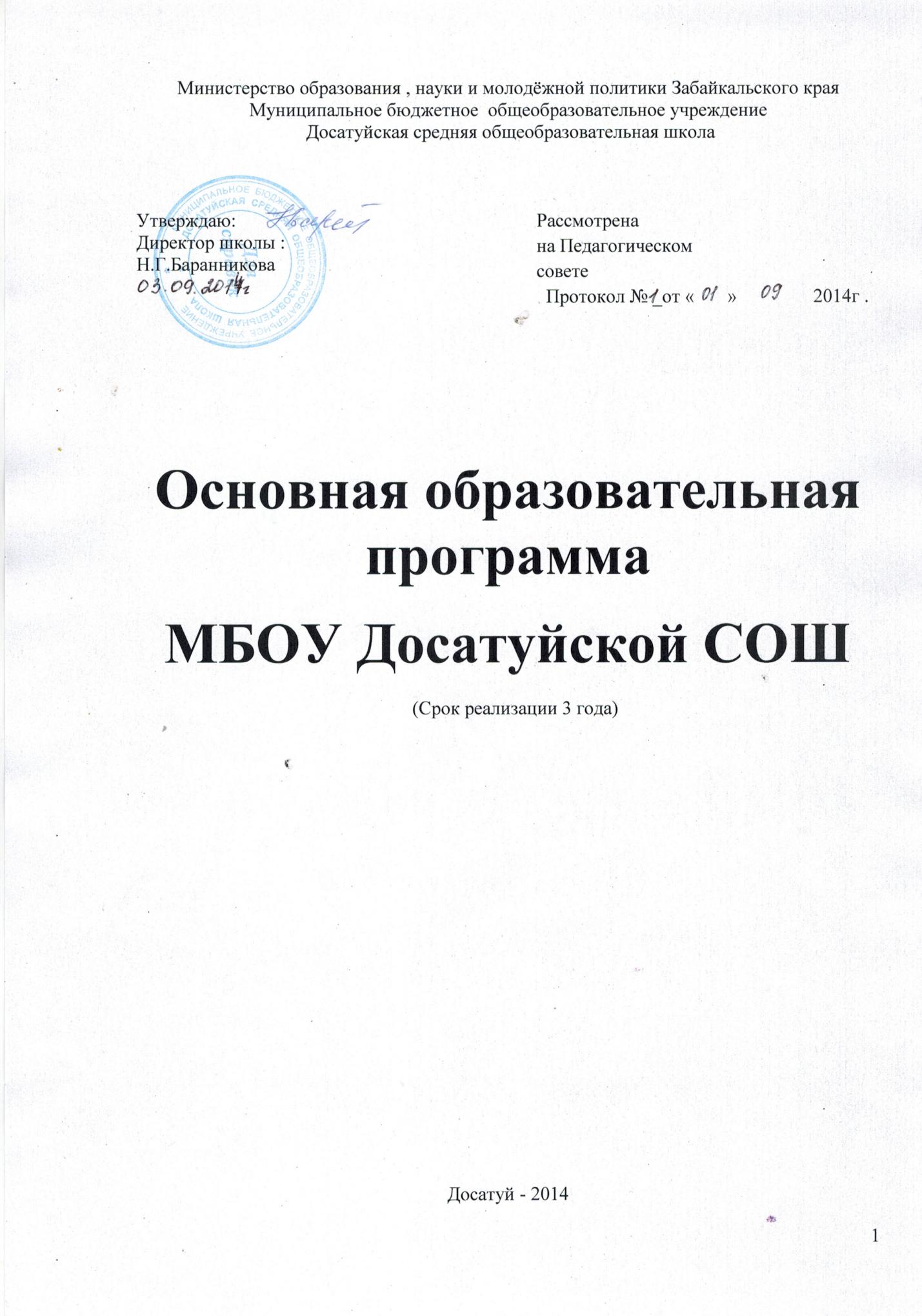 Министерство образования , науки и молодёжной политики Забайкальского края 
Муниципальное бюджетное  общеобразовательное учреждение
 Досатуйская средняя общеобразовательная школаУтверждаю:    Директор школы :Н.Г.Баранникова 
                                                                                                                  Рассмотрена                                                 на Педагогическом совете                                                               Протокол № _от «»                2014г .Основная образовательная программаМБОУ Досатуйской СОШ   (Срок реализации 3 года) Досатуй - 2014Структура образовательной программы МБОУ Досатуйской СОШ	ОБЩИЕ СВЕДЕНИЯ ОБ ОБЩЕОБРАЗОВАТЕЛЬНОМ УЧРЕЖДЕНИИ1.1. Полное наименование  ОУ  в соответствии с уставом и свидетельством о внесении записи в Единый  государственный  реестр  юридических  лицМуниципальное бюджетное общеобразовательное учреждение Досатуйская средняя общеобразовательная школа                                                                                                                                                                                                                                                                   1.2.Юридический адрес  674313 Забайкальский край Приаргунский район п. Досатуй, ул. Юбилейная,1                                                                                                                                                                                                                                                                 1.3.Фактический адрес 674313 Забайкальский край Приаргунский район п. Досатуй, ул. Юбилейная,1                                                                                                                                               Телефоны 8(30243) 51-1-37         Факс_______________________________________________________________                                                                                                                             E-mail  dosatuy_giorgievna.pr@mail.ru              сайт   ОУ dosatuy.ru              1.4.Год основания 1960 1.5.Учредитель Администрация муниципального района «Приаргунский район»                                                                                                                          название организации или Ф.И.О. физического лица, адрес, телефон1.6. Регистрация устава в ИФНС________________________________________от 15.02.2012г. за государственным регистрационным номером_______________ (ОГРН 1027500714340)  1.7.Предыдущая лицензия от 30.06.2009г. серия   А №320985  Министерства образования, науки и молодежной политики Забайкальского края                                                                                                                                          кем   выдана, срок действия1.8.Действующая лицензия от 26.04.2012г. серия  А №0000403 регистрационный  № 100 Министерством образования, науки и молодежной политики Забайкальского края                                                                                                                                                кем   выдана, срок действия 1.9. Свидетельство о государственной аккредитации  от 22.06.2012г. серия  75 АА № 000432 регистрационный № 45 Министерством образования, науки и молодежной политики Забайкальского края                                                                                                                                               кем   выдана, срок действия 1.10. Государственный статус (тип, вид) бюджетное, средняя общеобразовательная 2. РУКОВОДИТЕЛИ ОБЩЕОБРАЗОВАТЕЛЬНОГО УЧРЕЖДЕНИЯ2.1. Директор Баранникова Наталья Георгиевна  т.8( 30 243) 51- 1- 37Ф.И.О. полностью,  служебный  телефон2.2. Заместители директора: по  учебной части Балагурова Наталья Михайловна 51-1-37                                                        вид деятельности, Ф.И.О. полностью,   служебный телефонпо учебно – воспитательной работе Полухина Рита Викторовна 51-1-37 вид деятельности, Ф.И.О. полностью,  служебный телефонпо  учебной части Банщикова Людмила Петровна 51-1-37      вид деятельности, Ф.И.О. полностью,  служебный телефон по хозяйственной части Лапердина Елена Николаевна 51-1-37 вид деятельности, Ф.И.О. полностью,  служебный телефонпо__________________________________________________________________вид деятельности, Ф.И.О. полностью,  служебный телефон Кто мы?Мы - это мальчишки и девчонки, которые хотят учиться и достигать успеха. Мы – родители, которые хотят видеть своих детей здоровыми и успешными в жизни.Мы - это педагоги, которые стремятся, чтобы их ученики были компетентными, высоконравственными, творческими личностями.Мы – это коллектив, живущий по законам сотрудничества.Девиз коллектива школы: «Быть Человеком,                                                         Думать о Человеке,                                                        Воспитывать Человека». Традициями нашей школы является проведение Дней Здоровья и Самоуправления, туристических слетов и экспедиций на Байкал, конкурсов «Ученик года» и «Спортсмен года», «Самый активный класс» и «Самый здоровый класс». А также поисковая работа и партнерство с трудовыми коллективами селаНаша школа способствует становлению  Человека, обладающего нравственным и физическим здоровьем;содействует формированию интеллектуальных, коммуникативных и общекультурных компетентностей учащихся;осознает свою сопричастность в формировании здорового образа жизни учеников, их родителей;считает необходимым учитывать стремления учащихся и их семей к достижению успеха в реализации жизненных планов;осознает ответственность перед детьми, родителями и обществом за качество жизни ученика в школе;считает значимым в становлении выпускника стремление к                 	получению знаний для развития нравственного здоровья;ориентирована на воспитание нравственного ЧеловекаРаздел I. Концептуальные основы работы школыМодуль 1.1. Актуальность развития общеобразовательной школы в современных условиях, социальный заказ. Образовательная программа МБОУ Досатуйской СОШ разработана в соответствии с требованиями федерального государственного образовательного стандарта начального и основного общего образования к структуре основной образовательной программы, определяет цели, задачи, планируемые результаты, содержание и организацию образовательного процесса на всех уровнях общего образования,  направлена на формирование общей культуры, духовно-нравственное, гражданское, социальное, личностное и интеллектуальное развитие, саморазвитие и самосовершенствование обучающихся, обеспечивающие их социальную успешность, развитие творческих способностей, сохранение и укрепление здоровья.ООП    разработана на основе   следующих нормативных документов:Закона РФ «Об образовании»;Федерального государственного образовательного стандарта основного общего образования, утвержденного Приказом Министерства образования и науки Российской Федерации от 17.12.2010 № 1897 «Об утверждении федерального государственного образовательного стандарта основного общего образования»;Санитарно-эпидемиологических требований к условиям и организации обучения в общеобразовательных учреждениях,  утвержденных Постановлением главного государственного  врача Российской Федерации  от 29.12.2010г. № 189 « Об  утверждении СанПиН 2.4.2.2821-10 « Санитарно-эпидемиологические требования к условиям  и организации обучения в общеобразовательных учреждениях»                                           Приказа Министерства образования, науки и молодежной политики Забайкальского края от 26 января 2012 года № 139 «О подготовке и введении федеральных государственных образовательных стандартов основного общего образования в ОУ Забайкальского края»;Регионального учебного плана на 2012/2013 учебный год для  образовательных учреждений Забайкальского края, в которых реализуются программы начального общего, основного общего, среднего (полного) общего образования, утвержденного приказом Министерства образования Забайкальского края от       19.03.2012  №461 Устава МБОУ Досатуйской СОШ Образовательная программа разработана педагогическим коллективом МБОУ Досатуйской СОШ с учетом особенностей современного этапа развития, социального заказа, возрастных особенностей обучающихся всех ступеней обучения, условий и миссии МБОУ Досатуйской СОШ. В основе образовательной политики школы лежит социальный заказ государства:- качественное образование дошкольного, начального, основного, среднего общего образования; –предпрофильная и профильная подготовка учащихся, выбор индивидуальной образовательной траектории;- возможность для формирования устойчивого развития личности в условиях нестабильности общества;- создание здоровьесберегающей среды;-образовательные технологии, способствующие развитию ключевых компетентностей учащихся;-воспитание успешного человека, обладающего инициативностью, коммуникативностью,   толерантностью и рефлексивностью. Социальный заказ родителей,  школьников.	Потребности и ожидания родителей подвержены быстрым изменениям, поэтому в школе систематически изучается уровень удовлетворенности школьной жизнью. На основании данных социологических исследований, проведенных классными руководителями, социальным педагогом и психологом, делаем выводы, что родители хотят видеть в детях коммуникативную компетентность, умение работать самостоятельно, всесторонне развитую личность с хорошей эрудицией и вкусом, раскованную и трудолюбивую, целеустремленную и любознательную, профессионально направленную, умеющую принимать решения с учетом жизненных обстоятельств и реализовывать свои способности наиболее выгодными для себя и окружающих способами, стремящуюся к постоянному успеху, владеющую информационными технологиями, главное здоровую физически и психически.Социальное партнерство школы определено следующими направлениями:преемственность – дошкольное  общеобразовательное учреждение «Сказка»; Краснокаменский медколледж, ПУ-31дополнительное образование -  районный ДДТ, районный музей, районная ДЮСШ, Дом культуры, сельская библиотека, краевая станция юных техников, дом детского и юношеского туризма; Пермский центр одаренности,  Даурский заповедник, Московский лицей заочного обучения «Авангард»; Институт развития школьного образования (г.Калининград), Центр поддержки талантливой молодежи (Алтайский край).научное партнерство – ЗабКИПКРО, ЗабГППУ, областная СЮТ, СЮН, педагогический университет «Первое сентября»обмен опытом – школы района и края, педагогический университет «Первое сентября»внешние связи – администрация поселения, ФАП, ОАО «Нефтемаркет», «Вторчермет», ПЧ, ПУ – 31, Погодаевская агрошкола, редакция газеты «Приаргунская заря», районный телецентр, с ВУЗами и ССУЗами через студентов-выпускников.Модуль 1.2. Анализ образовательного пространства школы.В МБОУ Досатуйской СОШ обучаются дети поселения «Досатуйское», численность которого составляет  1400 жителей. Детей зарегистрировано 312, проживает 277. Из них 144 мальчика, 168 девочек. Посещают ДОУ 38 человек, дошкольный класс  в школе – 20, в школе обучается 170. Образовательный уровень населения: с высшим образованием –  25 %, со средним профессиональным –  41 %,   с общим средним – 30, неполным средним– 4. Социальный паспорт школы Всего семей обучающихся 137, опекаемых детей, обучающихся в школе,   8 человек.       Следует отметить тот положительный факт, что среди родителей большинство предъявляет достаточно высокие требования к образованию детей. Родители  стремятся дать ребенку не только образование, соответствующее государственным образовательным стандартам, но и создать условия для его дальнейшего развития, реализации его индивидуальных способностей и интересов, удовлетворить потребности по допрофессиональной и начальной профессиональной подготовке, обеспечить социальную адаптацию ребенка.	В поселке  имеются библиотека, Дом культуры, детсад. При администрации села создан Совет руководителей, работает комиссия содействия семье и школе, женский Совет, Совет Ветеранов, Совет Молодежи. Основными проблемами поселка, которые в значительной степени влияют на работу школы, являются:уменьшение  численности населения; увеличение числа неблагополучных семей;ухудшение экологии окружающей среды, и как следствие – увеличение заболеваемости жителей поселка, в том числе учащихся;поиск рабочих мест.Прогноз развития ситуации в селе:1. Кризисные явления в социально-экономическом развитии села сказываются на работе школы:- возрастает  угроза обострения криминальной обстановки. Требуется усиление воспитательной работы, направленной на нравственное развитие и формирование здорового образа жизни;-требуется более высокое  качество организации досуга и более широкая сеть дополнительного образования.        В настоящее время школа является социокультурным центром, объединяющим и координирующим деятельность учреждений культуры, спорта, общего и дополнительного образования, объектов социальной сферы поселения «Досатуйское». Таким образом, именно школа должна взять на себя значительную часть усилий общества по подготовке детей и подростков к взрослой жизни, созданию условий физического, морального, нравственного, интеллектуального и культурного их развития. В основе идеологии нашей модели - идея построения Школы мечты. То есть школы, где образовательный процесс строится, исходя из индивидуальных возможностей и способностей как учащихся, так и педагогов. Социум же выступает как среда саморазвития и реализации мечты. Школа  как центр досуга открыта в будние и воскресные дни, при этом школьные праздники, концерты, спектакли, ярмарки, спортивные мероприятия стали  привлекательным местом семейного отдыха. Модуль 1.3.Приоритетные направления, цель и задачи работы школы.Цель  реализации основной образовательной программы основного общего образования  - создать   условия для повышения уровня качества образования  с переходом на новые образовательные стандарты через реализацию образовательных программ дошкольного, начального, основного и среднего общего образования учащихся, систему предпрофильной подготовки в основной школе, через развитие  системы поддержки талантливых детей,  индивидуальные образовательные маршруты на основе  программ дополнительного образования, вовлечение  педагогического  коллектива в инновационную деятельность по достижению высокого уровня ключевых компетентностей учителя и учащихся, формирование  единой  общешкольной  образовательной ИКТ-среды. Для успешного достижения этой цели потребуется решить следующие задачи:модернизировать МТБ и учебно-методическое сопровождение школы; апробировать  основные образовательные  программы основного общего образования, соответствующие  ФГОС;проводить непрерывный мониторинг введения ФГОС.обеспечивать непрерывность, персонификацию и актуальность повышения квалификации педагогических работников;обновлять учебно-методические материалы для групповой и индивидуальной работы учащихся;совершенствовать модель учета внеучебных достижений обучающихся школы, продолжить мониторинговые исследования по формированию компетентностей участников ОП;обеспечить доступ на школьный сервер педагогам, учащимся, родителям;создавать учебные модули с применением ИКТ и Интернет-технологий.проводить индивидуальный мониторинг здоровья школьников;создать условия для внедрения современных технологий физического воспитания школьников   развивать финансово-хозяйственную самостоятельность школы.Образовательная программа соответствует основным принципам государственной политики РФ в области образования, изложенным в Законе Российской Федерации “Об образовании”. Это:– гуманистический характер образования, приоритет общечеловеческих ценностей, жизни и здоровья человека, свободного развития личности;– воспитание гражданственности, трудолюбия, уважения к правам и свободам человека, любви к окружающей природе, Родине, семье;– единство  культурного и образовательного пространства, защита и развитие системой образования национальных культур, региональных культурных традиций и особенностей в условиях многонационального государства;– общедоступность образования, адаптивность системы образования к уровням и особенностям развития и подготовки обучающихся и воспитанников;– обеспечение самоопределения личности, создание условий для ее самореализации, творческого развития;– формирование у обучающегося адекватной современному уровню знаний и ступени обучения картины мира;– формирование человека и гражданина, интегрированного в современное ему общество и нацеленного на совершенствование этого общества;– содействие взаимопониманию и сотрудничеству между людьми, народами независимо от национальной, религиозной и социальной принадлежности.В основе реализации основной образовательной программы лежит системно-деятельностный подход, который предполагает: ориентацию на достижение цели и основного результата образования – развитие личности обучающегося на основе освоения универсальных учебных действий, познания и освоения мира; опору на современные образовательные технологии деятельностного типа:	- технологию продуктивного чтения, 	- проблемно-диалогическую технологию, 	- технологию оценивания образовательных достижений (учебных успехов).обеспечение преемственности начального общего, основного и среднего (полного) общего образованииВ основе реализации ООП лежит идея  развития учащимися собственной жизненной траектории, преодоление социальных и иных ограничений на основе широких образовательных возможностей,  привитие философии успешности с раннего детства, формирование нравственно здоровой конкурентоспособной личности в обществе, создание условий для проявления и развития индивидуальных особенностей и способностей каждого ребенка. Дети, имеющие различный исходный статус, например, социальный, физиологический, интеллектуальный за счет создания специально обеспечивающих образовательных условий повышают уровень своих функциональных и социальных возможностей по сравнению с исходными. Такие полностью индивидуальные программы мы планируем внедрять в будущем. Мы считаем важным дать каждому ученику базовое образование и культуру и на их основе создать условия для развития тех сторон личности, для которых есть субъективные условия, желания и объективные возможности. В основе реализации ООП находится  инновационный процесс, который связан с изменением содержания, методов и организационных форм общеобразовательной подготовки школьников на этапе перехода школы к жизни в информационном обществе. В новой школе должен быть переход от отдельных компьютерных классов к единой общешкольной ИКТ-среде с серверами и централизованными хранилищами данных. Основу этой среды составляет общешкольная компьютерная сеть, которая объединяет все средства ИКТ и связывает их с Интернет.Школа работает над решением проблем традиционной школы:достижение высоких образовательных результатов (в том числе, новых) каждым из школьников, предоставление каждому учащемуся равного доступа к качественному образованию, развертывание системы непрерывного обновления содержания, методов и организационных форм учебно-воспитательной работы в школе, интеграцию учебных дисциплин (проблема межпредметных связей) и тесное взаимодействие между преподавателями различных предметных областей,создание развивающейся системы управления качеством образовательной работы, которая гарантирует достижение желаемых образовательных результатов каждым учеником в условиях массовой школы. Раздел II. Содержание базового образования в школе.Модуль 2.1.Организационно-педагогические условия для реализации  ОП школыМАТЕРИАЛЬНЫЕ УСЛОВИЯ ОРГАНИЗАЦИИ ОБРАЗОВАТЕЛЬНОГО ПРОЦЕССАТип здания -__не типовоеГод ввода в эксплуатацию – здание школы – 1959г., пристройка к школе – 1984г.Проектная мощность          - 240Реальная наполняемость    - 190Перечень  учебных кабинетов:     1.ОБЖ     2.математика      3.физика 	 4. химия	 5. автодело	 6. ИЗО	 7. информатика     8. английский язык     9. география    10. история    11. технология    12. русский язык    13. кабинет начальных классов -3 		 6. Перечень мастерских:а) мастерская по технологии Библиотека:  книжный фонд - 8562, в том числе учебники -  2435,  методическая литература - 300 Спортивный зал, площадь - 170,9     Спортивная площадка - площадь – 1760м2 Столовая  -  число посадочных мест - 64Актовый зал - нет,  Медицинский кабинет - нетУчреждение работает по графику шестидневной рабочей недели в 2 смены. Учащиеся  в первом классе обучаются пять дней в неделю с использование «ступенчатого» режима обучения в первом полугодии (в сентябре, октябре – по 3 урока в день по 35 минут каждый,  в ноябре, декабре – по 4 урока по 35 минут каждый, январь – май – по 4 урока по 45 минут каждый). Организация в середине учебного дня динамической паузы для обучающихся первых классов продолжительность не менее 40 минут.           Продолжительность перемен между уроками составляет не менее 10 минут, для приема пищи обучающимися после 2 и 3 урока – по 20 минут. Обучающиеся питаются в соответствии с графиком, утвержденным администрацией Учреждения. Продолжительность академического часа в классах составляет 45 минут. В учебном плане количество часов, отведенных на преподавание отдельных предметов, не может быть ниже количества часов, определенных примерным государственным учебным планом. Учебные нагрузки обучающихся не должны превышать:в 1-х классах – 4 часа в день, 21 час в неделю;во 2-4-х классах -5 часов в день, 26 часов в неделю;в основной школе – 6 часов в день, 36 часов в неделю;в средней школе – 6 часов в день, 37 часов в неделю;обучение больных по индивидуальным учебным планам, осуществляется на дому.Продолжительность учебного года: 1 класс – 33 учебные недели, 2-11 классы – не менее 34 учебных недель.Направления деятельности школы по здоровьесбережению учащихсяМодуль 2.2. Учебный план школыПояснительная записка к учебному плану МБОУ Досатуйской  средней общеобразовательной  школы  на 2014– 2015 учебный год.Нормативно-правовое обеспечение учебного плана МОУ Досатуйской СОШФедеральный базисный учебный планы и примерные учебные планы для образовательных учреждений  Российской Федерации, реализующих   программы общего образования   (от 09.03.2004 приказ № 1312)  Федеральный государственный образовательный стандарт (Приказы Минобрнауки РФ от 6 октября 2009 г. № 373, от 26 ноября 2010 г. N 1241, от 17 декабря 2010 г. N 1897)        Постановлением Главного государственного санитарного врача РФ от 29 декабря 2010 г. N 189 «Об утверждении СанПиН 2.4.2.2821-10 "Санитарно-эпидемиологические требования к условиям и организации обучения в общеобразовательных учреждениях».Региональный учебный план (от 30 июня 2004г. Приказ №737)Приказ от 09.03.2004 № 1312 в редакции приказа Минобрнауки от 3 июня 2011 года № 1994, от 31 января 2012 года №69, от 1 февраля 2012 года №74Приказ Министерства образования, науки и молодежной политики Забайкальского края от 07 апреля 2010 года  № 314, от 22 декабря 2010 года  № 990, от 29.08.2011г. № 711, от 26 января 2012 года  № 139 Региональный учебный план на 2012/2013 учебный год для  образовательных учреждений Забайкальского края, в которых реализуются программы начального общего, основного общего, среднего (полного) общего образования № 469 от 19.03.2012г.Устав МБОУ Досатуйской СОШ с изменениями от     2014г.Результатом работы школы является воспитание здорового выпускника с устойчивой внутренней мотивацией на дальнейшее познание науки, техники, культуры, искусства. Этому способствует наполнение учебного плана школы. В его основе лежит сочетание предметов обязательной части и части, формируемой участниками образовательного процесса. Для его реализации созданы определенные условия, способствующие  повышению качества преподавания и качества знаний учащихся: Пройдены курсы по дошкольному обучению, все учителя, работающие на втором и третьем уровнях прошли длительное повышение квалификации в Краевом институте повышения квалификации, учителя, работающие в 8-11 классах проходят курсы согласно графику. Автоматизировано 20 рабочих мест учителей с выходом в Интернет: стационарные и мобильные компьютеры, 9 мультимедийных проекторов, 4 интерактивные доски, 4 сканера, 9 принтеров, 2 ксерокса.100 % учителей обеспечили себя персональными компьютерами и имеют выход в Интернет.Обеспеченность учителей учебно-методической литературой составляет 100%.   Обеспеченность учащихся учебной литературой в 1-7 классах составляет 100% , в 8-11 классах – 95%.   	Учебный  план  МБОУ  Досатуйской СОШ  на  2014-2015 учебный  год  разработан  на  основе  федерального  базисного  учебного  плана  (далее  БУП-2004),  федерального  государственного  образовательного  стандарта  начального  общего  образования  (далее  ФГОС  НОО) и основного общего образования,  федеральных  нормативных  правовых  документов,   примерного  учебного  плана  образовательных  учреждений Забайкальского края.  В соответствии с Законом РФ «Об образовании» (п. 6. ст. 2, п. 2.6. ст. 32) учебный план образовательного учреждения обсужден на заседании педагогического совета протокол  № 1  от  1 сентября 2014, заседании  Совета школы  протокол  № 1   от  2.09. 2014,  рекомендован к утверждению и утвержден приказом директора  школы от   2  .09.2014  №    . Первый уровень - Дошкольное  образованиеУчебный план группы дошкольного образования составлен на основе концепции по организации  развивающего и воспитывающего обучения дошкольников «Ступеньки  детства» под редакцией доктора педагогических наук, профессора  Н.М. Конышевой  и Информационно-методического письма “Специфика организации работы в группах предшкольного образования” № 157 от 21.05.2007, ориентирован на  2 года обучения.  Продолжительность учебного года с 01.10 по 15.05,  продолжительность занятия - 25-30 минут при 5-ти дневной рабочей неделе, перерыв между занятиями - 20-25 минут.Программа дошкольного образования  предназначена для подготовки к школе детей, которые не посещали (не посещают) дошкольное учреждение.Обеспечивается  возможность единого старта шестилетних первоклассников и  развитие личности ребенка старшего дошкольного возраста, формирование его готовности к систематическому обучению.             Образовательный процесс в подготовительном классе направлен, прежде всего, на обеспечение познавательного, физического, эмоционального и социального развития детей, способствующих их общему развитию.                                                                                         Цель: способствовать общему развитию ребенка, формируя предпосылки учебной деятельности.Задачи:Развитие познавательных психологических процессов у детей (внимание, память, восприятие, мышление, воображение).Развитие устной речи.Знакомство с буквами русского алфавитаПодготовка к освоению грамоты путем формирования фонетического восприятия и слуха.Формирование элементарных арифметических и геометрических представлений.Развитие мелкой моторики рук.Социализация детей и их психологическая подготовка к обучению в школе.Для реализации дошкольного образования созданы необходимые условия: 2 учителя прошли  курсы по дошкольному образованию, работает психолог и медицинский работник,  составлена рабочая программа,  дошкольники занимаются в кабинете, оснащенном необходимым оборудованием для проведения занятий: развивающими играми, конструкторами,  спортивным инвентарем, раздаточным материалом, справочной литературой для дошкольников, компьютером, имеется выход в Интернет. Перечень основных занятий для детей 5  и 6 лет.Второй уровень – начальное общее образование.Учебный план  начального общего образования составлен  на основе ФГОС НОО, утверждённого  приказом Министерства образования и науки РФ от «6» октября 2009 г.  № 373.:  обучение осуществляется в 1-4 классах общеобразовательных учреждений Забайкальского края в штатном режиме.                Учебный план ориентирован на 4-летний нормативный срок освоения образовательных программ начального общего образования по УМК  «Гармония», Продолжительность учебного года: 1 класс – 33 учебные недели, 2-4 классы – не менее 34 учебных недель. Недельная аудиторная учебная нагрузка учащихся I класса составляет  21 час при 5-дневной учебной неделе, II-IV класса - 26 часов при 6-дневной учебной неделе. Учебный план включает в себя обязательную часть и  часть, формируемую  участниками образовательного процесса.	Организация  учебного  процесса  осуществляется  на  основе  системно-деятельностного  подхода,  результатом  которого  являются  личностные,  метапредметные  и  предметные  результаты  в  рамках  требований  ФГОС.  	«Филология»: на русский язык отведено  по 5 часов в неделю, на «Литературное чтение»  -  4 часа в неделю  Комплексный  учебный  курс  «Основы  религиозных  культур  и  светской  этики»  (далее  ОРКСЭ)  реализуется  как  обязательный  в  объеме  1  часа  в  4  классе.  Модуль  ОРКСЭ  выбирается  родителями  (законными  представителями)  обучающихся.Учебный предмет «Окружающий мир (человек, природа, общество)» изучается с 1 по 4 класс по 2 часа в неделю. Учебный предмет является интегрированным. В его содержание дополнительно введены развивающие модули и разделы социально-гуманитарной направленности, а также элементы основ безопасности жизнедеятельности.«Информатика и информационно-коммуникационные технологии (ИКТ)» направлены на обеспечение всеобщей компьютерной грамотности, изучаются во 2-4 классах по  1  часу  в  неделю  за  счет  компонента  образовательного  учреждения. За  счет  часов части, формируемой участниками образовательного процесса,  во 2 классе введены  факультативные  курсы  по  русскому  языку  и  математике  по  выбору  учащихся  (по  0,5 часа     в  неделю),  введен  учебный  предмет  «Информатика  и  ИКТ»  (по  1  часу  в  неделю).  Введение  факультативных  курсов  по  русскому  языку  и  математике  обусловлено обязательностью  государственной  (итоговой)  аттестацией,  а  также необходимостью  повышения  качества  образования   по  этим  предметам.  Введение  учебного  предмета  «Информатика  и  ИКТ»  обусловлено позициями  междисциплинарной  программы  «Формирование  универсальных  учебных  действий»  в  части  «Формирование  ИКТ-компетентности  учащихся». 	С целью изучения краеведческого материала введен курс «Забайкаловедение» в 3-4  классах.   Для всестороннего обучения   учеников      предмет «Ритмика» введен во 2-4 классах как основа гармоничного сочетания музыкального, двигательного, физического и интеллектуального развития. Эти уроки развивают слух, память, ритм, помогают выявлению творческих задатков, знакомят с теоретическими основами музыкального искусства, дети получают возможность самовыражения через музыкально-игровую деятельность.Занятия по направлениям внеурочной деятельности являются неотъемлемой   частью образовательного процесса. Часы, отводимые на внеурочную деятельность учащихся, используются на различные формы ее организации, отличные от урочной системы обучения.  Внеурочная деятельность   учащихся.Для реализации  образования на втором уровне созданы необходимые условия: учителями пройдены курсы по обучению альтернативным программам, по использованию ЭОР, имеют высшую КК – 3 учителя, обеспеченность учебниками составляет 100 %. Для урочной деятельности оборудованы 2 классных комнаты, получен кабинет начальных классов. Рабочие места учителей автоматизированы, имеются 2 интерактивные доски, 2 мультимедийных проектора, 2 принтера, сканер, ксерокс, выход в Интернет. Третий уровень -  основное общее образование.В соответствии с решением Министерства образования и науки Забайкальского края с 2012/2013 учебного  года школа работает в экспериментальном режиме:   идет  апробация ФГОС основной школы в 5-7 классах. 	Учебный план основного общего образования  обеспечивает введение в действие и реализацию требований Стандарта, определяет общий объем нагрузки и максимальный объем аудиторной нагрузки обучающихся, состав и структуру обязательных предметных областей и возможные варианты реализации соотношения обязательной (80%) и вариативной (20%) частей основной образовательной программы основного общего образованияПри конструировании учебного плана учитывался ряд принципиальных особенностей организации образовательного процесса на второй ступени школьного образования:выделение двух этапов основного общего образования: 5-6 классы - образовательный переход из начальной в основную школу и 7 -9 классы - этап самоопределения подростков;усиление роли вариативной части учебного плана с целью включения в учебный процесс нескольких видов деятельности (учебной, проектной, учебно-исследовательской) и разных форм деятельности (урочных и внеурочных). Обязательная часть представлена 7 предметными областями, на неё отводится 28 часов; часть, формируемая участниками образовательного процесса, представлена предметом регионального компонента – ОБЖ, и школьного компонента – информатика, художественный труд (проектная деятельность), ритмика. Максимально допустимая нагрузка (урочная) пятиклассников составляет 32 часа в неделю или 1092 часов в год, в 6 классе – 33 часа или 1126 часов в год, в 7 классе -  35 часов в неделю, в год – 1194 часа. Допускается нелинейное расписание уроков: взаимозаменяемость уроков за счет применения различных видов и форм деятельности  и интеграции уроков.Внеурочная деятельностьС 5 по 9 класс русский язык преподается  по  УМК под редакцией С.И.Львовой, В.В.Львова. Преподавание  литературы в 5-7 классах  ведется по программе под редакцией Г.И.Беленького,  в 8-9  - под редакцией А.Г.Кутузова, в центре которой лежит концепция литературного образования на основе творческой деятельности, что способствует решению задач школы. В 5-9 классах включается преподавание краеведческого модуля («Лингвистическое краеведение») в рамки предметов федерального компонента – русский язык и литература. В 7-9 классах вводится курс «Развивайте дар слова», способствующий подготовке учащихся к олимпиадам и ГИА. Таким образом, усиливаются нравственно-этический и культурно-эстетический аспекты. Большее внимание уделяется формированию культуры устной и письменной речи школьников. Английский язык изучают с 5 по 9 класс по УМК М.З.Биболетовой. В 7 классе введен дополнительный час для усиления практической направленности по английскому языку с целью подготовки к ГИА.Математика в 5-6 классах ведется по учебнику Н.Б.Истоминой, алгебра в 7 – 9 классах изучается по УМК под редакцией Мордковича А.Г., геометрия – Атанасяна Л.С.  В 5 – 6 классах за счет части, формируемой участниками образовательного процесса,  вводится  курс информатики, направленный на обеспечение всеобщей компьютерной грамотности. (УМК под редакцией Л.Л.Босовой,  с 8 класса – УМК под редакцией  Н.Д.Угринович). При проведении уроков информатики и английского языка класс делится на группы при наполняемости 20 человек.Биология с 5 по 9 класс изучается по УМК Пасечника В.В., в 6 классе – как интегрированный курс, включающий  изучение региональной биологии по программе и учебникам «Зеленый мир». Физика – с 7 класса по УМК под редакцией Н.С.Пурышевой,  химия – с 8 класса по программе Габриеляна О.С. Изучению каждого предмета отводится по 2 часа. На уроках этого цикла продолжается формирование представлений о единстве и многообразии свойств неживой и живой природы, знаний об окружающем мире. Эти предметы способствуют приобретению навыков применения достижений науки в практической деятельности.География в 5 -7 классах изучается по УМК под редакцией Домогацких Е.М.,  в 8-9 – Алексеева А.И. Обществознание изучается с 5  класса по учебникам  под редакцией Л.Н.Боголюбова. Преподавание истории в 5-7 классах ведется по учебникам В.И.Уколовой, Л.П.Маринович, в 8-9 - Данилова А.А., Косулиной Л.Г.  Историческое краеведение интегрируется в предмет «История России», введена  в 8 классе  «Региональная экология», в  9 - «География Забайкальского края». Предметы этого цикла формируют систему знаний об истории человеческого общества, месте в ней России, воспитывают гражданина и патриота своей страны. Обществоведение приобщает учащихся к гражданской культуре, освоению начал правовых, социологических, экономических знаний, создающих возможность для освоения молодыми основных социальных отношений умения отстаивать свои права, воспитание толерантности, умения вести диалог.  Искусство в 5-9 классах представлено предметами: изобразительное искусство, музыка. Введены в 5 - 7 классах  занятия по желанию учащихся  и их родителей – «Художественный труд» и «Ритмика», способствующие развитию творческих способностей учащихся, так как подростковый возраст является сенситивным именно в этом направлении: формирование двигательных умений, координации и ловкости, умений творить руками.   Технологию учащиеся изучают    с 5 по 8 класс: в 5-6 – по  2 часа, в 7- 8 – 1 час, и один час в 8 классе добавлен на изучение  основ столярного и швейного дела, как социализирующих   курсов, которые предусматривают практическое ознакомление с профессией. Для изучения предмета классы делятся на группы по гендерному признаку.3 часа физкультуры  способствуют становлению здоровьесберегающих факторов. Содержание строится с учетом изменения физических особенностей и возможностей учащихся.  Курс ОБЖ введен в  5 -6 классах из части, формируемой участниками ОП, формирует у учащихся знания и умения оптимального поведения в экстремальных ситуациях, включает отдельные сведения о безопасности.В 8-9 классе 3 часа отводятся на организацию предпрофильной подготовки обучающихся: на основании выбора учеников определены групповые занятия спецкурсов. Для расширения возможностей социализации учащихся, обеспечения преемственности между общим и профессиональным образованием определены курсы: «Мой выбор», столярное дело, швейное дело,  «Выбор профессии», предполагающий практическое  ознакомление с различными профессиями и прохождение социальной практики учащимися 9 классов на предприятиях села (ФАП, Администрация  поселения, детсад, ДЭУ, ОАО «Нефтемаркет», МЧС)  делится на 4 спецкурса: «Человек и медицина», «Педагогика», «Работник железнодорожного транспорта», «Работник ДЭУ». Для углубления знаний по предметам и с целью подготовки учащихся к олимпиадам организуется в 8 классах – элективный курс «Решение олимпиадных задач» (математика), «Развивайте дар слова!».  Введение    курсов  по  предметам  «Русский  язык»,  «Математика»,  объясняется  обязательностью  государственной  (итоговой)  аттестации  по  русскому  языку  и  математике. Введение    курсов  по  предметам   «Региональная Экология»,  «География Забайкальского края»  обусловлено краеведческой  работой  с  учащимися. Для реализации  образования на третьем уровне созданы необходимые условия: учителя повышают квалификацию в КИПКРО согласно графику, имеют 2 квалификационную категорию  - 3 учителя, 1-ую – 3, высшую – 7.  Обеспеченность учебниками в 5-7 классах составляет 100 %.  Материально-техническое и информационное оснащение ОП: учащиеся основной школы занимаются в 12 учебных кабинетах, во всех оборудованы стационарные автоматизированные рабочие места учителей, в 2 – мобильное. Работает две интерактивных доски, 7 мультимедийных проекторов,  учащиеся основной школы имеют возможность заниматься на 20 компьютерах, т.е. на один компьютер приходится 5 учащихся. Имеется выход в Интернет. Полностью оборудованы кабинеты географии, информатики,  физики и химии. Кабинет русского языка и литературы обеспечен справочной и художественной литературой, имеется электронная библиотека.Четвертый уровень –среднее общее  образование.Введение на четвертом уровне среднего общего образования двухуровневого федерального компонента государственного образовательного стандарта предполагает построение в школе своей модели организации обучения старшеклассников, которая основывается на базе  общеобразовательной подготовки с учётом потребностей, склонностей, способностей и познавательных интересов учащихся, с учетом кадровых, материально – технических ресурсов. Переход к профильному обучению позволяет:- создать условия для дифференциации содержания обучения старшеклассников;- обеспечить углубленное изучение отдельных учебных предметов;- установить равный доступ к полноценному образованию разным категориям обучающихся, расширить возможность их социализации;- обеспечить преемственность между общим и профессиональным образованием.    	Использование индивидуальных учебных планов позволит реализовать различные образовательные потребности  обучающихся. Обязательными базовыми общеобразовательными учебными предметами являются: «Русский язык», «Литература», «Английский язык», «Математика», «Информатика», «ОБЖ», «МХК», «География»,  «История», «Физическая культура», «Обществознание», технология. Естествознание представлено тремя учебными предметами естественно - научного цикла - «Физика», «Химия» и        «Биология». Базовые курсы предназначены для завершения образования учащихся в области базовых компетенций, их содержание определяется стандартами базового образования для старшей ступени школы   	На основе запросов учеников и родителей 11 класс определен как профильный социально-правового  направления. Предметами профильного уровня, определяющими специализацию социально-правового  профиля, являются обществознание и право; Эти предметы преподаются  на основе  программ и учебников профильных курсов: на изучение права определено по 2 часа, обществознание – добавлен 1 час. до профильного уровня. Профильные курсы  предназначены для расширения и углубления знаний учащихся в данной области образования, они призваны обеспечить преемственность со следующей ступенью образования (среднего или высшего профессионального). В 10 классе обучение осуществляется по  индивидуальным учебным планам, в которых учащиеся отражают свой выбор профильного предмета (биология– добавляется 2 часа за счет школьного компонента). Учебный план дополняется элективными курсами для подготовки к ЕГЭ : практикумы по написанию выпускного сочинения,  русскому языку, математике (1 час – базовый уровень, 1 час – решение заданий профильного уровня),  информатике, экономике. Занятия по подготовке выпускного сочинения проводятся в первом полугодии и их посещают одновременно десятиклассники и одиннадцатиклассники. Также занятия в разновозрастной группе проводятся по решению заданий профильного уровня по математике. В индивидуальных учебных планах учащихся предусмотрено время для занятий проектной и исследовательской деятельностью. С целью укрепления и сохранения здоровья школьников,  необходимости подготовки юношей к воинской службе  в школьный компонент учебного плана добавлены курсы «Основы военной службы» и «Основы ЗОЖ».Максимальная нагрузка учащегося в 10-11 классах составляет 37 часов, что отражено в индивидуальном учебном плане каждым учеником. Для реализации   профильного образования на четвертом уровне созданы необходимые условия: учителя повышают квалификацию в ЗабКИПКРО согласно графику; обеспеченность учебниками  и методическими пособиями составляет 100 %, учителя и ученики имеют возможность работать с электронной библиотекой и Интернет-ресурсами.Учебный план МБОУ Досатуйской  СОШ   10 - 11классов – Индивидуальные учебные  планы  учащихся 10  класса на 2014-2015Модуль 2.3. Образовательная программа дошкольного образования (первый уровень обучения) Муниципальное бюджетное  общеобразовательное учреждение Досатуйская средняя общеобразовательная школаУтверждаю:Директор школы :Н.Г.БаранниковаРассмотрена и принятаНа педагогическом советеПротокол   №    _от  «   »               20      г .Основная образовательная программадошкольного  образования                                             (Срок реализации 4 года) п..Досатуй 2014г.Содержание Введение.Образовательная программа  дошкольного  образования МБОУ Досатуйской СОШ разработана в соответствии с требованиями федерального государственного образовательного  стандарта  дошкольного  образования к структуре основной образовательной программы, определяет цели, задачи, планируемые результаты, содержание и организацию образовательного процесса на ступени дошкольного  образования,  направлена на формирование общей культуры, духовно-нравственное, гражданское, социальное, личностное и интеллектуальное развитие, саморазвитие и самосовершенствование обучающихся, обеспечивающие их социальную успешность, развитие творческих способностей, сохранение и укрепление здоровья.ООП  ДО  разработана на основе   следующих нормативных документов:в соответствии с требованиями Федерального государственного образовательного стандарта дошкольного образования к структуре основной образовательной программы ( Федеральный  закон от 29 декабря 2012 г. № 273-ФЗ «Об образовании в Российской Федерации» и Федеральным государственным образовательным стандартом дошкольного образования.на основе анализа деятельности образовательного учреждения с учетом возможностей  учебно-методического комплекса  «Ступеньки детства»;     Закона РФ «Об образовании»;Санитарно-эпидемиологических требований к устройству, содержанию и организации режима работы дошкольных образовательных организаций  утвержденных Постановлением главного государственного  врача Российской Федерации  от 15 мая 2013 г. № 26 « Об  утверждении СанПиН  2.4.1.3049-13 « Санитарно-эпидемиологические требования к устройству, содержанию и организации режима работы дошкольных образовательных организаций»  Устава МБОУ Досатуйской СОШ           Основная образовательная программа дошкольного   образования разработана педагогическим коллективом МБОУ Досатуйской СОШ с учетом особенностей современного этапа развития, социального заказа, возрастных особенностей обучающихся  дошкольного уровня условий и миссии МБОУ Досатуйской СОШ. Целью Программы является  развитие физических, интеллектуальных, духовно-нравственных, эстетических  и личностных качеств ребёнка, творческих способностей, а также  развитие предпосылок учебной деятельности. Содержание Программы включает совокупность образовательных областей, которые обеспечивают социальную ситуацию развития личности ребенка.      Программа направлена на создание условий развития дошкольников, открывающих возможности  для позитивной социализации ребёнка, его всестороннего личностного развития, развития инициативы и творческих способностей на основе сотрудничества со взрослыми и сверстниками в соответствующих дошкольному возрасту видам деятельности.Программа включает обязательную часть и часть, формируемую участниками образовательных отношений. Обе части являются взаимодополняющими и необходимыми с точки зрения реализации требований Федерального государственного образовательного стандарта дошкольного образования.         Рабочая программа дошкольного образования разработана на основе    программы – концепции по организации  развивающего и воспитывающего обучения дошкольников «Ступеньки  детства» под редакцией доктора педагогических наук, профессора  Н.М. КонышевойНаправленность  программы.   Образовательный процесс в подготовительном классе направлен, прежде всего, на обеспечение познавательного, физического, эмоционального и социального развития детей, способствующих их общему развитию.                                                                                                      Новизна программы заключается в комплексном содержании занятий. Содержание материала подчиняется общедоступности, учитывает особенности психологии и физиологии современного дошкольника.   Педагогическая целесообразность                                                                             В данной программе соблюдены принципы постепенности, последовательности, доступности, целостности, деятельного подхода, возрастного и индивидуального подхода. Программа предусматривает развитие психических процессов: умение мыслить логически, способность действовать в уме, запоминать, развиваются внимание и воображение. Эти навыки будут служить основой не только для обучения языку и математическим навыкам, но и станут фундаментом для получения знаний и развития способностей в более старшем периоде в школе. Овладев перечисленными качествами, ребенок станет более внимательным, научиться мыслить ясно и четко, сумеет в нужный момент сконцентрироваться на сути проблемы. Учиться станет легче, а значит, и процесс учебы будет приносить радость и удовольствие.  Характеристика педагогического коллектива начальных классов.1.Общее количество педагогов: - 5 чел.  2.Уровень образования педагогов:Высшее образование -5 чел. 3.Уровень квалификации: Высшая квалификационная категория – 3 чел.1квалификационная категория -0 чел.Соответствие – 2 чел.4.Стаж педагогической работы: свыше 20 лет – 3чел. свыше – 25 лет  -2 чел.5.Возраст педагогов: от 41 до 50 лет  -4 чел.от 51 до 55 – 1 чел.6. Количество педагогов, прошедших курсы переподготовки за последние 5 лет –  5 чел. Организационно-педагогические условия образовательного учреждения. Классная сеть образовательного процесса образовательного учрежденияОбразовательная программа  дошкольного образования ориентирована для  детей – 5,5 – 6,5 лет.                                      Режим работы учреждения Учебный план группы дошкольного образования составлен на основании программы «Ступеньки детства»Перечень основных занятий для детей 5 и 6 летМетодический комплект учебников.Материально-техническая база начальной школы:Кабинет психологической  службы СтоловаяКомпьютерный  класс (основная школа)Компьютерами оснащены  3 учебных кабинета  с выходом в интернет      ( из них 2 кабинета  -  компьютеры,  в 1 кабинете  - ноутбук)   Интерактивная доска – 2Принтеры – 2 Сканеры – 1  DVD – 1Телевизор - 1Цифровой фотоаппарат-1Выход в Интернет – в 3 кабинетах Видеокамера – 1 Мультимедиапроектор –2          Основная образовательная программа дошкольного образования  для школы, работающей по УМК «Ступеньки детства»  разработана в соответствии с требованиями Федерального государственного образовательного стандарта дошкольного образования   от 29 декабря 2012 г. № 273-ФЗ «Об образовании в Российской Федерации» и Федеральным государственным образовательным стандартом дошкольного образования Обязательная часть программыЦель: способствовать общему развитию ребенка, формируя предпосылки учебной деятельности.1.1  Задачи реализации программы:Укрепление психофизиологического здоровья детей, создание предпосылок к духовно-нравственному саморазвитию личности.Развитие любознательности, стремления к расширению знаний.Развитие инициативности, самостоятельности, активности.Формирование и развитие основных познавательных процессов (восприятия, внимания, воображения, памяти, мышления, речи) и умственных действий (анализ, синтез, сравнение, классификация, обобщение и пр.).Формирование приемов учебно-познавательной деятельности (ориентировка в задании; действия, необходимые для его выполнения; самоконтроль).Формирование коммуникативных умений, произвольности поведения, доброжелательности, умения взаимодействовать с педагогом и со сверстниками.Методическая поддержка педагогов дошкольных образовательных учреждений, позволяющая осуществлять полноценное развитие ребенка с сохранением его физического и психического здоровья, в тесной взаимосвязи с естественными потребностями и законами.1.2  Принципы и подходы к формированию программы .Оптимальный учет функциональных возможностей и естественных законов развития ребенка в организации различных видов деятельности.Ограничение учебных нагрузок дошкольников, отказ от экстенсивного пути в организации учебно-познавательной деятельности за счет оптимизации педагогического процесса.Создание каждому ребенку условий максимального эмоционального благополучия и успешности в процессе усвоения предусмотренных программой знаний, умений и навыков.Забота о духовно-нравственном развитии личности в рамках учебных занятий, свободных видов деятельности и организации общения с детьми.Включение опыта ребенка в процесс усвоения знаний, умений и навыков.Приоритет самостоятельной деятельности ребенка в процессе обучения.Интеграция знаний, умений и навыков (через содержание и виды познавательной деятельности, организуемой по отдельным направлениям).Открытый характер предметного содержания образовательно - развивающей работы с детьми на всех ступенях. Отсутствие нацеленности на работу по определенному учебно-методическому комплекту в школе.2. Содержание  воспитательно  –  образовательной работы по образовательным областям.Содержание Программы обеспечивает развитие личности, мотивации и способностей детей в различных видах деятельности и охватывает следующие образовательные области: ● социально-коммуникативное развитие;● познавательное развитие;● речевое развитие;● художественно-эстетическое развитие;● физическое развитие. Социально-коммуникативное развитие Содержание образовательной работы с детьми направлено на присвоение норм и ценностей, принятых в обществе, включая моральные и нравственные ценности:- воспитывать любовь и уважение к малой Родине, к родной природе, к отечественным традициям и праздникам и представление о социокультурных ценностях нашего народа; - воспитывать уважение и интерес к различным культурам, обращать внимание на отличие и сходство их ценностей;-  уважать права и достоинства других людей, родителей, пожилых, инвалидов;- формировать представление о добре и зле, способствовать гуманистической направленности поведения;-  знакомить детей с поступками людей, защищающих и отстаивающих ценности жизни, семьи, отношений товарищества, любви и верности, созидания и труда;- вызывать чувство сострадания  к тем, кто попал в сложную жизненную ситуацию, нуждается в помощи, испытывает боль, тревогу, страх, огорчение, обиду, терпит нужду и лишения;- расширять представления о своем родном крае, столице своей Родины, ее  символикой; -  формировать позицию гражданина своей страны;  - создавать условия для принятия конструктивного разрешения конфликтных ситуаций; - формировать оценку нравственных понятий с целью педагогического воздействия художественного слова на детей, получения первичных ценностных представлений о понятиях;- совершенствовать свои  эмоционально-положительные проявления в сюжетно-ролевых играх;- закреплять умение действовать по правилам игры, соблюдая ролевые взаимодействия и взаимоотношения;- поощрять участие  в сюжетно-ролевых играх, отражая замысел игры, эмоциональные и ситуативно-деловые отношения между сказочными персонажами и героями; отражать социальные взаимоотношение между людьми в соответствии с их профессиональной деятельностью.  Развитие общения и взаимодействия  ребенка с  взрослыми и сверстниками: - обеспечивать взаимодействие с детьми, способствующее их эмоциональному благополучию;- создавать общую атмосферу доброжелательности, принятия каждого, доверия, эмоционального комфорта, тепла и понимания; - стремиться к установлению доверительных отношений с детьми, учитывать возможности ребенка, не допуская  ощущения своей несостоятельности: приходить на помощь при затруднениях, не навязывать сложных и непонятных действий, при взаимодействии находиться на уровне глаз ребенка, стараться минимально ограничивать его свободу, поощрение и поддержку использовать чаще, чем порицание и запрещение;- закладывать групповые традиции, позволяющие учитывать настроения и пожелания детей при планировании жизни группы в течение дня;- создавать условия для общения со  старшими и младшими детьми и людьми пожилого возраста;  - содействовать становлению социально-ценностных взаимоотношений, доброжелательных и равноправных отношений между сверстниками;-  обеспечивать одинаковое отношение ко всем участникам совместной игры, общения; - удовлетворять потребности каждого ребенка во внешних проявлениях, симпатии к нему лично;- предотвращать негативное поведение, обеспечивающее каждому ребенку физическую безопасность со стороны сверстников;- знакомить с нормативными способами разрешения конфликтов; - формировать представления о положительных и отрицательных действиях детей и взрослых и отношения к ним. Становление самостоятельности, целенаправленности и саморегуляции собственных действий:- совершенствовать самостоятельность в организации досуговой деятельности;- формировать умение выбора правильного решения,  обосновывая свои действия (свой выбор) путем установления причинно-следственной зависимости между событиями и природными явлениями. Формирование основ безопасности в быту, социуме,  природе.- прививать знания основ безопасности;- формировать чувство осторожности, развивать умения соблюдать осторожность при   работе с острыми предметами; оберегать глаза от травм во время игр и занятий;-  объяснять важность хорошего освещения для сохранения зрения;- приучать к соблюдению осторожности при встрече с незнакомыми животными; -предупреждать об опасности приема лекарственных препаратов, и свойствах ядовитых растений, игр с огнем, аэрозольными баллончиками;- обогащать представления детей об опасных для человека и окружающего мира природы ситуациях и знакомить со способами поведения в них;- добиваться выполнения правил дорожного движения.Познавательное развитиеРазвитие любознательности и познавательной мотивации: - развивать умение детей наблюдать и  анализировать  различные явления и события, сопоставлять их, обобщать. Формирование познавательных действий, становление сознания: - обогащать сознание новым познавательным содержанием (понятиями и представлениями) посредством основных источников информации, искусств, наук, традиций и обычаев;- способствовать развитию и совершенствованию разных способов познания в соответствии с возрастными возможностями, индивидуальным темпом развития ребенка;- целенаправленно развивать познавательные процессы посредством специальных дидактических игр и упражнений.Развитие воображения и творческой активности: - создавать условия способствующие, выявлению и поддержанию избирательных интересов, появления самостоятельной познавательной активности детей; - формировать познавательные отношения к источникам информации и начать приобщать к ним; - учитывать интересы и пожелания ребенка при планировании и проведении познавательно-развлекательных и культурных мероприятий в семье и дошкольной организации. Формирование первичных представлений о себе, других людях, объектах окружающего мира, о свойствах и отношениях объектов окружающего мира (форме, цвете, размере, материале, звучании, ритме, темпе, количестве, числе, части и целом, пространстве и времени, движении и покое, причинах и следствиях и др.),- формировать позитивное отношение к миру на основе эмоционально-чувственного опыта; - совершенствовать общие и частные представления о предметах ближнего и дальнего окружения и их свойствах: форме, цвете, размере, материале, звучании, ритме, темпе, количестве, числе, части и целом, пространстве и времени, движении и покое;- актуализировать представления о сенсорных эталонах, развивать способность предвидеть (прогнозировать) изменения свойств предметов под воздействием различных факторов и причинно-следственных связей, - способствовать осознанию количественных отношений между последовательными числами в пределах первого десятка,   определению состава любого числа первого десятка из двух меньших чисел; совершенствованию счетных  и формированию вычислительных навыков, познакомить с арифметическими действиями сложения и вычитания;   - развивать потребность в использовании  различных способов обследования в познании окружающего; - содействовать процессу осознания детьми своего «Я», отделять себя от окружающих предметов, действий с  ними и других людей;- содействовать формированию способности самопознанию на основе широкого использования художественной деятельности; - развивать представления детей о себе в будущем, используя фантазирование;- развивать способность  определять основание для классификации,  классифицировать предметы  по заданному основаниюПланета Земля в общем доме людей, об особенностях её природы, многообразии стран и народов мира: - формировать представление  о взаимоотношениях природы и человека, доступное детям постижение системы «Человек - природная среда»;- способствовать развитию  ответственного бережного  отношения к природе;-развивать чувство ответственности за свои поступки по отношению к  представителям живой природы.Речевое развитие Владение речью как средством общения: -побуждать  детей употреблять  в речи слова и словосочетания в соответствии  с условиями и задачами общения, речевой  и социальной ситуацией, связывать их по смыслу;-  вводить в речь детей новые слова и понятия, используя информацию из прочитанных произведений художественной литературы.Обогащение активного словаря: - расширять, уточнять и активизировать словарь в процессе чтения произведений  художественной литературы,  показывая детям красоту, образность, богатство русского языка; - обогащать словарь детей на основе ознакомления с предметами и явлениями окружающей действительности;- побуждать использовать  в своей речи  обобщающие и родовые  понятия;.  - расширять и активизировать словарь через синонимы и антонимы (существительные, глаголы, прилагательные);- активизировать словарь прилагательных и глаголов через синонимы и антонимы;- поощрять стремление детей подбирать слова-синонимы для более точного выражения смысла и эмоциональной окраски высказывания;- объяснять и использовать переносное значение слов и  побуждать использовать в своей речи для более точного и образного выражения мысли;- знакомить с многозначными словами и словами-омонимами и с фразеологическими оборотамиРазвитие связной, грамматически правильной диалогической и монологической речи: - побуждать  детей употреблять  в  речи имена существительные во множественном числе, образовывать форму родительного падежа множественного числа существительных;- побуждать  детей согласовывать прилагательные с существительными (в роде и числе), использовать глаголы в повелительном наклонении и неопределенной форме;-упражнять в употреблении притяжательного местоимения «мой»  и в правильном употреблении предлогов, выражающих пространственные отношения (на, в, за, из, с, под, к, над, между, перед и др.);-  упражнять в словообразовании  при помощи суффиксов (- ищ, -иц,-ец-) и приставок; - поощрять стремление детей составлять из слов словосочетания и предложения; - обучать составлению и распространению простых предложений за счет однородных членов: подлежащих, определений, сказуемых; - способствовать появлению в речи детей предложений сложных конструкций;- начать знакомить с видами простых предложений по цели высказывания (повествовательные, вопросительные, побудительные).Развитие связной диалогической и монологической речи:- вырабатывать у детей активную диалогическую позицию в общении со сверстниками;- приобщать детей к элементарным правилам ведения диалога (умение слушать и понимать собеседника; задавать вопросы и  строить ответ; - способствовать освоению  ребенком речевого этикета (приветствие, обращение, просьба, извинение, утешение, благодарность, прощание и пр.);- побуждать детей к описанию различными средствами отдельных объектов  и  построению связных монологических высказываний повествовательного и описательного типов; - упражнять детей в восстановлении последовательности в знакомых сказках, вычленять (определять) и словесно обозначать главную тему  и структуру повествования: зачин, средняя часть, концовка.Развитие звуковой и интонационной культуры речи, фонематического слуха: - развивать речевое дыхание и  речевое внимания;-  формировать правильное звукопроизношение; - побуждать проводить анализ  артикуляции звуков по пяти позициям (губы-зубы-язык-голосовые связки-воздушная струя);- познакомить с  понятием «гласные – согласные звуки», «твердые-мягкие согласные звуки».- развивать речевой  слух (фонематического и фонетического восприятия); - познакомить со слоговой структурой слова; -учить определять количество слогов в словах; - развивать просодическую сторону речи (силу, высоту, темп, тембр и громкость речи, силу голоса);- упражнять в качественном произношении слов и помогать преодолевать ошибки при формировании правильного словопроизношения в правильном постановке ударения при произнесении слов. Формирование звуковой аналитико-синтетической активности как предпосылки обучения грамоте:- упражнять в подборе слов с заданным звуком в разных позициях (начало, середина, конец слова);- упражнять в умении анализировать слоговую структуру слова (определять количество и последовательность слогов в словах); - упражнять в умении проводить слого-звуковой анализ слов. Упражнять в умении определять последовательность звуков в словах;- познакомить с ударением;- упражнять в умении производить анализ и синтез предложений по словам. Художественно-эстетическое развитиеРазвитие предпосылок ценностно-смыслового восприятия и понимания произведений искусства (словесного, музыкального, изобразительного) и  мира природы:- содействовать накоплению детьми опыта восприятия высокохудожественных произведений искусства;  - воспитывать у детей уважение к искусству как ценному общественно признанному делу;- добиваться взаимосвязи эмоционального, интеллектуального компонента восприятия  детьми произведений искусства, опираясь как  на их чувственное восприятие, так и на мышление.Становление эстетического отношения к окружающему миру: - вызывать интерес к произведениям искусства, предметному миру  и природе; - развивать способность наслаждаться многообразием форм, красок, запахов и звуков природы, отдельных ее состояний и стихий (ветра, дождя, снегопада, водопада);- вырабатывать потребность в постоянном общении с произведениями искусства;- развивать представление о разнообразии цветов и оттенков, звуков, красоты, пластики движений,  выразительности слова;- развивать воображение, образное мышление, эстетический вкус при восприятии произведений искусства и природы.Формирование элементарных представлений о видах искусства: - формировать элементарные представления о  видах искусства: архитектуре, изобразительном искусстве (графика живопись скульптура), декоративно-прикладном искусстве,  литературе (лирика, рассказ),  фольклоре (сказки, потешки и др.), музыкальном искусстве (песня,  танец, марш) театральном,  фото - и  киноискусстве, дизайне;- знакомить детей с национальными фольклорными произведениями, произведениями писателей-носителей национального языка или писателей – жителей конкретного региона;- развивать способность наслаждаться многообразием форм, красок, звуков, красотой движений,  образностью и  богатством русского языка. Стимулирование сопереживания персонажам художественных произведений:- содействовать накоплению опыта восприятия произведений искусства и эмоциональной отзывчивости на них;- развитие основ художественного вкуса;- помогать детям с помощью произведений искусства почувствовать восхищение  силой человеческого духа, героизмом, отношением к родителям, природе и др.;  - побуждать высказывать свои предпочтения и давать эстетическую оценку произведениям искусства. Реализация самостоятельной творческой деятельности детей (изобразительной, конструктивно-модельной, музыкальной,  и др.): - обращать внимание на средства выразительности, с помощью которых деятели искусства передают состояние природы, характер и настроение своих героев;- поддерживать стремление детей к творчеству;- содействовать  формированию у детей практических навыков в художественно-эстетических видах деятельности;  - обогащать и расширять  художественный опыт детей, поддерживать и направлять эмоционально-эстетическую трактовку образов;- развивать способность к импровизациям в различных видах искусства; - учить добиваться выразительной передачи образа через форму, строение, пропорции, детали, звуки, движения, жесты, мимику и др..Физическое развитиеПриобретение опыта в следующих видах поведения детей: двигательном, в том числе связанном с выполнением упражнений, направленных на развитие таких физических качеств, как координация и гибкость; способствующих правильному формированию опорно-двигательной системы организма, развитию равновесия, координации движения, крупной и мелкой моторики обеих рук, а также с правильным, не наносящем ущерба организму: - удовлетворять потребность детей в движении;- повышать устойчивость организма к воздействию различных неблагоприятных факторов;- расширять у детей представления и знания о различных видах физических упражнений спортивного характера;- целенаправленно развивать физические качества (скоростные, скоростно- силовые, силу, гибкость, ловкость и выносливость);- развивать координацию движений, чувства равновесия, ориентировку в пространстве, скоростную реакцию, силу и гибкость; - обеспечивать тренировку мелкой мускулатуры тонких движения рук через специально подобранные комплексы физических упражнений и игр с учетом возрастных и индивидуальных особенностей ребенка;- развивать у детей возможность самостоятельного выполнения детьми всех гигиенических процедур и навыков самообслуживания;- формировать у детей потребность в регулярных занятиях физической культуры.Выполнение основных движений (ходьба, бег, мягкие прыжки, повороты в обе стороны),  -  развивать основные движения во время игровой активности детей.Ходьба (скрестным шагом, выпадами, в приседе, спиной вперед; с закрытыми глазами (4 – 6 м);  по узкой рейке гимнастической скамейки прямо и боком; в разных построениях; совершая различные движения руками). Бег (из разных стартовых положений (сидя, сидя по-турецки; сидя спиной по направлению движения и т.п.), спиной вперед, сохраняя направление и равновесие; по уменьшенной, приподнятой, наклонной поверхности; пробежки под вращающейся скакалкой по одному и парами. Прыжки (подпрыгивания на месте разными способами – с поворотами кругом, смещая ноги вправо-влево; в сочетании с различными положениями и движениями рук; прыжки сериями по 30 – 40 прыжков (2 – 3 раза), на двух и на одной ноге, с продвижением вперед (многоскоки); через линии, веревку, невысокие предметы; вверх из глубоко приседа; боком с опорой руками на предмет;  через длинную вращающуюся скакалку; через большой обруч, как через скакалку; прыжковые упражнения, сидя на больших гимнастических мячах (гимниках): повороты вокруг себя,  поочередный подъем ног, постановка стоп на мяч  и т.д.). Бросание,  ловля, метание (бросание мяча вверх, о землю и ловля его одной и двумя руками, то же с хлопками, поворотами и другими заданиями; то же из одной руки в другую, с отскоком от пола;  перебрасывание мяча друг другу из разных исходных положений (снизу из-за головы, сидя по-турецки,  стоя на коленях и т.п.); через сетку; перекидывание набивных мячей весом 1 кг; отбивание мяча об пол, о землю с продвижением вперед (не менее 6 раз); метание мяча (мешочка с песком) в горизонтальную и вертикальную цели с расстояния 4 – 5 м, в движущуюся цель, вдаль метание вдаль ведущей рукой  на  5 – 8 м.Ползание, лазанье (ползание на животе, спине по гимнастической скамейке, подтягиваясь руками и отталкиваясь ногами; по бревну;  лазание по гимнастической стенке, лестнице,  меняя темп,  используя одноименный и разноименный способы лазания; передвижение с пролета на пролет гимнастической стенки по диагонали; лазание по веревочной лестнице, скалодрому).Упражнения для мышц головы и шеи (плавно выполнять движения головой, рисуя в воздухе цифры от 1 до 10; при приседании  и ходьбе удерживать на голове разнообразные  предметы (расстояние 6 – 10 м).Упражнения для мышц рук и плечевого пояса (поднимать, разводить, сгибать, вращать, выпрямлять руки из разных исходных положений одновременно и попеременно; выполнять разнонаправленные движения; разводить и сводить пальцы рук; смыкать поочередно пальцы рук с большим пальцем руки; вращать обруч перед собой и сбоку одной рукой на кисти и предплечье руки).   Упражнения для мышц туловища (наклоняться вперед, в стороны, назад из различных исходных положений;  сидя, руки в упоре сзади, поднять обе ноги, оттянуть носки и удерживать ноги в этом положении; лежа на спине, поднимать одновременно обе ноги, пытаясь дотянуться до лежащего за головой предмета; лежа на животе, стараться захватить  руками щиколотки ног и удержаться в таком положении;  лежа на животе прогибаться, приподнимая плечи над полом и разводя руки в стороны).Упражнения для мышц брюшного пресса и ног (выставлять ногу вперед на носок скрестно; на носок-на пятку с притопами;  переступать на месте, не отрывая носки ног от пола;  выполнять мах прямой ногой вперед, стараясь достать носком выпрямленной ноги ладони вытянутых рук; мах в сторону; приседать вниз - в стороны из положения  ноги врозь, перенося массу тела с одной ноги на другую, не поднимаясь; захватывать ступнями ног палку посередине и поворачивать ее на полу; пытаться рисовать, удерживая карандаш пальцами ног).Самостоятельные построения и перестроения: в шахматном порядке; расчет на «первый-второй»; перестроение из одной шеренги в две; из построения парами в колонну по одному («цепочкой»).Формирование начальных представлений о некоторых  видах спорта, овладение подвижными играми с правилами; становление целенаправленности и саморегуляции в двигательной сфере; - развивать у детей умение самостоятельно организовывать подвижные игры и выполнять упражнения.Овладение элементарными нормами и правилами здорового образа жизни (в питании, двигательном режиме, закаливании, при формировании полезных привычек и др.).- содействовать формированию у детей привычки   к здоровому образу жизни;- рассказывать детям о достижениях взрослых и детей в вопросах , связанных с формированием их здоровья, занятиями спортаКаждая предметная область разрабатывалась на основе собственного содержания, но с учётом охарактеризованных выше принципов, задач и линий преемственности в развитии ребенка. Эти области следующие: художественно-конструкторская деятельность, знакомство с окружающим миром, подготовка к чтению и письму, математическая подготовка, валеологическое образование детей. Помимо этого разработаны специальные игры и творческие занятия для свободной деятельности (самостоятельной или с педагогом).Основным ориентиром при отборе предметного содержания учебно-воспитательной работы явились научные критерии нормативов возрастного развития, а также данные медицинских и психолого-педагогических исследований по вопросам развития детей и их здоровья в условиях специального обучения. Учитывая то обстоятельство, что любое мышление может возникнуть лишь на базе живых чувственных представлений, на одноиз первых мест мы ставим работу по сенсорному воспитанию детей, которая имеет место во всех предметных областях. Чем богаче запас «живого опыта», тем больше у ребенка возможностей для его полноценного анализа и для творчества в любой области. Все это отнюдь не ново и уже многократно отмечалось в трудах классиков отечественной педагогики и психологии, однако погоня за впечатляющими результатами «развивающего обучения» привела к весьма серьезным ограничениям в накоплении чувственного опыта, становление которого активно происходит именно в дошкольный период и, вопреки расхожему мнению, отнюдь не завершается к началу школьного обучения.В соответствии с программой «Ступеньки детства» практически все занятия в каждой предметной области носят комплексный характер. Например, работая над одним и тем же заданием на занятиях по художественно-кострукторской деятельности, дети рисуют, раскрашивают, выполняют упражнения на развитие памяти, творческого воображения, мышления, самоконтроля, ре-шают логические задачи (как в мысленной, так и в предметно-практической форме), слушают и повторяют стихи и загадки, а также выполняют специальные практические действия, направленные на развитие сложных функциональных возможностей организма (сгибают, вырезают бумагу или обрывают ее пальцами, склеивают, лепят и пр.).Комплексный характер заданий позволяет:1) за счет переключения с одних видов деятельности на другие не допустить утомления детей (что могло бы привести к снижению учебно-познавательной мотивации и отрицательно влиять на здоровье);2) повысить сознательность выполняемых видов работы (благодаря тому, что каждое задание рассматривается ребенком с разных сторон, с необходимой степенью подробности);3) максимально использовать конкретную работу для развития самых разных психических процессов и приемов умственной деятельности.Одновременно содержание предлагаемых заданий предполагает и воспитательное воздействие на детей и направлено на развитие у них ценных качеств личности. Это достигается посредством специального включения в процесс занятий эмоционально-эстетического компонента (например, через привлечение к работе разнообразных объектов природы и их эмоциональную оценку), организации работы детей на основе личностно-деятельностного подхода и требований культуры труда.Во всех предметных областях и на разных занятиях предусматривается также приучение ребенка к книге, развитие желания «общаться» с книгой, получать из нее информацию и размышлять над этой информацией. Все наши учебно-дидактические материалы являются не формальными учебниками или тетрадями для занятий со скучным набором заданий, а чем-то вроде «книжек с картинками», напоминающими детям рассматривание детских книг вместе с родителями. Вопросы для обсуждения с детьми и задания в игровой форме об-легчают их включение в занятия.Например, страницы альбома «Школа здоровья для детей и их родителей» – это своеобразные экскурсии в школу здоровья доктора Айболита, куда вместе с детьми приходят любимые ими герои: обезьяна Чичи, собака Авва, попугай Карудо, а также друзья Айболита Таня и Ваня. Иллюстрации представляют собой своеобразные комиксы, в которых герои общаются, задают вопросы, по-лучают ответы. Подбор этих иллюстраций проводился с учетом возрастных особенностей дошкольников.Несмотря на то, что большинство детей 6 лет еще не умеют читать, у них большой популярностью пользуются детские журналы с комиксами. Прочитав их однажды вместе со взрослыми, ребенок зачастую пересматривает их несколько раз, вспоминая сюжет,с удовольствием выполняет задания.Школа Айболита немного напоминает поликлинику, только кабинеты имеют здесь не номера, а названия: «Просвечивающий»,«Кабинет орлиный глаз», «Зубоспасительный кабинет», «Кабинет тонких чувств»… Этот подход, кроме образовательной, имеет еще дополнительную пользу, так как будет уменьшать страх детей перед врачами и медицинскими процедурами. Таким образом мырассчитываем повышать будущую медицинскую активность человека.Работая с книгами и специальными тетрадями на разных занятиях, дошкольники подготавливаются и к овладению навыком чтения, но он может надежно формироваться только на фоне читательского интереса и общего развития познавательной деятельности. В противном случае обучение чтению из подготовки полноценного читателя превратилось бы в бессмысленное и утомительное для ребенка натаскивание, которое может навсегда отбить унего охоту к чтению. Особенно важно отметить то, что программа «Ступеньки детства» не ставит специальную задачу обучения дошкольников чтению и письму. Однако понимание того, что чтение и письмо принадлежат к числу сложных психофизиологических процессов и осуществляются при взаимодействии ряда специфических механизмов, обязывает педагогов и наставников развивать эти механизмы, организовывать комплексную системную работу по развитию у ребенка тех функций, которые характеризуют школьную зрелость. Среди этих функций и механизмов решающую роль играют: зрительные, речедвигательные, речеслуховые, смысловые, механизмы артикуляции и слухового анализа, зрительная память и зрительный контроль, зрительно-моторные координации, комплекс лингвистических умений. Их своевременному развитию в период дошкольного детства мы придаём особое значение. Программное содержание отражено в соответствующих учебно-дидактических материалах для детей и методических руководствах для педагогов, которые созданы с учётом основных положений программы «Ступеньки детства». Программа обеспечена соответствующим комплектом пособий   логико-математического содержания, материалов по ознакомлению с окружающим миром, по организации творческих занятий на базе художественно-конструкторской деятельности, лингвистических игр и упражнений, а также книг для чтения детям литературных произведений. Круг пособий специально ограничен, поскольку особое значение мы придаем не увеличению количества изолированных знаний, а их постоянному упорядочиванию, приведению в систему имеющегося у ребенка опыта.   Работа с детьми направлена преимущественно на всемерное расширение и обогащение их сенсорного и моторного опыта, поскольку «в разуме нет ничего такого, чего прежде не было бы в чувстве». Все материалы максимально отвечают стремлению к активному движению, которое отличает детей этого возраста. Вместе с тем для детей шестого и особенно седьмого годов жизни, наряду с дальнейшим развитием сенсорного и моторного опы-та, особое значение приобретает подготовка к предметному обучению в школе (о важности которой упоминал еще Л. С. Выготский). С учетом этого основные акценты в содержании и методике работы на данной возрастной ступени перемещаются на формирование более общих представлений (относительно мира природы, общества, предметного мира, языка, мира величин и пр.).Краткая характеристика  основных предметных  областей программыПОДГОТОВКА К ЧТЕНИЮ И ПИСЬМУ (56 часов)1. Чтение.Чтение принадлежит к числу сложных психофизиологических процессов и осуществляется при взаимодействии ряда механизмов, среди которых решающую роль играют:1) зрительный;2) речедвигательный;3) речеслуховой;4) смысловой.Учитывая эти особенности акта чтения, содержание данного курса направленно на развитие определённых компетенций дошкольника и решает следующие задачи:– развитие артикуляционного аппарата (работа с чистоговорками и скороговорками, проведение артикуляционной гимнастики, направленной на развитие и укрепление мышц губ, языка, челюстей, рта;– развитие фонематического слуха (выделение звуков в звучащем слове, определение последовательности звуков, характеристика звуков: гласный, согласный, твёрдый, мягкий); работа со звуковыми и слоговыми моделями слова, выделение ударного слога, деление слов на слоги, хоровое и индивидуальное размеренное произнесение слогов и слов; работа с рифмами;– знакомство со зрительным образом всех букв русского алфавита, запоминание букв (только печатный шрифт);– обогащение и активизация словаря и, что особенно важно, работа над пониманием смысла слова.Особое внимание в данном курсе уделено механизму обучения чтению. Используется позиционный принцип, сущность которого состоит в требовании выработать у ребёнка ориентацию на последующую букву. При этом важной задачей является дифференциация, с одной стороны, гласных и согласных, с другой – мягких и твёрдых согласных фонем.2. Письмо.Письмо имеет сложнейшую психофизиологическую структуру и включает механизмы артикуляции и слухового анализа, зрительную память и зрительный контроль, зрительно-моторные координации и моторный контроль, перцептивную регуляцию и комплекс лингвистических умений.Процесс письма - это синтетический акт мышечной и интеллектуальной деятельности. В связи с вышесказанным в данном разделе программы решаются следующие задачи:– повышение уровня наглядно-образного мышления детей;– совершенствование способности к зрительному восприятию различных форм;– умение ориентироваться в пространстве листа;– укрепление руки;– улучшение координации движений;– знакомство с гигиеническими правилами письма;– формирование зрительно-двигательного образа буквы (конструирование буквы из различных материалов, письмо печатных букв, письмо слов);3. Общее развитие детей.Как и вся программа в целом, данный раздел носит общеразвивающий характер и способствует формированию предпосылок к учебной деятельности:– развитие познавательных процессов;– умение работать по инструкции;– умение работать сосредоточенно и выполнять задание до конца;– умение задавать вопрос и отвечать на вопросы;– развитие приёмов мыслительной деятельности (анализ, синтез);– развитие логического мышления;– развитие любознательности.4. Формирование представлений:– виды речи (говорение, слушание, чтение, письмо);– алфавит;– гласные и согласные звуки;– ударение;– правила речи;– гигиенические правила письма;– ребус;– рифма.МАТЕМАТИЧЕСКАЯ ПОДГОТОВКА (56 часов)Математическая подготовка детей к школе нацелена на формирование у них представлений о форме, размере и количестве.1. Представление о форме, размере и взаимном расположении различных объектов.Сравнение и описание предметов по признакам (одинаковые – разные, похожи – отличаются). Изменение признаков (анализ и сравнение реальных предметов и их рисунков). Сравнение размеров визуально и наложением. Представления о длине. Сравнение длин (длиннее – короче, шире – уже, выше – ниже,ближе – дальше).Выделение элементов в различных объектах, их сравнение, изменение. Составление фигур (рисунков) из их частей (вырезание  частей, наклеивание их на образец)Понимание слов «и», «или», «все», «каждый», «из них».Понимание и конкретизация слов «слева», «справа», «между», «над», «под», «перед», «внутри», «снаружи» и других пространственных отношений.2. Представление о количестве.Числовые фигуры. Способ установления взаимно однозначного соответствия между предметами (элементами) различных совокупностей (наложение каждого предмета одной совокупности на каждый предмет другой совокупности, расположение предметов одной совокупности под каждым предметом другой совокупности, образование пар). Понимание количественных отношений: «больше», «меньше», «столько же» (не надо вводить знаки «больше», «меньше», «равно» и записывать неравенства и равенства!). Изменение количества (стало предметов «больше», «меньше»,«столько же»). Выполнение предметных действий с различными совокупностями. Усвоение последовательности слов числительных, используемых для счета предметов. Упражнения в счете. Понимание взаимосвязи между словами «число» и «количество» (число предметов и количество предметов). Знакомство с математическими знаками (только цифры !). Их узнавание и называние. Понимание того, что слова можно заменить условными знаками. Например, число (количество предметов) «два» – цифрой 2.3. Геометрические фигуры.Узнавание геометрических фигур (квадрат, прямоугольник, треугольник, круг). Их расположение на плоскости. Конструирование предметных моделей и их соотнесение с рисунком. Выделение фигур на фоне различных линий (развитие пространственного воображения).4. Представление о различных вариантах выбора (предметная иллюстрация комбинаторных задач).5. Представления о последовательности событий (что сначала? что потом?).В процессе формирования представлений необходимо целенаправленно формировать умения: описывать выполненные действия (рассказать, что делал и в какой последовательности), осуществлять деятельность, адекватную полученному заданию.  При составлении рабочей программы удобно ориентироваться на содержание пунктов в рабочих тетрадях и на номера указанных в каждом пункте заданий. Количество занятий может быть больше(но не меньше) количества пунктов (38), так как это зависит от состава детей, профессиональной компетентности педагога и от возможностей образовательного учреждения в организации и проведении занятий.ОЗНАКОМЛЕНИЕ    С ОКРУЖАЮЩИМ МИРОМ (56 часов)Развитие, воспитание, образование – вот три линии, которые лежат в основе формирования у дошкольников представлений об окружающей их природе, предметном мире, социальном окружении.Основными задачами воспитателя при этом становятся:– организация восприятия детьми окружающего мира и сбор разнообразной информации через непосредственное наблюдение (внешний вид, строение тела, среда обитания, образ жизни, питание и др.);– помощь детям в создании образного представления о наблюдаемом объекте через выделение признаков, свойств, назначения, функционирования и т. д.;– подведение к обобщающему понятию (растение, гриб, животное и т. д.);В процессе познания дети начинают осваивать и простое экспериментирование, которое тоже становится источником информации. С его помощью дети узнают свойства предметов и веществ (плавает, тонет, притягивается, пластичное, прозрачное, твёрдое, сыпучее).При формировании образных представлений дети учатся описывать предметы и явления, называя их характерные признаки и свойства.Основные представления, формируемые у дошкольников:– о телах живой и неживой природы, о небесных телах, формах суши, водоёмах;– о пространственно-временных отношениях в окружающем мире, о закономерности повторяемости явлений природы (смена дня и ночи, времён года);– о погодных явлениях и сезонных изменениях, их влиянии на рост и развитие растений, животных, на человека;– о сезонных явлениях в неживой и живой природе (положение Солнца, температура воздуха, состояние воды, изменение окраски, листопад, линька, спячка);– о влиянии внешних условий на состояние и свойства веществ (сыпучесть сухого песка, пластичность мокрой глины, таяние льда и пр.); о красоте и многообразии растений, грибов, животных, об их росте, развитии и размножении, о взаимодействии живых существ в экосистемах;– о своеобразии, неповторимости каждого живого существа, об условиях, необходимых для его существования (тепло, свет, влага, питание), о его образе жизни и приспособляемости к условиям среды обитания;– о человеке как части живой природы, о его разумной деятельности по сохранению её красоты и гармонии, о возможных негативных последствиях его безответственной деятельности и не рациональном использовании её богатств;– о разнообразии профессий людей, об экономике семьи, о доходах и расходах, о потребностях и желаниях, о необходимостях и излишествах;– о гигиенических требованиях (правила ухода за телом и одеждой, инструментами и бытовой техникой и пр.);– о здоровье человека и роли природных факторов для его сохранения, о здоровом образе жизни;– об изделиях человека, их назначении, функционировании, правилах обращения;– об уходе за растениями, животными, территорией жизни (комната, двор, участок, столовая и пр.);– о безопасном и экологически грамотном, нравственном взаимодействии с окружающим миром природы и людей.Развиваем при этом способности видеть красоту окружающей природы, её взаимосвязи, ранимость от природных стихий и деятельности человека. Воспитываем бережное и ответственное отношение к окружающему, объясняя безопасное, экологически грамотное и нравственное поведение в нём. Обогащая представления о предметном мире, мире природы и людей, развиваем умения наблюдать и выделять отличительные признаки предметов и явлений, из взаимосвязи и зависимости. При этом формируются и развиваются умения анализировать, сравнивать, сопоставлять, обобщать и классифицировать предметы и явления окружающего мира.Основные виды познавательной деятельности, которые начинают осваивать дошкольники при формировании образных представлений об окружающем, следующие:– непосредственное (и опосредованное) наблюдение внешних признаков, свойств предметов и явлений, очевидных связей и отношений между ними, с последующим сравнением, сопоставлением, выделением существенных признаков, выявлением причин и следствий;– простое экспериментирование по исследованию свойств предметов и веществ;– моделирование предметов и явлений окружающего мира, связей в живой и неживой природе;– последовательная замена наблюдаемого предмета словом, образом, условным знаком;– прогнозирование экологического неблагополучия в результате действия природных факторов и деятельности человека (засуха, гроза, загрязнение, осушение, свалка отходов);– прогнозирование опасностей при несоблюдении правил поведения в природной и социальной среде;– представление собранной информации через описание, рисунок, аппликацию, модель, сюжетно-ролевую игру, драматизацию.Выявление причин и следствий на основе наблюдений, попытка найти ответ на вопросы «Почему?», «Что будет, если...?», и другие побуждают ребёнка делать первые попытки анализировать и обобщать увиденное. При этом развиваются наблюдательность, внимание, мышление, воображение, творческие способности и другие качества личности. Длительные наблюдения (например, за ростом и развитием растения) позволяют формировать представ-ления об изменчивости мира, о его взаимосвязях, о причинах и следствиях тех или иных предметов и явлений.Таким образом, наблюдение и экспериментирование выступают как важнейшие способы познания мира. В них переплетаются разные формы мышления (наглядно-действенное, нагляднообразное, словесно-логическое). Любознательность, радость «открытия», осознание своих исследовательских умений и другие интеллектуальные чувства вплетаются в процесс познания и активизируют его, что создаёт условия для формирования картины мираи основ мировоззрения в будущем.Большое значение уделяется и моделированию предметов и явлений окружающего мира, как через простые предметные модели, так и через сюжетно-ролевые игры, драматизации (например, разыгрывание сценок из сказок Г. Х. Андерсена, В. Бианки и др.) с использованием чувственного опыта ребёнка и наглядности.На основе первичного различения предметов, моральных категорий у детей начинают возникать и первые общие представления о живом и неживом, природном и социальном, о плохом и хорошем, добре и зле, об ответственном и безответственном отношении, о нравственном и безнравственном поведении. У детей начинают формироваться основы экологической культуры взаимодействия с миром природы и людей. Особое внимание уделяется воспитанию уважительного, вежливого взаимоотношения ребёнка со взрослыми и сверстниками, доброжелательное отношение к нуждам других, желанию помочь, бережному отношению к растениям и животным.Развивающая программа «Сохрани свое здоровье сам» является частью раздела «Ознакомление с окружающим миром» и нацелена на воспитание в детях активного и сознательного отношения к своему здоровью, формирование навыков здорового образа жизни. Программа обосновывает прививаемые дошкольникам гигиенические, здоровьесберегающие умения доступным для его возраста объемом знаний об устройстве ифункционировании человеческого организма.Рабочая тетрадь «Школа здоровья для детей и их родителей» напоминает «книжку с картинками», что облегчает ее восприятие. Каждое занятие посвящено определенной стороне жизнедеятельности организма и здоровьесбережения, например, значению чистоты и гигиенических правил для борьбы с опасными микробами, сохранению хорошего зрения и слуха, правильной осанки.Содержание занятий1. Человек и его здоровье. Значение здоровья для активной и долгой жизни. Условия сохранения и укрепления здоровья. Здоровый и нездоровый образ жизни. Знакомство с рабочей тетрадью и ее героями.2. Как мы устроены. Общее строение человеческого организма. Основные части и органы тела человека, их значение и расположение.3. Здоровая кожа – защита нашего тела. Значение чистой и здоровой кожи для профилактики болезней. Гигиена как основное оружие против опасных микробов.4. Защитись от инфекции! Ознакомление с основными правилами и способами первой помощи при ушибах, порезах, потертостях, мелких кровотечениях. Аптечка первой помощи.5. Чувства-разведчики. Формирование начальных представлений об органах чувств человека, их значении для ориентации в окружающей среде, безопасности и развития человека. Осязание как одно из самых древних чувств и его возможности.6. Проверяем зрение. Формирование представлений о зрении и его значении для человека. Нарушения зрения и их профилактика.7. Упражняем зрение. Формирование навыков сохранения зрения. Гимнастика для глаз и ее значение.8. Берегите уши. Формирование начальных представлений об органе слуха и равновесия. Значение слуха и чувства равновесия. Правила сохранения хорошего слуха. Гимнастика для слуха.9. Кровь – удивительная жидкость внутри нас. Сердце и кровь. Их значение для жизни и сохранения здоровья. Работа сердца. Значение физических упражнений и спорта для укрепления сердца и сосудов.10. Дышите глубже! Формирование начальных представлений о дыхании и его значении. Легкие человека. Гигиена дыхания.11. Скелет человека. Скелет человека, его строение и значение. Хорошая осанка и ее сохранение. Профилактика плоскостопия. Значение физкультуры для хорошей осанки.12. С утра до вечера. Режим дня. Формирование начальных представлений о правильном чередовании разных видов деятельности и отдыха. Режим дня ребенка.13. Как научиться не вставать с левой ноги? Утренняя гимнастика и ее роль для активной и здоровой жизни. Обучение комплексу общеразвивающих упражнений для дошкольников.14. Зачем нам еда? Формирование начальных представлений о питании и пищеварении. Основные компоненты пищи, необходимые для роста, развития, укрепления здоровья.15. Правильное питание. Правила здорового питания. Полезные и вредные продукты. Режим питания. Формирование навыков правильного питания.16. Витамины и здоровье. Витамины и их значение. История открытия витаминов – веществ, сохраняющих жизнь. Ознакомление с продуктами, богатыми витаминами.17. Чтобы зубы не болели. Формирование начальных представлений о строении, значении и видах зубов. Молочные зубы и их смена. Кариес и его причины. Способы правильного ухода за зубами.18. Учимся правильно учиться. Знакомство с правилами гигиены обучения. Формирование навыков правильной посадки за партой, обращения с письменными принадлежностями. Пальчиковая гимнастика и ее значение.19. Прогулка. Знакомство с самыми распространенными видамирастений, произрастающими в России. Формирование бережного отношения к растениям.20. Ядовитые и лекарственные растения. Знакомство с самымираспространенными видами ядовитых и лекарственных растений и грибов. Формирование осторожного отношения к незнакомым растениям и грибам.21. Собери дары леса. Контроль полученных знаний о съедобных и несъедобных, опасных растениях и грибах с помощью практического задания. Формирование навыков правильного поведения в походе и на экскурсии.Задания по данной части программы могут быть разными, но всегда имеют игровую или занимательную форму, предполагающую активность самих детей. Это может быть: изучение некоторых видов гимнастики, лепка из пластилина, традиционное раскрашивание, небольшие самостоятельные рисунки по образцу, работа с карточками, ролевые игры. Мы предлагаем строить вступительную теоретическую часть к занятию в форме беседы, диалога, обсуждения, но никак не прочитанной лекции. Небольшой теоретический материал, предлагаемый к каждому занятию, педагог может изменить по своему усмотрению, что-то добавить или уменьшить в зависимости от особенностей детей.Необходимо выделить время для закрепления практическогогигиенического материала – различного вида гимнастики. Это является особенно важным, поскольку главной задачей курса является воспитание в детях привычек здорового образа жизни.При обсуждении затрагиваемых тем рекомендуется постепенно вводить в словарный запас детей некоторые несложные биологические термины: сердце, мозг, желудок, витамины и т.д. Овладение этими понятиями не является, как уже говорилось выше, главной целью занятий. Однако, благодаря особой восприимчивости мозга ребенка в эти годы, в будущем, в школьный период они послужат своего рода центрами кристаллизации, вокруг которых будут накапливаться новые знания об организме и его здоровье, обеспечивая преемственность образования. Навыки здорового образа жизни, которые были получены в дошкольные годы, сохранятся ребенком надолго, создавая запас прочности его организма на многие годы вперед.ХУДОЖЕСТВЕННО-КОНСТРУКТОРСКАЯ ДЕЯТЕЛЬНОСТЬ (56 часов)Основные задачи занятий по художественному конструированию:1) расширение и обогащение чувственного опыта дошкольников, их знаний и представлений об объектах окружающего мира;2) развитие основных психических процессов и приемов познавательной деятельности (умственной и практической);3) развитие моторики и зрительно-моторных координаций;4) формирование осознанности и произвольности поведения и деятельности;5) развитие изобретательности, инициативности, любознательности, формирование положительной мотивации учения.Все эти задачи обеспечиваются как содержанием заданий, так и методикой организации работы детей, которая моделируется нашими материалами. Занятия строятся прежде всего с учетом запросов, интересов и функциональных возможностей ребенка.Характер и содержание работы на занятиях по художественному конструированиюПредлагаемый в УМК порядок следования занятий разработан на основе системного подхода к развитию ребёнка последовательности заложена постепенность перехода с одной ступени на другую сразу по нескольким линиям развития дошкольника:1) сенсорной (накопление, расширение, уточнение и детализация чувственного опыта, знаний и представлений о предметах окружающего мира);2) моторно-физиологической (развитие двигательных умений, согласованности движений и действий, их точности);3) интеллектуально-психологической (развитие познавательных процессов и приемов умственной деятельности);4) эмоционально-эстетической (развитие восприимчивости к красоте и гармонии окружающего мира и эмоционально-оценочного отношения к нему).Над отдельными изделиями дети могут работать не одно, а два-три занятия. Такие задания имеют особую дидактическую ценность, поскольку позволяют вырабатывать у воспитанников привычку к терпению, тщательной и добросовестной работе в течение длительного времени с перерывами.С учётом разных уровней подготовки и разных способностей воспитанников задания в большинстве случаев включают разные варианты по одной и той же теме. Воспитатель может использовать их для дифференциации работы, предлагая отдельным детям более простые или более сложные варианты заданий по сравнению с остальными. Можно также использовать более или менее сложные варианты для работы со всей группой, с учетом реально-го уровня возможностей детей.Все содержательные направления работы на занятиях реализуются комплексно, но можно условно выделить и кратко охарактеризовать основные из них.1. Отбор и анализ информации об объектах деятельности. Работа со зрительным рядом.Важность работы по данному направлению определяется тем,что современный ребенок подчас перегружен ненужными абстрактными знаниями, но при этом испытывает явный «сенсорный голод» и потому не обладает самыми необходимыми представлениями о природе и окружающих предметах. В большинстве случаев его знания и представления весьма схематичны, поверхностны, а иногда и вовсе примитивны. Между тем, общийуровень умственного развития ребенка можно оценить на основе сравнения того, как он решает наглядно-образные задачи и строит словесно-логические рассуждения. Если уровень словесных рассуждений преобладает над сравнительно слабо развитым образным мышлением, у такого ребенка могут возникнуть серьезные трудности в обучении.Дошкольнику для нормального развития, а также для творчества в любом виде деятельности очень важно уметь внимательно и вдумчиво всматриваться в окружающий мир. Это нужно для обогащения и уточнения, детализации знаний об окружающем мире.Только на базе таких живых знаний и впечатлений может возникнуть мышление, а также любые обобщенные, абстрактные выводы. Теоретические познания, все виды обобщений и абстрактных понятий, которые даются ребенку в обход  реального опыта, чрезвычайно вредны!Длительные объяснения в отрыве от практической работы противопоказаны, так как они утомляют детей и не усваиваются ими.2. Работа по инструкции.Специальные графические инструкции по выполнению задания приучают дошкольников «читать», анализировать информацию и точно следовать указаниям. В основном дети работают под руководством педагога, который учит их анализировать инструкции и выполнять соответствующие действия. Однако в большинстве случаев предлагаемые инструкции предоставляют возможность проявить догадку, сообразительность, использовать ужеимеющиеся знания в новой ситуации. Все это приучает будущих школьников внимательно слушать, рассматривать, анализировать и оценивать обращенную к ним информацию и вдумчиво выполнять необходимые учебные действия.3. Задачи на внимание, логическое мышление и т. п.Развитие познавательных процессов и приемов умственной деятельности происходит уже в то время, как ребенок рассматривает образец и все, что предлагается в зрительном ряде; когда он воспринимает инструкцию, осмысливает очередное практическое действие и выполняет его. В дополнение к этому предлагаются специальные задания, требующие, например, внимательно рассмотреть и сравнить похожие предметы, определить, чем они различаются и пр. Такие задачи, связанные с практической деятельностью, приучают детей к более тщательному анализу, внимательному рассматриванию, сравнению. Кроме того, подобные задания способствуют лучшему пониманию сути и смысла всей работы и повышают ее сознательность; ребёнок приучается мыслить более гибко и вырабатывает вариативный, творческий подход к работе.4. Культура труда, обучение приемам работыПри организации практической работы детей важно помнить, что изготовление изделий не может выступать основной целью занятий. Они являются лишь средством для достижения более важных целей развития каждого ребенка. В связи с этим нельзя пренебрегать формированием у детей правильных приемов работы, которые, в свою очередь, обеспечивают надежное и нормальное формирование необходимых функций организма и психофизиологическое развитие в целом. Следует добиваться того, чтобы каждое действие выполнялось ребенком красиво, без напряжения. Для этого нужна специальная работа и специальные упражнения по овладению каждым инструментом. При этом качество используемых инструментов также имеет значение. На рабочем месте необходимо поддерживать порядок. Если дети недостаточно правильно выполняют те или иные действия и операции, нельзя закрывать на это глаза, лишь бы «сэкономить» время и во что бы то ни стало сделать запланированное изделие в отведенные часы.К культуре труда относится и соблюдение общегигиенических требований, в том числе оптимальная продолжительность занятий, включение в них физкультпауз и специальных упражнений для снятия мышечного напряжения и предотвращения общего утомления. Это очень важно для дошкольников, поскольку существует тесная связь между координацией тонких движений пальцев рук и общим развитием (особенно речью).Помимо упражнений для рук желательно включать в занятия также и другие несложные упражнения для общей регуляции мышечного тонуса; все это предлагается непосредственно в материалах для занятий с детьми и в методических рекомендациях к ним.3. Промежуточные  и итоговые результаты освоения программы.Одним из важнейших факторов, определяющих мотивированную деятельность взрослых (родителей и педагогов), направленную на развитие ребенка, являются нормы целевого характера, определяющие ожидания в сфере развития ребенка. При этом, ребенок должен рассматриваться не как «объект» наблюдения, а как развивающаяся личность, на развитие которой может благотворно повлиять взрослый  в соответствии с сознательно поставленными целями. Таким образом, предпосылки гуманистического подхода должны быть заложены изначально - через обобщенный образ личности ребенка, задаваемый адекватной системой норм развития. Сбор информации, оценку развития ребенка, и проектирование образовательного процесса на основании полученных выводов должны проводить педагоги при участии родителей посредством наблюдения за ребенком в естественных ситуациях. Таким образом, сама деятельность детей в заданных образовательных условиях должна давать педагогу и родителям возможность непосредственно, через обычное наблюдение получать представление об их развитии в отношении к психолого-педагогической нормативной картине. При этом, наблюдаемые и фиксируемые тем, или иным образом функциональные приобретения ребенка не должны рассматриваться как самоцель, а лишь как средство развития его самоопределяющейся в человеческой культуре и социуме личности.  Основанием выделения сторон (сфер) инициативы послужили мотивационно-содержательные характеристики деятельности, т.е. собственно предметно-содержательная направленность активности ребенка.К этим сторонам (сферам) инициативы были отнесены следующие:1.творческая инициатива (включенность в сюжетную игру как основную творческую деятельность ребенка, где развиваются воображение, образное мышление) (Таблица 1);2)	инициатива как целеполагание и волевое усилие (включенность в разные виды продуктивной деятельности – рисование, лепку, конструирование, требующие усилий по преодолению "сопротивления" материала, где развиваются произвольность, планирующая функция речи) (Таблица 2);3)	коммуникативная инициатива (включенность ребенка во взаимодействие со сверстниками, где развиваются эмпатия, коммуникативная функция речи) (Таблица 3);4)	познавательная инициатива – любознательность (включенность в экспериментирование, простую познавательно-исследовательскую деятельность, где развиваются способности устанавливать пространственно-временные, причинно- следственные и родо-видовые отношения) (Таблица 4).Таблица 1 Творческая инициативаТаблица 2Инициатива как целеполагание и волевое усилиеТаблица 3Коммуникативная  инициативаТаблица 4Познавательная  инициатива1 уровень проявленной инициативы типичен для 3-4 лет, 2 уровень – для 4-5 лет, 3 уровень – для 6-7 лет. Соответственно, третий уровень проявленных инициатив является итоговым уровнем по освоению программы.    4. Целевые ориентиры как результат возможных достижений освоения воспитанниками программы.4.1. Общие положенияСпецифика дошкольного детства и системные особенности дошкольного образования делают неправомерными требования от ребёнка дошкольного возраста конкретных образовательных достижений. Поэтому результаты освоения Программы представлены в виде целевых ориентиров дошкольного образования и представляют собой возрастные характеристики возможных достижений ребёнка к концу дошкольного образования. Целевые ориентиры:не подлежат непосредственной оценке;не являются непосредственным основанием оценки как итогового, так и промежуточного уровня развития детей; не являются основанием для их формального сравнения с реальными достижениями детей;не являются основой объективной оценки соответствия установленным требованиям образовательной деятельности и подготовки детей; не являются непосредственным основанием при оценке качества образования. Целевые ориентиры выступают основаниями преемственности дошкольного и начального общего образования. При соблюдении требований к условиям реализации Программы настоящие целевые ориентиры предполагают формирование у детей дошкольного возраста предпосылок учебной деятельности на этапе завершения ими дошкольного образования.4.2. Содержание  основных (ключевых) характеристик развития личности ребенка Реализация образовательных целей и задач Программы направлена на достижение целевых ориентиров дошкольного образования, которые описаны как основные (ключевые) характеристики развития личности ребенка. Основные (ключевые) характеристики развития личности представлены в виде характеристик возможных достижений воспитанников на этапе завершения дошкольного образования и являются определенным отражением образовательных воздействий при реализации основных образовательных областей:  социально – коммуникативное развитие;познавательное развитие;речевое развитие;художественно – эстетическое развитие;физическое развитие. К 7 годам – по завершению дошкольного образования – ребенок способен:использовать основные культурные способы деятельности;принимать собственные решения, опираясь на свои знания и умения в различных видах деятельности.проявлять инициативу и самостоятельность в разных видах деятельности – игре, общении, конструировании и др.; выбирать себе род занятий, участников по совместной деятельности;проявлять положительное отношение к миру, другим людям и самому себе; чувство собственного достоинства; адекватно проявлять свои чувства (в том числе чувство веры в себя), сопереживать неудачам и сорадоваться успехам других;активно взаимодействовать со сверстниками и взрослыми и участвовать в совместных играх, стараясь продуктивно разрешать конфликты, договариваясь, учитывая интересы и чувства других;следовать социальным нормам поведения и правилам в разных видах деятельности, во взаимоотношениях со взрослыми и сверстниками, проявляя способность к волевым усилиям; проявлять развитое воображение в разных видах деятельности, и, прежде всего, в игре; выражать свои мысли и желания, демонстрируя достаточно хорошее владение устной речью; использовать речь для выражения своих мыслей, чувств и желаний в ситуации общения;контролировать свои движения и управлять ими; соблюдать правила безопасного поведения и личной гигиены.К основным (ключевым)  характеристикам возможных достижений воспитанников относится также то, что на этапе завершения дошкольного образования ребенок:владеет разными формами и видами игры, различает условную и реальную ситуации, умеет подчиняться разным правилам и социальным нормам; проявляет любознательность, задаёт вопросы взрослым и сверстникам, интересуется причинно-следственными связями, пытается самостоятельно придумывать объяснения явлениям природы и поступкам людей; склонен наблюдать, экспериментировать; обладает начальными знаниями о себе, о природном и социальном мире, в котором он живёт; знаком с произведениями детской литературы, обладает элементарными представлениями из области живой природы, естествознания, математики, истории и т.п.; у него складываются предпосылки грамотности;подвижен, вынослив, владеет основными движениями, у него развита крупная и мелкая моторика.Все перечисленные выше характеристики являются  необходимыми предпосылками для перехода на следующий уровень начального общего образования, успешной адаптации к условиям жизни в общеобразовательной организации и требованиям образовательной деятельности.Степень реального развития  этих характеристик и способности  ребенка их проявлять к моменту перехода на следующий уровень образования может существенно варьировать  у разных детей в силу различий  в  условиях  жизни  и индивидуальных особенностей  развития  конкретного ребенка.4.3. Особенности оценки основных (ключевых)  характеристик развития личности ребенка Освоение примерной основной образовательной программы не сопровождается проведением промежуточной и итоговой аттестаций воспитанников. Оценка индивидуального развития детей может проводиться педагогом в ходе внутреннего мониторинга становления основных (ключевых) характеристик развития личности ребенка, результаты которого могут быть использованы только для оптимизации образовательной работы с группой дошкольников и для решения задач индивидуализации образования через построение образовательной траектории для детей, испытывающих трудности в образовательном процессе или имеющих особые образовательные потребности. Мониторинг осуществляется в форме регулярных наблюдений педагога за детьми в повседневной жизни и в процессе непосредственной образовательной работы с ними.В качестве показателей оценки основных (ключевых) характеристик развития личности ребенка выделены внешние (наблюдаемые) проявления этих характеристик у ребенка в поведении, в деятельности,  во взаимодействии со сверстниками и взрослыми, которые отражают становление этой характеристики на протяжении всего дошкольного возраста. Для построения развивающего образования система мониторинга становления основных (ключевых) характеристик развития личности ребенка учитывает необходимость организации образовательной работы в зоне его ближайшего развития. Поэтому диапазон оценки выделенных показателей определяется уровнем развития интегральной характеристики - от возможностей, которые еще не доступны ребенку, до способности проявлять характеристики в самостоятельной деятельности и поведении. Общая картина по группе позволит выделить детей, которые нуждаются в особом внимании педагога и в отношении которых необходимо скорректировать, изменить способы взаимодействия.	Данные мониторинга должны отражать динамику становления основных (ключевых)  характеристик, которые развиваются у детей на протяжении всего образовательного процесса. Прослеживая динамику развития основных (ключевых) характеристик, выявляя, имеет ли она неизменяющийся, прогрессивный или регрессивный характер, можно дать общую психолого-педагогическую оценку успешности воспитательных и образовательных воздействий взрослых на разных ступенях образовательного процесса, а также выделить направления развития, в которых ребенок нуждается в помощи.	Выделенные показатели отражают основные моменты развития дошкольников, те характеристики, которые складываются и развиваются в дошкольном детстве и обуславливают успешность перехода ребенка на следующий возрастной этап.  Поэтому данные мониторинга – особенности динамики становления основных (ключевых) характеристик развития личности ребенка в дошкольном образовании – окажут помощь и педагогу начального общего образования для построения более эффективного взаимодействия с ребенком в период адаптации к новым условиям развития на следующем уровне образования.4.4. Карта развития как средство мониторинга становления основных (ключевых)  характеристик развития личности ребенка.	Оценка становления основных (ключевых)  характеристик развития личности ребенка осуществляется с помощью заполнения педагогами карт развития.  Карта развития – удобный компактный инструмент, который позволяет педагогу оперативно фиксировать результаты наблюдений за детьми в процессе образовательной деятельности, интерпретировать данные и использовать результаты анализа данных при проектировании образовательного процесса.  Использование карт развития позволяет отметить динамику в развитии отдельных детей и сопоставить результаты каждого ребенка с продвижением группы в целом. Выделенные и включенные в карту развития показатели развития основных (ключевых)  характеристик развития личности ребенка выступают для педагогов в качестве ориентиров, на которые они должны опираться во время ежедневных наблюдений за поведением детей в повседневной жизни, при решении образовательных задач, в свободной деятельности, в ситуациях общения и др. Для заполнения карты воспитателю нет необходимости организовывать специальные ситуации. При оценивании педагог использует сложившийся определенный образ ребенка, те сведения, которые накопились за определенное время наблюдений. 	Наблюдаемые проявления основных (ключевых)  характеристик развития личности ребенка, которые выделены в качестве показателей их оценки, оцениваются педагогами количественно в зависимости от его возраста, индивидуальных особенностей и ситуации, в которой они проявляются. На основе полученной оценки можно судить не только о соответствии развития характеристик конкретного ребенка возрастным возможностям, т.е о зоне актуального развития, но и зоне его ближайшего развития, если приводимые в картах возможности еще в полной мере не «принадлежат» ребенку, но устойчиво проявляются в ситуации присутствия взрослого или с его помощью.	Если педагог сомневается в оценивании, то ему необходимо провести дополнительно наблюдение за ребенком в определенных видах свободной деятельности. 	Карты развития ориентированы на то, что в итоге мониторинга на основе наблюдения будет представлена информация об общей картине развития всех детей группы и о месте каждого ребенка в ней.	Применение данного метода при оценке становления основных (ключевых)  характеристик развития личности ребенка дает довольно полную и достоверную диагностическую картину и имеет большую ценность для организации образовательного процесса. Карта развития как диагностический инструмент дает возможность педагогу одновременно оценить качество текущего образовательного процесса и составить индивидуальную картину развития ребенка в соответствии с заданными целевыми ориентирами. Периодичность проведения оценки развития основных (ключевых) характеристик позволит оценить динамику их развития у каждого ребенка, что важно для анализа эффективности созданных психолого-педагогических условий, образовательного процесса. Неизменяющийся характер развития основных (ключевых)  характеристик с низкими показателями или динамика регрессивного характера у ребенка требуют взаимодействия педагога с психологом не только для анализа особенностей развития данного ребенка, но и  социальной ситуации развития, характера взаимодействия окружающих с ним. Поэтому при необходимости используется психологическая диагностика развития детей, которую проводят квалифицированные специалисты (педагоги-психологи, психологи) организации, осуществляющей образовательную деятельность, или Центра психолого-педагогической, медицинской и социальной помощи. Психологическая диагностика позволит понять причины подобной динамики и разработать необходимые мероприятия для создания данному ребенку оптимальных условий развития.Результаты психологической диагностики могут использоваться для решения задач психологического сопровождения и проведения квалифицированной коррекции развития детей.Участие ребёнка в психологической диагностике допускается только с согласия его родителей (законных представителей). 4.5. Оценка качества реализации образовательной Программы дошкольного образованияОбъектом при оценивании качества образовательного процесса являются условия, созданные для реализации образовательной Программы, и степень их соответствия требованиям Стандарта. Условия реализации Программы должны обеспечивать полноценное развитие личности детей во всех основных образовательных областях, а именно: в сферах социально–коммуникативного, познавательного, речевого, художественно-эстетического и физического развития личности детей на фоне их эмоционального благополучия и положительного отношения к миру, к себе и к другим людям. Выполнение требований к условиям реализации Программы обеспечивает создание социальной ситуации развития для участников образовательных отношений, включая создание образовательной среды. Оценка качества реализации Программы основывается, прежде всего, на изучении психолого-педагогических условий  и предметно-развивающей среды. Развивающая предметно-пространственная среда обеспечивает максимальную реализацию образовательного потенциала пространства и материалов, оборудования и инвентаря для развития детей дошкольного возраста в соответствии с особенностями каждого возрастного этапа, охраны и укрепления их здоровья, учёта особенностей и коррекции недостатков их развития.При оценивании предметно-развивающей среды необходимо учитывать, чтобы при организации пространства групповых помещений была обеспечена возможность для общения и совместной деятельности детей и взрослых (в том числе детей разного возраста), во всей группе и в малых группах, для двигательной активности детей, а также возможности для уединения. Важно, чтобы предметно-развивающая среда была содержательно-насыщенной, трансформируемой, полифункциональной, вариативной, доступной и безопасной. Для качественного образовательного процесса необходимо обеспечить психолого-педагогические условия, включающие:1) уважение взрослых к человеческому достоинству детей, формирование и поддержка их положительной самооценки, уверенности в собственных возможностях и способностях;2) использование в образовательной деятельности форм и методов работы с детьми, соответствующих их возрастным и индивидуальным особенностям (недопустимость как искусственного ускорения, так и искусственного замедления развития детей);3) построение образовательной деятельности на основе взаимодействия взрослых с детьми, ориентированного на интересы и возможности каждого ребёнка и учитывающего социальную ситуацию его развития;4) поддержка взрослыми положительного, доброжелательного отношения детей друг к другу и взаимодействия детей друг с другом в разных видах деятельности; 5) поддержка инициативы и самостоятельности детей в специфических для них видах деятельности;6) возможность выбора детьми материалов,  видов активности, участников совместной деятельности и общения;7) защита детей от всех форм физического и психического насилия; 8) поддержка родителей (законных представителей) в воспитании детей, охране и укреплении их здоровья, вовлечение семей непосредственно в образовательную деятельность.Для детей с ограниченными возможностями здоровья необходимо создать особые условия для диагностики и коррекции нарушений развития и социальной адаптации, оказания ранней коррекционной помощи на основе специальных психолого-педагогических подходов и наиболее подходящих для этих детей языков, методов, способов общения и условий, в максимальной степени способствующих получению дошкольного образования, а также социальному развитию этих детей, в том числе посредством организации инклюзивного образования детей с ограниченными возможностями здоровья.Особое место в оценке качества реализации образовательной Программы занимает изучение взаимодействия педагога с детьми, что требует от педагога наличия необходимых компетенций, позволяющих ему:обеспечивать эмоциональное благополучие детей в группе;поддерживать индивидуальность и инициативу воспитанников;обеспечивать условия для позитивного и продуктивного взаимодействия детей в группе; реализовывать развивающее образование; эффективно взаимодействовать с родителями (законными представителями) по вопросам образования ребёнка, непосредственного вовлечения их в образовательную деятельность.Для оценки психолого-педагогических условий необходимо осуществлять (на основе разработанной системы критериев и показателей наблюдения) мониторинг  взаимодействия педагога с детьми в образовательном процессе и создания им необходимой образовательной среды.Результаты мониторинга становления основных (ключевых)  характеристик развития личности ребенка не могут быть использованы для оценки качества реализации образовательной Программы. Однако динамика становления основных (ключевых) характеристик развития личности ребенка может выступать одним из показателей эффективности деятельности педагога по реализации Программы, уровнем владения необходимыми профессиональными и общекультурными компетенциями, характеристикой, отражающей качества анализа данных мониторинга и выработанных мероприятий по корректировке образовательного процесса и изменения психолого–педагогических условий.5. УСЛОВИЯ РЕАЛИЗАЦИИ ПРОГРАММЫУсловия реализация примерной основной общеобразовательной программы составлены по содержанию нормативных требований по  Постановлению Главного государственного санитарного врача РФ от 22 июля 2010 г. N 91 "Об утверждении СанПиН 2.4.1.2660-10 "Санитарно-эпидемиологические требования к устройству, содержанию и организации режима работы в дошкольных организациях" (далее СанПиН).Реализация примерной основной общеобразовательной программы  осуществляется  в  МБОУ Досатуйской СОШ отвечающих требованиям санитарных правил. Длительность пребывания детей  при реализации примерной основной общеобразовательной программы  с кратковременным пребыванием (до 3-4 часов в день). Длительность пребывания детей в  школе определяется возможностью организовать прием пищи . При реализации программы  организуются разные формы деятельности детей, как на территории школы, так и в её помещении. На территории выделяют функциональные зоны:  игровая зона, физкультурная площадка.  В помещении  школы  есть  дополнительные кабинеты  для работы с детьми ( кабинет музыки, кабинет ИЗО, спортивный  зал, кабинет психолога, библиотека и другие). Для деятельности детей с использованием компьютерной техники в кабинете имеется компьютер. В отдельно выделенных местах  организованы  уголки  природы.  Размещение аквариумов, животных, птиц в помещениях  не допускается.Ежедневный утренний прием детей проводит  педагог, которые опрашивают родителей о состоянии здоровья детей.Распорядок дня включает: - Прием пищи определяется временем пребывания детей работы – горячий завтрак  Питание детей организуется  в помещении школьной столовой.Ежедневная прогулка детей, её продолжительность составляет не менее 4 - 4,5 часа. Прогулку организуют 1раза в день: в первую половину - до обеда и во вторую половину дня - после дневного сна или перед уходом детей домой. При температуре воздуха ниже минус 15 °C и скорости ветра более 7 м/с продолжительность прогулки сокращается. Прогулка не проводится при температуре воздуха ниже минус 15 °C и скорости ветра более 15 м/с для детей до 4 лет, а для детей 5 - 7 лет при температуре воздуха ниже минус 20 °C и скорости ветра более 15 м/с.  Во время прогулки с детьми необходимо проводить игры и физические упражнения. Подвижные игры проводят в конце прогулки перед возвращением детей в помещения ДО..- Самостоятельная деятельность детей 3 - 7 лет (игры, подготовка к образовательной деятельности, личная гигиена) занимает в режиме дня не менее 3 - 4 часов.- Непосредственная образовательная деятельность. Максимально допустимый объем недельной образовательной нагрузки, включая реализацию дополнительных образовательных программ, для детей дошкольного возраста составляет: в старшей группе (дети шестого года жизни) - 6 часов 15 минут, в подготовительной (дети седьмого года жизни) - 8 часов 30 минут.Продолжительность непрерывной непосредственно образовательной деятельности для детей  для детей 6-го года жизни - не более 25 минут, а для детей 7-го года жизни - не более 30 минут. Максимально допустимый объем образовательной нагрузки в первой половине в старшей и подготовительной 45 минут и 1,5 часа соответственно. В середине времени, отведенного на непрерывную образовательную деятельность, проводят физкультминутку. Перерывы между периодами непрерывной образовательной деятельности - не менее 10 минут.Непосредственно образовательную деятельность по физическому развитию детей в возрасте от 3 до 7 лет организуют не менее 3 раз в неделю. Ее длительность зависит от возраста детей и составляет:- в старшей группе - 25 мин.,- в подготовительной группе - 30 мин.Один раз в неделю для детей 5 - 7 лет следует круглогодично организовывать непосредственно образовательную деятельность по физическому развитию детей на открытом воздухе. Ее проводят только при отсутствии у детей медицинских противопоказаний и наличии у детей спортивной одежды, соответствующей погодным условиям.В теплое время года при благоприятных метеорологических условиях непосредственно образовательную деятельность по физическому развитию максимально организуют на открытом воздухе.- Занятия по дополнительному образованию (студии, кружки, секции и т.п.) для детей дошкольного возраста, которые  недопустимо проводить за счет времени, отведенного на прогулку и дневной сон. Их проводят:- для детей 6-го года жизни - не чаще 2 раз в неделю продолжительностью не более 25 минут;- для детей 7-го года жизни - не чаще 3 раз в неделю продолжительностью не более 30 минут.Непосредственно образовательная деятельность физкультурно-оздоровительного и эстетического цикла должна занимать не менее 50% общего времени, отведенного на непосредственно образовательную деятельность.Домашние задания воспитанникам дошкольных образовательных организаций не задают.В разновозрастных группах продолжительность непосредственно образовательной деятельности следует дифференцировать в зависимости от возраста ребенка. С целью соблюдения возрастных регламентов продолжительности занятий их следует начинать со старшими детьми, постепенно подключая к занятию детей младшего возраста.- Каникулы. В середине года (январь - февраль) для воспитанников дошкольных групп рекомендуется организовывать недельные каникулы, во время которых проводят непосредственно образовательную деятельность только эстетически-оздоровительного цикла (музыкальные, спортивные, изобразительного искусства).В дни каникул  учебные непосредственно образовательную деятельность проводить не рекомендуется. Рекомендуется проводить спортивные и подвижные игры, спортивные праздники, экскурсии и другие, а также увеличивать продолжительность прогулок.Таким образом, в соответствие с  СанПиН, условиями реализации ПОО программ в зависимости от их направленности должен быть распорядок дня, который включает: в соответствие с требованиями СанПиН примерный режим дня скорректирован с  учётом климата (тёплого и холодного периода).5.1. Примерный режим дня для групп общеразвивающей направленности. Режим дня подготовительной к школе группы (6-7 лет)Холодный период года6. Особенности реализации принципов построения воспитательно-образовательной работы с детьми. Особенностью реализации принципов построения воспитательно-образовательной работы  с детьми является педагогическое взаимодействие как уникальный вид педагогической деятельности, наполненный социальным смыслом и направлен (родителем и педагогом) на целостное развитие личности. Педагогическое взаимодействие понимается как процесс, происходящий между педагогом (родителем) и ребенком в ситуации непосредственного педагогического общения, а также  в ситуации предвосхищения. Педагог прогнозирует и проектирует условия, средства и методы, которые являются наиболее эффективными в конкретной ситуации взаимодействия, учитывает время, место, предметно-пространственную среду, эмоциональную атмосферу, обеспечивает активное участие в совместной деятельности, согласовывает действия, оказывает помощь и поддержку, координирует действия.Взаимодействие может протекать в форме прямого общения, в процессе непосредственного контакта между взрослым и ребенком или  в косвенной, опосредованной форме, осуществляемой через предлагаемые особым образом мотивированные действия, через объекты природной среды, предметы пространственного окружения, через других людей (детский коллектив, партнеров по деятельности) или сказочных персонажей. Основными характеристиками взаимодействия, согласно И.П.Андриади и других ученых, являются взаимопознание, взаимопонимание, взаимовлияние. Показателями взаимопознания   является интерес к личности другого, изучение особенностей поведения друг друга, позволяющее прогнозировать те или иные  формы и способы общения, оценок, отношения.  Показателями  взаимопонимания является признание, принятие личностных сторон друг друга, интересов, увлечений. Показателями взаимовлияния является стремление и способность приходить к согласованному решению спорных вопросов, учитывать мнение друг друга, принимать просьбы, советы и рекомендации и следовать им.   Организация  образовательного процесса строится с учетом закономерностей психологического развития ребенка в периоде дошкольного детства: неравномерность, скачкообразность развития детей, ярко прослеживающаяся в разные периоды детства. Психофизиологические особенности детей от 0 до 3 лет (выделенные Н.М.Аксариной): интенсивность физического развития, взаимосвязь физического и психического развития, повышенная ранимость организма, недостаточная функциональная зрелость органов и систем, повышенная  эмоциональность, впечатлительность, подражательность, сенсомоторная потребность, потребность в общении, недостаточная функциональная зрелость нервной системы к воздействию внешней среды, недостаточная подвижность нервных процессов. Психофизиологические особенности детей от 3 до 7  лет: повышенная  эмоциональность,  открытость миру, любознательность, обостренная потребность в справедливости. Полноценное развитие ребенка осуществляется в определенных социальных условиях жизни ребенка, в процессе общения и деятельности; обеспечение личностно-ориентированного взаимодействия педагога с детьми, ориентация на общечеловеческие ценности, введение детей в мир культуры, установление сотруднических отношений с семьей для обеспечения полноценного развития ребенка.Важным условием  организации  образовательного процесса является объединение усилий со стороны всех участников образовательных отношений. Особую роль играют субъективные факторы (взаимодействия и взаимоотношения между воспитателями и воспитанниками, психологический климат) и объективные (материально-технические, социальные, санитарно-гигиенические и др.).Воздействие на личность воспитанников осуществляется через формирование ее отношений ко всему окружающему. Оно обеспечивается активностью участников взаимодействия.  Формирование познавательных интересов и познавательных действий ребенка в различных видах деятельности требует отбора содержания образования, применение средств и методов, обеспечивающих целостность восприятия ребенком окружающего мира, осознание разнообразных связей между его объектами и явлениями. В наибольшей степени эффективному познавательному развитию способствует интеграция содержания образования в соответствии с возрастными возможностями и особенностями детей, спецификой и возможностями образовательных областей. Интеграция содержания образования означает объединение обобщенных понятий, которые являются общими для разных образовательных областей и создание новой целостной системы понятий. 	 Использование интеграции детских видов деятельности наравне с интеграцией содержания  делает образовательный процесс интересным и содержательным. 	Суммарное воздействие образовательных компонентов на воспитанников значительнее эффективнее и наиболее целесообразно по сравнению с изолированным влиянием  отдельных компонентов.Интеграция пронизывает все структурные составляющие образовательного процесса:- реализация целей и задач воспитания и развития личности на основе формирования целостных представлений об окружающем мире;- установление межвидовой и внутривидовой интеграции - связей между содержанием разделов образовательной области и связей внутри этих разделов;- построение системы применяемых методов и приемов в организации образовательной работы;- обеспечение взаимосвязи и взаимопроникновения видов детской деятельности и форм их организации как совместной деятельности взрослого и детей, так и самостоятельной деятельности детей. Интеграция образовательных областей обеспечивает достижение необходимого и достаточного уровня развития ребенка для успешного освоения им содержания начального общего образования. Педагогическая поддержка и сопровождение развития ребенка.Педагогическая поддержка и сопровождение развития ребенка выступает как один из признаков современной модели образовательного процесса и выражается:- в педагогически целесообразном применении воспитывающих и обучающих воздействий педагога на детей; - в организации педагогом игровых, познавательных и проблемных ситуаций, ситуаций общения, обеспечивающих взаимодействие детей между собой; - в создании атмосферы эмоционального позитива, одобрения и подчеркивания положительных проявлений детей по отношению к сверстнику и взаимодействию с ним;- в организации комфортного предметно- игрового пространства, обеспечивающего удовлетворение игровых, познавательных, коммуникативных, эстетических, двигательных потребностей, инициацию наблюдения и детского экспериментирования.7.  Описание основных форм совместной деятельности взрослых и детей.7.1. Сюжетная игра Цель: овладения ребенком двойной системой средств построения игровой деятельности.Задачи: поэтапная передача детям постепенно усложняющихся способов построения игры.Специфика игровой деятельности (ее «замещающий» характер) требует одновременного овладения ребенком двойной системой средств ее построения. Ребенок должен научиться не только совершать  условное игровое действием, но и обозначать воображаемое явление или событие. Формирование игровой деятельности предполагает поэтапную передачу детям постепенно усложняющихся способов построения игры. В младшем дошкольном возрасте это ролевое поведение, а в старшем – сюжетосложение. Передача детям способов построения игры осуществляется в их совместной игре со взрослым, где последний выступает партнером, живым носителем формируемого способа во всей его целостности.Процесс игры не представляет собой непрерывное движение ребенка в условном плане. Построение сюжета игры  представляет собой  постоянный переход из совершения условных игровых действий к обозначению смысла этих действий и обратно. Такие поясняющие  действия органично входят в процесс игры, выполняя функции планирования ребенком индивидуального плана развертывания сюжета и согласования их с намерениями других играющих. Указанные способы  постепенно изменяются (усложняются) на протяжении всего дошкольного детства.Выделены  три основных способа построения сюжета в раннем и дошкольном возрастах. Первичным и наиболее простым является обозначение и развертывание действий с предметами в игре. Следующий способ – ролевое поведение реализуется за счет обозначения и осуществления условной ролевой позиции. Условные предметные действия при этом становятся вторичны, и подчиняются роли. Третьим способом является сюжетосложение (игра-фантазирование), который заключается в развертывании в игре целостных, связанных друг с другом ситуаций, характеризующихся сложным и многообразным содержанием, и  которые могут строиться различным образом.В настоящее время, сюжетная игра для полноценного развития нуждается в формирующих воздействиях со стороны взрослого. Являясь особой субкультурой детства, образцы способов построения сюжета  передавались от старших поколений детей к младшим в естественном процессе их совместной игры. В настоящее время по ряду причин взаимодействие детей в разновозрастных группах затруднено, и функция передачи способов игры перешла к взрослому, который и демонстрирует ребенку образцы игровых действий. Успешность подобных культурных воздействий может быть успешна только в том случае, если взрослому удастся сохранить естественность детской игры. 7.2. Игра с правиламиЦель: овладения ребенком системой средств построения игровой деятельности.Задачи: поэтапная передача детям постепенно усложняющихся способов построения игры.Игра с правилами также имеет свои культурные формы, классифицируемые по кругу задействованных в них компетенций. Игра на физическую компетенцию, подразумевающая конкуренцию на подвижность, ловкость, выносливость; игра на умственную компетенцию (внимание, память, комбинаторика); игры на удачу, где исход игры определяется вероятностью, и не связан со способностями играющих.Также  как и сюжетная игра, игра с правилами во всей своей полноте (соблюдение формализованных правил, ориентация на выигрыш) складывается у ребенка не сразу, а постепенно, на протяжении всего дошкольного детства. В возрасте 2-4 лет ребенок начинает осваивать действия по правилу, затем, в возрасте 4-5 лет у него появляются представления о выигрыше в рамках игры, построенной на готовых правилах, и в возрасте 6-7 лет ребенок приобретает способность видоизменять правила по предварительной договоренности с другими играющими. Реализация всех указанных этапов возможна только в том случае, если взрослый своевременно будет знакомить ребенка с характерными для дошкольного детства культурными формами игр с правилами. Сначала это должны быть простейшие подвижные игры и игры на ловкость, затем игры на удачу, способствующие ориентации ребенка на выигрыш, и, в завершении дошкольного детства – игры на умственную компетенцию.Игра с правилами на физическую компетенциюУсложнение игр с правилами на физическую компетенцию осуществляется в соответствии с функциональной возможностью осуществлять детьми игру самостоятельно.1) Игры с параллельными действиями играющих, в которой дети одновременно выполняют одинаковые действия по сигналу ведущего. Это является очень важным для формирования у детей способности к соблюдению элементарного правила. Все эти игры имеют аналогичную структуру: взрослый подаёт определенный сигнал, а дети параллельно выполняют заранее оговоренные действия, в чем и заключается выполнение правила игры. Сюжет игры должен быть предельно прост, и не должен заслонять от детей основную цель игры – выполнение действий по сигналу взрослого. Сигнал должен быть краток и не должен содержать стихотворных форм длиннее двустишья.2) Игры с поочередными действиями играющихСовместная деятельность детей раннего и большей части младшего дошкольного возраста преимущественно представляет собой параллельно-подражательные действия, как в сюжетной игре, так и в игре с правилами. Тем не менее, уже в раннем возрасте у детей могут осуществлять простейшее взаимодействие, основанное на слаженном повторении партнерами своих действий. Содержание этих действий может быть самым разнообразным, например, ребенок толкает плечом другого, и смеется, когда он толкает его в ответ. Очевидно, как считают современные исследователи детской игры, это и есть прототип любой совместной формы игры, сюжетной или с правилами, и для формирования этого вида деятельности он необходим. Эта прототипическая игра закладывает предпосылки для других, основанных на более сложных схемах, формах совместной деятельности. Формирование данного способа игры может заключаться в совместном катание детьми шара друг другу.3) Игры, в которых ведущий не принимает непосредственного участия в игреФормирование способности играть самостоятельно, прежде всего, означает способность каждого из детей выполнить роль ведущего. Это качество появляется у детей не сразу. Для его формирования необходимо предлагать детям игры понятного им содержания и со все усложняющейся структурой. Первоначально, игра также проигрывается со взрослым, для того, чтобы дети запомнили основные правила игры. Затем,  выполнив в одном цикле роль ведущего, взрослый предлагает детям самостоятельно выбрать ведущего в следующем цикле игры. Для выбора он предлагает использовать жеребьевку.4) Игры, в которых ведущий выполняет не только сигнализирующую функцию, но и параллельно участвует в игре5) Игры, в которых ребенок выполняет роль ведущего и водящего.Игра с правилами на удачуПредставлении о критериях выигрыша, и установки на него формируется на основе  игры с наиболее простой и понятной схемой, где правила не «заслонены» для ребенка сюжетом, и где выполнение игровых действий не представляет труда для всех участников, т.е. не требует физической и умственной компетенции. Это игры на удачу, типа «лото» и «гусёк».Для понимания субъективной ценности выигрыша, он должен быть выделен для детей как результат отдельного игрового цикла. Для этого необходима однозначные для всех критерии успеха в игре. Так, в лото, победитель – тот кто «накрыл» раньше свою карту, в гуське – тот, кто «пришел» раньше у финишу. Следовательно, победитель и проигравший появятся только тогда, когда кон игры не будет доигрываться, а будет начинаться новый игровой цикл после достижения оговоренного результата  одним из игроков.Игра с правилами на умственную компетенциюВ игры с правилами на умственную компетенцию (шашки, шахматы и аналогичные игры) ребенок обучается играть взрослым в самом конце дошкольного детства. Самостоятельная игра в данный тип игр возможна только в том случае, если у ребенка сформированы представления о выигрыше и общих правилах для всех играющих.7.3. Продуктивная деятельностьЦель: овладения ребенком репрезентирующими (моделирующими) видами деятельности.Задачи: созидательная работа, направленная на получение предметно оформленного результата, соответствующего в той или иной степени начальному замыслу игры. Под продуктивной деятельностью в дошкольной педагогике подразумеваются репрезентирующие (моделирующие) виды деятельности, доступные дошкольнику. Это рисование, конструирование, лепка, аппликация и различные синтетические, комплексные формы. Во многом, продуктивная деятельность в дошкольном детстве переплетается с сюжетной игрой. Но, в тоже время, продуктивные виды деятельности имеют существенное отличие от сюжетной игры. Вне зависимости от используемых материалов продуктивные виды деятельности  представляют собой созидательную работу, направленную на получение предметно оформленного результата, соответствующего в той или иной степени начальному замыслу, в чем и заключается их развивающий смысл.Основы продуктивного целеполагания закладываются у ребенка в раннем возрасте. В дошкольном детстве в  продуктивной деятельности у ребенка происходит дальнейшее развитие целеполагания и произвольной организации деятельности. Между отдельными целями создания чего-либо появляется осознанная связь. Ребенок делает из конструктора автомобиль, а затем, строит для нее гараж. У ребенка появляется интерес к образцам, который поддерживается и развивается за счет способности их воспроизводить. Ребенок начинает объективно оценивать  результат своей работы, сравнивать его с мысленным, идеальным результатом и аналогичными продуктами, сделанными другими людьми. В результате, ребенок готов овладевать новыми культурными способами, позволяющими достичь наилучшего результата – правильно держать кисть и карандаш, овладевать новыми приемами их использования. Поначалу, желание овладеть новым навыком целиком опосредовано конечной целью ребенка. Например, желая нарисовать действительно круглое колесо у автомобиля он будет тренировать так называемые круговые движения. Содержания, предлагаемые взрослым ребенку для осуществления педагогически целенаправленной продуктивной деятельности, можно разделить на четыре вида: работа по образцам, работа с незавершенными продуктами, работа по графическим схемам, и работа по словесному описанию цели.Работа по образцамДанная форма продуктивной деятельности  представляет собой работу ребенка по образцам, предложенных ему взрослым. Это могут быть плоскостные изображения, требующие копирования, объемные нерасчленненные образцы, требующие анализа составляющих его элементов.Работа с незавершенными продуктамиЗдесь ребенку могут быть предложены продукты, в структуре которых присутствует незавершенность, и которые ребенок должен завершить. Также, это могут быть продукты с неочевидным конечным видом и назначением и требующие творческой разработки.Работа по графическим схемам В данной форме совместной деятельности взрослый предлагает ребенку различные схемы (чертежи, выкройки и др.) по которым тот должен воспроизвести плоскостные изображения или объемные конструкции. Также это могут быть пооперационные схемы различных типов.Работа по словесному описанию целиВ данном случае совместная деятельность взрослого и ребенка заключается в том, что взрослый описывает признаки-условия класса предметов, которые должен изготовить ребенок. 7.4. Познавательно-исследовательская деятельностьЦель: расширять представления  детей об окружающем мире.Задачи: овладение детьми  характерными способами упорядочения опыта. Познавательно-исследовательская деятельность в дошкольном детстве представляет собой активность, направленную на постижение окружающего мира. Лишь к старшему дошкольному возрасту познавательно-исследовательская деятельность начинает носить целенаправленный характер, со своими мотивами и целями. В целом, на протяжении дошкольного детства познавательно-исследовательская деятельность сопровождает игру, продуктивную деятельность, вплетаясь в них в виде ориентировочных действий, опробования возможностей различных материалов, обдумывания и рассуждения об окружающих вещах и явлениях.По мере развития психофизиологических функций  ребенка  познавательно-исследовательская деятельность становится все сложнее. Развитие восприятия, мышления, речи дает возможность ребенку сместиться с изучения непосредственно окружающих его вещей к более отвлеченным предметам. Естественными формами познавательно-исследовательской деятельности дошкольника являются непосредственные действия с предметами и вербальные формы исследования. Начиная с младшего дошкольного возраста  в познавательно-исследовательской деятельности ребенок, не только расширяет свои представления об окружающем, но и овладевает характерными для данной культуры способами упорядочения опыта, что позволяет ему в старшем дошкольном возрасте иметь достаточно  целостные представления об окружающем мире.7.5. Чтение художественной литературыЦель: активизации воображения ребенка, расширение осведомленности о мире, о явлениях, не данных в непосредственном наблюдении и практическом опыте.Задачи: овладение детьми  моделями человеческого поведения, интуитивно и эмоционально схватывать целостную картину мира. Художественная литература является универсальным развивающим образовательным средством, благодаря которым ребенок выходит за пределы непосредственно воспринимаемой реальности. Благодаря чтению художественной литературы ребенок овладевает моделями человеческого поведения, интуитивно и эмоционально схватывает целостную картину мира, овладевает богатой языковой средой. Условно функции художественной литературы можно разделить на два больших класса: познавательно-нравственная и эстетическая функции. Содержание познавательно-нравственной функции заключается в активизации воображения ребенка, расширении осведомленности о мире, особенно о явлениях, не данных в непосредственном наблюдении и практическом опыте; освоении таких методов упорядочивания информации, как причинно-следственные и временные связи между событиями; освоение моделей  человеческого поведения в различных ситуациях; формирование ценностных установок к различным явлениям действительности.К эстетической функции относится знакомство и приобщение ребенка к словестному искусству и развитие хорошей разговорной речи за счет знакомства с литературным языком, ориентация ребенка на индивидуальное словесное творчество через образцы, данные в литературных текстах, воспитание культуры переживаний и чувств.Для решения указанного круга задач  в программе предлагается минимально достаточный набор художественных текстов для чтения в семье и в детском саду, единый для всех детей группы. Принцип подбора художественных текстов заключается в том, чтобы они являлись смысловым фоном и значимым стимулом для реализации продуктивной, познавательно-исследовательской  и игровой деятельности.7.6. Взаимодействие старшего поколения с детьми дошкольного возраста как  ресурс реализации ПООП дошкольного образованияЦель: привлечение внимания педагогов к проблеме межпоколенного взаимодействия в воспитания ребенка в семье и создание  реальных предпосылок для полноценного развития детей в соответствии с их половозрастными, индивидуальными особенностями и социальными условиями.Задачи: 1.формирование у детей ценностного отношения к пожилым людям, формирования ценностных ориентиров в процессе расширения педагогической компетентности членов многопоколенной семьи;2.формирование у педагогов активной позиции по организации взаимодействия старшего поколения семьи с детьми дошкольного3.Формирование у воспитателей мотивации к созданию условий для доверительного диалога со старшим поколением семьи и родителями при поиске   выбора средств воспитания ребенка.4. развивать у участников образовательных отношений чувство открытости и доверия, проявлять уважение к индивидуальности других5. осознать истоки и современные тенденции взаимоотношений старшего поколения семьи с детьми дошкольного возраста6. обогащение семейных традиций  7.7. Игротека Цель: приобщать ребенка к игровому взаимодействию, развивать любознательность и инициативность, обеспечивать условия индивидуализации в процессе познавательного развития.  Задачи: обогащать математические представления детей дошкольного возраста, развивать мышление детей в процессе познавательной деятельности,  расширять сферу применения математических представлений  в ситуациях познавательно-игрового общения,актуализировать коммуникативные навыки 7.7.1.  «Математическая игротека»  хорошо зарекомендовала себя в практике работы. Один раз в неделю в вечернее время объявляется «День открытых дверей в  игротеке», на которые приглашаются два-три родителя. Им предоставляется возможность принять участие в играх в роли равноправного партнера, познакомиться с  достижениями детей,  увидеть особенности  учебно-игрового общения с дошкольниками.  Обновление «Игротеки» происходит благодаря установленной традиции – «игры в гости к нам»: каждый четверг, в день, когда проводится «Игротека»,  кто-то из детей приносит из дома на неделю свою любимую настольную игру и помещает ее в игротеку,  знакомит с ней товарищей. Целую неделю игра   «гостит» в группе, и все желающие могут в свободное время поиграть в  нее, после чего она возвращается владельцу. Так каждому воспитаннику предоставляется возможность «презентации» своей любимой игры, что вызывает эмоционально значимые переживания у дошкольников,  а в результате дети группы в течение учебного года имеют возможность значительно расширить свой игровой опыт. Целесообразно, чтобы  дети  приносили игры по  очереди, тогда  каждую неделю появляется  одна-две новые игры. Сменяемость игр разнообразит «Математическую игротеку» и постоянно поддерживается интерес детей к ней.Кроме этого «Игротека» выходит за пределы детского сада. Этому способствует еще одна традиция: «игра напрокат». Дети  (возможно, тоже по очереди) в пятницу берут из детского сада домой по одной  игре из «Математической игротеки», а в понедельник  возвращают. В выходные дни у ребенка появляется возможность показать родителям свои  достижения в игре, отремонтировать или пополнить игровой наглядный материал. Перенесение игры из детского сада домой  стимулирует ребенка поиграть с близкими, объяснить им правила. Фактически во время игры с «домашним партнером» закрепляются математические представления и умения ребенка, налаживается непринужденное   общение с родителями или другими близкими. В обучении математике используются не только настольные, но и словесные игры, обогащающие лексику, развивающие внимание и сообразительность детей. Например, Игры «Наоборот», «Летает - не летает», «Бывает – не бывает», «Назови числа больше (меньше) этого», «Кто знает, пусть дальше считает», «Посмотри вокруг», «Что далеко, что близко» и др. Например, игра «Да или нет» может иметь бесконечное количество и разнообразие заданий. Правила ее таковы: ведущий задает вопрос, на который можно ответить только «да» или «нет». Любые другие слова или ответ невпопад означает, что играющий выбывает из игры. В игре используются также вопросы-ловушки, на которые нельзя ответить утвердительно или отрицательно. В этом случае играющий может промолчать. Дети становятся (или садятся на ковре) перед ведущим. Вначале следует условиться, до какого момента  продолжается игра: играющих может остаться 5, 4, 3 ребенка. Они и становятся победителями. 7.8. Поисково-исследовательская лабораторияЦель: создавать условия для развития любознательности, инициативности и самостоятельности в процессе познавательной деятельности, обогащать партнерскую  и самостоятельную поисковую деятельность.Задачи: развивать восприятие и наблюдательность детей дошкольного возраста,стимулировать развитие аналитических  навыков, (установление причинно-следственных связей),расширять сферу применения способов поисковой деятельности в решении проблемных ситуаций,развивать эвристические способы познания окружающего,обогащать познавательно-исследовательское общения со сверстникамиПри  реализации ПООП основные усилия обучение математики должны быть направлены на то, чтобы воспитать у дошкольника потребность и интерес к самому процессу познания математики, не бояться ошибаться, стремиться преодолевать трудности, находить самостоятельный путь решения познавательных задач и желать достижения поставленной цели.Неоценимую помощь  в усвоении культурных и научных ценностей и способов познания оказывает знакомство детей с открытиями человечества. Ряд таких открытий становится затем предметом специального изучения ученых – математиков, астрономов, географов и других.В курсе дошкольной математики происходит  первое прикосновение к бесценным изобретениям. Дошкольников интересует,  как люди научились считать, вычислять, кто придумал цифры, кто изобрел  часы, счеты, калькуляторы, компьютер, как составили календарь,  появились приборы для измерения тканей, площадей, жидкостей, сыпучих веществ, какие задачи решали в старину.Каждый из этих вопросов составляет «цепочку» рассуждений, бесед, наблюдений. Например, «Почему текут минуты и куда они текут?» - такой вопрос может начать своеобразную коллекцию. Поиски ответов на него позволят пронаблюдать развитие идеи – отсчета времени по биологическим (биение сердца, частота дыхания), астрономическим показателям (смена дня и ночи, времен года) и природным объектам (цветы, растения, животные). На понятном для детей материале взрослые – педагоги и родители – помогают изготовить действующие модели разных видов часов и по ним проследить историю создания и совершенствования приборов для измерения времени: солнечных и лунных, песочных, водяных, механических, электронных. Размышляя над достоинствами и недостатками каждой новой идеи, вместе с детьми анализируем, почему необходимо было ее совершенствование. И, конечно, важен не конкретный ответ, а развивающий эффект, достигнутый в результате  общения – возникновение познавательного интереса, развитие эвристического мышления, речи, сообразительности,  расширение понятийного опыта и самостоятельности. Важно помнить, как гласит Народная мудрость: ум гибнет не от износа, он «ржавеет» от неупотребления!  7.8.1. «Собрание великих идей и знаменитых историй»Опосредованное обучение является одним из важных элементов, составляющих педагогическую технологию, которая разработана для программы. В процессе познавательного общения ребенка с интересным собеседником, во время путешествий, наблюдений, опытов, событий повседневной жизни, во время содержательного досуга расширяется кругозор ребенка. Специальное изучение коллекционирования, как известной сферы человеческой деятельности, показало, что оно не только доступно дошкольникам, но и весьма привлекательно  для них. Ретроспективное изучение впечатлений дошкольного детства у взрослых людей разных профессий показало, что 87% из них в детстве занимались собиранием предметов, представляющих для них в то время определенную ценность. Интерес к коллекциям то угасал, то вновь оживлялся. Коллекции рассматривались и обсуждались с товарищами. Отдельными экспонатами обменивались. Какой радостью наполнялось детское сердце, когда приобретался новый экспонат для коллекции.Независимо от того, как сложилась «судьба» дошкольной коллекции тех людей, мнение которых мы изучали, все они отмечали, что эти занятия дали им много полезных знаний и умений. Необходимая, интересующая их информация отыскивалась упорно и запоминалась быстро. А главное – чувство творческого подъема, удовлетворения, ожидания, гордости наполняли жизнь интересным общением с партнерами-другими собирателями.Коллекционирование в общепринятом понимании представляет  собой собирание однородных предметов: книг, почтовых марок, игрушек, предметов быта целевого назначения, предметов старины или искусства, образцов определенного производства и многое другое.Главное в коллекционировании не только собирание большого количества объектов или отыскание редких экземпляров, а их систематизация, а также расширение представлений о коллекционируемых предметах, их авторах, назначении, способах создания, истории «жизни» экспонатов коллекции. Процесс составления и пополнения коллекции, как правило, эмоционален, потому что коллекционированием занимаются люди тогда, когда им это очень интересно.При реализации образовательной области « Познавательное развитие» могут использоваться  своеобразные формы коллекционирования: собирание великих идей,  изучение истории научных открытий и изобретений,  истории создания полезных вещей, которыми пользуется человечество. Тематика такого коллекционирования многогранна и бесконечна. В процессе «собирания» и обсуждения коллекции дети определяют достоинства и недостатки каждого нового прибора, нового принципа работы часов. Наблюдают за развитием человеческой мысли, анализируют, почему необходимо было совершенствовать часы. Находят объяснение выражению, послужившему названием темы. Делятся своими знаниями с родителями и другими детьми, знакомя их с «экспонатами музея часов».7.9. Клуб математических игр, праздников, турниров и забавЦель: создавать условия для развития любознательности, инициативности и самостоятельности в процессе познавательной деятельности, обогащать партнерскую  и самостоятельную поисковую деятельность. Приобщать ребенка к игровому взаимодействию в процессе познавательного развития.  Задачи: обогащать математические представления детей дошкольного возраста, расширять сферу применения способов поисковой деятельности в решении проблемных ситуаций,актуализировать коммуникативные навыки, обогащать познавательное   общения со сверстниками.7.10. Проектная деятельностьЦель: формирование социально-коммуникативных навыков и установок толерантного общения детей со сверстниками и взрослыми в ходе МИНИ и МЕГА-проектов.Задачи: - организация воспитательно-образовательной работы по развитию у дошкольников навыков коммуникативной культуры в ходе организации проектной деятельности с использованием сказочных историй и выполнением творческих заданий к ним;- разработка универсальной модели воспитательно-образовательной работы образовательной организации в ходе проведения обучающего тренинга для педагогов по формированию у дошкольников социально-коммуникативных навыков и установок толерантного общения со сверстниками и взрослыми;- организация и проведение творческих встреч в родительском клубе с целью  создания условий для активного участия родителей в МИНИ и МЕГА-проектах, направленных на формирование у детей установок позитивного общения со сверстниками и взрослыми средствами семейного воспитания.      8.Подготовка родителей (законных представителей) сопровождению ребёнка дошкольника в рамках его индивидуальной траектории развития. Семья является важнейшим общественным институтом, имеющим решающее значение, как для индивидуальной жизни человека, так и для социального, экономического культурологического развития общества.  Общими требованиями  к подготовке родителей к сопровождению ребёнка-дошкольника в рамках его траектории развития при реализации примерной основной общеобразовательной программы дошкольного образования являются:- наличие у родителей основной общеобразовательной программы;- информирование родителей о соответствии развития ребенка задачам, поставленным в основной общеобразовательной программе по следующим линиям развития:здоровье и физическое развитие;познавательно-речевое развитие;социально-личностное развитие;художественно – эстетическое;-информирование родителей о результатах освоения примерной основной общеобразовательной программы, полученных при проведении психолого-педагогической диагностики, которые сообщаются родителям в процессе индивидуального общения (в сентябре, январе и мае).- проведение коллективами ДО систематической работы, направленной на информирование родителей о результатах освоения детьми примерной основной общеобразовательной программы на основе следующих системообразующих принципов.Персонализации получаемой информации. При реализации примерной основной общеобразовательной программы важно иметь достоверную информацию о потенциальных возможностях и реальных достижениях каждого конкретного ребенка в соответствии с его возрастными особенностями. Целостность и комплексность информации. Информация должна охватывать все четыре направления развития ребенка (здоровье и физическое, познавательно-речевое, социально-личностное, художественно -эстетическое). Получаемая информация должна интегрироваться в целостный информационный комплекс представлений о конкретном ребенке.Непрерывность и динамичность информации. Воспитательно-образовательный процесс, направленный на реализацию инвариантной части примерной основной общеобразовательной программы по своему характеру является непрерывным и динамичным. Реальное отражение этого процесса предполагает соответствующий характер информации.Релевантность информации (англ. relevant - относящийся к делу). Увеличение количества информации не всегда повышает качество решения. Релевантная информация - это данные, касающиеся только конкретной проблемы, человека, цели, периода времени.Релевантная информация - основа решения, поэтому важно добиться ее максимальной точности и соответствия проблеме.Смысловая однозначность информации. Исключение из информации двусмысленных слов или утверждений.Адекватность информации. Информация должна адекватно отражать заданные свойства объекта изучения (признаки, связи, измерения).Корпоративная паритетность информации. Это специфический результат взаимного обмена сведениями между источниками информации и создание информационного пространство, а сама информация выступает как информационное поле.Передача информации реализуется при непосредственном контакте педагога с родителем или использовании дополнительных средств коммуникации (телефон, Интернет и др.). Перспективным направлением в области расширения коммуникативных возможностей является Интернет, индивидуальное консультирование родителей в режиме он-лайн или по электронной почте. Чтобы не создавать условий для сравнения, нужно, чтобы родители имели индивидуальный доступ на сайт и таким образом располагали информацией только о своем ребенке. По желанию и личной инициативе родителей, дошкольное образовательное учреждение в электронном виде предоставляет на сайт информацию, например, сведения о физической подготовленности ребенка и др.,Рассмотрим, формы информационного взаимодействия ДО с родителями по основным линиям развития ребенка.Здоровье и физическое развитиеПредоставление в распоряжение родителей программы, ознакомление родителей с критериями оценки здоровья детей с целью обеспечение смысловой однозначности информации.Персонализация передачи информации о здоровье каждого ребенка, реализуемой разнообразными средствами («Паспорт здоровья ребенка», «Дневник достижений» и др.)Проведение «Дня здоровья» и физкультурных праздников с родителями.Создание специальных стендов.Познавательно - речевое развитие1.	Ознакомление родителей с основными показателями речевого развития детей (звуковая культура речи, фонетическая, грамматическая, лексическая сторона речи, связная речь).2.	Индивидуальное обсуждение с родителями результатов обследования познавательно - речевого развития детей при их личной встрече с педагогом, психологом, логопедом или через Интернет.3.	Проведение родителями обследования речи детей и их математического развития с помощью специальных тетрадей с печатной основой.4.	Привлечение родителей к проведению работы в семье по расширению кругозора детей посредством чтения по рекомендованным спискам произведений художественной литературы и участия в литературных, математических и др. праздниках.5.	Участие родителей в игротеках6.	Просмотр видео- и прослушивание аудиоматериалов связанных с познавательно - речевым развитием детей.Социально - личностное развитиеОзнакомление родителей с основными показателями социального развития детей (игровое взаимодействие детей и общение, взаимодействие детей на занятиях, усвоение социальных норм и правил).Индивидуальное обсуждение с родителями результатов обследования социально - личностного развития детей при их личной встрече с педагогом или психологом или через Интернет.Художественно - эстетическое развитиеИспользование стендов, стеллажей для демонстрации работ по рисованию и лепке с последующим индивидуальным комментированием результатов детской деятельности.Демонстрация фотоматериалов с изображением результатов конструирования детей из различных материалов с последующим индивидуальным комментированием результатов детской деятельности.Организация поквартальных выставок детских работ по свободной (самостоятельной) деятельности.Организация Интернет - выставок с детскими работами.Информацию, которую педагоги транслируют родителям можно разделить на общую (т.е. предназначенную коллективу родителей в целом) и индивидуальную (касающуюся родителей каждого конкретного ребенка). Общая включает в себя информацию о режиме работы дошкольного учреждения, планируемых мероприятиях, содержании нормативно-правовых, программно-методических материалов и др. Индивидуальная представляет собой данные, полученные педагогами в результате обследования ребенка в соответствии с требованиями, сформулированными в части основной общеобразовательной программы, и является конфиденциальной.Передача информации производится в знаковой (символьной и графической), аудиовизуальной и устной словесной форме. В качестве дополнительного способа передачи информации следует выделить сеть Интернет (или аналогичные глобальные сети) как синтез чисто вербальной (письменной) коммуникации с внесловесной (многочисленные баннеры и рекламки гипертекстов), а также визуальной и аудиальной.Знаковыми видами коммуникаций, относящимися к коллективу родителей в целом, являются:единый и групповой стенды;•	самиздатовская печатная продукция (газеты, журналы, книги, календари и пр.);•	плакаты различной тематики (противопожарная, санитарная, гигиеническая, психолого - педагогическая и др.);•	папки, листовки, памятки, буклеты, бюллетени;•	стеллажи для демонстрации детских работ по лепке и небольших конструкций;•	баннеры;К знаковым видам коммуникаций, обеспечивающими индивидуальное взаимодействие с родителями каждого ребенка являются:•	паспорт здоровья;•	дневник достижений;•	специальные тетради с печатной основой;•	портфолио;Аудиовизуальные способы передачи информации могут быть представлены в следующих формах;•	просмотр видео- и прослушивание аудиоматериалов связанных с познавательно - речевым развитием детей;•	документальные видеофильмы с записью занятий, праздников и других воспитательно - образовательных мероприятий;•	радиотрансляция;•	учебные видеофильмы;В устной словесной форме передача информации коллективу родителей в целом осуществляется:•	на родительских собраниях, встречах, «круглых столах» и пр.;•	при проведении открытых занятий и совместных праздников;В устной словесной форме индивидуальное взаимодействие с родителями каждого ребенка осуществляется:при ежедневных непосредственных контактах педагогов с родителями;при проведении неформальных бесед о детях или запланированных встреч с родителями;при общении по телефону;Для глобальных сетей следует обозначить такое бесспорное специфическое их качество, как оперативность, то есть сообщение участников событий или диалогов друг с другом в режиме реального времени. Тем самым достигается не только расширение коммуникативного пространства, о котором мы говорили, но и резкое (абсолютное) сокращение предкоммуникативного времени (времени, необходимого для установления контакта коммуникации его субъектов с реципиентами).Одним из направлений, связанных с включением родителей в общий с дошкольным образовательным учреждением образовательный процесс, заключается в использовании технологии «Детский календарь». Технология заключается в том, что родителям предлагается специальное печатное издание, предназначенное для занятий с ребенком в условиях семейного воспитания под названием «Детский календарь». Содержание «Детского календаря» связано с содержанием образовательной работы в детском саду, что позволяет осуществлять взаимоконтроль педагогам и родителям. В отличии от традиционных материалов «Детский календарь» имеет ряд специфических особенностей:1) использование для занятий с ребенком не требует специальных знаний от взрослого.2) использование в условиях семейного воспитания требует  минимум специальных дополнительных материалов и не требуется предварительная подготовка3) регулярность использования;4) индивидуализация интересов;5) реализация всех культурных практик: игры (сюжетной и с правилами), продуктивной и познавательно-исследовательской деятельности и чтению художественной литературы. 9. СОВРЕМЕННЫЕ МЕТОДЫ ОБРАЗОВАНИЯ ДОШКОЛЬНИКОВ, РЕКОМЕНДАЦИИ ПО ИХ ПРИМЕНЕНИЮ ИХ В ОБРАЗОВАТЕЛЬНОМ ПРОЦЕССЕ Метод - экспериментирования – действенное изучение свойств  предметов, преобразование его свойств, структуры, действенным путем установление взаимосвязи с другими объектами, установление взаимозависимости. Использование этого метода позволяет управлять явлениями, вызывая или прекращая эти процессы. Ребенок может наблюдать и познавать такие свойства и связи, которые недоступны непосредственному восприятию в повседневной жизни (свойства магнита, светового луча, движение воздуха, агрегатное состояние воды и др.) Экспериментирование, элементарные опыты помогают детям осмыслить явления окружающего мира, расширить кругозор, понять существующие взаимосвязи. У детей развивается наблюдательность, элементарные аналитические умения, стремление сравнивать, сопоставлять, высказывать предположение, аргументировать выводы.Практическое экспериментирование и исследовательские действия направлены на постижение всего многообразия окружающего мира посредством реальных опытов с реальными предметами и их свойствами. Благодаря практическому экспериментированию дети могут определять плавучесть предметов,  свойства вода и луча света, свойства магнита и пр.Умственное экспериментирование, в отличие от практической формы, осуществляется только в мысленном плане (в уме). Умственные исследования осуществляются с помощью поисков ответов на поставленные вопросы, разбора и решения проблемных ситуаций. Социальное экспериментирование, актуализируется в старшем дошкольном возрасте. Своеобразным объектом изучения и эксперимента становятся отношения ребенка со своим социальным окружением: сверстниками, другими детьми (более младшими или более старшими), детьми противоположного пола, с взрослыми (педагогами и близкими).Моделирование - процесс создания модели (образца) объекта познания (или явления) или использование имеющейся модели. В ней в отличие от самого объекта более выпукло представлены свойства и связи. использование модели позволяет в удобное время  и необходимое число раз производить различные действия, чтобы понять и освоить  образовательное содержание. В основе моделирования лежит процесс замещения реальных объектов познания условными – предметами или изображениями.Приоритетным направлением современной государственной политики является создание и поддержание устойчивого позитивного имиджа России, как государства с богатыми ресурсами и широкими возможностями. Одним из способствующих решению этой задачи мероприятий является создание электронных образовательных ресурсов (ЭОР) нового поколения.В соответствии с ГОСТ Р 52653 – 2006 электронный образовательный ресурс (ЭОР) – образовательный ресурс, представленный в электронно-цифровой форме и включающий в себя структуру, предметное содержание и метаданные о них. ЭОР включает в себя образовательный контент, состоящий из образовательных объектов и элементов, программное обеспечение, необходимое для его использования в учебном процессе, манифест и метаданные образовательного модуля.Основным достоинством ЭОР являются их инновационные качества: высокая интерактивность, полномасштабная мультимедийность, широкое использование моделирования. ЭОР нового поколения распространяются, в том числе в компьютерных сетях с низкой пропускной способностью, что позволяет обеспечить доступность качественного интерактивного контента всем российским пользователям, в том числе - людям с ограниченными возможностями. Кроме того, архитектура ЭОР нового поколения предоставляет новые возможности построения авторских курсов и создание индивидуальных траекторий пользователей. Использование ЭОР нового поколения создает условия для развития дошкольников, их подготовке к обучению в системе начального общего образования, обеспечивает реализацию примерной основной общеобразовательной программы  дошкольного образования. Электронный образовательный ресурс для детей дошкольного возраста – это совокупность средств программного, информационного, технического и организационного обеспечения, размещаемая на машиночитаемых носителях и/или в сети, предназначенная для использования в психолого-педагогической работе с детьми для получения ими новых знаний и навыков, развития важных умений и индивидуальных способностей, а также формирования ключевых для развития действий и видов деятельности. При этом каждый ЭОР предполагает полноценную реализацию ребенком какого-либо вида деятельности, включающего совокупность действий, приводящих к результату по следующим образовательным областям: « Социально-коммуникативное развитие»;« Речевое развитие»;«Познавательное развитие»; «Художественно-эстетическое развитие».Среди ЭОР для детей дошкольного возраста выделяют:интерактивные наглядные ЭОР;игровые познавательные ЭОР;конструкторские ЭОР;коррекционные ЭОР;диагностические ЭОР.В рамках проекта «Развитие электронных образовательных интернет-ресурсов нового поколения, включая культурно-познавательные сервисы, а также систем дистанционного общего и профессионального обучения (e-learning), в том числе для использования людьми с ограниченными возможностями» в 2011-2012 году были разработаны  комплексные ЭОР в том числе и для дошкольного общего образования.900 электронных образовательных ресурсов (ЭОР) в работе с детьми дошкольного возраста (6–7 лет) были созданы в рамках реализации проекта «Формирование комплекса электронных образовательных ресурсов для дошкольного образования».Созданный комплекс ЭОР ориентирован на организацию психолого-педагогической работы с детьми дошкольного возраста в рамках освоения образовательных областей: « Социально-коммуникативное развитие»;«Познавательное развитие»;« Речевое развитие»; «Художественно-эстетическое развитие». При реализации основной образовательной программы дошкольного образования применение ЭОР наряду с традиционными методами обучения в дошкольном образовании могут использоваться   ЭОР для развития детей дошкольного возраста. Рекомендации по применению современных методов образования дошкольников (ЭОР).Основными задачами использования ЭОР при реализации ПООП является – создание базы для овладения детьми компьютерной грамотностью, формирование готовности к осуществлению деятельности, основанной на использовании компьютера как одного из средств познания, решения разного рода задач.Введение компьютера в среду дошкольного учреждения не может ставить цель, ориентированную только на формирование навыков работы с новыми техническими средствами. Задачей дошкольного воспитания является обеспечение условий развития интеллектуальных, духовно-нравственных, эстетических и личностных качеств, творческих способностей, а также развития предпосылок учебной деятельности.ЭОР не могут быть механически перенесены в образовательную среду дошкольного учреждения при реализации ПООП дошкольного образования.  10.  Часть, формируемая участниками образовательных отношений.   Программы  учитывает образовательные потребности, интересы и мотивы воспитанников, членов их семей и педагогов и, в частности ориентирована на:● специфику национальных, социокультурных, экономических, климатических условий, в которых осуществляется образовательный процесс;● выбор тех парциальных программ и форм организации работы с детьми, которые в наибольшей степени соответствуют потребностям и интересам воспитанников Организации, а также возможностям её педагогического коллектива;● поддержку интересов педагогических работников Организации, реализация которых соответствует целям и задачам Программы;● сложившиеся традиции Организации (группы).Правовое  обеспечение реализации ООП              МБОУ Досатуйская СОШ строит  свою деятельность на основе нормативно-правовой документации, разработанной в соответствии с законодательством Российской Федерации. Согласно пункту 2 статьи 12 Закона РФ «Об образовании», «образовательное учреждение является юридическим лицом», т.е. субъектом гражданского права. Поэтому деятельность школы, взаимоотношения участников образовательного процесса четко регламентируются документами, создающими основу нормативно-правовой инфраструктуры учреждения.Нормативно-правовая база школы   состоит из организационно-правовых документов и распорядительных документов. Распорядительными документами  являются приказы, положения, инструкции и правила.Модуль 2.4 Образовательная программа начального общего образования (второй уровень обучения) Министерство образования , науки и молодёжной политики Забайкальского края Муниципальное бюджетное  общеобразовательное учреждение Досатуйская средняя общеобразовательная школа                                                                                                                                            Утверждаю:                                                                                                                                  Директор школы :Н.Г.Баранникова Рассмотрена и принята 	На Педагогическом совете                                                                                                                                 Протокол педсовета № 6_от «28» марта 2009г .Основная образовательная программаначального общего образования                                             (Срок реализации 4 года) П.Досатуй 2009г.Содержание.1. Целевой раздел.1.1 Пояснительная записка.Образовательная программа основного общего образования МБОУ Досатуйской СОШ разработана в соответствии с требованиями федерального государственного образовательного стандарта начального общего образования к структуре основной образовательной программы, определяет цели, задачи, планируемые результаты, содержание и организацию образовательного процесса на ступени начального общего образования,  направлена на формирование общей культуры, духовно-нравственное, гражданское, социальное, личностное и интеллектуальное развитие, саморазвитие и самосовершенствование обучающихся, обеспечивающие их социальную успешность, развитие творческих способностей, сохранение и укрепление здоровья.ООП  НОО  разработана на основе   следующих нормативных документов:в соответствии с требованиями Федерального государственного образовательного стандарта начального общего образования к структуре основной образовательной программы (утверждён приказом Министерства образования и науки Российской Федерации от «6» октября 2009 г. № 373); на основе анализа деятельности образовательного учреждения с учетом возможностей  учебно-методического комплекса  « Гармония»;     Закона РФ «Об образовании»;Санитарно-эпидемиологических требований к условиям и организации обучения в общеобразовательных учреждениях,  утвержденных Постановлением главного государственного  врача Российской Федерации  от 29.12.2010г. № 189 « Об  утверждении СанПиН 2.4.2.2821-10 « Санитарно-эпидемиологические требования к условиям  и организации обучения в общеобразовательных учреждениях»                                           Регионального учебного плана на 2012/2013 учебный год для  образовательных учреждений Забайкальского края, в которых реализуются программы начального общего, основного общего, среднего (полного) общего образования, утвержденного приказом Министерства образования Забайкальского края от       19.03.2012  №461 Устава МБОУ Досатуйской СОШ            Основная образовательная программа начального общего образования разработана педагогическим коллективом МБОУ Досатуйской СОШ с учетом особенностей современного этапа развития, социального заказа, возрастных особенностей обучающихся начальной ступени обучения, условий и миссии МБОУ Досатуйской СОШ. Визитная карточка.           На географической  карте  Забайкалья между Харанором и Приаргунском появилась в 1955 году новая станция.  И назвали её Досатуй, что в переводе с бурятского значит «долина цветов». Недаром такое красивое название получило село: куда ни глянь- краснеют саранки, желтеют маки, а там, на  сопках, белеют «Марьины коренья», а по другую сторону, к речке Урулюнгуй, синеют ирисы. Среди этого многоцветия и строилось наше селение.                1 сентября 1960 года – важная  дата для сельчан. Открыта новая школа! Это был, действительно, праздник: все жители строили новое здание. «Народная стройка», - говорят старожилы. И только через 24 года «восьмилетка» стала средней школой, так  как пристроено было ещё « одно крыло».     Сейчас средняя общеобразовательная школа находится в центре села по улице Юбилейная. Это не типовое здание, рассчитанное на 200 детей.           Начальные классы занимаются в другом здании,   в котором расположены 3 кабинета начальных классов ( занятия проходят в две смены)   библиотека, медицинский кабинет. Столовая  - тоже отдельно. Помимо этого есть спортивный городок , автодром, стадион,  организован краеведческий музей.  В посёлке  находится СДК, сельская библиотека, ФАП, детский сад «Сказка». Проводится преемственность в работе с детским садом, дошкольным образованием  через открытые уроки, внеклассные занятия, работу кружка «Театральный» .  Ребята из начальной школы показывают представление различных  сказок детям из детского сада.  Преемственность начального звена и среднего звена прослеживается, через открытые уроки, взаимопосещения уроков, внеклассных мероприятий, классных часов. Ребята 1класса  посещают кружок «Здоровячок» в  сельской библиотеке, кружок проводит библиотекарь.  Налажена связь с работниками ФАПа. Проводятся беседы по ЗОЖ.  Связь с дополнительным образованием осуществляется через работу кружков «Синяя птица» - учитель ИЗО, «Шахматы», «Шашки» - учитель физической культуры, «Народные игры» -   учитель ОБЖ.        Родители учащихся работают  на предприятиях посёлка: «Нефтемаркет», «Агроснаб», «Вторчермет»,  железная дорога. У четвёртой части учащихся  родители безработные.           Наша школа – это 25 учителей, из них 17  - выпускники школы. В коллективе  9 учителей с высшей квалификационной категорией  ( из них 2 учителей начальных классов) ,  5   - работают по  2  квалификационной категории ( из них 1 учитель начальных классов). Звание «Почётный работник РФ» имеют  9 учителей, «Заслуженный работник образования Читинской области»- 5 учителей. Школа даёт  начальное, основное, среднее образование с правом получения профессионального образования (автодело), работает дошкольное образование для детей 5 – 6 лет.  Информационная карта муниципального бюджетного  общеобразовательного учреждения Досатуйской средней общеобразовательной школы.1. Название школы: муниципальное бюджетное общеобразовательное   учреждение Досатуйская средняя общеобразовательная школа2. Адрес: 674313 п. Досатуй Приаргунского района Забайкальского края, ул. Юбилейная, 1Учредитель: Администрация муниципального района «Приаргунский район» Лицензия: серия А № 0000402,  дата выдачи 26.04.2012 Государственная аккредитация: серия 75АА 000432 , регистрационный № 45 от 22.06.2012г. Устав школы: дата регистрации –13.01.2012г.  3. Телефон: 8-30-243-51-1-37 4.Сайт: www.dosatuy.ru5.e-mail: dosatuy_giorgievna.prКто мы?Мы - это мальчишки и девчонки, которые хотят учиться и достигать успеха. Мы – родители, которые хотят видеть своих детей здоровыми и успешными в жизни.Мы - это педагоги, которые стремятся, чтобы их ученики были компетентными, высоконравственными, творческими личностями.Мы – это коллектив, живущий по законам сотрудничества.Девиз коллектива школы: «Быть Человеком,                                                         Думать о Человеке,                                                        Воспитывать Человека». Традициями нашей школы является проведение Дней Здоровья , конкурсов «Ученик года» и «Спортсмен года», «Самый активный класс» и «Самый здоровый класс». А также поисковая работа и партнерство с трудовыми коллективами селаНаша школа способствует становлению  Человека, обладающего нравственным и физическим здоровьем;содействует формированию интеллектуальных, коммуникативных и общекультурных компетентностей учащихся;осознает свою сопричастность в формировании здорового образа жизни учеников, их родителей;считает необходимым учитывать стремления учащихся и их семей к достижению успеха в реализации жизненных планов;осознает ответственность перед детьми, родителями и обществом за качество жизни ученика в школе;считает значимым в становлении выпускника стремление к                 	получению знаний для развития нравственного здоровья;ориентирована на воспитание нравственного Человека.Характеристика педагогического коллектива начальных классов.1.Общее количество педагогов: - 5  2.Уровень образования педагогов:Высшее образование -3 Среднее специальное -2 ( обучение в институте ЗабГГПУ  5 курс) 3.Уровень квалификации: Высшая квалификационная категория – 3 1квалификационная категория -0 квалификационная категория  - 2  4.Стаж педагогической работы: до 20 лет – 1 свыше 20 лет - 3 свыше – 25 лет  -15.Возраст педагогов: от 30 до 40 лет – 4 от 41 до 50 лет  -16. Количество педагогов, прошедших курсы переподготовки за последние 5 лет –  5 Составлен план график поэтапного повышения квалификации учителей начальных классов к переходу на новые ФГОС. Характеристика учащихся, которым адресована образовательная программа  начального  общего   образования Организационно-педагогические условия образовательного учреждения. Классная сеть образовательного процесса образовательного учреждения                                      Режим работы учреждения    Материально-техническая база начальной школы:Кабинет психологической  службы СтоловаяКомпьютерный  класс (основная школаКомпьютерами оснащены  3 учебных кабинетов ( из них 2 кабинета  -  компьютеры,  в 1 кабинете  - ноутбук)   Интерактивная доска – 2Принтеры – 3 Сканеры – 1 Ксероксы – 2 DVD – 2Цифровой фотоаппарат-1Выход в Интернет – в 3 кабинетах Видеокамера - 1В  школе  используются:  Миссия школы: Быть Человеком, думать о Человеке, заботиться о Человеке.            Школа, в которой бы чувствовали себя комфортно и ученики , и учителя, и родители. Направление школы: Нравственно- эстетическое.     Цель обучения в  начальной школе:  Формирование основ  умения учиться и способности  к организации своей деятельности – умение принимать, сохранять цели и следовать им в учебной деятельности, планировать свою деятельность, осуществлять её контроль и оценку, взаимодействовать с педагогом и сверстниками в учебном процессе. Основная образовательная программа начального общего образования  для школы, работающей по УМК «ГАРМОНИЯ»  разработана в соответствии с требованиями Федерального государственного образовательного стандарта начального общего образования (утверждён приказом  Министерства образования и науки РФ от 6 октября 2009 года № 373) Приказ зарегистрирован Минюстом РФ 22.12.2009г. рег. №17785.		ООП соответствует основным принципам государственной политики РФ в области образования, изложенным в Законе Российской Федерации «Об образовании»:гуманистический характер образования, приоритет общечеловеческих ценностей, жизни и здоровья человека, свободного развития личности. Воспитание гражданственности, трудолюбия, уважение к правам и свободам человека, любви к окружающей природе, Родине, семье;единство федерального, культурного и образовательного пространства. Защита и развитие системой образования национальных культур, региональных культурных традиций и особенностей в условиях многонационального государства;общедоступность образования, адаптивность системы образования к уровням и особенностям развития и подготовки обучающихся, воспитанниковРуководствуясь тезисом о «самоценности ступени начального образования как фундамента всего последующего образования» (ФГОС, с.4) ООП ставит своей целью создать (обеспечить) образовательное пространство, в котором реализуются:• системно-деятельностная парадигма образования, которая предполагает наличие у учащихся учебно-познавательной мотивации, умение определять (ставить) цель предстоящей деятельности и планировать её, а также оперировать логическими приёмами мышления, владеть самоконтролем и самооценкой как важнейшими учебными действиями• концепция развития универсальных учебных действий младших школьников (личностных, познавательных, регулятивных, коммуникативных), разработанная на основе системно-деятельностного подхода (Л.С. Выготский, А.Н. Леонтьев, П.Я. Гальперин, Д.Б. Эльконин, В.В. Давыдов, А.Г. Асмолов) группой авторов: А.Г. Асмоловым, Г.В. Бурменской, И.А. Володарской, О.А. Карабановой, Н.Г. Салминой, С.В. Молчановым под руководством А.Г. Асмолова. В соответствии с этой концепцией универсальные учебные действия, их свойства и качества определяют эффективность образовательного процесса, в частности усвоение знаний, формирование умений, образа мира и основных компетенций учащегося, в том числе социальной и личностной. УУД обеспечивают формирование психологических новообразований и способностей учащихся, которые в свою очередь определяют условия успешной учебной деятельности.• требования ФГОС к планируемым результатам ООП, в числе которых:личностные результаты – готовность и способность обучающихся к саморазвитию, сформированность мотивации к учению и познанию, ценностно-смысловые установки выпускников начальной школы, отражающие их индивидуально-личностные позиции, социальные компетентности, личностные качества; сформированность основ российской и гражданской идентичности; метапредметные результаты – освоенные ими универсальные учебные действия (познавательные, регулятивные и коммуникативные),  составляющие основу умения учиться (функциональной грамотности);предметные результаты – система основополагающих элементов научного знания по каждому предмету как основа современной научной картины мира и опыт деятельности по получению нового знания, его преобразованию и применению, специфический для каждой предметной области. Программа ориентирована на достижение главной цели общего образования на его начальном этапе: «развитие личности обучающегося на основе усвоения универсальных учебных действий, познания и освоения мира» (ФГОС, с.6) и на комплексное решение следующих задач:– формирование у школьников базовых предметных знаний и представлений о мире, обеспечивающих выполнение требований ФГОС к результатам начального общего образования и адекватных возрастным возможностям учащихся; формирование на основе этих знаний предметных умений, нашедших отражение в требованиях ФГОС;– развитие познавательных психических процессов (восприятия, памяти, воображения, мышления, речи) и познавательных интересов; – развитие мышления детей, готовности выполнять различные умственные действия (анализ, синтез, сравнение, классификация, обобщение), устанавливать причинно-следственные связи, делать выводы, умозаключения  и т.д.;– формирование основ умения учиться и способности к организации своей деятельности, в том числе учебной;– становление информационной грамотности, умения находить нужную информацию, работать с ней и использовать для решения различных задач;– гражданское, духовно-нравственное, эстетическое развитие и воспитание учащихся, обеспечивающее принятие ими национальных, гуманистических и демократических ценностей, моральных норм, нравственных установок, формирование эстетического чувства, вкуса;– воспитание коммуникативной культуры, умения взаимодействовать с педагогом и сверстниками в учебном процессе и в целом умения общаться в устной и письменной форме;– укрепление физического и духовного здоровья  учащихся.Комплексное решение названных задач, предусмотренное данной  программой начального общего образования, обеспечивается  реализацией системно-деятельностного, гуманно-личностного, культурологического и здоровьесберегающего подходов.Основу организации образовательного процесса составляют принципы:– развития учащихся, который в рамках каждого учебного предмета за счёт особой организации  деятельности детей предполагает целенаправленное совершенствование  различных сторон личности;– культуросообразности, согласно которому освоение предметного содержания осуществляется  на более широком фоне знакомства учащихся (в определённых пределах)  с миром культуры, с элементами социально-исторического опыта людей;– целостности содержания, в соответствии с которым обеспечивается  органичное слияние изученного и вновь изучаемого материала, постепенное расширение уже имеющегося у учащихся личного опыта, установление в сознании детей связей между различными курсами;– спиралевидности, в соответствии с  которым формирование у учащихся предметных и метапредметных умений происходит последовательно, постепенно, но при этом не строго линейно. Образовательная программа начального общего образования     ориентирована на использование в учебном процессе в качестве средства обучения комплекта учебников УМК «Гармония», в которых указанные подходы к организации освоения содержания учебных предметов и принципы находят последовательное воплощение.Основная образовательная программа содержит следующие разделы:  Целевой разделпояснительная записка;  В пояснительной записке отражены:  визитная карточка школы, информационная карта МБОУ Досатуйской СОШ, характеристика педагогического коллектива ,характеристика учащихся ,режим работы учреждения, материально техническая база школы, преемственность в работе дет.сад -- нач.школа -- основная школа-- дополнительное образование -- ФАП планируемые результаты освоения обучающимися основной образовательной программы начального общего образования;  Включены личностные результаты, метапредметные результаты, предметные результаты в программы по русскому языку, литературному чтению, иностранному языку, математике и информатике и т.д. система оценки достижения планируемых результатов освоения основной образовательной программы начального общего образования;  - оценка личностных, метапредметных, предметных результатов, - портфолио ученика,   - листы наблюдений, - оценка выполнения работы,  - мои достижения,  - итоговая оценка выпускника.2. Содержательный раздел программа формирования универсальных учебных действий у обучающихся на ступени начального общего образования;   выявляет связь универсальных учебных действий с содержанием учебных предметов.программы отдельных учебных предметов, курсов и курсов внеурочной деятельности;  разработаны программы по предметам  УМК «Гармония».программа духовно – нравственного развития, воспитания обучающихся на ступени начального общего образования;  раскрывает:  - взаимодействие ОУ с семьёй, учащимися, социальными партнёрами школы (центр детского творчества, районный дом культуры, детская библиотека, районная газета «Приаргунская Заря»),  - календарь традиционных школьных дел и праздников, - социальные проекты, - портрет ученика,  - ожидаемые результаты духовно – нравственного развития и воспитания учащихся.программа формирования универсальных учебных действий у обучающихся на ступени начального общего образования;   выявляет связь универсальных учебных действий с содержанием учебных предметов.программы отдельных учебных предметов, курсов;  разработаны программы по предметам  УМК «Гармония».программа духовно – нравственного развития, воспитания обучающихся на ступени начального общего образования;  раскрывает:  - взаимодействие ОУ с семьёй, учащимися, социальными партнёрами школы (центр детского творчества, районный дом культуры, детская библиотека, районная газета «Приаргунская Заря»),  - календарь традиционных школьных дел и праздников, - социальные проекты, - портрет ученика,  - ожидаемые результаты духовно – нравственного развития и воспитания учащихся. программа формирования  экологической культуры культуры здорового и безопасного образа жизни;  - содержит  нормативно – правовые документы, - использование возможностей УМК «Гармония» в ОП, - просветительская работа с родителями, - организация физкультурно – оздоровительной работы,  - оценка эффективности реализации программы.программа коррекционной работы; направлена на создание системы комплексной помощи детям с ограниченными возможностями здоровья в освоении ООП НОО, коррекцию недостатков в физическом, психическом развитии обучающихся, их социальную адаптацию.Организационный раздел учебный план начального общего образования;  разработан на основе ФГОС  2009 г. план внеурочной деятельности; система условий реализации основной образовательной программы начального общего образования; включает организационно – педагогические условия образовательного учреждения, профессиональное развитие и повышение квалификации педагогических работников, план график повышения квалификации работников  (начальная школа) в условиях введения Стандарта, ожидаемый результат повышения квалификации – профессиональная готовность работников образования к реализации ФГОС, психолого – педагогическое сопровождение, финансовое обеспечение реализации основной образовательной программы начального общего образования    1.2    Планируемые результаты освоения обучающимися основной образовательной программы начального общего образования.          Федеральный государственный образовательный стандарт начального общего образования  представляет собой совокупность требований, обязательных при реализации основной программы начального общего образования. В тексте ФГОС начального общего образования отражены основные положения планируемых результатов начального общего образования.Целью реализации основной образовательной программы начального общего образования является обеспечение планируемых результатов по достижению выпускником начальной общеобразовательной школы целевых установок, овладению знаниями, умениями, навыками и компетенциями, определяемых личностными, семейными, общественными, государственными потребностями и возможностями ребёнка младшего школьного возраста, индивидуальными особенностями его развития и состояния здоровья. Планируемые результаты - система обобщенных личностно-ориентированных целей образования, допускающих дальнейшее уточнение и конкретизацию, что обеспечивает определение и выявление всех составляющих планируемых результатов, подлежащих формированию и оценке. Планируемые результаты: обеспечивают связь между требованиями Стандарта, образовательным процессом и системой оценки результатов освоения основной образовательной программы начального общего образования, являются содержательной и критериальной основой для разработки учебных программ и учебно-методической литературы, системы оценки качества освоения обучающимися основной образовательной программы В соответствии с системно-деятельностным подходом, составляющим методологическую основу требований Стандарта, содержание планируемых результатов описывает и характеризует обобщённые способы действий с учебным материалом, позволяющие учащимся успешно решать учебные и учебно-практические задачи, в том числе как задачи, направленные на отработку теоретических моделей и понятий, так и задачи, по возможности, максимально приближенные к реальным жизненным ситуациям. Система планируемых результатов дает представление о том, какими именно действиями — познавательными, личностными, регулятивными, коммуникативными, преломленными через специфику содержания того или иного предмета, овладеют учащиеся в ходе образовательного процесса. При этом в соответствии с требованиями Стандарта, в системе планируемых результатов особо выделяется учебный материал, имеющий опорный характер — т. е. служащий основой для последующего обучения.    К числу планируемых результатов освоения основной образовательной программы отнесены:
• личностные результаты — готовность и способность обучающихся к саморазвитию, сформированность мотивации к учению и познанию, ценностно-смысловые установки выпускников начальной школы, отражающие их индивидуально-личностные позиции, социальные компетентности, личностные качества; сформированность основ российской, гражданской идентичности;
• метапредметные результаты — освоенные обучающимися универсальные учебные действия (познавательные, регулятивные и коммуникативные);
• предметные результаты — освоенный обучающимися в ходе изучения учебных предметов опыт специфической для каждой предметной области деятельности по получению нового знания, его преобразованию и применению, а также система основополагающих элементов научного знания, лежащая в основе современной научной картины мира.Личностные результаты освоения основной образовательной программы  будут  отражать:1) формирование основ российской гражданской идентичности, чувства гордости за свою Родину, российский народ и историю России, осознание своей этнической и национальной принадлежности; формирование ценностей  многонационального российского общества; становление гуманистических и демократических ценностных ориентаций; 2) формирование целостного, социально ориентированного взгляда на мир в его органичном единстве и разнообразии природы, народов, культур и религий; 3) формирование уважительного отношения к иному мнению, истории и культуре других народов; 4) овладение начальными навыками адаптации в динамично изменяющемся и развивающемся мире; 5) принятие и освоение социальной роли обучающегося, развитие мотивов учебной деятельности и формирование личностного смысла учения; 6) развитие самостоятельности и личной ответственности за свои поступки, в том числе в информационной деятельности, на основе представлений о нравственных нормах, социальной справедливости и свободе; 7) формирование эстетических потребностей, ценностей и чувств; 8) развитие этических чувств, доброжелательности и эмоционально-нравственной отзывчивости, понимания и сопереживания чувствам других людей; 9) развитие навыков сотрудничества со взрослыми и сверстниками в разных социальных ситуациях, умения не создавать конфликтов и находить выходы из спорных ситуаций; 10) формирование установки на безопасный, здоровый образ жизни, наличие мотивации к творческому труду, работе на результат, бережному отношению к материальным и духовным ценностям. Метапредметные результаты освоения основной образовательной программы  будут   отражать: овладение способностью принимать и сохранять цели и задачи учебной деятельности, поиска средств ее осуществления;  освоение способов решения проблем творческого и поискового характера; формирование умения планировать, контролировать и оценивать учебные действия в соответствии с поставленной задачей и условиями ее реализации; определять наиболее эффективные способы достижения результата; формирование умения понимать причины успеха/неуспеха учебной деятельности и способности конструктивно действовать даже в ситуациях неуспеха;  освоение начальных форм познавательной и личностной рефлексии;   использование знаково-символических средств представления информации для создания моделей изучаемых объектов и процессов, схем решения учебных и практических задач;  активное использование речевых средств и средств информационных и коммуникационных технологий (далее – ИКТ) для решения коммуникативных и познавательных задач;   использование различных способов поиска (в справочных источниках и открытом учебном информационном пространстве сети Интернет), сбора, обработки, анализа, организации, передачи и интерпретации информации в соответствии с коммуникативными и познавательными задачами и технологиями учебного предмета; в том числе умение вводить текст с помощью клавиатуры, фиксировать (записывать) в цифровой форме измеряемые величины и анализировать изображения, звуки,  готовить свое выступление и выступать с аудио-, видео- и графическим сопровождением; соблюдать нормы информационной избирательности, этики и этикета; овладение навыками смыслового чтения текстов различных стилей и жанров в соответствии с целями и задачами; осознанно строить речевое высказывание в соответствии с задачами коммуникации и составлять тексты в устной и письменной формах; овладение логическими действиями сравнения, анализа, синтеза, обобщения, классификации по родовидовым признакам, установления аналогий и причинно-следственных связей, построения рассуждений, отнесения к известным понятиям; готовность слушать собеседника и вести диалог; готовность признавать возможность существования различных точек зрения и права каждого иметь свою; излагать свое мнение и аргументировать свою точку зрения и оценку событий;  определение общей цели и путей ее достижения; умение договариваться о распределении функций и ролей в совместной деятельности; осуществлять взаимный контроль в совместной деятельности, адекватно оценивать собственное поведение и поведение окружающих;готовность конструктивно разрешать конфликты посредством учета интересов сторон и сотрудничества;овладение начальными сведениями о сущности и особенностях объектов, процессов и явлений действительности (природных, социальных, культурных, технических и др.) в соответствии с содержанием конкретного учебного предмета; овладение базовыми предметными и межпредметными понятиями, отражающими существенные связи и отношения между объектами и процессами;умение работать в материальной и информационной среде начального общего образования (в том числе с учебными моделями) в соответствии с содержанием конкретного учебного предмета.      Предметные результаты освоения основной образовательной программы  с учетом специфики содержания предметных областей, включающих в себя конкретные учебные предметы, будут  отражать:Филология Русский язык. формирование первоначальных представлений о единстве и                   многообразии языкового и культурного пространства России, о языке как основе национального самосознания;понимание обучающимися того, что язык представляет собой явление национальной культуры и основное средство человеческого общения, осознание значения русского языка как государственного языка Российской Федерации, языка межнационального общения;сформированность позитивного отношения к правильной устной и письменной речи как показателям общей культуры и гражданской позиции человека;овладение первоначальными представлениями о нормах русского и родного литературного языка (орфоэпических, лексических, грамматических) и правилах речевого этикета; умение ориентироваться в целях, задачах, средствах и условиях общения, выбирать адекватные языковые средства для успешного решения коммуникативных задач;овладение учебными действиями с языковыми единицами и умение использовать знания для решения познавательных, практических и коммуникативных задач.                                   Содержательная линия «Система языка»Раздел «Фонетика и графика»Раздел «Орфоэпия»       Раздел «Состав слова (морфемика)»               Раздел «Лексика»                  Раздел «Морфология»       Раздел «Синтаксис»                      Содержательная линия «Орфография и пунктуация»                         Содержательная линия «Развитие речи» Литературное чтение. понимание литературы как явления национальной и мировой культуры, средства сохранения и передачи нравственных ценностей и традиций;осознание значимости чтения для личного развития; формирование представлений о мире, российской истории и культуре, первоначальных этических представлений, понятий о добре и зле, нравственности; успешности обучения по всем учебным предметам; формирование потребности в систематическом чтении;понимание роли чтения, использование разных видов чтения (ознакомительное, изучающее, выборочное, поисковое); умение осознанно воспринимать и оценивать содержание и специфику различных текстов, участвовать в их обсуждении, давать и обосновывать нравственную оценку поступков героев;достижение необходимого для продолжения образования уровня читательской компетентности, общего речевого развития, т.е. овладение техникой чтения вслух и про себя, элементарными приемами интерпретации, анализа и преобразования художественных, научно-популярных и учебных текстов с использованием элементарных литературоведческих понятий; умение самостоятельно выбирать интересующую литературу; пользоваться справочными источниками для понимания и получения дополнительной информации. Виды  речевой  и  читательской  деятельности                                    Творческая деятельностьЛитературоведческая пропедевтикаИностранный язык:приобретение начальных навыков общения в устной и письменной форме с носителями иностранного языка на основе своих речевых возможностей и потребностей; освоение правил речевого и неречевого поведения;освоение начальных лингвистических представлений, необходимых для овладения на элементарном уровне устной и письменной речью на иностранном языке, расширение лингвистического кругозора;сформированность дружелюбного отношения и толерантности к носителям другого языка на основе знакомства с жизнью своих сверстников в других странах, с детским фольклором и доступными образцами детской художественной литературы.В результате изучения иностранного языка на ступени начального общего образования у обучающихся:сформируется элементарная коммуникативная компетенция, т. е. способность и готовность общаться с носителями языка с учётом ограниченных речевых возможностей и потребностей в устной (говорение и аудирование) и письменной (чтение и письмо) формах общения; расширится лингвистический кругозор; будет получено общее представление о строе изучаемого языка и его основных отличиях от родного языка;будут заложены основы коммуникативной культуры, т. е. способность ставить и решать коммуникативные задачи, адекватно использовать имеющиеся речевые и неречевые средства общения (в том числе с использованием различных средств телекоммуникации), соблюдать речевой этикет, быть вежливыми и доброжелательными речевыми партнерами;сформируются положительная мотивация и устойчивый учебно-познавательный интерес к предмету «Иностранный язык», а также необходимые универсальные учебные действия и специальные учебные умения, что заложит основу успешной учебной деятельности по овладению иностранным языком на следующей ступени образования.       УменияГоворениеАудирование  Чтение ПисьмоЯзыковые средства и навыки оперирования имиГрафика, каллиграфия, орфографияФонетическая сторона речиЛексическая сторона речи Грамматическая сторона речи      Математика и информатика:использование начальных математических знаний для описания и объяснения окружающих предметов, процессов, явлений, а также оценки их количественных и пространственных отношений;овладение основами логического и алгоритмического мышления, пространственного воображения и математической речи, измерения, пересчета, прикидки и оценки, наглядного представления данных и процессов, записи и выполнения алгоритмов;приобретение начального опыта применения математических знаний для решения учебно-познавательных и учебно-практических задач; умение выполнять устно и письменно арифметические действия с числами и числовыми выражениями, решать текстовые задачи, умение действовать в соответствии с алгоритмом и строить простейшие алгоритмы, исследовать, распознавать и изображать геометрические фигуры, работать с таблицами, схемами, графиками и диаграммами, цепочками, совокупностями, представлять, анализировать и интерпретировать данные;приобретение первоначальных представлений о компьютерной грамотности.познакомятся с простейшими геометрическими формами, научатся распознавать, называть и изображать геометрические фигуры на бумаге и компьютерном экране, овладеют способами измерения длин и площадей;приобретут в ходе работы с таблицами, диаграммами, схемами (в том числе, изображениями цепочек и совокупностей) важные для прикладной математической и информатической деятельности умения, связанные со сбором, представлением, анализом и интерпретацией данных, наглядным моделированием процессов; смогут научиться извлекать необходимые данные из таблиц и диаграмм, заполнять готовые формы (на бумаге и на компьютере), объяснять, сравнивать и обобщать информацию, делать выводы и прогнозы.Числа и величины. Измерения                     Арифметические действияРабота с текстовыми и прикладными задачами         Пространственные отношения. Геометрические фигурыГеометрические величины                    Математическое представление информацииОбществознание и естествознание (Окружающий мир):понимание особой роли России в мировой истории, воспитание чувства гордости за национальные свершения, открытия, победы;сформированность уважительного отношения к России, родному краю, своей семье, истории, культуре, природе нашей страны, её современной жизни;осознание целостности окружающего мира, освоение основ экологической грамотности, элементарных правил нравственного поведения в мире природы и людей, норм здоровьесберегающего поведения в природной и социальной среде;освоение доступных способов изучения природы и общества (наблюдение, запись, измерение, опыт, сравнение, классификация и др., с получением информации из семейных архивов, от окружающих людей, в открытом информационном пространстве); развитие навыков устанавливать и выявлять причинно-следственные связи в окружающем мире.В результате изучения  выпускники заложат фундамент своей экологической и культурологической грамотности, получат возможность научиться соблюдать правила поведения в мире природы и людей, правила здорового образа жизни, освоят элементарные нормы адекватного природо- и культуросообразного поведения в окружающей природной и социальной среде.Человек и природаЧеловек и общество Основы духовно-нравственной  культуры народов России: готовность к нравственному самосовершенствованию, духовному саморазвитию; знакомство с основными нормами светской и религиозной морали, понимание их значения в выстраивании конструктивных отношений в семье и обществе;понимание значения нравственности, веры и религии в жизни человека и общества;формирование первоначальных представлений о светской этике, о традиционных религиях, их роли в культуре, истории и современности России;первоначальные представления об исторической роли традиционных  религий в становлении российской государственности;становление внутренней установки личности поступать согласно своей совести; воспитание нравственности, основанной на свободе совести и вероисповедания, духовных традициях народов России; осознание ценности человеческой жизни.  ИскусствоИзобразительное искусство:сформированность первоначальных представлений о роли изобразительного искусства в жизни человека, его роли в духовно-нравственном развитии человека;сформированность основ художественной культуры, в том числе на материале художественной культуры родного края, эстетического отношения к миру; понимание красоты как ценности; потребности в художественном творчестве и в общении с искусством;овладение практическими умениями и навыками в восприятии, анализе и оценке произведений искусства; овладение элементарными практическими умениями и навыками в различных видах художественной деятельности (рисунке, живописи, скульптуре, художественном конструировании), а также в специфических формах художественной деятельности, базирующихся на ИКТ (цифровая фотография, видеозапись, элементы мультипликации и пр.).Обучающиеся: овладеют практическими умениями и навыками в восприятии произведений пластических искусств и в различных видах художественной деятельности: графике (рисунке), живописи, скульптуре, архитектуре, художественном конструировании, декоративно-прикладном искусстве;смогут понимать образную природу искусства; давать эстетическую оценку и выражать свое отношение к событиям и явлениям окружающего мира, к природе, человеку и обществу; воплощать художественные образы в различных формах художественно-творческой деятельности;научатся применять художественные умения, знания и представления о пластических искусствах для выполнения учебных и художественно-практических задач; познакомятся с изобразительными возможностями компьютера (растровый и графический редакторы), а также с возможностями использования в творчестве других средств ИКТ: фото- и видеокамеры, графического планшета.получат навыки сотрудничества со взрослыми и сверстниками, научатся вести диалог, участвовать в обсуждении значимых для человека явлений жизни и искусства, будут способны вставать на позицию другого человека;смогут реализовать собственный творческий потенциал, применяя полученные знания и представления об изобразительном искусстве для выполнения учебных и художественно-практических задач, действовать самостоятельно при разрешении проблемно-творческих ситуаций в повседневной жизни.Восприятие искусства и виды художественной деятельностиАзбука искусства. Как говорит искусство?                Значимые темы искусства. О чем говорит искусство? Музыка:сформированность первоначальных представлений о роли музыки в жизни человека, ее роли в  духовно-нравственном развитии человека;сформированность основ музыкальной культуры, в том числе на материале музыкальной культуры родного края, развитие художественного вкуса и интереса к музыкальному искусству и музыкальной деятельности;умение воспринимать музыку и выражать свое отношение к музыкальному произведению; использование музыкальных образов при создании театрализованных и музыкально-пластических композиций, исполнении вокально-хоровых произведений, в импровизации.Музыка в жизни человека               Основные закономерности музыкального искусстваМузыкальная картина мираТехнология:получение первоначальных представлений о созидательном и нравственном значении труда в жизни человека и общества; о мире профессий и важности правильного выбора профессии; усвоение первоначальных представлений о материальной культуре как продукте предметно-преобразующей деятельности человека; приобретение навыков самообслуживания; овладение технологическими приемами ручной обработки материалов; усвоение правил техники безопасности;использование приобретенных знаний и умений для творческого решения несложных конструкторских, художественно-конструкторских (дизайнерских), технологических и организационных задач;приобретение первоначальных навыков совместной продуктивной деятельности, сотрудничества, взаимопомощи, планирования и организации; приобретение первоначальных знаний о правилах создания предметной и информационной среды и умений применять их для выполнения учебно-познавательных и проектных художественно-конструкторских задач.Обучающиеся:в результате выполнения под руководством учителя коллективных и групповых творческих работ, а также элементарных доступных проектов получат первоначальный опыт использования сформированных в рамках учебного предмета коммуникативных универсальных учебных действий в целях осуществления совместной продуктивной деятельности: распределение ролей руководителя и подчиненных, распределение общего объема работы, навыки сотрудничества и взаимопомощи, доброжелательного и уважительного общения со сверстниками и взрослыми;овладеют начальными формами познавательных универсальных учебных действий — исследовательскими и логическими: наблюдения, сравнения, анализа, классификации, обобщения;получат первоначальный опыт организации собственной творческой практической деятельности на основе сформированых регулятивных универсальных учебных действий: целеполагания и планирования предстоящего практического действия, прогнозирования, отбора оптимальных способов деятельности, осуществления контроля и коррекции результатов действий; научатся искать, отбирать, преобразовывать необходимую печатную и электронную информацию;Общекультурные и общетрудовые компетенции. Основы культуры труда, самообслуживаниеТехнология ручной обработки материалов. Элементы графической грамотыКонструирование и моделированиеФизическая культура:формирование первоначальных представлений о значении физической культуры для укрепления здоровья человека (физического, социального и психологического), о ее позитивном влиянии на развитие человека (физическое, интеллектуальное, эмоциональное, социальное), о физической культуре и здоровье как факторах успешной учебы и социализации; овладение умениями организовывать здоровьесберегающую жизнедеятельность (режим дня, утренняя зарядка, оздоровительные мероприятия, подвижные игры и т. д.); формирование навыка систематического наблюдения за своим физическим состоянием, величиной физических нагрузок, данных мониторинга здоровья (рост, масса тела и др.), показателей развития основных физических качеств (силы, быстроты, выносливости, координации, гибкости).Обучающиеся:освоят первичные навыки и умения по организации и проведению утренней зарядки, физкультурно-оздоровительных мероприятий в течение учебного дня, во время подвижных игр в помещении и на открытом воздухе;научатся составлять комплексы оздоровительных и общеразвивающих упражнений, использовать простейший спортивный инвентарь и оборудование;освоят правила поведения и безопасности во время занятий физическими упражнениями, правила подбора одежды и обуви в зависимости от условий проведения занятий;научатся наблюдать за изменением собственного роста, массы тела и показателей развития основных физических качеств; измерять величину физической нагрузки по частоте пульса во время выполнения физических упражнений;научатся выполнять комплексы специальных упражнений, направленных на формирование правильной осанки, профилактику нарушения зрения, развитие систем дыхания и кровообращения;приобретут жизненно важные двигательные навыки и умения, необходимые для жизнедеятельности каждого человека: бегать и прыгать различными способами; метать и бросать мячи; лазать и перелезать через препятствия; выполнять акробатические и гимнастические упражнения, простейшие комбинации; передвигаться на лыжах и плавать простейшими способами; будут демонстрировать постоянный прирост показателей развития основных физических качеств;освоят навыки организации и проведения подвижных игр, элементы и простейшие технические действия игр в футбол, баскетбол и волейбол; в процессе игровой и соревновательной деятельности будут использовать навыки коллективного общения и взаимодействия.Знания о физической культуреСпособы физкультурной деятельности                            Физическое совершенствованиеВ результате изучения всех без исключения предметов на ступени начального общего образования у выпускников будут сформированы личностные, регулятивные, познавательные и коммуникативные универсальные учебные действия как основа умения учиться.Личностные универсальные учебные действияРегулятивные универсальные учебные действияПознавательные универсальные учебные действия                    Коммуникативные универсальные учебные действия1.3  Система оценки достижений планируемых результатов освоения основной образовательной программы начального общего образования                  В соответствии с требованиями Федерального государственного образовательного стандарта начального общего образования в школе разработана система оценки, ориентированная на выявление и оценку образовательных достижений учащихся с целью итоговой оценки подготовки выпускников на ступени начального общего образования. 	Особенностями системы оценки являются:комплексный подход к оценке результатов образования (оценка предметных, метапредметных и личностных результатов общего образования);использование планируемых результатов освоения основных образовательных программ в качестве содержательной и критериальной базы оценки;оценка успешности освоения содержания отдельных учебных предметов на основе системно-деятельностного подхода, проявляющегося в способности к выполнению учебно-практических и учебно-познавательных задач;оценка динамики образовательных достижений обучающихся;сочетание внешней и внутренней оценки как механизма обеспечения качества образования;использование персонифицированных процедур  итоговой оценки и аттестации обучающихся и неперсонифицированных процедур оценки состояния и тенденций развития системы образования;уровневый подход к разработке планируемых результатов, инструментария и представлению их;использование накопительной системы оценивания (портфолио), характеризующей динамику индивидуальных образовательных достижений;использование наряду со стандартизированными письменными или устными работами  таких форм и методов оценки, как проекты, практические работы, творческие работы, самоанализ, самооценка, наблюдения и др.;использование контекстной информации об условиях и особенностях реализации образовательных программ при интерпретации результатов педагогических измерений.                                   Оценка личностных результатовОбъектом оценки личностных результатов являются сформированные у учащихся универсальные учебные действия, включаемые в три основных блока:самоопределение — сформированность внутренней позиции обучающегося — принятие и освоение новой социальной роли обучающегося; становление основ российской гражданской идентичности личности как чувства гордости за свою Родину, народ, историю и осознание своей этнической принадлежности; развитие самоуважения и способности адекватно оценивать себя и свои достижения, видеть сильные и слабые стороны своей личности;смыслоообразование — поиск и установление личностного смысла (т. е. «значения для себя») учения обучающимися на основе устойчивой системы учебно-познавательных и социальных мотивов; понимания границ того, «что я знаю», и того, «что я не знаю», «незнания» и стремления к преодолению этого разрыва;морально-этическая ориентация — знание основных моральных норм и ориентация на их выполнение на основе понимания их социальной необходимости; способность к моральной децентрации — учёту позиций, мотивов и интересов участников моральной дилеммы при её разрешении; развитие этических чувств — стыда, вины, совести как регуляторов морального поведения.Основное содержание оценки личностных результатов на ступени начального общего образования строится вокруг оценки:сформированности внутренней позиции обучающегося, которая находит отражение в эмоционально-положительном отношении обучающегося к образовательному учреждению,ориентации на содержательные моменты образовательного процесса — уроки, познание нового, овладение умениями и новыми компетенциями, характер учебного сотрудничества с учителем и одноклассниками — и ориентации на образец поведения «хорошего ученика» как пример для подражания;сформированности основ гражданской идентичности — чувства гордости за свою Родину, знания знаменательных для Отечества исторических событий; любви к своему краю, осознания своей национальности, уважения культуры и традиций народов России и мира; развития доверия и способности к пониманию и сопереживанию чувствам других людей;сформированности самооценки, включая осознание своих возможностей в учении, способности адекватно судить о причинах своего успеха/неуспеха в учении; умения видеть свои достоинства и недостатки, уважать себя и верить в успех;сформированности мотивации учебной деятельности, включая социальные, учебно-познавательные и внешние мотивы, любознательность и интерес к новому содержанию и способам решения проблем, приобретению новых знаний и умений, мотивации достижения результата, стремления к совершенствованию своих способностей;знания моральных норм и сформированности морально-этических суждений, способности к решению моральных проблем на основе децентрации (координации различных точек зрения на решение моральной дилеммы); способности к оценке своих поступков и действий других людей с точки зрения соблюдения/нарушения моральной нормы.Оценка  личностных результатов осуществляется, во-первых, в ходе внешних неперсонифицированных мониторинговых исследований специалистами, не работающими в школе и обладающими необходимой компетенцией в сфере психолого-педагогической диагностики развития личности. Вторым методом оценки личностных результатов учащихся используемым в образовательной программе является оценка личностного прогресса ученика с помощью портфолио, способствующего формированию у учащихся культуры мышления, логики, умений анализировать, обобщать, систематизировать, классифицировать.Личностные результаты выпускников на ступени начального общего образования в полном соответствии с требованиями Стандарта не подлежат итоговой оценке, т.к. оценка личностных результатов учащихся отражает эффективность воспитательной и образовательной деятельности школы. Оценка метапредметных результатовОценка метапредметных результатов предполагает оценку универсальных учебных действий учащихся (регулятивных, коммуникативных, познавательных), т. е. таких умственных действий обучающихся, которые направлены на анализ своей познавательной деятельности и управление ею. К ним относятся:способность обучающегося принимать и сохранять учебную цель и задачи; самостоятельно преобразовывать практическую задачу в познавательную; умение планировать собственную деятельность в соответствии с поставленной задачей и условиями её реализации и искать средства её осуществления; умение контролировать и оценивать свои действия, вносить коррективы в их выполнение на основе оценки и учёта характера ошибок, проявлять инициативу и самостоятельность в обучении;умение осуществлять информационный поиск, сбор и выделение существенной информации из различных информационных источников;умение использовать знаково-символические средства для создания моделей изучаемых объектов и процессов, схем решения учебно-познавательных и практических задач;способность к осуществлению логических операций сравнения, анализа, обобщения, классификации по родовидовым признакам, установлению аналогий, отнесению к известным понятиям;умение сотрудничать с педагогом и сверстниками при решении учебных проблем, принимать на себя ответственность за результаты своих действий.Достижение метапредметных результатов обеспечивается за счёт основных компонентов образовательного процесса — учебных предметов, представленных в обязательной части учебного плана.Основное содержание оценки метапредметных результатов на ступени начального общего образования строится вокруг умения учиться. Оценка метапредметных результатов проводится в ходе различных процедур таких, как решение задач творческого и поискового характера, учебное проектирование, итоговые проверочные работы, комплексные работы на межпредметной основе, мониторинг сформированности основных учебных умений.Оценка предметных результатовДостижение предметных результатов обеспечивается за счет основных учебных предметов. Поэтому объектом оценки предметных результатов является способность учащихся решать учебно-познавательные и учебно-практические задачи.Оценка достижения предметных результатов ведётся как в ходе текущего и промежуточного оценивания, так и в ходе выполнения итоговых проверочных работ. Результаты накопленной оценки, полученной в ходе текущего и промежуточного оценивания, фиксируются, в форме портфеля достижений и учитываются при определении итоговой оценки. Предметом итоговой оценки освоения обучающимися основной образовательной программы начального общего образования является достижение предметных и метапредметных  результатов начального общего образования, необходимых для продолжения образования.Основным инструментом итоговой оценки являются итоговые комплексные работы – система заданий различного уровня сложности по чтению, русскому языку, математике и окружающему миру.В учебном процессе оценка предметных результатов проводится с помощью диагностических работ (промежуточных и итоговых), направленных на определение уровня освоения темы учащимися.  Проводится мониторинг результатов выполнения трех итоговых работ – по русскому языку, родному языку, математике – и итоговой комплексной работы на межпредметной основе. Системная оценка личностных, метапредметных и предметных результатов реализуется в рамках накопительной системы – рабочего Портфолио. Ведение портфеля достижений рекомендуется каждому ученику школы с 1-го по 11-й классы и предполагает представление отчета по процессу образования ученика, образовательных результатов, обеспечение отслеживания его индивидуального прогресса, демонстрирование способностей практически применять приобретенные знания и умения, как по итогам учебного года, так и по итогам каждой ступени обучения.  Отбор работ для портфеля достижений ведется самим учащимся совместно с классным руководителем и при участии семьи. По итогам обучения на каждой ступени образования проводится комплексная оценка портфеля достижений. Портфолио ученика:является современным педагогическим инструментом сопровождения развития  и оценки достижений учащихся, ориентированным на обновление и совершенствование качества образования;реализует одно из основных положений Федеральных государственных образовательных стандартов общего образования второго поколения – формирование универсальных учебных действий;позволяет учитывать возрастные особенности развития универсальных учебных действий учащихся младших классов; лучшие достижения Российской школы на этапе начального обучения; а также педагогические ресурсы учебных предметов образовательного плана;предполагает активное вовлечение учащихся и их родителей в оценочную деятельность на основе проблемного анализа, рефлексии и оптимистического прогнозирования. Портфолио  представляет собой комплект печатных материалов  формата А4, в который входят: листы-разделители с названиями разделов (Портрет, Рабочие материалы, Коллектор, Достижения); тексты заданий и инструкций; шаблоны для выполнения заданий; основные типы задач для оценки сформированности универсальных учебных действий.Портфолио как инновационный продукт  носит системный характер. В образовательном процессе начальной школы он используется как: процессуальный способ фиксирования достижений учащихся; копилка полезной информации; наглядные доказательства образовательной деятельности ученика;  повод  для «встречи» школьника, учителя и родителя.  Преимущества рабочего Портфолио как метода оценивания достижений учащихся:сфокусирован на процессуальном контроле новых приоритетов современного образования, которыми являются УУД (универсальные учебные действия);содержание заданий Портфолио выстроено на основе УМК, реализующего новые образовательные стандарты начальной школы; разделы Портфолио (Портрет, Рабочие материалы, Коллектор, Достижения) являются общепринятой моделью в мировой педагогической практике;учитывает особенности развития критического мышления учащихся путем  использования трех стадий: вызов (проблемная ситуация) – осмысление – рефлексия;позволяет помочь учащимся самим определять цели обучения, осуществлять активное присвоение  информации и размышлять о том, что они узнали.         Рекомендации по организации системы внутренней накопительной оценки достижений учащихся.ПортфолиоВ системе оценивания на начальной ступени обучения рекомендуется использовать преимущественно внутреннюю оценку, выставляемую педагогом (школой), которая включает разнообразные методы оценивания:наблюдения за определенными аспектами деятельности учащихся или их продвижением в обучении (например, наблюдения за совершенствованием техники чтения и письма, или за развитием коммуникативных и исследовательских умений, или за развитием навыков учения и др.),оценку процесса выполнения учащимися различного рода творческих заданий, выполняемых ими как индивидуально, так и в паре или группе (например, выполнение ими экспериментальных работ, чтение и пересказ, участие в обсуждениях, выполнение проектов и мини-исследований и т.д.);работоценку результатов рефлексии учащихся (разнообразных листов самоанализа, протоколов собеседований, дневников учащихся и т.п.).В представленных материалах иллюстрировалось применение этих методов к отдельным аспектам обучения и отдельным аспектам освоения формальной системы знаний, которое показывает, что эти методы, позволяют отследить как индивидуальный прогресс, так и достижение определенных уровней подготовки каждым учеником.	Все эти методы, однако, служат основой для дифференцированной (аспектной) оценки. А для получения более точной и объективной картины все же недостаточно отслеживать только отдельные стороны или проявления отдельных способностей ученика – как в отношении освоения системы знаний, так и в отношении освоения способов действий. Надо быть уверенным в том, что вся совокупность данных действительно дает целостное, а не разрозненное представление об учебных достижениях ребенка, о достижении тех планируемых результатов обучения, которые адресованы учащимся, а тем самым – и Требований стандарта.	Поэтому система должна быть дополнена методами, позволяющими получать интегральную оценку, оценивающую суммарный результат наших усилий, который можно определенным образом связать с достижением того или иного уровня компетентности, по крайней мере – в решении учебных задач. 	Один из таких методов – проведение итоговых комплексных проверочных работ в конце каждого года обучения – был детально описан в предыдущем параграфе.	Методами, служащими цели получения интегральных оценок, являются также портфолио, выставки и презентации крупных целостных законченных работ, отражающие результаты усилий, затраченных детьми на протяжении длительного времени и требующих для своего выполнения активизации различных сторон учебной деятельности – от навыков организации своего процесса учения до отражения уровня освоения формальной системы знаний.	Но прежде чем перейти к описанию этих методов, и в частности, портфолио, как наиболее целесообразного в существующих сегодня условиях обучения, необходимо прежде кратко суммировать и оценить все итоги, с которыми учитель (а значит, и его ученики), пользующийся описанной в предыдущих разделах системой учебных ситуаций и заданий и неразрывно связанной с ними системой текущего оценивания, основанного на дифференцированной оценке, подходят к концу начальной школы.	Итак, учитель, выполняющий в целом все требования описанной выше технологии, имеет следующую совокупность данных об отдельных сторонах учения ребенка и его учебных достижениях.  1)Листы наблюдений, отражающие динамику (начиная с 1 класса), как минимум, следующих показателейОценка выполнения работы, отражающая малочисленные, но существенно более объективные данные об особенностях выполнения отдельных видов учебной деятельности учащимися; причем все результаты, выводы и оценки в этом случае могут быть перепроверены, поскольку такая оценка делается на основе аудио и видеозаписей, письменной фиксации фактов. В силу трудоемкости этого метода, его рекомендуется использовать крайне экономно, при оценивании сформированности важнейших навыков совместной работы и коммуникативных навыков, на определенных рубежных этапах и в таких ситуациях, когда деятельность ребенка не завуалирована совместной групповой деятельностью; в ситуациях, к которым ребенок готовится. Так, в приводимых выше материалах, его рекомендуется использовать в ситуации «Чтение в паре», «Устная презентация».Результаты тестирования, отражающие, как правило, учебные достижения учащихся в освоении материала отдельных тем курса. В приводимых рекомендациях этот метод рекомендуется использовать на этапе проведения тематических зачетных работ, а также на этапе стартовой диагностики.Результаты оценок открытых и закрытых ответов учащихся, отражающих этапы формирования системы предметных знаний, важнейших технических навыков (чтения, письма, вычислений и т.д.). Результаты самоанализа учащихся, отражающие меру осознанности каждым ребенком особенностей развития его собственного процесса обучения. Этот метод рекомендуется использовать в ситуациях, требующих от учащихся строгого самоконтроля и саморегуляции; на ключевых этапах становления важнейших предметных способов учебных действий, а также с целью самооценки своего поведения.	Даже беглый взгляд на эту систему позволяет говорить о том, что с их помощью может быть обеспечен достаточно сбалансированный взгляд на ребенка, позволяющий проводить его итоговое оценивание на основе результатов внутренней, накопленной за четыре года обучения, оценки.Вместе с тем, необходимо отметить два особых условия, которые должны быть выполнены, для того, чтобы такой подход был оправдан и признан.Первое условие, естественно, относится к возможности независимой перепроверки результатов иными лицами (например, родителями или инспектором). Отсюда следует, что все – или наиболее значимые – промежуточные результаты оценивания должны фиксироваться учителем письменно и хранится в определенной системе, т.е. входить в портфолио ребенка. Учитель должен иметь возможность по первому требованию предъявить эти результаты любому заинтересованному лицу, обладающему соответствующими полномочиями запрашивать данную информацию, равно как и иметь возможность обосновать правомерность и правильность выставленной итоговой оценки.	Соблюдение этого условия требует дополнительных усилий со стороны учителя, однако, оно же в значительной степени повышает и эффективность его труда. Разумный компромисс видится в том, что необходимо тщательно отработать минимальный и достаточный состав документации, способов его заполнения и хранения. Последнее может резко упростится, если использовать с этой целью информационные технологии. Однако требования к программному обеспечению, обеспечивающие удобство пользователей, необходимо тщательно отработать, что определяет одну из задач апробации всей технологии.Второе условие связано для учителя с необходимостью получить необходимую квалификацию в области использования внутренней системы оценивания, выстроенного на критериальной основе. Этот второй аспект так же потребует от учителя значительных усилий, особенно в переходном периоде, которые, к сожалению, уже не могут быть компенсированы никакими технологиями. Проблема усугубляется еще и тем, что и специалистов, способных осуществить массовую переподготовку и повышение квалификации в этой области, в настоящее время не так много. 	Это обстоятельство определяет еще одну задачу апробационного периода: поиск организационных схем, способствующих наиболее быстрому распространению предлагаемой технологии.	Если отвлечься от сделанных оговорок, то в идеале в состав портфолио каждого ребенка для характеристики сторон, связанных с его/ее учебной деятельностью, могут (должны) входить:подборка детских работ, которая демонстрирует нарастающие успешность, объем и глубину знаний, достижение более высоких уровней рассуждений, творчества, рефлексии. Такими работами (в рамках обсуждаемых предметов) могут быть, как показывают приводимые выше описания различных учебных задач и ситуаций, учебных и проверочных материалов, как минимум следующие:выборка работ из «Папки письменных работ» по русскому языку;дневники читателя;выборка работ по проведенным ребенком в ходе обучения мини-исследованиям и выполненным проектам (по всем предметам);систематизированные материалы текущей оценкиотдельные листы наблюдений,оценочные листы и материалы видео- и аудио- записей процессов выполнения отдельных видов работ,результаты стартовой диагностики (на входе, в начале обучения) и результаты тематического тестирования;выборочные материалы самоанализа и самооценки учащихся.материалы итогового тестирования и/или результаты выполнения итоговых комплексных работ, если последние проводились.Кроме того, в портфолио могут быть включены и иные документы, характеризующие ребенка с точки зрения его внеучебной и досуговой деятельности. Однако задача определения состава этих документов выходит за рамки данной разработки.	Совокупность этих материалов, как представляется на этом этапе разработки, дает достаточно объективное, целостное и сбалансированное представление – как в целом, так и по отдельным аспектам, – об основных достижениях конкретного ученика, его продвижении во всех наиболее значимых аспектах обучения в начальной школе.                                    Разделы рабочего Портфолио.Страницы раздела «Портрет»Мой портрет (знакомьтесь:  это - я)Напиши о себе (как умеешь):Меня зовут___________________Я родился ____________________ (число/месяц/год)Я живу в ______________________Мой адресМоя семья. Родословное дерево Чем я люблю заниматьсяЯ хочу  научиться в этом году…Я научусь в этом годуМои  любимые  учителяМои любимые предметыМой распорядок дня Мои друзьяРаздел «Рабочие материалы» На каждый предмет имеется свой «файл»,  в него вкладываются диагностические работы.Страницы раздела «Мои достижения»Моя лучшая работаЗадание, которое мне больше всего понравилосьЯ прочитал ……. книг.  Что я теперь знаю, чего не знал раньше?Что я теперь умею, чего не умел раньше?Мои цели и планы на следующий учебный год. Чему я еще хочу научиться?Мое участие в школьных и классных праздниках и мероприятияхМои проектыПродукты совместного творчества (с родителями, одноклассниками)Формы контроля и учета достижений обучающихсяФормы представления образовательных результатов:табель успеваемости по предметам (с указанием требований, предъявляемых к  выставлению отметок);тексты итоговых диагностических контрольных работ, диктантов и анализ их выполнения обучающимся (информация об элементах и уровнях проверяемого знания – знания, понимания, применения, систематизации);устная оценка успешности результатов, формулировка причин неудач и рекомендаций по устранению пробелов в обученности по предметам;портфолио;  результаты психолого-педагогических исследований, иллюстрирующих динамику развития отдельных интеллектуальных и личностных качеств обучающегося, УУД.Критериями оценивания являются: соответствие достигнутых предметных, метапредметных и личностных результатов обучающихся требованиям к результатам освоения образовательной программы начального общего образования ФГОС; динамика результатов предметной обученности, формирования УУД.	Используемая в школе система оценки ориентирована на стимулирование обучающегося стремиться к объективному контролю, а не сокрытию своего незнания и неумения, на формирование потребности в адекватной и конструктивной самооценке. Итоговая оценка выпускника и её использование при переходе от начального к основному общему образованию.Определение  итоговых  результатов. Предметные четвертные оценки/отметки определяются по Таблицам предметных результатов (среднее арифметическое баллов). Итоговая оценка за ступень начальной школы определяется на основе всех положительных результатов, накопленных учеником в своём «Портфеле достижений», и на основе итоговой диагностики предметных и метапредметных результатов. Итоговая оценка за ступень начальной школы  это словесная характеристика достижений ученика, которая создаётся на основании трёх показателей: 1) комплексной накопленной оценки (вывода по «Портфелю достижений»  совокупность всех образовательных результатов);2) результатов итоговых диагностических работ по русскому языку и математике (освоение опорной системы знаний – через решение задач); 3) результатов предварительных диагностических работ по УУД за 4-й класс и итоговой комплексной межпредметной диагностической работы (уровень метапредметных действий с предметными и надпредметными знаниями).На основе трёх этих показателей формулируется один из трёх возможных выводов-оценок результатов по предметам и УУД: Если показатели итоговой оценки не однозначны, то решение о самой оценке принимается педагогом на основании динамики и в пользу ученика. Использование   итоговой  оценки. На основании итоговой оценки принимается решение педагогического совета образовательного учреждения о переводе ученика на следующую ступень образования.На основании итоговой оценки может быть составлена характеристика ученика: 1. Основные образовательные достижения следующие: …. 2. К проблемным вопросам личностного развития можно отнести: … 3. Для решения проблем и новых задач на следующей ступени образования можно дать следующие психолого-педагогические рекомендации: … В МБОУ Досатуйской СОШ рейтинговая система оценивания  применяется при подведении итогов конкурса «Ученик года школы», в котором принимают участие ученики 2-11 классов (три возрастных группы).  Старосты классов в конце каждой четверти заполняют рейтинговые карты по следующим критериям: по 10-балльной шкале оцениваются успехи по предметам (оценивают учителя), участие в проведении классных мероприятий, школьных, районных, краевых, федеральных или международных, посещаемость кружков, клубов, секций, поведение; за проявленные успехи и достижения добавляются баллы. Используются рейтинговые карты или карты участия учащихся  по направлениям деятельности: интеллектуальной, творческой, спортивной, трудовой, проектно-исследовательской. Участие учащихся         класса    в мероприятиях   интеллектуального направленияУчастие учащихся         класса    в мероприятиях спортивного направленияУчастие учащихся         класса    в мероприятиях творческого направленияУчастие учащихся  _  в исследовательской и проектной деятельностиИтоги подводятся на классных собраниях, учащиеся, показавшие лучшие результаты,  и их родители  приглашаются на Бал науки, который проводится ежегодно в мае, для награждения.Содержательный раздел.2.1 Программа формирования универсальных учебных действий у обучающихся на ступени начального общего образования.       Цель программы:  обеспечить  регулирование  различных аспектов освоения метапредметных умений, т.е. способов деятельности, применимых в рамках, как образовательного процесса, так и при решении проблем в реальных жизненных ситуациях.Как и программы по отдельным учебным предметам, программа формирования универсальных учебных действий конкретизирует соответствующих раздел Фундаментального ядра содержания.Задачи программы: установить ценностные ориентиры начального образования;определить состав и характеристику универсальных учебных действий;выявить в содержании предметных линий  универсальные учебные действия  и  определить условия формирования  в образовательном процессе и жизненно важных ситуациях. Программа  формирования универсальных учебных действий содержит:описание ценностных ориентиров на каждой ступени образования; характеристики личностных, регулятивных, познавательных, коммуникативных универсальных учебных действий.связь универсальных учебных действий с содержанием учебных предметов ; типовые задачи формирования личностных, регулятивных, познавательных, коммуникативных универсальных учебных действий;описание преемственности программы формирования универсальных учебных действий по ступеням общего образования. Планируемые результаты сформированности УУД.Программа формирования универсальных учебных действий является основой разработки рабочих программ отдельных учебных предметов.Разделы программы . ФГОС начального общего образования определяет ценностные ориентиры содержания образования на ступени начального общего образования  следующим образом: 1. Формирование основ гражданской идентичности личности, включая-  чувство сопричастности и гордости за свою Родину, народ и историю;- осознание ответственности человека за благосостояние общества;-  восприятие мира как единого и целостного при разнообразии культур, национальностей, религий;- отказ от деления на «своих» и «чужих»; - уважение истории и культуры каждого народа.2. формирование психологических условий развития общения, кооперации сотрудничества.- доброжелательность, доверие и  внимание к людям, - готовность к сотрудничеству и дружбе, оказанию помощи тем, кто в ней нуждается;- уважение к окружающим – умение слушать и слышать партнера, признавать право каждого на собственное мнение и принимать решения с учетом позиций всех участников;  3. развитие ценностно-смысловой сферы личности на основе общечеловеческой нравственности и гуманизма.- принятие и уважение ценностей семьи и общества, школы и коллектива и стремление следовать им;- ориентация в нравственном содержании и смысле поступков, как собственных, так и окружающих людей, развитие этических чувств  - стыда, вины, совести  - как регуляторов морального поведения;-  формирование чувства прекрасного и эстетических чувств на основе знакомства с мировой и отечественной художественной культурой;4. развитие умения учиться как первого шага к самообразованию и самовоспитанию:- развитие широких познавательных интересов, инициативы  и любознательности, мотивов познания и творчества;- формирование умения учиться и способности к организации своей деятельности (планированию, контролю, оценке);5. развитие самостоятельности, инициативы и ответственности личности как условия ее самоактуализации:-  формирование самоуважения и эмоционально-положительного отношения к себе;- готовность открыто выражать и отстаивать свою позицию;- критичность к своим поступкам и умение адекватно их оценивать;- готовность к самостоятельным действиям, ответственность за их результаты;- целеустремленность и настойчивость в достижении целей;- готовность к преодолению трудностей и жизненного оптимизма;- умение противостоять действиям и влияниям, представляющим угрозу жизни, здоровью и безопасности  личности и общества в пределах своих возможностей.               	Ценностные ориентиры формирования УУД определяются вышеперечисленными требованиями ФГОС и  общим представлением о современном выпускнике начальной школы.       Это человек: Любознательный,  интересующийся, активно познающий мирВладеющий основами умения учиться.Любящий родной край и свою страну.Уважающий и принимающий ценности семьи и обществаГотовый самостоятельно действовать и отвечать за свои поступки перед семьей и школой.Доброжелательный, умеющий слушать и слышать партнера, умеющий высказать свое мнение.Выполняющий правила здорового и безопасного образа жизни для себя и окружающих.В ФГОС начального общего образования  содержится  характеристика личностных, регулятивных, познавательных, коммуникативных универсальных учебных действий:    Личностные универсальные учебные действия обеспечивают ценностно-смысловую ориентацию обучающихся (умение соотносить поступки и события с принятыми этическими принципами, знание моральных норм и умение выделить нравственный аспект поведения) и ориентацию в социальных ролях и межличностных отношениях. Применительно к учебной деятельности следует выделить три вида личностных действий:• личностное, профессиональное, жизненное самоопределение;• смыслообразование, т. е. установление обучающимися связи между целью учебной деятельности и её мотивом, другими словами, между результатом учения и тем, что побуждает к деятельности, ради чего она осуществляется. Ученик должен задаваться вопросом: какое значение и какой смысл имеет для меня учение? — и уметь на него отвечать; • нравственно-этическая ориентация, в том числе,  и оценивание усваиваемого содержания (исходя из социальных и личностных ценностей),  обеспечивающее личностный моральный выбор.    Регулятивные универсальные учебные действия обеспечивают обучающимся организацию своей учебной деятельности. К ним относятся:• целеполагание как постановка учебной задачи на основе соотнесения того, что уже известно и усвоено учащимися, и того, что ещё неизвестно;• планирование — определение последовательности промежуточных целей с учётом конечного результата; составление плана и последовательности действий;• прогнозирование — предвосхищение результата и уровня усвоения знаний, его временных  характеристик;• контроль в форме сличения способа действия и его результата с заданным эталоном с целью обнаружения отклонений и отличий от эталона;• коррекция — внесение необходимых дополнений и коррективов в план и способ действия в случае расхождения эталона, реального действия и его результата с учётом оценки этого результата самим обучающимся, учителем, товарищами;• оценка — выделение и осознание обучающимся того, что уже усвоено и что ещё нужно усвоить, осознание качества и уровня усвоения; оценка результатов работы;• саморегуляция как способность к мобилизации сил и энергии, к волевому усилию (к выбору в ситуации мотивационного конфликта) и преодолению препятствий.Познавательные универсальные учебные действия включают: общеучебные, логические учебные действия, а также постановку и решение проблемы.Общеучебные универсальные действия:• самостоятельное выделение и формулирование познавательной цели;• поиск и выделение необходимой информации, в том числе решение рабочих задач с использованием общедоступных в начальной школе инструментов ИКТ и источников информации;• структурирование знаний;• осознанное и произвольное построение речевого высказывания в устной и письменной форме;• выбор наиболее эффективных способов решения задач взависимости от конкретных условий;• рефлексия способов и условий действия, контроль и оценка процесса и результатов деятельности;• смысловое чтение как осмысление цели чтения и выбор вида чтения в зависимости от цели; извлечение необходимой информации из прослушанных текстов различных жанров;определение основной и второстепенной информации; свободная ориентация и восприятие текстов художественного,научного, публицистического и официально-делового стилей; понимание и адекватная оценка языка средств массовой информации;• постановка и формулирование проблемы, самостоятельное создание алгоритмов деятельности при решении проблем творческого и поискового характера.Особую группу общеучебных универсальных действий составляют знаково-_символические действия:• моделирование — преобразование объекта из чувственной формы в модель, где выделены существенные характеристики объекта (пространственно-графическая или знаково-символическая);• преобразование модели с целью выявления общих законов, определяющих данную предметную область.Логические универсальные действия:• анализ объектов с целью выделения признаков (существенных, несущественных);• синтез — составление целого из частей, в том числе самостоятельное достраивание с восполнением недостающих компонентов;• выбор оснований и критериев для сравнения, сериации, классификации объектов;• подведение под понятие, выведение следствий; • установление причинно-следственных связей, представление цепочек объектов и явлений;• построение логической цепочки рассуждений, анализ истинности утверждений;• доказательство;• выдвижение гипотез и их обоснование.Постановка и решение проблемы:• формулирование проблемы;• самостоятельное создание способов решения проблем творческого и поискового характера.Коммуникативные универсальные учебные действия обеспечивают социальную компетентность и учёт позиции других людей, партнёров по общению или деятельности; умение слушать и вступать в диалог; участвовать в коллективном обсуждении проблем; интегрироваться в группу сверстникови строить продуктивное взаимодействие и сотрудничество со сверстниками и взрослыми.К коммуникативным действиям относятся:• планирование учебного сотрудничества с учителем исверстниками — определение цели, функций участников, способов взаимодействия;• постановка вопросов — инициативное сотрудничество в поиске и сборе информации;• разрешение конфликтов — выявление, идентификация проблемы, поиск и оценка альтернативных способов разрешения конфликта, принятие решения и его реализация;• управление поведением партнёра — контроль, коррекция, оценка его действий;• умение с достаточной полнотой и точностью выражать свои мысли в соответствии с задачами и условиями коммуникации; владение монологической и диалогической формами речи в соответствии с грамматическими и синтаксическими нормами родного языка, современных средств коммуникации.Универсальные учебные действия представляют собой целостную систему, в которой происхождение и развитие каждого вида учебного действия определяется его отношением с другими видами учебных действий и общей логикой возрастного развития. Содержание и способы общения и коммуникации обусловливают развитие способности ребёнка к регуляции поведения и деятельности, познанию мира, определяют образ «Я» как систему представлений о себе, отношений к себе. Характеристика результатов формирования универсальных учебных действий  на разных этапах обучения 
в начальной школеСвязь универсальных учебных действий с содержанием учебных предметов Формирование универсальных учебных действий в образовательном процессе осуществляется в контексте усвоения разных предметных дисциплин. Требования к формированию универсальных учебных действий находят отражение в планируемых результатах освоения программ учебных предметов «Русский язык», «Литературное чтение», «Математика», «Окружающий мир», «Технология», «Иностранный язык», «Изобразительное искусство», «Физическая культура» в отношении  ценностно-смыслового, личностного, познавательного и коммуникативного развития учащихся. Каждый из предметов, помимо прямого эффекта обучения – приобретения определенных знаний, умений, навыков, вносит свой вклад в формирование универсальных учебных умений:Коммуникативных умений, в том числе умения ориентироваться в ситуации общения, адекватно понимать речь партнера и строить свое речевое высказывание; контролировать и корректировать речь в зависимость от задач и ситуации общения; извлекать из текста информацию в соответствии с коммуникативной задачей;Умения использовать знаковые системы и символы для моделирования объектов и отношений между ними;Умений выполнять логические действия абстрагирования, сравнения, нахождения общих закономерностей, анализа, синтеза; осуществлять эвристические действия; выбирать стратегию решения; строить и проверять элементарные гипотезы.              Каждый учебный предмет в зависимости от его содержания и способов организации учебной деятельности учащихся раскрывает определенные возможности для формирования универсальных учебных действий.Связь универсальных учебных действий с содержанием учебных предметов  определяется   следующими утверждениями:УУД представляют собой целостную систему, в которой можно выделить  взаимосвязанные и взаимообуславливающие  виды действий:коммуникативные – обеспечивающие социальную компетентность,познавательные – общеучебные, логические, связанные с решением проблемы,личностные – определяющие мотивационную ориентацию,регулятивные –  обеспечивающие организацию собственной  деятельности. Формирование УУД является целенаправленным, системным процессом, который реализуется через все предметные области  и внеурочную деятельность.Заданные стандартом УУД определяют акценты в отборе содержания, планировании  и организации  образовательного процесса с учетом возрастно-психологических особенностей обучающихся. Схема работы над формированием конкретных УУД каждого вида указывается в тематическом планировании, технологических картах.  Способы учета уровня их сформированности -   в требованиях к результатам освоения УП по каждому предмету и в обязательных программах внеурочной деятельности.  Педагогическое сопровождение этого процесса  осуществляется с помощью Универсального интегрированного Портфолио (раздел «Система оценки достижений планируемых результатов образования»),  который является  процессуальным способом оценки достижений учащихся в развитии универсальных учебных действий.Результаты усвоения УУД формулируются для каждого класса и являются ориентиром при организации мониторинга их достижения.В соответствии с требованиями ФГОС структура и содержание программы начальной школы направлены на достижение следующих личностных результатов освоения основной образовательной программы: 1) Формирование основ российской гражданской идентичности, чувства гордости за свою Родину, российский народ и историю России, осознание своей этнической и национальной принадлежности, формирование ценности многонационального российского общества, гуманистические и демократические ценностные ориентации.2) Формирование целостного, социально ориентированного взгляда на мир в его органичном единстве и разнообразии природы, народов, культур и религий. 3) Формирование уважительного отношения к иному мнению, истории и культуре других народов.Для достижения указанных личностных результатов в систему учебников с 1 по 4 класс введены соответствующие разделы и темы, разнообразные по форме и содержанию тексты, упражнения, задания, задачи. В курсе «Окружающий мир»  — это темы «Природа России», «Страницы истории Отечества», «Родной край — часть большой страны», «Современная Россия», «Жизнь города и села», «Что такое Родина?», «Что мы знаем о народах России?», «Что мы знаем о Москве?», «Россия на карте». В 1 классе дети знакомятся с государственными символами России (гербом и флагом), а во 2 классе на уроках музыки разучивают Гимн России, и продолжают знакомство с государственной символикой государства. Учащиеся выполняют учебные проекты «Родной город», «Города России»,  «Кто нас защищает» (знакомство с Вооруженными Силами России,  Государственной службой пожарной охраны, МЧС России) и др.В курсе «Литературное чтение» —  это разделы: «Устное народное творчество», «Летописи, былины, жития», «Родина», «Люблю природу русскую», «Поэтическая тетрадь», «Природа и мы», «Из русской классической  литературы», «Литература зарубежных стран» и др., а также тексты и задания о нашей многонациональной стране, о традициях и обычаях ее народов и народов мира, о многообразии природы и необходимости бережного к ней отношения. Система таких заданий позволяет учащимся осознавать себя гражданами страны, формировать общечеловеческую идентичность.В курсе «Русский язык»  представлены разнообразные по форме и содержанию упражнения и задания о Родине, о защитниках российской Земли, о сохранении мира в своей стране и во всём мире. Через тексты дети знакомятся с национальными ценностями нашего отечества, памятниками старины и их создателями,   русскими умельцами, руками которых созданы Царь-пушка и Царь-колокол,  церковь Покрова на Нерли и др., узнают о великом достоянии нашего народа — русском языке. В этой связи даны тексты И.Д. Тургенева, А.И. Куприна, А.Н.Толстого, Д.С.Лихачёва, М.М. Пришвина,  И. С. Соколова-Микитова, К.Г. Паустовского и др., поэтические строки  А.С.Пушкина, И.А. Бунина, М.Ю. Лермонтова, Н.М. Рубцова, Н.И. Сладкова, С.Я.Маршака и др., убеждающие учащихся в красоте, образности, богатстве  русского языка. Ученики составляют тексты, рассказы о своей малой родине — крае, городе, селе, об их достопримечательностях, природных и культурно-исторических особенностях.В курсе «Математика» — в  сюжетах текстовых задач (например, в 3 и 4 кл.) представлены сведения из исторического прошлого нашей страны — о продолжительности Великой Отечественной войны и о победе в ней, о школьном музее боевой славы и о помощи ветеранам, о возрасте Российского флота, о современных достижениях России в области космонавтики; об отраслях промышленности, о богатом культурном наследии страны (например, о годах жизни А.С. Пушкина, о собрании сочинений Л.Н. Толстого, о посещении музеев, художественных галерей и др.).В курсе «Музыка» произведения отечественного музыкального искусства рассматриваются в контексте мировой художественной культуры, широко используется принцип диалога культур. Он предполагает знакомство учащихся с народной и профессиональной музыкой различных национальностей на основе ее сопоставления и выявления общности жизненного содержания, нравственно-эстетической проблематики, различия стилей, музыкального языка, творческого почерка представителей разных эпох и культур.В курсе «Изобразительное искусство» достижение указанных результатов осуществляется благодаря содержанию конкретных  заданий и сквозному принципу построения обучающего материала, в основе которого идея «от родного порога — в мир большой культуры».В курсах иностранных языков (английского и немецкого языков)   с  этой целью  предлагаются тексты и диалоги о культуре  России  и аналогичные тексты о культуре и истории изучаемых стран. Начиная со 2 класса содержание текстов, заданий и упражнений направлены на развитие идеи диалога культур России и изучаемых стран. Учащимся предлагаются увлекательные материалы об этих странах и их столицах: Мадриде, Париже, Берлине, Вашингтоне; о России и её столице Москве, об испанских, французских, немецких, английских , американских руссских музеях, о праздниках, традициях и обычаях нашей страны и изучаемых стран.В курсе «Основы религиозных культур и светской этики» для реализации указанных личностных результатов каждый учебник содержит общие для всех 6 модулей уроки: урок 1 «Россия — наша Родина» и урок 30 «Любовь и уважение к Отчеству». Тема Родины, России, любви и уважения к Отчеству, единства разнообразных культурных и духовных традиций народов нашей страны лежит в начале учебной программы каждого предмета и ею же завершается. Также и в содержании каждого учебника эта тема системно представлена иллюстративным материалом, отражающим особенности российских культурных и религиозных традиций, учебным содержанием, которое раскрывается на материале отечественной истории. Кроме того, в основе содержания всех модулей лежат концептуальные понятия «мы — российский народ», «мы разные и мы вместе». Содержание религиозных и светских традиций в каждом учебнике раскрыто как содержание традиций российских народов. Таким образом, у обучающихся складывается целостный образ культурно-исторического мира России. В соответствии с требованиями ФГОС структура и содержание программы начальной школы направлены на достижение  следующих метапредметных результатов освоения основной образовательной программы: Овладение способностью принимать и сохранять цели и задачи учебной деятельности, поиска средств ее осуществления. 	В учебниках русского языка, математики, окружающего мира, литературного чтения (1-4кл.) на шмуцтитулах каждого раздела сформулированы основные цели и задачи учебной деятельности, что позволяет учащимся узнать, чему конкретно они будут учиться, изучая данный раздел. В начале каждого урока представлены цели и задачи учебной деятельности на данном уроке. Это помогает ученикам  видеть перспективу работы по теме и соотносить конкретные цели каждого урока с конечным результатом ее изучения. Постановка учебной задачи, как правило, показывает детям недостаточность имеющихся у них знаний, побуждает их к поиску новых знаний и способов действий, которые они «открывают» в результате применения и использования уже известных способов действий и имеющихся знаний.  При такой системе построения материала учебников постепенно формируются  умения  сначала  понимать и принимать    познавательную  цель,  сохранять  её  при  выполнении   учебных   действий, а  затем  и  самостоятельно  формулировать    учебную    задачу,   выстраивать план действия для её последующего решения. 
         Способность принимать и сохранять задачи учебной деятельности, находить средства ее реализации развивается через систему заданий, предусмотренных в материале каждого урока. Урок, тема, раздел завершаются заданиями  рубрики «Проверь себя», содержание которых способствует организации контрольно-оценочной деятельности, формированию рефлексивной позиции школьника, его волевой саморегуляции. Такая дидактическая структура: общая цель — ее конкретизация в начале каждого урока (или раздела) — реализация поставленных задач в содержании урока (раздела) — творческие проверочные задания способствуют формированию регулятивных УУД младшего школьника.	Освоение способов решения проблем творческого и поискового характера. Формирование и освоение  указанных способов и приёмов действий основывается на разработанной в учебниках системе заданий творческого и поискового характера,  направленных на развитие у учащихся познаватель-ных УУД и творческих способностей. В курсе «Русский язык» одним из приёмов решения учебных проблем является языковой эксперимент, который представлен в учебнике под рубрикой «Проведи опыт».  Проводя исследование, дети, например,  узнают, как можно определить слоги в слове, основу слова; убеждаются, что слов без корня не бывает; определяют, какие глаголы спрягаются, а какие — нет. Учащиеся включаются в поиск ответа, выдвигая предположения, обсуждая их, находя с помощью учебника необходимую информацию, делая выводы и таким образом,  овладевают новыми знаниями. Проблемы творческого и поискового характера решаются также при работе над учебными проектами и проектными задачами, которые предусмотрены в каждом классе предметных линий комплекса учебников «Школа России». В курсе «Математика» освоение  указанных способов основывается на представленной в учебниках 1—4 классов серии заданий творческого и поискового характера, например, предлагающих:продолжить (дополнить) ряд чисел, числовых выражений, равенств, значений величин, геометрических фигур и др., записанных по определённому правилу; провести классификацию объектов, чисел, равенств, значений величин, геометрических фигур и др. по заданному признаку; провести логические рассуждения, использовать знания в новых условиях при выполнении заданий поискового характера. В учебниках предлагаются «Странички для любознательных» с заданиями творческого характера, начиная со 2 класса, добавляются странички «Готовимся к олимпиаде», задания конкурса «Смекалка». С первого класса младшие школьники учатся не только наблюдать, сравнивать, выполнять классификацию объектов, рассуждать, проводить обобщения и др., но и фиксировать результаты своих наблюдений и действий разными способами (словесными, практическими, знаковыми, графическими). Всё это формирует умения решать задачи творческого и поискового характера.   Проблемы творческого и поискового характера решаются также при работе над учебными проектами по математике, русскому языку, литературному чтению, окружающему миру, технологии, иностранным языкам, информатики, которые предусмотрены в каждом учебнике с 1 по 4 класс.Типовые задачи формирования универсальных учебных действийТиповые задачи формирования универсальных учебных действий на основе УМК «Перспектива»  конструируются учителем на основании следующих общих подходов:    Структура задачи. Любая задача, предназначенная для развития и/или оценки уровня сформированности УУД   (личностных, регулятивных, познавательных и коммуникативных) предполагает осуществление субъектом (в свёрнутом или развёрнутом виде) следующих навыков: ознакомление-понимание - применение-анализ-синтез-оценка. В общем виде задача состоит из информационного блока и серии вопросов (практических заданий) к нему. Требования к задачам. Для того, чтобы задачи, предназначенные для оценки тех или иных УУД, были валидными, надёжными и объективными, они должны быть:- составлены в соответствии с требованиями, предъявляемыми к тестовым заданиям в целом;- сформулированы на языке, доступном пониманию ученика, претендующего на освоение обладание соответствующих  УУД;- избыточными с точки зрения выраженности в них «зоны ближайшегоразвития»;- многоуровневыми, т.е. предполагающими возможность оценить: общийподход к решению; выбор необходимой стратегии;- «модульными», т.е. предусматривающими возможность, сохраняя общийконструкт задачи, менять некоторые из её условий.Преемственность формирования универсальных учебных действий по ступеням общего образования.Организация преемственности осуществляется при переходе от дошкольного образования к начальному образованию, от начального образования к основному образованию, от основного к среднему полному образованию. На каждой ступени образовательного процесса проводится диагностика (физическая, психологическая, педагогическая)  готовности учащихся к обучению на следующей ступени.  Стартовая диагностика определяет  основные проблемы, характерные для большинства обучающихся,  и в соответствии с особенностями  ступени обучения  на определенный период выстраивается система работы по преемственности.Преемственность формирования универсальных учебных действий по ступеням общего образования обеспечивается за счет:- принятия в педагогическом коллективе общих ценностных оснований образования,  в частности - ориентация на ключевой стратегический приоритет непрерывного образования – формирование умения учиться.- четкого представления педагогов о планируемых результатах обучения на каждой ступени;- целенаправленной деятельности по реализации условий, обеспечивающих развитие УУД  в образовательном процессе (коммуникативные, речевые, регулятивные, общепознавательные, логические и др.).Основанием преемственности разных ступеней образовательной системы  становится  ориентация на ключевой стратегический приоритет непрерывного образования – формирование умения учиться.В  Таблице «Значение универсальных учебных действий для успешности обучения в начальной школе основной школе»  представлены    УУД,   результаты развития УУД, их значение для обучения. Планируемые результаты в освоении школьниками универсальных учебных действий по завершении начального обучения.Педагогические ориентиры: Развитие личности. В сфере личностных универсальных учебных действий у выпускниковбудут сформированы внутренняя позиция обучающегося, адекватная мотивация учебной деятельности, включая учебные и познавательные мотивы, ориентация на моральные нормы и их выполнение.Педагогические ориентиры: Самообразование и самоорганизацияВ сфере регулятивных универсальных учебных действий выпускники овладеют всеми типами учебных действий, направленных на организацию своей работы в образовательном учреждении и вне его, включая способность принимать и сохранять учебную цель и задачу, планировать её реализацию (в том числе во внутреннем плане), контролировать иоценивать свои действия, вносить соответствующие коррективы в их выполнение.Педагогические ориентиры: Исследовательская культураВ сфере познавательных универсальных учебных действий выпускники научатся воспринимать и анализировать сообщения и важнейшие их компоненты — тексты, использовать знаково-символические средства, в том числе овладеют действием моделирования, а также широким спектром логических действий и операций, включая общие приёмы решения задач.Педагогические ориентиры: Культура общенияВ сфере коммуникативных универсальных учебных действий выпускники приобретут умения учитывать позицию собеседника (партнёра), организовывать и осуществлять сотрудничество и кооперацию с учителем и сверстниками, адекватно воспринимать и передавать информацию, отображать предметное содержание и условия деятельности в сообщениях, важнейшими компонентами которых являются тексты.«Условия , обеспечивающие развитие УУД в образовательном процессе.»Учитель   знает:− важность формирования универсальных учебных действий школьников;−  сущность и виды универсальных умений, -  педагогические приемы и способы их формирования .Учитель   умеет:-  отбирать содержание и конструировать учебный процесс с учетом формирования УДД-  использовать диагностический инструментарий успешности формирования УДД -  привлекать родителей к совместному решению проблемы формирования УДД Модель выпускника 
начальной школы
Личностные качества:У выпускника будут сформированы:
внутренняя позиция школьника на уровне положительного отношения к школе, ориентации на содержательные моменты школьной действительности и принятия образца «хорошего ученика»;
широкая мотивационная основа учебной деятельности, включающая социальные, учебно-познавательные и внешние мотивы;
учебно-познавательный интерес к новому учебному материалу и способам решения новой задачи;
ориентация на понимание причин успеха в учебной деятельности, в том числе на самоанализ и самоконтроль результата, на анализ соответствия результатов требованиям конкретной задачи, на понимание предложений и оценок учителей, товарищей, родителей и других людей;
способность к самооценке на основе критериев успешности учебной деятельности;
основы гражданской идентичности личности в форме осознания «Я» как гражданина России, чувства сопричастности и гордости за свою Родину, народ и историю, осознание ответственности человека за общее благополучие, осознание своей этнической принадлежности;
ориентация в нравственном содержании и смысле как собственных поступков, так и поступков окружающих людей;
знание основных моральных норм и ориентация на их выполнение, дифференциация моральных и конвенциональных норм, 
развитие этических чувств — стыда, вины, совести как регуляторов морального поведения;
эмпатия как понимание чувств других людей и сопереживание им;
установка на здоровый образ жизни;
основы экологической культуры: принятие ценности природного мира, готовность следовать в своей деятельности нормам природоохранного, нерасточительного, здоровьесберегаюшего поведения;
чувство прекрасного и эстетические чувства на основе знакомства с мировой и отечественной художественной культурой.                  РЕГУЛЯТИВНЫЕ КАЧЕСТВА:Выпускник научится:
принимать и сохранять учебную задачу;
учитывать выделенные учителем ориентиры действия в новом учебном материале в сотрудничестве с учителем;
планировать свои действия в соответствии с поставленной задачей и условиями её реализации, в том числе во внутреннем плане;
учитывать установленные правила в планировании и контроле способа решения;
осуществлять итоговый и пошаговый контроль по результату (в случае работы в интерактивной среде пользоваться реакцией среды решения задачи);
оценивать правильность выполнения действия на уровне адекватной ретроспективной оценки соответствия результатов требованиям данной задачи и задачной области;
адекватно воспринимать предложения и оценку учителей, товарищей, родителей и других людей;
различать способ и результат действия;
вносить необходимые коррективы в действие после его завершения на основе его оценки и учёта характера сделанных ошибок, использовать предложения и оценки для создания нового, более совершенного результата, использовать запись (фиксацию) в цифровой форме хода и результатов решения задачи, собственной звучащей речи на русском, родном и иностранном языках;
выполнять учебные действия в материализованной и умственной форме.
Познавательные качества:
Выпускник научится:
осуществлять поиск необходимой информации для выполнения учебных заданий с использованием учебной литературы, энциклопедий, справочников (включая электронные, цифровые), в открытом информационном пространстве, в том числе контролируемом пространстве Интернета;
осуществлять запись (фиксацию) выборочной информации об окружающем мире и о себе самом, в том числе с помощью инструментов ИКТ;
использовать знаково-символические средства, в том числе модели (включая виртуальные) и схемы (включая концептуальные) для решения задач;
сообщения в устной и письменной форме;
ориентироваться на разнообразие способов решения задач;
основам смыслового восприятия художественных и познавательных текстов, выделять существенную информацию из сообщений разных видов (в первую очередь текстов);
осуществлять анализ объектов с выделением существенных и несущественных признаков;
осуществлять синтез как составление целого из частей;
проводить сравнение, классификацию по заданным критериям;
устанавливать причинно-следственные связи в изучаемом круге явлений;
строить рассуждения в форме связи простых суждений об объекте, его строении, свойствах и связях;
обобщать, т. е. осуществлять генерализацию и выведение общности для целого ряда или класса единичных объектов на основе выделения сущностной связи;
осуществлять подведение пол понятие на основе распознавания объектов, выделения существенных признаков и их синтеза;
устанавливать аналогии;  КОММУНИКАТИВНЫЕ КАЧЕСТВА:Выпускник научится:
адекватно использовать коммуникативные, прежде всего речевые, средства для решения различных коммуникативных задач, строить монологическое высказывание (в том числе сопровождая его аудиовизуальной поддержкой, владеть диалогической формой коммуникации, используя в том числе средства и инструменты ИКТ и дистанционного общения;
допускать возможность существования у людей различных точек зрения, в том числе не совпадающих с его собственной, и ориентироваться на позицию партнёра в общении и взаимодействии;
учитывать разные мнения и стремиться к координации различных позиций в сотрудничестве;
формулировать собственное мнение и позицию;
договариваться и приходить к общему решению в совместной деятельности, в том числе в ситуации столкновения интересов;
строить понятные для партнёра высказывания, учитывающие, что партнёр знает и видит, а что нет;
задавать вопросы;
контролировать действия партнёра;
использовать речь для регуляции своего действия;
адекватно использовать речевые средства для решения различных коммуникативных задач, строить монологическое высказывание, владеть диалогической формой речи.2.2  Программа отдельных учебных предметов, курсов и курсов внеурочной деятельности                                                              Русский языкВиды речевой деятельности     Слушание. Осознание цели и ситуации устного общения. Адекватное восприятие звучащей речи. Понимание на слух информации, содержащейся в предъявляемом тексте, определение основной мысли текста, передача его содержания по вопросам.Говорение. Выбор языковых средств в соответствии с целями и условиями общения для эффективного решения коммуникативной задачи. Практическое овладение диалогической формой речи. Овладение умениями начать, поддержать, закончить разговор, привлечь внимание и т. п. Практическое овладение устными монологическими высказываниями в соответствии с учебной задачей (описание, повествование, рассуждение). Овладение нормами речевого этикета в ситуациях учебного и бытового общения (приветствие, прощание, извинение, благодарность, обращение с просьбой). Соблюдение орфоэпических норм и правильной интонации.Чтение. Понимание учебного текста. Выборочное чтение с целью нахождения необходимого материала. Нахождение информации, заданной в тексте в явном виде. Формулирование простых выводов на основе информации, содержащейся в тексте. Интерпретация и обобщение содержащейся в тексте информации. Анализ и оценка содержания, языковых особенностей и структуры текста.Письмо. Письмо букв, буквосочетаний, слогов, слов, предложений в системе обучения грамоте. Овладение разборчивым, аккуратным письмом с учётом гигиенических требований к этому виду учебной работы. Списывание, письмо под диктовку в соответствии с изученными правилами. Письменное изложение содержания прослушанного и прочитанного текста (подробное, выборочное). Создание небольших собственных текстов (сочинений) по интересной детям тематике (на основе впечатлений, литературных произведений, сюжетных картин, серий картин, просмотра фрагмента видеозаписи и т. п.).Обучение грамотеФонетика. Звуки речи. Осознание единства звукового состава слова и его значения. Установление числа и последовательности звуков в слове. Сопоставление слов, различающихся одним или несколькими звуками.Различение гласных и согласных звуков, гласных ударных и безударных, согласных твёрдых и мягких, звонких и глухих.Слог как минимальная произносительная единица. Деление слов на слоги. Определение места ударения.Графика. Различение звука и буквы: буква как знак звука. Овладение позиционным способом обозначения звуков буквами. Буквы гласных как показатель твёрдости—мягкости согласных звуков. Функция букв е, ё, ю, я. Мягкий знаккак показатель мягкости предшествующего согласного звука.Знакомство с русским алфавитом как последовательностью букв.Чтение. Формирование навыка слогового чтения (ориентация на букву, обозначающую гласный звук). Плавное слоговое чтение и чтение целыми словами со скоростью, соответствующей индивидуальному темпу ребёнка. Осознанное чтение слов, словосочетаний, предложений и коротких текстов.чтение с интонациями и паузами в соответствии со знаками препинания. Развитие осознанности и выразительности чтения на материале небольших текстов и стихотворений.Знакомство с орфоэпическим чтением (при переходе к чтению целыми словами). Орфографическое чтение (проговаривание) как средство самоконтроля при письме под диктовку и при списывании.Письмо. Усвоение гигиенических требований при письме. Развитие мелкой моторики пальцев и свободы движения руки. Развитие умения ориентироваться на пространстве листа в тетради и на пространстве классной доски. Овладение начертанием письменных прописных (заглавных) и строчных букв. Письмо букв, буквосочетаний, слогов, слов, предложений с соблюдением гигиенических норм. Овладение разборчивым, аккуратным письмом. Письмо под диктовку слов и предложений, написание которых не расходится с их произношением. Усвоение приёмов и последовательности правильного списывания текста.Понимание функции небуквенных графических средств: пробела между словами, знака переноса.Слово и предложение. Восприятие слова как объекта изучения, материала для анализа. Наблюдение над значением слова.Различение слова и предложения. Работа с предложением: выделение слов, изменение их порядка.Орфография. Знакомство с правилами правописания и их применение:·раздельное написание слов;·обозначение гласных после шипящих (ча— ща, чу — щу, жи— ши);·прописная (заглавная) буква в начале предложения, в именах собственных;·перенос слов по слогам без стечения согласных;·знаки препинания в конце предложения.Развитие речи. Понимание прочитанного текста при самостоятельном чтении вслух и при его прослушивании. Составление небольших рассказов повествовательного характера по серии сюжетных картинок, материалам собственных игр, занятий, наблюдений.Систематический курс     Фонетика и орфоэпия. Различение гласных и согласных звуков. Нахождение в слове ударных и безударных гласных звуков. Различение мягких и твёрдых согласных звуков, определение парных и непарных по твёрдости—мягкости согласных звуков. Различение звонких и глухих звуков, определение парных и непарных по звонкости—глухости согласных звуков. Определение качественной характеристики звука: гласный — согласный; гласный ударный — безударный; согласный твёрдый — мягкий, парный — непарный; согласный звонкий — глухой, парный — непарный. Деление слов на слоги. Ударение, произношение звуков и сочетаний звуков в соответствии с нормами современного русского литературного языка. Фонетический разбор слова.Графика. Различение звуков и букв. Обозначение на письме твёрдости и мягкости согласных звуков. Использование на письме разделительныхъ и ь.Установление соотношения звукового и буквенного состава слова в словах типа стол, конь; в словах с йотированными гласными е, ё, ю, я;в словах с непроизносимыми согласными.Использование небуквенных графических средств: пробела между словами, знака переноса, абзаца.Знание алфавита: правильное название букв, знание их последовательности. Использование алфавита при работе со словарями, справочниками, каталогами.Лексика1. Понимание слова как единства звучания и значения. Выявление слов, значение которых требует уточнения. Определение значения слова по тексту или уточнение значения с помощью толкового словаря. Представление об однозначных и многозначных словах, о прямом и переносном значении слова. Наблюдение за использованием в речи синонимов и антонимов.Состав слова (морфемика). Овладение понятием «родственные (однокоренные) слова». Различение однокоренных слов и различных форм одного и того же слова. Различение однокоренных слов и синонимов, однокоренных слов и слов с омонимичными корнями. Выделение в словах с однозначно выделяемыми морфемами окончания, корня, приставки, суффикса. Различение изменяемых и неизменяемых слов. Представление о значении суффиксов и приставок. Образование однокоренных слов с помощью суффиксов и приставок. Разбор слова по составу.Морфология. Части речи; деление частей речи на самостоятельные и служебные.Имя существительное. Значение и употребление в речи. Умение опознавать имена собственные. Различение имён существительных, отвечающих на вопросы «кто?» и «что?». Различение имён существительных мужского, женского и среднего рода. Изменение существительных по числам. Изменение существительных по падежам. Определение падежа, в котором употреблено имя существительное. Различение падежных и смысловых (синтаксических) вопросов. Определение принадлежности имён существительных к 1, 2, 3-му склонению. Морфологический разбор имён существительных.Имя прилагательное. Значение и употребление в речи. Изменение прилагательных по родам, числам и падежам, кроме прилагательных на -ий, -ья, -ов, -ин. Морфологический разбор имён прилагательных.Местоимение. Общее представление о местоимении. Личные местоимения, значение и употребление в речи. Личные местоимения 1, 2, 3-го лица единственного и множественного числа. Склонение личных местоимений.Глагол. Значение и употребление в речи. Неопределённая форма глагола. Различение глаголов, отвечающих на вопросы «что сделать?» и «что делать?». Изменение глаголов по временам. Изменение глаголов по лицам и числам в настоящем и будущем времени (спряжение). Способы определения I и II спряжения глаголов (практическое овладение). Изменение глаголов прошедшего времени по родам и числам. Морфологический разбор глаголов.Наречие. Значение и употребление в речи.Предлог. Знакомство с наиболее употребительными предлогами. Функция предлогов: образование падежных форм имён существительных и местоимений. Отличие предлогов от приставок.Союзы и, а, но, их роль в речи. Частица не, её значение.Синтаксис. Различение предложения, словосочетания, слова (осознание их сходства и различий). Различение предложений по цели высказывания: повествовательные, вопросительные и побудительные; по эмоциональной окраске (интонации): восклицательные и невосклицательные.Нахождение главных членов предложения: подлежащего и сказуемого. Различение главных и второстепенных членов предложения. Установление связи (при помощи смысловых вопросов) между словами в словосочетании и предложении.Нахождение и самостоятельное составление предложений с однородными членами без союзов и с союзами и, а, но. Использование интонации перечисления в предложениях с однородными членами.            Различение простых и сложных предложений.     Орфография и пунктуация. Формирование орфографической зоркости, использование разных способов выбора написания в зависимости от места орфограммы в слове. Использование орфографического словаря.Применение правил правописания:·сочетания жи—ши1, ча—ща, чу—щув положении под ударением;·сочетания чк—чн, чт, щн;·перенос слов;·прописная буква в начале предложения, в именах собственных;·проверяемые безударные гласные в корне слова;·парные звонкие и глухие согласные в корне слова;·непроизносимые согласные;·непроверяемые гласные и согласные в корне слова (на ограниченном перечне слов);·гласные и согласные в неизменяемых на письме приставках;·разделительные ъ и ь;·мягкий знак после шипящих на конце имён существительных (ночь, нож, рожь, мышь);·безударные падежные окончания имён существительных (кроме существительных на -мя, -ий, -ья, -ье, -ия, -ов, -ин);·безударные окончания имён прилагательных;·раздельное написание предлогов с личными местоимениями;·не с глаголами;·мягкий знак после шипящих на конце глаголов в форме 2-го лица единственного числа (пишешь, учишь);·мягкий знак в глаголах в сочетании -ться;·безударные личные окончания глаголов;·раздельное написание предлогов с другими словами;·знаки препинания в конце предложения: точка, вопросительный и восклицательный знаки;·знаки препинания (запятая) в предложениях с однородными членами.Развитие речи. Осознание ситуации общения: с какой целью, с кем и где происходит общение.Практическое овладение диалогической формой речи. Выражение собственного мнения, его аргументация. Овладение основными умениями ведения разговора (начать, поддержать, закончить разговор, привлечь внимание и т. п.). Овладение нормами речевого этикета в ситуациях учебного и бытового общения (приветствие, прощание, извинение, благодарность, обращение с просьбой), в том числе при общении с помощью средств ИКТ. Особенности речевого этикета в условиях общения с людьми, плохо владеющими русским языком.Практическое овладение устными монологическими высказываниями на определённую тему с использованием разных типов речи (описание, повествование, рассуждение).Текст. Признаки текста. Смысловое единство предложений в тексте. Заглавие текста.Последовательность предложений в тексте.Последовательность частей текста (абзацев).Комплексная работа над структурой текста: озаглавливание, корректирование порядка предложений и частей текста (абзацев).План текста. Составление планов к данным текстам. Создание собственных текстов по предложенным планам.Типы текстов: описание, повествование, рассуждение, их особенности.Знакомство с жанрами письма и поздравления.Создание собственных текстов и корректирование заданных текстов с учётом точности, правильности, богатства и выразительности письменной речи; использование в текстах синонимов и антонимов.Знакомство с основными видами изложений и сочинений (без заучивания определений): изложения подробные и выборочные, изложения с элементами сочинения; сочинения-повествования, сочинения-описания, сочинения-рассуждения.Литературное чтение. Литературное чтение на родном языкеВиды речевой и читательской деятельности        Аудирование (слушание)Восприятие на слух звучащей речи (высказывание собеседника, чтение различных текстов). Адекватное понимание содержания звучащей речи, умение отвечать на вопросы по содержанию услышанного произведения, определение последовательности событий, осознание цели речевого высказывания, умение задавать вопрос по услышанному учебному, научно- познавательному и художественному произведению.Чтение        Чтение вслух. Постепенный переход от слогового к плавному осмысленному правильному чтению целыми словами вслух (скорость чтения в соответствии с индивидуальным темпом чтения), постепенное увеличение скорости чтения. Установка на нормальный для читающего темп беглости, позволяющий ему осознать текст. Соблюдение орфоэпических и интонационных норм чтения.чтение предложений с интонационным выделением знаков препинания. Понимание смысловых особенностей разных по виду и типу текстов, передача их с помощью интонирования.Чтение про себя. Осознание смысла произведения при чтении про себя (доступных по объёму и жанру произведений). Определение вида чтения (изучающее, ознакомительное, просмотровое, выборочное). Умение находить в тексте необходимую информацию. Понимание особенностей разных видов чтения: факта, описания, дополнения высказывания и др.Работа с разными видами текста. Общее представление о разных видах текста: художественных, учебных, научно-популярных — и их сравнение. Определение целей создания этих видов текста. Особенности фольклорного текста.Практическое освоение умения отличать текст от набора предложений. Прогнозирование содержания книги по её названию и оформлению.Самостоятельное определение темы, главной мысли, структуры; деление текста на смысловые части, их озаглавливание. Умение работать с разными видами информации.Участие в коллективном обсуждении: умение отвечать на вопросы, выступать по теме, слушать выступления товарищей, дополнять ответы по ходу беседы, используя текст. Привлечение справочных и иллюстративно-изобразительных материалов.Библиографическая культура. Книга как особый вид искусства. Книга как источник необходимых знаний. Первые книги на Руси и начало книгопечатания (общее представление). Книга учебная, художественная, справочная. Элементы книги: содержание или оглавление, титульный лист, аннотация, иллюстрации. Виды информации в книге: научная, художественная (с опорой на внешние показатели книги, её справочно-иллюстративный материал).Типы книг (изданий): книга-произведение, книга-сборник, собрание сочинений, периодическая печать, справочные издания (справочники, словари, энциклопедии).Выбор книг на основе рекомендованного списка, картотеки, открытого доступа к детским книгам в библиотеке. Алфавитный каталог. Самостоятельное пользование соответствующими возрасту словарями и справочной литературой.Работа с текстом художественного произведения. Понимание заглавия произведения, его адекватное соотношение с содержанием. Определение особенностей художественного текста: своеобразие выразительных средств языка (с помощью учителя). Осознание того, что фольклор есть выражение общечеловеческих нравственных правил и отношений.Понимание нравственного содержания прочитанного, осознание мотивации поведения героев, анализ поступков героев с точки зрения норм морали. Осознание понятия «Родина», представления о проявлении любви к Родине в литературе разных народов (на примере народов России). Схожесть тем, идей, героев в фольклоре разных народов. Самостоятельное воспроизведение текста с использованием выразительных средств языка: последовательное воспроизведение эпизода с использованием специфической для данного произведения лексики (по вопросам учителя), рассказ по иллюстрациям, пересказ.Характеристика героя произведения с использованием художественно-выразительных средств данного текста. Нахождение в тексте слов и выражений, характеризующих героя и событие. Анализ (с помощью учителя), мотивы поступка персонажа. Сопоставление поступков героев по аналогии или по контрасту. Выявление авторского отношения к герою на основе анализа текста, авторских помет, имён героев.Характеристика героя произведения. Портрет, характер героя, выраженные через поступки и речь.Освоение разных видов пересказа художественного текста: подробный, выборочный и краткий (передача основных мыслей).Подробный пересказ текста: определение главной мысли фрагмента, выделение опорных или ключевых слов, озаглавливание, подробный пересказ эпизода; деление текста на части, определение главной мысли каждой части и всего текста, озаглавливание каждой части и всего текста, составление плана в виде назывных предложений из текста, в виде вопросов, в виде самостоятельно сформулированного высказывания.Самостоятельный выборочный пересказ по заданному фрагменту: характеристика героя произведения (отбор слов, выражений в тексте, позволяющих составить рассказ о герое), описание места действия (выбор слов, выражений в тексте, позволяющих составить данное описание на основе текста). Вычленение и сопоставление эпизодов из разных произведений по общности ситуаций, эмоциональной окраске, характеру поступков героев.       Работа с учебными, научно-популярными и другими текстами. Понимание заглавия произведения; адекватное соотношение с его содержанием. Определение особенностей учебного и научно-популярного текста (передача информации). Понимание отдельных, наиболее общих особенностей текстов былин, легенд, библейских рассказов (по отрывкам или небольшим текстам). Знакомство с простейшими приёмами анализа различных видов текста: установление причинно-следственных связей. Определение главной мысли текста. Деление текста на части. Определение микротем. Ключевые или опорные слова. Построение алгоритма деятельности по воспроизведению текста. Воспроизведение текста с опорой на ключевые слова, модель, схему. Подробный пересказ текста. Краткий пересказ текста (выделение главного в содержании текста).Говорение (культура речевого общения)          Осознание диалога как вида речи. Особенности диалогического общения: понимать вопросы, отвечать на них и самостоятельно задавать вопросы по тексту; выслушивать, не перебивая, собеседника и в вежливой форме высказывать свою точку зрения по обсуждаемому произведению (учебному, научно-познавательному, художественному тексту). Доказательство собственной точки зрения с опорой на текст или собственный опыт. Использование норм речевого этикета в условиях внеучебного общения. Знакомство с особенностями национального этикета на основе фольклорных произведений.Работа со словом (распознавать прямое и переносное значения слов, их многозначность), целенаправленное пополнение активного словарного запаса.Монолог как форма речевого высказывания. Монологическое речевое высказывание небольшого объёма с опорой на авторский текст, по предложенной теме или в виде (форме) ответа на вопрос. Отражение основной мысли текста в высказывании. Передача содержания прочитанного или прослушанного с учётом специфики научно-популярного, учебного и художественного текста. Передача впечатлений (из повседневной жизни, художественного произведения, изобразительного искусства) в рассказе (описание, рассуждение, повествование). Самостоятельное построение плана собственного высказывания. Отбор и использование выразительных средств языка (синонимы, антонимы, сравнение) с учётом особенностей монологического высказывания.Устное сочинение как продолжение прочитанного произведения, отдельных его сюжетных линий, короткий рассказ по рисункам либо на заданную тему.                                 Письмо (культура письменной речи)       Нормы письменной речи: соответствие содержания заголовку (отражение темы, места действия, характеров героев), использование в письменной речи выразительных средств языка (синонимы, антонимы, сравнение) в мини-сочинениях (повествование, описание, рассуждение), рассказ на заданную тему, отзыв.                                     Круг детского чтения         Произведения устного народного творчества разных народов России. Произведения классиков отечественной литературы XIX—ХХ вв., классиков детской литературы, произведения современной отечественной (с учётом многонационального характера России) и зарубежной литературы, доступные для восприятия младших школьников.Представленность разных видов книг: историческая, приключенческая, фантастическая, научно-популярная, справочно-энциклопедическая литература; детские периодические издания (по выбору).Основные темы детского чтения: фольклор разных народов, произведения о Родине, природе, детях, братьях наших меньших, добре и зле, юмористические произведения.Литературоведческая пропедевтика (практическое освоение)           Нахождение в тексте, определение значения в художественной речи (с помощью учителя) средств выразительности: синонимов, антонимов, эпитетов, сравнений, метафор, гипербол.Ориентировка в литературных понятиях: художественное произведение, художественный образ, искусство слова, автор (рассказчик), сюжет, тема; герой произведения: его портрет, речь, поступки, мысли; отношение автора к герою.Общее представление о композиционных особенностях построения разных видов рассказывания: повествование (рассказ), описание (пейзаж, портрет, интерьер), рассуждение (монолог героя, диалог героев).Прозаическая и стихотворная речь: узнавание, различение, выделение особенностей стихотворного произведения (ритм, рифма).Фольклор и авторские художественные произведения (различение).Жанровое разнообразие произведений. Малые фольклорные формы (колыбельные песни, потешки, пословицы и поговорки, загадки) — узнавание, различение, определение основного смысла. Сказки (о животных, бытовые, волшебные). Художественные особенности сказок: лексика, построение (композиция). Литературная (авторская) сказка.Рассказ, стихотворение, басня — общее представление о жанре, особенностях построения и выразительных средствах.Творческая деятельность обучающихся (на основе литературных произведений)Интерпретация текста литературного произведения в творческой деятельности учащихся: чтение по ролям, инсценирование, драматизация; устное словесное рисование, знакомство с различными способами работы с деформированным текстом и использование их (установление причинно-следственных связей, последовательности событий: соблюдение этапности в выполнении действий); изложение с элементами сочинения, создание собственного текста на основе художественного произведения (текст по аналогии), репродукций картин художников, по серии иллюстраций к произведению или на основе личного опыта. Иностранный языкПредметное содержание речи          Предметное содержание устной и письменной речи соответствует образовательным и воспитательным целям, а также интересам и возрастным особенностям младших школьников и включает следующее:Знакомство. С одноклассниками, учителем, персонажами детских произведений: имя, возраст. Приветствие, прощание (с использованием типичных фраз речевого этикета).Я и моя семья.члены семьи, их имена, возраст, внешность, черты характера, увлечения/хобби. Мой день (распорядок дня, домашние обязанности). Покупки в магазине: одежда, обувь, основные продукты питания. Любимая еда. Семейные праздники: день рождения, Новый год/Рождество. Подарки.Мир моих увлечений. Мои любимые занятия. Виды спорта и спортивные игры. Мои любимые сказки. Выходной день (в зоопарке, цирке), каникулы.Я и мои друзья. Имя, возраст, внешность, характер, увлечения/хобби. Совместные занятия. Письмо зарубежному другу. Любимое домашнее животное: имя, возраст, цвет, размер, характер, что умеет делать.Моя школа. Классная комната, учебные предметы, школьные принадлежности. Учебные занятия на уроках.Мир вокруг меня. Мой дом/квартира/комната: названия комнат, их размер, предметы мебели и интерьера. Природа. Дикие и домашние животные. Любимое время года. Погода.Страна/страны изучаемого языка и родная страна. Общие сведения: название, столица. Литературные персонажи популярных книг моих сверстников (имена героев книг, черты характера). Небольшие произведения детского фольклора на изучаемом иностранном языке (рифмовки, стихи, песни, сказки).Некоторые формы речевого и неречевого этикета стран изучаемого языка в ряде ситуаций общения (в школе, во время совместной игры, в магазине).Коммуникативные умения по видам речевой деятельности       В русле говорения1. Диалогическая формаУметь вести:·этикетные диалоги в типичных ситуациях бытового, учебно-трудового и межкультурного общения, в том числе при помощи средств телекоммуникации;·диалог-расспрос (запрос информации и ответ на него);·диалог — побуждение к действию.2. Монологическая формаУметь пользоваться:·основными коммуникативными типами речи: описание, рассказ, характеристика (персонажей).В русле аудированияВоспринимать на слух и понимать:·речь учителя и одноклассников в процессе общения на уроке и вербально/невербально реагировать на услышанное;·небольшие доступные тексты в аудиозаписи, построенные в основном на изученном языковом материале, в том числе полученные с помощью средств коммуникации.В русле чтенияЧитать:·вслух небольшие тексты, построенные на изученном языковом материале;·про себя и понимать тексты, содержащие как изученный языковой материал, так и отдельные новые слова, находить в тексте необходимую информацию (имена персонажей, где происходит действие и т.·д.).В русле письмаВладеть:·умением выписывать из текста слова, словосочетания и предложения;·основами письменной речи: писать по образцу поздравление с праздником, короткое личное письмо.Языковые средства и навыки пользования имиАнглийский языкГрафика, каллиграфия, орфография. Все буквы английского алфавита. Основные буквосочетания. Звуко-буквенные соответствия. Знаки транскрипции. Апостроф. Основные правила чтения и орфографии. Написание наиболее употребительных слов, вошедших в активный словарь.Фонетическая сторона речи. Адекватное произношение и различение на слух всех звуков и звукосочетаний английского языка. Соблюдение норм произношения: долгота и краткость гласных, отсутствие оглушения звонких согласных в конце слога или слова, отсутствие смягчения согласных перед гласными. Дифтонги. Связующее «r» (thereis/thereare). Ударение в слове, фразе. Отсутствие ударения на служебных словах (артиклях, союзах, предлогах). Членение предложений на смысловые группы. Ритмико-интонационные особенности повествовательного, побудительного и вопросительного (общий и специальный вопрос) предложений. Интонация перечисления. Чтение по транскрипции изученных слов.Лексическая сторона речи. Лексические единицы, обслуживающие ситуации общения, в пределах тематики начальной школы, в объёме 500·лексических единиц для двустороннего (рецептивного и продуктивного) усвоения, простейшие устойчивые словосочетания, оценочная лексика и речевые клише как элементы речевого этикета, отражающие культуру англоговорящих стран. Интернациональные слова (например, doctor, film). Начальное представление о способах словообразования: суффиксация (суффиксы -er, -or, -tion, -ist, -ful, -ly, -teen, -ty, -th), словосложение (postcard), конверсия (play — toplay).Грамматическая сторона речи. Основные коммуникативные типы предложений: повествовательное, вопросительное, побудительное. Общий и специальный вопросы. Вопросительные слова: what, who, when, where, why, how. Порядок слов в предложении. Утвердительные и отрицательные предложения. Простое предложение с простым глагольным сказуемым (HespeaksEnglish.), составным именным (Myfamilyisbig.) и составным глагольным (I liketodance.Shecanskatewell.) сказуемым. Побудительные предложения в утвердительной (Helpme, please.) и отрицательной (Don’tbelate!) формах. Безличные предложения в настоящем времени (Itiscold.It’sfiveo’clock.). Предложения с оборотом there·is/there·are. Простые распространённые предложения. Предложения с однородными членами. Сложносочинённые предложения с союзами and и but.Сложноподчинённые предложения с because.Правильные и неправильные глаголы в Present, Future, PastSimple (Indefinite). Неопределённая форма глагола. Глагол-связка tobe. Модальные глаголы can, may, must, haveto. Глагольные конструкции I’dliketo. Существительные в единственном и множественном числе (образованные по правилу и исключения), существительные с неопределённым, определённым и нулевым артиклем. Притяжательный падеж имён существительных.Прилагательные в положительной, сравнительной и превосходной степени, образованные по правилам и исключения.Местоимения: личные (в именительном и объектном падежах), притяжательные, вопросительные, указательные (this/these, that/those), неопределённые (some, any — некоторые случаи употребления).Наречиявремени (yesterday, tomorrow, never, usually, often, sometimes). Наречия степени (much, little, very).Количественные числительные (до 100), порядковые числительные (до 30).Наиболееупотребительныепредлоги: in, on, at, into, to, from, of, with.Социокультурная осведомлённость       В процессе обучения иностранному языку в начальной школе обучающиеся знакомятся: с названиями стран изучаемого языка; некоторыми литературными персонажами популярных детских произведений; сюжетами некоторых популярных сказок, а также небольшими произведениями детского фольклора (стихами, песнями) на иностранном языке; элементарными формами речевого и неречевого поведения, принятого в странах изучаемого языка.                                      Специальные учебные умения          Младшие школьники овладевают следующими специальными (предметными) учебными умениями и навыками:·пользоваться двуязычным словарём учебника (в том числе транскрипцией), компьютерным словарём и экранным переводом отдельных слов;·пользоваться справочным материалом, представленным в виде таблиц, схем, правил;·вести словарь (словарную тетрадь);·систематизировать слова, например по тематическому принципу;·пользоваться языковой догадкой, например при опознавании интернационализмов;·делать обобщения на основе структурно-функциональных схем простого предложения;·опознавать грамматические явления, отсутствующие в родном языке, например артик                 Общеучебные умения и универсальные учебные дейст             В процессе изучения курса «Иностранный язык» младшие школьники:·совершенствуют приёмы работы с текстом, опираясь на умения, приобретённые на уроках родного языка (прогнозировать содержание текста по заголовку, данным к тексту рисункам, списывать текст, выписывать отдельные слова и предложения из текста и т.·п.);·овладевают более разнообразными приёмами раскрытия значения слова, используя словообразовательные элементы; синонимы, антонимы; контекст;·совершенствуют общеречевые коммуникативные умения, например начинать и завершать разговор, используя речевые клише; поддерживать беседу, задавая вопросы и переспрашивая;·учатся осуществлять самоконтроль, самооценку;·учатся самостоятельно выполнять задания с использованием компьютера (при наличии мультимедийного приложения).Общеучебные и специальные учебные умения, а также социокультурная осведомлённость приобретаются учащимися в процессе формирования коммуникативных умений в основных видах речевой деятельности. Поэтому они не выделяются отдельно в тематическом планировании.МатематикаЧисла и величиныСчёт предметов. Чтение и запись чисел от нуля до миллиона. Классы и разряды. Представление многозначных чисел в виде суммы разрядных слагаемых. Сравнение и упорядочение чисел, знаки сравнения.Измерение величин; сравнение и упорядочение величин. Единицы массы (грамм, килограмм, центнер, тонна), вместимости (литр), времени (секунда, минута, час). Соотношения между единицами измерения однородных величин. Сравнение и упорядочение однородных величин. Доля величины (половина, треть, четверть, десятая, сотая, тысячная).Арифметические действияСложение, вычитание, умножение и деление. Названия компонентов арифметических действий, знаки действий. Таблица сложения. Таблица умножения. Связь между сложением, вычитанием, умножением и делением. Нахождение неизвестного компонента арифметического действия. Деление с остатком.Числовое выражение. Установление порядка выполнения действий в числовых выражениях со скобками и без скобок. Нахождение значения числового выражения. Использование свойств арифметических действий в вычислениях (перестановка и группировка слагаемых в сумме, множителей в произведении; умножение суммы и разности на число).Алгоритмы письменного сложения, вычитания, умножения и деления многозначных чисел. Способы проверки правильности вычислений (алгоритм, обратное действие, оценка достоверности, прикидки результата, вычисление на калькуляторе).Работа с текстовыми задачамиРешение текстовых задач арифметическим способом. Задачи, содержащие отношения «больше (меньше) на», «больше (меньше) в». Зависимости между величинами, характеризующими процессы движения, работы, купли-продажи и др. Скорость, время, путь; объём работы, время, производительность труда; количество товара, его цена и стоимость и др. Планирование хода решения задачи. Представление текста задачи (схема, таблица, диаграмма и другие модели).Задачи на нахождение доли целого и целого по его доле.Пространственные отношения. Геометрические фигурыВзаимное расположение предметов в пространстве и на плоскости (выше—ниже, слева—справа, сверху—снизу, ближе—дальше, между и пр.). Распознавание и изображение геометрических фигур: точка, линия (кривая, прямая), отрезок, ломаная, угол, многоугольник, треугольник, прямоугольник, квадрат, окружность, круг. Использование чертёжных инструментов для выполнения построений. Геометрические формы в окружающем мире. Распознавание и называние: куб, шар, параллелепипед, пирамида, цилиндр, конус.Геометрические величиныГеометрические величины и их измерение. Измерение длины отрезка. Единицы длины (мм, см, дм, м, км). Периметр. Вычисление периметра многоугольника.Площадь геометрической фигуры. Единицы площади (см2, дм2, м2). Точное и приближённое измерение площади геометрической фигуры. Вычисление площади прямоугольника.Работа с информациейСбор и представление информации, связанной со счётом (пересчётом), измерением величин; фиксирование, анализ полученной информации.Построение простейших  выражений с помощью логических связок и слов («и»; «не»; «если... то»; «верно/неверно, что»; «каждый»; «все»; «некоторые»); истинность утверждений.Составление конечной последовательности (цепочки) предметов, чисел, геометрических фигур и др. по правилу. Составление, запись и выполнение простого алгоритма, плана поиска информации.Чтение и заполнение таблицы. Интерпретация данных таблицы.чтение столбчатой диаграммы. Создание простейшей информационной модели (схема, таблица, цепочка).Окружающий мирЧеловек и природаПрирода — это то, что нас окружает, но не создано человеком. Природные объекты и предметы, созданные человеком. Неживая и живая природа. Признаки предметов (цвет, форма, сравнительные размеры и др.). Примеры явлений природы: смена времён года, снегопад, листопад, перелёты птиц, смена времени суток, рассвет, закат, ветер, дождь, гроза.Вещество — то, из чего состоят все природные объекты и предметы. Разнообразие веществ в окружающем мире. Примеры веществ: соль, сахар, вода, природный газ. Твёрдые тела, жидкости, газы. Простейшие практические работы с веществами, жидкостями, газами.Звёзды и планеты. Солнце — ближайшая к нам звезда, источник света и тепла для всего живого на Земле. Земля — планета, общее представление о форме и размерах Земли. Глобус как модель Земли. Географическая карта и план. Материки и океаны, их названия, расположение на глобусе и карте. Важнейшие природные объекты своей страны, района. Ориентирование на местности. Компас.Смена дня и ночи на Земле. Вращение Земли как причина смены дня и ночи. Времена года, их особенности (на основе наблюдений). Обращение Земли вокруг Солнца как причина смены времён года. Смена времён года в родном крае на основе наблюдений.Погода, её составляющие (температура воздуха, облачность, осадки, ветер). Наблюдение за погодой своего края. Предсказание погоды и его значение в жизни людей.Формы земной поверхности: равнины, горы, холмы, овраги (общее представление, условное обозначение равнин и гор на карте). Особенности поверхности родного края (краткая характеристика на основе наблюдений).Водоёмы, их разнообразие (океан, море, река, озеро, пруд); использование человеком. Водоёмы родного края (названия, краткая характеристика на основе наблюдений).Воздух — смесь газов. Свойства воздуха. Значение воздуха для растений, животных, человека.Вода. Свойства воды. Состояния воды, её распространение в природе, значение для живых организмов и хозяйственной жизни человека. Круговорот воды в природе.Полезные ископаемые, их значение в хозяйстве человека, бережное отношение людей к полезным ископаемым. Полезные ископаемые родного края (2-3 примера).Почва, её состав, значение для живой природы и для хозяйственной жизни человека.Растения, их разнообразие.части растения (корень, стебель, лист, цветок, плод, семя). Условия, необходимые для жизни растения (свет, тепло, воздух, вода). Наблюдение роста растений, фиксация изменений. Деревья, кустарники, травы. Дикорастущие и культурные растения. Роль растений в природе и жизни людей, бережное отношение человека к растениям. Растения родного края, названия и краткая характеристика на основе наблюдений.Грибы: съедобные и ядовитые. Правила сбора грибов.Животные, их разнообразие. Условия, необходимые для жизни животных (воздух, вода, тепло, пища). Насекомые, рыбы, птицы, звери, их отличия. Особенности питания разных животных (хищные, растительноядные, всеядные). Размножение животных (насекомые, рыбы, птицы, звери). Дикие и домашние животные. Роль животных в природе и жизни людей, бережное отношение человека к животным. Животные родного края, их названия, краткая характеристика на основе наблюдений.Лес, луг, водоём — единство живой и неживой природы (солнечный свет, воздух, вода, почва, растения, животные).Круговорот веществ. Взаимосвязи в природном сообществе: растения — пища и укрытие для животных; животные — распространители плодов и семян растений. Влияние человека на природные сообщества. Природные сообщества родного края (2—3 примера на основе наблюдений).Природные зоны России: общее представление, основные природные зоны (климат, растительный и животный мир, особенности труда и быта людей, влияние человека на природу изучаемых зон, охрана природы).Человек — часть природы. Зависимость жизни человека от природы. Этическое и эстетическое значение природы в жизни человека. Освоение человеком законов жизни природы посредством практической деятельности. Народный календарь (приметы, поговорки, пословицы), определяющий сезонный труд людей.Положительное и отрицательное влияние деятельности человека на природу (в том числе на примере окружающей местности). Правила поведения в природе. Охрана природных богатств: воды, воздуха, полезных ископаемых, растительного и животного мира. Заповедники, национальные парки, их роль в охране природы. Красная книга России, её значение, отдельные представители растений и животных Красной книги. Посильное участие в охране природы. Личная ответственность каждого человека за сохранность природы.Общее представление о строении тела человека. Системы органов (опорно-двигательная, пищеварительная, дыхательная, кровеносная, нервная, органы чувств), их роль в жизнедеятельности организма. Гигиена систем органов. Измерение температуры тела человека, частоты пульса. Личная ответственность каждого человека за состояние своего здоровья и здоровья окружающих его людей. Внимание, уважительное отношение к людям с ограниченными возможностями здоровья, забота о нихЧеловек и обществоОбщество — совокупность людей, которые объединены общей культурой и связаны друг с другом совместной деятельностью во имя общей цели. Духовно-нравственные и культурные ценности — основа жизнеспособности общества.Человек — член общества, носитель и создатель культуры. Понимание того, как складывается и развивается культура общества и каждого его члена. Общее представление о вкладе в культуру человечества традиций и религиозных воззрений разных народов. Взаимоотношения человека с другими людьми. Культура общения с представителями разных национальностей, социальных групп: проявление уважения, взаимопомощи, умения прислушиваться к чужому мнению. Внутренний мир человека: общее представление о человеческих свойствах и качествах.Семья — самое близкое окружение человека. Семейные традиции. Взаимоотношения в семье и взаимопомощь членов семьи. Оказание посильной помощи взрослым. Забота о детях, престарелых, больных — долг каждого человека. Хозяйство семьи. Родословная. Имена и фамилии членов семьи. Составление схемы родословного древа, истории семьи. Духовно-нравственные ценности в семейной культуре народов России и мира.Младший школьник. Правила поведения в школе, на уроке. Обращение к учителю. Оценка великой миссии учителя в культуре народов России и мира. Классный, школьный коллектив, совместная учёба, игры, отдых. Составление режима дня школьника.Друзья, взаимоотношения между ними; ценность дружбы, согласия, взаимной помощи. Правила взаимоотношений со взрослыми, сверстниками, культура поведения в школе и других общественных местах. Внимание к сверстникам, одноклассникам, плохо владеющим русским языком, помощь им в ориентации в учебной среде и окружающей обстановке.Значение труда в жизни человека и общества. Трудолюбие как общественно значимая ценность в культуре народов России и мира. Профессии людей. Личная ответственность человека за результаты своего труда и профессиональное мастерство.Общественный транспорт. Транспорт города или села. Наземный, воздушный и водный транспорт. Правила пользования транспортом. Средства связи: почта, телеграф, телефон, электронная почта, аудио- и видеочаты,форум.Средства массовой информации: радио, телевидение, пресса, Интернет. Избирательность при пользовании средствами массовой информации в целях сохранения духовно-нравственного здоровья.Наша Родина — Россия, Российская Федерация. Ценностно-смысловое содержание понятий «Родина», «Отечество», «Отчизна». Государственная символика России: Государственный герб России, Государственный флаг России, Государственный гимн России; правила поведения при прослушивании гимна. Конституция — Основной закон Российской Федерации. Права ребёнка.Президент Российской Федерации — глава государства. Ответственность главы государства за социальное и духовно-нравственное благополучие граждан.Праздник в жизни общества как средство укрепления общественной солидарности и упрочения духовно-нравственных связей между соотечественниками. Новый год, Рождество, День защитника Отечества, 8 Mарта, День весны и труда, День Победы, День России, День защиты детей, День народного единства, День Конституции. Праздники и памятные даты своего региона. Оформление плаката или стенной газеты к общественному празднику.Россия на карте, государственная граница России.Москва — столица России. Святыни Москвы — святыни России. Достопримечательности Москвы: Кремль, Красная площадь, Большой театр и др. Характеристика отдельных исторических событий, связанных с Москвой (основание Москвы, строительство Кремля и др.). Герб Москвы. Расположение Москвы на карте.Города России. Санкт-Петербург: достопримечательности (Зимний дворец, памятник Петру I — Медный всадник, разводные мосты через Неву и др.), города Золотого кольца России (по выбору). Святыни городов России. Главный город родного края: достопримечательности, история и характеристика отдельных исторических событий, связанных с ним.Россия — многонациональная страна. Народы, населяющие Россию, их обычаи, характерные особенности быта (по выбору). Основные религии народов России: православие, ислам, иудаизм, буддизм. Уважительное отношение к своему и другим народам, их религии, культуре, истории. Проведение спортивного праздника на основе традиционных детских игр народов своего края.Родной край — частица России. Родной город (населённый пункт), регион (область, край, республика): название, основные достопримечательности; музеи, театры, спортивные комплексы и пр. Особенности труда людей родного края, их профессии. Названия разных народов, проживающих в данной местности, их обычаи, характерные особенности быта. Важные сведения из истории родного края. Святыни родного края. Проведение дня памяти выдающегося земляка.История Отечества. Счёт лет в истории. Наиболее важные и яркие события общественной и культурной жизни страны в разные исторические периоды: Древняя Русь, Московское государство, Российская империя, СССР, Российская Федерация. Картины быта, труда, духовно-нравственные и культурные традиции людей в разные исторические времена. Выдающиеся люди разных эпох как носители базовых национальных ценностей. Охрана памятников истории и культуры. Посильное участие в охране памятников истории и культуры своего края. Личная ответственность каждого человека за сохранность историко-культурного наследия своего края.Страны и народы мира. Общее представление о многообразии стран, народов, религий на Земле. Знакомство с 3—4 (несколькими) странами (с контрастными особенностями): название, расположение на политической карте, столица, главные достопримечательности.Правила безопасной жизниЦенность здоровья и здорового образа жизни.Режим дня школьника, чередование труда и отдыха в режиме дня; личная гигиена. Физическая культура, закаливание, игры на воздухе как условие сохранения и укрепления здоровья. Личная ответственность каждого человека за сохранение и укрепление своего физического и нравственного здоровья. Номера телефонов экстренной помощи. Первая помощь при лёгких травмах (ушиб, порез, ожог), обмораживании, перегреве.Дорога от дома до школы, правила безопасного поведения на дорогах, в лесу, на водоёме в разное время года. Правила пожарной безопасности, основные правила обращения с газом, электричеством, водой.Правила безопасного поведения в природе.Забота о здоровье и безопасности окружающих людей — нравственный долг каждого человека. ИскусствоИзобразительное искусствоВиды художественной деятельностиВосприятие произведений искусства. Особенности художественного творчества: художник и зритель. Образная сущность искусства: художественный образ, его условность, передача общего через единичное. Отражение в произведениях пластических искусств общечеловеческих идей о нравственности и эстетике: отношение к природе, человеку и обществу. Фотография и произведение изобразительного искусства: сходство и различия. Человек, мир природы в реальной жизни: образ человека, природы в искусстве. Представления о богатстве и разнообразии художественной культуры (на примере культуры народов России). Выдающиеся представители изобразительного искусства народов России (по выбору). Ведущие художественные музеи России (ГТГ, Русский музей, Эрмитаж) и региональные музеи. Восприятие и эмоциональная оценка шедевров национального, российского и мирового искусства. Представление о роли изобразительных (пластических) искусств в повседневной жизни человека, в организации его материального окружения.Рисунок. Материалы для рисунка: карандаш, ручка, фломастер, уголь, пастель, мелки и т.·д. Приёмы работы с различными графическими материалами. Роль рисунка в искусстве: основная и вспомогательная. Красота и разнообразие природы, человека, зданий, предметов, выраженные средствами рисунка. Изображение деревьев, птиц, животных: общие и характерные черты.Живопись. Живописные материалы. Красота и разнообразие природы, человека, зданий, предметов, выраженные средствами живописи. Цвет — основа языка живописи. Выбор средств художественной выразительности для создания живописного образа в соответствии с поставленными задачами. Образы природы и человека в живописи.Скульптура. Материалы скульптуры и их роль в создании выразительного образа. Элементарные приёмы работы с пластическими скульптурными материалами для создания выразительного образа (пластилин, глина — раскатывание, набор объёма, вытягивание формы). Объём — основа языка скульптуры. Основные темы скульптуры. Красота человека и животных, выраженная средствами скульптуры.Художественное конструирование и дизайн. Разнообразие материалов для художественного конструирования и моделирования (пластилин, бумага, картон и др.). Элементарные приёмы работы с различными материалами для создания выразительного образа (пластилин — раскатывание, набор объёма, вытягивание формы; бумага и картон — сгибание, вырезание). Представление о возможностях использования навыков художественного конструирования и моделирования в жизни человека.Декоративно-прикладное искусство. Истоки декоративно-прикладного искусства и его роль в жизни человека. Понятие о синтетичном характере народной культуры (украшение жилища, предметов быта, орудий труда, костюма; музыка, песни, хороводы; былины, сказания, сказки). Образ человека в традиционной культуре. Представления народа о мужской и женской красоте, отражённые в изобразительном искусстве, сказках, песнях. Сказочные образы в народной культуре и декоративно-прикладном искусстве. Разнообразие форм в природе как основа декоративных форм в прикладном искусстве (цветы, раскраска бабочек, переплетение ветвей деревьев, морозные узоры на стекле и т. д.). Ознакомление с произведениями народных художественных промыслов в России (с учётом местных условий).Азбука искусства (обучение основам художественной грамоты). Как говорит искусство?Композиция. Элементарные приёмы композиции на плоскости и в пространстве. Понятия: горизонталь, вертикаль и диагональ в построении композиции. Пропорции и перспектива. Понятия: линия горизонта, ближе — больше, дальше — меньше, загораживания. Роль контраста в композиции: низкое и высокое, большое и маленькое, тонкое и толстое, тёмное и светлое, спокойное и динамичное и т. д. Композиционный центр (зрительный центр композиции). Главное и второстепенное в композиции. Симметрия и асимметрия.Цвет. Основные и составные цвета. Тёплые и холодные цвета. Смешение цветов. Роль белой и чёрной красок в эмоциональном звучании и выразительности образа. Эмоциональные возможности цвета. Практическое овладение основами цветоведения. Передача с помощью цвета характера персонажа, его эмоционального состояния.Линия. Многообразие линий (тонкие, толстые, прямые, волнистые, плавные, острые, закруглённые спиралью, летящие) и их знаковый характер. Линия, штрих, пятно и художественный образ. Передача с помощью линии эмоционального состояния природы, человека, животного.Форма. Разнообразие форм предметного мира и передача их на плоскости и в пространстве. Сходство и контраст форм. Простые геометрические формы. Природные формы. Трансформация форм. Влияние формы предмета на представление о его характере. Силуэт.Объём. Объём в пространстве и объём на плоскости. Способы передачи объёма. Выразительность объёмных композиций.Ритм. Виды ритма (спокойный, замедленный, порывистый, беспокойный и т.·д.). Ритм линий, пятен, цвета. Роль ритма в эмоциональном звучании композиции в живописи и рисунке. Передача движения в композиции с помощью ритма элементов. Особая роль ритма в декоративно-прикладном искусстве.Значимые темы искусства. О чём говорит искусство?Земля — наш общий дом. Наблюдение природы и природных явлений, различение их характера и эмоциональных состояний. Разница в изображении природы в разное время года, суток, в различную погоду. Жанр пейзажа. Пейзажи разных географических широт. Использование различных художественных материалов и средств для создания выразительных образов природы. Постройки в природе: птичьи гнёзда, норы, ульи, панцирь черепахи, домик улитки и т. д.Восприятие и эмоциональная оценка шедевров русского и зарубежного искусства, изображающих природу. Общность тематики, передаваемых чувств, отношения к природе в произведениях авторов — представителей разных культур, народов, стран (например, А.·К.·Саврасов, И.·И.·Левитан, И.·И.·Шишкин, Н.·К.·Рерих, К.·Моне, П.·Сезанн, В. Ван Гог и др.).Знакомство с несколькими наиболее яркими культурами мира, представляющими разные народы и эпохи (например, Древняя Греция, средневековая Европа, Япония или Индия). Роль природных условий в характере культурных традиций разных народов мира. Образ человека в искусстве разных народов. Образы архитектуры и декоративно-прикладного искусства.Родина моя — Россия. Роль природных условий в характере традиционной культуры народов России. Пейзажи родной природы. Единство декоративного строя в украшении жилища, предметов быта, орудий труда, костюма. Связь изобразительного искусства с музыкой, песней, танцами, былинами, сказаниями, сказками. Образ человека в традиционной культуре. Представления народа о красоте человека (внешней и духовной), отражённые в искусстве. Образ защитника Отечества.Человек и человеческие взаимоотношения. Образ человека в разных культурах мира. Образ современника. Жанр портрета. Темы любви, дружбы, семьи в искусстве. Эмоциональная и художественная выразительность образов персонажей, пробуждающих лучшие человеческие чувства и качества: доброту, сострадание, поддержку, заботу, героизм, бескорыстие и т.·д. Образы персонажей, вызывающие гнев, раздражение, презрение.Искусство дарит людям красоту. Искусство вокруг нас сегодня. Использование различных художественных материалов и средств для создания проектов красивых, удобных и выразительных предметов быта, видов транспорта. Представление о роли изобразительных (пластических) искусств в повседневной жизни человека, в организации его материального окружения. Отражение в пластических искусствах природных, географических условий, традиций, религиозных верований разных народов (на примере изобразительного и декоративно-прикладного искусства народов России). Жанр натюрморта. Художественное конструирование и оформление помещений и парков, транспорта и посуды, мебели и одежды, книг и игрушек.Опыт художественно-творческой деятельностиУчастие в различных видах изобразительной, декоративно-прикладной и художественно-конструкторской деятельности.Освоение основ рисунка, живописи, скульптуры, декоративно-прикладного искусства. Изображение с натуры, по памяти и воображению (натюрморт, пейзаж, человек, животные, растения).Овладение основами художественной грамоты: композицией, формой, ритмом, линией, цветом, объёмом, фактурой. Создание моделей предметов бытового окружения человека. Овладение элементарными навыками лепки и бумагопластики.Выбор и применение выразительных средств для реализации собственного замысла в рисунке, живописи, аппликации, скульптуре, художественном конструировании.Передача настроения в творческой работе с помощью цвета, тона, композиции, пространства, линии, штриха, пятна, объёма, фактуры материала.Использование в индивидуальной и коллективной деятельности различных художественных техник и материалов: коллажа, граттажа, аппликации, компьютерной анимации, натурной мультипликации, фотографии, видеосъёмки, бумажной пластики, гуаши, акварели, пастели, восковых мелков, туши, карандаша, фломастеров, пластилина, глины, подручных и природных материалов.Участие в обсуждении содержания и выразительных средств произведений изобразительного искусства, выражение своего отношения к произведению.МузыкаМузыка в жизни человека. Истоки возникновения музыки. Рождение музыки как естественное проявление человеческого состояния. Звучание окружающей жизни, природы, настроений, чувств и характера человека.Обобщённое представление об основных образно-эмоциональных сферах музыки и о многообразии музыкальных жанров и стилей. Песня, танец, марш и их разновидности. Песенность, танцевальность, маршевость. Опера, балет, симфония, концерт, сюита, кантата, мюзикл.Отечественные народные музыкальные традиции. Творчество народов России. Музыкальный и поэтический фольклор: песни, танцы, действа, обряды, скороговорки, загадки, игры-драматизации. Историческое прошлое в музыкальных образах. Народная и профессиональная музыка. Сочинения отечественных композиторов о Родине. Духовная музыка в творчестве композиторов.Основные закономерности музыкального искусства. Интонационно-образная природа музыкального искусства. Выразительность и изобразительность в музыке. Интонация как озвученное состояние, выражение эмоций и мыслей человека.Интонации музыкальные и речевые. Сходство и различие. Интонация — источник музыкальной речи. Основные средства музыкальной выразительности (мелодия, ритм, темп, динамика, тембр, лад и др.).Музыкальная речь как способ общения между людьми, её эмоциональное воздействие. Композитор — исполнитель — слушатель. Особенности музыкальной речи в сочинениях композиторов, её выразительный смысл. Нотная запись как способ фиксации музыкальной речи. Элементы нотной грамоты.Развитие музыки — сопоставление и столкновение чувств и мыслей человека, музыкальных интонаций, тем, художественных образов. Основные приёмы музыкального развития (повтор и контраст).Формы построения музыки как обобщённое выражение художественно-образного содержания произведений. Формы одночастные, двух- и трёхчастные, вариации, рондо и др.Музыкальная картина мира. Интонационное богатство музыкального мира. Общие представления о музыкальной жизни страны. Детские хоровые и инструментальные коллективы, ансамбли песни и танца. Выдающиеся исполнительские коллективы (хоровые, симфонические). Музыкальные театры. Конкурсы и фестивали музыкантов. Музыка для детей: радио- и телепередачи, видеофильмы, звукозаписи (CD, DVD).Различные виды музыки: вокальная, инструментальная; сольная, хоровая, оркестровая. Певческие голоса: детские, женские, мужские. Хоры: детский, женский, мужской, смешанный. Музыкальные инструменты. Оркестры: симфонический, духовой, народных инструментов.Народное и профессиональное музыкальное творчество разных стран мира. Многообразие этнокультурных, исторически сложившихся традиций. Региональные музыкально-поэтические традиции: содержание, образная сфера и музыкальный язык.Технология1.Общекультурные и общетрудовые компетенции (знания, умения и способы деятельности). Основы культуры труда, самообслуживанияТрудовая деятельность и её значение в жизни человека. Рукотворный мир как результат труда человека; разнообразие предметов рукотворного мира (архитектура, техника, предметы быта и декоративно-прикладного искусства и т. д.) разных народов России (на примере 2—3 народов). Особенности тематики, материалов, внешнего вида изделий декоративного искусства разных народов, отражающие природные, географические и социальные условия конкретного народа.Элементарные общие правила создания предметов рукотворного мира (удобство, эстетическая выразительность, прочность; гармония предметов и окружающей среды). Бережное отношение к природе как источнику сырьевых ресурсов. Мастера и их профессии; традиции и творчество мастера в создании предметной среды (общее представление).Анализ задания, организация рабочего места в зависимости от вида работы, планирование трудового процесса. Рациональное размещение на рабочем месте материалов и инструментов, распределение рабочего времени. Отбор и анализ информации (из учебника и других дидактических материалов), её использование в организации работы. Контроль и корректировка хода работы. Работа в малых группах, осуществление сотрудничества, выполнение социальных ролей (руководитель и подчинённый).Элементарная творческая и проектная деятельность (создание замысла, его детализация и воплощение). Несложные коллективные, групповые и индивидуальные проекты. Культура межличностных отношений в совместной деятельности. Результат проектной деятельности — изделия, услуги (например, помощь ветеранам, пенсионерам, инвалидам), праздники и т. п.Выполнение доступных видов работ по самообслуживанию, домашнему труду, оказание доступных видов помощи малышам, взрослым и сверстникам.2.·Технология ручной обработки материалов1. Элементы графической грамотыОбщее понятие о материалах, их происхождении. Исследование элементарных физических, механических и технологических свойств доступных материалов. Многообразие материалов и их практическое применение в жизни.Подготовка материалов к работе. Экономное расходование материалов. Выбор материалов по их декоративно-художественным и конструктивным свойствам, использование соответствующих способов обработки материалов в зависимости от назначения изделия.Инструменты и приспособления для обработки материалов (знание названий используемых инструментов), выполнение приёмов их рационального и безопасного использования.Общее представление о технологическом процессе: анализ устройства и назначения изделия; выстраивание последовательности практических действий и технологических операций; подбор материалов и инструментов; экономная разметка; обработка с целью получения деталей, сборка, отделка изделия; проверка изделия в действии, внесение необходимых дополнений и изменений. Называние и выполнение основных технологических операций ручной обработки материалов: разметка деталей (на глаз, по шаблону, трафарету, лекалу, копированием, с помощью линейки, угольника, циркуля), выделение деталей (отрывание, резание ножницами, канцелярским ножом), формообразование деталей (сгибание, складывание и др.), сборка изделия (клеевое, ниточное, проволочное, винтовое и другие виды соединения), отделка изделия или его деталей (окрашивание, вышивка, аппликация и др.). Выполнение отделки в соответствии с особенностями декоративных орнаментов разных народов России (растительный, геометрический и другие орнаменты).Использование измерений и построений для решения практических задач. Виды условных графических изображений: рисунок, простейший чертёж, эскиз, развёртка, схема (их узнавание). Назначение линий чертежа (контур, линия надреза, сгиба, размерная, осевая, центровая, разрыва).Чтение условных графических изображений. Разметка деталей с опорой на простейший чертёж, эскиз. Изготовление изделий по рисунку, простейшему чертежу или эскизу, схеме.3. Конструирование и моделированиеОбщее представление о конструировании как создании конструкции каких-либо изделий (технических, бытовых, учебных и пр.). Изделие, деталь изделия (общее представление). Понятие о конструкции изделия; различные виды конструкций и способы их сборки. Виды и способы соединения деталей. Основные требования к изделию (соответствие материала, конструкции и внешнего оформления назначению изделия).Конструирование и моделирование изделий из различных материалов по образцу, рисунку, простейшему чертежу или эскизу и по заданным условиям (технико-технологическим, функциональным, декоративно-художественным и пр.). Конструирование и моделирование на компьютере и в интерактивном конструкторе.4. Практика работы на компьютереИнформация, её отбор, анализ и систематизация. Способы получения, хранения, переработки информации.Назначение основных устройств компьютера для ввода, вывода, обработки информации. Включение и выключение компьютера и подключаемых к нему устройств. Клавиатура, общее представление о правилах клавиатурного письма, пользование мышью, использование простейших средств текстового редактора. Простейшие приёмы поиска информации: по ключевым словам, каталогам. Соблюдение безопасных приёмов труда при работе на компьютере; бережное отношение к техническим устройствам. Работа с ЦОР (цифровыми образовательными ресурсами), готовыми материалами на электронных носителях (СО).Работа с простыми информационными объектами (текст, таблица, схема, рисунок): преобразование, создание, сохранение, удаление. Создание небольшого текста по интересной детям тематике. Вывод текста на принтер. Использование рисунков из ресурса компьютера, программ Word и PowerPoint.Физическая культураЗнания о физической культуреФизическая культура. Физическая культура как система разнообразных форм занятий физическими упражнениями по укреплению здоровья человека. Ходьба, бег, прыжки, лазанье, ползание, ходьба на лыжах, плавание как жизненно важные способы передвижения человека.Правила предупреждения травматизма во время занятий физическими упражнениями: организация мест занятий, подбор одежды, обуви и инвентаря.Из истории физической культуры. История развития физической культуры и первых соревнований. Особенности физической культуры разных народов. Её связь с природными, географическими особенностями, традициями и обычаями народа. Связь физической культуры с трудовой и военной деятельностью.Физические упражнения. Физические упражнения, их влияние на физическое развитие и развитие физических качеств. Физическая подготовка и её связь с развитием основных физических качеств. Характеристика основных физических качеств: силы, быстроты, выносливости, гибкости и равновесия.Физическая нагрузка и её влияние на повышение частоты сердечных сокращений.Способы физкультурной деятельностиСамостоятельные занятия. Составление режима дня. Выполнение простейших закаливающих процедур, комплексов упражнений для формирования правильной осанки и развития мышц туловища, развития основных физических качеств; проведение оздоровительных занятий в режиме дня (утренняя зарядка, физкультминутки).Самостоятельные наблюдения за физическим развитием и физической подготовленностью. Измерение длины и массы тела, показателей осанки и физических качеств. Измерение частоты сердечных сокращений во время выполнения физических упражнений.Самостоятельные игры и развлечения. Организация и проведение подвижных игр (на спортивных площадках и в спортивных залах).Физическое совершенствованиеФизкультурно-оздоровительная деятельность. Комплексы физических упражнений для утренней зарядки, физкультминуток, занятий по профилактике и коррекции нарушений осанки.Комплексы упражнений на развитие физических качеств.Комплексы дыхательных упражнений. Гимнастика для глаз.Спортивно-оздоровительная деятельность. Гимнастика с основами акробатики. Организующие команды и приёмы. Строевые действия в шеренге и колонне; выполнение строевых команд.Акробатические упражнения. Упоры; седы; упражнения в группировке; перекаты; стойка на лопатках; кувырки вперёд и назад; гимнастический мост.Акробатические комбинации. Например: 1) мост из положения лёжа на спине, опуститься в исходное положение, переворот в положение лёжа на животе, прыжок с опорой на руки в упор присев; 2) кувырок вперёд в упор присев, кувырок назад в упор присев, из упора присев кувырок назад до упора на коленях с опорой на руки, прыжком переход в упор присев, кувырок вперёд.Упражнения на низкой гимнастической перекладине: висы, перемахи.Гимнастическая комбинация. Например, из виса стоя присев толчком двумя ногами перемах, согнув ноги, в вис сзади согнувшись, опускание назад в вис стоя и обратное движение через вис сзади согнувшись со сходом вперёд ноги.Опорный прыжок с разбега через гимнастического козла.Гимнастические упражнения прикладного характера. Прыжки со скакалкой. Передвижение по гимнастической стенке. Преодоление полосы препятствий с элементами лазанья и перелезания, переползания, передвижение по наклонной гимнастической скамейке.Лёгкая атлетика. Беговые упражнения: с высоким подниманием бедра, прыжками и с ускорением, с изменяющимся направлением движения, из разных исходных положений; челночный бег; высокий старт с последующим ускорением.Прыжковые упражнения: на одной ноге и двух ногах на месте и с продвижением; в длину и высоту; спрыгивание и запрыгивание.Броски: большого мяча  на дальность разными способами.Метание: малого мяча в вертикальную цель и на дальность.Лыжные гонки. Передвижение на лыжах; повороты; спуски; подъёмы; торможение.Подвижные и спортивные игры. На материале гимнастики с основами акробатики: игровые задания с использованием строевых упражнений, упражнений на внимание, силу, ловкость и координацию.На материале лёгкой атлетики: прыжки, бег, метания и броски; упражнения на координацию, выносливость и быстроту.На материале лыжной подготовки: эстафеты в передвижении на лыжах, упражнения на выносливость и координацию.На материале спортивных игр:Футбол: удар по неподвижному и катящемуся мячу; остановка мяча; ведение мяча; подвижные игры на материале футбола.Баскетбол: специальные передвижения без мяча; ведение мяча; броски мяча в корзину; подвижные игры на материале баскетбола.Волейбол: подбрасывание мяча; подача мяча; приём и передача мяча; подвижные игры на материале волейбола. Подвижные игры разных народов.Общеразвивающие упражненияНа материале гимнастики с основами акробатикиРазвитие гибкости: широкие стойки на ногах; ходьба с включением широкого шага, глубоких выпадов, в приседе, со взмахом ногами; наклоны вперёд, назад, в сторону в стойках на ногах, в седах; выпады и полушпагаты на месте; «выкруты» с гимнастической палкой, скакалкой; высокие взмахи поочерёдно и попеременно правой и левой ногой, стоя у гимнастической стенки и при передвижениях; комплексы упражнений, включающие в себя максимальное сгибание и прогибание туловища (в стойках и седах); индивидуальные комплексы по развитию гибкости.Развитие координации: произвольное преодоление простых препятствий; передвижение с резко изменяющимся направлением и остановками в заданной позе; ходьба по гимнастической скамейке, низкому гимнастическому бревну с меняющимся темпом и длиной шага, поворотами и приседаниями; воспроизведение заданной игровой позы; игры на переключение внимания, на расслабление мышц рук, ног, туловища (в положениях стоя и лёжа, сидя); жонглирование малыми предметами; преодоление полос препятствий, включающее в себя висы, упоры, простые прыжки, перелезание через горку матов; комплексы упражнений на координацию с асимметрическими и последовательными движениями руками и ногами; равновесие типа «ласточка» на широкой опоре с фиксацией равновесия; упражнения на переключение внимания и контроля с одних звеньев тела на другие; упражнения на расслабление отдельных мышечных групп; передвижение шагом, бегом, прыжками в разных направлениях по намеченным ориентирам и по сигналу.Формирование осанки: ходьба на носках, с предметами на голове, с заданной осанкой; виды стилизованной ходьбы под музыку; комплексы корригирующих упражнений на контроль ощущений (в постановке головы, плеч, позвоночного столба), на контроль осанки в движении, положений тела и его звеньев стоя, сидя, лёжа; комплексы упражнений для укрепления мышечного корсета.Развитие силовых способностей: динамические упражнения с переменой опоры на руки и ноги, на локальное развитие мышц туловища с использованием веса тела и дополнительных отягощений (набивные мячи до 1·кг, гантели до·100·г, гимнастические палки и булавы), комплексы упражнений с постепенным включением в работу основных мышечных групп и увеличивающимся отягощением; лазанье с дополнительным отягощением на поясе (по гимнастической стенке и наклонной гимнастической скамейке в упоре на коленях и в упоре присев); перелезание и перепрыгивание через препятствия с опорой на руки; подтягивание в висе стоя и лёжа; отжимание лёжа с опорой на гимнастическую скамейку; прыжковые упражнения с предметом в руках (с продвижением вперёд поочерёдно на правой и левой ноге, на месте вверх и вверх с поворотами вправо и влево), прыжки вверх-вперёд толчком одной ногой и двумя ногами о гимнастический мостик; переноска партнёра в парах.На материале лёгкой атлетикиРазвитие координации: бег с изменяющимся направлением по ограниченной опоре; пробегание коротких отрезков из разных исходных положений; прыжки через скакалку на месте на одной ноге и двух ногах поочерёдно.Развитие быстроты: повторное выполнение беговых упражнений с максимальной скоростью с высокого старта, из разных исходных положений; челночный бег; бег с горки в максимальном темпе; ускорение из разных исходных положений; броски в стенку и ловля теннисного мяча в максимальном темпе, из разных исходных положений, с поворотами.Развитие выносливости: равномерный бег в режиме умеренной интенсивности, чередующийся с ходьбой, с бегом в режиме большой интенсивности, с ускорениями; повторный бег с максимальной скоростью на дистанцию 30 м (с сохраняющимся или изменяющимся интервалом отдыха); бег на дистанцию до 400 м; равномерный 6-минутный бег.Развитие силовых способностей: повторное выполнение многоскоков; повторное преодоление препятствий (15—20 см); передача набивного мяча (1·кг) в максимальном темпе, по кругу, из разных исходных положений; метание набивных мячей (1—2 кг) одной рукой и двумя руками из разных исходных положений и различными способами (сверху, сбоку, снизу, от груди); повторное выполнение беговых нагрузок в горку; прыжки в высоту на месте с касанием рукой подвешенных ориентиров; прыжки с продвижением вперёд (правым и левым боком), с доставанием ориентиров, расположенных на разной высоте; прыжки по разметкам в полуприседе и приседе; запрыгивание с последующим спрыгиванием.На материале лыжных гонокРазвитие координации: перенос тяжести тела с лыжи на лыжу (на месте, в движении, прыжком с опорой на палки); комплексы общеразвивающих упражнений с изменением поз тела, стоя на лыжах; скольжение на правой (левой) ноге после двух-трёх шагов; спуск с горы с изменяющимися стойками на лыжах; подбирание предметов во время спуска в низкой стойке.Развитие выносливости: передвижение на лыжах в режиме умеренной интенсивности, в чередовании с прохождением отрезков в режиме большой интенсивности, с ускорениями; прохождение тренировочных дистанций.2.3 Программа духовно – нравственного развития, воспитания обучающихся на ступени начального общего образования	Программа духовно – нравственного воспитания и развития учащихся разработана в соответствии с требованиями Закона «Об образовании», Федерального государственного образовательного стандарта начального общего образования, на основании Концепции духовно – нравственного развития и воспитания личности гражданина России, Концепции МО «Росток», опыта реализации воспитательной работы (гражданско – правового образования, нравственного, патриотического воспитания) МОУ Досатуйской СОШ. 	Программа духовно – нравственного воспитания и развития учащихся направлена на воспитание в каждом ученике гражданина и патриота, на раскрытие способностей и талантов учащихся, подготовку их к жизни и высокотехнологичном конкурентном мире. Программа реализуется образовательным учреждением в постоянном взаимодействии и тесном сотрудничестве с семьями учащихся, с другими субъектами социализации – социальными партнерами школы:Центр детского творчестваРайонный дом культурыРайонные газеты «Приаргунская заря»Детские библиотекиМузей п. ПриаргунскПортрет ученикалюбящий свой народ, свой край и свою Родину;уважающий и принимающий ценности семьи и общества; любознательный, активно и заинтересованно познающий мир; владеющий основами умения учиться, способный к организации собственной деятельности; готовый самостоятельно действовать и отвечать за свои поступки перед семьёй и обществом; доброжелательный, умеющий слушать и слышать собеседника, обосновывать свою позицию, высказывать своё мнение;  выполняющий правила здорового и безопасного для себя и окружающих образа жизни.Цель и задачидуховно – нравственного развития и воспитания обучающихсяДуховно – нравственное воспитание  - педагогически организованный процесс усвоения и принятия обучающимся базовых национальностей ценностей, освоение системы общечеловеческих ценностей и культурных, духовных и нравственных ценностей многонационального народа Российской Федерации.Духовно – нравственное развитие – осуществляемое в процессе социализации последовательное расширение и укрепление ценностно – смысловой сферы личности, формирование способности человека оценивать и сознательно выстраивать на основе традиционных моральных норм и нравственных идеалов отношения к себе, другим людям, обществу, государству, Отечеству, миру в целом.Общей целью является воспитание, социально – педагогическая поддержка становления и развития высоконравственного, ответственного, творческого, инициативного, компетентного гражданина России.Задачи духовно – нравственного воспитания – определены как ожидаемые результаты в логике требований к личностным результатам общего начального образования и предусматривают:Воспитание гражданственности, патриотизма, уважения к правам, свободам и обязанностям человека.1 класс:Представление о символах государства - Флаге, Гербе России;Элементарные представления о правах и обязанностях гражданина России;Ценностное отношение к своему национальному языку и культуре;Любовь к школе, к п. Досатуй.2 класс:Элементарные представления об институтах гражданского общества, о возможностях участия граждан в общественном управлении;Интерес к общественным явлениям, понимание активной роли человека в начальные представления о народах России, об их общей исторической судьбе, о единстве народов нашей страны;Уважение к защитникам Родины;3 класс:Уважительное отношение к русскому языку как государственному языку межнационального общения;Стремление активно участвовать в делах класса, школы, семьи и своего села;Представление о символах государства – Флаге, Гербе России, о флаге и гербе субъекта Российской Федерации, Забайкальского края;Элементарные представления о политическом устройстве Российского государства, его институтах, их роли в жизни общества, о его важнейших законах;Интерес государственным праздникам и важнейшими событиями в жизни России, субъекта Российской Федерации, Забайкальского края Приаргунского района, п. Досатуй; Умение отвечать за свои поступки;Негативное отношение к нарушениям порядка в классе, дома, на улице, к невыполнению человеком своих обязанностей.Воспитание нравственных чувств и этического сознания:1 класс:Различение хороших и плохих поступков;Уважительное отношение к родителям, старшим, доброжелательное отношение к сверстникам и младшим;Бережное, гуманное отношение ко всему живому;Знание правил вежливого поведения, культуры речи, умение пользоваться «волшебными» словами, быть опрятным, чистым, аккуратным;Стремление избегать плохих поступков, не капризничать, не быть упрямым;Умение признаться в плохом поступке и анализировать его. 2 класс:Представление о правилах поведения в образовательном учреждении, дома, на улице, в населенном пункте, в общественных местах, на природе;Установление дружеских взаимоотношений в коллективе, основанных на взаимопомощи и взаимной поддержке;3 класс:Первоначальное представление о базовых национальных российских ценностях;Представление о возможном негативное влиянии на морально – психологическое состояние человека компьютерных игр, кино, телевизионных передач, рекламы;4 класс:Элементарные представления о религиозной картине мира, роли традиционных религий в развитии Российского государства, в истории и культуре нашей страны;Представление о возможном негативном влиянии на морально – психологическое состояние человека компьютерных игр, кино, телевизионных передач, рекламы;Отрицательное отношение к аморальным поступкам, грубости, оскорбительным словам и действиям, в том числе в содержании художественных фильмов и телевизионных передач.Воспитание трудолюбия, творческого отношения к учению, труду, жизни:1 класс:Первоначальные представления о нравственных основах учебы, ведущей роли образования, труда и значении творчества в жизни человека и общества;Уважение утруду и творчеству старших и сверстников;Элементарные представления об основных профессиях;2 класс:Ценностное отношение к учебе как вид творческой деятельности;Элементарные представления о роли знаний, науки, современного производства в жизни человека и общества;Первоначальные навыки коллективной работы, в том числе при разработке и реализации учебных и учебно – трудовых проектов;3 класс:Умение проявлять дисциплинированность, последовательность и настойчивость в выполнении учебных и учебно – трудовых знаний;Умение соблюдать порядок на рабочем месте;4 класс:Бережное отношение к результатам своего труда, труда других людей, к школьному имуществу, учебникам, личным вещам;Отрицательное отношение к лени и небрежности в труде и учебе, небережливому отношению к результатам труда людей.Формирование ценностного отношения к здоровью и здоровому образу жизни:1 класс:Ценностное отношение к своему здоровью, здоровью родителей (законных представителей), членов своей семьи, педагогов, сверстников;Элементарные представления о единстве и взаимовлиянии различных видов здоровья человека: физического, нравственного (душевного), социально – психологического (здоровья семьи и школьного коллектива);2 класс:Элементарные представления о влиянии нравственности человека на состояние его здоровья и здоровья окружающих его людей;Понимание важности физической культуры и спорта для здоровья человека, его образования, труда и творчества;3 класс:Знание и выполнение санитарно – гигиенических правил, соблюдение здоровье сберегающего режима дня;Интерес к прогулкам на природе, подвижным играм, участию в спортивных соревнованиях;Первоначальные представления об оздоровительном влиянии природы на человека;4 класс:Первоначальные представления о возможном негативном влиянии компьютерных игр, телевидения, рекламы на здоровье человека;Отрицательное отношение к невыполнению правил личной гигиены и санитарии, уклонению от занятий физкультурой.Воспитание ценностного отношения к природе, окружающей среде (экологическое воспитание):1 класс:Развитие интереса к природе, природным явлениям и формам жизни, понимание активной роли человека в природе;2 класс:Ценностное отношение к природе и всем формам жизни;3 класс:Элементарный опыт природоохранительной деятельности;4 класс:Бережное отношение к растениям и животным.Внеурочная деятельность(кружки)Воспитание ценностного отношения к прекрасному, формирование представлений об эстетических идеалах и ценностях (эстетическое воспитание):1 класс:Представление о душевной и физической красоте человека;Формирование эстетических идеалов, чувства прекрасного; умение видеть красоту природы, труда и творчества;2 класс:Интерес к чтению, произведениям искусства, детским спектаклям, концертам, выставкам, музыке;3 класс:Интерес к занятиям художественным творчеством;Стремление к опрятному внешнему виду;4 класс:Отрицательное отношение к некрасивым поступкам и неряшливости.Ценностные установки духовно – нравственного развития и воспитания обучающихся	Ценностные установки духовно – нравственного развития и воспитания учащихся начальной школы согласуются с традиционными источниками нравственности, которыми являются следующие ценности:Патриотизм (любовь к России, к своему народу, к своей малой родине, служение Отечеству);Социальная солидарность (свобода личная и национальная, доверие к людям, институтам государства и гражданского общества, справедливость, милосердие, честь, достоинство);Гражданственность (правовое государство, гражданское общество, дол перед Отечеством, старшим поколением и семьей, закон и правопорядок, межэтнический мир, свобода совести и вероисповедания);Семья (любовь и верность, здоровье, достаток, почитание родителей, забота о старших и младших, забота о продолжении рода);Труд и творчество (творчество и созидание, целеустремленность и настойчивость, трудолюбие, бережливость);Наука (познание, истина, научная картина мира, экологическое сознание);Традиционные российские религии. Учитывая светский характер обучения в государственных и муниципальных школах, ценности обучения в государственных и муниципальных школах, ценности традиционных российских религий принимаются школьниками в виде системных культурологических представлений о религиозных идеалах;Искусство и литература (красота, гармония, духовный мир человека, нравственный выбор, смысл жизни, эстетическое развитие);Природа (жизнь, родная земля, заповедная природа, планета Земля);Человечество (мир во всем мире, многообразие культур и народов, прогресс человечества, международное сотрудничество).Процесс превращения базовых ценностей в личностные ценностные смыслы и ориентиры требует включение ребенка в процесс открытия для себя смысла той или иной ценности, определения собственного отношения к ней, формирования опыта созидательной реализации этих ценностей на практике.Основные направления духовно – нравственного развития и воспитания обучающихся	Содержание духовно – нравственного развития и воспитания учащихся отбирается на основании базовых национальных ценностей в логике реализации следующих направлений:Направление 1. Воспитание гражданственности, патриотизма, уважения к правам, свободам и обязанностям человека. Ценности: любовь к России, своему народу, своему краю, служению Отечеству, правовое государство, гражданское общество; закон и правопорядок, поликультурный мир, свобода личная и национальная, доверие к людям, институтам государства и гражданского общества.Направление 2.Воспитание нравственных чувств и этического сознания. Ценности: нравственный выбор, жизнь и смысл жизни, справедливость, милосердие, честь, достоинство, свобода совести и вероисповедания, толерантность, представление о вере, духовной культуре и светской этике.Направление 3. Воспитание трудолюбия, творческого отношения к учению, труду, жизни. Ценности: уважение к труду, творчество и созидание, стремление к познанию и истине, целеустремленность и настойчивость, бережливость.Направление 4. Формирование ценностного отношения к семье, здоровью и здоровому образу жизни. Ценности: уважение родителей, забота о старших и младших, здоровье физическое и стремление к здоровому образу жизни, здоровье нравственное и социально – психологическое.Направление 5.  Воспитание ценностного отношения к природе, окружающей среде (экологическое воспитание). Ценности: родная земля, заповедная природа, планета Земля, экологическое сознание.Направление 6.Воспитание ценностного отношения к прекрасному, формирование представлений об эстетических идеалах и ценностях (эстетическое воспитание). Ценности: красота, гармония, духовный мир человека, эстетическое развитие.Содержание духовно – нравственного развития и воспитания учащихсяРеализация программы предполагает создание социального открытого пространства, когда каждый педагог, сотрудник школы, родители разделяют ключевые смыслы духовных и нравственных идеалов и ценностей, положенных в основание данной программы, стремясь к их реализации в практической жизнедеятельности:В содержании и построении урока;В способах организации совместной деятельности взрослых и детей в учебной и вне учебной деятельности; в характере общения и сотрудничества взрослого и ребенка;В опыте организации индивидуальной, групповой, коллективной деятельности учащихся;В специальных событиях, спроектированных с учетом определенной ценности и смысла;В личном примере ученикам.Для организации такого пространства и его полноценного функционирования требуются согласованные усилия всех социальных субъектов – участников воспитания: семьи, общественных организаций, включая и детско – юношеские движения и организации, учреждений дополнительного образования, культуры и спорта, СМИ, традиционных российских религиозных объединений.	Организация социально открытого пространства духовно – нравственного развития и воспитания личности гражданина России, нравственного уклада жизни обучающихся осуществляется на основе следующих принципов:Нравственного примера педагога – нравственность учителя, моральные нормы, которыми он руководствуется в своей профессиональной деятельности и жизни, его отношение к своему педагогическому труду, к ученикам, коллегам;Социально – педагогического партнерства – целесообразные партнерские отношения с другими субъектами социализации: семьей, общественными организациями и традиционными российскими религиозными объединениями, учреждениями дополнительного образования, культуры и спорта, СМИ;Индивидуально – личностного развития – педагогическая поддержка самоопределения личности, развития ее способностей, таланта, передача ей системных научных знаний, умений, навыков и компетенции, необходимых для успешной социализации;Интегративности программ духовно – нравственного воспитания – интеграция духовно – нравственного развития и воспитания в основные  виды деятельности обучающихся: урочную, внеурочную, внешкольную и общественно полезную;Социальной востребованности воспитания – соединение духовно – нравственного развития и воспитания с жизнью, реальными социальными проблемами, которые необходимо решать на основе морального выбора.Программа реализуется в рамках урочной, внеурочной, внешкольной деятельности, социальных и культурных практик с помощью следующих инструментов. Социальные проектыВ школе реализуются следующие социальные проекты:Акция «Школьный двор – уголок России»	Цель: оформление пришкольной территории, создание специальных зон для занятий спортом и отдыха.	Задачи: Развивать нравственную мотивацию самостоятельно принимать решения и нести за них ответственность;Формирование ответственного и бережного отношения к природе, школьному имуществу;Создание атмосферы, благоприятной для укрепления психического и физического здоровья учащихся;Распространение зеленых насаждений на пришкольной территории;Привитие навыков самообслуживания, создания культуры интерьера.Воспитательные программы	В школе реализуются следующие целевые программы:Программа «Здоровье»Программа «Растим патриотов»Программа «Поиск»Программа «Краеведение»Целевая программа «Одаренные дети»Программа «Досуг»Программа «Толерантность»Программа «Тимуровец»Программа «Семья»Программа «Защитим природу»Программа «Шестого развивающего дня»Комплексная программа «Профилактика безнадзорности и правонарушений несовершеннолетних и защита прав».Совместная деятельность школы, семьи и общественности по духовно – нравственному развитию и воспитанию учащихся	Одной из педагогических задач разработки и реализации данной программы является организация эффективного взаимодействия школы и семьи в целях духовно – нравственного развития и воспитания учащихся в следующих направлениях:Повышение педагогической культуры родителей (законных представителей) учащихся путем проведения родительских конференций и тематических расширенных педагогических советов, организации родительского лектория, выпуска информационных материалов и публичных докладов школы по итогам работы за год перед жителями сельского поселения «Досатуйское» и т.п.Совершенствование межличностных отношений педагогов, учащихся и родителей путем организации совместных мероприятий, праздников, акций (например, традиционный весенний спортивный праздник, праздник Букваря, театральные постановки ко дню учителя и дню мамы и т.п.)Расширение партнерских взаимоотношений с родителями путем привлечения их к активной деятельности в составе Совета школы, активизации деятельности родительских комитетов классных коллективов учащихся, проведения совместных школьных акций в микрорайоне школы:Благоустройство школьной территории, создание проектов озеленения территории школыФестиваль талантовОткрытка ветерануАкция «Ветеран живет рядом»Ярмарка «Дары осени»Толерантность – дорога к мируКонкурс новогодних поделок и сувенировАкция «Чистый берег»Акция «Живи, Земля»Праздники, спортивные соревнования. Дни здоровья.Школа активно взаимодействует с социальными партнерами в целях реализации программы духовно – нравственного развития и воспитания учащихся. Школой реализуются программы совместной деятельности:Сельский Дом КультурыСельская библиотекаФельдшерско – акушерский пунктДетский сад «Сказка»РДДТРайонная детская библиотекаРайонный центр досуга молодежиАдминистрация поселения «Досатуйское»Ожидаемые результаты духовно – нравственного развития и воспитания учащихся	По каждому из заявленных направлений духовно – нравственного развития и воспитания обучающихся на ступени начального общего образования планируется достижение следующих результатов:Воспитание гражданственности, патриотизма, уважение к правам, свободам и обязанностям человека:Ценностное отношение к России, своему народу, своему краю, отечественному культурно – историческому наследию, государственной символике, законам Российской Федерации, русскому и родному языку, народным традициям, старшему поколению;Элементарные представления об институтах гражданского общества, о государственном устройстве и социальной структуре российского общества, наиболее значимых страницах истории страны, об этнических традициях и культурном достоянии своего края, о примерах исполнения гражданского и патриотического долга;Первоначальный опыт постижения ценностей гражданского общества, национальной истории и культуры;Опыт ролевого взаимодействия и реализации гражданской, патриотической позиции;Опыт социальной и межкультурной коммуникации; 2.4  Программа формирования экологической культуры, здорового и безопасного образа жизни.Пояснительная записка	Программа формирования экологической культуры, здорового и безопасного образа жизни обучающихся – это комплексная программа формирования представлений об основах экологической культуры на примере экологически сообразного поведения в быту и природе, безопасного для человека и окружающей среды, а также программа формирования знаний, установок, личностных ориентиров и норм поведения, обеспечивающих сохранение и укрепление физического и психического здоровья как одной из ценностных составляющих, способствующих познавательному и эмоциональному развитию ребенка, достижению планируемых результатов освоения основной образовательной программы начального общего образования.	Программа формирования экологической культуры, здорового и безопасного образа жизни, а также организация работы по ее реализации составлена в соответствии со Стандартом второго поколения, с учетом реального состояния здоровья детей и факторов риска, оказывающих существенное влияние на состояние здоровья детей:Неблагоприятные социальные, экономические и экологические условия;Факторы риска, имеющие место в школе, которые приводят к ухудшению здоровья детей и подростков от первого к последнему году обучения;Активно формируемые в младшем школьном возрасте комплексы знаний, установок правил поведения, привычек;Особенности отношения младших школьников к своему здоровью, существенно отличающиеся от таковых у взрослых, что связано с отсутствием у детей опыта «нездоровья» (за исключением детей с серьезными хроническими заболеваниями) и восприятием ребенком состояния болезни главным образом как ограничения свободы (необходимость лежать в постели, болезненные уколы), неспособностью прогнозировать последствия своего отношения к здоровью, что обуславливает, в свою очередь, не восприятие ребенком деятельности, связанной с укреплением здоровья и профилактикой его нарушений, как актуальной и значимой.При выборе стратегии воспитания культуры здоровья в младшем школьном возрасте необходимо, учитывая психологические и психофизиологические характеристикивозраста, опираться на зону актуального развития. Одним из наиболее важных направлений общей системы воспитания обучающихся является формирование ответственного отношения к природе. Сходя из этого,  формирование экологической культуры, здорового и безопасного образа жизни – необходимый и обязательный компонент здоровьесберегающей работы школы, требующий соответствующей организации всей жизни школы, включая ее инфраструктуру, создание благоприятного психологического климата, обеспечение рациональной организации учебного процесса, эффективной физкультурно – оздоровительной работы, рационального питания.Здоровые привычки формируются с самого раннего возраста ребенка.  Чтобы успешно справиться с этой задачей, необходимо иметь теоретическую и практическую подготовку в этих вопросах. Наука предлагает следующие принципы, на которых строится воспитание здорового образа жизни детей:Принципы, которые легли в основу создания программы:Принцип учета индивидуальных возможностей и способностей школьников предусматривает поддержку всех учащихся с использованием родного по трудности и объему предметного содержания, а соответственно, помощь и взаимопомощи при условии программного материала каждым учеником. Это открывает широкие возможности для вариативности образования, реализации индивидуальных образовательных программ, адекватных развитию ребенка.Учет возрастных особенностей обучающихся.Создание образовательной среды, обеспечивающей снятие всех стресообразующих факторов учебно – воспитательного процесса. Атмосфера доброжелательности, вера в силу ребенка, создание для каждого ситуации успеха, необходимы не только познавательного развития детей, но и для их нормального психофизического состояния.Обеспечение мотивации образовательной деятельности. В основе формирования бережного отношения к природе лежит единство интеллектуального, эмоционального восприятия окружающей среды и практической деятельности по ее улучшению. Ребенок – субъект образования и обучающего общения, он  должен быть эмоционально вовлечен в процесс социализации, что обеспечивает естественное повышение работоспособности и эффективности работы мозга не в ущерб здоровью.Построение учебно –воспитательного процесса в соответствии с закономерностямистановления психических функций. Прежде всего, имеется в виду переход от совместных действий к самостоятельным, от действия по материализованной программе к речевому и  умственному выполнению действий, переход от поэтапных действий к автоматизированным.Процесс формирование экологической культуры опирается на принципы систематичности, непрерывности, и междисциплинарностив содержании и организации экологического образования. Рациональная организация двигательной активности. Сочетание методик оздоровления и воспитания позволяет добиться быстрой и стойкой адаптации ребенка к условиям школы.Обеспечение адекватного восстановления сил. Смена видов деятельности, регулярное чередование периодов напряженной активной работы и расслабления, произвольной и эмоциональной активации необходимы для предотвращения переутомления детей.Наиболее эффективным путем формирования ценности здоровья и здорового образа жизни является направляемая и организуемая взрослыми (учителем, воспитателем, психологом, взрослыми в семье) самостоятельная работа, способствующая активной и успешной социализации ребенка в образовательном учреждении, развивающая способность понимать свое состояние, знать способы и варианты рациональной организации режима дня и двигательной активности, питания, правил личной гигиены.Организуя образование в области здоровья необходимо помнить:Если ребенка часто подбадривают – он учится уверенности в себе;Если ребенок живет с чувством безопасности- он учится верить;Если ребенку удается достигать желаемого – он учится надежде;Если ребенок живет в атмосфере дружбы и чувствует себя нужным – он учится находиться в этом мире любви.Не менее важно для сохранения здоровья развивать у детей способность рассматривать себя и свое состояние со стороны, понимать свои чувства и причины их возникновения. Самонаблюдение и самоанализ формируют желание самосовершенствоваться, позволяют ребёнку видеть и развивать свои личностные возможности, повышать свой интеллектуальный потенциал. Необходимо формировать у ребенка нравственное отношение к своему здоровью, которое выражается в желании и потребности быть здоровым, вести ЗОЖ. Чтобы мотивировать его на здравоохранительное поведение, необходимо заинтересовать, создать положительные эмоции при освоении знаний, дать почувствовать удовольствие от методов оздоровления, использовать положительные примеры от окружающего мира, личный пример родителей.Проблема организации помощи ребенку в сохранении, креплении и формировании здоровья весьма актуальна. Решить проблему здоровья в рамках учебно – воспитательного процесса может созданная система физкультурно – оздоровительной деятельности.Актуальность программы по созданию системы физкультурно – оздоровительной деятельности в школе заключается, прежде всего, в том, что она ориентирована на решение таких значимых проблем, устранение которых в сумме может дать максимально возможный положительный эффект оздоровления учащихся.Цель программы -  создать условия для формирования у обучающихся экологической культуры, здорового и безопасного образа жизни, обеспечить системный подход к созданию здоровьесберегающей среды, способствующей формированию личностных ориентиров и норм поведения, обеспечивающих сохранение и укрепление физического, психического и социального здоровья  младших школьников, способствующих познавательному и эмоциональному развитию детей, достижению планируемых результатов освоения основной образовательной программы начального общего образования.Задачи программы:сформировать представления об основах экологической культуры на примере экологически сообразного поведения в быту и природе, безопасного для человека и окружающей средыПробудить в детях желание заботиться о своем здоровье (формирование заинтересованного отношения к собственному здоровью) путем соблюдения правил здорового образа жизни и организации здоровьесберегающего характера учебной деятельности и общения;Сформировать познавательный интерес и бережное отношение к природе, стремление к познанию окружающей природы в единстве с переживаниями нравственного характера;Сформировать установки на использование здорового питания;Использовать оптимальные двигательные режимы для детей с учетом их возрастных, психологических и иных особенностей, развитие потребности в занятиях физической культурой и спортом;Соблюдать здоровье созидающие режимы дня;Сформировать негативное отношение к факторам риска здоровью детей (снижена двигательная активность, курение, алкоголь, наркотики и другие психоактивные вещества, инфекционные заболевания);Выработать умения противостояния вовлечению в табакокурение, употребление алкоголя, наркотических сильнодействующих веществ;Сформировать потребности ребенка безбоязненно обращаться к врачу по любым вопросам, связанным с особенностями роста и развития, состояния здоровья, развитие готовности самостоятельно поддерживать свое здоровье на основе использования навыков личной гигиены;Сформировать основы здоровьесберегающей учебной культуры: умений организовать успешную учебную работу, создавая здоровьесберегающие условия, выбирая адекватные средства и приемы выполнения заданий с учетом индивидуальных особенностей;Сформировать умения безопасного поведения в окружающей среде и простейших умений поведения в экстремальных (чрезвычайных) ситуациях, выработать умения предвидеть возможные последствия своей деятельности в природе.Сформировать стремление к активной деятельности по улучшению и сохранению природной среды, нетерпимого отношения к действиям людей, наносящих вред природе.Нормативно – правовой и документальной основой программы формирования культуры здорового и безопасного образа жизни обучающихся на ступени начального общего образования являются:Закон Российской Федерации «Об образовании»;Федеральный государственный образовательный стандарт начального общего образования;СанПиН, 2.4.2.1178 – 02 «Гигиенические требования к режиму учебно – воспитательного процесса» (приказ Минздрава от 28.11.2002) раздел 2.9.;СанПиН, 2.4.2.2821-10 «Санитарно – эпидемиологические требования к условиям и организации обучения в общеобразовательных учреждениях» (Постановление от 29.12.10г. № 189, зарегистрировано  в Минюсте 03.03.2011г. №19993) (Вводятся в действия с 01.09.2011г.);Рекомендации по организации обучения в первом классе четырехлетней начальной школы (Письмо МО РФ № 409/13-13 от 20.04.2001);Об организации обучения в первом классе четырехлетней начальной школы (письмо МО РФ №202/11-13 от 25.09.2000);О недопустимости перегрузок обучающихся в начальной школе (Письмо МО РФ и НИИ гигиены и охраны здоровья детей и подростков РАМ №199/13 от 28.03.2002);Гигиенические требования к условиям реализации основной образовательной программы начального общего образования (2009г.) Концепция УМК «Гармония».Организация работы по формированию у обучающихся экологической культуры, здорового и безопасного образа жизни:Первый этап – анализ состояния и планирования работы по данному направлению, в том числе по:Организации режима дня детей, их нагрузкам, питанию, физкультурно – оздоровительной работе, сформированности элементарных навыков гигиены, рационального питания и профилактике вредных привычек;Организация просветительской работы с учащимися и родителями (законными представителями);Выделению приоритетов в работе с учетом результатов проведенного анализа, а также возрастных особенностей обучающихся на ступени начального образования.Второй этап –организация просветительской работы.Просветительско – воспитательная работа с обучающимися, направленная на формирование экологической культуры, ценности здоровья и здорового образа жизни, включает:Внедрение в систему работы школы дополнительных образовательных программ, направленных на формирование экологической культуры, ценности здоровья и здорового образа жизни, которые должны носить модульный характер, реализоваться во внеурочной деятельности либо включаться в учебный процесс;Лекции, беседы, консультации по проблемам сохранения окружающей среды, сохранения и укрепления здоровья, профилактики вредных привычек;Проведение дней здоровья, конкурсов, праздников и других активных мероприятий, направленных на пропаганду здорового образа жизни, охрану окружающей среды.Просветительская и методическая работа с педагогами, специалистами и родителями (законными представителями),направленная на повышение квалификации работников школы и повышения уровня знаний родителей (законных представителей) по проблемам охраны природы и здоровья детей, включает:Проведение лекций, семинаров, круглых столов;Приобретение для педагогов, специалистов и родителей (законных представителей) необходимой научно – методической литературы;Привлечение педагогов и родителей (законных представителей) к совместной работе по проведению оздоровительных мероприятий и спортивных соревнований.Системная работа на ступени начального общего образования по формированию экологической культуры, здорового и безопасного образа жизни представлена в виде следующих взаимосвязанных блоков:Создание здоровье сберегающей инфраструктуры.Рациональная организация учебной и вне учебной деятельностиобучающихся.Блок мероприятий по формированию экологической культуры.Использование возможностей УМК «Гармония».Организация системы просветительно – воспитательной работы с учащимися.Организация системы просветительской и методической работы с педагогами, родителями.Внедрение оздоровительных процедур в УВП.Деятельность социально – психологической службы.Приоритетные направления и формы деятельности.Содержание физкультурно – оздоровительной работы.Оценка эффективности реализации программы.Направление реализации программыСоздание здоровье сберегающей инфраструктуры образовательного учреждения.В школьном задании созданы необходимые условия для сбережения здоровья учащихся. Все школьные помещения соответствуют санитарным и гигиеническим нормам, нормам пожарной безопасности, требованиям охраны здоровья и охраны труда обучающихся. Все кабинеты начальных классов озеленены, прекрасно освещены, оборудованы партами в соответствии с ростом учащихся, а также обеспечены умывальниками для мытья рук. Для повышения качества используемой питьевой воды установленной в столовой – емкость с охлажденной кипяченой водой.В школе работает столовая, позволяющая организовать горячие завтраки в урочное время. Режим работы столовой: с 8.00 до 15.00. Учащиеся из малообеспеченных семей, из многодетных семей получают бесплатное питание.В школе имеется спортивная площадка, оборудованная необходимым игровым и спортивным оборудованием и инвентарем.Одним из приоритетных направлений   деятельности школы является сохранение и укрепление здоровья учащихся. В школе имеется медицинский кабинет. Медицинское обслуживание и проведение профилактических прививок осуществляется медицинским работникам – фельдшером ФАП. В специализированных кабинетах имеются укомплектованные аптечки для оказания доврачебной помощи.На протяжении последних 5 лет в школе успешно осуществлялась программа «Здоровье», которая является валеологическим сопровождением «Программы развития школы». Главным в рамках этой программы стало создание организационно – педагогических условий для здоровьесбережения учащихся и педагогов школы. Обобщенные цели деятельности данной программы таковы: Создание в школе организационно – педагогических, материально – технических, санитарно – гигиенических и других условий здоровьесбережения;Учет показателей состояния здоровья обучающихся;Обеспечение школы кадрами медработников и усиление контроля за медицинским обслуживанием учащихся;Создание материально – технического, содержательного и информационного обеспечения агитационной и пропагандистской работы по приобщению к ЗОЖ всех участников образовательного процесса;Обеспечение системы полноценного сбалансированного питания детей.Основными задачами программы являются: четкое отслеживание санитарно – гигиенического состояния условий пребывания детей в школе, нормирование учебной нагрузки, объема домашних заданий, освоение учителями новых методов деятельности в процессе обучения и воспитания школьников, использование технологий уроков и занятий, сберегающих здоровье учащихся, привлечение системы кружковой, внеклассной и внешкольной работы к формированию ЗОЖ, участие в обобщении опыта путем ознакомления с работой других школ, посещение семинаров, лекций по данной проблеме.Организация учебного процесса. Виды деятельностиОрганизация учебно – воспитательного процесса осуществляется в соответствии с условиями, способствующими всестороннему развитию ребенка, получению им высокого уровня знаний при сохранении его здоровья. На уроках, занятиях и во внеурочной работе применяются здоровьесберегающие технологии, в основе которых лежит коллективное взаимодействие и микрогрупповая работа. Большое внимание в образовательном процессе уделяется научно – исследовательской и проектной деятельности учащихся. Школьники под руководством педагогов с интересом работают над различными проектами, так или иначе связанными с проблемами сохранения и укрепления здоровья.С целью повышения двигательной активности учащихся предусмотрены: динамические паузы, физкультминутки на уроках, прогулки на свежем воздухе, занятия разными видами спорта, которые включены в комплекс оздоровительно – воспитательной работы с учащимися.Качество работы школы определяется, в первую очередь созданием необходимых условий для сохранения здоровья учащихся, учителей, наличием банка данных о состоянии здоровья.  Здоровьесберегающие технологии затрагивают личность, как учителя, так и ученика, следовательно, необходимо рассматривать проблемы сохранения здоровья всех субъектов образовательного процесса, как учителя, так и ученика, следовательно, необходимо рассматривать проблемы сохранения здоровья всех субъектов образовательного процесса, как целостную комплексную программу. Необходимым условием и составной частью практической реализации здоровьесберегающих технологий является наличие необходимого уровня культуры в этой сфере у педагогов школы. Только при выполнении данного условия возможна реализация одной из важнейших задач ОУ – формирование культуры здоровья учащихся. Вопросы сохранения здоровья учащихся включаются в тематику классных часов, родительских собраний, педсоветов.	Психолог занимается анализом адаптации учащихся к новым условиям обучения, в первую очередь 1-х классов. Педагог – психолог принимает участие в формировании позитивного отношения к обучению, систематически отслеживает психолого – педагогический статус ребенка и динамику его развития в процессе школьного обучения, рекомендует меры по созданию комфортных условий во время проведения учебных занятий, стимулирует самореализацию личности, создает предпосылки для формирования способности к саморазвитию у учащихся.	Важным направлением работы является помощь детям «группы риска». Проводятся индивидуальные консультации и тренинги по общим и отдельным вопросам для учащихся и их родителей.	Стержневым видом деятельности по психолого – педагогическому сопровождению является групповая форма работы.	Одним из основных механизмов психопрофилактики является психологический мониторинг, цель которого определяется как создание информационных условий формирования целостного представления о развитии личности, обусловленного влиянием внутренних скрытых процессов, которые влияют на успешность социализации человека.	Объектом психологического мониторинга выступают условия социализации учащихся, а предметом – резервы развития (особенности познавательной сферы, способность к адаптации, возможности эмоционально – эффективной сферы, межличностные отношения).	Эффективное функционирование созданной здоровьесберегающей инфраструктуры в школе поддерживает квалифицированный состав специалистов. Образовательный ценз педагогических работников соответствует заявленным образовательным программам: педагоги начальной школы имеют высшее образование. Базовое образование педагогических кадров соответствует профилям преподаваемых предметов.	Все учителя физической культуры имеют 1 квалификационную категорию, психолог – вторую квалификационную категорию. Педагоги, ведущие занятия дополнительного образования детей, имеют специализированную подготовку.	Работая по программе «Здоровье», педколлектив, учащиеся, их родители имеют реальную возможность сохранить здоровье каждого участника образовательного процесса, а значить, содействовать решению учебно – воспитательных задач.	Качество работы школы определяется, в первую очередь созданием необходимых условий для сохранения здоровья учащихся, учителей, наличием банка данных о состоянии здоровья. Здоровьесберегающие технологии затрагивают личность, как учителя, так и ученика, следовательно, необходимо рассматривать проблемы сохранения здоровья всех субъектов образовательного процесса, как целостную комплексную программу. Только при выполнении данного условия возможна реализация одной из важнейших задач ОУ – формирование культуры здоровья учащихся. Вопросы сохранения здоровья учащихся включаются в тематику классных часов, методобъединения классных руководителей, родительских собраний, педсоветов.Блок мероприятий по  формированию экологической культурыЭкологические беседы /возможная тематика/:Мы - друзья природыЖалеть надо уметьУдивительное рядомНаш друг – лесЗвери и птицы зимойЗеленая аптекаГде живут наши меньшие братья?Как мы помогаем природе?Растения под нашей защитойО тех, кого мы не любимО культуре поведения в природеПрирода – наш домУчитесь добротеПтицы – наши друзьяПрирода и искусство.Турнир – викторина «Охраняемые растения Забайкальского края». Конкурс загадок о природе. КТД «Мой маленький друг» (о животных, содержащихся дома и в живых уголках). Круглый стол «Наш помощник – книга» (знакомство детей с книгами о природе и биологическими журналами). Проигрывание экологических ситуаций. Музей природы на столе. «Зоопарк» на столе. Экологические игры: «Тайны лесной тропинки», «Робинзоны», «Птичья столовая», «Сбор грибов». Комплексное мероприятие «Человек – природа-искусство». Экологический КВН. Экскурсии: «Музей природы», «Тропинки, тайны, голоса». Эстафета любимых занятий (уход за растениями, животными, выращивание растений, фотоохота, рыбалка, изготовление поделок из природного материала, сбор марок и открыток о природе и т.п.).устный журнал «В мире природы». Фенологические наблюдения. Составление и отгадывание ребусов о природе. Игра – путешествие «По заповедным уголкам мира». Кружки: «Благоустроим нашу школу».Блок просветительской работы.Участие в выставках «Природа и фантазия». Конкурса экологического рисунка и плаката. Выставка «Осенний букет»Блок практических материалов.КТД «Мастерская Самоделкина» (изготовление кормушек, домиков для птиц). Операция «Первоцвет». Заготовка кормов для птиц. Зимняя подкормка для птиц. Операция «Мой двор – моя забота». Озеленение класса, школы, улицы, двора.Блок развлекательных мероприятий.Конкурсы чтецов, певцов (по произведениям о природе). Праздники Весны, Лета, Осени, Зимы. Кольцовка песен о природе. Праздник Цветов. Праздник птиц. Утренник «Природа и искусство». 4.Использоывание возможностей УМК «Гармония» в образовательном процессе.	Программа формирования культуры здорового и безопасного образа жизни средствами урочной деятельности может быть реализовано с помощью предметов УМК «Гармония». Для формирования установки на безопасный, здоровый образ жизни в системе учебников «Гармония» предусмотрены соответствующие разделы и темы. Их содержание предоставляет возможность обсуждать с детьми проблемы, связанные с безопасностью и здоровьем, активным отдыхом.	В курсе «Окружающий мир» для формирования установки на безопасный, здоровый образ жизни в учебниках предусмотрены соответствующие темы и ориентиры в рубрике «За страницами учебника». Так,  с 1 класса широко используется богатый здоровьеформирующий потенциал детских игр народов России. Во 2 классе – это повторяющаяся тема «Будь здоров!». В 3 классе в разделе «Дом как мир» эту задачу решает ряд тем («Детские игры – школа здоровья», «Строение тела человека», «Как работает наш организм», «Что такое гигиена», «Наши органы чувств», «Школа первой помощи», «Здоровью цены нет»). В 4 классе вопрос об охране здоровья рассматривается в темах, посвященных Конституции России и правам ребенка в разделе «Мы – граждане единого Отечества», и в разделе «Мы строим будущее России» (тема «Хороша честь, когда есть, что есть», посвященная продовольственной безопасности страны и производству экологически чистых продуктов сельского хозяйства как основы полноценного питания, необходимого для сохранения здоровья человека).	В курсе «Технология» при первом знакомстве с каждым инструментом или приспособлением в учебниках обязательно вводятся правила безопасной работы с ним. В учебнике 1 класса в разделе «Человек и информация» показаны важные для безопасного передвижения по улицам и дорогам знаки дорожного движения, а также таблица с важнейшими номерами телефонов, которые могут потребоваться ребенку в критической ситуации. 	В курсе «Физическая культура» весь материал учебника (1-4кл.) способствует выработке установки на безопасный, здоровый образ жизни. На это ориентированы все подразделы книги, но особенно те, в которых сообщаются сведения по освоению и соблюдению режима дня, личной гигиены, закаливания, приема пищи и питательных веществ, воды и питьевого  режима, необходимости оказания первой медицинской помощи при травмах.5.Просвитительно – воспитательная работа с учащимися.Проведение лекций, бесед, консультации по проблемам сохранения здоровья, профилактики вредных привычек.Организация и проведение конкурсов, праздников, дня здоровья.Создание общественного совета по здоровью, включающего представителей администрации, учащихся старших классов, родителей.Пропаганда здорового образа жизни, наглядная агитация, консультации по всем оздоровительным вопросам, включая такие формы работы, как индивидуальная, групповая, коллективная.Основные направления просветительской и мотивационной работыПримерное программное содержание по классаОрганизация системы просветительской и методической работы с педагогическими работниками, специалистами, родителями.Повышение квалификации работников школы и уровня знаний родителей по проблемам охраны и укрепления здоровья учащихся.Проведение лекций, семинаров, консультаций, курсов по различным вопросам роста и развития ребенка, его здоровья, факторов, положительно и отрицательно влияющих на здоровье.Приобретение необходимой научно – методической литературы.Привлечение педагогов и родителей к совместной работе по проведению спортивных соревнований, дней здоровья, занятий по профилактике вредных привычек.Организация общественного совета по здоровью и совместное (учителя, медицинские работники, психологи, родители) обсуждение и решение проблем сохранения и укрепления здоровья в школе с учетом реальных возможностей и потребностей. Выбор приоритетных направлений.Внедрение оздоровительных процедур в организацию учебного процесса.Полноценная и эффективная работа с учащимися всех групп здоровья (на уроках, секциях).Профилактика и динамическое наблюдение за состоянием здоровья учащихся.Систематические мероприятия  по коррекции нарушений опорно – двигательного аппарата (уплощение свода стопы, плоскостопие, нарушение осанки, зрения).Консультации психолога.Использование рекомендательных и утвержденных методов профилактики заболеваний (витаминизация, профилактика нарушений осанки, зрения).Регулярный анализ и обсуждение на педагогических Советах  данных о состоянии здоровья школьников.Организовать работу с документацией (внесение данных углубленного диспансерного обследования учащихся в медицинские карты, листы здоровья в классных журналах).Регулярное проведение анализа результатов динамических наблюдений за состоянием здоровья и их обсуждение с педагогами  и родителями.Ведение карты здоровья класса, что позволяет наглядно увидеть рост заболеваемости, проанализировать причины и своевременно принять необходимые меры.Привлечение медицинского работника к реализации всех компонентов работы по сохранению и укреплению здоровья школьников, просвещению педагогов и родителей. Деятельность социально – психологической службы школыпредполагает:Диагностику детей, имеющих трудности в обучении и отклонения в поведении;Диагностику адаптации учащихся первых классов к обучению в школе;Коррекционно – развивающие занятия с детьми, имеющими трудности к адаптации;Создание психологически комфортного климата в школе;Развитие коммуникативных способностей учащихся;Развитие социальной, социально – личностной сферы учащихся;Реализация принципов гуманизма, индивидуальности, заложенных в образовательной программе школы;Создание условий для развития личности;Повышение психологической культуры учащихся и их родителей.Организация и обеспечение физкультурно – оздоровительной работыКомплексная работа по сохранению и укреплению здоровья учащихся.Организация физкультурных пауз на уроках.Создание условий и организация спортивных секций в школе.Регулярное проведение спортивно – оздоровительных мероприятий.Обязательное участие сборной команды школы во всех спортивных соревнованиях районного уровня.Данный раздел программы охватывает все виды двигательной активности и в свою очередь решает определенные задачи по укреплению и сохранению здоровья, развивает все физические качества, улучшает работоспособность учащихся, как умственную, так и физическую. Формирует устойчивый интерес и потребность заниматься физической культурой, воспитывает волю, смелость, настойчивость, дисциплину, чувство коллективизма, навыки культурного и физического компетентного поведения.Правильно организована физкультурно-оздоровительная работа может стать основой рациональной организации двигательного режима школьников, способствует нормальному физическому развитию и двигательной подготовленности учащихся всех возрастов. Позволит повысить адаптивные возможности организма, а значит, станет средством сохранения и укрепления здоровья школьников.Приоритетные направления деятельности.Учебно – воспитательная работаНаучно – обоснованная, строго – регламентированная, оптимально организованная учебная, физкультурно – спортивная деятельность, которая должна способствовать формированию, сохранению и укреплению здоровья учащихся, обеспечению правильного физического и психического развития, формированию здорового образа жизни, повышению качества образования в целом. Диагностическая работа  Комплекс мероприятий, направленных на отслеживание параметров здоровья учащихся, изучение подвижности адаптационных перестроек и работоспособности под действием природных и социальных факторов среды обитания.Профилактическая и коррекционная работаПредупреждение и своевременное выявление отклонений в развитии и состоянии здоровья школьников, профилактика обострений и прогрессирования болезненного процесса.Научно – методическая работаВнедрение результатов научных достижений в плане сохранения и укрепления здоровья в практику образования, разработка новых авторских учебных программ, методик и методов обучения, а также их экспериментальное внедрение в учебный процесс.Информационно – просветительская работа Пропаганда здорового образа жизни, наглядная агитация, консультации по всем оздоровительным вопросам, включая такие формы, как индивидуальная, групповая, коллективная. 	Формы деятельности	Уроки, кружки, секции, ритмическая гимнастика, дни здоровья, уроки спорта, спортивные соревнования.	Для внедрения программы в полном объеме необходимо реализовать следующие функции:Теоретические:изучение опыта работы других образовательных учреждений, нормативной литературы, проведение теоретических семинаров с сотрудниками.Методические:корректировка действующих учебных программ с учетом психологических, оздоровительных требований, составление и разработка специальных учебных программ по физической культуре для учащихся различных возрастных групп, составление перечней функциональных обязанностей специалистов службы, планирование учебно – воспитательной работы в соответствии с основными направлениями работы школы, разработка основных классификаций параметров здоровья.Организационные: подбор специалистов, повышение их квалификации, пополнение необходимым диагностическим и лечебно – профилактическим оборудованием, оснащение классных кабинетов, комнаты психофизиологической разгрузки. Обеспечение необходимыми учебниками, методическими пособиями, наглядными, раздаточными и дидактическими материалами, спортивным оборудованием и инвентарем. Работа с детьмиПривитие школьникам чувства ответственности за свое здоровье, за возможные последствия своей деятельности в природе.Обучение школьников здоровому образу жизниОбучение школьников личной гигиенеБеседы, семинары, конференции обучающего характераВыпуск школьной газеты о здоровьеВовлечение детей в спортивные секцииПривитие школьникам чувства этики, эстетики.Работа с родителямиРодительские собрания, индивидуальная работа с родителями по созданию установки на совместную работу со школой, с целью решения всех психолого – педагогических проблем развития ребенка. Консультации врачей родительского комитета по итогам мониторинга здоровья детейПсихологическое просвещение родителей, помощь в создании экологической и психологической среды в семье.Включение родителей и воспитательный процесс в школе.Работа с педагогамиПросветительская работа по программе здоровьесберегающих технологийКонсультации учителей по результатам мониторинга здоровья и последующих рекомендаций. Постановка новых целей и задач по развитию школьников в социальном, психологическом, физическом аспектахКонсультации учителей по сохранению собственного здоровьяИнформирование педколлектива о состоянии и профилактике заболеваемости, об адаптационных изменениях психики при повышенной умственной нагрузке, о последствиях психической травматизации школьников в процессе обучения.Прогностическое планированиеВероятностное прогнозирование результатов оздоровительной деятельности по итогам диагностики (2 раза в году: сентябрь, май)Создание внутришкольной программы физкультурно – оздоровительного образования в соответствии с общегородской программой, в которую заложено образование и сохранение здоровья, оздоровление каждого ребенка с учетом его индивидуальных особенностей и возможностей семьи.Создание программы для родителей и педагогов в формировании здорового образа жизни.Содержание физкультурно –оздоровительной работыУроки физического воспитания в школе (3 часа в неделю)	Комплексная программа по физическому воспитанию состоит из следующих разделов:Легкая атлетикаГимнастикаСпортивные игры (баскетбол, пионербол, хоккей)Лыжная подготовкаТеоретические сведенияСтруктура комплекса оздоровительных физкультурных мероприятийГимнастика до занятий.	Общее руководство проведением гимнастики осуществляет дежурный учитель. Для проведения гимнастики в школе используется рекреации и классные комнаты. Учащиеся занимаются в течение 10 минут. Проводят занятия учителя начальных классов, учитель физкультуры. Основной материал гимнастики – общеразвивающие упражнения без предметов. Если гимнастика проводится на площадке (в теплое время), в комплекс включаются игры, прыжки. Подвижная (динамическая) перемена (25 –  30 минут) 	Подвижные перемены имеют большое оздоровительное значение в режиме дня учащихся и предполагают проведение подвижных игр не большой перемене. Игры – хороший отдых между уроками, они снимают чувство усталости, тонизируют нервную систему, улучшают эмоциональное состояние и повышают работоспособность. Как правило, игры и развлечения несложные. Нужно использовать такие игры, правила которых разрешают детям, не нарушая хода, вступать в игру и выходить из нее.Физкультминутки, или упражнения – энергизаторы. 	Это проведение здоровьесберегающих минуток на уроках общеобразовательного цикла. Учащимся необходимы двигательные минутки на уроке, которые позволят им размять свое тело, передохнуть и расслабиться. Энергизаторы хороши тем, что предполагают активность разных анализаторов и актуализируют разные способности детей. В результате использования энергизатора восстанавливается энергия класса, внимание снова привлекается к учителю, дети, получившие улучшения психо - эмоционального состояния, снова чувствуют себя включенными в работу.Элементы валеологического образования в ходе уроков образовательного цикла.	Огромное значение в ходе образовательного процесса имеет валеологическая работа. Успех валеологического образования в школе достигается за счет системного подхода к решению этой проблемы.На уроках русского языка и литературного чтения учащиеся знакомятся с правилами культуры чтения и письма, формируются и закрепляются гигиенические умения и навыки чтения и письма (правильная осанка, положение книги, тетради и т.д.). В ходе уроков используются стихи, пословицы, рассказы валеологической направленности.Пословицы и поговорки: Всякое дело поправимо, если человек здоровВ здоровом теле – здоровый духГолову держи в холоде, а ноги в теплеГнев человеку сушит кости, крушит сердцеГоловная боль сном проходитДай боли воли – уморитЕда - пища тела, сон – пища бодростиЗубную боль и медведи не терпятЗаболел живот – держи пустым ротЗемлю сушит – зной, а человека – болезньЗдоров будешь – все добудешьЗдоровье всему голова, всего дорожеЗдоровье потерял – все потерялК слабому и болезнь пристает Кто рано встает, тот долго живетКто любит спорт, тот здоров и бодрКто спортом занимается, тот силы набираетсяНепригоже есть лежаГлаз болит - удержи руку, живот болит – придержи аппетитЗуб о зуб ударил – желудок двери открылНа уроках математики решается много задач, но одной из их разновидностей, будут задачи с валеологической направленностью. В процессе решения таких задач ученик не только усваивает общий способ выполнения действий, но и обдумывает полученный результат. В конце каждой задачи стоит вопрос, который позволяет осознать ценность здоровья, порождает тревогу за возможность утраты здоровья. Учитель должен помочь преобразовать возникшую энергию опасения в энергию действия. На этом этапе происходит знакомство и обсуждение с учащимися привычки здорового образа жизни.таким образом, математическая задача формирует у младшего школьника сложное психическое «новообразование» - ответственное отношение к здоровью.На уроках окружающего мира дается наиболее систематизированное представление о валеологических  знаниях, дети знакомятся с элементарными анатомо – физиологическими сведениями при изучении темы «Организм человека и охрана его здоровья».Практические задания:Измерить температуру воздуха с помощью термометра в классной комнате и соотнести ее с нормами;Правильно организовать свой режим дня;Выполнять необходимые правила личной гигиены;Оберегать себя от простудных заболеваний;Закаляться;На уроках физической культуры учащиеся получают сведения об образовательном значении тех или иных физических упражнений, о двигательном режиме.На уроках трудового обучения учащиеся знакомятся с правилами безопасности на учебных занятиях.Примерная тематика валеологических бесед для учащихся начальной школы (в соответствии со спецификой изучаемых предметов):Режим дняПравильная посадка за партойЛичная гигиена, уход за теломУход за зубамиЗакаливаниеКлассная комната учащихсяДвигательная активностьРациональный отдыхПредупреждение простудных заболеваний Физический труд и здоровьеКак сохранить хорошее зрениеПредупреждение травм и несчастных случаевОбщее понятие об организме человекаЧем человек отличается от животногоРоль витаминов для роста и развития человекаОздоровительные физкультурные мероприятия, применяемые в ходе внеклассной работы.Задачи внеклассной работы:Содействовать укреплению здоровья, закаливанию организма, разностороннему физическому развитию учащегося;Углублять и расширять знания, умения и навыки в области здоровья;Организовывать здоровый отдых учащихся;Прививать учащимся любовь к систематическим занятиям физической культурой и спортом;Воспитывать нравственную культуру учащихся, интерес к истории спорта, желания побеждать в себе отрицательные привычки и эмоции.Дни здоровья.	Дни здоровья проводятся согласно плану работы школы  1 раз в четверть.Спортивные праздники и соревнования.	Спортивные праздники, соревнования являются одной из самых интересных, увлекательных форм внеклассной работы. Они содействуют сплачиванию детского коллектива, повышают физическую подготовленность учеников.Оценка эффективности реализации программ Основные результаты реализации программ формирования экологической культуры, здорового и безопасного образа жизни учащихся оценивается в рамках мониторинговых процедур, предусматривающих выявление:Динамики сезонных заболеваний;Динамики школьного травматизма;Утомляемость учащихся.Основным критерием эффективности работы по формированию экологической культуры является единство экологического сознания и поведения. Основные результаты формирования экологической культуры, здорового и безопасного образа жизни учащихся не подлежат итоговой оценке индивидуальных достижений учащихся, однако оцениваются в рамках мониторинговых процедур, в которых ведущими методами являются: суждение родителей, самооценочные суждения детей.В качестве содержательной и критериальной базы оценки выступают планируемые личностные результаты обучения:Ценностные отношения к своему здоровью, здоровью близких и окружающих людей, окружающей среде;Элементарные представления о взаимообусловленности физического, нравственного, социально – психологического здоровья человека, о важности морали и нравственности в сохранения здоровья человека;Формирования понятия о взаимосвязях в природе;Первоначальный личный опыт здоровьесберегающей деятельности, деятельности по охране природы;Первоначальные представления о роли физической культуры и спорта для здоровья человека, его образования, труда и творчества;Знание о возможном негативном влиянии компьютерных игр, телевидения, рекламы на здоровье человека;  Оценка и коррекция развития этих и других личностных результатов образовательной деятельности обучающихся осуществляется в ходе постоянного наблюдения педагогов в тесном сотрудничестве с семьёй ученика.Модель здорового школьникаЗдоровье физическое:Совершенство саморегуляции в организме, гармония физиологических процессов, максимальная адаптация к окружающей среде.Здоровье социальное:Моральное самообеспечение, адекватная оценка своего «я», самоопределение Здоровье психическое:Высокое сознание, развитое мышление, большая внутренняя и моральная сила, побуждающая к действию.	Главное условие для успешного решения оздоровительной программы – воспитание соответствующей культуры у педагога и ученика:Культуры физической (управление движением);Культуры физиологической (управление процессами в теле);Культуры психологической (управление своими ощущениями, внутренним состоянием); Культуры интеллектуальной (управление мыслительным процессом и размышлениями).2.5 Программа коррекционной работыПрограммам коррекционной работы разработана в соответствии с требованиями Закона РФ «Об образовании», Федерального государственного образовательного стандарта начального общего образования, концепции УМУ «Гармония», а также с учетом опыта работы школы по данной проблематике.Программа  коррекционной работы направлена на:Преодоление затруднений учащихся в учебной деятельности;Овладение навыками адаптации учащихся к социуму;Психолого – медико – педагогическое сопровождение школьников, имеющих проблемы в обучении;Развитие творческого потенциала учащихся (одаренных детей).1.Преодоление затруднений учащихся в учебной деятельности	Оказание помощи учащимся в преодолении их затруднений в учебной деятельности проводится педагогами на уроках, чему способствует использование в учебном процессе УМК "Гармония". Для развития у учащихся мотивов  учебной деятельности и принятия социальной роли обучающихся на субъектном и личностном уровнях во всех учебниках «Гармонии» используется методологически обоснованный механизм «надо» - «хочу» - «могу».	На основе применения технологии деятельного метода обучения у учащихся последовательно и поэтапно формируется понимание нормы учения (что мне «надо» делать как ученику). Одновременно для формирования у учащихся внутренней потребности включения в учебную деятельность («я это хочу») в классе создается психологически комфортная образовательная среда, где ребенок не боится высказать свое мнение, где его трудолюбие, старание, ответственное отношение к делу встречает доброжелательную поддержку, где он приобретает позитивный опыт переживания ситуации успеха, а с другой стороны обеспечивается возможность его развития в собственном темпе на уровне своего возможного максимума («я это могу»). 	Технологически это обеспечивается реализацией в учебном процессе по всем учебным предметам деятельностного метода обучения и соответствующей системы дидактических принципов (принципов психологической комфортности, минимакса, вариативности, деятельности, непрерывности).	В курсе «Математика» созданию психологически комфортной образовательной среды способствует содержание зданий, которое подобрано так, чтобы поддерживать у учащихся позитивное отношение к занятиям математикой и желание включаться в учебный процесс по математике в зоне своего ближайшего развития. С этой целью используются следующие педагогические приемы:Включение в учебное содержание заданий, выполнение которых дает детям положительный эмоциональный зарад (разгадывание ребусов, решение занимательных задач, игровые ситуации и соревнования, расшифровка слов, построение изображений после вычислений и т.д.);Включение заданий, содержание которых вызывает у учащихся интерес;Разнообразие видов деятельности, выполняемы учеником на уроке;Учет гендерных особенностей психологического развития детей;Оптимизация количества выполняемых заданий и осваиваемых  при этом операции.По мере освоения учащимися нормы учебной деятельности, понимания и принятия ими на личностно значимом уровне социальной роли «ученика» внешние мотивы сменяются внутренним, и у учащихся формируется устойчивая учебно – познавательная мотивация и готовность к саморазвитию.	В курсе «Русский язык» осознанию учащимися своей новой социальной роли – «ученик» - способствуют «сквозные персонажи» учебников – дети помогают учащимся разобраться в материале т вместе со школьниками выполняют разнообразные задания (не всегда корректно, поэтому им требуется помощь), побуждая ученика к деятельности.	В курсе «Окружающий мир»темы «Наш класс в школе», «Мы – дружный класс», «Учитель – наставник и друг», «Делу время», «Потехе час»,  «Книга друг и наставник» и др. подвигают ребенка размышлять о роли школы в его жизни, осваивать правила поведения в школе, общаться и сотрудничать с учителем и одноклассниками. Вопросы и задания рубрик «Обсудим» и «Подумаем» фокусируют внимание детей на личностно значимых для них вопросах.	Учитывая психологические и возрастные особенности младших школьников, их различные учебные возможности, в учебниках предметных линий комплекса представлены разнообразные упражнения, задачи и задания, обучающие игры, ребусы, загадки, которые сопровождаются красочными иллюстрациями, способствующими переход детей младшего возраста от игровой деятельности к учебной.	Для оказания помощи в преодолении учащимися трудностей в обучении учителя производят индивидуальные дополнительные занятия, ученикам предлагаются индивидуальные домашние задания. 2.Овладение навыками адаптации учащихся к социуму.	На уроках с использованием УМК «Гармония» педагоги имеют возможность развивать мнение ребенка воспринимать ситуации затруднения как сигнал для активного поиска способов и средств их преодоления, а не как повод для тревоги и огорчения. Знания алгоритмов эффективного разрешения проблем и пережитый опыт многократного успешного их применения в ходе уроков создаёт  условия для формирования у учащихся способности осуществлять верный выбор стратегии поведения и преодоления возникших трудностей. Систематическое обсуждение различных вариантов решения поставленных задач способствует развитию навыков адаптации к изменяющему мир, умению действовать самостоятельно.	 В курсе «Математика» организуется системное освоение учащимися всего комплекса организационно – рефлексивных общеучебных действий, входящих в структуру учебной деятельности. И, таким образом, данный курс становится площадкой, на которой у учащихся в процессе изучения математики формируются адаптационные механизмы продуктивного поведения и действия в любых проблемных ситуациях, требующих изменения себя и окружающей действительности.	В курсе «Русский язык» формируется и развивается умение эффективно общаться. Общение рассматривается как предмет обучения, как организационная форма обучения (парная и групповая работа), как система межличностных отношений (освоение позитивного стиля общения). Коммуникативный принцип построения учебников позволяет формировать представления о ситуации общения, в целях и результатах общения собеседников; закреплять полученные умения при работе со словом, предложением и текстом в разнообразных ситуациях, которые могут возникнуть в жизни.	В курсах «Литературное чтение « и «Иностранные языки» при формировании норм и правил произношения, использования слов и речи также обращается внимание на развитие этих норм во времени.	Курс «Основы религиозных культур и светской этики» формирует у младших школьников понимание значения нравственных норм и ценностей для достойной жизни личности, семьи, общества, способы нравственного поведения в различных жизненных ситуациях, что помогает школьникам в отношениях со сверстниками и взрослыми выбирать позицию, основанную на нормах  нравственности.3.Психолого – медико – педагогическое сопровождение школьников, имеющих проблемы в обучении.	В школе работает психолог, занятия с которым призваны обеспечить в школе такой психологический климат, когда детям хочется учиться, учителям работать, а родители не жалеют, что своего ребенка отдали в нашу школу. Психолог работает с детскими коллективами по формированию навыков конструктивного взаимодействия, развитию познавательных процессов, интуиции, уверенности; проводят коррекцию школьной тревожности и не успешности.	В школе работает медицинский кабинет, где учащиеся получают необходимую помощь специалиста, ежегодно проводятся профилактические осмотры.4.Развитие творческого потенциала учащихся.	Развитие творческого потенциала учащихся начальной школы осуществляется в рамках урочной и внеурочной деятельности. Использование на уроках УМК «Гармония» позволяет организовать системные освоения  учащимися общего способа решения проблем творческого и поискового характера на основе метода рефлексивной самоорганизации. Приобретения детьми опыта построения общего способа действий и освоения метода рефлексивной самоорганизации создает условия для формирования способности к решению проблем творческого и поискового характера. В УМК «Гармония» предлагается система заданий творческого и поискового характера, направленных на развитие у учащихся творческих способностей и интеллектуальных  мысленных операций, формулируются проблемные вопросы, учебные задачи или создаются проблемные ситуации.	В курсе «Математика» входе всех уроков учащиеся в началеприобретают опыт построения общего способа  математических действий, а затем на основе этого опыта осваивают и системно применяют в своей практике метод рефлексивной самоорганизации, вооружающий их общим способом решения проблем творческого и поискового характера. В ходе решения таких заданий учащиеся приобретают опыт использования таких  общенаучных методов решения исследовательских проблем, как метод перебора, метод проб и ошибок и др.	В курсе «Обучение грамоте» (учебник  «Азбука») введены задания на поиск способов, средств, выражения, обозначения, оформления и передачи информации в устной речи. 	В курсе «Русский язык»введены задания, в которых рассматриваются проблемные ситуации и используются поисковые методы. Созданию самостоятельных творческих речевых произведений посвящена специальная рубрика учебников с 1 по 4 класс – «Творческая перемена». Как правило созданию детьми собственных речевых произведений предшествует анализ подобных языковых и речевых явлений, встречающихся у мастеров слова.В учебниках используется разнообразные виды заданий: сочинение о волшебнице – орфографии, составление диктантов, восстановление стихотворного текста, объяснение «детских неологизмов», сочинение на выбранную тему, объяснение «необычных» слов с опорой на их звучание, составление слова по «математическим формулам», сочинение считалок и веселых стишков, составление и разгадывание ребусов составление описаний и рассказов по рисункам и по заданной теме, написание сказки о знаках препинания, написания стихотворения с необычными именами.	В курсе «Изобразительное искусство»предполагается освоение следующих способов решения проблем творческого и поискового характера: вариативность и импровизация в организации самостоятельной поисковой деятельности учащихся: выбор темы, проведение дискуссий, диалогов; вариативность заданий по композиции: в натюрморте, пейзаже, сюжетной композиции; широкий выбор тематике и технологии выполнения эскиза изделия по мотивам орнаментального искусства с учетом национально – регионального компонента.	В курсе  «Окружающий мир», в процессе работы над темами учащиеся выдвигают предположения, обсуждают их, находят с помощью иллюстрации учебника, в Приложении, в дополнительных и вспомогательных источниках («Атлас – определитель», «Великан на поляне», словарях, путеводителях и т.п.) необходимую информацию, производят сопоставления, обращаясь к соответствующему материалу своего края, делают умозаключения, сравнивают их с выводом в конце текста. Проблемы творческого и поискового характера решаются также при работе над учебными проектами, предлагаемыми в рабочих тетрадях.	Во внеурочной работе организуются творческие конкурса предметные олимпиады:Предметные неделиОлимпиады «Русский медвежонок – языкознание  для всех, «Кенгуру», «Старт»Конкурсы рисунковКонкурсы чтецов3. Организационный раздел.3.1 Учебный план начального общего образования.Пояснительная записка к учебному плану МБОУ Досатуйская СОШНормативно – правовое обеспечение учебного плана МБОУ Досатуйская СОШФедеральный базисный учебный план и примерные учебные планы для образовательных учреждений Российской Федерации, реализующих программы общего образования (от 09.03.2004 года приказ №1312)Федеральный государственный стандарт (Приказы Минобрнауки РФ от 6 октября 2009 года №373, от 26.11. 2010 года №1241, от 17.12. 2010 года №1897)Постановление Главного государственного врача РФ от 29.12. 2010 года № 189 «Об утверждении СанПиН 2.4.2.2821-10 «Санитарно-эпидемические требования к условиям и организации обучения в образовательных учреждениях».Региональный учебный план (от 30.06. 2004 года Приказ №737)Приказ Министерства образования и науки РФ от 03.06ю2011 года №1994 – изменения, которые вносятся в федеральный базисный учебный план и примерные учебные планы для образовательных учреждений РФЮ утвержденные приказом Министерства образования РФ от 09.03.2004 года №1312Приказ Министерства образования и науки и молодежной политики Забайкальского края от 29.08.2011 года №711.Устав МБОУ Досатуйской СОШРезультатом работы школы является воспитание здорового выпускника с устойчивой внутренней мотивацией на дальнейшее познание науки, техники, культуры, искусства. Этому способствует наполнение учебного плана школы. В его основе лежит сочетание предметов федерального, регионального, школьного и ученического компонентов.Созданы определенные условия для повышения качества преподавания и качества знаний учащихся:Пройдены курсы по дошкольному обучению, все учителя начальной ступени прошли длительное повышение квалификации в Краевом институте повышения квалификации, учителя, работающие в среднем и старшем звене, проходят курсы согласно графику. Реализация профильного обучения осуществляется учителями первой и высшей категории, которые прошли длительное повышение квалификации с 2007 по 2010 год.Автоматизировано 14 рабочих мест учителей с выходом в Интернет: стационарные и мобильные компьютеры, 6 мультимедийных проекторов, 3 интерактивные доски, 3 сканера, 8 принтеров, 2 ксерокса.100% учителей обеспечили себя персональными компьютерами и имеют выход в Интернет.Обеспеченность учителей учебно-методической литературой составляет 100%.Обеспеченность учащихся учебной литературой 95%.Дошкольное образованиеПрограмм дошкольного общего образования предназначена для подготовки к школе детей, которые не посещали (не посещают) дошкольное учреждение.Эта позиция определяет две цели данной программы:Социальная цель – обеспечение возможности единого старта шестилетних первоклассников;Педагогическая цель – развитие личности ребенка старшего дошкольного возраста, формирование его готовности к систематическому обучению.Учебный план группы дошкольного образования составлен на основании программы воспитания и обучения в детском саду под редакцией М.А.Васильевой,  В.В.Гербовой, Т.С.Комаровой и Информационно-методического письма «Специфика организации работы в группах предшкольного образования» №157 от 21.05.2007 года, ориентирован на 2 года обучения. Продолжительность учебного года с 01.10 по 15.05, продолжительность занятий – 25-30 минут при 5-ти дневной рабочей неделе, перерыв между занятиями – 20-25 минут.Для реализации дошкольного образования созданы необходимые условия:2 учителя прошли курсы по дошкольному образованию,Работает психолог и медицинский работник,Составлена рабочая программа,Обеспеченность учебниками – 85%,Дошкольники занимаются в кабинете, оснащенном необходимым оборудованием для проведения занятий: развивающими играми, конструкторами, раздаточным материалом, справочной литературой для дошкольников, компьютером, имеется выход в Интернет.Перечень основных занятий для детей 5 и 6 летПервая ступень образования	Учебный план начального общего образования составлен на основе ФГОС НОО, утверждённого приказом Министерства образования и науки РФ от 6.10.2009 года №373.: обучение осуществляется в 1 классе общеобразовательных учреждений забайкальского края в штатном режиме и 2 – 3 классах в экспериментальном режиме.	Учебный план ориентирован на 4–летний нормативный срок освоения образовательных программ начального общего образования. 1-3 класс – «Гармония», 4 класс – «Классическая школа». Продолжительность учебного года: 1 класс – 33 учебные недели, 2-4 классы – не менее 34 учебных недель. Недельная аудиторная учебная нагрузка учащихся 1 класса составляет 21 час при 5-ти дневной учебной неделе, 2 – 4 класс – 26 часов при 6-ти дневной учебной неделе. Учебный план включает в себя инвариантную часть (Федеральный компонент) и вариативную часть, формируемую участниками образовательного процесса.«Филология»: на русский язык отведено по 5 часов в неделю (4 часа – федеральный компонент, 1 час – за счет вариативной части). «Литературное чтение» - 4 часа в неделю (3 часа – федеральный компонент, 1 час – за счет вариативной части).«Обществознание и естествознание»: «Окружающий мир» ведется по учебникам под редакцией О.Т.Поглазовой в 1-3 классах.Учебный предмет является интегрированным. В его содержание дополнительно введены развивающие модули и разделы социально-гуманитарной направленности, а также элементы основ безопасности жизнедеятельности. Пропедевтический курс «История» входит в состав учебного предмета «Окружающий мир».«Математика, информатика»: на предмет «Математика» определено по 4 часа в неделю, 1 час на информатику – за счет вариативной части.«Искусство»: отведен 1 час на изучение предмета ИЗО, 1 час на изучение музыки.«Физическая культура»: учебный предмет «Физическая культура» - по 3 часа в неделю.Региональный компонент учебного 1 ступени обучения составляет курс «Забайкаловедение» в 3 классе.Во 2 классе введен интеллектуальный час (работа в группах) – 1 час. Предмет «Ритмика» введен во 2-4 классах за счет времени, отведенного на внеурочную деятельность.	Занятия по направлениям внеурочной деятельности является неотъемлемой частью образовательного процесса. Часы, отведенные на внеурочную деятельность учащихся, используются на различные формы её организации, отличные от урочной системы обучения.Внеурочная деятельность учащихся	Для реализации образования на первой ступени созданы необходимые условия: учителями пройдены курсы по обучению альтернативным программам, имеют 1 квалификационную категории – 1 учитель, высшую – 2, обеспеченность учебниками составляет 100%. Для урочной деятельности оборудованы 2 классные комнаты, получен кабинет начальных классов. Рабочие места учителей автоматизированы, имеются 2 интерактивные доски, 2 мультимедийных проектора, 2 принтера, сканер, ксерокс, выход в Интернет.Учебный план для учащихся 4 класс4 класс занимается на основе Федерального БУП от 09.03.2004 года приказ № 1312., включает в себя инвариантную часть (Федеральный компонент) и вариативную часть (региональный компонент и компонент образовательного учреждения).В рамках предмета «Технология» вводится изучение учебного модуля «Информатика и ИКТ», направленного на обеспечение всеобщей компьютерной грамотности.В состав регионального компонента введен курс «Забайкаловедение», а школьного компонента – предметы «Русский язык», «Литературное чтение», «Ритмика», учитывающие интересы участников ОП.3.2 План внеурочной деятельностиНормативно – правовая основа	В соответствии с федеральным государственным образовательным начального общего образования (ФГОС НОО) основная образовательная программа начального общего образования реализуется образовательным учреждением, в том числе, и через внеурочную деятельность. Организация внеурочной деятельности учащихся начальных классов МБОУ Досатуйской  СОШ  в рамках реализации ФГОС осуществляется на основе нормативно – правовых документах федерального уровня:Закона Российской Федерации «Об образовании» (в действующей редакции);СанПиН 2.4.2.2821 – «Санитарно-эпидемилогические требования к условиям и организации обучения в общеобразовательных учреждениях» (утверждены постановлением Главного государственного санитарного врача РФ от 29.12.2010 года №18);Федерального государственного образовательного стандарта начального общего образования (утвержден приказом Минобрнауки России от 6.10.2009 года №373, зарегистрирован в Минюсте России 22.12.2009 года, зарегистрированный №17785) с изменениями (утверждены приказом Минобрнауки России от 26.11.2010 года №1241, зарегистрированы в Минюсте России 4.02.2011 года, регистрационный №19707);Концепции духовно – нравственного развития и воспитания личности гражданина России;Федеральных требований к образовательным учреждениям в части минимальной оснащенности учебного процесса и оборудования учебных помещений (утверждены приказом Минобрнауки России от 4.10.2010 года №986, зарегистрированы в Минюсте России 3.02.2011 года, регистрационный номер 19682).Пояснительная записка	В новом ФГОС конкретизировано отношение между образованием и воспитанием: воспитание рассматривается как миссия образования, как ценностно-ориентированный процесс, который должен охватить и пронизывать собой все виды образовательной деятельности: учебную (в границах разных образовательных дисциплин) и внеурочную деятельность.	Заинтересованность школы в решении проблемы внеурочной деятельности объясняется новым взглядом на образовательные результаты. Если предметные результаты достигаются в процессе освоения школьных дисциплин, то в достижении метапредметных, а особенно личностных результатов – ценностей, ориентиров, потребностей, интересов человека, удельный вес внеурочной деятельности гораздо выше.	На этапе подготовки к реализации внеурочной деятельности учащихся в ОУ осуществлено ряд мероприятий: составление перечня программ внеурочной деятельности, информирование родителей о содержании внеурочной деятельности, подбор кадров для проведения внеурочных занятий, разработка программ внеурочной деятельности и обеспечение их материально-технического оснащения, заключены договора о совместной образовательной деятельности с учреждениями дополнительного образования.	В то же время для полноценной организации внеурочной деятельности в нашей школе сегодня имеются ограниченные ресурсы: кадровые, материально-технические, организационные (двухсменный режим занятий).	В данной ситуации важно установить, такие аспекты, компоненты внеурочной деятельности требуется упорядочить, чтобы деятельность была организована. Компонентами организации определены: условия, цели, мотивация, содержания, технологии, средства и результаты.Принципы организации внеурочной деятельности:Соответствие программ внеурочной деятельности возрастным особенностям обучающихся, преемственность с технологиями учебной деятельности;Опора на традиции и ценности воспитательной системы школы;Свободный выбор на основе личных интересов и склонностей ребенка. Внеурочная деятельность направлена на развитие воспитательных результатов;Приобретение учащимися социального опыта;Формирование положительного отношения к базовым общественным ценностям;Приобретение школьниками опыта самостоятельного общественного действия.В соответствии с требованиями федерального государственного стандарта второго поколения, с учетом пожелания родителей и интересов учащихся, в рамках внеурочной деятельности предлагаются программы по пяти направлениям: духовно – нравственное, общеинтеллектуальное, спортивно – оздоровительное, социальное, общекультурное.	Внеурочная деятельность в ОУ осуществляется через программы внеурочной деятельности самого общеобразовательного учреждения (классное руководство, деятельность иных педагогических работников – учителей, психолога, старшей вожатой). Основная цель такого взаимодействия – создание, расширение и обогащение учебно-воспитательного пространства в микросоциуме – ближайшей среде жизнедеятельности ребенка, обеспечение его успешной адаптации к современным социокультурным условиям. Использование ресурсов учреждений дополнительного образования позволяет создать для ребенка особое образовательное пространство, позволяющее развивать интересы, успешно проходить социализацию на новом жизненном этапе, осваивать культурные нормы и ценности. Внеурочная деятельность в МБОУ Досатуйская СОШ представлена следующими образовательными программами.Спортивно – оздоровительное направление:Программа «Шашки – школе». Данный курс позволяет более полно раскрыться творческим способностям ребят, способствует становлению личности ребенка. Шашки в начальной школе положительно влияют на совершенствование у детей многих психических процессов и таких качеств, как восприятие, внимание, воображение, память, мышление.Программа «Мир движений». Спортивный час «Мир движений» способствует повышению двигательной активности, совершенствованию двигательных навыков, игра для детей – важное средство самовыражения, проб сил.Программа «Народные игры». Основная функция – воспитание национального самосознания. Народные игры, танцы, развлечения наиболее привлекательны и доступны для освоения младшими школьниками, так как способствуют психологическим особенностям детей этого возраста: обладают эмоциональной насыщенностью и способны активизировать интеллектуальную сферу ребёнка как личности.Художественно – эстетическое:Хореографическая студия «Акварель». Цель данного курса: обучить детей слушать музыку, выполнять под музыку разнообразные движения, танцевать и петь.Изостудия «Синяя птица». Задача курса: вести через самостоятельное творчество к углубленным знаниям; формировать духовные качества личности; расширять общекультурный кругозор через личностный опыт; научить основам работы в различных техниках.Театральный кружок «Маска», «Колобок». Цель: обучить каждого ребенка осмысленной интонационной выразительной речи и чтению, превратить эти навыки в норму общения, развивать познавательные и творческие особенности учащихся через искусство художественного слова, театрализацию, концертную деятельность, практические занятия по сценическому мастерству.Общеинтеллектуальное направление:Программа «Наглядная геометрия».  – занятия, которые способствуют формированию у детей осознания особой привлекательности математических характеристик любого объекта, понимание значимости владения математикой для обогащения методов изучения окружающего мира. Система занятий построена на основе необычных ситуаций, связанных с обсуждением математических зависимостей объектов и проходит в виде игры.Программа «Смешарики». Цель: привитие интереса к английскому языку.Общественно – полезная деятельность:Программа «Благоустроим нашу школу»Патриотическое направление:Кружок «Исток»Кружок «Исследователь»Кружок «Открывая мирВнеурочная деятельность учащихся 1 – 3 классов 2011 – 2012 учебный год3.3 Система условий реализации основной образовательной программыИнтегрированным результатом выполнения требований к условиям реализации основной образовательной программы образовательного учреждения должно быть создание и поддержание развивающей среды, адекватной задачам достижения личностного, социального, познавательного (интеллектуального), коммуникативного, эстетического, физического, трудового обучения обучающихся.Создание в образовательном учреждении, реализующем основную образовательную программу начального общего образования, условия должны:Соответствовать требованиям Стандарта;Обеспечивать достижения планируемых результатов освоения основной образовательной программы образовательного учреждения и реализацию предусмотренных в ней образовательных программ;Учитывать особенности образовательного учреждения, его организационную структуру;Предоставлять возможность взаимодействия с социальными партнёрами, использование ресурсов социума.В соответствии с требованиями Стандарта раздел основной образовательной программы образовательного учреждения, характеризующий систему условий, содержит:Описание кадровых, психолого-педагогических, финансовых, материально-технических, учебно-методических и информационных условий и ресурсов;Обоснование необходимых изменений в имеющихся условиях в соответствии с целями и приоритетами основной образовательной программы начального общего образования образовательного учреждения;Механизмы достижения целевых ориентиров в системе условий;Сетевой  график (дорожную карту) по формированию необходимой системы условий;Контроль за состоянием системы условий.Система условий реализации основной образовательной программы образовательного учреждения базируется на результатах проведённой в ходе разработки программы комплексной аналитико – обобщающей и прогностической работы, включающей:Анализ имеющихся в образовательном учреждении условий и ресурсов реализации основной образовательной программы начального общего образования;Установление степени их соответствия требования Стандартам, а также целям и задачам основной образовательной программы образовательного учреждения, сформированным с учетом потребностей всех участников образовательного учреждения;Выявление проблемных зон и установление необходимых изменений в имеющихся условиях для проведения их в соответствии с требованиями Стандарта;Разработку с привлечением всех участников образовательного процесса и возможных партнёров механизмов достижения целевых ориентиров в системе условий;Разработку сетевого графика (дорожной карты) создания необходимой системы условий;Разработку механизмов мониторинга, оценки и коррекции реализации промежуточных этапов разработанного графика (дорожной карты).Организационно – педагогические условия образовательного учреждения	Классная сеть образовательного процесса образовательного учрежденияСтруктура контингента учащихся в 2011 – 2012 учебном годуНаправленность и специализация обучения в соответствии с реализуемыми образовательными программамиОписание кадровых условий реализации основной образовательной программы начального общего образования включает:Характеристику укомплектованности образовательного учреждения;Описание уровня квалификации работников образовательного учреждения и их функциональные обязанности;Описание реализуемой системы непрерывного профессионального развития и повышения квалификации педагогических работников.Кадровое обеспечение	Образовательное учреждение укомплектовано кадрами, имеющими необходимую квалификацию для решения задач, определённых основной образовательной программой образовательного учреждения, способными к инновационной профессиональной деятельности.	Характеристика кадрового состава: 27 педагогов, в начальной школе работает 5 классных руководителей, 6 учителей – предметников (иностранного языка, музыки, ИЗО, физической культуры), возраст преподавателей – от 40 до 50 лет.	Высшее образование в начальной школе имеют три учителя, работают 2 учителя высшей квалификационной категории, остальные – первой квалификационной категории.Основой для разработки должностных инструкций, содержащих конкретный перечень должностных обязанностей работников, с учетом особенностей организации труда и управления, а также прав, ответственности и компетентности работников ОУ служат квалификационные характеристики, представленные в Едином квалификационном справочнике должностей руководителей, специалистов и служащих1 (раздел «Квалификационные характеристики должностей работников образования»).	Образовательное учреждение укомплектовано медицинским работником, работниками пищеблока, вспомогательным персоналом.	1Приказ Министерства здравоохранения и социального развития Российской Федерации (Минздравсоцразвития России) от 26.08.2010 года№761н Москвы «Об утверждении Единого квалификационного справочника должностей руководителей, специалистов и служащих, раздел «Квалификационные характеристики должностей работников образования» опубликован 20.10.2010 г. Вступил в силу 31.10.2010 г. Зарегистрирован в Минюсте РФ 06.10.2010 года. Регистрационный №18638.Кадровое обеспечение реализации основной образовательной программы начального общего образованияПрофессиональное развитие и повышение квалификации педагогических работников	Основным условием формирования и наращивания необходимого и достаточного кадрового потенциала ОУ является обеспечение в соответствии с новыми образовательными реалиями и задачами адекватности системы непрерывного педагогического образования происходящим изменениям в системе образования в целом. При этом темпы модернизации подготовки и переподготовки педагогических кадров должны опережать темпы модернизации системы образования.Ожидаемый результат повышения квалификации – профессиональная готовность работников образования к реализации ФГОС:Принятие идеологии ФГОС общего образования;Освоение новой системы требований к структуре основной образовательной программы, результатам её освоения и условиям реализации, а также системы оценки итогов образовательной деятельности обучающихся;Овладение учебно-методическими и информационно-методическими ресурсами, необходимыми для успешного решения задач ФГОС,Одним из условий готовности ОУ к введению ФГОС основного общего образования является создание системы методической работы, обеспечивающей сопровождение деятельности педагогов на всех этапах реализации требований ФГОС.Организация методической работыПлан теоретических семинаров по повышению уровня профессионального мастерства педагогических работников МБОУ Досатуйской СОШ на 2011-2013г.г.В МБОУ Досатуйской СОШ имеется возможность создания реально действующего механизма преемственности между различными ступенями образования, что является одним из условий для профессионального роста педагогов.  В достаточной степени  отработана технология организации преемственности между начальной и основной ступенью образования, поэтому педагоги начальной школы, имеющие опыт реализации ФГОС на основе системно-деятельностного подхода, могут выступать наставниками для коллег из среднего звена. Кроме того,  на базе школы работает муниципальный ресурсный  центр  по реализации ФГОС начального образования и основного образования, что также способствует развитию профессиональной компетентности педагогов школы. Ожидаемый результат повышения квалификации — профессиональная готовность работников образования к реализации ФГОС:• обеспечение оптимального вхождения работников образования в систему ценностей современного образования;• принятие идеологии ФГОС общего образования;• освоение новой системы требований к структуре основной образовательной программы, результатам её освоения и условиям реализации, а также системы оценки итогов образовательной деятельности обучающихся;• овладение учебно-методическими и информационно-методическими ресурсами, необходимыми для успешного решения задач ФГОСПодведение итогов и обсуждение результатов мероприятий могут осуществляться в разных формах: совещания при директоре, заседания педагогического и методического совета, решения педагогического совета, презентации, приказы, инструкции, резолюции и т.д.Психолого – педагогические условия реализации основной образовательной программы начального общего образования.Требования Стандарта к психолого – педагогическим условиям реализации основной образовательной программы начального общего образования является:Обеспечение преемственности содержания и форм организации образовательного процесса, обеспечивающих реализацию основных образовательных программ дошкольного образования и начального общего образования;Формирование и развитие психолого – педагогической компетентности участников образовательного процесса;Обеспечение вариативности направлений и форм, а также диверсификации уровней психолого – педагогического сопровождения участников образовательного процесса.Развитие личности ребенка его способностей, интересов – процесс непрерывный. Для того, чтобы прогнозировать, направлять, вести ребенка к успеху, его нужно знать и понимать. Познание каждого школьника, его индивидуальности, потребностей, творческого потенциала – главное направление работы педагогов школы.Психолого – педагогическое сопровождение – это целостная, системно организованная деятельность, в процессе которой создаются социально-психологические и педагогические условия для успешного обучения и развития каждого ребенка в школьной среде.Цель: содействие в создании условий для воспитания жизнеспособной личности, адаптированной к современной социально-экономической реальности, нацеленной на самообразование и самосовершенствование; раскрытие способностей личности младшего школьника.Задачи:- Следовать за естественным развитием ребенка на данном возрастном социокультурном этапе онтогенеза с опорой на личные достижения, которые реально есть у ребенка;- Учитывать безусловную ценность внутреннего мира каждого школьника, приоритетность потребностей, целей и ценностей его развития;Систематически отслеживать протекание адаптационного периода учащихся;- Систематически отслеживать динамику психического развития младшего школьника в процессе его обучения;- Организовывать помощь детям, имеющим проблемы в психологическом развитии, а также детям с ограниченными возможностями здоровья;- Обеспечить поддержку одаренных детей;- Осуществлять совместно с педагогами анализ школьной среды с точки зрения тех возможностей, которые она представляет для обучения и развития школьника, и тех требований, которые она предъявляет к его психологическим возможностям и уровню развития;- Разрабатывать и внедрять определенные мероприятия, формы и методы работы, которые рассматриваются как условия успешного обучения и развития школьников;- Осуществлять приведение этих создаваемых условий в некоторую систему постоянной работы в соответствии с основным положениям Концепции ФГОС общего образования.Модель психолого – педагогического сопровождения участников образовательного процесса на основной ступени общего образованияУровни психолого – педагогического сопровожденияОсновные формы сопровожденияОсновные направления психолого – педагогического сопровожденияЭтапы осуществления:Психолого – педагогическая поддержка первоклассников на этапе адаптации;Изучение динамики психологического развития младшего школьника;Диагностика готовности учащихся к переходу в основную школу по уровню сформированности когнитивной сферы и учебной мотивацииДиагностический минимум:Ориентационный тест школьной зрелости Керна-Йирасека;Методика цветописи Л.Н.Лутошкина (замер эмоциональных состояний);Школа самооценки личности;Методика «Рукавички» (Цукерман);«Кодирование» (субтест Д.Векслера);«Корректурная проба»;Тест Замбавяцачене (уровень умственного развития младшего школьника);ГИТ (групповой интеллектуальный тест);Методика диагностики памяти;Методика определения мотивации учебной деятельности;Опросник школьной тревожности Филлипса;Тест креативности Е.Торренса.Объект – обучение и психологическое развитие ребенка в ситуации школьного взаимодействия.Предмет – социально – психологические условия успешного обучения и развития.Метод – сопровождение.Предполагаемые результаты:Установление факторов и условий успешного обучения;Изучение эффективности программы соотносится с поставленной целью и задачами;Прогнозирование и предупреждение школьных и трудностей;Оказание эффективной психолого-педагогической помощи и поддержки учащимися;Установление диалоговых отношений между учащимися, учителями, родителями;Формирование готовности к поиску вариантов решения проблем, к гибкому вариативному поведению в сложных жизненных ситуациях.Прогноз образовательного маршрутаО психолого – педагогическом сопровождении учащихсяПсихолого-педагогическое сопровождение школьников представлено подпрограммами, некоторые из них не имеют жесткой соотнесенности с годом обучения детей. Задачи последующих подпрограмм решаются на основе предыдущих достижений учащихся, родителей, педагогов.	Факторы, влияющие на выбор определенной подпрограммы психолого – педагогического сопровождения:Психолого – педагогическая характеристика класса (особенности группового развития, позитивное содержание в развитии совместной деятельности и общения в коллективе, проблемы и степень их выраженности, психологическая зрелость учащихся, содержание интересов, запросы детей на психологическое образование, приобретение умений).Психолого – педагогическая компетентность учителей. Запросы учителей, администрации в отношении определенного класса. Место и содержание психологических задач, входящих в запросы педагогов.Родительское образование. Запросы родителей (повторяющиеся, отдельные). Психологические задачи, направленные на решение родительских запросов.Смысловое содержание проведенной психологической работы, нереализованные задачи, причины эффективности/неэффективности.Организационно-методические возможности школы в плане использования психологической подпрограммы.Готовность психолога взять на себя ответственность за содержание и результат профессиональной работы.Содержание психолого – педагогической диагностики	На протяжении четырех лет обучения в начальной школе проводится психолого – педагогическая диагностика, выбор которой осуществляется с учетом следующих позиций:   Данная подпрограмма – результат анализа многих методик и выбора наиболее адекватных целям сопровождения.Установлено наиболее благоприятное время проведения той или иной диагностики в контексте становления учебных навыков и развития познавательных процессов. То есть, выявлены сенситивные периоды освоения тех или иных учебных знаний, умений, навыков, в основе которых лежат определенные психологические функции. Это позволяет вовремя предупредить проблемы обучения, организовать помощь детям, внести корректировку в программу и т.д.Практически каждый диагностический параметр измеряется на протяжении обучения в начальной школе дважды. Это необходимо для того, чтобы установить динамику развития, переход из одного уровня в другой. Мы используем методики, которые можно применять в разные периоды обучения, а результаты соотносить друг с другом.Результаты исследований позволяют диагностировать биологические факторы развития, прогнозировать успешность учебной и познавательной деятельности, предупреждать перегрузки и утомление, эмоциональные нарушения.В ходе овладения методами и методиками психолого – педагогической диагностики психологические знания включаются в личный опыт педагогов начальных классов и используются ими в своей работе.Психолого-педагогическая диагностика необходима для достижения цели психологического мониторинга – создание условий, необходимых для успешного решения образовательных, познавательных и социальных задач младшего школьника.Задачи мониторинга:Создание психолого-педагогических условий для школьной адаптации первоклассников.Изучение динамики развития обучающихся начальной школы.Оказание помощи детям с особыми образовательными потребностями.Оказание помощи детям, имеющим проблемы в обучении и развитии.Построение вектора образовательного маршрута.Диагностика готовности к переходу в среднюю школу.Психолого – педагогическое сопровождение учащихся 1-х классов.	Основная проблема этого периода обучения – адаптация к школе. Основное значение придается профилактике дезадаптации. В связи с этим введен курс психопрофилактических адаптационных занятий «Введение в школьную жизнь», направленных на профилактику школьной тревожности у учащихся, создание условий для успешной школьной адаптации с учетом наиболее вероятных, с точки зрения возраста, «факторов риска».	Программа данного курса включает три этапа. На подготовительном этапе обсуждаются, изучаются личностные особенности детей. Для проведения психодиагностики используется метод наблюдения за поведением учащихся во время учебы и вне учебной деятельности, а также психологические средства, соответствующие возрасту учащихся. С родителями и педагогами проводятся предварительные консультации. Важным моментом является заключение соглашения между психологом и родителями детей. Проговариваются конкретные средства, направления деятельности. Основной этап предполагает групповую работу. На завершающем этапе групповой работы проводится контрольная диагностика учебных действий учащихся, позволяющая оценить эффективность работы. Кроме того, на этом этапе проводятся консультации с педагогами и родителями по результатам работы.Оказание помощи детям.Психолого-педагогическое сопровождение учащихся 2-х классов	Во вторых классах актуальной становится диагностика познавательной сферы и школьной мотивации учащихся.для успешного обучения в начальной школе должны быть сформированы такие познавательные учебные действия как общеучебные, логические, действия постановки и решения проблем, а также такие психологические процессы как внимание и память. Развитие мотивов учения является важным показателем сформированности внутренней позиции школьника. Исследование учебной мотивации вызвано также необходимостью изучения организации учебно-воспитательного процесса школы. По результатам психологического обследования можно прогнозировать успешность обучения ребенка, а также своевременно выявлять учащихся, испытывающих трудности, проводить коррекцию. Оказание помощи детям.Психолого-педагогическое сопровождение учащихся 3-х классовОсобый смысл для педагогов имеют те индивидуально-психологические параметры учащихся, которые характеризуют их самочувствие в классе и соответствующим образом влияют на обучаемость. Немаловажно для оптимизации образовательного процесса знание учителем характера и уровень тревожности учащихся.Оказание помощи детям.Психолого-педагогическое сопровождение учащихся 4-х классовВ 4-х классах психолого-педагогическое сопровождение решает задачи определения готовности школьников к переходу в среднюю школу. По результатам диагностики составляется итоговая аналитическая справка. Изучается динамика формирования познавательной сферы каждого ребенка. Выявляются дети, которым потребуется психолого-педагогическая поддержка в средней школе. Учителя, работающие в 4 – 5-х классах, знакомятся с полученными данными, родители приглашаются на консультации, тем самым решая вопросы преемственности обучения.Оказание помощи детям.Все диагностические данные заносятся в карту индивидуального психологического развития ребенка на каждом году обучения. Здесь же указываются показатели учебной деятельности – умение принимать и анализировать учебную задачу, контролировать свои действия, оценивать результаты.О психолого-педагогическом сопровождении родителейВ процессе непрерывного ПС родителей психолог имеет возможность обсуждать и развивать родительское отношение к воспитанию и обучению детей, к особенностям работы учителей, администрации, что позволит сблизить индивидуальные смысловые контексты обучающихся с целью поиска вариантов разрешения конфликтов в образовательных ситуациях.О психолого-педагогическом сопровождении учителейОбучение представляет  собой личностно-коммуникативное взаимодействие педагогов и учащихся, воплощающееся в психолого-дидактических ситуациях, организуемых педагогом; понимание педагога и учащихся в образовательном процессе достигается через их взаимную рефлексию информационных отношений между педагогом и учащимися. Объектом обучения в этом случае выступает учебный материал, через который возможна профессиональная самореализация педагога и становление субъектности ученика.Одним из направлений ПС педагогов является консультирование и просвещение: в консультировании педагогов можно выделить три направления:Консультирование педагогов-предметников и классных руководителей по вопросам разработки и реализации психологически адекватных программ обучения и воспитательного воздействия;Психолого-психологический консилиум, в рамках которого происходит разработка и планирование единой психолого-педагогической стратегии сопровождения каждого ребенка в процессе его обучения, а также определенных ученических групп и параллелей;Социально-посредническая работа психологической службы в ситуациях разрешения различных межличностных и межгрупповых конфликтов в школьных системах отношений: учитель – учитель, учитель – ученик, учитель – родитель и другие.Психологическое просвещение педагогов направлено на создание таких условий, в рамках которых педагоги могут получить профессионально и личностно значимое для их знание, позволяющее:Организовать эффективный процесс предметного обучения школьников с содержательной и методической точек зрения;Построить взаимоотношения со школьниками и коллегами;Осознать и осмыслить себя в профессии и общении с другими участниками внутришкольных взаимодействий.Финансовое обеспечение реализации основной образовательной программы начального общего образования               Финансово-экономические условия реализации ФГОС Финансовое обеспечение реализации основной образовательной программы начального общего образования опирается на исполнение расходных обязательств, обеспечивающих конституционное право граждан на бесплатное и общедоступное общее образование.Объём действующих расходных отражается в задании учредителя по оказанию государственных (муниципальных) образовательных услуг в соответствии с требованиями федеральных государственных образовательных Стандартов общего образования.Задание учредителя обеспечивает соответствие показателей объёмов и качества предоставляемых образовательным учреждением услуг (выполнения работ) с размерами направляемых на эти цели средств бюджета.Финансовое обеспечение задания учредителя по реализации основной образовательной программы основного общего образования осуществляется на основе нормативного подушевого финансирования.Нормативное подушевое финансирование реализации государственных гарантий прав граждан на получение общедоступного и бесплатного общего образования является гарантированным минимально допустимым объемом финансовых средств на реализацию ФГОС основного общего образования (в части оплаты труда и учебных расходов) в год.                                   Источники финансирования МБОУ Досатуйской СОШ и необходимые направления расходования финансовых средств.                                                                Финансовые средства, поступающие по всем источникам доходов.Объемы фактического финансирования составляют 14162,4т рублей.Виды и объемы обязательных платежей.Соответствие государственного ( муниципального) задания требованиям ФГОС по результатам и условиям, по следующим критериям.Показатели качества государственной (муниципальной) услуги по реализации программ обучения по ФГОС.1.Уровень сформированности УУД.2.Уровень освоения предметных программ.3.Уровень соответствия оснащенности учебного кабинета реализации программ  условиям ФГОС.4.Доля педагогов с высшим образованием.В МБОУ Досатуйской СОШ в системе оплаты труда отражена реализация ФГОС.1. Оплачивается внеурочная деятельность за счет оплачиваемых кружков из средств ДДТ, часть оплачивается из стимулирующей части.2. Оценивает эффективность и результаты обучения  обучающихся  по   предмету (курсу,  программе),  учитывая  освоение  знаний,  овладение    умениями, развитие  опыта  творческой  деятельности,   познавательного     интереса обучающихся,  используя  компьютерные  технологии,  в  т.ч.     текстовые редакторы и электронные таблицы в своей деятельности.Показатели качества услуги по реализации программ обучения по ФГОС соотносятся с показателями и критериями стимулирования учителя.Перечень необходимого для реализации ООП МБОУ Досатуйской СОШ.Финансовые средства для реализации ООП недостаточны.Пути решения проблемы: корректировка штатного расписания Материально-технические условия МБОУ Досатуйской СОШ Учреждение занимает 4 здания, предусмотренных для доступа учащихся. Школа расположена в нетиповом здании на 180 мест,  а фактически обучается 220учащихся, поэтому школа работает в 2 смены. Общая площадь  всех помещений 1948 м2, имеется столовая, кабинет обслуживающего труда,  слесарная мастерская, мастерская по обучению автоделу, автодром, пришкольный участок, зона отдыха; 16 учебных кабинетов, в которых автоматизированы рабочие места учителя, историко-краеведческий музей, библиотека (книжный фонд составляет 22798 экземпляров), спортзал. Имеется игровая площадка для учащихся начальной школы и две спортивные площадки, оборудованные для уроков физкультуры: размеченные дорожки для бега, сектор для метания и прыжков в длину, тренажеры, площадки для спортивных игр (футбол, волейбол, баскетбол), в зимнее время оборудуется каток, поле для занятий лыжным спортом. Имеется собственный компьютерный класс (6 машин), оснащенный согласно требованиям, комплект лицензионного программного обеспечения для каждого компьютера,  выход в Интернет. Школа имеет собственный сайт.При анализе МТБ школы опирались на Рекомендации по оснащению общеобразовательных учреждений учебным и учебно-лабораторным оборудованием, необходимым для реализации ФГОС НОО. Учреждение соответствует правилам и нормативам СанПиНа. В школе обеспечивается температурный, световой и питьевой режимы. Требования пожаробезопасности  соответствуют нормам: имеется пожарная сигнализация, автоматическая система оповещения людей при пожаре, оборудованные аварийные выходы и необходимое количество огнетушителей, установлена система видеонаблюдения.Оснащение школы обеспечивают три взаимосвязанных комплекта: общешкольное оснащение, оснащение предметных кабинетов, оснащение, обеспечивающее организацию внеурочной деятельности. Совокупность комплектов оснащения обеспечивает возможность: функционирования соответствующей требованиям ФГОС НОО информационно-образовательной среды образовательного учреждения; реализации в полном объеме ООП НОО, организации проектной деятельности, технического творчества учащихся; использования СОТ в учебной и внеурочной деятельности; активного применения  образовательных ИКТ; безопасного доступа к печатным и электронным образовательным ресурсам, расположенным в открытом доступе.К общешкольному оснащению относится оборудование, не закрепленное за предметными кабинетами,  использующееся  в многопредметных и надпредметных проектах, создании единой информационной сети и управлении ОУ. Это оборудование многофункционально, интегративно, оно используется для различных видов урочной и внеурочной деятельности, торжественных актов школы, межшкольных семинарах, для работы с родителями и общественностью. К нему относятся ноутбуки, проекторы, синтезатор, караоке, система для тестирования «Вотум», видеокамеры, фотоаппараты, множительно-копировальная техника, ламинаторОснащение учебных кабинетов обеспечивается оборудованием АРМ педагога и обучающихся, а также набором традиционной учебной техники для обеспечения ОП.Современная школьная инфраструктура Информационно-методические условия реализации ООП НОО Информационно-методические условия реализации ООП НОО должны обеспечиваться информационно-образовательной средой, включающей комплекс цифровых образовательных ресурсов, совокупность технологических средств информационных и коммуникационных технологий. Информационно-образовательная  среда образовательного учреждения должна обеспечивать: информационно-методическую поддержку образовательного  процесса;планирование образовательного процесса и его ресурсного  обеспечения;мониторинг и фиксацию хода и результатов образовательного процесса;мониторинг здоровья обучающихся;современные процедуры создания, поиска, сбора, анализа, обработки, хранения и представления информации;дистанционное взаимодействие всех участников образовательного процесса (обучающихся, их  родителей (законных представителей),  педагогических работников, органов управления в сфере образования, общественности), в том числе, в рамках дистанционного образования; дистанционное взаимодействие образовательного учреждения с другими организациями социальной сферы: учреждениями дополнительного образования детей, учреждениями культуры, здравоохранения, спорта, досуга, службами занятости населения, обеспечения безопасности жизнедеятельности.Эффективное использование информационно-образовательной среды предполагает компетентность сотрудников образовательного учреждения в решении профессиональных задач с применением ИКТ, а также наличие служб поддержки применения ИКТ. Обеспечение поддержки применения ИКТ является функцией учредителя образовательного учреждения. Функционирование информационно-образовательной среды должно соответствовать законодательству Российской Федерации.Учебно-методическое и информационное обеспечение реализации основной образовательной программы начального  общего образования включает характеристики оснащения информационно-библиотечного центра, читального зала, учебных кабинетов и лабораторий, административных помещений, школьного сервера, школьного сайта, внутренней (локальной) сети, внешней (в том числе глобальной) сети и направлено на обеспечение широкого, постоянного и устойчивого доступа для всех участников образовательного процесса к любой информации, связанной с реализацией основной образовательной программы, достижением планируемых результатов, организацией образовательного процесса и условиями его осуществления.Учебно-методическое и информационное обеспечение реализации ООП НОО и ООП ООО должно обеспечивать:информационную поддержку образовательной деятельности обучающихся и педагогических работников на основе современных информационных технологий в области библиотечных услуг (создание и ведение электронных каталогов и полнотекстовых баз данных, поиск документов по любому критерию, доступ к электронным учебным материалам и образовательным ресурсам Интернета); Наличие компьютеров у учащихся школы (сентябрь 2012)Наличие компьютеров у учащихся школы по классам  в сравнении за 2011 и 2012г.г.укомплектованность печатными и электронными информационно- образовательными ресурсами по всем предметам учебного плана: учебниками, в том числе учебниками с электронными приложениями, являющимися их составной частью, учебно-методической литературой и материалами по всем учебным предметам  ООП НОО и ООП ООО на определенных учредителем образовательного учреждения языках обучения, дополнительной литературой.Обеспеченность обучающихся школы учебниками: 	 Учащиеся 1 – 4 классов занимаются по УМК «Гармония». Обеспеченность учебниками  – 100%Фонд дополнительной литературы должен включать: отечественную и зарубежную, классическую и современную художественную литературу; научно-популярную и научно-техническую литературу; издания по изобразительному искусству, музыке, физической культуре и спорту, экологии, правилам безопасного поведения на дорогах; справочно-библиографические и периодические издания; собрание словарей; литературу по социальному и профессиональному самоопределению обучающихся.Образовательное учреждение должно иметь интерактивный электронный контент по всем учебным предметам, в том числе содержание предметных областей, представленное учебными объектами, которыми можно манипулировать, и процессами, в которые можно вмешиваться. Список электронных изданий, имеющихся в МБОУ Досатуйская СОШНачальная школаНаглядные пособия для интерактивных досок с тестовыми заданиями1.Обучение грамоте 1 класс2.Обучение грамоте 2 класс.ОБЖ (безопасное поведение школьников)ОБЖ 1-4 классОкружающий мир 1-4 классОкружающий мир (Летние и осенние изменения в природе)Окружающий мир. Символы и понятияРусский язык 1-4 классРусский язык. Словарные словаРусский язык. Основные правила и понятия 1-4 классРусский язык. Русский алфавитИскусство. Введение в цветоводствоИскусство. Основы декоративно-прикладного искусства Математика 1-4 класс.Математика. Порядок действийМатематика. Таблицы 1-4 классМатематика. Однозначные и многозначные числаМатематика. Умножение и делениеМатематика. Устные примеры сложения и вычитания в пределах сотниМатематика. Геометрия. Фигуры и величиныЛитературное чтение 1-4 классТехнология. Начальная школа. Справочные материалы.Музыка. Начальная школаНачальная школа. Уроки Кирилла и Мефодия 1-4 класс Программно-методический комплекс. Фантазеры (мультитворчество)Академия младшего школьника 1-4 класс Программно-методический комплекс.Основы светской этики 4-5 кл.-17 экз.Информационные источники в деятельности педагогов МБОУ Досатуйской СОШКурсы повышения квалификации:ЗабКИПКРОДистанционные курсы Модульные курсы Информационные совещания:Теоретические семинарыПедсоветыНаучно – практические конференции Педагогические чтения Самообразование :Школа цифрового века Обобщение опыта по теме самообразования Аттестация на первую или высшую квалификационную категориюБольшая часть коллектива учителей  (79%) принимает  участие в семинарах районных МО по предметам: физкультуры, начальных классов, английского языка, русского языка, математики, физики, обществознания, педагогов дополнительного образования, психологов. На базе школы работают ресурсные центры  по ФГОС НОО и ФГОС ООО Школьные теоретические семинары способствуют  овладению психолого-педагогических знаний.  	Тематические  педсоветы носят  обучающий характер: в творческих группах учителя решают педагогические ситуации, которые предлагаются для аттестации на соответствие занимаемой должности, защищают свои профессиональные проекты,  обмениваются информацией в ходе дискуссий.	Продолжает   работать ШМУ по своей  программе, в которой  запланировано 15 занятий  теоретической  и практической направленности. Наставники проводят   открытые уроки для молодых педагогов, на которых показывают, как организовать    дифференцированное  обучение, работу по  целеполаганию, рефлексии, организационные формы ведения урока;  молодые специалисты учатся самоанализу и анализу уроков,  также сами проводят  открытые уроки.  Самообразование учителя является средством повышения его профессиональной компетентности. Педагоги школы, работающие по теме самообразования на этапе обобщения,  фиксируют результаты работы в портфолио учителя.  Все учителя школы являются участниками всероссийского проекта «Школа цифрового века», т.е. получают электронные методические журналы и газету «Первое сентября». Каждый учитель пополняет методическую  копилку учебно-методических материалов для групповой и индивидуальной работы учащихся; пополнена библиотека по ФГОСу для начальной и основной школы. Используются   такие формы индивидуальной методической работы как анализ проведенной работы каждым учителем в течение четверти и за год, разработка программ совместной деятельности с детскими учреждениями, программ краеведческой деятельности в рамках урочной и внеурочной работы с классом, разработка нового дидактического обеспечения уроков и внеурочной учебно-познавательной работы с компьютерной поддержкой.Правовое  обеспечение реализации ООПМБОУ Досатуйская СОШ строит  свою деятельность на основе нормативно-правовой документации, разработанной в соответствии с законодательством Российской Федерации. Согласно пункту 2 статьи 12 Закона РФ «Об образовании», «образовательное учреждение является юридическим лицом», т.е. субъектом гражданского права. Поэтому деятельность школы, взаимоотношения участников образовательного процесса четко регламентируются документами, создающими основу нормативно-правовой инфраструктуры учреждения.Нормативно-правовая база школы   состоит из организационно-правовых документов и распорядительных документов. Распорядительными документами  являются приказы, положения, инструкции и правила.Реализацию  ООП НОО  обеспечивает целый ряд нормативно-правовых актов и распорядительных документов образовательного  учреждения:Распорядительные документы по финансовому блоку;Распорядительные документы по материально-техническому блоку;Распорядительные документы по образовательному блоку;Распорядительные документы по управленческому блоку;Распорядительные документы по работе с кадрами и программно-методическому блоку :Карта самооценкиРабочая матрица  для анализа ресурсов образовательного процесса к условиям реализации ООП НОО в соответствии с требованиями ФГОСУправление реализацией программы осуществляется по следующему алгоритму: Назначение ответственных за подпрограммы: формирования УУД, духовно – нравственного воспитания, формирования экологической культуры, здорового и безопасного образа жизни, реализации общественного договора; Организация совместно с Советом по внедрению ФГОС общего образования системы общественной экспертизы реализации программы ; Организация информирования родителей о программе; Подведение итогов выполнения программы на заседаниях педсовета, Совета по введению ФГОС общего образования, Совета школы.Модуль 2.5. Образовательная программа основного общего образования (третий уровень обучения) ЦЕЛЕВОЙ РАЗДЕЛПояснительная записка.Образовательная программа основного общего образования МБОУ Досатуйской СОШ разработана в соответствии с требованиями федерального государственного образовательного стандарта основного общего образования к структуре основной образовательной программы, определяет цели, задачи, планируемые результаты, содержание и организацию образовательного процесса на ступени основного общего образования,  направлена на формирование общей культуры, духовно-нравственное, гражданское, социальное, личностное и интеллектуальное развитие, саморазвитие и самосовершенствование обучающихся, обеспечивающие их социальную успешность, развитие творческих способностей, сохранение и укрепление здоровья.ООП  ООО  разработана на основе   следующих нормативных документов:Закона РФ «Об образовании»;Федерального государственного образовательного стандарта основного общего образования, утвержденного Приказом Министерства образования и науки Российской Федерации от 17.12.2010 № 1897 «Об утверждении федерального государственного образовательного стандарта основного общего образования»;Санитарно-эпидемиологических требований к условиям и организации обучения в общеобразовательных учреждениях,  утвержденных Постановлением главного государственного  врача Российской Федерации  от 29.12.2010г. № 189 « Об  утверждении СанПиН 2.4.2.2821-10 « Санитарно-эпидемиологические требования к условиям  и организации обучения в общеобразовательных учреждениях»                                           Приказа Министерства образования, науки и молодежной политики Забайкальского края от 26 января 2012 года № 139 «О подготовке и введении федеральных государственных образовательных стандартов основного общего образования в ОУ Забайкальского края»;Регионального учебного плана на 2012/2013 учебный год для  образовательных учреждений Забайкальского края, в которых реализуются программы начального общего, основного общего, среднего (полного) общего образования, утвержденного приказом Министерства образования Забайкальского края от       19.03.2012  №461 Устава МБОУ Досатуйской СОШ Образовательная программа основного общего образования разработана педагогическим коллективом МБОУ Досатуйской СОШ с учетом особенностей современного этапа развития, социального заказа, возрастных особенностей обучающихся основной ступени обучения, условий и миссии МБОУ Досатуйской СОШ. ООП основного общего образования, с одной стороны,  обеспечивает преемственность с ООП начального  общего образования  (УМК «Гармония»), с другой стороны, предлагает качественную реализацию программы, опираясь на возрастные особенности подросткового  возраста, который  включает  в себя возрастной  период  с 11 до 15 лет.В связи с этим, ООП  основного общего образования, прежде всего, опирается  на базовые достижения младшего  школьного возраста, а именно:- наличие у младшего школьника культурных,  предметных и универсальных средств и способов действий, позволяющих выпускнику начальной школы в коллективных формах, решать как  учебные, так и внеучебные задачи;-способность к инициативному поиску построения средств выполнения  предлагаемых  учителем заданий и  к пробе их применения;- сформированность адекватной и автономной самооценки учебных  достижений;-освоенность  самоконтроля выполнения  отдельных действий: соотнесение средств, условий и результатов выполнения задания;-наличие содержательного и бесконфликтного  участия выпускников начальной школы в совместной  учебной работе  с одноклассниками как под руководством учителя (общеклассная  дискуссия), так и в относительной автономии от учителя (групповая работа);-желание  и умение  учиться, как способности человека обнаруживать, каких именно знаний и умений ему недостает для решения поставленной задачи, находить недостающие знания и осваивать недостающие умения.Кроме этого, ООП основного общего  образования разработана в соответствии  с   возрастными возможностями подросткового возраста, которые включают в себя:-возникновение нового  отношения  к учению – стремление  к самообразованию, тенденция к самостоятельности  в учении: желание  ставить цели и планировать ход учебной  работы, потребность  в  экспертной оценке  своих достижений, повышение внутренней уверенности в своих умениях, личностное проявление и признание этого проявления  сверстниками и взрослыми;-появление новых требований к учебной деятельности самим подростком: обеспечение условий для его самооценки и самораскрытия, повышение значимости для уважаемых подростком  людей, для общества;-становление принципиальной личной склонности подростка  к изучению того или иного  предмета, знание цели  изучения  предмета, возможность  применения  результатов обучения в решении практических, социально  значимых задач;-появление новых форм обучения, в которых подросток смог бы реализовать свою активность, деятельностный характер мышления, тягу к самостоятельности;-субъективное переживание, чувство взрослости, в именно: потребность равноправия, уважения и самостоятельности, требование серьезного, доверительного отношения со стороны взрослых;-общение со сверстниками  как самостоятельной  сферы  жизни, в которой критически осмысляются нормы этого общения;-проявление интереса к собственной личности: установка на обширные пространственные  и временные  масштабы, которые становятся важнее  текущих, сегодняшних; появление стремления  к неизвестному, рискованному, к приключениям, героизму, испытанию себя; появление сопротивления, стремления к  волевым усилиям, перерастающее  иногда в свои негативные варианты;-пробуждение активного взаимодействия, экспериментирования с миром  социальных отношений;-появление к концу  подросткового  возраста способности осознанно, инициативно и ответственно  строить свое  действие в мире, основываясь  не только на видении собственного  действия безотносительно к возможности его реализации, но с учетом «отношения мира» к своему действию. Становление поведения  подростка  поведением для себя, осознание  себя как некое целое.      Выпускник основной ступени образования ОУ -  это молодой человек,- любящий свой край и своё Отечество, знающий русский язык, уважающий свой народ, его культуру и духовные традиции; - осознающий и принимающий ценности человеческой жизни, семьи, гражданского общества, многонационального российского народа, человечества;- активно и заинтересованно познающий мир, осознающий ценность труда, науки и творчества;- умеющий учиться, осознающий важность образования и самообразования для жизни и деятельности, способный применять полученные знания на практике; - социально активный, уважающий закон и правопорядок, соизмеряющий свои поступки с нравственными ценностями, осознающий свои обязанности перед семьёй, обществом, Отечеством;- уважающий других людей, умеющий вести конструктивный диалог, достигать взаимопонимания, сотрудничать для достижения общих результатов;- осознанно выполняющий правила здорового и экологически целесообразного образа жизни, безопасного для человека и окружающей его среды; - ориентирующийся в мире профессий, понимающий значение профессиональной деятельности для человека в интересах устойчивого развития общества и природы.Это самостоятельная, свободная, деятельная, целеустремлённая, коммуникабельная, работоспособная личность, умеющая трудиться, принимать решения и нести ответственность за них.  Деловой, общественно активный человек, способный успешно адаптироваться к различным социальным условиям. Цель  реализации основной образовательной программы основного общего образования  - создать   условия для повышения уровня качества образования  с переходом на новые образовательные стандарты через реализацию образовательных программ основного общего образования учащихся 5-9 классов, систему предпрофильной подготовки в основной школе, через развитие  системы поддержки талантливых детей,  индивидуальные образовательные маршруты для подростков 5-9 классов на основе  программ дополнительного образования, вовлечение  педагогического  коллектива в инновационную деятельность по достижению высокого уровня ключевых компетентностей учителя и учащихся, формирование  единой  общешкольной  образовательной ИКТ-среды. Для успешного достижения этой цели потребуется решить следующие задачи:модернизировать МТБ и учебно-методическое сопровождение школы; апробировать  основные образовательные  программы основного общего образования, соответствующие  ФГОС;проводить непрерывный мониторинг введения ФГОС.обеспечивать непрерывность, персонификацию и актуальность повышения квалификации педагогических работников;обновлять учебно-методические материалы для групповой и индивидуальной работы учащихся;выпускать  методический  сборник «Современный урок»;апробировать новые индивидуальные формы методической работы для развития профессиональной компетентности в области управления системой «учитель - ученик».совершенствовать модель учета внеучебных достижений обучающихся школы, продолжить мониторинговые исследования по формированию компетентностей участников ОП;организовать творческую группу по реализации проекта  «Образовательные ресурсы школы для успешной социализации личности ребенка»обеспечить доступ на школьный сервер педагогам, учащимся, родителям;создавать учебные модули с применением ИКТ и Интернет-технологий.проводить индивидуальный мониторинг здоровья школьников;организовать творческую группу по реализации проекта  «Развитие единой образовательной среды для укрепления здоровья школьников»;создать условия для внедрения современных технологий физического воспитания школьников   развивать финансово-хозяйственную самостоятельность школы.Образовательная программа ООО соответствует основным принципам государственной политики РФ в области образования, изложенным в Законе Российской Федерации “Об образовании”. Это:– гуманистический характер образования, приоритет общечеловеческих ценностей, жизни и здоровья человека, свободного развития личности;– воспитание гражданственности, трудолюбия, уважения к правам и свободам человека, любви к окружающей природе, Родине, семье;– единство федерального культурного и образовательного пространства, защита и развитие системой образования национальных культур, региональных культурных традиций и особенностей в условиях многонационального государства;– общедоступность образования, адаптивность системы образования к уровням и особенностям развития и подготовки обучающихся и воспитанников;– обеспечение самоопределения личности, создание условий для ее самореализации, творческого развития;– формирование у обучающегося адекватной современному уровню знаний и ступени обучения картины мира;– формирование человека и гражданина, интегрированного в современное ему общество и нацеленного на совершенствование этого общества;– содействие взаимопониманию и сотрудничеству между людьми, народами независимо от национальной, религиозной и социальной принадлежности.В основе реализации основной образовательной программы лежит системно-деятельностный подход, который предполагает: ориентацию на достижение цели и основного результата образования – развитие личности обучающегося на основе освоения универсальных учебных действий, познания и освоения мира; опору на современные образовательные технологии деятельностного типа:	- технологию формирования типа правильной читательской деятельности (технологию продуктивного чтения), 	- проблемно-диалогическую технологию, 	- технологию оценивания образовательных достижений (учебных успехов).обеспечение преемственности начального общего, основного и среднего (полного) общего образованииВ основе реализации ООП лежит идея  развития учащимися собственной жизненной траектории, преодоление социальных и иных ограничений на основе широких образовательных возможностей,  привитие философии успешности с раннего детства, формирование нравственно здоровой конкурентоспособной личности в обществе, создание условий для проявления и развития индивидуальных особенностей и способностей каждого ребенка. Дети, имеющие различный исходный статус, например, социальный, физиологический, интеллектуальный за счет создания специально обеспечивающих образовательных условий повышают уровень своих функциональных и социальных возможностей по сравнению с исходными. Такие полностью индивидуальные программы мы планируем внедрять в будущем. Мы считаем важным дать каждому ученику базовое образование и культуру и на их основе создать условия для развития тех сторон личности, для которых есть субъективные условия, желания и объективные возможности. В основе реализации ООП находится  инновационный процесс, который связан с изменением содержания, методов и организационных форм общеобразовательной подготовки школьников на этапе перехода школы к жизни в информационном обществе. В новой школе должен быть переход от отдельных компьютерных классов к единой общешкольной ИКТ-среде с серверами и централизованными хранилищами данных. Основу этой среды составляет общешкольная компьютерная сеть, которая объединяет все средства ИКТ и связывает их с Интернет.Школа работает над решением проблем традиционной школы:достижение высоких образовательных результатов (в том числе, новых) каждым из школьников, предоставление каждому учащемуся равного доступа к качественному образованию, развертывание системы непрерывного обновления содержания, методов и организационных форм учебно-воспитательной работы в школе, интеграцию учебных дисциплин (проблема межпредметных связей) и тесное взаимодействие между преподавателями различных предметных областей,создание развивающейся системы управления качеством образовательной работы, которая гарантирует достижение желаемых образовательных результатов каждым учеником в условиях массовой школы. Доступ на школьный сервер в «школе будущего» является логическим продолжением традиционного учебного процессаОбучение на ступени основного общего образования организовано в условиях шестидневной учебной недели. Школа работает в одну смену, что позволяет организовать занятия учащихся  по интересам во второй половине дня в соответствии с выявленным социальным запросом и  активно взаимодействовать  с учреждениями поселения.  Система дополнительного образования  является составной частью образовательной среды школы. Планируемые результаты освоения обучающимися основной образовательной программы основного общего образованияГлавным результатом школьного образования должно стать его соответствие целям опережающего развития. Это означает, что изучать в школе необходимо не только достижения прошлого, но и те способы и технологии, которые пригодятся в будущем. Ребята должны быть вовлечены в исследовательские проекты, творческие занятия, спортивные мероприятия, в ходе которых они научатся изобретать, понимать и осваивать новое, быть открытыми и способными выражать собственные мысли, уметь принимать решения и помогать друг другу, формулировать интересы и осознавать возможности. Должны формироваться партнерские отношения между педагогом и учеником. Детей надо учить слышать не только себя, но и своих одноклассников, надо уметь выстраивать дискуссию, добывать новое знание.	Активность учащегося, наглядность и доступность образовательной среды и информатизация системы образования - вот это три кита, три камня, на которых строится школа будущего.  То есть роль учащегося должна существенно возрастать. Но главное – это его собственная деятельность руками, эксперимент, постижение окружающего мира через собственный опыт, а также использование современных информационных технологий в учебном процессе.  Основная школа должна учить учиться, прежде всего, в общении.  В результате изучения базовых и дополнительных учебных предметов, а также в ходе внеурочной деятельности у выпускников основной школы будут сформированы личностные, познавательные, коммуникативные и регулятивные универсальные учебные действия как основа учебного сотрудничества и умения учиться в общении. В результате целенаправленной учебной деятельности, осуществляемой в формах учебного исследования, учебного проекта, в ходе освоения системы научных понятий, у выпускников основной ступени обучения будут заложены:- потребность вникать в суть изучаемых проблем, ставить вопросы, затрагивающие основы знаний, личный, социальный, исторический жизненный опыт;- основы критического отношения к знанию, жизненному опыту;- основы ценностных суждений и оценок;- уважение к величию человеческого разума, позволяющего преодолевать невежество и предрассудки, развивать теоретическое знание, продвигаться в установлении взаимопонимания между отдельными людьми и культурами;- основы понимания принципиальной ограниченности знания, существования различных точек зрения, взглядов, характерных для разных социокультурных сред и эпох.Достижение обучающимися планируемых результатов освоения основной образовательной программы основного общего образования определяется по завершении обучения. Итоговая оценка результатов освоения основной образовательной программы основного общего образования включает две составляющие:– результаты промежуточной аттестации обучающихся, отражающие динамику их индивидуальных образовательных достижений в соответствии с планируемыми результатами освоения основной образовательной программы основного общего образования;– результаты государственной (итоговой) аттестации выпускников, характеризующие уровень достижения планируемых результатов освоения основной образовательной программы основного общего образования.К результатам индивидуальных достижений обучающихся, не подлежащим итоговой оценке, относятся ценностные ориентации обучающегося и индивидуальные личностные характеристики. Обобщённая оценка этих и других личностных результатов освоения обучающимися основных образовательных программ должна осуществляться в ходе различных мониторинговых исследований.  В результате реализации ООП на переходном этапе (5-6 классы) планируется получить следующий образовательный  результат3. Система оценки достижения планируемых результатов освоения основной образовательной программы основного общего образования. 1.3.1. Общие подходыСистема оценки достижения планируемых результатов освоения основной образовательной программы основного общего образования собой один из механизмов управления реализацией  основной  образовательной  программы основного  общего  образования и выступает как неотъемлемая часть  обеспечения  качества  образования. Система оценки призвана способствовать поддержанию единства всей системы образования, обеспечению преемственности в системе непрерывного образования. Её основными функциями являются ориентация образовательного процесса на достижение планируемых результатов освоения основной образовательной программы основного общего образования и обеспечение эффективной обратной связи, позволяющей осуществлять управление образовательным процессом. Сравнительный анализ традиционного и нового видения системы оценкиОсновными направлениями и целями оценочной деятельности в соответствии с требованиями Стандарта являются оценка образовательных достижений обучающихся (с целью итоговой оценки) и оценка результатов деятельности образовательных учреждений и педагогических кадров (соответственно с целями аккредитации и аттестации). Среди организационных признаков оценки образовательных достижений обучающихся следует выделять:1) оценку  обязательную и оценку добровольную;2) оценку базового уровня и оценку повышенного уровня;3) оценку текущую и оценку итоговую.Итоговая оценка должна складываться из двух форм текущих: обязательных и добровольных.  Обязательные текущие оценки выставляются за освоение базового уровня, добровольные текущие – за освоение повышенного уровня. Добровольные текущие оценки могут быть выставлены за добровольную подготовку реферата или доклада, за добровольное участие во взаимообучении, за добровольное участие в олимпиадах, конкурсах, соревнованиях и т.д. Надо понимать, что любая добровольная попытка достижения может быть неудачной. Неудача всегда оценивается отрицательно, но добровольная неудачная попытка не должна никак влиять на будущее ученика, в том числе и на будущую оценку, тогда как удача, победа может и должна положительно влиять на общий итог. Поэтому добровольная текущая оценка, выставляемая учителем, может  быть только хорошей или отличной. Если она таковой не является, то её можно сообщить ученику конфиденциально по его просьбе и никуда не выставлять.                                                                     Положениеоб оценке  достижений участников образовательного процесса через формирование ключевых компетенций личности 1. Общие положения1.1. Настоящее положение определяет систему оценивания в МБОУ Досатуйской СОШ.1.2. Деятельность по оценке  достижений всех участников образовательного процесса осуществляется на основании устава школы, локальных актов и других  нормативно-правовых документов школы, включая настоящее Положение.2. Основные идеи создания системы оценки достижений участников образовательного процесса: определенность  требований, показателей и критериев оценки;справедливость и объективность оценки;адекватность оценки содержанию деятельности и обстоятельствам ее проявления;рефлексивность оценки;вариативность оценки, предполагающая различные уровни личностных достижений оцениваемых.3. Основные подходы к созданию системы оценки достижений учащихся с учетом сформированности их компетенций:оценка личностных достижений учащихся на пути к получению результата;доминирование диалоговых форм процесса достижения успеха;акцент на малых достижениях;учет степени сложности и усилий в достижении результата;делегирование части контроля исполнителям; ориентация на рефлексию,  самоконтроль и самооценку;сознательное самостоятельное выявление собственных затруднений и проблем;оценка в зоне ближайшего развития оцениваемого; гибкость оценки.4. Принцип оценивания: Успех руководителя есть успех учителя, создающего успешного ученика.5. Цель создания системы оценки достижений участников образовательного процесса:повышение  личной компетентности участников образовательного  процесса;  формирование имиджа школы. 6. Вариативные показатели компетенций учащихся, учителей, родителей:Вариативные показатели компетенций  учащихсяИнтеллектуальные компетенции:наличие  потребности учащихся (мотива) к познавательной деятельности;умение ориентироваться и пользоваться  различными информационными источниками для получения новых знаний;владение дидактическими умениями и навыками образовательной деятельности;сформированное целостное представление о картине мира, выбор собственной мировоззренческой позиции;умение выявлять закономерности, лежащие в основе  изучаемых наук, норм, правил общественной жизни.Общекультурные компетенции:формирование ценностных оснований гуманистического характера; умение выявлять, оценивать различные явления действительности с опорой на ценностные основания;глубокое уважение к людям, бережное отношение к национальным традициям;формирование способности действовать  в окружающем микросоциуме в соответствии с этическими и эстетическими нормами и правилами поведения.Исследовательские компетенции:умение исследовать, анализировать, классифицировать, систематизировать,  обобщать явления действительности, научные знания;владение методами научного познания окружающего мира;формирование навыков самоопределения, имеющих значение для решения проблем в любых видах деятельности;умение проектировать и планировать собственную деятельность -  познавательную, социальную, профессиональную;развитие рефлексивных способностей, самоанализа, самоконтроля своих интересов и возможностей.Коммуникативные компетенции:знание   о средствах, способах,  закономерностях  общения;владение средствами предупреждения и разрешения конфликтов в жизненной ситуации;знание  психологических особенностей личности, законов и закономерностей личностного развития;прогнозирование и оценивание  последствий развития конфликтных ситуаций  в быту, обществе, школе, в общении со сверстниками;саморегуляция собственного поведения в рамках норм коммуникации.  На основе вариативных показателей компетенций учащихся заполняются рейтинговые карты в классах по итогам каждой четверти и в конце учебного года, присваиваются звания «Ученик четверти класса», «Ученик четверти школы», «Ученик года класса»,  «Ученик года школы»Вариативные показатели компетенции  учителя:  Научно-теоретические компетенции учителя:осознание и ориентация методов  научного познания, логики преподавания научных знаний;ориентация в отборе содержания обучения на основе выявления и формирования ведущих идей, понятий, закономерностей, концепций, фактов;понимание сущности целевых ориентаций в современной сфере образования, педагогики, методологии, философии;выявление ключевых компетенций, которые необходимо сформировать у учащихся в процессе преподавания учебного предмета. Методические компетенции:ориентация в многообразии и сущностных характеристиках различных технологий, методик, методов и приемов  обучения учащихся, ориентированных на развитие их универсальных способностей;владение и применение продуктивных методов обучения,  развивающих личность ученика, адекватных целям и содержанию образования;использование средств обучения в активизации деятельности учащихся и развитии их интересов с целью социальной адаптации к жизни;знание сущности и условий успешного применения активных форм обучения в образовательном процессе.Личностные компетенции:знание психолого-физиологических, педагогических особенностей в развитии  школьников;знание психологических, антропологических, культурологических основ науки;владение приемами саморегуляции, педагогическим тактом в любых педагогических ситуациях;эрудиция и широкий кругозор педагога;Сформированность гуманистических ценностей личности педагога.Вариативные показатели компетенции родителей:Образовательные компетенции:знания научных предметов, в рамках которых состоялась профессиональная судьба родителей либо реализованы интересы и хобби, на уровне функциональной грамотности, умение объяснить научные явления с точки зрения востребованности жизнью;владение целостным представлением о картине мира с позиций  значимости и применения в действительности;знания узкоспециализированные, выходящие за рамки общеобразовательных предметов;индивидуализированные знания общеобразовательных предметов, не имеющих аналогов в преподавании учителем.Воспитательные компетенции:личная заинтересованность в успешном результате воспитания детей;понимание роли и функции личностных качеств учащихся для самообразования и самореализации;ориентация на семейные традиции и опыт семейного воспитания и необходимость их учета при организации обучения и выборе методов воздействия на личность  ученика;владение приемами домашнего воспитания и педагогической техники их  применения в общении с классом.Личностные компетенции: социально значимый опыт общения с окружающими;коммуникативные умения с учетом возрастных особенностей детей;личностная состоятельность (сформированность общечеловеческих ценностей);профессиональная успешная судьба;благоприятная психологическая обстановка в семье: душевное равновесие, домашний уют, вера в ребенка;доверительные отношения с учащимися.7.  В образовательной деятельности школы применяются альтернативные системы оценки достижений результатов участников образовательного процесса:традиционное оценивание (по 5-бальной системе);аутентичное оценивание на основе портфолио учащихся, учителей и классных коллективов; рейтинговых карт; присвоение званий.  Портфолио  ребенка – это средство формирования накопительной оценки школьника. Рейтинговые карты – это средство успешности участника ОП в достижении результата. Присвоение званий – это средство признания успехов участников ОП.8. Критерии оценки деятельности  участников ОП включают: критерий сформированности ключевых компетенций;критерий уровня обученности;критерий реализации воспитательной функции ОП;критерий здоровья;критерий социальной оценки деятельности ОУ;социально-воспитательный критерий;критерий создания условий;критерий сформированности социокультурного образовательного пространства;критерий сформированности потребностей и мотивации в самообразовании, саморазвитии участников ОП.9. Оценка деятельности участников ОП по критериям  составляет основу системного мониторинга школы. Методы сбора информации: изучение материалов индивидуальных достижений;наблюдения;тестирование;выполнение контрольных срезов: «входных», тематических, промежуточных, итоговых;отчеты;анкетирование;диагностирующие методики.Формы представления информации: таблицы, справки, диаграммы, портфолио участников ОП.Ответственные за проведение системного мониторинга: заместители директора по УВР, ВР,  психолог, классные руководители, учителя начальных классов, учителя-предметники.В качестве варианта и альтернативы пятибалльной системы оценивания можно рассматривать различные шкалы оценки достижений обучающихся. В школе оценка должна позволить на практике реализовать принципы личностно-ориентированного образования. Рейтинговая система контроля и оценки имеет широкие возможности при организации учебно-воспитательного процесса в условиях личностно-ориентированного обучения, реализации ООП, которые направлены на развитие личности обучающегося. Данная система – это инструмент, с помощью которого можно управлять процессом обучения и планировать результат. В оцениваемые критерии можно вносить те, которые либо необходимо развить на данном этапе обучения, либо это критерии, которые касаются сферы внеучебной деятельности.. Каждый учащийся может строить индивидуальную траекторию обучения, комбинируя виды работ, сроки их выполнения, объем заданий. Высока воспитательная роль оценки-балла, которая строго индивидуальна, баллы имеют накопительную силу. Больше самостоятельности и ответственности переходит к учащимся, так как определять, что делать и как делать приходится им, а не преподавателю. Чтобы рейтинговая система оценивания способствовала эффективному осуществлению учебной деятельности, текущие оценки необходимо сопоставлять со своими собственными достижениями в прошлом, что ученик отмечает в своём индивидуальном накопительном листе успеха по предмету. Для стимулирования познавательной активности учащегося целесообразно учитывать и результаты различных конкурсов, конференций, олимпиад в рамках внеучебной работы и системы дополнительного образования. 	В МБОУ Досатуйской СОШ рейтинговая система оценивания также  применяется при подведении итогов конкурса «Ученик года школы», в котором принимают участие ученики 2-11 классов (три возрастных группы).  Старосты классов в конце каждой четверти заполняют рейтинговые карты по следующим критериям: по 10-балльной шкале оцениваются успехи по предметам (оценивают учителя), участие в проведении классных мероприятий, школьных, районных, краевых, федеральных или международных, посещаемость кружков, клубов, секций, поведение; за проявленные успехи и достижения добавляются баллы. Рейтинговая карта участия учащихся           класса в конкурсе «Ученик года»     Система оценивания: каждый ученик в классе оценивается по предмету (учитель-предметник на основе вариативных показателей компетенций  учащихся) по 10-ти балльной системе. Участие в мероприятиях: классное – 1 балл, общешкольное – 2 балла,  районное – 3 балла,  региональное – 4 балла, всероссийское - 5 баллов. За призовое место добавляются дополнительные баллы: 1 место – 3, 2 – 2, 3 – 1. Поведение оценивается по 5-ти балльной системе: учитывается посещаемость, наличие дисциплинарных замечаний: - 1 балл за предупреждение в классе,  - 2 балла предупреждение в школе, -3 балла – выговор в классе, -5 баллов – грубое нарушение  (приказ директора школы). Занятия в кружках, секциях оценивается: 1 балл – 1 кружок. Подсчитывается общее количество баллов и определяется место.Основные принципы рейтинговой системы можно сформулировать так: оценка не зависит от характера межличностных отношений учителя и ученика; незнание не наказывается, стимулируется процесс познания; ученик волен выбирать стратегию своей деятельности, т.к. оценки видов деятельности определены заранее.	Используются рейтинговые карты или карты участия учащихся  по направлениям деятельности: интеллектуальной, творческой, спортивной, трудовой, проектно-исследовательской. Участие учащихся         класса    в мероприятиях   интеллектуального направленияУчастие учащихся         класса    в мероприятиях спортивного направленияУчастие учащихся         класса    в мероприятиях творческого направленияУчастие учащихся  _  в исследовательской и проектной деятельностиИтоги подводятся на классных собраниях, учащиеся, показавшие лучшие результаты,  и их родители  приглашаются на Бал науки, который проводится ежегодно в мае, для награждения.Формой аутентичного оценивания является технология «портфолио». Оценка деятельности учащихся образовательного учреждения по различным направлениям проводится с помощью составления комплексного портфеля достижений, который:– представляет собой способ фиксирования, накопления материалов стартовой диагностики, материалов, фиксирующих текущие и промежуточные учебные и личностные достижения, и оценки достижений ученика в определенный период его обучения в школе; позволяет учитывать результаты в разнообразных видах деятельности: учебной, творческой, социальной, коммуникативной; – является комплексом документов, представляющих совокупность сертифицированных или не сертифицированных индивидуальных учебных достижений, выполняющих роль индивидуальной накопительной оценки;– служит для сбора информации о продвижении учащегося в учебной деятельности, для подготовки представления выпускника школы;– является важным элементом практико-ориентированного, деятельностного подхода к образованию; способствует развитию осознанного образования учащимися, развитию само- и взаимооценивания, нацеливает школьников на саморазвитие, самообразование;– способствует формированию самостоятельности мышления;– считается инструментом динамики образовательных достижений (личностных, предметных и метапредметных).С точки зрения отслеживания и оценивания процесса обучения и его результатов портфолио позволяет решить две основные задачи:- проследить индивидуальный прогресс учащегося в течение длительного периода обучения в широком образовательном пространстве и различных жизненных контекстах;- оценить его образовательные достижения, уровень сформированности ключевых компетенций и дополнить результаты тестирования и других традиционных форм контроля. Ведение портфеля достижений рекомендуется каждому ученику школы с 1-го по 11-й классы и предполагает представление отчета по процессу образования ученика, образовательных результатов, обеспечение отслеживания его индивидуального прогресса, демонстрирование способностей практически применять приобретенные знания и умения, как по итогам учебного года, так и по итогам каждой ступени обучения.  Отбор работ для портфеля достижений ведется самим учащимся совместно с классным руководителем и при участии семьи. По итогам обучения на каждой ступени образования проводится комплексная оценка портфеля достижений. Обязательные материалы: предметные контрольные, диагностические метапредметные работы попадают в портфель достижений уже с готовыми качественными оценками по шкале уровней успешности. Материалы, которые пополняются учеником, оцениваются по той же шкале уровней успешности самим учеником. На основе обеих оценок результаты систематизируются в виде выводов. В состав портфеля достижений могут включаться результаты, достигнутые учащимися не только в ходе учебной деятельности, но и в иных формах активности: творческой, социальной, коммуникативной, физкультурно-оздоровительной, трудовой деятельности, протекающей как в рамках повседневной школьной практики, так и за ее пределами, в том числе результаты участия в олимпиадах, конкурсах, смотрах выставках, концертах, спортивных мероприятиях, различные творческие работы, поделки и др.  Основные разделы портфеля достижений: «Мой портрет» + «Портфолио документов» + «Портфолио творческих работ» +« Портфолио отзывов».В «Портфолио документов» входят сертифицированные (документированные) индивидуальные образовательные достижения школьника: документы (копии) об участии в олимпиадах, конкурсах, социальных проектах и других мероприятиях (копии выписок, грамот, свидетельств, сертификатов и т.п.).  «Портфолио работ» включает в себя собрание творческих, исследовательских и проектных работ ученика, описание основных форм и направлений его учебной и творческой активности. «Портфолио работ» оформляется в виде дневника достижений с приложениями самих работ: текстов, бумажных или электронных документов, фотографий и т.д. Этот раздел включает в себя:исследовательские работы и рефераты (указываются изученные материалы, название реферата, количество страниц, иллюстраций и т.п.);проектные работы (указывается тема проекта, дается описание работы; возможно приложение в виде фотографий, текста работы в печатном и электронном варианте);техническое творчество: модели, макеты, приборы (указывается конкретная работа, дается ее описание);работы по искусству (дается перечень работ, фиксируется участие в выставках);другие формы творческой активности: участие в школьном театре, оркестре, хоре (указывается продолжительность подобных занятий, участие в гастролях и концертах);занятия в учреждениях дополнительного образования, на различных учебных курсах (указывается название учреждения или организации, продолжительность занятий и их результаты);участие в олимпиадах и конкурсах (указывается вид мероприятия, время его проведения, достигнутый учащимся результат);участие в научных конференциях, учебных семинарах и лагерях (указывается тема мероприятия, название проводившей его организации и форма участия в нем учащихся);спортивные достижения (указываются сведения об участии в соревнованиях, наличии спортивного разряда);иная информация, раскрывающая творческие, проектные, исследовательские способности учащихся.В этом разделе осуществляется качественная оценка по параметрам полноты, разнообразия и убедительности материалов, качества представленных работ, интересы, активность жизненной позиции ученика, динамика учебной и творческой активности. В данном разделе прилагаются работы ученика, тексты работ, электронные версии, фотографии; показатели предметных результатов (контрольные работы, данные из таблиц результатов, выборки проектных, творческих и других работ по разным предметам); показатели метапредметных результатов; показатели личностных результатов (прежде всего во внеучебной деятельности). Ученик всегда может поместить в какой-либо раздел любой материал о своих успехах: рисунки, грамоты, фото выступлений, листы выполненных заданий, награды и т.п. Со 2-го класса ученик (обученный учителем) проводит самооценку материалов портфеля своих достижений по качественной шкале: «нормально», «хорошо», «отлично», «превосходно». Самооценка материалов может проводиться по выбору ученика в разное время: одновременно с размещением материала (например, рисунка) в портфолио; в конце четверти или учебного года – сразу все материалы или некоторые. Если какой-то материал ученик перестанет считать своим достижением, он может в любой момент убрать его из папки, кроме результатов обязательной части. В конце учебного года учитель помещает в папку диагностические метапредметные работы (кроме личностных результатов).  «Портфолио отзывов» – это характеристики отношения ученика к различным видам деятельности, представленные учителями, родителями, педагогами дополнительного образования, одноклассниками, представителями общественности, анализ самого школьника своей деятельности (тексты заключений, рецензии, отзывы, письма и пр.). В этом разделе осуществляется качественная оценка по параметрам полноты, разнообразия и убедительности материалов, качества представленных работ, интересы, активность жизненной позиции ученика, динамика учебной и творческой активности. В данном разделе прилагаются работы ученика, тексты работ, электронные версии, фотографии. Этот раздел включает в себя следующее:«Чему я научился на всех предметах»Обязательная часть раздела (пополняется педагогами): а) данные входной и выходной диагностики УУД в каждом классе (сами работы ученика и их систематизированные результаты);б) возможные (но необязательные) материалы наблюдений педагогов за овладением УУД;в) таблицы наблюдения учителей, педагогов, воспитателей ГПД – по всем УУД по результатам каждодневных наблюдений; г) результаты психологической диагностики школьного психолога − личностно-мотивационной сферы, личностной самооценки (только положительные выводы по наблюдениям и тестированию).Часть, пополняемая учеником в разделе «Чему я научился на всех предметах»: самооценка учеником развития своих УУД.«Чему я научился на разных предметах» Показатели предметных результатов – это выборки детских работ (формализованных и творческих) по предметам и факультативам, а также систематизированные оценки за них (таблицы предметных результатов из Дневника). Обязательная часть пополняется учителем: показывает требуемый от всех уровень действий, помещается в портфель достижений:а) стартовая диагностика по предмету (первые контрольные работы по предмету в начале каждого года);б) таблицы предметных результатов из Дневников (копии – бумажные или электронные) с ответами ученика по опроснику самоанализа о своих текущих достижениях и недостатках;в) итоговые стандартизированные работы по предмету (в конце 4-го класса).Часть, пополняемая учеником: «Лист самооценки по предметам».«Достижения вне учебы» (личностные результаты). Это могут быть:а) любые творческие работы ученика, фото, видео его самых разных выступлений, поделок и т.п.;б) каждая работа или большинство из них сопровождаются листом «Самооценка творческого дела». Оформление Пополнять портфель достижений и оценивать его материалы должен прежде всего ученик. Учитель же примерно раз в четверть пополняет лишь небольшую обязательную часть (после контрольных работ), а в остальном  обучает ученика порядку пополнения портфеля основным набором материалов и их оцениванию по качественной шкале: «нормально», «хорошо», «отлично», «превосходно».По итогам обучения на каждой ступени образования проводится комплексная оценка портфеля достижений. Обязательные материалы: предметные контрольные, диагностические метапредметные работы попадают в портфель достижений уже с готовыми качественными оценками по шкале уровней успешности. Материалы, которые пополняются учеником, оцениваются по той же шкале уровней успешности самим учеником. На основе обеих оценок результаты систематизируются.При формировании портфеля достижений соблюдается принцип добровольности.При оформлении портфеля достижений должны соблюдаться следующие требования:систематичность и регулярность ведения портфеля достижений;достоверность сведений, представленных в портфеле достижений;аккуратность и эстетичность оформления;разборчивость при ведении записей;целостность и эстетическая завершенность представленных материалов;наглядность.Индивидуальные образовательные достижения учащегося и все необходимые сведения фиксируются в портфеле достижений в течение года.В конце учебного года проводится анализ портфеля достижений и исчисление итоговой оценки (рейтинга) личных достижений учащегося в образовательной деятельности на основе ранжирования индивидуальных образовательных результатов.Сводный портфель достижений заполняется классным руководителем с выставлением итогового балла образовательного рейтинга выпускника школы. Ис Функциональные обязанности участников образовательного процесса при ведении портфеля достижений учащегося В формировании портфеля достижений участвуют: учащиеся, классные руководители, учителя-предметники, педагог-психолог, социальный педагог, педагоги дополнительного образования, тьютор, администрация школы. Учащиеся: осуществляют заполнение портфеля достижений; оформляют портфель достижений в соответствии с утвержденной в образовательном учреждении структурой в папке с файлами; при оформлении соблюдают систематичность и регулярность ведения портфеля достижений, достоверность сведений, представленных в портфеле достижений, аккуратность и эстетичность оформления, разборчивость при ведении записей, целостность и завершенность представленных материалов, наглядность, наличие оглавления, эпиграфа; могут презентовать содержание своего портфеля документов на классном собрании, заседании Совета школы, родительском собрании, педагогическом совете, общешкольной ученической конференции. Администрация образовательного учреждения: разрабатывает и утверждает нормативно-правовую базу, обеспечивающую ведение портфеля достижений;  организует и руководит работой комиссии по портфелю достижений; распределяет обязанности участников образовательного процесса по данному направлению деятельности;  создает условия для мотивации педагогов к работе по новой системе оценивания;  осуществляет общее руководство деятельностью педагогического коллектива по реализации технологии портфеля достижений в практике работы образовательного учреждения;  организует работу по реализации в практике работы школы технологии портфеля достижений как метода оценивания индивидуальных достижений учащихся;  осуществляет контроль за деятельностью педагогического коллектива по реализации технологии портфеля достижений в образовательном процессе.7.4. Комиссия по портфелю достижений (директор, заместитель директора по воспитательной работе, классный руководитель, представитель от детского самоуправления, тьютор, члены родительского комитета, общественности): определяет состав портфеля достижений, который может включать широкий набор сертификатов индивидуальных образовательных достижений, проектных и исследовательских работ, публикаций и других свидетельств учебной и творческой активности ученика; разрабатывает структуру портфеля достижений, проект представления итогового документа, формы учета портфеля достижений; определяет формы взаимодействия учащихся, учителей, родителей и других субъектов образовательного процесса при составлении портфеля достижений и его оценки; определяет период сбора портфеля достижений; осуществляет ранжирование сертифицированных документов; несет ответственность за информирование всех субъектов образовательного процесса об установленных в образовательной сети формах, задачах и возможностях индивидуальной накопительной оценки; выставляет баллы по различным видам деятельности и подводит итоговый балл портфеля достижений; разрабатывает проект итогового документа по портфелю достижений, дополняющего аттестат.Классный руководитель: оказывает помощь учащимся в процессе формирования портфеля достижений;  проводит информационную, консультативную, диагностическую работу с учащимися и их родителями по формированию портфеля достижений; осуществляет посредническую функцию между учащимися и учителями, педагогами дополнительного образования, представителями социума в целях пополнения портфеля достижений; осуществляет контроль за наполняемостью и правильностью заполнения портфеля достижений; обеспечивает учащихся необходимыми формами, бланками, рекомендациями; оформляет итоговые документы, табель успеваемости;  организует воспитательную работу с учащимися, направленную на личностное и профессиональное самоопределение учащихся.Учителя-предметники, педагоги дополнительного образования: проводят информационную работу с учащимися и их родителями по формированию портфеля достижений;  предоставляют учащимся места деятельности для накопления материалов портфеля достижений;  организуют проведение олимпиад, конкурсов, конференций по предмету или образовательной области, изучение учащимися элективных и факультативных курсов;  разрабатывают и внедряют систему поощрений за урочную и внеурочную деятельность по предмету или образовательной области;  проводят экспертизу представленных работ по предмету;  пишут рецензии, отзывы на учебные работы.Педагог-психолог, тьютор, социальный педагог: проводят индивидуальную психодиагностику; ведут коррекционно-развивающую и консультативную работу.Участие и информация о присвоении призовых мест в конкурсах, олимпиадах, конференциях, соревнованиях должны быть подтверждены документально (грамоты, дипломы, свидетельства, удостоверения и т.д.).Оценка результатов деятельности учащихся осуществляется в соответствии со шкалой баллов портфеля достижений.Итоговый балл портфеля достижений по результатам обучения на соответствующей ступени образования определяется как совокупный балл по всем видам деятельности учащегося.На основании итогового балла составляется рейтинг выпускников образовательного учреждения.Таким образом, в соответствии со Стандартом основным объектом системы оценки результатов образования на ступени основного общего образования, ее  содержательной и критериальной базой выступают планируемые результаты освоения обучающимися ООП- личностные, метапредметные и предметные.II. Содержательный разделПрограмма  развития универсальных учебных действий на ступени основного общего образования, включающая  формирование компетенций обучающихся в области использования информационно-коммуникационных технологий, учебно-исследовательской и проектной деятельности.Важнейшей целью современной системы образования стало формирование у каждого учащегося новой ключевой компетенции - способности учиться. Образовательные стандарты 2-го поколения отреагировали на это появлением новой надпредметной задачи образования: формирование у учащихся универсальных учебных действий (УУД). Будучи важнейшей целью образовательного процесса, формирование УУД существенно влияет на его содержание и организацию. Оно происходит в контексте усвоения разных предметных дисциплин, значительно влияет на его эффективность. Так же как и в начальной школе, в основе развития УУД в основной школе лежит системно-деятельностный подход. В соответствии с ним именно активность обучающегося признаётся основой достижения развивающих целей образования — знания не передаются в готовом виде, а добываются самими обучающимися в процессе познавательной деятельности. В образовательной практике отмечается переход от обучения как презентации системы знаний к активной работе обучающихся над заданиями, непосредственно связанными с проблемами реальной жизни. Признание активной роли обучающегося в учении приводит к изменению представлений о содержании взаимодействия обучающегося с учителем и одноклассниками. Оно принимает характер сотрудничества. Единоличное руководство учителя в этом сотрудничестве замещается активным участием обучающихся в выборе методов обучения. Всё это придаёт особую актуальность задаче развития в основной школе универсальных учебных действий. Личностные УУДСамоопределениеФормирование  основ гражданской идентичности личности (чувство сопричастности к своей Родине, осознание своей этнической принадлежности и культурной идентичности на основе осознания «Я» как гражданина России) Формирование картины мира культуры как порождения трудовой предметно-преобразующей деятельности человека (ознакомление с миром профессий, их социальной значимостью и содержанием) Развитие «Я-концепции» и самооценки личности (формирование самоиндентификации, адекватной позитивной самооценки, самоуважения и самопринятия)Смыслообразование: Формирование ценностных ориентиров и смыслов учебной деятельности на основе: развития познавательных интересов, учебных мотивов;формирования мотивов достижения и социального признания.формирования границ собственного знания и «незнания»Морально-этическая ориентация: знание основных    моральных норм (справедливое распределение, взаимопомощь, естественность);ориентация на выполнение моральных норм, способность к решению моральных проблем на основе децентрации, оценка своих поступков.Познавательные УУДОбщеучебные универсальные действияосуществление поиска необходимой информации для выполнения учебных заданий с использованием учебной литературы; использование знаково-символических средств, в том числе моделей и схем для решения задач;осознанное и произвольное построение речевого высказывания в устной и письменной форме; ориентировка на разнообразие способов решения задач;структурирование знания.Логические учебные действияОсновы смыслового чтения художественных и познавательных текстов; уметь выделять существенную информацию из текстов разных видов;умение осуществлять анализ объектов с выделением существенных и несущественных признаковумение осуществлять синтез как составление целого из частей;умение осуществлять сравнение, сериацию и классификацию по заданным критериям;умение устанавливать причинно-следственные связи;умение строить рассуждения в форме связи простых суждений об объекте, его строении, свойствах и связях; доказательство;выдвижение гипотез и их обоснованиеПостановка и решение проблемЧтение для понимания содержания текста;Чтение  для понимания смысла текста;Регулятивные учебные действияучитывать правило в планировании и контроле способа решения; осуществлять итоговый и пошаговый контроль по результату;адекватно воспринимать оценку учителя;различать способ и результат действия;уметь оценивать правильность выполнения действия на уровне адекватной ретроспективной оценки;вносить необходимые коррективы в действие после его завершения на основе его оценки и учета характера  сделанных ошибок;выполнять учебные действия в материализованной, громкоречевой и умственной форме Коммуникативные учебные действияпонимать возможность различных позиций других людей, отличных от собственно,   и ориентироваться на позицию партнера в общении и взаимодействии;  учитывать разные мнения и стремиться к координации различных позиций в сотрудничестве; уметь формулировать собственное мнение и позицию;уметь договариваться и приходить к общему решению в совместной деятельности, в том числе в ситуации столкновения интересов;уметь  в коммуникации строить понятные для партнера высказывания, учитывающие, что он знает и видит, а что нет;уметь задавать вопросы;уметь контролировать действия партнера;уметь использовать речь для регуляции своего действия;адекватно использовать речевые средства для решения различных коммуникативных задач; строить монологическое высказывание, владеть диалогической формой речи.		Развитие системы универсальных учебных действий в составе личностных, регулятивных, познавательных и коммуникативных действий, определяющих развитие психологических способностей личности, осуществляется с учётом возрастных особенностей развития личностной и познавательной сфер подростка. Универсальные учебные действия представляют собой целостную систему, в которой происхождение и развитие каждого вида учебного действия определяется его отношением с другими видами учебных действий и общей логикой возрастного развития. Исходя из того что в подростковом возрасте ведущей становится деятельность межличностного общения, приоритетное значение в развитии УУД в этот период приобретают коммуникативные учебные действия. В этом смысле задача начальной школы «учить ученика учиться» должна быть трансформирована в новую задачу для основной школы — «учить ученика учиться в общении»Решение задачи развития универсальных учебных действий в основной школе происходит не только на занятиях по отдельным учебным предметам, но и в ходе внеурочной деятельности, а также в рамках надпредметных программ курсов и дисциплин (факультативов, кружков, элективов).Среди технологий, методов и приёмов развития УУД в основной школе особое место занимают учебные ситуации, которые специализированы для развития определённых УУД. Они могут быть построены на предметном содержании и носить надпредметный характер. Типология учебных ситуаций в основной школеНаряду с учебными ситуациями для развития УУД в основной школе возможно использовать следующие типы задач.Личностные универсальные учебные действия:— на личностное самоопределение;— на развитие Я-концепции;— на смыслообразование;— на мотивацию;— на нравственно-этическое оценивание.Коммуникативные универсальные учебные действия:— на учёт позиции партнёра;— на организацию и осуществление сотрудничества;— на передачу информации и отображению предметного содержания;— тренинги коммуникативных навыков;— ролевые игры;— групповые игры.Познавательные универсальные учебные действия:— задачи и проекты на выстраивание стратегии поиска решения задач;— задачи и проекты на сериацию, сравнение, оценивание;— задачи и проекты на проведение эмпирического исследования;— задачи и проекты на проведение теоретического исследования;— задачи на смысловое чтение.Регулятивные универсальные учебные действия:— на планирование;— на рефлексию;— на ориентировку в ситуации;— на прогнозирование;— на целеполагание;— на оценивание;— на принятие решения;— на самоконтроль;— на коррекцию.Одним из путей повышения мотивации и эффективности учебной деятельности в основной школе является включение обучающихся в учебно-исследовательскую и проектную деятельность, имеющую следующие особенности:1) цели и задачи этих видов деятельности обучающихся определяются как их личностными, так и социальными мотивами. Это означает, что такая деятельность должна быть направлена не только на повышение компетентности подростков в предметной области определённых учебных дисциплин, на развитие их способностей, но и на создание продукта, имеющего значимость для других;2) учебно-исследовательская и проектная деятельность должна быть организована таким образом, чтобы обучающиеся смогли реализовать свои потребности в общении с группами одноклассников, учителей и т. д. Строя различного рода отношения в ходе целенаправленной, поисковой, творческой и продуктивной деятельности, подростки овладевают нормами взаимоотношений с разными людьми, умениями переходить от одного вида общения к другому, приобретают навыки индивидуальной самостоятельной работы и сотрудничества в коллективе. Учебно-исследовательская и проектная деятельность имеют общие практически значимые цели и задачи. Структура проектной и учебно-исследовательской деятельности включает следующие компоненты: анализ актуальности проводимого исследования; целеполагание, формулировку задач, которые следует решить; выбор средств и методов, адекватных поставленным целям; планирование, определение последовательности и сроков работ; проведение проектных работ или исследования; оформление результатов работ в соответствии с замыслом проекта или целями исследования; представление результатов;Учебно-исследовательская и проектная деятельность требуют от обучающихся компетентности в выбранной сфере исследования, творческой активности, собранности, аккуратности, целеустремленности, высокой мотивации.Особое значение для развития УУД в основной школе имеет индивидуальный проект, представляющий собой самостоятельную работу, осуществляемую обучающимся на протяжении длительного периода, возможно в течение всего учебного года. В ходе такой работы подросток — автор проекта — самостоятельно или с небольшой помощью педагога получает возможность научиться планировать и работать по плану — это один из важнейших не только учебных, но и социальных навыков, которым должен овладеть школьник.Виды проектов:информационный (поисковый) направлен на сбор информации о каком-то объекте, явлении; на ознакомление с ней участников проекта, ее анализ и обобщение фактов, предназначенных для широкой аудитории; исследовательский полностью подчинен логике пусть небольшого, но исследования, и имеет структуру, приближенную или полностью совпадающую с подлинным научным исследованием; творческий (литературные вечера, спектакли, экскурсии);социальный, прикладной (практико-ориентированный);игровой (ролевой); инновационный (предполагающий организационно-экономический механизм внедрения). По содержанию проект может быть монопредметный, метапредметный, относящийся к области знаний (нескольким областным), относящийся к области деятельности.По количеству участников:индивидуальный – самостоятельная работа, осуществляемая учащимся на протяжении длительного периода, возможно в течение всего учебного года. В ходе такой работы подросток – автор проекта – самостоятельно или с небольшой помощью педагога получает возможность научиться планировать и работать по плану – это один из важнейших не только учебных, но и социальных навыков, которым должен овладеть школьник;парный, малогрупповой (до 5 человек);групповой (до 15 человек);коллективный (класс и более в рамках школы), муниципальный, городской, всероссийский, международный, сетевой (в рамках сложившейся партнерской сети, в том числе в Интернете).Длительность (продолжительность) проекта: от проекта-урока до многолетнего проекта.Работая над проектом, подростки имеют возможность в полной мере реализовать познавательный мотив, выбирая темы, связанные со своими увлечениями, а иногда и с личными проблемами — примерно 20% обучающихся 8—9 классов в качестве тем персональных проектов выбирают личностно окрашенные темы (например: «Как решать конфликты с родителями», «Как преодолеть барьеры в общении», «Образ будущего глазами подростка», «Подростковая агрессивность», «Как научиться понимать человека по его жестам, мимике, одежде», «Эмоциональное благополучие» и др.). Одной из особенностей работы над проектом является самооценивание хода и результата работы. Это позволяет, оглянувшись назад, увидеть допущенные просчёты (на первых порах это переоценка собственных сил, неправильное распределение времени, неумение работать с информацией, вовремя обратиться за помощью).Проектная форма сотрудничества предполагает совокупность способов, направленных не только на обмен информацией и действиями, но и на тонкую организацию совместной деятельности партнёров. Такая деятельность ориентирована на удовлетворение эмоционально-психологических потребностей партнёров на основе развития соответствующих УУД. Требования к построению проектно-исследовательского процессаПроект или учебное исследование должны быть выполнимыми и соответствовать возрасту, способностям и возможностям учащихся. Тема исследования должна быть интересна для ученика и совпадать с кругом интереса учителя.Раскрытие проблемы в первую очередь должно приносить что-то новое ученику, а уже потом науке.Для выполнения проекта должны быть все условия – информационные ресурсы, мастерские, клубы, школьные научные общества.Учащиеся должны быть подготовлены к выполнению проектов и учебных исследований как в части ориентации при выборе темы проекта или учебного исследования, так и в части конкретных приемов, технологий и методов, необходимых для успешной реализации выбранного вида проекта. Обеспечить педагогическое сопровождение проекта как в отношении выбора темы и содержания (научное руководство), так и в отношении собственно работы и используемых методов (методическое руководство).Использовать для начинающих дневник самоконтроля, в котором отражаются элементы самоанализа в ходе работы и который используется при составлении отчетов и во время собеседований с руководителями проекта. Необходимо наличие ясной и простой критериальной системы оценки итогового результата работы по проекту и индивидуального вклада (в случае группового характера проекта или исследования) каждого участника. Результаты и продукты проектной или исследовательской работы должны быть презентованы, получить оценку и признание достижений в форме общественной конкурсной защиты, проводимой в очной форме или путем размещения в открытых ресурсах Интернета для обсуждения. Планируемые результаты проектной и учебно-исследовательской деятельностиВ качестве главных результатов проектной и исследовательской деятельности школьников мы рассматриваем сформированность универсальных учебных действий:познавательных:– освоение методов научного познания (наблюдение, сравнение, измерение, абстрагирование, анализ, синтез),– умения и навыки работы с книгой и другими источниками информации,регулятивных:– составление и реализация планов работ над проектами и проведение исследований,– оценивание полученных результатов проектов и выводов исследования,– преодоление проблем, возникающих при работе над проектами и проведением исследований,– сотрудничество при работе над групповыми проектами, коммуникативных:– создание средств опосредованной коммуникации: печатных и электронных публикаций, мультимедийной продукции,– умения и навыки, связанные с культурой устной и письменной речи.                             С целью определения степени самостоятельности учащегося в ходе выполнения проекта необходимо учитывать два уровня сформированности навыков проектной деятельности:Подведение итогов проектной и учебно-исследовательской деятельности. Для оценивания исследовательской и проектной деятельности предполагается использовать технологию оценки учебных достижений.  В 5–7-х классах контрольная работа по пройденной теме может проводиться в форме защиты учебного проекта Учащиеся 9-х классов могут представить свою проектно-исследовательскую работу в качестве экзаменационной на Государственной (итоговой) аттестации за курс основной общей школы. Для этой цели учащийся заранее представляет свою работу специальной комиссии для предзащиты (просмотра). Защита данной работы производится в сроки, установленные для сдачи экзаменов по выбору.  На ежегодной школьной конференции производится презентация и защита проектных работ. В конференции могут участвовать все учащиеся школы. Для проведения школьной конференции, презентации проектно-исследовательских работ создается специальная комиссия, в состав которой могут входить учителя, педагоги дополнительного образования, педагоги-психологи, администраторы школы, преподаватели вузов, родители, представители ученического самоуправления и иные квалифицированные работники.  Специальная комиссия оценивает уровень проектно-исследовательской деятельности конкретного ученика, определяет победителей конкурса проектных работ. Состав специальной комиссии определяется методическими объединениями и согласовывается с Методическим советом школы. Количество членов комиссии не должно быть менее 3 и более 7 человек. В состав комиссии входит научный руководитель проекта, который защищается.  По решению специальной комиссии лучшие работы учащихся могут быть поощрены дипломами (1-, 2-, 3-й степеней) и ценными подарками, рекомендованы к представлению на конференции, симпозиумы и конкурсы, олимпиады муниципального, регионального, федерального, международного уровней. Возможно создание комиссии, состоящей из учеников школы, решение которой о поощрении участников проектной работы должно приниматься во внимание специальной комиссией.  Учащимся после презентации проектной работы на школьной конференции вручается специальный сертификат, свидетельствующий о защите проекта. В школе организуется фонд проектно-исследовательских работ, которым (при условии их сохранности) могут пользоваться как педагоги, так и ученики школы, занимающиеся проектно-исследовательской деятельностью.  Итогами проектной и учебно-исследовательской деятельности следует считать не столько предметные результаты, сколько интеллектуальное, личностное развитие школьников, рост их компетентности в выбранной для исследования или проекта сфере, формирование умения сотрудничать в коллективе и самостоятельно работать, уяснение сущности творческой исследовательской и проектной работы, которая рассматривается как показатель успешности (неуспешности) исследовательской деятельности. Критерии оценивания проектно-исследовательской работы учащихсяОписание содержания, видов и форм организации учебной деятельности по формированию и развитию ИКТ-компетенцийОбразовательная среда основной школы в современных условиях формируется как информационная среда, т.е. такая среда, которая обеспечивает активную интеграцию информационных технологий в образовательный процесс и создает условия для развития информационной компетентности всех участников этого процесса.  Под ИКТ-компетентностью мы понимаем необходимую для успешной жизни и работы в условиях становящегося информационного общества способность учащихся использовать информационные и коммуникационные технологии для доступа к информации, для её поиска, организации, обработки, оценки, а также для её создания и передачи/распространения1.Основное внимание уделяется способностям учащихся использовать информационные и коммуникационные технологии при выполнении универсальных учебных действий:- познавательных: поиск и организация информации, применение интеллект-карт (Mind maps), моделирование, проектирование, хранение и обработка больших объемов данных;- регулятивных: управление личными проектами, организация времени (Time management);- коммуникативных:  непосредственная коммуникация: общение в сети, выступление с компьютерным сопровождением;опосредованная коммуникация: создание документов и печатных изданий, создание мультимедийной продукции, создание электронных изданий.Формируя ИКТ-компетентность школьников важно уделять основное внимание не сугубо компьютерно-инструментальной стороне вопроса, а более эффективному и результативному выполнению того или иного действия. В учебном процессе можно выделить следующие основные формы организации формирования ИКТ-компетентности:1)  на уроках информатики с последующим применением сформированных умений в учебном процессе на уроках и во внеурочной деятельности,2) при информатизации традиционных форм учебного процесса, в том числе при участии школьников в процессе информатизации (создание электронных пособий):– тесты,– виртуальные лаборатории,– компьютерные модели,– электронные плакаты,– типовые задачи в электронном представлении,3) при работе в специализированных учебных средах,4) при работе над проектами и учебными исследованиями:– поиск информации,– исследования,– проектирование,– создание ИКТ-проектов,– оформление, презентации,5) при включении в учебный процесс элементов дистанционного образования.Работа в специализированных учебных средах организационно проходит точно так же, как и традиционные формы учебного процесса – в учебном классе во время урока. Как и при информатизации традиционных форм урока возможно перенесение занятий в компьютерный класс, если нет возможности обеспечить наличие компьютеров в обычном классе постоянно или на время проведения урока. Основное отличие работы в специализированных учебных средах от традиционной формы обучения – это изменение вида деятельности школьников, увеличение доли исследовательских заданий и, соответственно, исследовательских действий школьников при объяснении и закреплении учебного материала. 	Условия формирования ИКТ - компетентности обучающихся – насыщенная информационная среда образовательного учреждения.ООП основной школы  ориентирована на  высокий уровень информатизации, где преподавание всех предметов поддержано средствами ИКТ, (контролируемый) Интернет доступен во многих помещениях, где идёт образовательный процесс. Учителя и другие работники школы обладают необходимой профессиональной ИКТ – компетентностью.В соответствии с ФГОС (требования к условиям) ООП ООО исходит из того, что весь образовательный процесс отображается в информационной среде. Технология реализации индивидуальной образовательной траектории.Учет индивидуальных особенностей и характера обучения необходим уже в начальной школе. Каждому ученику предоставляется возможность создания собственной образовательной траектории освоения всех учебных дисциплин. Индивидуальная траектория образования (ИОТ) –  это результат реализации личностного потенциала ученика в образовании через осуществление соответствующих видов деятельности. Организация ЛОО имеет целью реализовать следующие права и возможности:Право на выбор или выявление индивидуального смысла и целей в каждом учебном курсе;Право на личные трактовки и понимание фундаментальных понятий и категорий;Право на составление индивидуальных образовательных программ по изучаемым курсам на четверть или год;Право выбора индивидуального темпа обучения, форм и методов решения образовательных задач, способов контроля, рефлексии и самооценки своей деятельности на основе знания своих индивидуальных особенностей;Индивидуальный отбор изучаемых предметов, творческих лабораторий и иных типов занятий из тех, которые определены школой в качестве предметов по выбору;Превышение (опережение или углубление) осваиваемого содержания учебных курсов; индивидуальный выбор дополнительной тематики и творческих работ по предметам;Право на индивидуальную картину мира и индивидуальное обоснование позиции по каждой образовательной области.Основные элементы индивидуальной образовательной деятельности ученика:Смысл деятельности (зачем я это делаю).Постановка личной цели (предвосхищающий результат).План деятельностиРеализация планаРефлексия (осознание собственной деятельности)Оценка.Корректировка или переопределение целей.Главная задача ЛОО состоит в построении каждым учеником такой индивидуальной траектории своего образования, которая соотносилась бы с общепринятыми достижениями человечества.Индивидуальное образование должно строится на основе следующих идей:Образование индивидуально по содержанию форме, целям и продуктам, но является общественным по направленность и принципам организации.Образование должно быть открытым  и свободным, обеспечивая полные условия для самостоятельного саморазвития каждого.Продуктивность образования обеспечивается  свободой выбора,  самоопределения,  самореализацией       4.     Ведущие методы взаимоотношений: сотрудничество и поддержка       5.     Учитель и ученик как субъекты образовательного процесса – равноправные партнеры  совместной  деятельностиПроектирование индивидуальной образовательной траектории Принцип вариативности образовательного процессаПринцип личностной ориентации образовательного процессаПринцип практической ориентации образовательного процессаПринцип интерактивности образовательного процессаПринцип деятельностного подхода в образовательном процессеИОТ- это персональный путь реализации личностного потенциала каждого ученика в образовании.Личностный потенциал – совокупность способностей ученика. Процесс выявления, реализации и развития данных способностей происходит в ходе образовательного движения учащихся по индивидуальным программам. Из сказанного следует, что если мы выделим конкретные личностные способности учащихся в качестве ориентиров для ведения ими образовательной деятельности,  то путь освоения будет определяться не столько логикой данных предметов, сколько совокупностью личностных способностей каждого ученика.Особенности предметного содержания учебных программ основной образовательной  программы основного общего образования Программы отдельных учебных предметов, курсовОсновное общее образование — вторая ступень общего образования. Одной из важнейших задач этого этапа является подготовка обучающихся к осознанному и ответственному выбору жизненного и профессионального пути. Обучающиеся должны научиться самостоятельно ставить цели и определять пути их достижения, использовать приобретенный в школе опыт деятельности в реальной жизни, за рамками учебного процесса.
 	Главные цели основного общего образования состоят в:
1) формировании целостного представления о мире, основанного на приобретенных знаниях, умениях и способах деятельности;
2) приобретении опыта разнообразной деятельности, познания и самопознания;
3) подготовке к осуществлению осознанного выбора индивидуальной образовательной или профессиональной траектории.Основные задачи основного общего образования состоят  в  создании условий для воспитания, становления и формирования личности обучающегося, для развития его склонностей, интересов и способности к социальному самоопределению. Образовательная программа МБОУ Досатуйской СОШ включает весь комплекс предметов (дисциплин, курсов), которые осваивают учащиеся,  а также способы обучения и воспитания, которые использует педагогический коллектив школы для достижения целей. Именно поэтому образовательная программа представляет собой совокупность взаимоувязанных основных и дополнительных образовательных программ и соответствующих им образовательных технологий, определяющих содержание образования и направленных на достижение прогнозируемого результата деятельности школы. К основным образовательным программам (в составе общешкольной образовательной программы) относятся предметы федерального компонента общего образования и подчиняющиеся государственным требованиям к результатам образования, которые описаны в государственных  нормативах в виде итогов промежуточных аттестаций (по четвертям, триместрам, полугодиям и годам) и результатов государственной итоговой аттестации (ГИА и ЕГЭ). Дополнительные образовательные программы развивают, углубляют и расширяют основные.  В настоящем разделе основной образовательной программы ООО приводится основное содержание курсов по всем обязательным предметам на ступени ООО. Содержание курсов  в полном объеме отражено в соответствующих разделах рабочих программ учебных предметов. Остальные разделы рабочих программ учебных предметов формируются с учётом региональных и этнокультурных особенностей, состава класса, а также выбранного УМК.	Рабочие программы для основной школы составлены на основе Фундаментального ядра содержания общего образования и Требований к результатам основного общего образования, представленных в федеральном государственном образовательном стандарте общего образования второго поколения. В них также учитываются основные идеи и положения программы развития и формирования универсальных учебных действий для основного общего образования, соблюдается преемственность с программами начального общего образования.	Рабочие программы составлены на основе примерных программ по предметам и предусматривают развитие всех основных видов деятельности, представленных в программах начального общего образования. Однако содержание программ для основной школы имеет особенности, обусловленные, во-первых, предметным содержанием системы общего среднего образования, во-вторых, психологическими и возрастными особенностями обучаемых.	Учёт особенностей подросткового возраста, успешность и своевременность формирования новообразований познавательной сферы, качеств и свойств личности связывается с активной позицией учителя, а также с адекватностью построения образовательного процесса и выбора условий и методик обучения	Каждый учебный предмет или совокупность учебных предметов является отражением научного знания о соответствующей области окружающей действительности. Поэтому если в начальной школе на первое место выдвигается учебная деятельность, связанная с формированием умений учиться, адаптироваться в коллективе, читать, писать и считать, то в основной школе учащиеся овладевают элементами научного знания и учебной деятельностью, лежащими в основе формирования познавательной, коммуникативной, ценностно-ориентационной, эстетической, технико-технологической, физической культуры, формируемой в процессе изучения совокупности учебных предметов. При этом универсальные учебные действия формируются в результате взаимодействия всех учебных предметов и их циклов, в каждом из которых преобладают определенные виды деятельности и соответственно определенные учебные действия. В предметах естественно-математического цикла ведущую роль играет познавательная деятельность и соответствующие ей познавательные учебные действия; в предметах коммуникативного цикла — коммуникативная деятельность и соответствующие ей учебные действия и т. д.	В связи с этим в рабочих программах для основной школы в разных учебных курсах превалируют различные виды деятельности на уровне целей, требований к результатам обучения и основных видов деятельности ученика
	Учитывая вышеизложенное, а также положение о том, что образовательные результаты на предметном уровне должны подлежать оценке в ходе итоговой аттестации выпускников, в тематическом планировании к рабочим программам предметные цели и планируемые результаты обучения конкретизированы до уровня учебных действий, которыми овладевают обучаемые в процессе освоения предметного содержания. При этом для каждого учебного предмета ведущим остается определенный вид деятельности (познавательная, коммуникативная и т. д.). В предметах, где ведущую роль играет познавательная деятельность (физика, химия, биология и др.), основные виды учебной деятельности ученика на уровне учебных действий включают умения характеризовать, объяснять, классифицировать, овладевать методами научного познания и т. д.; в предметах, где ведущая роль принадлежит коммуникативной деятельности (русский и иностранный языки), преобладают иные виды учебной деятельности, такие, как умения полно и точно выражать свои мысли, аргументировать свою точку зрения, работать в группе, представлять и сообщать информацию в устной и письменной форме, вступать в диалог и т. д.	Таким образом, в рабочих программах обозначено целеполагание предметных курсов на разных уровнях: на уровне метапредметных, предметных и личностных целей; на уровне метапредметных, предметных и личностных образовательных результатов (требований); на уровне учебных действий.	Кроме того, уровень сформированности УУД в полной мере зависит от способов организации учебной деятельности и сотрудничества, познавательной, творческой, художественно-эстетической и коммуникативной деятельности обучающихся. Это определило необходимость выделить в рабочих программах по предметам не только содержание знаний, но и содержание видов деятельности, которое включает конкретные УУД, обеспечивающие творческое применение знаний для решения жизненных задач, социального и учебно-исследовательского проектирования. Именно этот аспект рабочих программ даёт основание для утверждения гуманистической, личностно и социально ориентированной направленности процесса образования на данной ступени общего образования.	Рабочая программа по предмету состоит из четырех разделов.
1.   Пояснительная записка, в которой уточняются общие цели образования с учетом специфики учебного предмета — его содержания, с присущими ему особенностями в формировании знаний, умений, навыков, общих и специальных способов деятельности.2.   Основное содержание курса, которое представляет собой первую ступень конкретизации положений Фундаментального ядра содержания общего образования. 
3. Примерное тематическое планирование — следующая ступень конкретизации содержания образования. Основная функция примерного тематического планирования, организационно-планирующая, предусматривает выделение этапов обучения, структурирование учебного материала с учетом межпредметных и внутрипредметных связей, логики учебного процесса и возрастных особенностей обучающихся, определение его количественных и качественных характеристик на каждом из этапов.
4.  Информация по оснащению учебного процесса, в которых дано общее описание материально-технической базы учебного кабинета.	Рабочие программы по предметам (Смотреть приложение – диск) Программа  воспитания и социализации обучающихся на ступени основного общего образования. Программа включает такие направления, как духовно-нравственное развитие и воспитание обучающихся, их социализация и профессиональная ориентация, формирование культуры здорового и безопасного образа жизни, экологической культуры. В Концепции духовно-нравственного развития и воспитания личности гражданина России сформулирована важнейшая цель современного отечественного образования и приоритетная  задача общества и государства -  воспитание, социально-педагогическая поддержка становления и развития  высоконравственного, ответственного, творческого, инициативного, компетентного гражданина России. Необходимость данной программы вызвана как позитивными, так и негативными тенденциями развития российского общества. С одной стороны, усиливаются демократические процессы в различных сферах общественной жизни, развивается диалог культур, Россия активно включается в мировое сообщество. Все это повышает социальный запрос на духовно-нравственную, творческую, деятельную, развивающуюся личность. С другой стороны, падает уровень духовной культуры общества,  подрастающего поколения. Несмотря на установленные нормы и приоритеты, у российских граждан отсутствуют нравственно ориентированные  ценности. Привлекательной становится «легкая культура», освоение которой не требует от человека серьезной умственной и душевной работы, проявляются  низкая культура чувств, незначительный интерес к истории, непонимание ее закономерностей, преобладание абстрактных, схематических представлений о прошлом, идет процесс углубления противоречий между старшим и молодым поколением. 	В российском обществе стал ощущаться недостаток принимаемых большинством граждан принципов и правил жизни, отсутствует согласие в вопросах корректного и конструктивного социального поведения, выбора жизненных ориентиров.	Программа призвана обеспечить ценностно-смысловую определенность духовно-нравственного развития и воспитания личности. Позволит педагогам школы сконструировать и смоделировать воспитательное пространство обучающего, развернуть его в социальном пространстве школы, создать основу взаимодействия школы с другими субъектами социализации – семьёй, общественными организациями, религиозными объединениями, учреждениями дополнительного образования, культуры, спорта, средствами массовой информации. Школа сегодня поставлена в условия самовыживания. До сих пор повышение роли школы в деле воспитания лишь декларируется в концептуальных и нормативных документах, не находя практической реализации в работе образовательных учреждений. Но школа не снимает с себя ответственности за воспитание нового поколения российских граждан. В этих условиях педагоги должны найти нравственные силы, знания, мудрость, мужество, терпение, а главное - желание и веру организовать образовательный процесс так, чтобы создать в школе благоприятные условия для формирования и развития Личности высококультурной, интеллектуальной, социально активной, гуманной. Воспитание в каждом ребенке человечности, доброты, гражданственности, творческого отношения к труду, бережного отношения ко всему живому, Возрождение и охрана духовных традиций своего народа - вот ведущие ценности, которыми должна насыщаться воспитательная система школы. Сегодня в педагогике живут идеи самоценности детства, сотрудничества, диалога, педагогической поддержки, самоопределения и самоактулизации личности, динамичности, эмпатии и толерантности. Следовательно, встает задача создания ребенку условий для свободного выбора форм, способов самореализации на основе освоения общечеловеческих ценностей. Необходимо, чтобы воспитательная среда была как можно более разнообразной, вариативной. Именно эту задачу решают различные разделы и направления программы. Данная программа является документом, определяющим основные направления воспитательной  деятельности школы. Необходимость разработки данной Программы определяется из анализа как внешних, так и внутренних факторов.                  Анализ состояния  внешней социальной  среды.	Поселок Досатуй находится в 50 км от районного центра – п. Приаргунск и на таком расстоянии от г. Краснокаменска. Население поселка составляет 1680 человек. Из них трудоустроены на предприятиях села (ОАО «Нефтемаркет», ОАО «Вторчермет», «Агроснаб», ДЭУ, Пожарная часть,   школа, ФАП, администрация села, ЖКХ, железная дорога) 34 % трудоспособного населения, 1 % - частные предприниматели, 27 % - пенсионеры, 38 % - безработные. Почти все предприятия – филиалы, управление которыми осуществляется из краевого центра.		Образовательный уровень населения: с высшим образованием – 35 %, со средним профессиональным – 41 %,  201 семья, имеющая детей школьного возраста.	В поселке  имеются библиотека, Дом культуры, детский сад.	При администрации села создан Совет руководителей, работает комиссия содействия семье и школе, женский Совет, Совет Ветеранов.		Основными проблемами поселка, которые в значительной степени влияют на работу школы, являются:уменьшение  численности населения; увеличение числа неблагополучных семей;ухудшение экологии окружающей среды, и как следствие – увеличение заболеваемости жителей поселка, в том числе учащихся;поиск рабочих мест.Прогноз развития ситуации в селе:1. Кризисные явления в социально-экономическом развитии села будут  сказываться на работе школы:  может возрасти угроза обострения криминальной обстановки. Потребуется усиление воспитательной работы, направленной на нравственное развитие и формирование здорового образа жизни; потребуется более высокое  качество организации досуга и более широкая сеть дополнительного образования.2. Сокращение контингента  детей не предвидится. Наблюдается рост рождаемости детей, количество первоклассников будет стабильным (от 20 до 30 человек в год).3. Увеличение частного предпринимательства. 4.  Социальный заказ родителей школьников.	Потребности и ожидания родителей подвержены быстрым изменениям, поэтому в школе систематически изучается уровень удовлетворенности школьной жизнью. На основании данных социологических исследований, проведенных классными руководителями, социальным педагогом и психологом, делаем выводы, что родители хотят видеть в детях коммуникативную компетентную личность, умеющую работать самостоятельно. Личность всесторонне развитую, с хорошей эрудицией и вкусом, раскованную и трудолюбивую, целеустремленную и любознательную, профессионально направленную, умеющую принимать решения с учетом жизненных обстоятельств и реализовывать свои способности наиболее выгодными для себя и окружающих способами, стремящуюся к постоянному успеху, владеющую информационными технологиями, главное здоровую физически и психически. Исходя, из вышесказанного следует, что ресурсные возможности внешней среды  требуют изменения в работе по укреплению здоровья, по повышению качества преподавания и воспитания, нацеленного на деятельный и компетентностный подход,  по формированию правового сознания, по развитию материально-технической базы, способствующей образованию современной личности, по организации дополнительного образования. Главные задачи современной школы - раскрытие способностей каждого ученика, воспитание порядочного и патриотичного человека, личности, готовой к жизни в высокотехнологичном, конкурентном мире. Школьное обучение должно быть построено так, чтобы выпускники могли самостоятельно ставить и достигать серьёзные  цели, умело реагировать на разные жизненные ситуации. Характеристика требований социума к образовательным услугам школы	В основе образовательной политики школы лежит социальный заказ государства, родителей и учащихся села:качественное образование – предпрофильная и профильная подготовка учащихся, выбор индивидуальной образовательной траектории; возможность для формирования устойчивого развития личности в условиях нестабильности общества; создание здоровьесберегающей среды; образовательные технологии, способствующие развитию ключевых компетентностей учащихся; воспитание успешного человека, обладающего инициативностью, коммуникативностью,   толерантностью и рефлективностью. Основные разработчики программы:Заместители директора учебно-воспитательной работе.Ведущая идея программыВоспитание ориентировано на достижение  современного воспитательного идеала – это высоконравственного, творческого, компетентного гражданина России, принимающего судьбу Отечества как свою личную, осознающего ответственность за настоящее и будущее своей страны, укоренённого в духовных и культурных традициях многонационального народа Российской Федерации.            Решение этой задачи должно стать важной движущей силой российского общества для  формирования национального самосознания, смысла жизненных перспектив молодежи, социокультурной идентификации, сохранения межпоколенной преемственности и обеспечивающее успешное развитие  страны в современных условиях.Цель программыСоздание единого социально-образовательного и воспитательного пространства школы, семьи и социума посёлка,   главной ценностью которого является личность каждого ребенка, а целью – совместное обеспечение условий для духовно-нравственного развития и воспитания обучающихся: для воспитания  в нем человека культуры, гражданина, патриота. Задачи программыФормирование духовно-нравственных качеств личности,  принятие обучающимися национальных и общечеловеческих ценностей и следования им в личной и общественной жизни.  Воспитание патриотов России, граждан правового демократического государства, уважающих права и свободы личности, проявляющих национальную и религиозную терпимость.Разностороннее развитие обучающихся, формирование  творческих способностей, создание условий для самореализации личности.Формирование основ здорового образа жизни, сознательного отношения к семейной жизни.Формирование трудовой мотивации, обучение основным принципам построения профессиональной карьеры и навыкам поведения в социуме.Формирование социальной и коммуникативной компетентности.Воспитание бережного отношения к историческому и культурному наследию России.Основные мероприятияСоздание программы «Я - гражданин России»» по духовно-нравственному развитию и воспитанию в образовательно-воспитательном пространстве МБОУ  Досатуйской СОШ.Реализация подпрограмм по направлениям воспитательной деятельности.Реализация Программы развития «Школа с индивидуализированной системой образовательной деятельности в условиях социокультурного комплекса МБОУ Досатуйской СОШ» на 2010 – 2014 гг.Реализация Программы социализации обучающихся на ступени основного общего образовании МБОУ Досатуйской СОШ на 2010 – 2014 гг. Программы профессиональной ориентации обучающихся, на ступени основного общего образования МБОУ Досатуйской СОШ на 2010 – 2014 гг .Реализация Программы профессиональной ориентации обучающихся на ступени основного общего образования МБОУ Досатуйской СОШ на 2010 – 2014 гг.Совершенствование взаимодействия с учреждениями дополнительного образования, организациями и общественными объединениями  посёлка, района в рамках выполнения программы.Обеспечение непрерывности и целостности процесса формирования у обучающихся  моральных норм и нравственных идеалов отношения к себе, другим людям, обществу, государству, Отечеству, миру в целом.Основные направления реализации программыПовышение квалификации преподавателей, осуществляющих обучение обучающихся и воспитание у них базовых национальных ценностей.Разработка содержания учебных дисциплин в интересах привития учащимся  базовых национальных ценностей.Создание кружков, спортивных секций, объединений по интересам творческой направленности.Разработка положений и условий конкурсов,  конференций,  состязаний и обеспечение массового участия в них учащихся.Деятельность ученического самоуправления.Работа по школьным программам: Программа развития «Школа с индивидуализированной системой образовательной деятельности в условиях социокультурного комплекса МБОУ Досатуйской СОШ» на 2010 – 2014 гг.. Программа социализации обучающихся на ступени основного общего образовании МБОУ Досатуйской СОШ на 2010 – 2014 гг..Программа профессиональной ориентации обучающихся, на ступени основного общего образования МБОУ Досатуйской СОШ на 2010 – 2014 гг .. Программа профессиональной ориентации обучающихся на ступени основного общего образования МБОУ Досатуйской СОШ на 2010 – 2014 гг.. Программы по воспитательным направлениямРазработка диагностических методик и внедрение их в практику образовательно-воспитательного процесса.Реализация функции образовательного процесса в духовно-нравственном развитии и  воспитании обучающихся.Укрепление материально-технической  базы школьного музея.Основные формы деятельности1. Учебная деятельность по предметам2. Система классных часов, нетрадиционных уроков.3. Работа детских творческих коллективов: кружков, секций, клубов.4.  Работа школьного музея, обогащение его экспозиций5.  Конференции, семинары, концерты, праздники.6. Система мероприятий сельской и школьной библиотеки7. Традиционные общешкольные коллективно-творческие дела.8. Участие в районных, региональных, международных конкурсах, смотрах.9. Организация родительского всеобуча.10. Проведение совместных с родителями и учителями мероприятий.11.Выставки творческих работ.12.0рганизаиия работы школьного самоуправления.13.Участие в акциях, проводимых в поселении, районе, регионе.14.Работа психолого-педагогической службы.15.Организация встреч с ветеранами,  знаменитыми людьми посёлка, района, шефство над  престарелыми, детским садом «Сказка».16.Организация экскурсий в  музеи пгт Приаргунска и города Краснокаменска.Основные исполнители программыАдминистрация МБОУ Досатуйской СОШ Руководители  кружков, спортивных секций, функционирующих при школе.Социальный педагог.Психолог.ПедагогиОбучающиеся подготовительный  класс, 1-11 классыКлассные руководители 1-11-х классов.Органы ученического самоуправления.Совет школы. Попечительский Совет.Родители и родительские комитеты  классов.Государственные, общественные организации, социальные службы посёлка.Социальные связиКомитет образования.Администрация района.Отдел культуры администрации района.Комитет по делам молодежи.Комиссия по делам несовершеннолетних.Подразделение по делам несовершеннолетних РОВД.ДДТ.ДЮСШ.Совет ветеранов.Районная детская библиотека.Реабилитационный центр  «Солнышко».Отдел опеки и попечительства. Основные принципы организации духовно-нравственного развития и воспитания:Принцип личностно – ориентированного воспитания – создание условий для развития индивидуальности учащегося, его свободной воли в выборе средств и путей самоопределения. Организация педагогической поддержки учащегося в овладении навыками самоанализа, самопознания, самоопределения и самосовершенствования. Принцип гуманистической направленности – обеспечение доверительных отношений между участниками воспитательного процесса, воспитание чувства уважения к окружающим.Принцип природосообразности – построение воспитания в соответствии с потребностями ребенка, его возрастом, особенностями психики и физиологии, целостность и последовательность воспитательного процесса для развития личности. Принцип социального взаимодействия – сотрудничество, сотворчество всех участников воспитательного процесса, расширение сферы общения учащихся, создание условий для конструктивных процессов профессионального самоопределения, формирования навыков социальной адаптации. Принцип компетентностного подхода – создание условий для проявления и развития личности учащегося в различных видах деятельности. В процессе познавательной, творческой, коммуникативной деятельности учащийся овладевает определенными компетенциями. Компетентностный подход становится приоритетным в процессе модернизации образования. При таком подходе результат образования рассматривается, как способность человека действовать в проблемных ситуациях. Принцип нравственного примера педагога;Принцип социально-педагогического партнёрства; Принцип индивидуально-личностного развития;Принцип интегративности программ духовно-нравственного воспитания;Принцип социальной востребованности воспитания.Документальные основания для разработки программы:Федеральный  закон «Об образовании», «Концепция модернизации образования в РФ»,   Концепция духовно-нравственного развития и воспитания личности гражданина России; Программа развития «Школа с индивидуализированной системой образовательной деятельности в условиях социокультурного комплекса МБОУ Досатуйской СОШ», Программа социализации обучающихся на ступени основного общего образовании,  Программа профессиональной ориентации обучающихся, на ступени основного общего образования,  Программа профессиональной ориентации обучающихся на ступени основного общего образованияБазовые национальные ценности: В основе принципов  духовно-нравственного развития и воспитания лежат основные признаки  нравственности, патриотизма и гражданственности.Традиционными источниками нравственности  являются:Россия, многонациональный народ Российской федерации, гражданское общество, семья, труд, искусство, наука, религия, природа, человечество.            Традиционным источникам  нравственности определяются и базовые национальные ценности, каждая из которых раскрывается в системе нравственных ценностей (представлений):патриотизм – любовь к России, к своему народу, к своей малой родине, служение к Отечеству;   гражданственность – Служение Отечеству, правовое государство, гражданское общество, закон и порядок, поликультурный мир, свобода совести и вероисповедания;   социальная  солидарность – свобода личная и национальная, доверие к людям.  Институтам государства и гражданского общества, справедливость, милосердие, честь, достоинство;   семья – любовь и верность, здоровье, достаток, уважение к родителям, забота о старших и младших, забота о продолжении рода;   труд и творчество – уважение к труду, творчество и созидание, целеустремлённость и настойчивость;   наука – ценность знаний, стремление к истине, научная картина мира;   традиционные российские религии – представление о вере, религиозной жизни человека, ценности религиозного мировоззрения, толерантности, формируемые на основе межконфессионального диалога;   искусство и литература – красота, гармония, духовный мир человека, нравственный выбор, смысл жизни, эстетическое развитие, этическое развитие;   природа – эволюция, родная земля, заповедная природа, планета Земля, экологическое сознание;   человечество – мир во всём мире, многообразие культур и народов, прогресс человечества, международное сотрудничество.Основные направления  реализации духовно-нравственного развития и воспитания:Реализация        духовно-нравственного развития и воспитания осуществляется по следующим направлениям:Духовно-нравственное – осознание личностью высших ценностей, идеалов и ориентиров, способность руководствоваться ими в практической деятельности и поведении;повышение культуры и образованности, осознание идеи, во имя которой проявляется готовность к достойному служению Отечеству;усвоение высоконравственных норм поведения, основанных  на принятых в обществе  представлениях о добре и зле,  должном и недопустимом;принятие личностью базовых национальных ценностей,формирование чести, ответственности и коллективизма, воспитание правовой культуры и законопослушания, четкой гражданской позиции, постоянной готовности к сознательному, бескорыстному, добровольному служению своему народу;укрепление веры в Россию, чувства личной ответственности за отчизну перед прошлым, настоящим и будущими поколениями;формирование у личности тех черт, которые позволят ей быть полноценным участником общественной жизни, чувства собственного достоинства, дисциплинированности, активной социальной позиции; Художествено-эстетическое –эстетическое  воспитание  базируется  на  соединении  в  единые  блоки  учебных  и  внеурочных  форм  деятельности:  изучение  гуманитарных  дисциплин,  эстетики  и  занятий  музыкой,  искусством  танца,  живописью,  дизайном.  В  ее в  основе  лежит  познание  ребенком  материала  от  ощущений  через  эмоции  к  ассоциации, к  анализу,  а  затем  к  творчеству.         Художественно-эстетическая  деятельность  является  способом  проявления  потребностей  самовыражения  и самоутверждения.  В  учебной  деятельности это  реализуется  через  уроки  ИЗО,  музыки, художественного труда, фольклора и литературы Забайкалья.Формирование  эстетического  восприятия  искусства  и  действительности,  давать  правильную  оценку  эстетическим  явлениям,  стремление  вносить  красоту  в  жизнь,  стать  творцом  красоты  реализуется  в  основном  во  внеурочной  сфере  жизнедеятельности.  Во  внеурочной  художественно-эстетической  деятельности  учащихся  школы  происходит  формирование  образов:            Я – эстетическое  восприятие:   Я  воспринимаю,   Я  восхищаюсь,  Я  испытываю  удовольствие.             Я – в  художественном  творчестве:   Я  творю,   Я  выдумываю,   Я  пробую.            Данное  направление  должно обеспечить духовную, культурную и социальную преемственность поколений, реализуется  через  программу   «Мир  прекрасного». Научно - познавательное (интеллектуальное)-это  направление  имеет   особую   значимость  в  школе,  т.к.  идет  накопление  знаний  о  мире,  влияющих  на  развитие  познавательных  способностей.  Обучающиеся  приобретают  навыки  самообразования  и  научной  организации  интеллектуального  труда.  Это  направление  предполагает  не  только  развитие  у  обучающихся интеллектуальных способностей,  но  и всех   субъектов  воспитательного  процесса -  педагогов  и  родителей  через  различные  формы,  методы,  приемы.Данное  направление  должно обеспечить понимания у обучающихся ценности знаний, стремлению к истине, научному познанию картины мира реализуется  через  работу научных обществ «Первые шаги», «Интеллект». В ОУ ведутся профили: физико-математический, социально-гуманитарный, биолого-географический. Гражданско - патриотическое-  данное направление направлено на осознание себя гражданином России на основе принятия общих национальных нравственных ценностей;изучение многовековой истории Отечества, места и роли России в мировом историческом процессе, военной организации в развитии и укреплении государства, его защите от внешних угроз;понимание особенностей менталитета, нравов, обычаев, верований и традиций нашего народа, героического прошлого различных поколений, боровшихся за независимость и самостоятельность страны;воспитание беззаветной  любви и преданности своему Отечеству, своей малой родине,  гордости за принадлежность к великому народу, его свершениям, испытаниям и проблемам, почитание национальных святынь и символов, готовность к достойному и самоотверженному  служению обществу и государству.Данное направление реализуется через программу «Растим патриотов» Спортивно - оздоровительное Данная  деятельность  осуществляется  через  программу  «Здоровье».Цель  данного  проекта – формирование  осознанного  понимания  необходимости  вести  здоровый  образ  жизни,  мотивация на устойчивое развитие  и  самосовершенствование  себя  самого;приобщение всех обучающихся к различным формам физической культуры путём привлечения их в спортивные секции, оздоровительные группы, состязания;осознание ценности других людей, ценности человеческой жизни, нетерпимость к действиям и влияниям, представляющим угрозу жизни, физическому и нравственному здоровью, духовной безопасности  личности, умение им противостоять.Кроме этого, оно предусматривает организацию интересного и плодотворного досуга во внеурочное и каникулярное время путём проведения различных спортивно-массовых мероприятий. В рамках этого направления осуществляются мероприятия по пропаганде здорового образа жизни и антинаркотической направленности.Именно в школьный период формируется здоровье человека на всю последующую жизнь. Многое здесь зависит от семейного воспитания, но учитывая, что дети проводят в школе значительную часть дня, заниматься их здоровьем должны, в том числе и педагоги.   Экологическое – научить детей использовать имеющиеся знания  о флоре и фауне в повседневной жизни, обучить умению работать индивидуально и в группе, вести дискуссию, отстаивать свою точку зрения; развивать природные задатки и способности детей;воспитывать чувство бережного отношения к природе и здоровью человека;формирование культуры отношения к растениям и животным на идеях гуманистической педагоги и экологической психопедагогики, на новых технологиях развития сознания;формирование у детей культуры общения с животными, отношение к растительному миру как части экологической культуры;освоение опыта практического применения знаний и умений  о растительном и животном мире;осознания угрозы  жизни людей, экологической катастрофы.В ходе данной деятельности изучается экологическое состояние посёлка. Района, прокладываются экологические тропы и маршруты, на которых проводится экскурсионная  работа, учебно-познавательная и учебно-исследовательская деятельность.Осуществляются мероприятия по пропаганде бережного отношения  к окружающей среде. Среди которых экологические праздники, викторины, конкурсы в рамках Дней защиты от экологической опасностиДанная деятельность реализуется через  программу «Защитим природу». Правовое воспитаниеБазируется на соединении учебных и внеурочных форм деятельности:повышение  уровня правовой  культуры обучающихся  через уроки истории, права, обществознания.   пропаганда правовых знаний через конкурсы, викторины, встречи с работниками правоохранительных органов;формирование мотивации к активному и ответственному участию в общественной жизни,  формированию власти и участию в государственных делах;формирования навыков управления и культуры управления через организацию и деятельность ученического самоуправления;воспитание законопослушности и сознательно поддерживаемого правопорядка обучающимися.Данная деятельность реализуется через  программу «Толерантность» и «Я и закон».   Трудовая деятельность – Формирование  трудовых  навыков    на уроках  трудового  обучения  в  младших  и средних классах  и  профессионального  труда  в старших  классах:воспитание уважения к труду, трудолюбия, бережливости, жизненного оптимизма, способности к преодолению трудностей, предприимчивости, самостоятельности, творческого подхода к работе;воспитание в личности  обучающихся понимания конкурентоспособности, умения реализовать свои притязания на право занять значимое место в обществе;формирование психологической установки и понимания  необходимости трудовой деятельности как основного источника доходов и главного способа реализации человека;вооружить обучающихся основными трудовыми навыками и умениями (политехническими, по самообслуживанию);стремление к созиданию на благо Родины;профориентация, уважение к любой профессии.Профильная и предпрофильная подготовка учащихся 8-11-х классов уже сегодня ведется на основе индивидуальных для каждого учащегося учебных планов и в будущем образовательных траекторий. Необходимо будет создать, как специальную систему поддержи сформировавшихся талантливых школьников, так и общую среду для проявления и развития способностей каждого ребенка, стимулирования и выявления достижений одаренных ребят. Данная  деятельность  реализуется  через программу  профессиональной ориентации обучающихся на ступени основного общего образования МБОУ Досатуйской СОШ на 2010 – 2014 гг.  «Путь в профессию» 	По каждому направлению  разрабатываются подпрограммы деятельности – конкретные мероприятия, направленные на духовно-нравственное развитие и воспитание личности  детей и подростков. Основные субъекты духовно-нравственного развития и воспитания:Школа: МБОУ Досатуйской СОШ;Семья; Дом детского творчества (ДДТ);Учреждения культуры; СМИ;Общественные организации и объединения.Субъекты духовно-нравственного развития и воспитания МБОУ Досатуйской СОШМладшие школьники Цели:формирование у обучающихся социокультурных ценностей и основ нравственного поведения;создание условий для усвоения опыта ответственного поведения, развития патриотических чувств, привлекательной позиции.Задачи:формирование культуры общения со сверстниками, родителями, педагогами, старшими и младшими, ценностного отношения к этическим нормам жизни, правилам поведения; формирование представлений о малой и большой Родине, развитие гордости за героическое прошлое Отечества, интереса к отечественной истории и культуре, освоение родного языка, развитие трудолюбия; формирование основ гигиенической и экологической культуры; создание условий для успеха младшего школьника; формирование основ толерантного сознания обучающихся, чувства собственного достоинства; формирование бережного отношения к своему физическому и психическому здоровью. Формы работы:Игровая деятельность остается одним из главных видов деятельности. Игра служит средством формирования и развития у ребёнка многих  полезных личностных качеств. Она выступает как переходный момент к включению младшего школьника в более сильные и эффективные с воспитательной точки зрения виды деятельности: учение, общение и труд.  Игры: ролевые, военно-спортивные,  русские народные, спортивные  и другие.Работа детского объединения «Солнышко»Уроки этикета.Уроки успеха.Уроки мужества.Беседы.Семейные и классные праздники.Экскурсии, экспедиции.Проведение традиционных  русских народных  праздников.Конкурсы: конкурс сказок, стихов, другие.Викторины.Выставки.Соревнования.Организация работы органов ученического самоуправления.Встречи с интересными людьми.КТД.Работа с портфолио.    Подростки. Цели:создание условий для постепенного постижения  подростками нравственных ценностей; сформировать у обучающихся способность к самоопределению на основе постижения ими нравственных ценностей; создание условий для самовоспитания, самопознания, самоутверждения. Задачи:формирование основ нравственного самосознания и ответственности, приобщение обучающихся к базовым национальным ценностям; приобщение к русской национальной культуре; формирование у обучающихся собственного мнения по важнейшим проблемам; формирование полового самосознания; развитие межпоколенной преемственности через знание своих корней, ознакомление с символами государства, региона, места проживания;      создание необходимых условий для самоутверждения личности в коллективе с учётом их возможностей, развитие уважительного отношения между мальчиками и девочками,  личностное и профессиональное самоопределение; физическое и волевое самовоспитание.   Формы работы:Классные часы.Практикумы.Диспуты.Конкурсы и викторины.Защита проектов.Часы психолога.Работа в научном обществе.Конференции.Интеллектуальный марафон.Походы и экспедиции.Предметные недели.Выставки.Кружки и секции.Игровые творческие вечера.Сборы дружины имени Ю.А.Гагарина.Торжественные линейки.Классные и семейные праздники.Работа органов ученического самоуправления.Воспитание на примерах выдающихся людей, встречи с интересными людьми.Работа школьного музеяТестирование и тренингиКТД.Военно-спортивные игры.Антинаркотическая и антиалкогольная профилактика.Работа с портфолио ученика и класса. Старшие школьники.Цели:формирование у обучающихся  активной гражданской позиции,  основ экономической культуры; создание условий для самовоспитания, самосовершенствования, самоопределения.  Задачи:формирование мотивации к активному и ответственному участию в общественной жизни, формированию власти и участию в государственных делах;  формирование жизненных ориентаций, чувства патриотического, гражданского долга, социально-трудовой активности, психологической готовности к защите Родины; стремление вести здоровый образ жизни, развитие способности к блокировке чуждых идеалов и ценностей; социальное и духовное самоопределение, преодоление нравственного максимализма, формирование культа знаний, труда, здоровья, семьи, подготовка к самостоятельной жизни; формирование у обучающихся качеств творческой активной и легко адаптирующейся личности, способной реализовать себя в современных социально-экономических условиях. Формы работы:Работа Клуба старшеклассников.КТД.Работа в научном обществе.Предметные недели.Конференции.Практикумы.Защита проектов.Участие в различных секциях, акциях.Организация диспутов, дискуссий.Социально-психологические, деловые  тренинги.Деловые игры. Экспедиции и походы.Встречи со специалистами.Вечера.Тестирование и тренинги.Классные и семейные праздники.Работа органов ученического самоуправления.Воспитание на примерах выдающихся людей, встречи с интересными людьми.Антинаркотическая и антиалкогольная профилактика.Работа с портфолио ученика и класса.                               Механизм и условия peaлизации  программы. Механизм реализации программы определяется ее статусом в образовательно-воспитательном пространстве МБОУ Досатуйской СОШ.Данный статус закрепляется решением директора школы как нормативным документом, определяющим структуру образовательно-воспитательного пространства духовно-нравственного развития и воспитания, функции субъектов выработки и осуществления программных мероприятий,  системы формирования нравственности,  гражданина и патриота Отечества в детской и молодежной среде.Координацию деятельности по реализации программы  духовно-нравственного развития и воспитания осуществляет педагогический совет, который имеет следующие функции:готовит  и выносит на рассмотрение администрации школы, ее структурных подразделений рекомендации, предложения, аналитические материалы по вопросам духовно-нравственного развития и воспитания в пределах своей компетенции; содействует   комитету по делам молодежи и спорту при администрации МО «Приаргунский район», учреждениям дополнительного образования в выработке целостной системы духовно-нравственного развития и воспитания в образовательно-воспитательном пространстве  посёлка, района; обеспечивает оперативное руководство реализацией программы духовно-нравственного развития и воспитания  обучающихся школы: рассматривает ход, результаты, проблемы;  анализирует и обобщает результаты реализации  программы, разрабатывает рекомендации по совершенствованию духовно-нравственного развития и воспитания в образовательно-воспитательном пространстве  школы, посёлка, района.Экспертный совет создается решением директора школы для экспертизы подпрограмм духовно-нравственного развития и  воспитания и целесообразности их внедрения в практику обучения и воспитания  обучающихся  в образовательно-воспитательном пространстве школы. 	Методический советрассматривает инновационные технологии духовно-нравственного развития и воспитания в школе, посёлке, районе;    обобщает и распространяет передовой опыт осуществления программы и подпрограмм духовно-нравственного развития и воспитания  обучающихся школы;    разрабатывает рекомендации по совершенствованию духовно-нравственного развития и  воспитания;   организует повышение квалификации учителей школы в сфере духовно-нравственного развития и  воспитания детей и молодежи.Члены педагогического коллектива МБОУ Досатуйской СОШ:разрабатывают собственные модели и подпрограммы духовно-нравственного развития и воспитания, перечни мероприятий и обеспечивают их осуществление; вносят предложения администрации школы по совершенствованию воспитательного  процесса обучающихся, в т.ч. духовно-нравственного развития и воспитания,   повышению квалификации учителей школы; проводят диагностику эффективности проводимой работы в сфере  духовно-нравственного развития и  воспитания; определяют «болевые» точки в реализации программы и подпрограмм, меры по их устранению.Прогнозируемые  результаты реализации программыВ работе по формированию духовно-нравственных качеств личности, гражданской ответственности и правового самосознания примут участие педагогический состав школы, педагоги дополнительного образования, работники правовых, медико-социальных институтов района, родители.В результате совместной работы названных выше служб ожидается:создание системы  духовно-нравственного развития и  воспитания на основе единства деятельности школы и различных структур; активизация деятельности населения посёлка, района по воспитанию молодежи на духовно-нравственной, трудовой, культурной основе; совершенствование системы воспитательной работы в социальном пространстве «школа -  посёлок»; создание системы социально-педагогической и психологической защиты детей и подростков; оздоровление внутрисемейных отношений, формирование позитивного влияния на личность ребенка через общую культуру семейных отношений; формирование образа выпускника - социально значимой личности.                  Модель школы и  выпускника МБОУ Досатуйской СОШ. «Модель  школы»- это  школа, которая  должна:хорошо  учить  по  всем  предметам,  чтобы  обучающийся  имел  свободу  выбора;всемерно  поощрять  творчество в культурно-эстетическом и физическом развитии;уважение  личности ребенка, его  возрастных и личностных особенностей;активное  участие  обучающихся  в  учебной  и  внеучебной  деятельности: клубах, центрах, конкурсах, соревнованиях, кружках  и  т.д.;  сохранение  и  приумножение  традиций  школы;теплые  и  дружеские  взаимоотношения  между  детьми,  детьми и взрослыми;воспитание у детей активной гражданской позиции, чувства ответственности за свою страну;обеспечить духовно-нравственное развитие и воспитание личности обучающегося для становления и развития его гражданственности, принятия национальных и общечеловеческих ценностей и следования им в личной и общественной жизни.«Модель  выпускника»   рассматривается  нами  как  выделение  ступеней  личностного роста,  которые  диктуются  необходимостью  более  четкого и глубокого понимания межвозрастных  особенностей  обучаемых. «Модель  выпускника»  рассматривается  нами,  как  результат  совместной  творческой  деятельности  всех  участников учебно-воспитательного процесса,  это:образованность,  компетентность в основах наук, владение  навыками  самообразования;самостоятельность  и саморегуляция собственного  отношения,  поведения и потребностей;высокая  нравственная и гражданская позиция, патриотизм;проявление креативности в культурно-эстетическом становлении;потребность в физическом совершенствовании и укреплении здоровья;социально значимая личность. Модель выпускника 1 ступени  4 класса  начальной школы:имеет  широкий познавательный интерес,  любознателен,  владеет  мыслительными операциями;способен к установлению устойчивых взаимоотношений  со  взрослыми,  сверстниками,  проявляет  сочувствие,  может  поделиться  с  другими,  оказать  помощь;наделен  чувством  уважения к  своему  дому, близким  людям, к малой и большой Родине;умеет  замечать и приумножать красивое в искусстве,  природе;следит  за  своей  внешностью,  занимается  физическими  упражнениямиосознаёт  ценностные нормы человеческой жизни;ориентирован на здоровый образ жизни. Модель выпускника 9 класса:владеет  системой знаний в различных сферах человеческой деятельности,  владеет  приемами самообразования и самовоспитания;усвоены  основы коммуникативной  культуры  личности: умеет высказываться, отстаивает  свою  точку  зрения,  умеет  слушать и слышать.проявляет высокую гражданскую позицию,  ориентируется на социально-ценные формы и способы самореализации и самоопределения;способен видеть и понимать  гармонию и красоту,  проявляет свои способности в литературе,  сценическом  искусстве,  изобразительной деятельности;осознает  необходимость  развития  физических качеств: «Здоровье каждого – в его собственных  руках».признаёт  и выполняет этические нормы межличностных отношений;осознание себя гражданином России на основе принятия общих национальных нравственных ценностей. Модель  выпускника  11  класса:образованность,  компетентность в основах наук, владение  навыками  самообразования;сформированная  мотивация к активному и ответственному участию в общественной жизни, формировании власти и участию  в государственных делах;обладание  духовно – нравственными  ценностями  в отношение  к Миру,   отношение к Людям,  отношение  к Себе;знание  социально – нравственных норм и следование им в повседневной жизни;образцы поведения  (знание и следование);физическое здоровье;творчески мыслящая  личность,  ориентированная  на жизненное и  профессиональное  самоопределение;способность  на участие в духовном и экономическом развитии  общества. Оценка эффективности программы обеспечивается:средствами общественного контроля через конференции, круглые столы, семинары, проводимые администрацией школы;  регулярным обсуждением хода реализации в методических объединениях, на совещаниях, методических, педагогических  советах, заседаниях МО классных руководителей; проведением диагностической работы в ходе внедрения проектных мероприятий в практику воспитания школы;  координацией исполнения программы администрацией школы  совместно с руководителями структурных подразделений, родительской общественностью;  разработкой локальных актов, методических материалов, направленных на совершенствование системы воспитания в образовательном пространстве МБОУ  Досатуйской СОШ;  подготовкой и информационным обеспечением кадров, ведущих работу по реализации программы, объединением их усилий в рамках проблемно-творческих групп; публичным докладом директора МБОУ Досатуйской СОШ перед жителями села.Раздел  «Я – гражданин России»Цель:  воспитание осознанного отношения к своей жизни в обществе, к своему месту в системе гражданских отношений; формирование качества не только гражданина РФ, но  и Человека. 
Задачи: Показать значение основных жизненных ценностей через призму гражданских прав и обязанностей; Формировать социально ценностные установки поведения;Формировать и развивать такие качества характера, как благородство, выдержка, трудолюбие, умение ладить с    людьми и др.Пути реализации раздела «Я – гражданин России»Включение в планы работы воспитательных задачУроки технологии, ИЗО, музыки, как уроки воспитания чувства красотыЭстетика оформления школыДеятельность школьного музеяСистема работы классного руководителяРабота библиотекиСистема проведения классных часов: ЗОЖ, "Уроки общения"Ключевые дела: Неделя добра.Встреча с интересными людьми Акция «От чистого сердца».Цикл мероприятий «Поклон земной вам, наши дорогие» (день Учителя, день Матери, День пожилого человека и т. д.) Акция милосердия (сотрудничество с детским садом «Сказка», оказание посильной помощи социально нуждающимся группам населения) Операция «Забота» (облагораживание памятников, адресная помощь ветеранам ВОВ) Раздел   «Наш дом - Россия» Цель: формирование гражданской позиции, патриотических чувств и любви к прошлому, настоящему, будущему своей семьи, школы, поселка, района, России на основе изучения традиций и культурного наследия.
Задачи:Ориентировать обучающихся на получении знаний об истории своей семьи, школы  т. д.  для формирования патриотических чувств и гражданского сознания;  Формирование бережного, уважительного отношения к старшему поколению, природе, историческим ценностям. Пути реализации раздела «Наш дом - Россия»Включение в планы уроков воспитательных задачДеятельность школьного музеяОрганизация работы кружка «ЮДП»Расширение внешних связей с ветеранскими организациями и другими общественными организациямиШкольный компонент Учебного плана: географическое, литературное, историческое, экологическое краеведение.Ключевые дела: Сборы дружины;Месячник Военно-патриотического воспитания;Единый день Юнармейца;Концерт «Для вас, ветераны»;Митинг ко Дню Победы; Уроки мужества; Традиционный календарь (день прав человека, день конституции, день независимости России и т. д.); Линейка Памяти (к 9 мая); Экскурсии по историческим местам Приаргунского района (Люськины скалы); Программы, посвященные выпускникам школы, проходившим военную службу в «горячих точках»; Раздел  «Отчий дом»Цели:  развитие и упрочение связей семьи и школы  как основы социальной адаптации.  Задачи:Формировать взаимоотношение между членами семьи, основанные на доверии, внимании, ответственности друг за друга, взаимоуважении, взаимопомощи и т.д.; Формировать осознанное отношение подростка к таким понятиям, как мужская честь, девичья гордость, скромность, чувство собственного достоинства, выдержка; Воспитывать чувства семейного долга взаимоуважения, нежности, доброты, чуткости, заботливости, самопожертвования т. д. Пути реализации программы «Отчий дом».Клуб семейного общения.Взаимодействие с социумом.Ключевые дела:Конкурс рассказов о семье «Расскажи нам о себе, расскажи нам о семье» (5-9 класс); Конкурс рисунков «Моя семья» (1-7 класс); Конкурсная программа «Вместе с сыном, вместе с дочкой»; «Мужской характер»;Вечера встречи поколений «Дочка, мама, бабушка»; Детская мастерская «Дорогие мои»; Конкурс на лучшую семейную фотографию «Это я, это я, это - вся моя семья!»; Семейные  спортивно-оздоровительные мероприятия «Мама, папа, я –спортивная семья»; Участие в Дне поселения (12 июня), участие в ярмарке, концерте всей семьей.Раздел  «Защитим природу»Цель: воспитание осознанного понимания экологической культуры человека Задачи:Формировать потребность бережного отношения к природе, ресурсам, проявлять заботу о братьях наших меньших; Формировать умения и навыки  экологического поведения; Способствовать пониманию значения экологической безопасности для здоровья и безопасности человекаПути реализации программы «Защитим природу».Проектная деятельность по озеленению и благоустройству школьного двора.Месячник по экологии.Введение модуля «Экология Забайкалья» в учебные курс географии.Деятельность объединения «Юный эколог»;Работа летней УО площадки «Экспериментаторы»Ключевые дела: КТД «Осенний бал» Выставка поделок из природного материала «В природе чудо видят все», выставка цветочных композиций «Бал цветов» «День птиц» Акция «Досатуй -  мой дом родной» Акция «Мой школьный двор самый чистый» Экологические десанты Участие в муниципальных и краевых конкурсах экологической  направленности Раздел   «Здоровье» «В здоровом теле – здоровый дух»Цель: Способствовать пониманию школьниками значения ценности здорового образа жизни в общекультурном, профессиональном и  социальном развитии человека. Задачи:Продолжить формирование осознанного отношения школьников к своему физическому и психическому здоровью; Продолжить формирование важнейших социальных навыков, способствующих успешной социальной адаптации, а также профилактика вредных привычек; воспитывать стремление к сохранению и укреплению здоровья, развитию и совершенствованию необходимых способностей, качеств и свойств личности. Пути реализации подпрограммы «В здоровом теле – здоровый дух!»Внеклассная спортивная работаСпортивные соревнования: Школьный уровень, районный уровень.Работа спортивных секций:волейбол,футбол,настольный теннис,в зимний период – коньки и лыжи.Классные часы, беседы с учащимися по теме  ЗОЖ:«Курить – здоровью вредить», «Алкоголь и его последствия», «Алкоголь и наркотики – враги человечества»,Беседы с медработником «Культура питания», «СПИД – чума века», Привычки и здоровье».Дни здоровья по сезонам.Работа кружка «Здоровячек»Классные руководители:Утренняя зарядкаФизкультминуткиУчёт больных детей, диагностика здоровьяКлючевые дела: Участие в районных соревнованиях; «Дни здоровья» по сезонамСпортивные соревнования по различным видам спорта, кроссы, эстафеты. Экскурсии на природу. Уроки безопасности, ЗОЖ.Деятельность спортивных секций.Работа кружка «ЮДП».Участие в соревнованиях «Безопасное колесо»Раздел  «Мир прекрасного»Цель:  формирование представления о прекрасном как общечеловеческой ценности, раскрытие сущности этого понятия. Задачи: Формировать представления об теоретических и ценностных основах эстетической культуры личности; Формировать художественную культуру личности в единстве навыков, знаний, ценностных ориентаций, вкусов; способствовать эстетическому самообразованию и самовоспитанию ориентированных на самосовершенствование личности; Воспитывать творческие потребности и способности Пути реализации программы «Мир прекрасного»Включение в планы уроков воспитательных задач.Уроки технологии, ИЗО, музыки, как уроки воспитания чувства красотыСотрудничество с СДК,  сельской библиотекой. Деятельность кружка «Умелые ручки», «Театральное искусство», «Художественной мастерской».                    Ключевые дела: День Знаний, Последний звонок, Выпускной бал. День поселения, народные праздники (Масленица).Районная выставка декоративно-прикладного искусства. Месячники и предметные недели. Новогодний калейдоскоп.Деловая игра «Что такое хорошо и что такое плохо?». Конкурс знатоков этикета. Конкурсы и КТД. Книжкина неделя.Раздел  « Путь в  профессию»Цель: формирование профессионального самоопределения Задача:Формирование осознанных представлений о мире труд а и профессий; Развитие интеллектуальной и эмоционально-волевой сферы; развитие рефлексии и обучение навыкам по самопознанию; Формировать убежденность в том, что трудовая деятельность на благо отчизны является формой морально оправданного существования человека; Воспитывать уважение ко всякому труду и людям труда, правильный подход к выбору профессий стремление творчески подходить к любому труду, добиваться наилучших его результатов. Пути реализации программы «Путь в профессию»Включение в учебный план школы предпрофильной подготовки (9 класс) и профильной подготовки (10 - 11 класс)Введение элективного курса «Мой выбор»Связь с учебными заведениями края.  Ключевые дела: Участие в предметных олимпиадах по технологии;Фестиваль талантов; Встреча с интересными людьми; Месячник труда и профориентации; Экскурсия на предприятия и учреждения поселения «Мир профессии»; Вечера - портреты «Человек красит место»; Классные часы, беседы по профориентации;Работа спортивных секций, творческих объединений, клубов по интересам. Управление воспитательной программойОсновными объектами, на которые направлена управленческая деятельность, являются педагогические кадры, ученический коллектив, внешняя среда. 	Методическая работа с педагогическим коллективом.Цель: повышение научно-методического уровня профессиональных знаний, умений, навыков, овладение современными технологиями.Основные формы и методы: семинары, деловые игры,  тренинги, открытые мероприятия. Работа с органами ученического самоуправления.Цель: создать условия для развития ученического самоуправления, ученического коллектива, обеспечить социальную защиту ребёнка. Основные формы:Актив учащихся – общешкольные праздники.КТД.Школьные конкурсы: «Лучший староста»,«Самый спортивный класс», «Лучший спортсмен»,Портфолио класса,Портфолио ученика.Работа с родителями.Цель: сотрудничество и единство воспитательных требований, предъявляемых к ребёнку обеими сторонами. Формы:родительские собрания, консультации, лаборатории семейных талантов,конкурсные программы «Дочки, мамы, бабушки», «Самая спортивная семья», «Мужской характер».Удовлетворенность родителей  школьной жизньюНаблюдается положительная динамика удовлетворенности родителей основными аспектами деятельности ОУ. Об этом свидетельствуют данные по «Анкете для родителей».           	На вопросы «Как вы считаете, позволяет ли наша  школа ученикам:» получены следующие данные:	95% родителей сказали, что их ребенок может сказать, что «моя школа лучше других школ в районе»Программа коррекционной работы Пояснительная записка.Программа коррекционной работы разработана в соответствии с требованиями Закона «Об образовании», Федерального государственного образовательного стандарта основного общего образования, а также с учетом опыта работы школы по данной проблематике.Одной из важнейших задач образования в соответствии с Федеральным государственным образовательным стандартом основного общего образования является обеспечение условий для индивидуального развития всех обучающихся, в особенности тех, кто в наибольшей степени нуждается в специальных условиях обучения, детей с ограниченными возможностями здоровья, учёт образовательных потребностей детей с ограниченными возможностями здоровья.Нормативно-правовой и документальной основой Программы коррекционной работы с обучающимися на ступени основного общего образования являются: Закон Российской Федерации «Об образовании» (от 13 января 2006 с последующими дополнениями и изменениями);Федеральный государственный образовательный стандарт основного общего образования;Об основных гарантиях прав ребенка в Российской Федерации (от 24 июля 1998 г. N 124-ФЗ)Типовое положение о специальном (коррекционном) образовательном учреждении для обучающихся, воспитанников с отклонениями в развитии (Постановление Правительства № 2888 от 12.03.1997); О создании условий для получения образования детьми с ограниченными 
возможностями здоровья и детьми-инвалидами. (Письмо МО РФ N АФ-150/06 от 18 апреля 2008 г.)Устав образовательного учрежденияПрограмма коррекционной работы на ступени основного общего образования сформирована для контингента детей с ограниченными возможностями здоровья,  обучающихся в МБОУ Досатуйской средней общеобразовательной школе.Цель программы: обеспечить  системный подход к обеспечению условий для развития детей с ограниченными возможностями здоровья и оказание помощи детям этой категории в освоении основной образовательной программы основного общего образования. Задачи:Актуальность  данной программы обусловлена тем, что за последнее время в стране возросло количество различных детских заболеваний. Профилактика заболеваний, и педагого-психолого-медико-социальная реабилитация и адаптация детей стали основными приоритетными направлениями в коррекционно-развивающей программе. Школьный возраст является периодом фактического складывания психологических механизмов личности. Ребенок приобретает черты большей индивидуальности в поведении, интересах, ценностях, личностных особенностях.   Под влиянием ведущей деятельности формируется произвольность психических процессов, состояний, усиливается сознательная регуляция поведения, познавательная деятельность приобретает планомерный систематический характер. 	Так как дети данной категории отличаются общей физической ослабленностью, быстрой утомляемостью, которая наступает в результате не только физической, но и умственной нагрузки это учитывалось при составлении данной коррекционно-развивающей программы.	Соответственно данная программа направлена на коррекцию и развитие психических функций учащихся и личностное развитие возможностей ребенка в обучении, поведении, в отношениях с другими людьми – детьми и взрослыми, на раскрытие у учащихся потенциальных творческих возможностей.	 Современная школа ставит своей главной целью гармоничное развитие ребенка. Разумеется, гармоничное развитие предполагает не только интеллектуальное развитие, связанное с содержанием образования, но и развитие физическое, эмоциональное, личностное. В этой связи особенно значимой в современных условиях является работа служб психологического, социального, медицинского сопровождения ребенка. Введение нового стандарта общего образования существенно изменяет всю образовательную ситуацию в школе, определяя точное место формам и видам приложения психологических знаний в содержании и организации образовательной среды школы, что делает обязательной, конкретной и измеримой деятельность школьного психолога как полноценного участника образовательного процесса.Работа психолога, таким образом, становится необходимым элементом системы управления образовательным процессом школы, поскольку результаты его деятельности предполагают оценку качества обучения в школе по ряду обязательных критериев. Введение указанных критериев определяет весь процесс модернизации психолого-педагогической подготовки участников образовательного процесса. 	Программа реализуется на основе психодиагностик, проводимых два раза в год.                                              Эффективность программы оценивается по результатам наблюдения, психологического обследования.Программа составлена с учетом интересов и психолого-возрастных   особенностей детей.Психолого-педагогическое сопровождение ведется с учётом особенностей развития детей 11—15 лет, связанных:-  с переходом от учебных действий, характерных для начальной школы и осуществляемых только совместно с классом как учебной общностью и под руководством учителя, от способности только осуществлять принятие заданной педагогом и осмысленной цели к овладению этой учебной деятельностью на ступени основной школы в единстве мотивационно-смыслового и операционно-технического компонентов, становление которой осуществляется в форме учебного исследования, к новой внутренней позиции обучающегося — направленности на самостоятельный познавательный поиск, постановку учебных целей, освоение и самостоятельное осуществление контрольных и оценочных действий, инициативу в организации учебного сотрудничества;-  с осуществлением на каждом возрастном уровне (11—13 и 13—15 лет) благодаря развитию рефлексии общих способов действий и возможностей их переноса в различные учебно-предметные области, качественного преобразования учебных действий моделирования, контроля и оценки и перехода от самостоятельной постановки обучающимися новых учебных задач к развитию способности проектирования собственной учебной деятельности и построению жизненных планов во временнóй перспективе;- с формированием у обучающегося научного типа мышления, который ориентирует его на общекультурные образцы, нормы, эталоны и закономерности взаимодействия с окружающим миром;-  с овладением коммуникативными средствами и способами организации кооперации и сотрудничества; развитием учебного сотрудничества, реализуемого в отношениях обучающихся с учителем и сверстниками;-  с изменением формы организации учебной деятельности и учебного сотрудничества от классно-урочной к лабораторно-семинарской и лекционно-лабораторной исследовательской.Переход обучающегося в основную школу совпадает с предкритической фазой развития ребёнка - переходом к кризису младшего подросткового возраста (11—13 лет, 5—7 классы), характеризующемуся началом перехода от детства к взрослости, при котором центральным и специфическим новообразованием в личности подростка является возникновение и развитие у него самосознания — представления о том, что он уже не ребёнок, т. е. чувства взрослости, а также внутренней переориентацией подростка с правил и ограничений, связанных с моралью послушания, на нормы поведения взрослых.Второй этап подросткового развития (14—15 лет, 8—9 классы) характеризуется:- бурным, скачкообразным характером развития, т. е. происходящими за сравнительно короткий срок многочисленными качественными изменениями прежних особенностей, интересов и отношений ребёнка, появлением у подростка значительных субъективных трудностей и переживаний;- стремлением подростка к общению и совместной деятельности со сверстниками;- особой чувствительностью к морально-этическому «кодексу товарищества», в котором заданы важнейшие нормы социального поведения взрослого мира;- процессом перехода от детства к взрослости, отражающимся в его характеристике как «переходного», «трудного» или «критического»;- обострённой, в связи с возникновением чувства взрослости, восприимчивостью к усвоению норм, ценностей и способов поведения, которые существуют в мире взрослых и в их отношениях, порождающей интенсивное формирование на данном возрастном этапе нравственных понятий и убеждений, выработку принципов, моральное развитие личности;- сложными поведенческими проявлениями, вызванными противоречием между потребностью в признании их взрослыми со стороны окружающих и собственной неуверенностью в этом (нормативный кризис с его кульминационной точкой подросткового кризиса независимости, проявляющегося в разных формах непослушания, сопротивления и протеста);- изменением социальной ситуации развития — ростом информационных перегрузок и изменением характера и способа общения и социальных взаимодействий — объёмы и способы получения информации (СМИ, телевидение, интернет).- учёт особенностей подросткового возраста, успешность и своевременность формирования новообразований познавательной сферы, качеств и свойств личности связывается с активной позицией учителя, а также с адекватностью построения образовательного процесса и выбора условий и методик обучения.- объективно необходимое для подготовки к будущей жизни подростка развитие его социальной взрослости требует и от родителей (законных представителей) решения соответствующей задачи воспитания подростка в семье, смены прежнего типа отношений.Содержание программы коррекционной работы определяют следующие принципы:-Преемственность. Принцип обеспечивает создание единого образовательного пространства при переходе от начального общего образования к основному общему образованию, способствует достижению личностных, метапредметных, предметных результатов освоения основной образовательной программы основного общего образования, необходимых обучающимся с ограниченными возможностями здоровья для продолжения образования. Принцип обеспечивает связь программы коррекционной работы с другими разделами программы основного общего образования: программой развития универсальных учебных действий у обучающихся на ступени основного общего образования, программой профессиональной ориентации обучающихся на ступени основного общего образования, программой формирования и развития ИКТ-компетентности обучающихся, программой социальной деятельности обучающихся.-Соблюдение интересов ребёнка. Принцип определяет позицию специалиста, который призван решать проблему ребёнка с максимальной пользой и в интересах ребёнка.- Системность. Принцип обеспечивает единство диагностики, коррекции и развития, т. е. системный подход к анализу особенностей развития и коррекции нарушений у детей с ограниченными возможностями здоровья, а также всесторонний многоуровневый подход специалистов различного профиля, взаимодействие и согласованность их действий в решении проблем ребёнка.-Непрерывность. Принцип гарантирует ребёнку и его родителям (законным представителям) непрерывность помощи до полного решения проблемы или определения подхода к её решению.-Вариативность. Принцип предполагает создание вариативных условий для получения образования детьми, имеющими различные недостатки в физическом и (или) психическом развитии.-Рекомендательный характер оказания помощи. Принцип обеспечивает соблюдение гарантированных законодательством прав родителей (законных представителей) детей с ограниченными возможностями здоровья выбирать формы получения детьми образования, образовательные учреждения, формы обучения, защищать законные права и интересы детей, включая обязательное согласование с родителями (законными представителями) вопроса о направлении (переводе) детей с ограниченными возможностями здоровья в специальные (коррекционные) образовательные учреждения, классы (группы).	Программа коррекционной работы на ступени основного общего образования включает в себя взаимосвязанные направления, раскрывающие её основное содержание: диагностическое, коррекционно-развивающее, консультативное, информационно-просветительское.1.Диагностическое направление – заключается в проведении диагностического обследования школьников, организованного в рамках комплексного изучения развития учащихся, определение индивидуальных особенностей и склонностей личности, её потенциальных возможностей в процессе обучения и воспитания, а также выявление причин механизмов нарушений в обучении, развитии, социальной адаптации и  дальнейшего динамического наблюдения за развитием учащихся;2. Коррекционно-развивающее направление – предполагает разработку и реализацию коррекционных и развивающих занятий, планирование содержания занятий. Цели психологической коррекционно-развивающей работы с детьми определяются пониманием закономерностей психического развития ребенка как активного деятельностного процесса, реализуемого в сотрудничестве с взрослым. На этом основании выделяют три основных направления и области постановки коррекционных целей:1. Оптимизация социальной ситуации развития.2. Развитие видов деятельности ребенка.3. Формирование возрастно-психологических новообразований.3. Аналитическое направление – определяет взаимодействие специалистов в работе (педагог-психолог, педагоги, социальный педагог, медицинский работник), а также позволяет корригировать программы занятий в соответствии с достижениями учащихся. 4.Консультативно-просветительское направление – обеспечивает оказание помощи педагогам и родителям в вопросах воспитания и обучения ребенка, предполагает разработку рекомендаций в соответствии с возрастными и индивидуально-типическими особенностями детей, состоянием их соматического и психического здоровья, способствует повышению профессиональной компетенции учителей, включению родителей в решение коррекционно-воспитательных задач. 5. Организационно-методическое направление – включает подготовку и участие педагогов, педагога-психолога, социального педагога, медицинского работника, классных руководителей  в консилиумах, методических объединениях, педагогических советах, оформлении документации. Нам стоит  бороться за успешность каждого ребенка в какой-то области. Как хорошо, когда в школе любой ученик хоть в чем-то, да демонстрирует выдающиеся достижения. Важно ведь не то, чтобы каждый стал «звездой» по всем предметам – а в том, чтобы каждый нашел свой интерес в жизни, свое призвание.    Учителями в основной школе совместно с педагогом-психологом, социальным педагогом, медицинским работником были выделены 5 направлений коррекционной работы, которые являются актуальными для учеников нашей школы:- ЗпрС подобными проблемами сталкивается каждый  учитель в процессе своей педагогической деятельности. Но не каждый учитель имеет достаточный уровень  психологических знаний и жизненного опыта, поэтому возникает потребность в разработке алгоритма действий педагога при работе с детьми «группы риска».  Программа коррекционной работы  поможет каждому учителю, в том числе и молодому специалисту, подойти к работе  осознанно и системно.Инновационной составляющей программы является:необходимость существенной коррекции работы учителя с детьми «группы риска» (содержания, методов, форм, организация воспитательно-образовательного процесса) в условиях внедрения ФГОС;необходимость внедрения современных форм мониторинга достижения планируемых результатов ООП и личностного развития детей «группы риска»Условия реализации  программы коррекционной работы основной школы.Кадровые условия реализации программы.  Педагогические сотрудники МБОУ Досатуйской средней общеобразовательной школы имеют образование, соответствующее профилю преподаваемой дисциплины, и систематически занимаются научно-методической деятельностью; повышают свой педагогический уровень. Педагоги школы прошли  обучение и владеют современными образовательными технологиями. Имеется специально оборудованные кабинеты медицинского работника, психолога и социального педагогаОсновные направления специалистов в работе:	Механизм реализации программы.Одним из основных механизмов реализации программы  коррекционной работы является оптимально выстроенное взаимодействие специалистов образовательного учреждения, обеспечивающее системное сопровождение детей  «группы риска»  специалистами различного профиля в образовательном процессе. Такое взаимодействие включает:*комплексность в определении и решении проблем ребёнка, предоставлении ему квалифицированной помощи специалистов профиля на разных возрастных этапах;*многоаспектный анализ личностного и познавательного развития ребёнка;*составление комплексных индивидуальных программ общего развития и коррекции отдельных сторон учебно-познавательной, речевой, эмоционально-волевой и личностной сфер ребёнка.  	Методической основой является  совокупность современных методов и приемов обучения и воспитания, реализуемых в   УМК  «Наша новая школа», посредствам следующих технологий:  игровые, научно-исследовательские, технология уровневой дифференциации, проектной деятельности.       Учебники  эффективно дополняют рабочие и творческие тетради, словари, книги для чтения, методические рекомендации для учителей, дидактические материалы, мультимедийные приложения (DVD-видео; DVD-диски со сценариями уроков, реализующих деятельностный метод обучения; CD-ROM диски; презентационные материалы для мультимедийных проекторов; программное обеспечение для интерактивной доски и др.), Интернет-поддержка и другие ресурсы по всем предметным областям учебного плана ФГОС. Содержание программы.       Коррекционная работа должна строиться не как отдельные упражнения по совершенствованию каких-либо личностных качеств или норм поведения ребенка, а как  целостная система мер, направленных на создание комфортности в обучении школьников.       Проблемно-творческой группой учителей была разработана программа по 5 направлениям коррекционной работы. Программа включает ряд основных этапов: диагностический, коррекционно-развивающий, консультативный, информационно – просветительский. 	Основные этапы реализации программы коррекционной работы.   Диагностический модульЦель:  выявление характера и интенсивности трудностей развития детей с ограниченными возможностями здоровья, проведение их комплексного обследования и подготовку рекомендаций по оказанию им психолого-медико-педагогической помощи.Информационно – просветительский модульЦель: организация информационно-просветительской деятельности по вопросам образования и воспитания со всеми участниками образовательного процессаIII.Организационный раздел1. Нормативно-правовое обеспечение учебного плана МБОУ Досатуйской СОШФедеральный государственный образовательный стандарт (Приказы Минобрнауки РФ от 6 октября 2009 г. № 373, от 26 ноября 2010 г. N 1241, от 17 декабря 2010 г. N 1897)        Постановление Главного государственного санитарного врача РФ от 29 декабря 2010 г. N 189 «Об утверждении СанПиН 2.4.2.2821-10 "Санитарно-эпидемиологические требования к условиям и организации обучения в общеобразовательных учреждениях».Приказ Министерства образования, науки и молодежной политики Забайкальского края от 07 апреля 2010 года  № 314, от 22 декабря 2010 года  № 990, от 29.08.2011г. № 711, от 26 января 2012 года  № 139 Региональный учебный план на 2012/2013 учебный год для  образовательных учреждений Забайкальского края, в которых реализуются программы начального общего, основного общего, среднего (полного) общего образования № 469 от 19.03.2012г.Устав МБОУ Досатуйской СОШ В соответствии с решением Министерства образования и науки Забайкальского края с 2012/2013 учебного  года школа работает в экспериментальном режиме:   идет  апробация ФГОС основной школы в 5-7 классах. 	Учебный план основного общего образования  обеспечивает введение в действие и реализацию требований Стандарта, определяет общий объем нагрузки и максимальный объем аудиторной нагрузки обучающихся, состав и структуру обязательных предметных областей и возможные варианты реализации соотношения обязательной (80%) и вариативной (20%) частей основной образовательной программы основного общего образованияПри конструировании учебного плана учитывался ряд принципиальных особенностей организации образовательного процесса на второй ступени школьного образования:выделение двух этапов основного общего образования: 5-6 классы - образовательный переход из начальной в основную школу и 7 -9 классы - этап самоопределения подростков;усиление роли вариативной части учебного плана с целью включения в учебный процесс нескольких видов деятельности (учебной, проектной, учебно-исследовательской) и разных форм деятельности (урочных и внеурочных). Обязательная часть представлена 7 предметными областями, на неё отводится 28 часов; часть, формируемая участниками образовательного процесса, представлена предметом регионального компонента – ОБЖ, и школьного компонента – информатика, художественный труд (проектная деятельность), ритмика. Максимально допустимая нагрузка (урочная) пятиклассников составляет 32 часа в неделю или 1092 часов в год, в 6 классе – 33 часа или 1126 часов в год, в 7 классе -  35 часов в неделю, в год – 1194 часа. Допускается нелинейное расписание уроков: взаимозаменяемость уроков за счет применения различных видов и форм деятельности  и интеграции уроков.Внеурочная деятельность2. Cистема условий реализации основной образовательной программы в соответствии с требованиями Стандарта. Результатом реализации требований ООП должно быть создание образовательной среды: обеспечивающей достижение целей основного общего образования, его высокое качество, доступность и открытость для обучающихся, их родителей (законных представителей) и всего общества, духовно-нравственное развитие и воспитание обучающихся;гарантирующей охрану и укрепление физического, психологического и социального здоровья обучающихся;преемственной по отношению к начальному общему образованию и учитывающей особенности организации основного общего образования, а также специфику возрастного психофизического развития обучающихся на данной ступени общего образования. В соответствии с требованиями Стандарта раздел основной образовательной программы образовательного учреждения, характеризующий систему условий, содержит:-описание кадровых, психолого-педагогических, финансовых, материально-технических, информационно-методических условий и ресурсов;-обоснование необходимых изменений в имеющихся условиях в соответствии с целями и приоритетами основной образовательной программы основного общего образования образовательного учреждения; -механизмы достижения целевых ориентиров в системе условий;-сетевой график (дорожную карту) по формированию необходимой системы условий;-систему оценки условий.Кадровые условия  реализации основной образовательной программы основного общего образованияДля реализации   ООП основного общего образования в МБОУ Досатуйской СОШ имеется коллектив специалистов, выполняющих следующие функции:Образовательное учреждение укомплектовано кадрами, имеющими необходимую квалификацию для решения задач, определённых основной образовательной программой образовательного учреждения, способными к инновационной профессиональной деятельности. Описание кадровых условий образовательного учреждения реализовано в таблице. Это позволит определить состояние кадрового потенциала и наметить пути необходимой работы по его дальнейшему изменению.Должностные обязанности  работников определены в должностных инструкциях с учётом особенностей организации труда и управления, а также прав, ответственности и компетентности работников образовательного учреждения.Кадровые условия реализации ОП обеспечивают необходимое качество и постоянное совершенствование профессиональной деятельности работников образовательного учреждения,  создана система непрерывного профессионального развития педагогических работников. Методическая служба школы оказывает педагогам содействие в принятии идеологии нового государственного образовательного стандарта; освоении структуры и содержания основных документов стандарта;коррекции представлений о решении проблем  развития ребенка;разработке содержания образования, отбор эффективных инновационных форм и методов образовательной деятельности; освоении педагогами новой системы требований к оценке итогов образовательной деятельности обучающихся;разработке современных педагогических стратегий обучения детей.Методическая служба школы знакомит педагогов с концептуальными, методологическими, предметно-содержательными, теоретико-методическими и практическими аспектами построения Федерального государственного образовательного стандарта основного общего образования. В школе составлены планы-графики, включающие различные формы непрерывного повышения квалификации всех педагогических работников, а также графики аттестации кадров на соответствие занимаемой должности и квалификационную категорию в соответствии с приказом Минобрнауки России от 24 марта 2010 г. № 209 «О порядке аттестации педагогических работников государственных и муниципальных образовательных учреждений».Инновационной и опытно-экспериментальной деятельностью сегодня занимаются более 80% педагогов.План теоретических семинаров по повышению уровня профессионального мастерства педагогических работников МБОУ Досатуйской СОШ на 2011-2013г.г.В МБОУ Досатуйской СОШ имеется возможность создания реально действующего механизма преемственности между различными ступенями образования, что является одним из условий для профессионального роста педагогов.  В достаточной степени  отработана технология организации преемственности между начальной и основной ступенью образования, поэтому педагоги начальной школы, имеющие опыт реализации ФГОС на основе системно-деятельностного подхода, могут выступать наставниками для коллег из среднего звена. Кроме того,  на базе школы работает муниципальный ресурсный  центр  по реализации ФГОС начального образования и основного образования, что также способствует развитию профессиональной компетентности педагогов школы. Ожидаемый результат повышения квалификации — профессиональная готовность работников образования к реализации ФГОС:• обеспечение оптимального вхождения работников образования в систему ценностей современного образования;• принятие идеологии ФГОС общего образования;• освоение новой системы требований к структуре основной образовательной программы, результатам её освоения и условиям реализации, а также системы оценки итогов образовательной деятельности обучающихся;• овладение учебно-методическими и информационно-методическими ресурсами, необходимыми для успешного решения задач ФГОС.Одним из условий готовности образовательного учреждения к введению ФГОС основного общего образования является создание системы методической работы, обеспечивающей сопровождение деятельности педагогов на всех этапах реализации требований ФГОС. Психолого-педагогические условия реализации основной образовательной программы основного общего образования должны обеспечивать:преемственность содержания и форм организации образовательного процесса по отношению к начальной ступени общего образования;учет специфики возрастного психофизического развития обучающихся, в том числе особенности перехода из младшего школьного возраста в подростковый;формирование и развитие психолого-педагогической компетентности обучающихся, педагогических и административных работников, родительской общественности;вариативность направлений психолого-педагогического сопровождения участников образовательного процесса (сохранение и укрепление психологического здоровья обучающихся; формирование ценности здоровья и безопасного образа жизни; развития своей экологической культуры дифференциация и индивидуализация обучения; мониторинг возможностей и способностей обучающихся, выявление и поддержка одаренных детей, детей с ограниченными возможностями здоровья; психолого-педагогическая поддержка участников олимпиадного движения; обеспечение осознанного и ответственного выбора дальнейшей профессиональной сферы деятельности; формирование коммуникативных навыков в разновозрастной среде и среде сверстников; поддержка детских объединений, ученического самоуправления);диверсификацию уровней психолого-педагогического сопровождения (индивидуальный, групповой, уровень класса, уровень учреждения);вариативность форм психолого-педагогического сопровождения участников образовательного процесса (профилактика, диагностика, консультирование, коррекционная работа, развивающая работа, просвещение, экспертиза Материально-технические условия МБОУ Досатуйской СОШ Учреждение занимает 4 здания, предусмотренных для доступа учащихся. Школа расположена в нетиповом здании на 180 мест,  а фактически обучается 220учащихся, поэтому школа работает в 2 смены. Общая площадь  всех помещений 1948 м2, имеется столовая, кабинет обслуживающего труда,  слесарная мастерская, мастерская по обучению автоделу, автодром, пришкольный участок, зона отдыха; 16 учебных кабинетов, в которых автоматизированы рабочие места учителя, историко-краеведческий музей, библиотека (книжный фонд составляет 22798 экземпляров), спортзал. Имеется игровая площадка для учащихся начальной школы и две спортивные площадки, оборудованные для уроков физкультуры: размеченные дорожки для бега, сектор для метания и прыжков в длину, тренажеры, площадки для спортивных игр (футбол, волейбол, баскетбол), в зимнее время оборудуется каток, поле для занятий лыжным спортом. Имеется собственный компьютерный класс (7 машин), оснащенный согласно требованиям, комплект лицензионного программного обеспечения для каждого компьютера,  выход в Интернет. Школа имеет собственный сайт.При анализе МТБ школы опирались на Рекомендации по оснащению общеобразовательных учреждений учебным и учебно-лабораторным оборудованием, необходимым для реализации ФГОС ООО. Учреждение соответствует правилам и нормативам СанПиНа. В школе обеспечивается температурный, световой и питьевой режимы. Требования пожаробезопасности  соответствуют нормам: имеется пожарная сигнализация, автоматическая система оповещения людей при пожаре, оборудованные аварийные выходы и необходимое количество огнетушителей, установлена система видеонаблюдения.Оснащение школы обеспечивают три взаимосвязанных комплекта: общешкольное оснащение, оснащение предметных кабинетов, оснащение, обеспечивающее организацию внеурочной деятельности. Совокупность комплектов оснащения обеспечивает возможность: функционирования соответствующей требованиям ФГОС ООО информационно-образовательной среды образовательного учреждения; реализации в полном объеме ООП ООО, организации проектной деятельности, технического творчества учащихся; использования СОТ в учебной и внеурочной деятельности; активного применения  образовательных ИКТ ( в том числе дистанционных); безопасного доступа к печатным и электронным образовательным ресурсам, расположенным в открытом доступе.К общешкольному оснащению относится оборудование, не закрепленное за предметными кабинетами,  использующееся  в многопредметных и надпредметных проектах, создании единой информационной сети и управлении ОУ. Это оборудование многофункционально, интегративно, оно используется для различных видов урочной и внеурочной деятельности, торжественных актов школы, межшкольных семинарах, для работы с родителями и общественностью. К нему относятся ноутбуки, проекторы, синтезатор, караоке, система для тестирования «Вотум», видеокамеры, фотоаппараты, множительно-копировальная техника, ламинаторОснащение учебных кабинетов обеспечивается оборудованием АРМ педагога и обучающихся, а также набором традиционной учебной техники для обеспечения ОП.Современная школьная инфраструктура (ООО)В кабинете физики имеется подводка низковольтного электропитания к партам, лабораторные комплекты по электродинамике, термодинамике, механике, оптике и ядерной физике. Кабинет химии и биологии оснащен лабораторными комплектами оборудования и препаратами, вытяжкой,  имеется лаборантская,  4 микролаборатории. В кабинетах географии и истории имеются бумажные карты и демонстрационное программное обеспечение. Кабинеты физики, географии, химии оборудованы полностью.Внеурочная деятельность обучающихся организуется с использованием учебной техники учебных кабинетов с повышенным уровнем оснащения. 	Для развития творческих способностей учащихся оборудован кабинет эстетики, имеется фортепьяно, аккордеон,  баян,  синтезатор, музыкальный центр, караоке. Библиотека обеспечена работающими средствами для сканирования, распечатки бумажных материалов, есть доступ к ксероксу, обеспечен выход в Интернет с компьютера, расположенного в библиотеке. Имеется медиатека в учебных и методическом кабинете. В школе стационарно автоматизировано 4 рабочих места административных работников, 11 – педагогов, 3  мобильных компьютера. Выход в Интернет – с 24 компьютеров.      Оснащение школы формируется с учетом требований ФГОС ООО и обеспечения преемственности с оснащением для НОО. Материально-техническая база учебных кабинетов начальной школы соответствует требованиям к работе по ФГОС на 100%. Обучающиеся имеют возможность пользоваться учебным оборудованием для практических работ, при этом  задействованы кабинеты химии и физики, информатики и ИЗО. Во всех кабинетах начальных классов (3) имеются компьтеры, 2 интерактивных  доски, 2 мультимедийных проектора, есть выход в Интернет.Школа  самостоятельно за счет выделяемых бюджетных средств и привлеченных в установленном порядке дополнительных финансовых средств должна обеспечивать оснащение образовательного процесса на ступени основного общего образования.Материально-техническое оснащение образовательного процесса должно обеспечивать возможность:реализации индивидуальных образовательных планов обучающихся, осуществления их самостоятельной образовательной деятельности; включения обучающихся в проектную и учебно-исследовательскую деятельность, проведения наблюдений и экспериментов, в том числе с использованием: учебного лабораторного оборудования; цифрового (электронного) и традиционного измерения, включая определение местонахождения; виртуальных лабораторий, вещественных и виртуально-наглядных моделей и коллекций основных математических и естественнонаучных объектов и явлений;художественного творчества с использованием ручных, электрических и ИКТ-инструментов и таких материалов, как бумага, ткань, нити для вязания и ткачества, пластик, различные краски, глина, дерево, реализации художественно-оформительских и издательских проектов, натурной и рисованной мультипликации;создания материальных и информационных объектов с использованием ручных и электроинструментов, применяемых в избранных для изучения распространенных технологиях (индустриальных, сельскохозяйственных, технологиях ведения дома, информационных и коммуникационных технологиях), и таких материалов, как дерево, пластик, металл, бумага, ткань, глина;формирования личного опыта применения универсальных учебных действий в экологически ориентированной социальной деятельности, развитие экологического мышления и экологической культуры;проектирования и конструирования, в том числе моделей с цифровым управлением и обратной связью, с использованием конструкторов; управления объектами; программирования;наблюдений, наглядного представления и анализа данных; использования цифровых планов и карт, спутниковых изображений;физического развития, систематических занятий физической культурой и спортом, участия в физкультурно-спортивных и оздоровительных мероприятиях; исполнения, сочинения и аранжировки музыкальных произведений с применением традиционных народных и современных инструментов и цифровых технологий;занятий по изучению правил дорожного движения с использованием игр, оборудования, а также компьютерных технологий;размещения продуктов познавательной, учебно-исследовательской и проектной деятельности обучающихся в информационно-образовательной среде образовательного учреждения; проектирования и организации своей индивидуальной и групповой деятельности, организации своего времени с использованием ИКТ; планирования учебного процесса, фиксирования его реализации в целом и отдельных этапов (выступлений, дискуссий, экспериментов);обеспечения доступа в школьной библиотеке к информационным ресурсам Интернета, учебной и художественной литературе, коллекциям медиа-ресурсов на электронных носителях, к множительной технике для тиражирования учебных и методических тексто-графических и аудиовидеоматериалов, результатов творческой, научно-исследовательской и проектной деятельности учащихся планирования учебного процесса, фиксации его динамики, промежуточных и итоговых результатов; проведения массовых мероприятий, собраний, представлений; досуга и общения обучающихся с возможностью для массового просмотра кино- и видеоматериалов, организации сценической работы, театрализованных представлений, обеспеченных озвучиванием, освещением и мультимедиа сопровождением; выпуска школьных печатных изданий, работы школьного телевидения,организации качественного горячего питания, медицинского обслуживания и отдыха обучающихся. Все указанные виды деятельности должны быть обеспечены расходными материалами.Информационно-методические условия реализации ООП ООО Информационно-методические условия реализации ООП ООО должны обеспечиваться информационно-образовательной средой, включающей комплекс цифровых образовательных ресурсов, совокупность технологических средств информационных и коммуникационных технологий. Информационно-образовательная  среда образовательного учреждения должна обеспечивать: информационно-методическую поддержку образовательного  процесса;планирование образовательного процесса и его ресурсного  обеспечения;мониторинг и фиксацию хода и результатов образовательного процесса;мониторинг здоровья обучающихся;современные процедуры создания, поиска, сбора, анализа, обработки, хранения и представления информации;дистанционное взаимодействие всех участников образовательного процесса (обучающихся, их  родителей (законных представителей),  педагогических работников, органов управления в сфере образования, общественности), в том числе, в рамках дистанционного образования; дистанционное взаимодействие образовательного учреждения с другими организациями социальной сферы: учреждениями дополнительного образования детей, учреждениями культуры, здравоохранения, спорта, досуга, службами занятости населения, обеспечения безопасности жизнедеятельности.Эффективное использование информационно-образовательной среды предполагает компетентность сотрудников образовательного учреждения в решении профессиональных задач с применением ИКТ, а также наличие служб поддержки применения ИКТ. Обеспечение поддержки применения ИКТ является функцией учредителя образовательного учреждения. Функционирование информационно-образовательной среды должно соответствовать законодательству Российской Федерации.Учебно-методическое и информационное обеспечение реализации основной образовательной программы основного общего образования включает характеристики оснащения информационно-библиотечного центра, читального зала, учебных кабинетов и лабораторий, административных помещений, школьного сервера, школьного сайта, внутренней (локальной) сети, внешней (в том числе глобальной) сети и направлено на обеспечение широкого, постоянного и устойчивого доступа для всех участников образовательного процесса к любой информации, связанной с реализацией основной образовательной программы, достижением планируемых результатов, организацией образовательного процесса и условиями его осуществления.Учебно-методическое и информационное обеспечение реализации основной образовательной программы основного общего образования должно обеспечивать:информационную поддержку образовательной деятельности обучающихся и педагогических работников на основе современных информационных технологий в области библиотечных услуг (создание и ведение электронных каталогов и полнотекстовых баз данных, поиск документов по любому критерию, доступ к электронным учебным материалам и образовательным ресурсам Интернета); Наличие компьютеров у учащихся школы (сентябрь 2012)Наличие компьютеров у учащихся школы по классам  в сравнении за 2011 и 2012г.г.укомплектованность печатными и электронными информационно- образовательными ресурсами по всем предметам учебного плана: учебниками, в том числе учебниками с электронными приложениями, являющимися их составной частью, учебно-методической литературой и материалами по всем учебным предметам основной образовательной программы основного общего образования на определенных учредителем образовательного учреждения языках обучения, дополнительной литературой.Обеспеченность обучающихся школы учебниками: Фонд дополнительной литературы должен включать: отечественную и зарубежную, классическую и современную художественную литературу; научно-популярную и научно-техническую литературу; издания по изобразительному искусству, музыке, физической культуре и спорту, экологии, правилам безопасного поведения на дорогах; справочно-библиографические и периодические издания; собрание словарей; литературу по социальному и профессиональному самоопределению обучающихся.Образовательное учреждение должно иметь интерактивный электронный контент по всем учебным предметам, в том числе содержание предметных областей, представленное учебными объектами, которыми можно манипулировать, и процессами, в которые можно вмешиваться. Список электронных изданий, имеющихся в МБОУ Досатуйская СОШРусский язык-ЛитератураРусский язык (применение кейс- технологии при подготовки учащихся к ЕГЭ, часть  С 10-11 класс)Он сын твой, Россия! (Фильм о талантливом забайкальском поэте М.Е.Вишнякове)-2 экз.Русский язык( лексикология, словообразование, морфология, синтаксис, орфография, пунктуация)Репетитор по русскому языку Кирилла и Мефодия 2007 г.Уроки русского языка 7-8 классы (мультимедийное приложение к методическому пособию)Репетитор по литературе Кирилла и Мефодия 2007 г.Литература. Интерактивный тренинг-подготовка к ЕГЭ.Война и мир. 1-4 серии.ГеографияДороги жизни. Продолжения рода ( Великие события природы); Подводный мир Индийского океана - Мальдийские острова; Репетитор по географии Кирилла и Мефодия; Экономическая социальная география мира-10 кл.;Открытый урок-Диск №1,2010-2011 г.,диск №2;портфолио-2008-2009 г., диск №2,диск №3, диск №4.; начальный курс географии -6 кл., география-наш дом-земля-7 кл.Дикая АфрикаДикая Австралия	специальное издание	Голубая планетаНевидимая жизнь растенийОбразовательная коллекция географии.Наш дом-земля,7 кл.География - шпаргалкиДидактический раздаточный материал,география 7-8 кл.,Издательство «Учитель»Уроки географии 6-9 кл.; мультимедийное приложение к урокамИз опыта работы.Здоровьесберегающие физ. минуткиПортфолио-дискиОткрытый урок-диски.Английский язык.Английский язык-глаголы; английский язык-вопросительные и отрицательные предложения; английский язык - времена английского глагола; английский язык- начальная школа; FRANCAIS.dor 2000.Мастер класс -  учитель английского языка ( Россия,США,Великобритания), ГИА- 2012г.,2 части; английский язык 11 кл. ЕГЭ,живой английский -5 частей, переводчик, музыка  BEATLES, sing and rearn.История.История России 2008- 11 кл., обществознание - глобальный мир в XXI веке.Информатика.Секреты Microsoft, Windows Vista.Программирование. Версия для обучения по программированию. Электронные образовательные ресурсы нового поколения.Графика и дизайн (Электронное пособие в 6 дисках)Intel. Обучение для будущего. Введение в информационные и образовательные технологии XXIвека.Химия-биология.Подготовка к ЕГЭ 10-11 кл.Лабораторный практикум 6-11 кл.(2 диска)Физика.Л.Л. Боревский физический курс XXI века - базовый; физика 7-11 кл. (практикум); физика 7-11 кл. под редакцией Н.К. Ханнанова, курсы педагогическое мастерство; открытая физика под редакцией профессора МФТИ С.М. КозенаОткрытая дверь в мир науки и техники, астрономия 9-10 кл.; физика 7-11 кл.(2 диска); физика + варианты ЕГЭ 2005 г.ОБЖ.    Основы военной службы-1ч.,2ч.,3ч. О.Б.Ж.-5-11 кл.МатематикаЕГЭ 2008 г.-математикаВычислительная математика и программирование 10-11 кл.Живая физика-живая геометрияУроки алгебры Кирилла и Мефодия 9 кл.Методический кабинет.Администрация управления.Профильное образование  в школе (практика и теория)Управление воспитательным процессом в школеОдаренные дети – система работы в школеУправление школой, ведение документации и нормативная базаУправление школой – инновационная деятельностьКоммуникативно-педагогическая деятельность в школеПсихология образованияПедагогические семинары, в свете новых стандартовПсихолого-педагогический, медико-социальный центр в школе Портфолио ученика; оценка достижений школьниковСправочник директора школыЗаместители директора в школе (Практика управления,справочник)Методическая работа в школеНачальная школаНаглядные пособия для интерактивных досок с тестовыми заданиями1.Обучение грамоте 1 класс2.Обучение грамоте 2 класс.ОБЖ (безопасное поведение школьников)ОБЖ 1-4 классОкружающий мир 1-4 классОкружающий мир (Летние и осенние изменения в природе)Окружающий мир. Символы и понятияРусский язык 1-4 классРусский язык. Словарные словаРусский язык. Основные правила и понятия 1-4 классРусский язык. Русский алфавитИскусство. Введение в цветоводствоИскусство. Основы декоративно-прикладного искусства Математика 1-4 класс.Математика. Порядок действийМатематика. Таблицы 1-4 классМатематика. Однозначные и многозначные числаМатематика. Умножение и делениеМатематика. Устные примеры сложения и вычитания в пределах сотниМатематика. Геометрия. Фигуры и величиныЛитературное чтение 1-4 классТехнология. Начальная школа. Справочные материалы.Музыка. Начальная школаНачальная школа. Уроки Кирилла и Мефодия 1-4 класс Программно-методический комплекс. Фантазеры (мультитворчество)Академия младшего школьника 1-4 класс Программно-методический комплекс.Основы светской этики 4-5 кл.-17 экз.Информационные источники в деятельности педагогов МБОУ Досатуйской СОШ  Большая часть коллектива учителей  (79%) принимает  участие в семинарах районных МО по предметам: физкультуры, начальных классов, английского языка, русского языка, математики, физики, обществознания, педагогов дополнительного образования, психологов. На базе школы работают ресурсные центры  по ФГОС НОО и ФГОС ООО Школьные теоретические семинары способствуют  овладению психолого-педагогических знаний.  	Тематические  педсоветы носят  обучающий характер: в творческих группах учителя решают педагогические ситуации, которые предлагаются для аттестации на соответствие занимаемой должности, защищают свои профессиональные проекты,  обмениваются информацией в ходе дискуссий.	Продолжает   работать ШМУ по своей  программе, в которой  запланировано 15 занятий  теоретической  и практической направленности. Наставники проводят   открытые уроки для молодых педагогов, на которых показывают, как организовать    дифференцированное  обучение, работу по  целеполаганию, рефлексии, организационные формы ведения урока;  молодые специалисты учатся самоанализу и анализу уроков,  также сами проводят  открытые уроки.  Самообразование учителя является средством повышения его профессиональной компетентности. Педагоги школы, работающие по теме самообразования на этапе обобщения,  фиксируют результаты работы в портфолио учителя.  Все учителя школы являются участниками всероссийского проекта «Школа цифрового века», т.е. получают электронные методические журналы и газету «Первое сентября». Каждый учитель пополняет методическую  копилку учебно-методических материалов для групповой и индивидуальной работы учащихся; пополнена библиотека по ФГОСу для начальной и основной школы. Используются   такие формы индивидуальной методической работы как анализ проведенной работы каждым учителем в течение четверти и за год, разработка программ совместной деятельности с детскими учреждениями, программ краеведческой деятельности в рамках урочной и внеурочной работы с классом, разработка нового дидактического обеспечения уроков и внеурочной учебно-познавательной работы с компьютерной поддержкой.               Финансово-экономические условия реализации ФГОСФинансовое обеспечение реализации основной образовательной программы основного общего образования опирается на исполнение расходных обязательств, обеспечивающих конституционное право граждан на бесплатное и общедоступное общее образование.Объём действующих расходных отражается в задании учредителя по оказанию государственных (муниципальных) образовательных услуг в соответствии с требованиями федеральных государственных образовательных Стандартов общего образования.Задание учредителя обеспечивает соответствие показателей объёмов и качества предоставляемых образовательным учреждением услуг (выполнения работ) с размерами направляемых на эти цели средств бюджета.Финансовое обеспечение задания учредителя по реализации основной образовательной программы основного общего образования осуществляется на основе нормативного подушевого финансирования.Нормативное подушевое финансирование реализации государственных гарантий прав граждан на получение общедоступного и бесплатного общего образования является гарантированным минимально допустимым объемом финансовых средств на реализацию ФГОС основного общего образования (в части оплаты труда и учебных расходов) в год.                                   Источники финансирования МБОУ Досатуйской СОШ и необходимые направления расходования финансовых средств.                                                                Финансовые средства, поступающие по всем источникам доходов.Объемы фактического финансирования составляют 14162,4т рублей.Виды и объемы обязательных платежей.Соответствие государственного ( муниципального) задания требованиям ФГОС по результатам и условиям, по следующим критериям.Показатели качества государственной (муниципальной) услуги по реализации программ обучения по ФГОС.1.Уровень сформированности УУД.2.Уровень освоения предметных программ.3.Уровень соответствия оснащенности учебного кабинета реализации программ  условиям ФГОС.4.Доля педагогов с высшим образованием.В МБОУ Досатуйской СОШ в системе оплаты труда отражена реализация ФГОС.А) Оплачивается внеурочная деятельность за счет оплачиваемых кружков из средств ДДТ, часть оплачивается из стимулирующей части.Б) Внесены в должностные инструкции изменения в связи с переходом на реализацию ФГОС. Такие как: Учитель основной и старшей ступени обучения выполняет следующие должностные обязанности:1. Осуществляет обучение и воспитание обучающихся с учетом специфики требований ГОС и новых ФГОС, проводит уроки и другие занятия в соответствии с расписанием. Обеспечивает уровень подготовки, соответствующий требованиям ФГОС. Обоснованно выбирает программы и учебно-методическое обеспечение,  включая   цифровые образовательные ресурсы.2. Планирует и осуществляет  учебный  процесс  в    соответствии собразовательной программой  образовательного  учреждения,  требованиями ГОС  и   ФГОС, разрабатывает рабочую программу  по  предмету,  курсу  на  основе  примерных   основных общеобразовательных программ и обеспечивает ее выполнение,  организуя   и поддерживая разнообразные виды деятельности обучающихся, ориентируясь на личность обучающегося, развитие его мотивации, познавательных интересов, способностей, организует самостоятельную деятельность обучающихся, в том числе исследовательскую,  реализует  проблемное  обучение,   осуществляет связь обучения по предмету (курсу, программе) с практикой,  обсуждает   с обучающимися актуальные события современности. Обеспечивает достижение и подтверждение обучающимися уровней образования.3. Оценивает эффективность и результаты обучения  обучающихся  по   предмету (курсу,  программе),  учитывая  освоение  знаний,  овладение    умениями, развитие  опыта  творческой  деятельности,   познавательного     интереса обучающихся,  используя  компьютерные  технологии,  в  т.ч.     текстовые редакторы и электронные таблицы в своей деятельности.Показатели качества услуги по реализации программ обучения по ФГОС соотносятся с показателями и критериями стимулирования учителя.Перечень необходимого для реализации ООП МБОУ Досатуйской СОШ.Финансовые средства для реализации ООП недостаточны.Пути решения проблемы: корректировка штатного расписания Планируемые результаты от реализации психолого – педагогических, материально – технических, кадровых, финансово – экономических, информационн-меодических условий ООП ООО Психолого-педагогические, материально-технические, кадровые, финансово-экономические, информационные и другие условия реализации основной образовательной программы основного общего образования в результате должны обеспечить для участников образовательного процесса возможность:достижения планируемых результатов освоения основной образовательной программы основного общего образования всеми обучающимся;развития личности, ее способностей, удовлетворения познавательных интересов, самореализации обучающихся, одаренных и талантливых, через организацию учебной (урочной и внеурочной) деятельности, социальной практики, общественно-полезной деятельности, через  систему кружков, клубов, секций, студий с использованием возможностей учреждений дополнительного образования детей, культуры и спорта;овладения обучающимися ключевыми компетенциями, составляющими основу дальнейшего успешного образования  и ориентации в мире профессий;формирования социальных ценностей обучающихся, основ  их гражданской идентичности и социально-профессиональных ориентаций;индивидуализации процесса образования посредством проектирования и реализации индивидуальных образовательных планов обучающихся, обеспечения их эффективной самостоятельной работы при поддержке педагогических работников;участия обучающихся, их родителей (законных представителей), педагогических работников и общественности в проектировании и развитии основной образовательной программы основного общего образования  и  условий ее реализации; организации сетевого взаимодействия, направленного на повышение эффективности образовательного процесса;формирование у обучающихся лидерских качеств, опыта социальной деятельности, реализации социальных проектов и программ;формирования у обучающихся опыта самостоятельной образовательной, общественной, проектно-исследовательской деятельности;формирования у обучающихся навыков безопасного поведения;использования в образовательном процессе современных образовательных технологий деятельностного типа;обновления содержания основной образовательной программы основного общего образования, методик и технологий ее реализации в соответствии с динамикой развития системы образования, запросов обучающихся и их родителей (законных представителей);эффективного использования профессионального и творческого потенциала педагогических и руководящих работников гимназии, повышения их профессиональной, коммуникативной, информационной и правовой компетентности;эффективного управления образовательным учреждением с использованием информационно-коммуникационных технологий, современных механизмов финансирования. Правовое  обеспечение реализации ООПМБОУ Досатуйская СОШ строит  свою деятельность на основе нормативно-правовой документации, разработанной в соответствии с законодательством Российской Федерации. Согласно пункту 2 статьи 12 Закона РФ «Об образовании», «образовательное учреждение является юридическим лицом», т.е. субъектом гражданского права. Поэтому деятельность школы, взаимоотношения участников образовательного процесса четко регламентируются документами, создающими основу нормативно-правовой инфраструктуры учреждения.Нормативно-правовая база школы   состоит из организационно-правовых документов и распорядительных документов. Распорядительными документами  являются приказы, положения, инструкции и правила.Реализацию  ООП ООО  обеспечивает целый ряд нормативно-правовых актов и распорядительных документов образовательного  учреждения:Распорядительные документы по финансовому блоку;Распорядительные документы по материально-техническому блоку;Распорядительные документы по образовательному блоку;Распорядительные документы по управленческому блоку;Распорядительные документы по работе с кадрами и программно-методическому блоку Карта самооценкиГотовности общеобразовательного учреждения к введению федерального государственного образовательного стандарта оооНаименование общеобразовательного учреждения (в соответствии с учредительными документами) Муниципальное бюджетное образовательное учреждение  Досатуйская средняя общеобразовательная школа Приаргунского района Забайкальского края Количество пятых классов на 1 сентября 2012 г. ____________________________1______________Количество учащихся в 5 классах___________25_________________Общее количество учителей основной школы на 1 сентября 2012 г. ___________________20____________________Итого:  113баллов                                                                                             Уровень готовности: высокийИнтерпретация полученных результов: 13-24 балла-низкий; 25-30-ниже среднего; 31-43-средний; 44-50-выше среднего; более 50-высокий.Обоснование необходимых изменений в имеющихся условиях в соответствии с приоритетами основной образовательной программы основного общего образования образовательного учреждения; Анализ имеющихся условий показал, что необходимы изменения в имеющихся условиях в соответствии с приоритетами основной образовательной программы основного общего образования образовательного учреждения. Прежде всего, речь идёт о:- готовности всех педагогических работников  к внедрению ФГОС;- развитии информационно - образовательной среды;- приведении МТБ ОП ООО в соответствие с требованиями Стандарта;- качественном обеспечении ОП ОШ нормативно-правовыми актами;В качестве основных механизмов достижения целевых ориентиров в системе условий предусматриваются:- разработка плана пополнения МТБ учебных кабинетов на основе ревизии имеющегося оснащения;- рациональное распределения выделенных бюджетных средств, их целевое использование;- привлечение внебюджетных средств для развития МТБ, информационно-образовательной среды;- реализация системы внутришколього обучения педагогических кадров, более активное использование возможностей дистанционного обучения, курсовая подготовка;- проведение внутреннего аудита НПА, изучения опыта других ОУ.«Дорожная карта» по формированию необходимой системы условийреализации основной образовательной программы основного общего образованияРабочая матрица для анализа ресурсов образовательного процесса к условиям реализации основной образовательной программы основного общего образования в соответствии с требованиями ФГОСПримечание:2 балла – ресурс реализован на высоком уровне. 1 балл – ресурс реализуется, но есть явные неиспользуемые резервы.0 – ресурс практически не реализован. Список литературы, использованной при разработке программы:Битянова М.Р. Организация психологической работы в школе. – М., 1997.Винокурова Н. Лучшие тесты на развитие творческих способностей. – М., 1999 г.Гиринин Л.Е., Ситникова Л.Н. Вообрази себе. Поиграем – помечтаем. – М., 2001 г.Гусева Н.А. Тренинг предупреждения вредных привычек у детей. – СнП., 2003 г.Гуткин Н.И. Психологическая готовность к школе. – М.: Образование, 1996.Гаврина С. Е. , Кутявина Н. Л. и др. Развиваем мышление. – М. , 2003. Дубровина И.В. - Психокоррекционная и развивающая работа с детьми - М., 1999 г.Дубровина И.В. Руководство практического психолога. - М., 1999 г.Гуревич К. М. Индивидуально-психологические особенности школьников - М., 1988 Залесская О.В. Младшие школьники с ЗПР: уроки общения.- М., 2005 г.Овчарова Р.В. - Справочная книга школьного психолога - М., 1996 г.Практическая психология в тестах - М., 2001 г.Непомнящий Н.И. Становление личности ребенка. – М., 2004 г.Нижегородцева Н. В. , Шадриков В. Д. Психолого-педагогическая готовность ребенка к школе. – М. , 2002. Кривцова С.В. Навыки жизни: В согласии с собой и миром. – М., 2003 г.Коваленко В.И. Младшие школьники после уроков. – М., 2007 г.Романов А.А. Игротерапия: как преодолеть агрессивность у детей -  М., 2003 г. Рыскова Н.А. Поведенческие расстройства у детей. – М., 2004 г.Рогов Е.И. Настольная книга практического психолога (1-2 часть), М.,  2002 г. Савенков А. И. Развитие логического мышления. – Ярославль, 2004. Узорова О. В. , Нефедова Е. А. 350 упражнений для подготовки детей к школе. – М. , 2003. Школьный психолог - М., 2003 гМинистерство образования Забайкальского края МБОУ Досатуйская средняя общеобразовательная школаСогласовано:                                              Утверждено:От «   » ________2013г.       	от «  »_________2013г.Руководитель методсовета: 	Директор школы:Балагурова Н.М	Баранникова Н.Г.ПРОГРАММА предпрофильной подготовки	Досатуй  - 2013ПОЯСНИТЕЛЬНАЯ ЗАПИСКА.          Введение профильного обучения и организация предпрофильной подготовки – важнейшее направление государственной политики в области образования, заявленные в Концепции модернизации российского образования.          Предпрофильная подготовка – это комплексная работа с учащимися по обоснованному и жизненно важному выбору, она призвана создавать условия для создания образовательного пространства, способствующего самоопределению учащегося основной школы через организацию курсов по выбору, информационную работу и профориентацию.         «Реализация идеи профильности старшей ступени ставит выпускника основной ступени перед необходимостью совершения ответственного выбора – предварительного самоопределения в отношении профилирующего направления собственной деятельности». (Концепция профильного обучения).         Важность подготовки к этому ответственному выбору в современных условиях определяет серьезное значение предпрофильной подготовки восьмиклассников и девятиклассников. Одним из средств организации ориентационной работы в системе предпрофильной подготовки являются элективные курсы.         В связи с этим, разработка и применение в педагогической практике новых средств ориентационной работы, целью которой является поддержка необходимого уровня ориентированности в ситуации выбора по окончании основной школы, становится основной задачей образовательного учреждения.         Организация предпрофильной подготовки включает элективные курсы, социальную практику, учебные практики, проекты, исследовательскую деятельность.        Количество часов за год в 9 классе должно составлять 102, в 8 классе – 68 часов,  результат по предпрофильной подготовке учащегося заносится в зачетную книжку. ЦЕЛЬ: оказание действенной помощи учащимся  8-9 классов  в            осознанном выборе профессионального пути.ЗАДАЧИ:   -диагностика ценностных ориентаций, установок в выборе профессий, профессиональной предрасположенности;   -формирование у школьников представлений о мире профессий и требованиях к ним;   - активизация учащихся в подготовке  к профессиональному  самоопределению;   -вооружение  подростков методами  самопознания и самовоспитания;   -формирование навыков самоконтроля готовности к   профессиональному самоопределению.   ОСОБЕННОСТИ ОРГАНИЗАЦИИ КУРСОВ ПО ВЫБОРУ В СИСТЕМЕ ПРЕДПРОФИЛЬНОЙ ПОДГОТОВКИ.При разработке и организации курсов по выбору в составе предпрофильной подготовки необходимо создать такие условия в организации учебного процесса, которые позволяли бы ученику менять наполнение индивидуального учебного плана курсами по выбору как минимум два раза за учебный год.Программа курса по выбору, ориентированного на предпрофильную подготовку,  может быть рассчитана максимально на 34-35 учебных часов (из расчета по 2 часа в неделю в течение одного полугодия, чтобы за год ученик смог пройти 2 курса). Возможны и более дробные модули(17часов – по 4 курса за год).Набор предлагаемых курсов должен носить вариативный характер, их количество должно быть «избыточным» (то есть у ученика должна быть возможность реального выбора). Набор курсов по выбору (их «ассортимент») в школе желательно наметить в конце 7 - 8-го класса, на основе соответствующего анкетирования и опросов учащихся, собеседований с ними ит.п. 	Набор элективных курсов должен носить «пакетный» характер – в наборе должны быть представлены как разные образовательные области, так и разные виды учебной деятельности. Содержание курсов предпрофильной подготовки должно включать не только информацию, расширяющую сведения по учебным предметам, но и знакомить учеников со способами деятельности, необходимыми для успешного освоения программы того или иного профиля.В целях формирования интереса и положительной мотивации к тому или иному профилю через освоение новых аспектов содержания и более сложных способов деятельности, содержание курсов предпрофильной подготовки может включать оригинальный материал, выходящий за рамки школьной программы (например – история права, журналистика, элементы математической статистики, различного рода практикумы).Курсы должны помогать ученику в оценке своего потенциала с точки зрения образовательной перспективы («Пойду на социально – гуманитарный профиль не потому, что имею тройки по математике, а потому, что намерен стать юристом или журналистом, а для этого буду поступать в университет»)Перспективным является использование современных образовательных технологий, роль которых будет возрастать при профильном обучении на третьей ступени средней школы (информационные, проектные, дистантные и т.п.). Курсы, по возможности, должны опираться на какое-либо пособие. Это позволит исключить «монополию учителя на информацию».Различные достижения учащихся по выполнению проектов, творческих работ на курсах, составляющих школьный компонент, могут, в перспективе, некоторым компонентом войти в состав индивидуальной накопительной оценки – «портфолио».Курсы по выбору необходимо вводить постепенно. Единовременное введение целого спектра разнообразных курсов по выбору может поставить ученика (семью) перед трудноразрешимой задачей. Необходима целенаправленная, опережающая работа по освоению учеником самого механизма принятия решения, освоения «поля возможностей и ответственности».Занятия по предпрофильной подготовке проводятся  во вторую смену.В качестве дополнительных возможностей для организации предпрофильной подготовки можно рекомендовать:- делить классы на подгруппы при организации курсов по выбору, что        позволит индивидуализировать процесс обучения, более активно применять проектные и исследовательские формы;- привлекать к преподаванию курсов предпрофильной подготовки работников начального, среднего и высшего профессионального образования, науки, производства и других сфер деятельности;- использовать ресурсы дополнительного образования для организации кружков, клубов, студий, в целях профессиональной ориентации школьников, «приближения» их к возможному выбору профиля, удовлетворению их индивидуальных образовательных интересов;- использовать современные информационные и коммуникационные технологии (Интернет, СД- диски, дистанционные формы и т.д.);-использовать практику экстерната, при котором обучающемуся предоставляется право самостоятельного выбора форм обучения по той или иной учебной дисциплинеПЛАН МЕРОПРИЯТИЙ ПО ПРЕДПРОФИЛЬНОЙ ПОДГОТОВКЕФормы организации контроля за предпрофильной подготовкой.1.Зачетные книжки.2.Справки о прохождении социальной практикиЛИТЕРАТУРА.Вайнбаум Я.С. Дозирование физических нагрузок школьников. – М.:Просвещение, 1991.2.Дубровский В.И. Валеология. Здоровый образ жизни. – М.: Реторика, 2001.3. Кульневич С.В. , Лакоценина Т.П. Анализ современного урока:       Практич пособие для учителей  и руководителей образоват. Учреждений, студентов пед. Учеб. Заведений, слушателей ИПК. – Ростов-н/Д: ТЦ «Учитель», 2001.-176 с.4.Орехова Н.В., .Романченко В.А.. Курсы по выбору в системе          профильного обучения и предпрофильной подготовки: Методические    рекомендации- Чита: ЧИПКРО, 2004. – 85с.Приложение №1. – Названия элективных курсов по предпрофильной подготовке, по которым в школе созданы рабочие программы1.Выбор профессии.2. Мой выбор3. Собственный корреспондент (журналистика)4.Развивайте дар слова5. Интересный английский6. Декоративно-прикладное искусство7. Эстетика жизни8. Человек и медицина9. Графики улыбаются10. Физика в моей профессии11. Черчение12. Столярное дело13. Задачи повышенной сложности14. Право Приложение №2 – Тематическое планирование курса «Выбор профессии»Приложение №3 – Анкета для изучения профессионального самоопределения учащихсяВыбрал (а) ли ты профессию, если да, то какую?Что ты знаешь о своей будущей профессии?а) предмет, содержание и условия труда;б) профессионально важные качества;в) где можно получить эту профессию;г) востребованность этой профессии на рынке труда?Если не выбрал (а), то почему?а) плохо знаю мир профессий;б) плохо знаю свои возможности;в) не могу выбрать из нескольких вариантов;г) не знаю, как выбирать профессию.Что повлияло на твой выбор?а) самостоятельно принял (а) решение;б) посоветовали родители;в) посоветовали друзья;г) влияние оказали занятия с профконсультантом.Приложение №4Анкетирование  учащихся 9 класса по определению профиля обученияМодуль 2.6. Образовательная программа среднего общего образования (четвертый уровень обучения)Министерство образования Забайкальского краяМБОУ Досатуйская средняя общеобразовательная школаСогласовано:                                              Утверждено:_от «   »____________2012г                                           от «  »______________2012г.Руководитель  методсовета:                                           Директор школы:ПРОГРАММАвведения профильного обученияна старшей ступени общего образованияДосатуй – 2012ПАСПОРТ ПРОГРАММЫЦЕЛИ И ЗАДАЧИ ПРОГРАММЫЦелью программы введения профильного обучения на старшей ступени общего образования (далее Программа) является создание и апробация оптимальных моделей профильного обучения, системы специализированной подготовки в старших классах общеобразовательной школы, ориентированной на индивидуализацию обучения и социализацию обучающихся, в том числе с учетом реальных потребностей рынка труда.Реализация данной Программы нацелена на решение следующих задач:создание и корректировка нормативно-правовой базы;отработка содержания профильного обучения и создание системы его совершенствования, с целью повышения качества образования;разработка, апробация и утверждение учебных программ предметов школьного компонента на базовом и профильном уровнях;развитие учебно-технической базы для сопровождения образовательного процесса;отработка научно-методического и организационного обеспечения подготовки и повышения квалификации педагогических кадров для работы в условиях профильного обучения;информационная поддержка реализации Программы.Введение на третьей ступени общего образования двухуровневого федерального компонента государственного образовательного стандарта предполагает построение в школе своей модели организации профильного обучения старшеклассников, которая основывается на базе  общеобразовательной подготовки с учётом потребностей, склонностей, способностей и познавательных интересов учащихся, с учетом кадровых, материально – технических ресурсов. Переход к профильному обучению позволяет:создать условия для дифференциации содержания обучения старшеклассников; обеспечить углубленное изучение отдельных учебных предметов;установить равный доступ к полноценному образованию разным категориям обучающихся, расширить возможность их социализации;обеспечить преемственность между общим и профессиональным образованием. 	Использование индивидуальных учебных планов позволит реализовать различные образовательные потребности  обучающихся. Обязательными базовыми общеобразовательными учебными предметами являются: «Русский язык», «Литература», «Английский язык», «Математика», «Информатика», «ОБЖ», «МХК»,  «История», «Физическая культура», «Обществознание».  Образовательная область «Естествознание» представлена тремя учебными предметами естественно - научного цикла - «Физика», «Химия» и        «Биология».  Базовые курсы предназначены для завершения образования учащихся в области базовых компетенций, их содержание определяется стандартами базового образования для старшей ступени школыПредполагаются разные формы организации профильного обучения:Жесткая профилизация: профильный классВ 10 - 11 классах организуется универсальное обучение через мультипрофильную и элективную дифференциацию. Освоение профильных и элективных курсов проходит во временных смешанных разновозрастных коллективах (РВК), состоящих одновременно из учащихся 9,10 и 11 классов. Комплектация и количество РВК в школе, имеющей одну параллель 9-11 классов, колеблется от 3 до 5 временных коллективов.На основе запросов учеников и родителей могут быть выделены в 10-11 классе – группы социально-правового  направления,  индустриально-технологического с получением профессионального образования – водитель,  биолого-географического направления, физико-математического направления. Предметами повышенного уровня, определяющими специализацию социально-правового  профиля, являются обществознание, право; биолого-географического профиля – биология и география, индустриально – технологического – физика и технология (получение профессионального образования – водитель)  Эти предметы преподаются  на основе  программ и учебников профильных курсов. Учебный план дополняется элективными курсами,  углубляющими знания по предметам.Профильные курсы  предназначены для расширения и углубления общеобразовательных знаний учащихся в данной области образования, они призваны обеспечить преемственность со следующей ступенью образования (среднего или высшего профессионального).Элективные курсы ученик вправе выбрать сам из числа предложенных школой в пределах допустимой учебной нагрузки  (3-4 курса), они служат для углубления профильных курсов, подготовки к ЕГЭ.СРОКИ РЕАЛИЗАЦИИ ПРОГРАММЫ2012-2017 годВнедрение  учебного плана для учащихся старшей школы на основе запросов учеников и родителей,  на основе проектирования индивидуальных образовательных траекторий учащихсяОСНОВНЫЕ НАПРАВЛЕНИЯРазработка, апробация и внедрение  нового базисного учебного плана для школы.Отработка механизма формирования учебных планов по отдельным профилям. Методика формирования индивидуальных учебных планов и «мобильного расписания».Элективные курсы. Оценка эффективности существующих элективных курсов для решения задач профильного обучения.Создание механизма экспертной оценки и разработки рекомендаций по применению элективных курсов.Формирование базы данных по элективным курсам.Формы и модели организации профильного обучения.Оценка эффективности внутришкольной формы организации профильного обучения. Подготовка предложений по развитию сетевого взаимодействия.5.Отработка нормативов финансирования профильного обучения, в том числе:  платные услуги в системе профильного обучения;финансовые взаиморасчеты образовательных учреждений при реализации профильного обучения по сетевым формам; новая система оплаты труда в системе образования и организация профильного обучения; использование надтарифных фондов и разработка различных моделей стимулирующих надбавок.6.информационная поддержка профильного обучения, проведение конференций и семинаров с широким привлечением педагогической и родительской общественности  План действий реализации проекта «Профильное образование»Мониторинг профильного обученияОжидаемые конечные результаты от реализации программыВ результате реализации Программы и практической апробации оптимальной  модели  профильного обучения ожидается создание системы специализированной подготовки в старших классах общеобразовательной школы, ориентированной на индивидуализацию обучения и социализацию обучающихся, в том числе с учетом реальных потребностей рынка труда.	Будут разработаны и апробированы нормативно-правовые акты, методические и инструктивные материалы для организации профильного обучения. 	Будут предложены различные формы организации профильного обучения, адаптированные к условиям поселения.Ожидается создание системы подготовки и повышения квалификации педагогических кадров для работы в условиях профильного обучения.Организация и контроль за выполнением Программы	Координация и контроль за выполнением Программы возложены на заместителя директора по УВР:создает систему мониторинга реализации Программы;анализирует ход выполнения плана действий по реализации Программы и вносит предложения по его коррекции;осуществляет информационное и методическое обеспечение реализации Программы;координирует взаимодействие заинтересованных лиц.Модуль 2.7. Программа дополнительного образования     «Утверждаю»      Директор школы:______Н.Г.Баранникова«____»___________ 2015 г                                               Приказ №____ от «____»_________ 2015 гПРОГРАММАдополнительного образования обучающихсяМБОУ Досатуйской средней общеобразовательной школы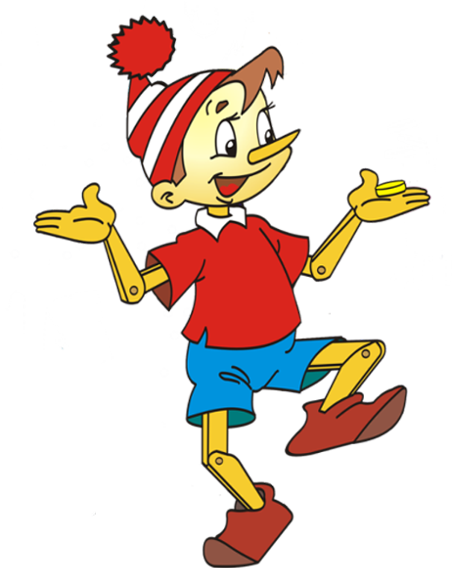                                                                          Составила: Р.В.Полухина– заместитель директора по ВР2014 гВведениеЦели и задачи дополнительного образованияНормативно-правовое обеспечение системы дополнительного образованияПринципы реализации дополнительного образованияВнеурочная работа и дополнительное образование детейНаправления дополнительного образованияУсловия развития системы дополнительного образования детей в общеобразовательном учрежденииПрограммно-методические условияОжидаемые результатыЛитератураВведениеВ Концепции модернизации российской системы образования определены важность и значение системы дополнительного образования детей, способствующей развитию склонностей, способностей и интересов социального и профессионального самоопределения детей и молодежи.Дополнительное образование детей – целенаправленный процесс воспитания, развития личности и обучения посредством реализации дополнительных образовательных программ, оказания дополнительных образовательных услуг и информационно-образовательной деятельности за пределами основных образовательных программ в интересах человека, государства.Дополнительное образование детей нельзя рассматривать как некий придаток к основному образованию, выполняющий функцию расширения возможностей образовательных стандартов. Основное его предназначение – удовлетворять постоянно изменяющиеся индивидуальные социокультурные и образовательные потребности детей. В науке дополнительное образование детей рассматривается как "особо ценный тип образования", как "зона ближайшего развития образования в России".Современная система дополнительного образования детей предоставляет возможность обучающимся заниматься художественным и техническим творчеством, туристско-краеведческой и эколого-биологической деятельностью, спортом и исследовательской работой – в соответствии со своими желаниями, интересами и потенциальными возможностями.Дополнительное образование позволяет создавать условия для оптимального развития личности и наиболее полного удовлетворения образовательных потребностей детей и их родителей, что особенно важно, поскольку не все дети обладают способностями к академическому учению. Также, выход на другие сферы деятельности положительно сказывается на результатах общего образования. 	Дополнительное образование детей создано в целях реализации процесса становления личности, разностороннего развития личности в разнообразных развивающих     средах.     Дополнительное     образование    детей     является равноправным, взаимодополняющим компонентом базового образования, удовлетворяющим потребности детей в самообразовании.Цели и задачи дополнительного образования	Целью дополнительного образования являются выявление и развитие способностей каждого ребенка, формирование духовно богатой, свободной, физически здоровой, творчески мыслящей личности, обладающей прочными базовыми знаниями, ориентированной на высокие нравственные ценности, способной впоследствии на участие в развитии общества. 	Эта цель реализуется на основе введения в процесс дополнительного образования программ, имеющих художественно-эстетическую, спортивную, интеллектуально-познавательную, туристско-краеведческую, экологическую направленности, и внедрения современных методик обучения и воспитания детей их умений и навыков.     Основными задачами дополнительного образования являются:изучение интересов и потребностей обучающихся в дополнительном образовании детей; определение содержания дополнительного образования детей, его форм и методов работы с обучающимися с учетом их возраста, особенностей социокультурного окружения школы; формирование условий для создания единого образовательного пространства; расширение видов творческой деятельности в системе дополнительного образования детей для наиболее полного удовлетворения интересов и потребностей обучающихся в объединениях по интересам; создание условий для привлечения к занятиям в системе дополнительного образования детей большего числа обучающихся среднего и старшего возраста; создание максимальных условий для освоения обучающимися духовных и культурных ценностей, воспитания уважения к истории и культуре своего и других народов; обращение к личностным проблемам обучающихся, формирование их нравственных качеств, творческой и социальной активности. Нормативно-правовое обеспечение системы дополнительного образования детей.Федеральная нормативно-правовая базаЗакон РФ «Об образовании» от 01.04.2012 г (№ 67 с изменениями и дополнениями, вступающими в силу с 01.07.2012)Федеральный закон «Об основных гарантиях прав ребенка в Российской Федерации» (от 24 июля 1998 года № 124-ФЗ)Федеральный закон Российской Федерации от 4 мая 2011 г. № 99-ФЗ "О лицензировании отдельных видов деятельности"Национальная доктрина образования в Российской Федерации (Постановление Правительства РФ от 04.10.2000 г. № 751)Концепция федеральной целевой программы развития образования на 2011-2015 годы (утверждена распоряжением Правительства РФ от 07.02.2011 № 163-р)«Об образовательных учреждениях дополнительного образования детей» (Письмо Минобрнауки РФ от 26.03.2007 г. № 06-636)Письмо Министерства образования и науки РФ от 11 декабря 2006 г. № 06-1844 "О примерных требованиях к программам дополнительного образования детей" Санитарно-эпидемиологические требования к условиям и организации обучения в общеобразовательных учреждениях СанПиН 2.4.2.2821-10, утвержденные Постановлением от 29 декабря 2010 г. № 189. Организация дополнительного образования (режим занятий, комплектование групп) регламентируется Санитарно-эпидемиологическими правилами и нормативами СанПиН 2.4.4.1251-03.Локальная нормативно-правовая базаУстав МБОУ «Досатуйской СОШ»Лицензия на право ведения образовательной деятельности Свидетельство о государственной аккредитации Положение о дополнительном образовании детей МБОУ «Досатуйской СОШ»Должностная инструкция педагога дополнительного образованияДолжностная инструкция педагога дополнительного образования.Принципы реализации дополнительного образованияДеятельность школы по дополнительному образованию детей строится на следующих принципах:  Природосообразности: Принятие ребенка таким, каков он есть. Природа сильнее, чем воспитание. Все дети талантливы, только талант у каждого свой, и его надо найти. Не бороться с природой ребенка, не переделывать, а развивать то, что уже есть, выращивать то, чего пока нет. 	Гуманизма: Через систему мероприятий (дел, акций) учащиеся включаются в различные виды деятельности, что обеспечивает создание ситуации успеха для каждого ребёнка. 	Демократии: Совместная работа школы, семьи, других социальных институтов, учреждений культуры направлена также на обеспечение каждому ребёнку максимально благоприятных условий для духовного, интеллектуального и физического развития, удовлетворения его творческих и образовательных потребностей	Творческого развития личности: Каждое дело, занятие (создание проекта, исполнение песни, роли в спектакле, спортивная игра и т.д.) – творчество учащегося (или коллектива учащихся) и педагогов. 	Свободного выбора каждым ребенком вида и объема деятельности: Свобода выбора объединений по интересам, неформальное общение, отсутствие жёсткой регламентации делают дополнительное образование привлекательным для учащихся любого возраста	Дифференциации образования с учетом      реальных возможностей каждого обучающегося: Существующая система дополнительного образования обеспечивает сотрудничество учащихся разных возрастов и педагогов. Особенно в разновозрастных объединениях ребята могут проявить свою инициативу, самостоятельность, лидерские качества, умение работать в коллективе, учитывая интересы других. 	Перечисленные позиции составляют концептуальную основу дополнительного образования детей, которая соответствует главным принципам гуманистической педагогики: признание уникальности и самоценности человека, его права на самореализацию, личностно-равноправная позиция педагога и ребенка, ориентированность на его интересы, способность видеть в нем личность, достойную уважения.Внеурочная работа и дополнительное образование детей	Несомненно, внеурочная работа тесно связана с дополнительным образованием детей, когда дело касается создания условий для развития творческих интересов детей и включения их в художественную, техническую, эколого-биологическую, спортивную и другую деятельность.	Очень важно создавать режим благоприятствия для воспитанников, занимающихся в учреждениях дополнительного образования детей, создавать условия для их занятий, широко использовать их творческие возможности в подготовке внеклассных, общешкольных мероприятий, демонстрации личных достижений: авторские выставки, сольные концерты, презентации, показы, выступления и др.	Дополнительное образование детей в школе отличает тесная связь с внеурочной работой, которая организуется, как правило, классными руководителями, воспитателями, вожатыми. Праздники, игры, экскурсии наполняются более значимым содержанием, становятся интересными по форме, если к их проведению привлекаются как педагоги дополнительного образования – руководители различных творческих объединений, так и их воспитанники – юные музыканты, художники, спортсмены. Тем самым поднимается их личный престиж и значимость системы дополнительного образования детей в целом. При этом внеурочная работа обогащается за счет использования профессионально-творческого подхода специалистов. Педагоги дополнительного образования в процессе совместной работы с классными руководителями обогащают свои знания об особенностях воспитательной деятельности, получают более полное представление о ребятах, с которыми они общаются на занятиях.	Связующим звеном между внеурочной работой и дополнительным образованием детей выступают различные факультативы, школьные научные общества, объединения профессиональной направленности, учебные курсы по выбору. В зависимости от целей и задач, решаемых ими, содержания и методов работы их можно отнести и к той и к другой сфере образовательного процесса.Направления дополнительного образования	Дополнительное образование в школе представлено следующими направлениями:Интеллектуально-познавательное направление реализуется по принципу системности во взаимодействии базового и дополнительного образования. Классные кабинеты являются центрами образования и воспитания, на базе которых проходят не только урочные занятия, но и работа предметных кружков, факультативов, элективных курсов, индивидуальных занятий и т. д.В зависимости от целей и задач, содержания и методов работы их можно отнести и к той, и к другой сфере учебно-воспитательного процесса. Определяющими в этом случае становятся степень привязанности к обязательному учебному материалу; ориентация на знания, умения, навыки или личностное развитие; обязательность или добровольность посещения занятий; возможность выбора объема и темпа освоения образовательного материала. В одном случае это внеурочная работа по предмету, в другом – часть дополнительного образования.В школе функционирует система элективных курсов (курсов по выбору) для учащихся 9 – 11 классов.Художественно-эстетическое. Основной целью данного направления является: нравственное и художественно - эстетическое развитие личности ребенка в системе дополнительного образования. В ходе достижения этой цели задачами кружков являются:- развить у детей способность эстетического восприятия прекрасного, вызвать чувство радости и удовлетворения от выполненной работы, развивать творческие способности детей;- развивать эстетическое восприятие произведений музыкальной культуры, произведений искусства, природы;- способствование социальной адаптации обучающихся посредством приобретения профессиональных навыков и развитие коммуникабельности при общении в коллективе;- формирование в учениках танцевальных, театральных и других знаний, умений и навыков.Спортивное. Целью спортивного направления дополнительного образования является воспитание и привитие навыков физической культуры учащихся, формирование потребности здорового образа жизни.Работа с учащимися предполагает решение следующих задач:создание условий для развития физической активности учащихся с соблюдением гигиенических норм и правил;формирование ответственного отношения к ведению честной игры, к победе и проигрышу;организация межличностного взаимодействия учащихся на принципах успеха.Экологическое. Целью данного направления является экологическое просвещение и повышение уровня экологической культуры учащихся; формирование ответственного отношения к окружающей среде, которое строится на базе экологического сознания. Это предполагает соблюдение нравственных и правовых принципов природопользования и пропаганду идей его оптимизации, активную деятельность по изучению и охране природы своей местности. Задачи: формирование системы знаний об экологических проблемах современности и пути их разрешения; формирование мотивов, потребностей и привычек экологически целесообразного поведения и деятельности, здорового образа жизни; развитие системы интеллектуальных и практических умений по изучению, оценке состояния и улучшению окружающей среды своей местности; развитие стремления к активной деятельности по охране окружающей среды: интеллектуального (способности к анализу экологических ситуаций),эмоционального (отношение к природе как к универсальной ценности), нравственного (воли и настойчивости, ответственности).Краеведческое. Цель: совершенствование системы образования на основе изучения родного края с использованием туристско-краеведческой деятельности, способствующей воспитанию нравственно здоровых, физически сильных молодых людей, любящих свою Родину и ответственных за ее будущее. 	Задачи: усвоить комплекс краеведческих знаний о природе, истории и культуре родного края в процессе внеучебной деятельности;создать условия в образовательном пространстве для проявления и развития ключевых компетентностей школьников; сформировать потребность в активной жизненной позиции по сохранению и преобразованию родного края; воспитать патриотизм и экологическую культуру юных гражданТехническое.  Цель: формирование художественно-творческих способностей через обеспечение эмоционально-образного восприятия действительности, развитие эстетических чувств и представлений, образного мышления и воображения; формирование творческой личности с активной позицией к самообразованию и творчеству.	Задачи детских объединений данного направления:- приобретение необходимых технических навыков;- приобретение навыков работы в трудовом коллективе;- развитие практических навыков и умений работы с разными материалами;- способствование социальной адаптации обучающихся посредством приобретения профессиональных навыков и развитие коммуникабельности при общении в коллективе.Условия развития системы дополнительного образования детей в общеобразовательном учреждении	Развитие системы дополнительного образования детей в общеобразовательном учреждении зависит от успешности решения целого ряда задач организационного, кадрового, программно-методического, психологического характера.	Организационные условия состоят, прежде всего, в том, чтобы развитие системы дополнительного образования детей в школе способствовала созданию самостоятельной структуры развития дополнительного образования детей. Для этого, прежде всего, необходимо проанализировать социокультурную ситуацию, в которой работает данное учреждение, выяснить интересы и потребности детей и их родителей в дополнительном образовании. Важно также учесть особенности школы, ее профиль, основные задачи, которые она призвана решать, а также сложившиеся традиции, материально-технические и кадровые возможности.	Когда в школе создается самостоятельная структура для развития системы дополнительного образования детей, появляется прекрасная возможность взаимопроникновения, интеграции основного и дополнительного образования детей.	Среди других организационных задач следует назвать сотрудничество на основе договора или соглашения школы с различными учреждениями дополнительного образования детей, что также способствует сближению основного и дополнительного образования детей. Благодаря творческим и деловым контактам школы с учреждениями дополнительного образования детей, можно улучшить содержание и уровень подготовки различных массовых мероприятий: праздников, соревнований, концертов, выставок и др. Это также прекрасная возможность получения оперативной информации о возможности включения школьников в художественную, спортивную, туристско-краеведческую и другую деятельность. Такое сотрудничество позволяет координировать планы работы, учитывать возможности школы и учреждений дополнительного образования детей в интересах личности обучающихся.	Решая внутришкольные организационные проблемы, необходимо стремиться к развитию такого числа и такой направленности творческих объединений, которые соответствовали бы достаточно широкому спектру интересов школьников разных возрастов. 	Кадровые условия – это, прежде всего, возможность профессионального роста педагогов дополнительного образования. Проведение семинаров, курсов, современных дискуссий по наиболее значимым проблемам должно быть организовано в рамках продуманной системы и направлено на активизацию творчества педагогов, их самообразование и желание сотрудничества с коллегами – руководителями всех творческих клубов, входящих в блок дополнительного образования детей. Взаимное посещение занятий, проведение открытых мероприятий, их анализ также дает много для профессионального роста.	Не менее важно организовать творческое сотрудничество с учителями-предметниками, классными руководителями: совместное обсуждение волнующих всех проблем (воспитательных, дидактических, социальных, общекультурных) дает возможность не только создать методобъединения, педагогические мастерские, но и единый педагогический коллектив, что способствует профессиональному обогащению.	Следует регулярно организовывать прохождение педагогами курсовой подготовки на базе ИР, проводить семинары силами приглашенных ученых, в т.ч. на базе учреждения образования. Важно активизировать участие педагогов в различных профессиональных конкурсах (конкурсы педагогов дополнительного образования, авторских образовательных программ, воспитательных систем и др.).	Кроме того, необходимо стимулировать включение педагогов в научную работу, написание статей для педагогических журналов.	Психологические условия направлены на создание комфортной обстановки в школе и, в частности, в ее блоке дополнительного образования детей, способствующей творческому и профессиональному росту педагогов. 	Директор, его заместитель по дополнительному образованию и по научно-методической работе должны постоянно поддерживать и поощрять тех педагогов, кто ведет исследовательскую работу, активно делится своим опытом, помогает коллегам, работает над созданием авторских образовательных программ.	Необходимо моральное и материальное поощрение педагогов дополнительного образования за успешную работу, высокие достижения творческих коллективов, которыми они руководят. Об этих успехах должны знать все обучающиеся, учителя, родители и гордиться ими не меньше, чем успехами в учебе.Программно-методические условия	Развитие системы дополнительного образования детей невозможно без серьезного концептуального программно-методического обеспечения деятельности как всего блока дополнительного образования детей, так и деятельности каждого творческого объединения. Цели и задачи последних должны отражать общую стратегию развития, основные принципы педагогической деятельности, главные содержательные линии работы. 	Образовательные программы, которые предполагается использовать преимущественно в условиях общеобразовательных учреждений, должны, с одной стороны, компенсировать недостатки школьного образования, а с другой – учитывать его достоинства. Поэтому педагоги дополнительного образования при разработке своих авторских программ должны познакомиться с содержанием тех учебных предметов, которые больше всего могут быть связаны с содержанием его дополнительной образовательной программы. Это может стать хорошей основой для совместной творческой работы с учителями-предметниками.	Развитие системы дополнительного образования детей в образовательных учреждениях становится по-настоящему эффективным, если дополнительные образовательные программы соответствуют интересам и потребностям школьников, учитывают реальные возможности их удовлетворения, помогают ребенку сформировать собственную ценностную и действенную позицию, стимулируют его самообразование и саморазвитие.	Разработка дополнительных образовательных программ нового поколения предполагает учет ряда принципов:ориентация на широкое гуманитарное содержание, позволяющее гармонично сочетать национальные и общечеловеческие ценности; формирование у школьников целостного и эмоционально-образного восприятия мира; обращение к тем проблемам, темам, образовательным областям, которые являются личностно значимыми для детей того или иного возраста и которые недостаточно представлены в основном образовании; развитие познавательной, социальной, творческой активности ребенка, его нравственных качеств; обязательная опора на содержание основного образования, использование его историко-культурологического компонента; реализация единства образовательного процесса. 	Дополнительные образовательные программы нового поколения должны содержать разные уровни сложности и позволять педагогу найти оптимальный вариант работы с той или иной группой детей или с отдельным ребенком. Они также должны быть открытого типа, т.е. ориентированными на расширение, определенное изменение с учетом конкретных педагогических задач, отличаться содержательностью, вариативностью, гибкостью использования. На их основе можно выстраивать работу, которая будет отвечать социально-культурным особенностям того или иного региона, традициям и условиям конкретного общеобразовательного учреждения, возможностям и интересам различных групп обучающихся, их родителей, педагогов.Ожидаемые результатыРеализация Программы развития системы дополнительного образования детей в школе позволит достичь следующих результатов:1. Нормативно-правовое обеспечение: сохранить государственные гарантии бесплатности и доступности, лучшие отечественные традиции дополнительного образования детей; совершенствовать нормативную правовую базу, способствующую развитию дополнительного образования детей. 2. Ресурсное обеспечение дополнительного образования детей создать единое информационно-образовательное пространство основного и дополнительного образования детей; улучшить материально-техническое оснащение дополнительного образования детей; создать условия, стимулирующие развитие технического и прикладного творчества, технических видов спорта. 3. Обеспечение качества и непрерывности дополнительного образования детей организовать дополнительное образование детей в соответствии с социальным заказом, формулируемым администрацией и общественностью школы; содействовать развитию инновационного движения в дополнительном образовании детей; внедрять интегрированные программы дополнительного образования детей, направленные на социально-педагогическую поддержку детей; содействовать развитию индивидуального образования в виде организации программ допрофессиональной подготовки и начального профессионального образования для детей, а также содействующие самозанятости и развитию семейного предпринимательства. Литература:Методические рекомендации по развитию дополнительного образования в образовательных учреждениях.Л.А.Байкова, Л.К.Гребенкина «Справочник заместителя директора школы по воспитательной работе», М., 1999Л.Д.Гуткина «Планирование и организация воспитательной работы в школе», М., 2002Л.Д.Гуткина «Настольная книга классного руководителя», Центр «Педагогический поиск», 2002Л.Д.Гуткина «Спутник классного руководителя», Центр «Педагогический поиск», 2001График работы кружков (5-11 классы)МБОУ Досатуйская средняя общеобразовательная школаЗанятость в детских объединенияхМодуль 2.8. Кадровое, учебно-методическое, и материально-техническое обеспечение ОП Для реализации   образовательной программы в МБОУ Досатуйской СОШ имеется коллектив специалистов, выполняющих следующие функции:Кадровый потенциал школыХарактеристика учебных программ в 1 – 4 классах.Характеристика учебных программ за курс основной школыХарактеристика учебных программ за курс средней школыСведения об обеспеченности образовательного процесса учебной литературойМуниципальное бюджетное общеобразовательное  учреждение Досатуйскаянаименование лицензиатасредняя общеобразовательная школаОбщеобразовательная программа дошкольного, начального общего,основного общего,среднего(полного) общего, дополнительного образования                                            . Информационно - технические средства обеспечения образовательного процессаКомпьютерные классы и комплексыСеть и сетевое оборудование1.Тип сети Ethernet DSL – соединение ________________________                                                                                                                                                    AreNet. EnterNet. Iola. Token Ring, прочее2. Операционная система Windows 37 (профессиональная, начальная) Linux 5                                                                                   					Nowell Netware (версии 2.2; 2.15; 3.11; 3.12; 4.01; 4.02; 4.1),					MS Windows95, Lantastig, Lan Serwer, OS/2, Iola и пр.Дополнительное оборудование  Таблица 4.2.2Электронные учебные программы, учебники, пособияРусский язык-ЛитератураРусский язык (применение кейс технологии при подготовки учащихся к ЕГЭ, часть  С 10-11 класс)Он сын твой, Россия! (Фильм о талантливом забайкальском поэте М.Е.Вишнякове)-2 экз.Русский язык( лексикология, словообразование, морфология, синтаксис, орфография, пунктуация)Репетитор по русскому языку Кирилла и Мефодия 2007 г.Уроки русского языка 7-8 классы (мультимедийное приложение к методическому пособию)Репетитор по литературе Кирилла и Мефодия 2007 г.Литература. Интерактивный тренинг-подготовка к ЕГЭ.Война и мир. 1-4 серии.ГеографияДороги жизни. Продолжения рода ( Великие события природы); Подводный мир Индийского океана - Мальдийские острова; Репетитор по географии Кирилла и Мефодия; Экономическая социальная география мира-10 кл.;Открытый урок-Диск №1,2010-2011 г.,диск №2;портфолио-2008-2009 г., диск №2,диск №3, диск №4.; начальный курс географии -6 кл., география-наш дом-земля-7 кл.Дикая Африка Дикая Австралия  специальное издание    
Голубая планета
Невидимая жизнь растенийОбразовательная коллекция географии.Наш дом-земля,7 кл.География - шпаргалкиДидактический раздаточный материал,география 7-8 кл.,Издательство «Учитель»Уроки географии 6-9 кл.; мультимедийное приложение к урокамИз опыта работы.Здоровьесберегающие физ. минуткиПортфолио-дискиОткрытый урок-диски.Английский язык.Английский язык-глаголы; английский язык-вопросительные и отрицательные предложения; английский язык - времена английского глагола; английский язык- начальная школа; FRANCAIS.dor 2000.Мастер класс -  учитель английского языка ( Россия,США,Великобритания), ГИА- 2012г.,2 части; английский язык 11 кл. ЕГЭ,живой английский -5 частей, переводчик, музыка  BEATLES, sing and rearn.История.История России 2008 - 11 кл., Обществознание - глобальный мир в XXI веке – 11 класс.История. Мультимедийное учебное пособие нового образца – 5 класс.Всеобщая история. Учебное электронное издание. История Древнего мира – 5 класс. Средние века – 6 класс.Россия на рубеже третьего тысячелетияВсеобщая история. Учебное электронное издание. История нового времени. – 7-8 кл.Уроки истории с применением информационных технологий – 5 класс. (Разработано в соответствии с ФГОС).Информатика.Секреты Microsoft, Windows Vista.Программирование. Версия для обучения по программированию. Электронные образовательные ресурсы нового поколения.Графика и дизайн (Электронное пособие в 6 дисках)Intel. Обучение для будущего. Введение в информационные и образовательные технологии XXIвека.Химия-биология.Подготовка к ЕГЭ 10-11 кл.Лабораторный практикум 6-11 кл.(2 диска)Физика.Л.Л. Боревский физический курс XXI века - базовый; физика 7-11 кл. (практикум); физика 7-11 кл. под редакцией Н.К. Ханнанова, курсы педагогическое мастерство; открытая физика под редакцией профессора МФТИ С.М. КозенаОткрытая дверь в мир науки и техники, астрономия 9-10 кл.; физика 7-11 кл.(2 диска); физика + варианты ЕГЭ 2005 г.ОБЖ.    Основы военной службы-1ч.,2ч.,3ч. О.Б.Ж.-5-11 кл.МатематикаЕГЭ 2008 г.-математикаВычислительная математика и программирование 10-11 кл.Живая физика-живая геометрияУроки алгебры Кирилла и Мефодия 9 кл.Методический кабинет.                 Административное  управления.Профильное образование  в школе (практика и теория)Управление воспитательным процессом в школеОдаренные дети – система работы в школеУправление школой, ведение документации и нормативная базаУправление школой – инновационная деятельностьКоммуникативно-педагогическая деятельность в школеПсихология образованияПедагогические семинары, в свете новых стандартовПсихолого-педагогический, медико-социальный центр в школе Портфолио ученика; оценка достижений школьниковСправочник директора школыЗаместители директора в школе (Практика управления,справочник)Методическая работа в школеНачальная школа
Наглядные пособия для интерактивных досок с тестовыми заданиями1.Обучение грамоте 1 класс2.Обучение грамоте 2 класс.ОБЖ (безопасное поведение школьников)ОБЖ 1-4 классОкружающий мир 1-4 классОкружающий мир (Летние и осенние изменения в природе)Окружающий мир. Символы и понятияРусский язык 1-4 классРусский язык. Словарные словаРусский язык. Основные правила и понятия 1-4 классРусский язык. Русский алфавитИскусство. Введение в цветоводствоИскусство. Основы декоративно-прикладного искусства Математика 1-4 класс.Математика. Порядок действийМатематика. Таблицы 1-4 классМатематика. Однозначные и многозначные числаМатематика. Умножение и делениеМатематика. Устные примеры сложения и вычитания в пределах сотниМатематика. Геометрия. Фигуры и величиныЛитературное чтение 1-4 классТехнология. Начальная школа. Справочные материалы.Музыка. Начальная школаНачальная школа. Уроки Кирилла и Мефодия 1-4 класс Программно-методический комплекс. Фантазеры (мультитворчество)Академия младшего школьника 1-4 класс Программно-методический комплекс.Основы светской этики 4-5 кл.-17 экз.     Модуль 2.9.Система аттестации обучающихсяПромежуточная аттестация обучающихся:1. При  промежуточной аттестации устанавливается пятибалльная система оценок и выставляется в классном журнале и дневнике обучающегося (5 – «отлично», 4 – «хорошо», 3 – «удовлетворительно»,  1, 2 – «неудовлетворительно»).2.  Ежегодная промежуточная аттестация в форме контрольных работ, зачетов или экзаменов  по отдельным предметам проводится в конце учебного года, начиная со 2 класса. Решение о формах, порядке проведения и сроках промежуточной аттестации в данном учебном году принимается не позднее 30 октября педагогическим  советом Учреждения и утверждается Директором Учреждения. Решение Педагогического Совета по данному вопросу доводится до сведения участников образовательного процесса приказом директора Учреждения.3.  В первых классах и в I четверти 2 класса используется безотметочная система обучения и качественная оценка успешности освоения общеобразовательных программ с целью адаптации обучающихся к условиям образовательного процесса.  Учащиеся во 2 классах аттестуются по всем предметам по окончании 2,3,4 четверти, учащиеся  в 3-9 классах аттестуются по всем предметам по окончании каждой четверти,  учащиеся в 10-11 классах  - по окончании каждого полугодия. В конце учебного года выставляются итоговые годовые оценки.Итоговая аттестация обучающихся.1. В случае несогласия  обучающихся, его родителей (законных представителей) с итоговой годовой оценкой обучающегося, ему предоставляется возможность сдать экзамен по соответствующему предмету комиссии, образованной Советом Учреждения.2.   Освоение общеобразовательных программ основного общего и среднего (полного) общего образования в Учреждении завершается обязательной итоговой аттестацией, проводимой в соответствии с законодательством Российской Федерации и Забайкальского края.     Выпускникам, успешно прошедшим аттестацию, выдаются  аттестаты, заверенные печатью учреждения, установленного образца, а не прошедшим – справка о прослушанных курсах.3.  Учеников, достигших особых успехов в изучении одного или нескольких  предметов, награждают похвальной грамотой «За особые успехи в изучении отдельных предметов».		Обучающиеся переводного класса, имеющие по всем предметам, изучавшимся в этом классе, четвертные и годовые отметки «5», награждаются похвальным листом «За отличные успехи в учении». Порядок перевода учащихся  в следующие классы:1. Учащиеся, успешно освоившие программу учебного года, успешно сдавшие переводные или итоговые экзамены,  переводятся в следующий класс приказом Директора по представлению Педагогического совета Учреждения.2. В следующий класс могут быть условно переведены обучающиеся, имеющие по итогам года академическую задолженность по одному предмету. Ответственность за ликвидацию  задолженности в течение следующего учебного года возлагается на родителей (законных представителей).3.  Обучающиеся на ступени основного общего образования, не освоившие программу  учебного года и имеющие задолженность по двум и более предметам, по усмотрению их родителей  (законных представителей) оставляются на повторное обучение в форме семейного образования.4.  Перевод обучающегося в любом случае осуществляется по решению Педагогического совета Учреждения.5. Обучающиеся, не освоившие программу предыдущего уровня, не допускаются к обучению на следующей ступени  образованияРаздел III. Контроль и управление реализацией образовательной программы.Модуль 3.1 Система внутришкольного контроляМодуль 3.2. Управление реализацией образовательной программы Модель управления образовательным процессом содержит механизмы реализации принципа государственно-общественного управления на основе осуществления софинансирования образования, благотворительности; создания школьного самоуправления как модели  взрослой гражданской жизни; обеспечения реального участия учащихся и их родителей в управлении школой, участия всех членов школьного сообщества в создании норм и правил общей жизни (локального законодательства).   Высшим органом остается Конференция всех участников образовательного процесса в школе. Управление предусматривает наличие разнообразных коллективных творческих дел и проектов, участие в школьных, региональных, международных грантах, которые создают условия для самовыражения, самореализации, проявления индивидуальности ребенка и взрослого; создание в школе среды взаимоуважения, взаимной ответственности всех участников образовательного процесса, конструктивного общения, диалога, консенсуса, согласование интересов групп участников школьной жизни. Органы управления должны обеспечить комфортные и безопасные условия жизнедеятельности всех членов школьного сообщества.Реализация данной модели возможна в условиях партисипативного управления, активного использования временных органов управления, вовлечения в них широкого круга учащихся, педагогов, партнеров и родителей Проектная деятельность школьников — это педагогический проект, субъектом которого является учитель (чаще - команда учителей) вместе со своими воспитанниками, что развертывание в школе полноценной проектной деятельности путем изменения работы отдельного педагога невозможно. Внесение проектной деятельности учащихся в образовательный процесс с неизбежностью требует изменений в организации работы всего учебного заведения. В результате, модифицируется управление учебным процессом, меняется предмет управления, а сама деятельность управления школой приобретает новые формы. Формы образования («места», где можно его получить) становятся все более разнообразными, они разделяются территориально и во времени. В этих условиях у каждого школьника возникает индивидуальная задача управления собственным образованием, проектирования личного образовательного результата. Теперь ему нужно изучать условия, выбирать оптимальные маршруты и средства, учитывать возможные риски получения образования. Все это, в свою очередь, неизбежно приводит к появлению новой модели организации школы – школы с индивидуализированной системой образовательной деятельности в условиях социокультурного комплекса. Система внутреннего мониторинга качества образованияЦель мониторинга: достигается ли цель образовательного процесса, существует ли положительная динамика в развитии учащихся, соответствует ли уровень сложности изучаемого материала возможностям учащихся.Инструментарий педагогического мониторинга Для систематического и качественного отслеживания результатов образовательной подготовки учащихся в практике работы образовательных учреждений используются различные дидактически обоснованные организационные формы контроля:– контрольные работы;– административные контрольные и самостоятельные работы;– тестирование;– методики педагогической диагностики.Контрольные работы составляются, как правило, учителями-предметниками и проводятся в отчетные периоды учебной работы. Содержание контрольных работ направлено на выявление степени успешности продвижения учащихся в предметной области, подведение промежуточных итогов обучения.Административные контрольные работы проводятся с целью выявления уровней сформированности системы качеств знаний учащихся по предметам учебного плана. Темы контрольных работ определяются в соответствии с темами программ по учебным предметам и, следовательно, темам составленных на их основе рабочих программ учебных курсов. При отборе содержания контрольной работы нужно иметь в виду, что объективная информация об уровне знаний, умений и навыков учащихся возможна только в том случае, если они проверяются на завершающем этапе их усвоения. При составлении заданий контрольной работы необходимо придерживаться принципа «от простого к сложному», согласно которому каждое следующее задание должно быть более высокого уровня.Рекомендуется следующая последовательность заданий:1. Задание на воспроизведение определения понятия, формулировки правила, закона, формулы, теоремы, что соответствует репродуктивному уровню усвоения учебного материала.2. Задание, требующее от ученика применения знаний по образцу на основе первого задания, например, решение задачи по воспроизведенной в первом задании формуле, работа с письменным текстом по данному в первом задании правилу и т. д., что соответствует алгоритмическому уровню усвоения учебного материала.3. Задание конструктивного характера, при выполнении которого ученику нужно будет действовать с познавательными объектами в измененной ситуации, что соответствует конструктивному уровню усвоения учебного материала.4. Задание творческого характера, при выполнении которого ученику необходимо найти новые решения, создать новый учебный продукт (текст, описание и т. д.), что соответствует творческому уровню усвоения учебного материала.Контрольная работа может быть рассчитана на 30–45 минут в зависимости от объема и характера учебного материала.Административная самостоятельная работа используется для проверки какого-либо одного из качеств знаний учащихся: системности, действенности, прочности, следовательно, задания должны быть сконструированы с учетом существующих показателей сформированности того или иного качества.Самостоятельная работа на уроке изучения нового учебного материала проводится с целью выявления уровня прочности понимания учащимися содержания новых определений, законов, правил, теорий. Среди предлагаемых заданий методически обоснованными являются задания:– на узнавание новой дидактической единицы среди множества известных;– на воспроизведение определения новой дидактической единицы.Самостоятельная работа на уроке закрепления нового учебного материала проводится с целью выяснения уровней сформированности действенности знаний. Каждое задание предполагает применение знаний на определенном уровне: по образцу, в измененной или новой ситуации. Самостоятельная работа на уроке обобщения и систематизации знаний имеет своей целью выявление уровней сформированности у учащихся системности знаний. Задания направлены на выявление умений учащихся устанавливать связи между понятиями, фактами, положениями теории.Тестирование как форма контроля. Тестовые задания учитель может брать непосредственно из различных сборников тестов, которые сегодня достаточно широко представлены в педагогической и методической литературе. В основном они ориентированы на проверку знаний и способов действий репродуктивного уровня. Различают тестовые задания закрытой формы и открытой формы.Тестовые задания закрытой формы – это такие задания, когда учащимся предлагается выбрать правильный ответ на тот или иной вопрос из 3–5 предлагаемых. К ним относятся:– тест-ранжирование,– альтернативный тест,– тест соответствия.В а ж н о! Такие формы тестов следует проводить на первом уровне усвоения – уровне знакомства, основными показателями которого являются следующие действия учащихся: узнавание предметов, объектов, явлений, правил и т. д. при внешней опоре, их различение и воспроизведение.Тестовые задания открытой формы используются для проверки усвоения и понимания учащимися различных определений, правил и формул. Они не содержат готового ответа и уместны на алгоритмическом уровне усвоения, когда учащиеся демонстрируют осознанное прочное запоминание и применение знаний, умений и навыков. К тестам открытой формы относятся:– тест-подстановка или с частично свободным ответом,– тест-схема (контурная карта, таблица и т. д.),– конструктивный тест со свободным ответом.На творческом уровне усвоения, характеризующимся деятельностью учащихся в измененной или принципиально новой учебной ситуации, целесообразно использовать следующие тесты:– тест-классификация.– тест-аналогия,– тест-систематизация,– тест-проблема.Имея готовые тесты, учитель вправе разрабатывать собственные тестовые задания. Сделать это и просто и сложно. Просто потому, что учитель достаточно хорошо владеет содержанием учебного материала, а значит, представляет себе содержательную основу тестового задания. Сложно потому, что к составителю теста методика предъявляет серьезные требования, а именно:– правильно составленный тест должен иметь 2 блока. Первый блок направлен на проверку ЗУН в рамках образовательного стандарта, второй же на проверку знаний учащихся на повышенном уровне в соотношении 80 % – 20 %;– каждое тестовое задание должно иметь определенный балл, сумма которых может быть переведена в привычную систему оценивания по одной из нижеприведенных шкал:А. 100–95 % соответствуют оценке «5»94–75 % – «4»74–50 % – «3»менее 50 %  – «2».Б. 100–90 % соответствуют оценке «5»	89–75 % – «4»74–60 % – «3»менее 60% – «2».– каждая новая форма тестового задания должна иметь инструкцию по его выполнению;– содержание теста должно разрабатываться по принципу возрастающего уровня сложности;– форма теста должна соответствовать проверяемому уровню усвоения и целевому компоненту контроля;– каждое предыдущее задание теста не должно быть ключом к ответу следующего задания.Педагогическая диагностика по определению К. Ингенкампа, обеспечивает изучение учебно-воспитательного процесса, способствует выявлению предпосылок, условий и результатов педагогического процесса в целях его оптимизации и обоснования его результатов для развития общества. Педагогическая диагностика изучает личность в педагогическом процессе не ради ее изучения, но ради ее преобразования.Методики педагогической диагностики включают:– вопросники с выбором заданий;– сочинения;– наблюдение как метод получения информации;– анкеты;– методику «Профиль умений»;– методику «Хочу – могу – есть – должно быть»;– методику «Научный текст»;– методику «Эссе»;– методику диагностики саморегуляции;– методику «Составление проектов».•  Вопросники, предполагающие выбор заданий, имеют, как правило, разный уровень сложности вопросов, а их выбор учащимися дает учителю большую информативную базу для диагностики тех или иных процессов. Данная методика может являться также методикой самодиагностики, если после выполнения заданий учащимся представляется матрица оценки сложности заданий.•  Методика «Сочинение» позволяет учащимся в произвольной форме изложить не только некую сумму знаний, но и систему ценностей, отношение к окружающему миру.•  Наблюдением в теории педагогического диагностирования считают организованное восприятие процессов и явлений, связанных с целенаправленным развитием личности ученика. Полученные в результате наблюдения данные способствуют изучению учащихся в целом или отдельных свойств их личности.•  Методика «Профиль умений» предполагает наличие у каждого ученика своеобразного дневника для фиксации: тех умений, которыми он владеет или не владеет на данный момент. Тем самым ученик фиксирует свои сильные стороны и вычленяет те области, в которых ему не хватает учебного или социального опыта.•  Методика «Хочу – могу – есть – должно быть» (автор Е. В. Малякина) позволяет каждому ученику, начиная с 6 класса, в специальных индивидуальных тетрадях проанализировать свои желания, возможности, реальные умения и знания по каждому учебному предмету. В этих же тетрадях делают свои записи-характеристики и учителя. Полученные данные обобщаются и оформляются в табличном варианте.•  Методика «Научный текст» направлена на диагностику умения учащихся работать с научными текстами. Данная методика основывается на том, что при работе с текстами необходимо обращать внимание на зрительное представление описываемых фактов, выявление нового знания, выделение главных положений, прогнозирование содержания текста по ходу чтения и критическое отношение к нему.•  Методика «Эссе» направлена на диагностику исследовательских умений, умение находить необходимую информацию и работать с разными источниками информации.•  Методика диагностики саморегуляции ученика выявляет его отношение к самому себе, к его самосознанию и позволяет самому регулировать продвижение в учении или видеть причины возможных учебных затруднений.•  Методика «Составление проектов» выявляет степень сформированности проектировочных умений, умений выбрать оптимальные способы деятельности, умений грамотно зафиксировать и представить результаты деятельности, умение проводить эксперимент.Некоторые методики сбора информации для организации и проведения педагогического мониторинга приведены в приложении к разделу «Инструментарий педагогического мониторинга» к разделу «Качество образовательной подготовки учащихся».Программа педагогического мониторинга к разделу “Качество образовательной подготовки учащихся”Карта мониторинга проявления профессиональной компетентности педагога ОУ№ раздела, модуляНаименование раздела, модулястраницыОбщие сведения об общеобразовательном учрежденииРаздел I.Концептуальные основы работы школыМодуль 1.1Актуальность развития общеобразовательной школы в современных условиях, социальный заказ.Модуль 1.2.Анализ образовательного пространства школы.Модуль 1.3.Приоритетные направления, цель и задачи работы школы.Раздел II.Содержание базового образования в школе.Модуль 2.1.Организационно-педагогические условия для реализации  ОП школыМодуль 2.2.Учебный план школыМодуль 2.3.Образовательная программа дошкольного образования (первый уровень обучения)Модуль 2.4Образовательная программа начального общего образования (второй уровень обучения)Модуль 2.5.Образовательная программа основного общего образования (третий уровень обучения) Пояснительная записка.Планируемые результаты освоения обучающимися основной образовательной программы основного общего образованияСистема оценки достижения планируемых результатов освоения основной образовательной программы основного общего образования. Программа  развития универсальных учебных действий на ступени основного общего образованияОсобенности предметного содержания учебных программ основной образовательной  программы основного общего образования Программа  воспитания и социализации обучающихся на ступени основного общего образования. Программа коррекционной работы Нормативно-правовое обеспечение учебного плана МБОУ Досатуйской СОШCистема условий реализации основной образовательной программы в соответствии с требованиями Стандарта. Карта самооценкиГотовности общеобразовательного учреждения к введению федерального государственного образовательного стандарта ООО«Дорожная карта» по формированию необходимой системы условийреализации основной образовательной программы основного общего образованияПРОГРАММА предпрофильной подготовкиМодуль 2.6ПРОГРАММАвведения профильного обученияна старшей ступени общего образованияМодуль 2.7.Программа дополнительного образования  Модуль 2.8.Кадровое, учебно-методическое, и материально-техническое обеспечение ОПМодуль 2.9.Система аттестации обучающихсяМодуль 2.10.Организация социально-психологической службы в школеРаздел III.Контроль и управление реализацией образовательной программы.Модуль 3.1Система внутришкольного контроляМодуль 3.2.Управление реализацией образовательной программы Параметры статистикиГодыГодыГодыГодыГодыГодыПараметры статистики2009-20102010-20112011-20122012-20132013-20142014-2015Всего учащихся:Дошкольная группаначальная школаосновная школасредняя школа260359499322312390982022020781041820819711041418820609414190206194152.Количество классов-комплектовначальная школаосновная школасредняя школа125522+115522+114522+114521+114521+11452Наполняемость (человек)171918171516 Процент успеваемости100100100100100100 Процент на «хорошо» и «отлично»начальная школаосновная школасредняя школа4143404039,4433737454437654248346242463168Количество выпускниковНачальная школаОсновная школаСредняя школа191615261692422111821418146121746. Количество учеников, окончивших школу с аттестатом особого образцаосновная школа (человек)средняя школа (человек)15(1 – золотая,4 – серебряная медал)31(золотая медаль)1023(2 золотых, 1 –серебряная)00№ п/пПоказателиКоличество1Количество учащихся:1901- мальчиков841- девочек1062Воспитываются:1902- в полной семье1102- в неполной семье, в т.ч.302- одинокой матерью172- матерью, находящейся в разводе122- матерью-вдовой42- отцом-вдовцом32- отцом, находящимся в разводе2- опекуном83Семьи по составу:3- с одним ребенком753- с двумя детьми453- с тремя детьми и более1734Общее количество родителей:2464- из них неработающих1175Образование родителей:2465- неполное среднее265- среднее495- среднее профессиональное485- высшее профессиональное156Материальное состояние семьи:6- высокий уровень дохода226- уровень доходов, соответствующий реальному прожиточному минимуму             326- уровень доходов ниже реального прожиточного минимума77Виды занятий Кол-во занятий для детей 5 лет Кол-во занятий для детей 6 летРебенок и окружающий мир: Предметное окружение. Явления общественной жизни1 (чередуются)1 (чередуются)Природное окружение. Экологическое воспитание11Развитие речи и подготовка к обучению грамоте12Ознакомление с художественной литературой11Формирование элементарных математических представлений12Рисование 22Лепка 11(через неделю)Аппликация 11(через неделю)Конструирование и ручной труд21 (+1) (чередуются)Музыкальное 22Физкультурное 2 (+1)3Всего:15 (16) час16 (17)Предметные областиУчебные предметы/ классы1234Обязательная частьОбязательная частьОбязательная частьОбязательная частьОбязательная частьОбязательная частьФилологияРусский язык5555ФилологияЛитературное чтение4444ФилологияИностранный язык222Математика, информатикаМатематика4444Обществознание и естествознаниеОкружающий мир2222Основы религиозных культур и светской этикиОсновы религиозных культур и светской этики1ИскусствоМузыка1111ИскусствоИЗО1111Физическая культураФизическая культура 3333ТехнологияТехнология 1111Итого21232324Часть, формируемая участниками образовательного процесса332,5Русский язык0,5математика0,5Забайкаловедение11информатика111Ритмика110,5Нагрузка учащихся 21262626,5Направление  Тема 1 класс2 класс3 класс4 классХудожественно-эстетическоеИзостудия «Синяя птица» 1111Художественно-эстетическоеВолшебное лукошко1111Художественно-эстетическоеМаленький танцор1111Художественно-эстетическоеТеатральный кружок «Маска»1111Научно-познавательноеКружок «Наглядная геометрия»11Научно-познавательноеКружок «Я- исследователь»1111Научно-познавательноеКружок «Юный фотокорреспондент»1111СоциальноеДолгосрочный проект «Благоустроим нашу школу»1111Военно-патриотическоеКружок краеведения «Исток»111Спортивно-оздоровительноеКружок «Олимпионик»11Проектная деятельность«Первые шаги»1111Предметные областиПредметные областиУчебныепредметыКлассыКоличество часов в годКоличество часов в годКоличество часов в годКоличество часов в годКоличество часов в годКоличество часов в неделюКоличество часов в неделюКоличество часов в неделюКоличество часов в неделюПредметные областиПредметные областиУчебныепредметыКлассыVVVIVIVIIVVIVIIОбязательная частьОбязательная частьОбязательная частьОбязательная частьОбязательная частьОбязательная частьОбязательная частьОбязательная частьОбязательная частьОбязательная частьОбязательная частьОбязательная частьФилологияРусский языкРусский язык170204204136136564ФилологияЛитератураЛитература1021021026868332ФилологияИностранный языкИностранный язык102102102102102333Математика и информатикаМатематикаМатематика17017017055Математика и информатикаАлгебраАлгебра1021023Математика и информатикаГеометрияГеометрия68682Математика и информатикаИнформатикаИнформатика34341Общественно-научные предметыИсторияИстория6868686868222Общественно-научные предметыОбществознаниеОбществознание3434343434111Общественно-научные предметыГеографияГеография3434346868112Естественно-научные предметыФизикаФизика68682Естественно-научные предметыХимияХимияЕстественно-научные предметыБиологияБиология3434346868112ИскусствоМузыкаМузыка3434343434111ИскусствоИзобразительное искусствоИзобразительное искусство3434343434111ТехнологияТехнологияТехнология6868683434221Физическая культура и ОБЖОБЖОБЖ34341Физическая культура и ОБЖФизическая культураФизическая культура102102102102102333Итого Итого Итого 95298698610541054282931Часть, формируемая участниками образовательного процессаЧасть, формируемая участниками образовательного процессаЧасть, формируемая участниками образовательного процесса140140140140140444ОБЖОБЖОБЖ34343411«Зеленый мир»«Зеленый мир»«Зеленый мир»34341ИнформатикаИнформатикаИнформатика34343411Худ.трудХуд.трудХуд.труд341717343410,51РитмикаРитмикаРитмика341717343410,51Практикум по английскому языкуПрактикум по английскому языкуПрактикум по английскому языку34341Математика (Решение задач повышенной сложности )Математика (Решение задач повышенной сложности )Математика (Решение задач повышенной сложности )17170,5Русский язык (Культура речи)Русский язык (Культура речи)Русский язык (Культура речи)17170,5Максимально допустимая нагрузкаМаксимально допустимая нагрузкаМаксимально допустимая нагрузка10921126112611941194323335НаправлениеТемаХудожественно-эстетическоеИзостудия «Волшебная кисточка»Художественно-эстетическое«Юный гитарист»Художественно-эстетическоеДраматический кружокХудожественно-эстетическоеКружок «Художественное слово»Научно-познавательное«Математическая смекалка»Научно-познавательноеФотокиностудия «Юный режиссер»Научно-познавательноеШашки, шахматыСоциальноеЮный друг полицииСоциальноеВолонтерское движение «Дельта»Спортивно-оздоровительноеБезопасное колесоСпортивно-оздоровительноеФутболСпортивно-оздоровительноеЛегкая атлетикаСпортивно-оздоровительноеНастольный теннисСпортивно-оздоровительноеЛыжи, конькиПроектная деятельностьНОУ «Интеллект»Проектная деятельностьКраеведческий кружок «Родные просторы»Предметы/классы89Федеральный компонентРусский  язык32Литература23Иностранный язык33Математика55Информатика12История22Обществознание11География22Биология22Химия22Физика22МузыкаИЗО11Физкультура33Технология 1ОБЖ1Итого3130Компонент ОУ56ОБЖ1Региональная экология1Художественный трудРитмикаИнформатикаГеография Забайкальского края1Подготовка к ОГЭ по математике 0,51Подготовка к ОГЭ по русскому языку 0,51Выбор профессии0,50,5Мой выбор 0,50,5Столярное дело1Швейное дело1Социальная практика1Нагрузка учащихся 363610 – ИУП11	(социально-правовой профиль)Предметы федерального компонента на базовом уровнеРусский язык11Литература33Иностранный язык33Математика44Информатика11История22География11Биология1 1Химия1 1Физика22МХК11Физкультура33Технология 11ОБЖ11Итого2525Предметы на профильном уровнеОбществознание  33Право 2 2Биология25Математика (подготовка к ЕГЭ)12ОВС/ЗОЖ11Стилистика русского языка (подготовка к ЕГЭ, выпускному сочинению)12Практикум по английскому языку11Практикум по физике1Практикум по экономике1Практикум по информатике1Исследовательская деятельностьПроектная деятельность Максимальная нагрузка учащихся 37 37 К оплате 37часов38 часовБолдахонова Ю.Веслополова  о.Голобокова В.Деревцова Е.Каратаева Л.Михайлов С.Михалева О.Назаренко ИОвчинникова О.Перминов А.Титова Г.Количество учащихсяПредметы Русский язык1111111111111БЛитература3333333333311БИностранный язык3333333333311БМатематика4444444444411БИнформатика1111111111111БИстория2222222222211БОбществознание3333333333311ПГеография1111111111111ББиология313311113135П6БХимия1111111111111БФизика2222222222211БМХК1111111111111БФизкультура3333333333311БТехнология 1111111111111БОБЖ1111111111111БПраво 2222222222211ПОВС/ЗОЖ1113Стилистика русского языка 1111111111111Практикум по физике1113Подготовка к ЕГЭ по литературе11Практикум по анл.языку111111111110Подготовка к ЕГЭ по математике(Б)1111111111111Подготовка к ЕГЭ по математике(П)11111117Подготовка к выпускному сочинению0,50,50,50,50,50,50,50,50,50,50,511Исследовательская деятельностьЛ 0,5Б 0,5Б 0,5О1Ф 0,5Б 0,5Лит. 1, Биол. 3, Обществ.1, Физика 1Лит. 1, Биол. 3, Обществ.1, Физика 1Проектная деятельностьЕ1П1Е1Е1П1Е1Е2Е1Е1,5Е0,5Е1,5Е 1Право -2, естеств. - 10Право -2, естеств. - 10Всего3737373736,536,53737373736№Наименование разделовСтр.Введение 1.Обязательная часть программы 1.1.Задачи реализации программы1.2. Принципы и подходы к формированию программы 2.Содержание  воспитательно  –  образовательной работы по образовательным областям.3.Промежуточные и итоговые результаты освоения  программы 4.Целевые ориентиры как результат освоения воспитанниками  программы5. Условия реализации программы.5.1.Примерный режим дня для групп общеразвивающей направленности6.Особенности реализации принципов построения воспитательно – образовательной работы с детьми7. Описание основных форм совместной деятельности взрослых и детей   8.Подготовка родителей (законных представителей) к сопровождению ребёнка его индивидуальной траектории развития9.Современные методы образования дошкольников, рекомендации по их применению их в образовательном процессе10.Часть, формируемая участниками образовательных отношений Количество учителейОбразованиеОбразованиеПрохождение курсов по ФГОСКоличество учителейвысшееПрохождение курсов по ФГОС555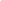 Количественный состав      1 уровень  Всего классов – комплектов 1 Всего обучающихся 20 Средняя наполняемость обучающихся в классах20Показатели1 уровеньПродолжительность учебной недели (количество дней). Продолжительность недель за год5 дней33Среднее количество уроков в день3Продолжительность уроков (мин)30Продолжительность и перечень перерывов (в мин) Смена     1, 3 пер.  - 20 мин.  2 пер. - 30 мин. 1 смена – 10.00ч.Наименование занятийКол-во часов в неделюКол-во часов в годПодготовка к чтению и письму       2    60 Окружающий мир (Сохрани своё здоровье сам)       2    60 Художественно-   конструкторская  деятельность       2    60Математическая подготовка       2    60Физическая культура       3    90Музыка       2    60ИЗО        2    60Всего:15УМКИздательство, год изданияБадулина О. И. Готовимся к школе. Подготовка к чтению и письму детей старшего дошкольного возраста. Тетрадь в 3 чСмоленск Ассоциация 21 век, 2015г.Кубасова О. В. Готовимся к школе. День за днём: Хрестоматия для детей старшего дошкольного возраста: Методические рекомендации: пособие для педагогов дошкольных учреждений и родителей.Смоленск Ассоциация 21 век, 2012 г.Кубасова О. В. Готовимся к школе. День за днём: Тетрадь к хрестоматии для детей старшего дошкольного возраста. В 2 чСмоленск Ассоциация 21 век,2012 г.Истомина Н. Б. Готовимся к школе. Математическая подготовка детей старшего дошкольного возраста. Тетрадь в 2 ч.Смоленск Ассоциация 21 век, 2014 г.Попова С. В., Истомина Н. Б. Готовимся к школе. Методические рекомендации к тетрадям «Математическая подготовка детей старшего дошкольного возраста».Смоленск Ассоциация 21 век, 2014 г.Поглазова О. Т. Готовимся к школе. Вместе со сксказкой «Как Муравьишка домой спешил»: Учебное пособие для дошкольников.Смоленск Ассоциация 21 век, 2012 г.Поглазова О. Т. Готовимся к школе. Вместе со сказкой «Дюймовочка»: Учебное пособие для дошкольников.Смоленск Ассоциация 21 век, 2012 г.Поглазова О. Т. Готовимся к школе. Вместе со сказкой «Гадкий утёнок»: Учебное пособие для дошкольников.Смоленск Ассоциация 21 век, 2012 г.Поглазова О. Т. Готовимся к школе. Вместе со сказкой «Великий морской змей»: Учебное пособие для дошкольников.Смоленск Ассоциация 21 век, 2012 г.Зверева М.В. Готовимся к школе. Сохрани своё здоровье сам!Смоленск Ассоциация 21 век, 2015 г.Конышева Н. М. Готовимся к школе. Художественно-конструкторская деятельность детей старшего дошкольного возраста. Дидактические материалы.Смоленск Ассоциация 21 век, 2015 г.Конышева Н. М. Готовимся к школе. Методические рекомендации к дидактическому материалу «Художественно-конструкторская деятельность детей старшего дошкольного возраста». Смоленск Ассоциация 21 век, 2015 г.1 уровень:2 уровень:3 уровень:Активно развертывает несколько связанных по смыслу условных действий (роль в действии), содержание которых зависит от наличной игровой обстановки; активно использует предметы-заместители, наделяя один и тот же предмет разными игровыми значениями; с энтузиазмом многократно воспроизводит понравившееся условное игровое  действие ( цепочку действий) с незначительными вариациями.Ключевые признакиВ рамках наличной предметно-игровойобстановки активно развертываетнесколько связанных по смыслу игровых действий (роль в действии);вариативно использует предметы-заместители в условном игровомзначении.Имеет первоначальный замысел ("Хочу играть в больницу", "Я -шофер" и т.п.); активно ищет или видоизменяет имеющуюся игровую обстановку; принимает и обозначает в речи игровые роли; развертывает отдельные сюжетные эпизоды (в рамках привычных последовательностей событий), активно • используя не только условные действия, но и ролевую речь, разнообразя ролевые диалоги от раза к разу; в процессе игры может переходить от одного отдельного сюжетного эпизода к другому (от одной роли к другой), не заботясь об их связности. Ключевые признакиИмеет первоначальный замысел, легкоменяющийся в процессе игры; принимает разнообразные роли; при развертывании отдельных сюжетных эпизодов подкрепляетусловные действия ролевой речью(вариативные диалоги с игрушкамиили сверстниками).Имеет разнообразные игровые замыслы; активно создает предметную обстановку "под замысел"; комбинирует (связывает) в процессе игры разные сюжетные эпизоды в новое целое, выстраивая оригинальный сюжет; может при этом осознанно использовать смену ролей; замысел также имеет тенденцию воплощаться преимущественно в речи (словесное придумывание историй), или в предметном макете воображаемого "мира" (с мелкими игрушками-персонажами), может фиксироваться в продукте (сюжетные композиции в рисовании, лепке, конструировании).Ключевые признаки Комбинирует разнообразныесюжетные эпизоды в новую связнуюпоследовательность;использует развернутое словесное комментирование игры через событияи пространство (что  и где происходит с персонажами); частично воплощает игровой замысел в продукте(словесном -история, предметном -макет, сюжетный рисунок).1 уровень:2 уровень:3 уровень:Обнаруживает стремление включиться в процесс деятельности (хочу лепить, рисовать, строить) без отчетливой цели, поглощен процессом (манипулирует материалом, изрисовывает много листов и т.п.); завершение процесса определяется исчерпанием материала или времени; на вопрос: что ты делаешь? - отвечает обозначением процесса (рисую, строю); называние продукта может появиться после окончания процесса. Ключевые признаки Поглощен процессом; конкретная цель не фиксируется; бросает работу, как только появляются отвлекающие моменты, и не возвращается к ней.Обнаруживает конкретное намерение-цель ("Хочу нарисовать домик... .построить домик..., слепить домик") - работает над ограниченным материалом, его трансформациями; результат фиксируется, но удовлетворяет любой (в процессе работы цель может изменяться, в зависимости от того, что полу-чается).Ключевые признаки.Формулирует конкретную цель ("Нарисую домик"); в процессе работы может менять цель, но фиксирует конечный результат ("Получилась машина").Имеет конкретное намерение-цель; работает над материалом в соответствии с целью; конечный результат фиксируется, демонстрируется (если удовлетворяет) или уничтожается (если не удовлетворяет); самостоятельно подбирает вещные или графические образцы для копирования ("Хочу сделать такое же") - в разных материалах (лепка, рисование, конструирование).Ключевые признаки. Обозначает конкретную цель, удерживает ее во время работы; фиксирует конечный результат, стремится достичь хорошего качества; возвращается к прерванной работе, доводит ее до конца.1 уровень:2 уровень:3 уровень:Привлекает вниманиесверстника к своим действиям, комментирует их в речи, но не старается, чтобы сверстник понял; также выступает как активный наблюдатель -пристраивается к уже действующему сверстнику, комментирует и подправляет наблюдаемые действия; старается быть (играть, делать) рядом со сверстниками; ситуативен в выборе,довольствуется обществом и вниманием любого.Ключевые признаки.Обращает внимание сверстника на интересующие самого ребенка действия ("Смотри..."), ком-ментирует их в речи, но не старается быть понятым; довольствуется обществом любого.Намеренно привлекает определенного сверстника к совместной деятельности с опорой на предмет и одновременным кратким словесным пояснением замысла, цели ("Давай играть, делать..."); ведет парное взаимодействие в игре, используя речевое пошаговое предложение - побуждение партнера к конкретным действиям ("Ты говори...", "Ты делай..."), поддерживает диалог в конкретной деятельности; может найти аналогичный или дополняющий игровой предмет, материал, роль, не вступая в конфликт со сверстником.Ключевые признаки Инициирует парное взаимодействие со . сверстником через краткое речевое предложение-побуждение ("Давай играть, делать..."); начинает проявлять избирательность в выборе партнера.Инициирует и организует действия 2-3 сверстников, словесно развертывая исходные замыслы, цели, спланировав несколько начальных действий ("Давайте так играть... рисовать..."), использует простой договор ("Я буду..., а вы будете..."), не ущемляя интересы и желания других; может встроиться в совместную деятельность других детей, подобрав подходящие по смыслу игровые роли, материалы; легко поддерживает диалог в конкретной деятельности; может инициировать и поддержать простой диалог со сверстником на отвлеченную тему; избирателен в выборе партнеров; осознанно стремится не только к реализации замысла, но и к взаимопониманию, к поддержанию слаженного взаимодействия с партнерами.Ключевые признакиПредлагает партнерам в развернутой словесной форме исходные замыслы, цели; договаривается о распределении действий, не ущемляя интересы других участников; избирателен в выборе, осознанно стремится к взаимопониманию и поддержанию слаженного взаимодействия.1 уровень:2 уровень:3 уровень:Замечает новые предметы в окружении и проявляет интерес к ним;активно обследует вещи, практически обнаруживая их возможности (манипулирует, разбирает-собирает, без попыток достичь точного исходного состояния); многократно повторяет действия, поглощен процессом.Ключевые признаки Проявляет интерес к новым предметам, манипулирует ими, практически обнаруживая их возможности; многократно воспроизводит действия.Предвосхищает или сопровождает вопросами практическое исследование новых предметов (Что это? Для чего?); обнаруживает осознанное намерение узнать что-то относительно конкретных вещей и явлений (Как это получается? Как бы это сделать? Почему это так?); высказывает простые предположения о связи действия и возможного эффекта при исследовании новых предметов, стремится достичь определенного эффекта ("Если сделать так..., или так..."), не ограничиваясь простым манипулированием; встраивает свои новые представления в сюжеты игры, темы рисования, конструирования.Ключевые признаки Задает вопросы относительно конкретных вещей и явлений (что? как? зачем?); высказываетпростыепредположения,осуществляетвариативные действияпо отношению кисследуемому объекту,добиваясь нужногорезультата.Задает вопросы, касающиеся предметов и явлений, лежащих за кругом непосредственно данного (Как? Почему? Зачем?); обнаруживает стремление объяснить связь фактов, использует простое причинное рассуждение (потому что...); стремится к упорядочиванию, систематизации конкретных материалов (в виде коллекции); проявляет интерес к познавательной литературе, к символическим языкам; самостоятельно берется делать что-то по графическим схемам (лепить, конструировать), составлять карты, схемы, пиктограммы, записывать истории, наблюдения (осваивает письмо как средство систематизации и коммуникации).Ключевые признакиЗадает вопросы об отвлеченных вещах;  обнаруживает стремление к упорядочиванию фактов и представлений, способенк простому рассуждению; проявляетинтерес к символическим языкам(графические схемы, письмо).МероприятияВремя проведенияДомаПодъем, утренний туалет07.00-07.30В дошкольном учрежденииПрием детей, игры, утренняя гимнастика, общественно полезный труд          08.30 – 9.00Непосредственно образовательная деятельность9.00-9.30;9.40-10.10;10.20-10.50Подготовка к завтраку, завтрак10.50-11.20Игры, подготовка к прогулке11.20-11.30Прогулка, общественно полезный труд (игры, наблюдения, труд)11.30-12.00Уход домой12.00 – 12.45ДомаПодготовка к обеду, обед12.45-13.15Подготовка к дневному сну, сон.13.15-15.00Постепенный подъем. 15.00-15.25Подготовка к полднику, полдник15.25-15.40Игры, самостоятельная деятельность детей. 15.40-18.30(19.00)Прогулка с детьми, возвращение домой, легкий ужин, спокойные игры, общественно полезный труд, гигиенические процедуры.18.30(19.00)-20.45Ночной сон20.45(21.00)-07.00(07.30)Название методаОпределение методаРекомендация по их применениюМетоды по источнику знанийМетоды по источнику знанийМетоды по источнику знанийСловесныеСловесные методы подразделяются на следующие виды: рассказ, объяснение, беседа.Словесные методы позволяют в кратчайший срок передать информацию детям.НаглядныеПод наглядными методами образования понимаются такие методы, при которых  ребенок получает информацию, с помощью  наглядных пособий и технических средств. Наглядные методы используются во взаимосвязи со словесными и практическими методами обучения. Наглядные методы образования условно можно подразделить на две большие группы: метод иллюстраций и метод демонстраций.Метод иллюстраций предполагает показ детям иллюстративных пособий: плакатов, картин, зарисовок на доске и пр. Метод демонстраций связан с показом мульфильмов, диафильмов и др. Такое подразделение средств наглядности на иллюстративные и демонстрационные является условным. Оно не исключает возможности отнесения отдельных средств наглядности как к группе иллюстративных, так и демонстрационных. В современных условиях особое внимание уделяется применению такого средства наглядности, как компьютер индивидуального пользования. Компьютеры дают возможность воспитателю моделировать определенные процессы и ситуации, выбирать из ряда возможных решений оптимальные по определенным критериям, т.е. значительно расширяют возможности наглядных методов в образовательном  процессе  при реализации ПООП дошкольного образования.ПрактическиеПрактические методы обучения основаны на практической деятельности детей и формируют практические умения и навыки. Выполнение практических заданий проводится после  знакомства детей  с тем или иным содержанием и носят обобщающий характер.  Упражнения могут проводиться не только в организованной образовательной деятельности , но и в самостоятельной деятельности.Методы по характеру образовательной  деятельности детейМетоды по характеру образовательной  деятельности детейМетоды по характеру образовательной  деятельности детейИнформационно-рецептивныйВоспитатель сообщает  детям готовую информацию, а они ее воспринимают, осознают и фиксируют в памяти.Один из наиболее экономных способов передачи информации. Однако при использовании этого метода обучения не формируются умения и навыки пользоваться полученными знаниями.РепродуктивныйСуть метода состоит в многократном повторении способа деятельности по заданию воспитателя. Деятельность воспитателя  заключается в разработке и сообщении образца, а деятельность детей – в выполнении действий по образцу.Проблемное изложениеВоспитатель ставит перед детьми проблему – сложный теоретический или практический вопрос, требующий исследования, разрешения, и сам показывает путь ее решения, вскрывая возникающие противоречия. Назначение этого метода – показать образцы научного познания, научного решения проблем.Дети  следят за логикой решения проблемы, получая эталон научного мышления и познания, образец культуры развертывания познавательных действий.Частично-поисковыйСуть его состоит в том, что воспитатель расчленяет проблемную задачу на подпроблемы, а дети осуществляют отдельные шаги поиска ее решения.Каждый шаг предполагает творческую деятельность, но целостное решение проблемы пока отсутствует.ИсследовательскийЭтот метод призван обеспечить творческое применение знаний. В процессе образовательной деятельности дети овладевают  методами познания, так формируется их опыт поисково- исследовательской деятельности.Активные методыАктивные методы предоставляют дошкольникам  возможность обучаться на собственном опыте, приобретать разнообразный субъективный опыт. Активные методы обучения предполагают использование в образовательном процессе определенной последовательности  выполнения заданий: начиная с анализа и оценки конкретных ситуаций, дидактическим играм. Активные методы должны применяться по мере их усложнения.В группу активных методов образования входят дидактические игры – специально разработанные игры, моделирующие реальность и приспособленные для целей обучения. №Разделы  Страница1Целевой раздел3 - 921.1Пояснительная записка.3-181.2Планируемые результаты освоения обучающимися основной образовательной программы начального общего образования. 18 -731.3Система оценки достижения планируемых результатов освоения основной образовательной программы начального общего образования .74 - 922Содержательный раздел93 - 2402.1Программа  формирования универсальных учебных действий у обучающихся на ступени начального общего образования.93 - 1212.2Программа отдельных учебных предметов , курсов и курсов внеурочной деятельности. 122 - 1702.3Программа духовно – нравственного развития, воспитания обучающихся на ступени начального общего образования.171 - 1942.4Программа формирования экологической  культуры , здорового и безопасного образа жизни.  195 - 233Программа коррекционной работы.234 - 2403Организационный раздел.241 - 3073.1 Учебный план начального общего образования  МБОУ Досатуйской СОШ.241 - 2523.2План внеурочной деятельности.253 - 2603.3Система условий реализации основной образовательной программы начального общего образования.261 - 307Количество учителейОбразованиеОбразованиеПрохождение курсов по ФГОСЗапланированы курсы по ФГОСКоличество учителейвысшееСр.специальноеПрохождение курсов по ФГОСЗапланированы курсы по ФГОС532 заочное обучение в ЗабГГПУ 5 курс41 – 2013г.            Возраст:     6,5 - 7 летСостояние здоровья:   1-3 группы здоровья, отсутствие медицинских противопоказаний  для обучение в 1 классе общеобразовательной школыУровень готовности к освоению программы:школьная зрелость по результатам медицинского заключенияТехнология комплектования:заявительный порядок (в соответствии с правилами приема в МБОУ ДСОШ)Продолжительность обучения:4 годаКоличественный состав      1 ступень  Всего классов – комплектов 5 Всего обучающихся 111 Средняя наполняемость обучающихся в классах20Показатели1 ступеньПродолжительность учебной недели (количество дней), Продолжительность недель за год1 классы – 5 дней (33уч. недели)2-4 классы – 6 дней (34 уч.недели)Среднее количество уроков в день4 ур. - 1 кл.,5 ур. - 2-4кл.Продолжительность уроков (мин)45Продолжительность и перечень перерывов (в мин) Смена     1 пер.  – 10 мин 2 – 5 пер. – 15 мин. 1 смена – 1кл., 4кл. смена – 2кл., 3кл.Принтеры -3DVD-видео проигрыватели  - 6Сканеры -1Видеокамера - 2Ксероксы -2Цифровой фотоаппарат-1Ноутбук - 2Телевизоры –20Компьютеры -14Мультимедиапроектор –3Выход в Интернет – Интерактивная доска - 2Локальная сеть – Выпускник на ступени начального общего образования:научится осознавать безошибочное письмо как одно из проявлений собственного уровня культуры; овладеет письмом от руки и клавиатурным письмом, сможет применять орфографические правила и правила постановки знаков препинания (в объеме изученного) при записи собственных и предложенных текстов, овладеет умением проверять написанное, при работе на компьютере сможет использовать полуавтомтический орфографический контроль, овладеет основными правилами оформления текста на компьютере;получит первоначальные представления о системе и структуре русского и родного языка: познакомится с разделами изучения языка — фонетикой и графикой, лексикой, словообразованием (морфемикой), морфологией и синтаксисом; в объеме содержания курса научится находить, характеризовать, сравнивать, классифицировать такие языковые единицы, как звук, буква, часть слова, часть речи, член предложения, простое предложение, что послужит основой для дальнейшего формирования общеучебных, логических и познавательных (символико-моделирующих) универсальных учебных действий с языковыми единицами.В результате изучения курса русского языка и родного языка у выпускников, освоивших основную образовательную программу начального общего образования, будет сформирован учебно-познавательный интерес к новому учебному материалу по русскому и родному языкам и способам решения новой языковой задачи, что заложит основы успешной учебной деятельности при продолжении изучения курса русского языка и родного языка на следующей ступени образования. Выпускник научится:Выпускник получит возможность научиться:• различать звуки и буквы;• характеризовать звуки русского и родного языка: гласные ударные/безударные; согласные твердые/мягкие, парные/непарные твердые и мягкие; согласные звонкие/глухие, парные/непарные звонкие и глухие;• знать последовательность букв в русском и родном алфавите, пользоваться алфавитом для упорядочивания слов и поиска нужной информации.• проводить фонетико-графический (звуко-буквенный) разбор слова самостоятельно по предложенному в учебнике алгоритму, оценивать правильность проведения фонетико-графического (звуко-буквенного) разбора слов.Выпускник получит возможность научиться:• соблюдать нормы русского и родного литературного языка в собственной речи и оценивать соблюдение этих норм в речи собеседников (в объеме представленного в учебнике материала);• находить при сомнении в правильности постановки ударения или произношения слова ответ самостоятельно (по словарю, в том числе компьютерному) либо обращаться за помощью (к учителю, родителям и др.).Выпускник научится:Выпускник получит возможность научиться:• различать изменяемые и неизменяемые слова;• различать родственные (однокоренные) слова и формы слова;• находить в словах окончание, корень, приставку, суффикс.• разбирать по составу слова с однозначно выделяемыми морфемами в соответствии с предложенным в учебнике алгоритмом, оценивать правильность проведения разбора слова по составу. Выпускник научится:Выпускник получит возможность научиться:• выявлять слова, значение которых требует уточнения; • определять значение слова по тексту или уточнять с помощью толкового словаря, в том числе компьютерного.• подбирать синонимы для устранения повторов в тексте;• подбирать антонимы для точной характеристики предметов при их сравнении;• различать употребление в тексте слов в прямом и переносном значении (простые случаи);• оценивать уместность использования слов в тексте;• выбирать слова из ряда предложенных для успешного решения коммуникативной задачи.Выпускник научится:Выпускник получит возможность научиться:• определять грамматические признаки имен существительных — род, число, падеж, склонение; • определять грамматические признаки имен прилагательных — род, число, падеж; • определять грамматические признаки глаголов — число, время, род (в прошедшем времени), лицо (в настоящем и будущем времени), спряжение.• проводить морфологический разбор имен существительных, имен прилагательных, глаголов по предложенному в учебнике алгоритму; оценивать правильность проведения морфологического разбора;• находить в тексте такие части речи, как личные местоимения и наречия, предлоги вместе с существительными и личными местоимениями, к которым они относятся, союзы и, а, но, частицу не при глаголах. Выпускник научится:Выпускник получит возможность научиться:• различать предложение, словосочетание, слово;• устанавливать при помощи смысловых вопросов связь между словами в словосочетании и предложении;• классифицировать предложения по цели высказывания, находить повествовательные/побудительные/вопросительные предложения;• определять восклицательную/невосклицательную интонацию предложения;• находить главные и второстепенные (без деления на виды) члены предложения;• выделять предложения с однородными членами.• различать второстепенные члены предложения — определения, дополнения, обстоятельства;• выполнять в соответствии с предложенным в учебнике алгоритмом разбор простого предложения (по членам предложения, синтаксический), оценивать правильность разбора;• различать простые и сложные предложения.Выпускник научится:Выпускник получит возможность научиться:• применять правила правописания (в объеме содержания курса);• определять (уточнять) написание слова по орфографическому словарю (в том числе компьютерному); использовать полуавтоматический орфографический контроль при работе с текстом на компьютере;• безошибочно списывать текст объемом 80—90 слов;• писать под диктовку тексты объемом 75—80 слов в соответствии с изученными правилами правописания;• проверять собственный и предложенный текст, находить и исправлять орфографические и пунктуационные ошибки.• осознавать место возможного возникновения орфографической ошибки;• подбирать примеры с определенной орфограммой;• при составлении собственных текстов перефразировать записываемое, чтобы избежать орфографических и пунктуационных ошибок;• при работе над ошибками осознавать причины появления ошибки и определять способы действий, помогающих предотвратить её в последующих письменных работах. Выпускник научится:Выпускник получит возможность научиться:• оценивать правильность (уместность) выбора языковых и неязыковых средств устного общения на уроке, в школе, в быту, со знакомыми и незнакомыми, с людьми разного возраста;• соблюдать в повседневной жизни нормы речевого этикета и правила устного общения (умение слышать, точно реагировать на реплики, поддерживать разговор);• выражать собственное мнение, аргументировать его с учётом ситуации общения;• самостоятельно озаглавливать текст; • составлять план текста;• сочинять письма, поздравительные открытки, записки и другие небольшие тексты для конкретных ситуаций общения.• создавать тексты по предложенному заголовку;• подробно или выборочно пересказывать текст; • пересказывать текст  от другого лица;• составлять устный рассказ на определенную тему с использованием разных типов речи: описание, повествование, рассуждение; • анализировать и корректировать тексты с нарушенным порядком предложений, находить в тексте смысловые пропуски;• корректировать тексты, в которых допущены нарушения культуры речи;• анализировать последовательность собственных действий при работе над изложениями и сочинениями и соотносить их с разработанным алгоритмом; оценивать правильность выполнения учебной задачи: соотносить собственный текст с исходным (для изложений) и с назначением, задачами, условиями общения (для самостоятельно создаваемых текстов);• соблюдать нормы речевого взаимодействия при интерактивном общении (sms-сообщения, чат, электронная почта, форум и другие виды и способы связи). Выпускник научится:Выпускник получит возможность научиться: • осознавать значимость чтения для дальнейшего обучения, понимать цель чтения (удовлетворение читательского интереса и приобретение опыта чтения, поиск фактов и суждений, аргументации, иной информации);• осознанно воспринимать (при чтении вслух и про себя, при прослушивании и просмотре) содержание различных видов текстов, аудио-, видео- и гипермедиа-сообщений, выявлять их специфику (художественный, научно-популярный, учебный, справочный), определять главную мысль и героев произведения, отвечать на вопросы по содержанию произведения, определять последовательность событий, задавать вопросы по услышанному, увиденному или прочитанному учебному, научно-популярному и художественному тексту, аудио- или видео-сообщению;• оформлять свою мысль в монологическое речевое высказывание небольшого объема (повествование, описание, рассуждение) с опорой на авторский текст, по предложенной теме или отвечая на вопрос;• вести диалог в различных учебных и бытовых ситуациях общения (включая компьютерные способы коммуникации), соблюдая правила речевого этикета; участвовать в диалоге при обсуждении прослушанного/прочитанного произведения;• работать со словом (распознавать прямое и переносное значение слова, его многозначность, определять значение слова по контексту), целенаправленно пополнять свой активный словарный запас;• читать (вслух и про себя) со скоростью, позволяющей осознавать (понимать) смысл прочитанного;• читать осознанно и выразительно доступные по объему произведения;ориентироваться в нравственном содержании прочитанного, осознавать сущность поведения героев, самостоятельно делать выводы, соотносить поступки героев с нравственными нормами;• ориентироваться в построении научно-популярного и учебного текста и использовать полученную информацию в практической деятельности;• использовать простейшие приёмы анализа различных видов текстов: устанавливать причинно-следственные связи и определять главную мысль произведения; делить текст на части, озаглавливать их; составлять простой план; находить различные средства выразительности (сравнение, олицетворение, метафора), определяющие отношение автора к герою, событию;• использовать различные формы интерпретации содержания текстов: интегрировать содержащиеся в разных частях текста детали сообщения; устанавливать связи, не высказанные в тексте напрямую, объяснять (пояснять) их, соотнося с общей идеей и содержанием текста; формулировать, основываясь на тексте, простые выводы; понимать текст, опираясь не только на содержащуюся в нем информацию, но и на жанр, структуру, язык;• передавать содержание прочитанного или прослушанного с учётом специфики научно-популярного, учебного и художественного текстов; передавать содержание текста в виде пересказа (полного или выборочного);• коллективно обсуждать прочитанное, доказывать собственное мнение, опираясь на текст или собственный опыт; • ориентироваться в книге по названию, оглавлению, отличать сборник произведений от авторской книги, самостоятельно и целенаправленно осуществлять выбор книги в библиотеке по заданной тематике, по собственному желанию;• составлять краткую аннотацию (автор, название, тема книги, рекомендации к чтению) на литературное произведение по заданному образцу;• самостоятельно пользоваться алфавитным каталогом, соответствующими возрасту словарями и справочной литературой.• воспринимать художественную литературу как вид искусства;• осмысливать эстетические и нравственные ценности художественного текста и высказывать собственное суждение;• осознанно выбирать виды чтения (ознакомительное, изучающее, выборочное, поисковое) в зависимости от цели чтения;• определять авторскую позицию и высказывать свое отношение к герою и его поступкам;• доказывать и подтверждать фактами (из текста) собственное суждение;• на практическом уровне овладеть некоторыми видами письменной речи (повествование — создание текста по аналогии, рассуждение — письменный ответ на вопрос, описание —  характеристика героя);• писать отзыв о прочитанной книге;• работать с тематическим каталогом (в том числе цифровым);• работать с детской периодикой.Выпускник научится:Выпускник получит возможность научиться: • читать по ролям литературное произведение;• использовать различные способы работы с деформированным текстом (устанавливать причинно-следственные связи, последовательность событий, этапность в выполнении действий; давать последовательную характеристику героя; составлять текст на основе плана);создавать собственный текст на основе художественного произведения, репродукций с картин художников, по серии иллюстраций или видео-фрагментов к произведению, или на основе личного опыта; • творчески пересказывать текст (от лица героя, от автора), дополнять текст;• создавать иллюстрации, диафильм, мультфильм или анимацию по содержанию произведения;• работать в группе, создавая инсценировки по произведению, сценарии, небольшие сюжетные видеопроизведения, проекты;• способам написания изложения.Выпускник научится:Выпускник получит возможность научиться:• сравнивать, сопоставлять, делать элементарный анализ различных текстов, выделяя два-три существенных признака;• отличать прозаический текст от поэтического;• распознавать особенности построения фольклорных форм (сказки, загадки, пословицы).• сравнивать, сопоставлять, делать элементарный анализ различных текстов, используя ряд литературоведческих понятий (фольклорная и авторская литература, структура текста, герой, автор) и средств художественной выразительности (сравнение, олицетворение, метафора);• определять позиции героев художественного текста, позицию автора художественного текста;• создавать прозаический или поэтический текст по аналогии на основе авторского текста, используя средства художественной выразительности (в том числе из текста).Выпускник научится:Выпускник получит возможность научиться:• участвовать в элементарных диалогах (этикетном, диалоге-расспросе, диалоге-побуждении), соблюдая нормы речевого этикета, принятые в англоязычных странах;• составлять небольшое описание предмета, картинки, персонажа;• рассказывать о себе, своей семье, друге.• участвовать в элементарном диалоге, расспрашивая собеседника и отвечая на его вопросы;• воспроизводить наизусть небольшие произведения детского фольклора;• составлять краткую характеристику персонажа;• кратко излагать содержание прочитанного текста.Выпускник научится:Выпускник получит возможность научиться:• понимать на слух речь учителя и одноклассников при непосредственном общении и вербально/невербально реагировать на услышанное;• воспринимать на слух в аудиозаписи основное содержание небольших сообщений, рассказов, сказок, построенных на знакомом языковом материале.• воспринимать на слух аудиотекст и полностью понимать содержащуюся в нем информацию; • использовать контекстуальную или языковую догадку при восприятии на слух текстов, содержащих некоторые незнакомые слова.Выпускник научится:Выпускник получит возможность научиться:• соотносить графический образ английского слова с его звуковым образом;• читать вслух небольшой текст, построенный на изученном языковом материале, соблюдая правила произношения и соответствующую интонацию;• читать про себя и понимать содержание небольшого текста, построенного на изученном языковом материале;читать про себя и находить необходимую информацию.• догадываться о значении незнакомых слов по контексту;• не обращать внимания на незнакомые слова, не мешающие понять основное содержание текста.Выпускник научится (от руки и на компьютере):Выпускник получит возможность научиться:•  выписывать из текста слова, словосочетания, простые предложения;• писать поздравительную открытку с Новым годом, Рождеством, днем рождения (с опорой на образец);• писать краткое письмо зарубежному другу (с опорой на образец).• в письменной форме кратко отвечать на вопросы к тексту;• составлять рассказ в письменной форме по плану/ключевым словам;• заполнять простую анкету;• правильно оформлять конверт, сервисные поля в системе электронной почты, (адрес, тема сообщения).Выпускник научится:Выпускник получит возможность научиться:• воспроизводить графически и каллиграфически корректно все буквы английского алфавита (полупечатное написание букв, буквосочетаний, слов);• пользоваться английским алфавитом, знать последовательность букв в нём;списывать текст;• восстанавливать слово в соответствии с решаемой учебной задачей;• применять основные правила чтения и орфографии, читать и писать изученные слова английского языка;• отличать буквы от знаков транскрипции.• сравнивать и анализировать буквосочетания английского языка и их  транскрипцию;• группировать слова в соответствии с изученными правилами чтения;• уточнять написание слова по словарю;использовать экранный перевод отдельных слов (с русского на иностранный и обратно).Выпускник научится:Выпускник получит возможность научиться:• различать на слух и адекватно произносить все звуки английского языка, соблюдая нормы произношения звуков;• соблюдать правильное ударение в изолированном слове, фразе;• различать коммуникативные типы предложений по интонации;• корректно произносить предложения с точки зрения их ритмико-интонационных особенностей.• распознавать связующее r  в речи и уметь его использовать;• соблюдать интонацию перечисления;• соблюдать правило отсутствия ударения на служебных словах (артиклях, союзах, предлогах);• читать изучаемые слова по транскрипции.Выпускник научится:Выпускник получит возможность научиться:• узнавать в письменном и устном тексте изученные лексические единицы, в том числе словосочетания, в пределах тематики на ступени начального общего образования;• восстанавливать текст в соответствии с решаемой учебной задачей;• оперировать в процессе общения активной лексикой в соответствии с коммуникативной задачей.• узнавать простые словообразовательные элементы;• опираться на языковую догадку в процессе чтения и аудирования (интернациональные и сложные слова).Выпускник научится:Выпускник получит возможность научиться• распознавать и употреблять в речи основные коммуникативные типы предложений;• распознавать в тексте и употреблять в речи изученные части речи: существительные с определенным/неопределенным/нулевым артиклем, существительные в единственном и множественном числе; глагол-связку to be; глаголы в Present, Past, Future Simple; модальные глаголы can, may, must; личные, притяжательные и указательные местоимения; прилагательные в положительной, сравнительной и превосходной степенях; количественные (до 100) и порядковые (до 30) числительные; наиболее употребительные предлоги для выражения временных и пространственных отношений.• узнавать сложносочиненные предложения с союзами and и but;• использовать в речи безличные предложения (It’s cold. It’s 5 o’clock. It’s interesting), предложения с конструкцией there is/there are;• оперировать в речи неопределенными местоимениями some, any (некоторые случаи употребления: Can I have some tea? Is there any milk in the fridge? — No, there isn’t any);• образовывать по правилу прилагательные в сравнительной и превосходной степенях и употреблять их в речи;• распознавать в тексте и дифференцировать слова по определенным признакам (существительные, прилагательные, модальные/смысловые глаголы).Выпускник научится:Выпускник получит возможность научиться:читать, записывать, сравнивать числа от нуля до миллиона; индивидуально и коллективно пересчитывать (с десятичной группировкой) объекты в количестве нескольких тысяч, оценивать количество; отыскивать число в различных представлениях цепочки натурального ряда; правильно писать (в различных падежах) русские наименования количественных и порядковых числительных; измерять, записывать и читать величины (массу, вместимость, время, температуру, стоимость), используя необходимые инструменты и основные единицы измерения величин и соотношения между ними (тонна —килограмм — грамм; литр — миллилитр; кубический сантиметр  — кубический дециметр — кубометр; век — год — месяц — неделя — сутки — час — минута — секунда; градус Цельсия; рубль — копейка); сравнивать именованные величины; выполнять арифметические действия с именованными величинами (включая прибавление временного интервала к моменту времени); оценивать результаты вычислений с именованными величинами;использовать полученные знания в практической деятельности: оценивать сумму большого количества небольших слагаемых (оценка стоимости и веса покупки); подсчитывать общую сумму денег по предъявленным монетам и купюрам; читать расписания и составлять расписание своих дел на день и на неделю, следить за продолжительностью приготовления домашних заданий, определять возможность/невозможность добраться куда-то к сроку; приближенно оценивать расстояния и временные интервалы; отмерять заданный объем жидкостей или сыпучих продуктов; взвешивать предметы на весах, измерять собственный рост и вес; измерять температуру воздуха и воды.определять на глаз количество предметов до 10; выбирать единицу для измерения данной величины (массы, вместимости, времени);решать задачи на нахождение доли величины и величины по значению её доли (половина, треть, четверть, десятая сотая, тысячная часть).Выпускник научится:Выпускник получит возможность научиться:самостоятельно заполнять таблицы сложения и умножения как таблицы результатов пересчётов;выполнять письменно вычисления с многозначными числами, при наличии таблиц сложения и умножения, используя стандартные алгоритмы: сложения и вычитания в пределах 10 000, умножения и деления (в том числе деление с остатком) чисел в пределах 10 000 на однозначные и двузначные числа; выполнять действия с многозначными числами при помощи калькулятора; оценивать достоверность полученного с использованием или без использования калькулятора результата вычисления по количеству цифр и по последней цифре;выполнять устно сложение, вычитание, умножение и деление однозначных, двузначных и трехзначных чисел в случаях, сводимых к действиям в пределах 100;выделять неизвестный компонент арифметического действия и находить его значение; проводить проверку правильности вычисления с помощью обратного действия;вычислять значение числового выражения (содержащего 2—3 арифметических действия, скобки); оценивать значение числового выражения (определять, сколько в значении знаков, выбирать из предложенных вариантов, в каком именно интервале оно находится).перемножать в уме двузначные числа;использовать свойства арифметических действий для удобства вычислений;вычислять с помощью калькулятора сложные арифметические выражения (суммировать несколько чисел, умножать сумму на число);проводить проверку правильности вычислений с помощью прикидки порядка величины результата.Выпускник научится:Выпускник получит возможность научиться:решать задачи из традиционного круга текстовых задач и задач, возникающих в повседневной практике (в 1—2 действия): вводить имена для величин, связанных с описываемой задачей ситуацией, планировать последовательность арифметических действий по нахождению требуемых величин; интерпретировать текст задачи в заданной графической или виртуальной модели (на картинке, в интерактивной модели или конструкторе на экране компьютера); отображать описанную в задаче ситуацию на схеме, графике, в таблице, на диаграмме; оценивать правильность хода решения и реальность ответа на вопрос задачи.решать задачи в 3—4 действия.Выпускник научится:Выпускник получит возможность научиться:описывать взаимное расположение предметов и перемещения в пространстве и на плоскости (выше-ниже, слева-справа, сверху-снизу, ближе-дальше, между и пр.);соотносить реальные объекты с геометрическими фигурами; ориентироваться на плане комнаты;распознавать, называть, изображать геометрические фигуры (точка, отрезок, ломаная, прямой угол, многоугольник, треугольник, прямоугольник, квадрат, окружность, круг); распознавать и называть геометрические тела (куб, шар, цилиндр); выполнять построение геометрических фигур с заданными размерами (отрезок, прямоугольник, круг, треугольник) с помощью линейки, угольника, циркуля («козьей ножки»);описывать взаимное расположение предметов в пространстве с точки зрения другого человека;распознавать, различать и называть геометрические тела: параллелепипед, пирамиду, цилиндр, конус;строить геометрические объекты на компьютере в простом графическом редакторе (точка, отрезок, ломаная, многоугольник, треугольник, прямоугольник, квадрат, овал, окружность); в том числе – с заданными размерами (отрезок, квадрат, прямоугольник, окружность).Выпускник научится:Выпускник получит возможность научиться:вычислять периметр треугольника, прямоугольника, площадь прямоугольника.измерять, записывать и читать геометрические величины (длину, площадь), используя необходимые инструменты и основные единицы измерения величин и соотношения между ними (километр — метр — дециметр — сантиметр — миллиметр; квадратный метр — квадратный дециметр — квадратный сантиметр); сравнивать именованные геометрические величины; выполнять арифметические действия с именованными геометрическими величинами; оценивать результаты вычислений с именованными геометрическими величинами.вычислять периметр и площадь различных фигур, составленных из прямоугольников;выбирать единицу для измерения данной геометрической  величины (длины, площади).Выпускник научится:Выпускник получит возможность научиться:анализировать текст математического содержания (в том числе, использующий конструкции «каждый/все», «найдётся», «не»), проверять истинность утверждений текста; проверять перебором выполнение утверждения для элементов данной совокупности; представлять математические свойства реальных объектов и процессов в форме текстов, чисел, геометрических фигур, таблиц, диаграмм, цепочек, совокупностей;составлять цепочку (конечную последовательность) по заданному или самостоятельно выбранному правилу (увеличение/уменьшение числа на несколько единиц, увеличение/уменьшение числа в несколько раз, изменение формы и цвета), по совокупности условий; образовывать совокупности (неупорядоченные наборы) объектов (в том числе – чисел) по заданным условиям; классифицировать объекты совокупности по 1–2 признакам;  читать и заполнять таблицы;читать столбчатые диаграммы; достраивать столбчатую диаграмму при добавлении новых исходных данных; отвечать на простые вопросы по круговой диаграмме;организовывать пересчёт объектов и полный перебор объектов и возможностей, анализировать с логической точки зрения учебные и иные тексты;планировать последовательность действий в житейской ситуации, составлять инструкции (простые алгоритмы), например, для перемещения по городу.строить небольшие деревья (графы) по описанию (например, создавать родословные деревья); строить небольшие деревья для решения задач (например, по поиску всех вариантов);в играх (например, игр крестики-нолики, камешки): строить цепочки позиций, дерево игры или его фрагмент, выигрышную стратегию;выполнять алгоритмы и строить программы небольшой длины в наглядно-геометрической форме, с использованием конструкций последовательного выполнения и повторения;устанавливать соответствие или несоответствие между различными представлениями (изображение, текст, таблица и диаграмма) одной и той же числовой информации;планировать и проводить сбор данных, представлять полученную информацию с помощью таблиц, диаграмм и простых графиков; интерпретировать полученную информацию.Выпускник научится:Выпускник получит возможность научиться:• узнавать изученные объекты и явления живой и неживой природы; • описывать на основе предложенного плана изученные объекты и явления живой и неживой природы, выделять их основные существенные признаки;• сравнивать объекты живой и неживой природы на основе внешних признаков или известных характерных свойств и проводить простейшую классификацию изученных объектов природы;• проводить несложные наблюдения и ставить опыты, используя простейшее лабораторное оборудование (в том числе вирутальное) и измерительные приборы (в том числе цифровые); следовать инструкциям и правилам техники безопасности при проведении наблюдений и опытов;• искать естественно-научную информацию в соответствующих возрасту цифровых словарях и справочниках, базах данных, контролируемом Интернете, использовать естественно-научные тексты с целью поиска и извлечения познавательной информации, ответов на вопросы, объяснений, создания собственных устных или письменных высказываний и презентаций; • использовать различные справочные издания (словарь по естествознанию, определитель растений и животных на основе иллюстраций, атлас карт, в том числе и компьютерные издания) для поиска необходимой информации;• использовать готовые модели (глобус, карта, план) для объяснения явлений или выявления свойств объектов; создавать несложные планы территорий;• выявлять причинно-следственные связи в окружающем мире, обнаруживать простейшие взаимосвязи между живой и неживой природой, взаимосвязи в живой природе; использовать их для объяснения необходимости бережного отношения к природе;• определять характер взаимоотношений человека с природой, находить примеры влияния этих отношений на природные объекты, на здоровье и безопасность человека;• понимать необходимость здорового образа жизни, соблюдения правил безопасного поведения; использовать знания о строении и функционировании организма человека для сохранения и укрепления своего здоровья.• осознавать ценность природы и необходимость нести ответственность за её сохранение, соблюдать правила экологичного  поведения в быту (раздельный сбор мусора, экономия воды и электроэнергии) и в природе;• пользоваться простыми навыками самоконтроля и саморегуляции своего самочувствия для сохранения здоровья, осознанно выполнять режим дня, правила рационального питания и личной гигиены;• выполнять правила безопасного поведения в природе, оказывать первую помощь при несложных несчастных случаях;моделировать объекты и отдельные процессы реального мира с использованием виртуальных лабораторий и механизмов, собранных из конструктора;планировать, контролировать и оценивать учебные действия в процессе познания окружающего мира в соответствии с поставленной задачей и условиями её реализации.Выпускник научится:Выпускник получит возможность научиться:• различать государственную символику Российской Федерации и своего региона; описывать достопримечательности столицы и родного края; находить на карте мира Российскую Федерацию, Москву — столицу России, свой регион и его главный город;• различать прошлое, настоящее, будущее; соотносить основные (изученные) исторические события с датами, конкретную дату с веком; находить место изученных событий на «ленте времени»; находить место событий, относящихся к личной истории, истории семьи, своего поселения на «ленте времени»;• используя дополнительные источники информации, находить факты, относящиеся к образу жизни, обычаям и верованиям своих предков; на основе имеющихся знаний отличать реальные исторические факты от вымыслов;• оценивать характер взаимоотношений людей в различных социальных группах (семья, общество сверстников, этнос и т. д.), в том числе с позиции развития этических чувств, доброжелательности и эмоционально-нравственной отзывчивости, понимания чувств других людей и сопереживания им; создавать диаграммы взаимодействия, семейные деревья;• использовать различные справочные издания (словари, энциклопедии, включая компьютерные) и детскую литературу о человеке и обществе с целью поиска и извлечения познавательной информации, ответов на вопросы, объяснений, для создания собственных устных или письменных высказываний (в том числе гипермедиа);• соблюдать правила личной безопасности и безопасности окружающих, понимать необходимость здорового образа жизни. • осознавать свою неразрывную связь с разнообразными окружающими социальными группами;• ориентироваться в важнейших для страны и личности событиях и фактах прошлого и настоящего; оценивать их возможное влияние на будущее, приобретая тем самым чувство исторической перспективы;• наблюдать и описывать проявления богатства внутреннего мира человека в его созидательной деятельности на благо семьи, в интересах образовательного учреждения, профессионального сообщества, этноса, нации, страны;• проявлять уважение и готовность выполнять совместно установленные договоренности и правила, в том числе правила общения со взрослыми и сверстниками в официальной обстановке, участвовать в коллективной коммуникативной деятельности в информационной образовательной среде;определять общую цель в совместной деятельности и пути её достижения, договариваться о распределении функций и ролей, осуществлять взаимный контроль в совместной деятельности, адекватно оценивать собственное поведение и поведение окружающих.Выпускник научится:Выпускник получит возможность научиться:• различать основные виды и жанры пластических искусств (рисунок, живопись, скульптура, архитектура, художественное конструирование и дизайн, декоративно-прикладное искусство), понимать их специфику;участвовать в художественно-творческой деятельности, используя различные художественные материалы и приёмы работы с ними для передачи собственного замысла;• эмоционально-ценностно относиться к природе, человеку, обществу; различать и передавать в художественно-творческой деятельности характер, эмоциональные состояния и свое отношение к ним средствами 
художественно-образного языка; • узнавать, воспринимать, описывать и эмоционально оценивать шедевры своего национального, российского и мирового искусства, изображающие природу, человека, различные стороны (разнообразие, красоту, трагизм и т. д.) окружающего мира и жизненных явлений;• называть ведущие художественные музеи России и художественные музеи своего региона.• воспринимать произведения изобразительного искусства, участвовать в обсуждении их содержания и выразительных средств, различать сюжет и содержание в знакомых произведениях;• видеть проявления художественной культуры вокруг: музеи искусства, архитектура, скульптура, дизайн, декоративные  искусства в доме, на улице, в театре;• высказывать аргументированное суждение о художественных произведениях, изображающих человека, природу и окружающую жизнь, реальные и фантастические сюжеты; осуществлять в контролируемом Интернете поиск сайтов, посвященных художественному и прикладному творчеству, включая сайты, созданные музеями России.Выпускник научится:Выпускник получит возможность научиться:• создавать простые композиции на заданную тему на плоскости и в пространстве;• использовать выразительные средства изобразительного искусства: композицию, форму, ритм, линию, цвет, объем, фактуру; различные художественные материалы для воплощения собственного художественно-творческого замысла (в том числе возможности графического и растрового редактора, видео- и фотокамеры, графического планшета); • различать основные и составные, теплые и холодные цвета; изменять их эмоциональную напряженность с помощью смешивания с белой и черной красками; использовать их для передачи художественного замысла в собственной учебно-творческой деятельности;• создавать средствами живописи, графики, скульптуры, декоративно-прикладного искусства образ человека: передавать на плоскости и в объеме пропорции лица, фигуры; передавать характерные черты внешнего облика, одежды, украшений человека; • наблюдать, сравнивать, сопоставлять и анализировать пространственную форму предмета; изображать предметы различной формы; использовать простые формы для создания выразительных образов в живописи, скульптуре, графике, художественном конструировании, в том числе на компьютере; • использовать декоративные элементы, геометрические, растительные узоры для украшения своих изделий и предметов быта; использовать ритм и стилизацию форм для создания орнамента; передавать в собственной художественно-творческой деятельности специфику стилистики произведений народных художественных промыслов в России (с учётом местных условий).• пользоваться средствами выразительности языка живописи, графики, скульптуры, декоративно-прикладного искусства, художественного конструирования в собственной художественно-творческой деятельности; передавать разнообразные эмоциональные состояния, используя различные оттенки цвета, при создании живописных композиций на заданные темы; • моделировать новые формы, различные ситуации, путем трансформации известного, создавать новые образы природы, человека, живых существ и построек средствами изобразительного искусства и компьютерной графики;• выполнять простые рисунки и орнаментальные композиции, используя язык компьютерной графики, в том числе используя готовые фрагменты изображений (аппликацию).Выпускник научится:Выпускник получит возможность научиться:• осознавать значимые темы искусства и жизни, отражать их в собственной художественно-творческой деятельности;• выбирать художественные материалы, средства художественной выразительности для создания образов природы, человека, явлений и передачи своего отношения к ним; решать художественные задачи с опорой на правила перспективы, цветоведения, усвоенные способы действия;• передавать характер и намерения объекта (природы, человека, сказочного героя, предмета, явления и т. д.) в живописи, графике и скульптуре, выражая к нему свое отношение.• видеть, чувствовать и изображать красоту и разнообразие природы, человека, зданий, предметов, явлений действительности;• понимать и передавать в художественной работе разницу представлений о красоте человека в разных культурах мира, проявлять терпимость к другим вкусам и мнениям; • изображать пейзажи, натюрморты, портреты, делать фотографии, снимать видео-сюжеты, выражая в них свои эмоции;• изображать композиции на значимые жизненные темы и участвовать в коллективных работах на эти темы (в том числе снимать натурную мультипликацию как цепочку многофигурных композиций).Выпускник научится:Выпускник получит возможность научиться:• воспринимать музыку различных жанров, размышлять о музыкальных произведениях как способе выражения чувств и мыслей человека, эмоционально, эстетически откликаться на искусство, выражая свое отношение к нему в различных видах музыкально-творческой деятельности;• ориентироваться в музыкально-поэтическом творчестве, в многообразии музыкального фольклора России, в том числе родного края, сопоставлять различные образцы народной и профессиональной музыки, ценить отечественные народные музыкальные традиции;• воплощать художественно-образное содержание и интонационно-мелодические особенности профессионального и народного творчества (в пении, слове, движении, играх, действах и др.). реализовывать творческий потенциал, осуществляя собственные музыкально-исполнительские замыслы в различных видах деятельности; записывать свои выступления и культурно-массовые мероприятия на аудио- и видео-носители, редактировать записи и тиражировать их; • организовывать культурный досуг, самостоятельную музыкально-творческую деятельность, музицировать и использовать компьютер и музыкальную клавиатуру для создания собственных музыкальных произведений и в музыкальных играх.Выпускник научится:Выпускник получит возможность научиться:• соотносить выразительные и изобразительные интонации, узнавать характерные черты музыкальной речи разных композиторов, воплощать особенности музыки в исполнительской деятельности на основе полученных знаний;• наблюдать за процессом и результатом музыкального развития на основе сходства и различия интонаций, тем, образов и распознавать художественный смысл различных форм построения музыки; • общаться и взаимодействовать в процессе ансамблевого, коллективного (хорового и инструментального) воплощения различных художественных образов.• реализовывать собственные творческие замыслы в различных видах музыкальной деятельности (в пении и интерпретации музыки, игре на детских элементарных музыкальных инструментах, музыкально-пластическом движении и импровизации); • использовать систему графических знаков для ориентации в нотном письме при пении  простейших мелодий; • владеть певческим голосом как инструментом духовного самовыражения и участвовать в коллективной творческой деятельности при воплощении  заинтересовавших его музыкальных образов.Выпускник научится:Выпускник получит возможность научиться:• исполнять музыкальные произведения разных форм и жанров (пение, драматизация, музыкально-пластическое движение, инструментальное музицирование, импровизация и др.); • определять виды музыки, сопоставлять музыкальные образы в звучании различных музыкальных инструментов, в том числе и современных электронных; • оценивать и соотносить содержание и музыкальный язык народного и профессионального музыкального творчества разных стран мира. • адекватно оценивать явления музыкальной культуры и проявлять инициативу в выборе образцов профессионального и музыкально-поэтического творчества народов мира; • оказывать помощь в организации и проведении  школьных культурно-массовых мероприятий, представлять широкой публике результаты собственной музыкально-творческой деятельности (пение, инструментальное музицирование, драматизация и др.), собирать музыкальные коллекции (фонотека, видеотека).Выпускник научится:Выпускник получит возможность научиться:• называть наиболее распространенные в своем регионе традиционные народные промыслы и ремесла, современные профессии (в том числе профессии своих родителей) и описывать их особенности;• понимать общие правила создания предметов рукотворного мира: соответствие изделия обстановке, удобство (функциональность), прочность, эстетическую выразительность — и руководствоваться ими в своей продуктивной деятельности;• анализировать предлагаемую информацию, планировать предстоящую практическую работу, осуществлять корректировку хода практической работы, самоконтроль выполняемых практических действий;• организовывать свое рабочее место в зависимости от вида работы, выполнять доступные действия по самообслуживанию и доступные виды домашнего труда.• уважительно относиться к труду людей;• понимать культурно-историческую ценность традиций, отраженных в предметном мир,е и уважать их;• понимать особенности проектной деятельности, осуществлять под руководством учителя элементарную проектную деятельность в малых группах: разрабатывать замысел, искать пути его реализации, воплощать его в продукте, демонстрировать готовый продукт (изделия, комплексные работы, социальные услуги).Выпускник научится:Выпускник получит возможность научиться:• на основе полученных представлений о многообразии материалов, их видах, свойствах, происхождении, практическом применении в жизни осознанно подбирать доступные в обработке материалы для изделий по декоративно-художественным и конструктивным свойствам в соответствии с поставленной задачей;• отбирать и выполнять в зависимости от свойств освоенных материалов оптимальные и доступные технологические приёмы их ручной обработки при разметке деталей, их выделении из заготовки, формообразовании, сборке и отделке изделия; экономно расходовать используемые материалы;• применять приёмы рациональной безопасной работы ручными инструментами: чертежными (линейка, угольник, циркуль), режущими (ножницы) и колющими (швейная игла);• выполнять символические действия моделирования и преобразования модели и работать с простейшей технической документацией: распознавать простейшие чертежи и эскизы, читать их и выполнять разметку с опорой на них; изготавливать плоскостные и объемные изделия по простейшим чертежам, эскизам, схемам, рисункам.• отбирать и выстраивать оптимальную технологическую последовательность реализации собственного или предложенного учителем замысла; • прогнозировать конечный практический результат и самостоятельно комбинировать художественные технологии в соответствии с конструктивной или декоративно-художественной задачей.Выпускник научится:Выпускник получит возможность научиться:• анализировать устройство изделия: выделять детали, их форму, определять взаимное расположение, виды соединения деталей;• решать простейшие задачи конструктивного характера по изменению вида и способа соединения деталей: на достраивание, придание новых свойств конструкции, а также другие доступные и сходные по сложности задачи (в том числе в интерактивных средах на компьютере);• изготавливать несложные конструкции изделий по рисунку, простейшему чертежу или эскизу, образцу и доступным заданным условиям (в том числе в интерактивных средах на компьютере).• соотносить объемную конструкцию, основанную на правильных геометрических формах, с изображениями их разверток;• создавать мысленный образ конструкции с целью решения определенной конструкторской задачи или передачи определенной художественно-эстетической информации, воплощать этот образ в материале.Выпускник научится:Выпускник получит возможность научиться:ориентироваться в понятиях «физическая культура», «режим дня»; характеризовать роль и значение утренней зарядки, физкультминуток и физкультпауз, уроков физической культуры, закаливания, прогулок на свежем воздухе, подвижных игр, занятий спортом для укрепления здоровья, развития основных систем организма;раскрывать на примерах (из истории, в том числе родного края, или из личного опыта) положительное влияние занятий физической культурой на физическое, личностное и социальное развитие;ориентироваться в понятии «физическая подготовка», характеризовать основные физические качества (силу, быстроту, выносливость, координацию, гибкость) и различать их между собой;организовывать места занятий физическими упражнениями и подвижными играми (как в помещении, так и на открытом воздухе), соблюдать правила поведения и предупреждения травматизма во время занятий физическими упражнениями.выявлять связь занятий физической культурой с трудовой и оборонной деятельностью;характеризовать роль и значение режима дня в сохранении и укреплении здоровья; планировать и корректировать режим дня с учётом своей учебной и внешкольной деятельности, показателей своего здоровья, физического развития и физической подготовленности.Выпускник научится: Выпускник получит возможность научиться:отбирать и выполнять комплексы упражнений для утренней зарядки и физкультминуток в соответствии с изученными правилами;организовывать и проводить подвижные игры и соревнования во время отдыха на открытом воздухе и в помещении (спортивном зале и местах рекреации), соблюдать правила взаимодействия с игроками;измерять показатели физического развития (рост, масса) и физической подготовленности (сила, быстрота, выносливость, гибкость), вести систематические наблюдения за их динамикой.вести тетрадь по физической культуре с записями режима дня, комплексов утренней гимнастики, физкультминуток, общеразвивающих упражнений для индивидуальных занятий, результатов наблюдений за динамикой основных показателей физического развития и физической подготовленности;целенаправленно отбирать физические упражнения для индивидуальных занятий по развитию физических качеств;выполнять простейшие приёмы оказания доврачебной помощи при травмах и ушибах.Выпускник научится: Выпускник получит возможность научиться:выполнять упражнения по коррекции и профилактике нарушения зрения и осанки, упражнения на развитие физических качеств (силы, быстроты, выносливости, координации, гибкости); оценивать величину нагрузки (большая, средняя, малая) по частоте пульса (с помощью специальной таблицы);выполнять тестовые упражнения на оценку динамики индивидуального развития основных физических качеств;выполнять организующие строевые команды и приёмы; выполнять акробатические упражнения (кувырки, стойки, перекаты);выполнять гимнастические упражнения на спортивных снарядах (перекладина, брусья, гимнастическое бревно);выполнять легкоатлетические упражнения (бег, прыжки, метания и броски мяча разного веса и объема);выполнять игровые действия и упражнения из подвижных игр разной функциональной направленности.сохранять правильную осанку, оптимальное телосложение;выполнять эстетически красиво гимнастические и акробатические комбинации;играть в баскетбол, футбол и волейбол по упрощенным правилам;выполнять тестовые нормативы по физической подготовке;плавать, в том числе спортивными способами;выполнять передвижения на лыжах (для снежных регионов России).Личностные УУДРегулятивные УУДПознавательные УУДКоммуникативные УУДСформирована внутренняя позиция обучающегося, адекватная мотивация учебной деятельности, включая  учебные и познавательные мотивы, ориентация на моральные нормы и их выполнение, способность к моральной децентрацииВыпускники овладеют всеми типами учебных действий, направленных на организацию своей работы в образовательном учреждении и вне его, включая способность принимать и сохранять учебную цель и задачу, планировать её реализацию (в том числе во внутреннем плане), контролировать и оценивать свои действия, вносить соответствующие коррективы в их выполнение.Выпускники научатся воспринимать и анализировать сообщения и важнейшие их компоненты — тексты, использовать знаково-символические средства, в том числе овладеют действием моделирования, а также широким спектром логических действий и операций, включая общие приёмы решения задач.Выпускники приобретут умения учитывать позицию собеседника (партнера), организовывать и осуществлять сотрудничество и кооперацию с учителем и сверстниками, адекватно воспринимать и передавать информацию, отображать предметное содержание и условия деятельности в сообщениях, важнейшими компонентами которых являются тексты.У выпускника будут сформированыВыпускник получит возможность для формированиявнутренняя позиция школьника на уровне положительного отношения к школе, ориентации на содержательные моменты школьной действительности и принятия образца «хорошего ученика»;широкая мотивационная основа учебной деятельности, включающая социальные, учебно-познавательные и внешние мотивы;учебно-познавательный интерес к новому учебному материалу и решению новых задач;ориентация на понимание причин успеха в учебной деятельности, в том числе на самоанализ и самоконтроль результата, на анализ соответствия результатов требованиям конкретной задачи, на понимание предложений и оценок учителей, товарищей, родителей и других людей;способность к самооценке на основе критериев успешности учебной деятельности;основы гражданской идентичности личности в форме осознания «Я» как гражданина России, чувства сопричастности и гордости за свою Родину, народ и историю, осознание ответственности человека за общее благополучие, осознание своей этнической принадлежности;ориентация в нравственном содержании и смысле поступков как собственных, так и окружающих людей; знание основных моральных норм и ориентация на их выполнение, дифференциация моральных и конвенциональных норм, развитие морального сознания как переходного от доконвенционального к конвенциональному уровню;развитие этических чувств — стыда, вины, совести как регуляторов морального поведения;эмпатия как понимание чувств других людей и сопереживание им;установка на здоровый образ жизни;чувство прекрасного и эстетические чувства на основе знакомства с мировой и отечественной художественной культурой.внутренней позиции обучающегося на уровне положительного отношения к образовательному учреждению, понимания необходимости учения, выраженного в преобладании учебно-познавательных мотивов и предпочтении социального способа оценки знаний;выраженной устойчивой учебно-познавательной мотивации учения;устойчивого учебно-познавательного интереса к новым общим способам решения задач;адекватного понимания причин успешности/неуспешности учебной деятельности;положительной адекватной дифференцированной самооценки на основе критерия успешности реализации социальной роли «хорошего ученика»;компетентности в реализации основ гражданской идентичности в поступках и деятельности;морального сознания на конвенциональном уровне, способности к решению моральных дилемм на основе учёта позиций партнеров в общении, ориентации на их мотивы и чувства, устойчивое следование в поведении моральным нормам и этическим требованиям;установки на здоровый образ жизни и реализации в реальном поведении и поступках;осознанных устойчивых эстетических предпочтений и ориентации на искусство как значимую сферу человеческой жизни;эмпатии как осознанного понимания чувств других людей и сопереживания им, выражающихся в поступках, направленных на помощь и обеспечение благополучия.Выпускник научится:Выпускник получит возможность научиться:принимать и сохранять учебную задачу;учитывать выделенные учителем ориентиры действия в новом учебном материале в сотрудничестве с учителем;планировать свои действия в соответствии с поставленной задачей и условиями её реализации, в том числе во внутреннем плане; учитывать установленные правила в планировании и контроле способа решения;осуществлять итоговый и пошаговый контроль по результату (в случае работы в интерактивной среде пользоваться реакцией среды решения задачи);оценивать правильность выполнения действия на уровне адекватной ретроспективной оценки соответствия результатов требованиям данной задачи и задачной области;адекватно воспринимать предложения и оценку учителей, товарищей, родителей и других людей;различать способ и результат действия;вносить необходимые коррективы в действие после его завершения на основе его оценки и учёта характера сделанных ошибок, использовать предложения и оценки для создания нового более совершенного результата, использовать запись (фиксацию) в цифровой форме хода и результатов решения задачи, собственной звучащей речи на русском, родном и иностранном языках;выполнять учебные действия в материализованной, гипермедийной, громкоречевой и умственной форме.в сотрудничестве с учителем ставить новые учебные задачи;преобразовывать практическую задачу в познавательную; проявлять познавательную инициативу в учебном сотрудничестве;самостоятельно учитывать выделенные учителем ориентиры действия в новом учебном материале;осуществлять констатирующий и предвосхищающий контроль по результату и по способу действия, актуальный контроль на уровне произвольного внимания;самостоятельно адекватно оценивать правильность выполнения действия и вносить необходимые коррективы в исполнение как по ходу его реализации, так и  в конце действия.Выпускник научится:Выпускник получит возможность научиться:осуществлять поиск необходимой информации для выполнения учебных заданий с использованием учебной литературы, энциклопедий, справочников (включая электронные, цифровые), в открытом информационном пространстве, в том числе контролируемом пространстве Интернета;осуществлять запись (фиксацию) выборочной информации об окружающем мире и о себе самом с помощью инструментов ИКТ;использовать знаково-символические средства, в том числе модели (включая виртуальные) и схемы (включая концептуальные) для решения задач;строить сообщения в устной и письменной форме; ориентироваться на разнообразие способов решения задач;основам смыслового восприятия художественных и познавательных текстов, выделять существенную информацию из сообщений разных видов (в первую очередь текстов);осуществлять анализ объектов с выделением существенных и несущественных признаков;осуществлять синтез как составление целого из частей;проводить сравнение, сериацию и классификацию по заданным критериям;устанавливать причинно-следственные связи в изучаемом круге явлений;строить рассуждения в форме связи простых суждений об объекте, его строении, свойствах и связях; обобщать, т. е. осуществлять генерализацию и выведение общности для целого ряда или класса единичных объектов на основе выделения сущностной связи; осуществлять подведение под понятие  на основе распознавания объектов, выделения существенных признаков и их синтеза;устанавливать аналогии;владеть рядом общих приёмов решения задач.осуществлять расширенный поиск информации с использованием ресурсов библиотек и сети Интернет; записывать, фиксировать информацию об окружающем мире и о себе с помощью инструментов ИКТ;создавать и преобразовывать модели и схемы для решения задач;осознанно и произвольно строить сообщения в устной и письменной форме; осуществлять выбор наиболее эффективных способов решения задач в зависимости от конкретных условий;осуществлять синтез как составление целого из частей, самостоятельно достраивая и восполняя недостающие компоненты;осуществлять сравнение, сериацию и классификацию, самостоятельно выбирая основания и критерии для указанных логических операций;строить логическое рассуждение, включающее установление причинно-следственных связей;произвольно и осознанно владеть общим приёмом решения задач.Выпускник научится:Выпускник получит возможность научиться:адекватно использовать коммуникативные, прежде всего речевые, средства для решения различных коммуникативных задач, строить монологическое высказывание (в том числе сопровождая его аудио-визуальной поддержкой), владеть диалогической формой коммуникации, используя в том числе средства и инструменты ИКТ и дистанционного общения (электронную почту, форумы, чаты и т. п.);допускать возможность существования у людей различных точек зрения, в том числе не совпадающих с его собственной, и ориентироваться на позицию партнера в общении и взаимодействии;учитывать разные мнения и стремиться к координации различных позиций в сотрудничестве;формулировать собственное мнение и позицию;договариваться и приходить к общему решению в совместной деятельности, в том числе в ситуации столкновения интересов;строить понятные для партнера высказывания, учитывающие, что партнер знает и видит, а что нет;задавать вопросы;контролировать действия партнера;использовать речь для регуляции своего действия;адекватно использовать речевые средства для решения различных коммуникативных задач, строить монологическое высказывание, владеть диалогической формой речи.учитывать и координировать в сотрудничестве отличные от собственной позиции других людей;учитывать разные мнения и интересы и обосновывать собственную позицию;понимать относительность мнений и подходов к решению проблемы;аргументировать свою позицию и координировать её с позициями партнеров в сотрудничестве при выработке общего решения в совместной деятельности;продуктивно содействовать разрешению конфликтов на основе учёта интересов и позиций всех его участников;с учётом целей коммуникации достаточно точно, последовательно и полно передавать партнеру необходимую информацию как ориентир для построения действия;задавать вопросы, необходимые для организации собственной деятельности и сотрудничества с партнером;осуществлять взаимный контроль и оказывать в сотрудничестве необходимую взаимопомощь;адекватно использовать речь для планирования и регуляции своей деятельности;адекватно использовать речевые средства для эффективного решения разнообразных коммуникативных задач.сформированности и индивидуального прогресса в развитии таких навыков учения, как:приобретение знаний,понимание,применение,анализ,синтез,оценка,диалектичность мышления,метазнаниенаблюдения ведутся учителем в течение всего учебного процесса в ситуацияхповседневных, связанных с формированием ориентировочных и исполнительских действий;инициативной творческой работы;сформированности и индивидуального прогресса в развитии социальных навыков:способность принимать ответственность;способность уважать других;умение сотрудничать;умение участвовать в выработке общего решения;способность разрешать конфликты;способность приспосабливаться к выполнению различных ролей при работе в группенаблюдения ведутся учителем в течение всего учебного процесса в ситуациях совместной (групповой и парной) работы учащихсясформированности и индивидуального прогресса в развитии ряда коммуникативных навыков:слушание (слышать инструкции, слышать других, воспринимать информацию);говорения (ясно выражаться, высказывать мнение, давать устный отчет в малой и большой группе);чтения (способность читать для удовольствия, общения и получения информации);письма (фиксировать наблюдения, делать выписки, излагать краткое содержание, готовить отчеты, вести дневник)наблюдения ведутся учителем в течение всего учебного процесса в ситуацияхсовместного обсуждения;групповой и индивидуальной презентации;«авторского собеседования»;«ученик как инструктор»;неформального общения в связи и по поводу прочитанного;они дополняются само- взаимооценками учащихся навыков работы в группесформированности и индивидуального прогресса в развитии навыков поисковой и проектной деятельности:формулировать вопрос, ставить проблему;вести наблюдение;планировать работу,планировать время;собрать данные;зафиксировать данные;упорядочить и организовать данные;интерпретировать данные;представить результаты или подготовленный продуктнаблюдения ведутся учителем в течение всего учебного процесса в ситуацияхнаправляемого учителем мини-исследованиягруппового мини-исследованиясамостоятельного мини-исследованияони дополняются самооценкой учащихся Применение Рабочего Портфолио  в учебном процессе начальной школы предполагает:- наличие квалифицированных педагогических кадров, имеющих представление об основных принципах нового образовательного стандарта начальной школы и готовых к инновационной деятельности;- необходимое количество комплектов Портфолио соответствующее количеству учеников в классе;- папки-органайзеры с прозрачными файлами для хранения материалов.Обязательные формы и методы контроляИные формы учета достиженийИные формы учета достиженийИные формы учета достиженийтекущая аттестацияитоговая (четверть, год) аттестацияурочная деятельностьвнеурочная деятельность- устный опрос- письменная- самостоятельная работа-  диктанты-  контрольное списывание-  тестовые задания- графическая работа- изложение- доклад- творческая работа - посещение уроков по программам наблюдения-диагностическая  контрольная работа- диктанты- изложение- контроль техники чтения- анализ динамики текущей успеваемости- участие  в выставках, конкурсах, соревнованиях- активность в проектах и программах внеурочной деятельности- творческий отчет- устный опрос- письменная- самостоятельная работа-  диктанты-  контрольное списывание-  тестовые задания- графическая работа- изложение- доклад- творческая работа - посещение уроков по программам наблюдения-диагностическая  контрольная работа- диктанты- изложение- контроль техники чтения- портфолио -анализ психолого-педагогических исследований- портфолио -анализ психолого-педагогических исследованийВывод-оценка(о возможности продолжения образования на следующей ступени)Показатели(процентные показатели установлены авторами примерной ООП)Показатели(процентные показатели установлены авторами примерной ООП)Вывод-оценка(о возможности продолжения образования на следующей ступени)Комплексная оценка(данные «Портфеля достижений») Итоговые работы(русский язык, математика и межпредметная работа)1. Не овладел опорной системой знаний и необходимыми учебными действиямиНе зафиксировано достижение планируемых результатов по всем разделам образовательной программы (предметные, метапредметные, личностные результаты)Правильно выполнено менее 50% заданий необходимого (базового) уровня 2.Овладел опорной системой знаний и необходимыми учебными действиями, способен использовать их для решения простых стандартных задач Достижение планируемых результатов по всем основным разделам образовательной программы как минимум с оценкой «зачтено»/«нормально»Правильно НЕ менее 50% заданий необходимого (базового) уровня 3. Овладел опорной системой знаний на уровне осознанного применения учебных действий, в том числе при решении нестандартных задачДостижение планируемых результатов НЕ менее чем по половине разделов образовательной программы с оценкой «хорошо» или «отлично»Правильно не менее 65% заданий необходимого (базового) уровня и не менее 50% от максимального балла за выполнение заданий повышенного уровня№Фамилия, имя ученикаРодное словоРусский медвежонокБританский бульдогЗолотое руно«Кенгуру»ИнфознайкаПегасПолиторинггеографический психологическийматематическийфилологическийПо английскому языкуфизическийСтартШкольные районныерегиональныеЗаочные - ТаганрогЗаочные –«Олимпус»Всего балловМестоВсероссийские, международные игры-конкурсыВсероссийские, международные игры-конкурсыВсероссийские, международные игры-конкурсыВсероссийские, международные игры-конкурсыВсероссийские, международные игры-конкурсыВсероссийские, международные игры-конкурсыВсероссийские, международные игры-конкурсыВсероссийские, международные игры-конкурсыМолодежные предметные чемпионатыМолодежные предметные чемпионатыМолодежные предметные чемпионатыМолодежные предметные чемпионатыМолодежные предметные чемпионатыМолодежные предметные чемпионатыМолодежные предметные чемпионатыОлимпиадыОлимпиадыОлимпиадыОлимпиадыОлимпиады1234Фамилия, имя ученикаДень здоровья (осень)День здоровья (зима ), Лыжня РоссииДень здоровья (весна)Сдача нормативов по легкой атлетикеСдача нормативов по легкой атлетикеСдача нормативов по легкой атлетикеСдача нормативов по легкой атлетикеСдача нормативов по легкой атлетикефутболРайонные соревнованияЛаптаСдача нормативов по лыжамтеннисШашки, шахматыКоличество балловФамилия, имя ученикаОсенний бал, День учителяТанцевальный поединокДень материНовогодний калейдоскопКлассные мероприятияКлассные мероприятияКлассные мероприятияКлассные мероприятияФестиваль талантовДень влюбленных«мужской характер»Неделя космонавтикиДень ПобедыНеделя экологииКонкурсы рисунков и поделокРайонныеВсего балловФамилия, имя ученика«Портфолио «Фестиваль Краеведческая конференция«ШАГ в науку»«ШАГ в науку»«ШАГ в науку»«Шаг в будущее»Дизайн кабинета«Школьный двор»«Забота» «Дизайн школьных рекреаций»«Ледовая площадка»Количество балловшколарайонрегионСоциальные проектыСоциальные проектыСоциальные проектыСоциальные проектыСоциальные проектыПроекты и исследования по предметамПроекты и исследования по предметамПроекты и исследования по предметамПроекты и исследования по предметамКлассЛичностные УУДРегулятивные УУД П   Познавательные УУДКоммуникативные УУД1 класс1. Ценить и принимать следующие базовые ценности:  «добро», «терпение», «родина», «природа», «семья».2. Уважать к своей семье, к своим родственникам, любовь к родителям. 3. Освоить  роли  ученика; формирование интереса (мотивации) к учению.4. Оценивать  жизненные ситуаций  и поступки героев художественных текстов с точки зрения общечеловеческих норм.1. Организовывать свое рабочее место под руководством учителя. 2. Определять цель выполнения заданий на уроке, во внеурочной деятельности, в жизненных ситуациях под руководством учителя. 3. Определять план выполнения заданий на уроках, внеурочной деятельности, жизненных ситуациях под руководством учителя.4. Использовать в своей деятельности простейшие приборы: линейку, треугольник и т.д.1. Ориентироваться в учебнике: определять умения, которые будут сформированы на основе изучения данного раздела. 2. Отвечать на простые вопросы учителя, находить нужную информацию в учебнике.3. Сравнивать предметы, объекты: находить общее и различие.4. Группировать предметы, объекты на основе существенных признаков.5. Подробно пересказывать прочитанное или прослушанное; определять тему. 1. Участвовать в диалоге на уроке и в жизненных ситуациях.2. Отвечать на вопросы учителя, товарищей по классу. Соблюдать простейшие нормы речевого этикета: здороваться, прощаться, благодарить.3. Слушать и понимать речь других.4. Участвовать  в паре. 2 класс1. Ценить и принимать следующие базовые ценности:  «добро», «терпение», «родина», «природа», «семья», «мир», «настоящий друг»2. Уважение к своему народу, к своей родине.3. Освоение личностного смысла учения, желания учиться. 4. Оценка жизненных ситуаций  и поступков героев художественных текстов с точки зрения общечеловеческих норм.1. Самостоятельно организовывать свое рабочее место.2. Следовать режиму организации учебной и внеучебной деятельности.3. Определять цель учебной деятельности с помощью учителя и самостоятельно. 4. Определять план выполнения заданий на уроках, внеурочной деятельности, жизненных ситуациях под руководством учителя.5.  Соотносить выполненное задание  с образцом, предложенным учителем.6. Использовать в работе простейшие  инструменты и более сложные приборы (циркуль).  Корректировать выполнение задания в дальнейшем.7. Оценка своего задания по следующим параметрам: легко выполнять, возникли сложности при выполнении. Ориентироваться в учебнике: определять умения, которые будут сформированы на основе изучения данного раздела; определять круг своего незнания. Отвечать на простые  и сложные вопросы учителя, самим задавать вопросы, находить нужную информацию в учебнике.3. Сравнивать  и группировать предметы, объекты  по нескольким основаниям; находить закономерности; самостоятельно продолжать их по установленном правилу.  4. Подробно пересказывать прочитанное или прослушанное;  составлять простой план .5. Определять,  в каких источниках  можно  найти  необходимую информацию для  выполнения задания. 6Находить необходимую информацию,  как в учебнике, так и в  словарях в учебнике.7. Наблюдать и делать самостоятельные   простые выводы1.Участвовать в диалоге; слушать и понимать других, высказывать свою точку зрения на события, поступки.2.Оформлять свои мысли в устной и письменной речи с учетом своих учебных и жизненных речевых ситуаций. 3.Читать вслух и про себя тексты учебников, других художественных и научно-популярных книг, понимать прочитанное. 4. Выполняя различные роли в группе, сотрудничать в совместном решении проблемы (задачи).3 класс1. Ценить и принимать следующие базовые ценности:  «добро», «терпение», «родина», «природа», «семья», «мир», «настоящий друг», «справедливость», «желание понимать друг друга», «понимать позицию другого».2. Уважение к своему народу, к другим народам, терпимость к обычаям и традициям других народов.3. Освоение личностного смысла учения; желания продолжать свою учебу.4. Оценка жизненных ситуаций  и поступков героев художественных текстов с точки зрения общечеловеческих норм, нравственных и этических ценностей.1. Самостоятельно организовывать свое рабочее место в соответствии с целью выполнения заданий.Самостоятельно определять важность или  необходимость выполнения различных задания в учебном  процессе и жизненных ситуациях.3Определять цель учебной деятельности с помощью самостоятельно. 4Определять план выполнения заданий на уроках, внеурочной деятельности, жизненных ситуациях под руководством учителя.5. Определять правильность выполненного задания  на основе сравнения с предыдущими заданиями, или на основе различных образцов. 6. Корректировать выполнение задания в соответствии с планом, условиями выполнения, результатом действий на определенном этапе. 7. Использовать в работе литературу, инструменты, приборы. 8. Оценка своего задания по  параметрам, заранее представленным.Ориентироваться в учебнике: определять умения, которые будут сформированы на основе изучения данного раздела; определять круг своего незнания; планировать свою работу по изучению незнакомого материала.  2. Самостоятельно предполагать, какая  дополнительная информация буде нужна для изучения незнакомого материала;отбирать необходимые  источники информации среди предложенных учителем словарей, энциклопедий, справочников.3. Извлекать информацию, представленную в разных формах (текст, таблица, схема, экспонат, модель,  иллюстрация и др.)4. Представлять информацию в виде текста, таблицы, схемы, в том числе с помощью ИКТ.5. Анализировать, сравнивать, группировать различные объекты, явления, факты. 1. Участвовать в диалоге; слушать и понимать других, высказывать свою точку зрения на события, поступки.2.Оформлять свои мысли в устной и письменной речи с учетом своих учебных и жизненных речевых ситуаций. 3.Читать вслух и про себя тексты учебников, других художественных и научно-популярных книг, понимать прочитанное. 4. Выполняя различные роли в группе, сотрудничать в совместном решении проблемы (задачи).5Отстаивать свою точку зрения, соблюдая правила речевого этикета. 6. Критично относиться к своему мнению7. Понимать точку зрения другого 8. Участвовать в работе группы, распределять роли, договариваться друг с другом. 4 класс1. Ценить и принимать следующие базовые ценности:  «добро», «терпение», «родина», «природа», «семья», «мир», «настоящий друг», «справедливость», «желание понимать друг друга», «понимать позицию другого», «народ», «национальность» и т.д.2. Уважение  к своему народу, к другим народам, принятие ценностей других народов.3. Освоение личностного смысла учения;  выбор дальнейшего образовательного маршрута.4. Оценка жизненных ситуаций  и поступков героев художественных текстов с точки зрения общечеловеческих норм, нравственных и этических ценностей, ценностей гражданина России.1. Самостоятельно  формулировать задание: определять его цель, планировать алгоритм его выполнения, корректировать работу по ходу его выполнения, самостоятельно оценивать.2. Использовать  при выполнения задания различные средства: справочную литературу, ИКТ, инструменты и приборы. 3. Определять самостоятельно критерии оценивания, давать самооценку. 1. Ориентироваться в учебнике: определять умения, которые будут сформированы на основе изучения данного раздела; определять круг своего незнания; планировать свою работу по изучению незнакомого материала.  2. Самостоятельно предполагать, какая  дополнительная информация буде нужна для изучения незнакомого материала;отбирать необходимые  источники информации среди предложенных учителем словарей, энциклопедий, справочников, электронные диски.3. Сопоставлять  и отбирать информацию, полученную из  различных источников (словари, энциклопедии, справочники, электронные диски, сеть Интернет). 4. Анализировать, сравнивать, группировать различные объекты, явления, факты. 5. Самостоятельно делать выводы, перерабатывать информацию, преобразовывать её,  представлять информацию на основе схем, моделей, сообщений.6. Составлять сложный план текста.7. Уметь передавать содержание в сжатом, выборочном или развёрнутом виде.Участвовать в диалоге; слушать и понимать других, высказывать свою точку зрения на события, поступки.2.Оформлять свои мысли в устной и письменной речи с учетом своих учебных и жизненных речевых ситуаций. 3.Читать вслух и про себя тексты учебников, других художественных и научно-популярных книг, понимать прочитанное. 4. Выполняя различные роли в группе, сотрудничать в совместном решении проблемы (задачи).5. Отстаивать свою точку зрения, соблюдая правила речевого этикета; аргументировать свою точку зрения с помощью фактов и дополнительных сведений.  6. Критично относиться к своему мнению. Уметь взглянуть на ситуацию с иной позиции и договариваться с людьми иных позиций.7. Понимать точку зрения другого 8. Участвовать в работе группы, распределять роли, договариваться друг с другом. Предвидеть  последствия коллективных решений.Смысловые акценты УУДРусский языкЛитературное чтениеМатематика Окружающий мирличностныежизненное само-определениенравственно-этическая ориентациясмыслообразованиенравственно-этическая ориентациярегулятивныецелеполагание, планирование, прогнозирование, контроль, коррекция, оценка,          алгоритмизация действий (Математика, Русский язык, Окружающий мир, Технология , Физическая культура и др.)целеполагание, планирование, прогнозирование, контроль, коррекция, оценка,          алгоритмизация действий (Математика, Русский язык, Окружающий мир, Технология , Физическая культура и др.)целеполагание, планирование, прогнозирование, контроль, коррекция, оценка,          алгоритмизация действий (Математика, Русский язык, Окружающий мир, Технология , Физическая культура и др.)целеполагание, планирование, прогнозирование, контроль, коррекция, оценка,          алгоритмизация действий (Математика, Русский язык, Окружающий мир, Технология , Физическая культура и др.)познавательныеобщеучебныемоделирование (перевод устной речи в письменную) смысловое чтение, произвольные и осознанные устные и письменные высказываниямоделирование, выбор наиболее эффективных способов решения задачширокий спектр источников информациипознавательные логическиеформулирование личных, языковых, нравственных проблем. Самостоятельное создание способов решения проблем поискового и творческого характераформулирование личных, языковых, нравственных проблем. Самостоятельное создание способов решения проблем поискового и творческого характераанализ, синтез, сравнение, группировка, причинно-следственные связи, логические рассуждения, доказательства, практические действияанализ, синтез, сравнение, группировка, причинно-следственные связи, логические рассуждения, доказательства, практические действиякоммуникативныеиспользование средств языка и речи для получения и передачи информации, участие в продуктивном диалоге;     самовыражение: монологические высказывания разного типа.  использование средств языка и речи для получения и передачи информации, участие в продуктивном диалоге;     самовыражение: монологические высказывания разного типа.  использование средств языка и речи для получения и передачи информации, участие в продуктивном диалоге;     самовыражение: монологические высказывания разного типа.  использование средств языка и речи для получения и передачи информации, участие в продуктивном диалоге;     самовыражение: монологические высказывания разного типа.  УУДРезультаты развития УУДЗначение для обученияЛичностные действия- смыслообразование- самоопределениеРегулятивные действияАдекватная школьная мотивация. Мотивация достижения.Развитие основ гражданской идентичности.Рефлексивная адекватная самооценкаОбучение в зоне ближайшего развития ребенка. Адекватная оценка учащимся  границ «знания и незнания». Достаточно высокая самоэффективность в форме принятия учебной цели и работы над ее достижением.Регулятивные, личностные, познавательные, коммуникативные действияФункционально-структурная сформированность учебной деятельности. Произвольность восприятия, внимания,  памяти, воображения.Высокая успешность в усвоении учебного содержания. Создание предпосылок для дальнейшего перехода к самообразованию.Коммуникативные (речевые), регулятивные действияВнутренний план действияСпособность действовать «в уме». Отрыв слова от предмета, достижение нового уровня обобщения.Коммуникативные, регулятивные действияРефлексия – осознание учащимся содержания, последовательности и оснований действийОсознанность и критичность учебных действий. 1 класс2 класс3 класс4 классМоя РодинаДом в котором я живуФлаг, герб, гимн нашего государстваСимволы нашего государстваБеседы о жителях поселка принимавших участие в горячих точкахПамятные даты РФОни служили в горячих точкахНаграждены медалями в мирное времяМои предки – казакиИстория моей семьи – история Забайкальского казачестваИстория моей семьи в истории моего государстваМоя семья – частичка российского обществаСбор лучат, посвященный Дню юного героя антифашистаСбор лучат, посвященный Дню юного героя антифашистаСбор лучат, посвященный Дню юного героя антифашистаСбор лучат, посвященный Дню юного героя антифашистаМой сосед ветеран ВОВОни сражались за наше счастливое детствоИх имена написаны в Книге ПамятиВеселые стартыКВН, посвященный Российской армииПравила поведения – закон жизниКВН, посвященный Российской армииКак себя вести, чтобы не случилось беды Соблюдая правила – учишься быть прилежнымСоблюдать закон – обязанность каждого1 класс2 класс3 класс4 классЗдравствуй, мир!Здравствуй, человек!Здравствуй мир! Здравствуй, друг!Всякое дело человеком ставится, человеком м славитсяЧто такое хорошо, что такое плохо?Роскошь человеческого общенияПознай самого себяКак остаться непобежденнымиПравила поведения на улицеЭтика и мыЕжели вы вежливыОткровенный разговор о нас самихМинуты добраРождественские колядки (развлечение)Рождественские колядки (развлечение)Рождественские колядки (развлечение)Пасхальные праздникиУкрашение пасхального яйцаБлаговещение – третья встреча весны (развлечение)Благовещение – третья встреча весны (развлечение)Обсуждение и обучение понятиям трусости и страхаЧему учат нас муравей и пчела? «Троицкий подарок для русских детей»«Три пояса» В.А. жуковский. Оживить в сознании образ доброго, нравственные чувства Источник нравственного питания сердца (сопоставление понятий: отравлять и питать)Доктор Айболит предупреждаетГроза и радуга (совместные переживания, потребность в духовном общении)«Сорная трава» применение усвоенных знаний в жизни. Осознание своих «сорняков»Самоотверженность и великодушие (понятие смысла «любить», самоотверженная любовь)Мы – россиянеЯ живу в большой и дружной семьеВсе мы разные, но мы одна семья Моя Родина – РоссияЭкологический десантЭкологический десантЭкологический десантЭкологический десант1 класс2 класс3 класс4 классТрудовой десантТрудовой десантТрудовой десантТрудовой десантЗнакомство с обязанностями дежурного по классуДежурство по школеДежурство по школеДежурство по школеКнижкина больница Книжкина больницаКнижкина больницаКнижкина больницаБез труда не буде и рыбка ловиться (развлечение)Без труда не буде и рыбка ловиться (развлечение)Оказание помощи в уборке территории ветерану труда Ерофеевой З.И.Тимуровская работа (оказание адресной помощи труженикам тыла)Мои обязанности домаМамины помощникиЯ умею помогатьТрудовые обязанности домаВ семье все равныВсе делим поровну Вместе быстрееОдин за все и все за одного1 класс2 класс3 класс4 классДень здоровья (по сезонам)День здоровья (по сезонам)День здоровья (по сезонам)День здоровья (по сезонам)Веселые старты к 23 февраляВеселые старты к 23 февраляВеселые старты к 23 февраляВеселые старты к 23 февраляРабота кружка «Школа здоровичка»Кружок «Шашки в школе»Работа секции «Шашки -  шахматы»Легкая атлетикаНародные игрыМир движенийСоревнования по русской лаптеСоревнования по русской лаптеЧистота – залог здоровьяЧтобы тело и душа  были молоды – закаляйся (знакомство с закаливающими процедурами)Режим дня – залог крепкого здоровьяЧтобы не болеть – надо закалятьсяКонкурс рисунков «В здоровом теле – здоровый дух»Конкурс рисунков «В здоровом теле – здоровый дух»Конкурс рисунков «В здоровом теле – здоровый дух»Конкурс рисунков «В здоровом теле – здоровый дух»Компьютер – зона рискаИгра на компьютере – путь к потери зренияО своем здоровье надо думать самим (влияние компьютера на здоровье)Красивый – значит  здоровый Красота во всемОлимпийские дисциплины (знакомство с олимпийскими видами спорта)Олимпийские дисциплины (знакомство с олимпийскими видами спорта)1 класс2 класс3 класс4 классОперация «Кормушка»Операция «Кормушка»Операция «Кормушка»Операция «Кормушка»Осенний праздникОсенний праздник волшебников (по сказкам К. Чуковского и С. Маршака)Осенний праздник (по сказкам Э. Успенского)Осенний праздник «В волшебную страну (по сказкам)Фотография душиВстречают по одежкеСмысл один – формы разныеКрасота сестра – добра и разумаМаленький танцорАкварельРабота театрального кружкаРабота театрального кружкаСиняя птицаСиняя птицаРабота кружка «Умелые ручки»Работа кружка «Умелые ручки»Разумно и простоЧас весельяЧас творчестваЧудеса светаЗдравствуй праздник новогодний!Здравствуй праздник новогодний!Предвыборная компания в стране лесных жителейПредвыборная компания в стране лесных жителейКонкурс рисунков «Осень золотая»Конкурс рисунков «Осень золотая»Конкурс рисунков «Осень золотая»Конкурс рисунков «Осень золотая»Конкурс поделок из природного материалаКонкурс поделок из природного материалаКонкурс поделок из природного материалаКонкурс поделок из природного материалаВыставка новогодних игрушекВыставка новогодних игрушекВыставка новогодних игрушекВыставка новогодних игрушекКонкурс рисунков «Космос вокруг нас»Конкурс рисунков «Космос вокруг нас»Конкурс рисунков «Космос вокруг нас»Конкурс рисунков «Космос вокруг нас»Выставка рисунков «Портрет мамы»Выставка рисунков «Портрет мамы»Выставка рисунков «Портрет мамы»Выставка рисунков «Портрет мамы»Загляните в мамины глазаПраздник мамКонкурсная программа «Мамины руки»Конкурсная программа «Мамины руки»№1 классРуководитель2 классРуководитель1Робинзонада Учитель начальных классовИстокУчитель начальных классов2Наглядная геометрияУчитель начальных классовБлагоустроим нашу школуУчитель начальных классов3Благоустроим нашу школуУчитель начальных классовЯ – исследовательУчитель начальных классов4Народные игрыУчитель ОБЖОткрывая мирУчитель начальных классов5Волшебное лукошкоУчитель музыкиМир движенийУчитель начальных классов6Школа здоровячкаБиблиотекарь СБШашки – школеУчитель физической культуры7Маленький танцорУчитель ритмикиХореографическая студия «Акварель» (2 часа)Учитель ритмики, учитель музыки8За духовность, спорт, природуУчитель ОБЖ9Я – исследовательУчитель начальных классовИЗО – студия «Синяя птица»Учитель ИЗО10ИЗО – студия «Синяя птица»Учитель ИЗОЛегкая атлетикаУчитель физической культуры«Лукошко»«На лесной опушке»«В гостях у Берендея»«В гостях у Берендея»Наблюдение за комнатными растениямиПосадка комнатных растений и уход за нимиИсследовательские работы о животныхПосадка растений (рассады)Лапы, крылья и хвосты (развлечение)Собака верный друг (рассказ о любимом питомце)Экологическая литература страничка «Красная книга»Работа экологического лагеря «Ромашка»А у нас во двореБеречь и охранять природуОсторожно: двери закрываютсяДары приносящиеЯрмарка – распродажа  «Дары осени»Ярмарка – распродажа «Дары осени»Ярмарка – распродажа  «Дары осени»Ярмарка – распродажа «Дары осени»Экологическая тропаПраздник «День птиц»Праздник «День птиц»Праздник «День птиц»Экологический десантЭкологический десантЭкологический десантЭкологический десантУчастие в конкурсе рисунков на экологические темыУчастие в конкурсе рисунков на экологические темыУчастие в конкурсе рисунков на экологические темыУчастие в конкурсе рисунков на экологические темыВыставка поделок из бросового материалаВыставка поделок из бросового материалаВыставка поделок из бросового материалаВыставка поделок из бросового материалаКалендарь традиционных школьных дел и праздниковКалендарь традиционных школьных дел и праздниковВремя проведенияТема мероприятияСентябрь 1 сентября День знанийПраздник «Мы теперь не просто дети, мы теперь ученики»Праздник читательских удовольствийДень здоровьяЯрмарка «Дары осени»Выставка поделок из природного материалаОктябрьПраздник осениВеселые стартыКонцерт для пожилых людейНоябрь День народного единстваДень открытых дверейКонкурсная программа «Красавицы России»Декабрь День героев РоссииНовогодняя карусельЯнварь Фестиваль талантовДень здоровьяФевраль Месячник военно – патриотического воспитанияСмотр юнармейских отрядовКонкурс патриотической песниДень защитника РоссииМарт Праздник мамКнижкина неделяПраздник книгиМастерская Айболита (ремонт книг)Встречаем веснуДень открытых дверейАпрель День космонавтикиАкция «Живи, Земля»Акция «Школьный двор – уголок России»Май Вахта памятиПрием в пионерыДень детских объединений Праздник «За честь школы»Выпускной в 4 классДень здоровьяТуристические походы и экскурсииНаправление деятельностиЗадачиСодержаниеСанитарно просветительская работа по формированию здорового образа жизни1.знакомство детей, родителей с основными понятиями – здоровье, здоровый образ жизни.2.Формирование навыков здорового образа жизни, гигиены, правил личной безопасности.3.Обеспечение условий для мотивации и стимулирования здорового образа жизни.Проведение уроков здоровья, проведение классных часов и общешкольных мероприятий по пропаганде здорового образа жизни, формированию навыков ЗЛЖ, гигиены и личной безопасностиПрофилактическая деятельность1.обеспечение условий для ранней диагностики заболеваний, профилактики здоровья.2.Создание условий, предотвращающих ухудшения состояние здоровья.3.обеспечение помощи детям, перенесшим заболевания, в адаптации к учебному процессу.4.Профилактика травматизма.- Система мер по улучшению питания детей: режим питания, эстетика помещения;Пропаганда культуры питания в семье.- система мер по улучшению санитарии гигиены: генеральные уборки классных комнат, школы; соблюдение санитарно – гигиенических требований.- система мер по предупреждению травматизма: оформление уголков по технике безопасности; проведение инструктажа с детьми.- профилактика утомляемости: проведение подвижных перемен; оборудование зон отдыха.Физкультурно – оздоровительная, спортивно – массовая работа1.Укрепление здоровья детей средствами физической культуры и спорта.2.Пропаганда физической культуры, спорта, туризма в семье.3.Всемерное развитие и содействие детскому и взрослому спорту и туризму. -увеличение объема и повышение качества оздоровительной и спортивно массовой работы в школе: организация подвижных игр; соревнований по отдельным видам спорта; дни здоровья;- привлечение к организации физкультурно – оздоровительной и спортивно – массовой работе с детьми, родителейРабота по формированию экологической культуры1.Пробуждение интереса к природе, ее охране.2.Воспитание эстетических нравственных чувств.3.позитивная деятельность и поведение на природе.Экологические беседы: «Мы – друзья природы», «Где живут наши меньшие братья?», «Природа – наш дом», «О культуре поведения в природе», «Учитесь доброте», озеленение класса, школы, улицы, двора. Заготовка кормов для птиц. Стихи и сочинения о природе. Игра – путешествие «По заповедным уголкам». Ступень образования Содержательные линии1 классОвладение основными культурно – гигиеническими навыками, я умею, я могу, навыки самообслуживания, какая польза от прогулок, зачем нам нужно быть здоровым, спорт в моей жизни.Отношением к самому себе, к своему собственному здоровью правильный режим дня, зачем нужен отдых, зачем нужен свежий воздух, спорт в моей жизни. 2 классМы за здоровый образ жизни, особенности физиологического и психологического здоровья мальчиков и девочек, основные способы закаливания, спорт в моей жизни,  в моей семье, правила безопасного поведения.3классОсознанно о правильном и здоровом питании, витамины в моей жизни, правила оказания первой медицинской помощи, правила безопасного поведения.4 классСпорт в моей жизни, нет вредным привычкам, роль физкультуры и спорта в формировании правильной осанки, мышечной системы, иммунитета, быть здоровым – это здорово!Оздоровительные физкультурные мероприятия, применяемыеОздоровительные физкультурные мероприятия, применяемыеОздоровительные физкультурные мероприятия, применяемыеОздоровительные физкультурные мероприятия, применяемыеВ ходе учебного процессаВ ходе учебного процессаВ ходе внеклассной и внеурочной работыВ ходе внеклассной и внеурочной работыФизическое воспитание школьниковВне уроков физкультуры:- гимнастика до занятий;-подвижные перемены;Физкультминутки(энергизаторы):-дыхательная гимнастика;-локальная гимнастика для различных частей тела; - элементы самомассажа;- элементы валеологического образования в ходе уроков образовательного цикла.Проведение:- дней здоровья 1 раз в четверть;- соревнования «Мама, папа, я – спортивная семья»;- «Веселые старты»В кружках и секциях:- пропаганда занятий физкультурой и спортомВиды занятийКоличество занятий для детей 5 летКоличество занятий для детей 6 летРебенок и окружающий мир: Предметное окружение. Явление общественной жизни1(чередуется)1(чередуется)Природное окружение. Экологическое воспитание11Развитие речи и подготовка к обучению грамоте12Ознакомление с художественной литературой11Формирование элементарных математических представлений12Рисование 12Лепка 11 (через неделю)Аппликация 11 (через неделю)Конструирование и ручной труд21 (+1) чередуютсяМузыкальное 22Физкультурное 2 + 13Всего:15 (16) часов16 (17)Образовательные областиПредметы/классы123Филология Русский язык344Филология Литературное чтение233Филология Иностранный язык22Математика, информатикаМатематика 444Обществознание и естествознаниеОкружающий мир222Искусство Музыка 111Искусство ИЗО111Физическая культураФизическая культура333Технология Технология 111Итого 172121Часть формируемая участниками образовательного процесса455Учебные занятия для углубленного изучения отдельных обязательных учебных предметовРусский язык211Учебные занятия для углубленного изучения отдельных обязательных учебных предметовЛитературное чтение211Учебные занятия, обеспечивающие различные интересы обучающихся, в том числе этнокультурныеЗабайкаловедение 1Учебные занятия, обеспечивающие различные интересы обучающихся, в том числе этнокультурныеИнформатика 11Учебные занятия, обеспечивающие различные интересы обучающихся, в том числе этнокультурныеИнтеллектуальный час (работа в группах)1Учебные занятия, обеспечивающие различные интересы обучающихся, в том числе этнокультурныеРитмика 11Нагрузка учащихся212626Направление Количество часов в 1 классеКоличество часов во 2  классеКоличество часов в 3 классеХудожественно-эстетическое444Научно-познавательное133Патриотическое---1Общественно-полезное111Проектная деятельность11Направление Тема 1 класс2 класс3 класс Художественно-эстетическоеИзостудия «Синяя птица»111Художественно-эстетическоеВолшебное лукошко111Художественно-эстетическоеМаленький танцор111Художественно-эстетическоеТеатральный кружок «Маска»11Художественно-эстетическоеКукольный театр «Колобок»1Научно-познавательноеКружок «Открывая мир»11Научно-познавательноеКружок «Я – исследователь»11Научно-познавательноеКружок «Юный фотокорреспондент»1Научно-познавательное«Школа Здоровячка»1Научно-познавательное«Наглядная геометрия»1Научно-познавательноеКружок по английскому языку11Общественно-полезноеДолгосрочный проект «Благоустроим нашу школу»111Военно-патриотическоеКружок краеведения «Исток»1Проектная деятельность«Первые шаги»111Предметы федерального компонента4 класс «Классическая школа»Русский язык3Литературное чтение2Иностранный язык2Математика4Окружающий мир2Музыка 1ИЗО1Физическая культура3Технология (ИКТ)2Итого 20Региональный компонент1Забайкаловедение 1Компонент ОУ2Литературное чтение2Ритмика 1Нагрузка учащихся26Базисный учебный план начального общего образованияГодовойВариант 1Базисный учебный план начального общего образованияГодовойВариант 1Базисный учебный план начального общего образованияГодовойВариант 1Базисный учебный план начального общего образованияГодовойВариант 1Базисный учебный план начального общего образованияГодовойВариант 1Базисный учебный план начального общего образованияГодовойВариант 1Базисный учебный план начального общего образованияГодовойВариант 1Предметные областиУчебные предметы классыКоличество часов в годКоличество часов в годКоличество часов в годКоличество часов в годИтого Предметные областиУчебные предметы классы1234Итого Обязательная частьФилология Русский язык165170170170675Филология Литературное чтение132136136136540Филология Иностранный язык-686868204Математика и информатикаМатематика 132136136136540Обществознание и естествознаниеОкружающий мир66686868270Основы духовно-нравственной культуры народов РоссииОсновы духовно-нравственной культуры народов России---1717Искусство Музыка 33343434135Искусство Изобразительное искусство33343434135ТехнологияТехнология 33343434135Физическая культураФизическая культура33686868270Итого:6607487487652921Часть, формируемая участниками образовательного процессаЧасть, формируемая участниками образовательного процесса-10210285289Максимально допустимая годовая нагрузкаМаксимально допустимая годовая нагрузка6608508508503210Внеурочная деятельность (кружки, секции, проектная деятельность)Внеурочная деятельность (кружки, секции, проектная деятельность)3303403403401350Всего:Всего:9901190119011904560Базисный учебный план начального общего образованияВариант 1Базисный учебный план начального общего образованияВариант 1Базисный учебный план начального общего образованияВариант 1Базисный учебный план начального общего образованияВариант 1Базисный учебный план начального общего образованияВариант 1Базисный учебный план начального общего образованияВариант 1Базисный учебный план начального общего образованияВариант 1Предметные областиУчебные предметы классыКоличество часов в годКоличество часов в годКоличество часов в годКоличество часов в годИтого Предметные областиУчебные предметы классы1234Итого Обязательная частьФилология Русский язык555520Филология Литературное чтение444416Филология Иностранный язык-2226Математика и информатикаМатематика 444416Обществознание и естествознаниеОкружающий мир22228Основы духовно-нравственной культуры народов РоссииОсновы духовно-нравственной культуры народов России---0,10,5Искусство Музыка 11114Искусство Изобразительное искусство11114ТехнологияТехнология 11114Физическая культураФизическая культура22228Итого:20222222,586,5Часть, формируемая участниками образовательного процессаЧасть, формируемая участниками образовательного процесса-332,58,5Максимально допустимая годовая нагрузкаМаксимально допустимая годовая нагрузка2025252595Внеурочная деятельность (кружки, секции, проектная деятельность)Внеурочная деятельность (кружки, секции, проектная деятельность)1010101040ВсегоВсего30353535135Организация внеурочной деятельности учащихсяОрганизация внеурочной деятельности учащихсяКомпонент организацииСодержание компонентаУсловияРегиональные особенности. Социокультурная ситуация ОУ. Стратегии помощи и поддержки педагогических кадров, детей, родителей. Материально - техническое оснащение и информационно - технологическое обеспечение ОУ.Цели Создание условий для достижения учащимися необходимого для жизни в обществе социального опыта и формирования принимаемой обществом системы ценностей. Способствовать личностному становлению учащихся, развитию их творческих способностей, предоставление возможности реализации в различных видах деятельности.МотивацияПереход системы образования на системно – деятельностную парадигму.СодержаниеНаправление внеурочной деятельностиТехнологииДифференциация по интересам. Информационные и коммуникационные технологии. Игровые технологии. Социально – воспитательные технологии. Технология саморазвития личности учащихся.СредстваОбразовательная среда образовательного учреждения и УДО.Результаты Развитие личности учащегося, формирование «компетентности к обновлению компетенций». Формирование опорной системы знаний, предметных и универсальных учебных действий, обеспечивающих возможность продолжения образования в основной школе. Воспитание умения учиться – способности к самоорганизации с целью решения жизненных задач. Индивидуальный прогресс в основных сферах личностного развития – эмоциональной, познавательной, саморегуляции. Содержание Содержание Способ достиженияПервый уровень результатовПервый уровень результатовПервый уровень результатовПриобретение школьником социальных знаний (об общественных нормах, устройстве общества, о социально одобряемых формах поведения в обществе и т.п.), первичного понимания социальной реальности и повседневной жизни.Приобретение школьником социальных знаний (об общественных нормах, устройстве общества, о социально одобряемых формах поведения в обществе и т.п.), первичного понимания социальной реальности и повседневной жизни.Достигается во взаимодействии с учителем как значимым носителем положительного социального знания и повседневного опыта.Второй уровень результатовВторой уровень результатовВторой уровень результатовПолучение школьником опыта переживания и позитивного отношения к базовым ценностям общества (человек, семья, Отечество, природа, мир, знания, труд, культура), ценностного отношения к социальным реальностям в целом.Достигается во взаимодействии школьников между собой на уровне класса, школы, т.е. в защищенной, дружественной просоциальной среде, где он подтверждает практически приобретенные социальные знания, начинает их ценить (или отвергать)Достигается во взаимодействии школьников между собой на уровне класса, школы, т.е. в защищенной, дружественной просоциальной среде, где он подтверждает практически приобретенные социальные знания, начинает их ценить (или отвергать)Третий уровень результатовТретий уровень результатовТретий уровень результатовПолучение школьником опыта самостоятельного общественного действия в открытом социуме, за пределами дружественной среды школы, где не обязательно положительный настройПолучение школьником опыта самостоятельного общественного действия в открытом социуме, за пределами дружественной среды школы, где не обязательно положительный настройДостигается во взаимодействии школьника с социальными субъектами, в открытой общественной среде.Ф.И.О. учителяСпециальность Класс Название кружкаСолодовникова Н.В.Учитель начальных классов1Благоустроим нашу школуСолодовникова Н.В.Учитель начальных классов1Кукольный театр «Колобок»Солодовникова Н.В.Учитель начальных классов1Юный корреспондентБанщикова Л.П.Учитель начальных классов2Благоустроим нашу школуБанщикова Л.П.Учитель начальных классов2Открывая мирБанщикова Л.П.Учитель начальных классов2Я – исследовательБанщикова Л.П.Учитель начальных классов2Наглядная геометрияКозлова Л.В.Учитель начальных классов3Благоустроим нашу школуКозлова Л.В.Учитель начальных классов3Открывая мирКозлова Л.В.Учитель начальных классов3Я – исследовательЗахарченко З.Д.Учитель начальных классов1 – 3Театральный кружок «Маска»Щеголева В.Ю., Фефелова О.С.Учитель музыки, учитель ритмики1 – 3Хореографическая студия «Акварель»Карнаухова С.А.Учитель английского языка2СмешарикиСидякина С.П.Учитель ИЗО1 - 3Синяя птицаБугаева О.А., Писарева Т.Ж.Психолог, библиотекарь1 - 3НОУ «Первые шаги»Количество учащихсяНачальная школаОсновная школаСредняя школаВсего Общее количество классов, количество учащихся, в том числе:- общеобразовательных классов- повышенного уровня (дополнительная углубленная подготовка по отдельным предметам)Профиль и специализация классов1 ступеньКлассы базового уровня1234Классы с углубленным изучением предметов (указать наименование предметов каждого отдельно)№Специалисты Функции Количество специалистов в начальной школе, квалификация1.Учитель начальных классов,Учитель-предметник начальной школыОрганизация условий для успешного продвижения ребенка в рамках образовательного процессаБанщикова Л.П.(высшая квалификационная категория)Солодовникова Н.В. (высшая квалификационная категория)Козлова Л.В.( 1  кв.кат.)Захарченко З.Д. ( 1  кв.кат.)Кутузова Л.Н. ( 1  кв.кат.)Стрельников С.В. ( 1  кв.кат.) - физкультураФефелова О.С. - физкультураЩеголева В.Ю. -- музыкаКарнаухова С.А. английский языкСидякина С.П. (высшая квалификационная категория) - ИЗОКрупень Ю.В. ( 1  кв.кат.) - английский язык2.Педагог- психологПомощь педагогу в выявлении условий, необходимых для развития ребенка в соответствии с его возрастными и индивидуальными особенностямиБугаева О.А. – (2 кв.категория)3.Старший вожатыйОбеспечивает реализацию вариативной части ООП НОО, внеурочной деятельностиМихалева С.И.4.Административный персоналОбеспечивает для специалистов ОУ условия для эффективной работы, осуществляет контроль и текущую организационную работу1.Баранникова Н.Г. – директор МБОУ (высшая квалификационная категория)2.Балагурова Н.М. – зам.директора пор УВР.(высшая квалификационная категория)3.Банщикова Л.П. – зам.директора по УВР нач.кл. (1 кв. категория)4.Полухина Р.В. – зам.директора по ВР (1 кв.категория)5.Лапердина Е.Н. – зам.директора про ХЧ5.Медицинский персоналОбеспечивает первую медицинскую помощь и диагностику, функционирование  информационной системы мониторинга здоровья учащихся и выработку рекомендаций по сохранению и укреплению здоровья, организует диспансеризацию и вакцинацию школьниковМакушева Е.В. – медицинская сестра6.Информационно- технологический персоналОбеспечивает функционирование информационной структуры (включая ремонт техники, выдачу книг в библиотеке, системное администрирование и поддержание сайта школы)Писарева Т.Ж. – заведующая библиотекойДолжность Должностные обязанностиКоличество работников в ОУ (требуется/имеется)Уровень квалификации работниковУровень квалификации работниковДолжность Должностные обязанностиКоличество работников в ОУ (требуется/имеется)Требования к уровню квалификацииФактический Руководитель ОУОбеспечивает системную и административно-хозяйственную работу ОУ1/1Высшее профессиональное образование по направлениям подготовки «Государственное и муниципальное управление», «Менеджмент», «Управление персоналом» и стаж работы на педагогических должностях не менее 5 лет либо высшее профессиональное образование и дополнительное профессиональное образование в области государственного и муниципального управления или менеджмента и экономики и стаж работы на педагогических или руководящих должностях не менее 5 летВысшее профессиональное образование и стаж работы на руководящих должностях 18 летЗаместитель руководителяКоординирует работу преподавателей, воспитателей, разработку учебно-методической и иной документации. Обеспечивает совершенствование методов организации образовательного процесса. Осуществляет контроль за качеством образовательного процесса.2/2Высшее профессиональное образование по направлениям подготовки «Государственное и муниципальное управление», «Менеджмент», «Управление персоналом» и стаж работы на педагогических должностях не менее 5 лет либо высшее профессиональное образование и дополнительное профессиональное образование в области государственного и муниципального управления или менеджмента и экономики и стаж работы на педагогических или руководящих должностях не менее 5 лет1 Заместитель директора по УВР – Высшее профессиональное образование и дополнительное профессиональное образование в области государственного и муниципального управления, менеджмента и экономики и стаж работы на педагогических или руководящих должностях 18 лет.1 Заместитель директора по УВР нач.кл.Высшее профессиональное образование и стаж работы на руководящих должностях 18 летУчитель Осуществляет обучение и воспитание обучающихся, способствует формированию общей культуры личности, социализации, осознанного выбора и освоения образовательных программ5/5+6Высшее профессиональное образование или среднее профессиональное образование по направлению подготовки «Образование и педагогика» или в области, соответствующей преподаваемому предмету, без предъявления требований к стажу работы либо высшее профессиональное образование или среднее профессиональное образование и дополнительное профессиональное образование по направлению деятельности в образовательном учреждении без предъявления требований к стажу работы.Высшее профессиональное образование или среднее профессиональное образование по направлению подготовки «Образование и педагогика» или в области, соответствующей преподаваемому предмету, без предъявления требований к стажу работы.Педагог-психологОсуществляет профессиональную деятельность, направленную на сохранение психического, соматического и социального благополучия обучающихся.1/1Высшее профессиональное образование по направлению подготовки «Педагогика и психология» без предъявления требований к стажу работы, либо высшее профессиональное образование или среднее профессиональное образование и дополнительное профессиональное образование по направлению подготовки «Педагогика и психология» без предъявления требований к стажу работы.Высшее профессиональное образование по направлению подготовки «Педагогика и психология»Старший вожатыйСпособствует развитию и деятельности детских общественных организаций, объединений1/1Высшее или среднее профессиональное образование без предъявления требований к стажу работыСреднее профессиональное образование стаж 14 летПреподаватель – организатор основ безопасности жизнедеятельностиОсуществляет обучение и воспитание обучающихся с учетом специфики курса ОБЖ. Организует, планирует и проводит учебные, в том  числе физкультурные и внеурочные занятия, используя разнообразные формы, методы и средства обучения.1/1Высшее профессиональное образование и профессиональная подготовка по направлению подготовки «Образование и педагогика» или ГО без предъявления требований к стажу работы, либо среднее профессиональное образование по направлению подготовки «Образование и педагогика» или ГО и стаж работы по специальности не менее 3 лет, либо среднее профессиональное (военное) образование и дополнительное профессиональное образование в области образования и педагогики и стаж работы не менее 3 лет.Высшее профессиональное образование и профессиональная подготовка по направлению подготовки «Образование и педагогика» или ГО.БиблиотекарьОбеспечивает доступ обучающихся к информационным ресурсам, участвует в их духовно-нравственном воспитании, содействует формированию информационной компетентности обучающихся.1/1Высшее или среднее профессиональное образование по специальности «Библиотечно-информационная деятельность»Среднее профессиональное образование по специальности «Библиотечно-информационная деятельность»Лаборант Следит за исправным состоянием лабораторного оборудования, осуществляет его наладку. Подготавливает оборудование к проведению экспериментов.1/1Среднее профессиональное образование без предъявления требований к стажу работы или начальное профессиональное образование и стаж работы по специальности не менее 2 лет.Среднее профессиональное образование№Мероприятие Сроки исполненияОтветственные Подведение итогов, обсуждение результатов1.Заседания методических объединений учителей, классных руководителей по проблемам введения ФГОС2012 – 2016 гг.Руководители МОРекомендации, предложения2.Участие педагогов в проведении педагогических советов, мастер-классов, круглых столов, «открытых» уроков, внеурочных занятий и мероприятий по отдельным направлениям введения и реализации ФГОС. 2012 – 2015 гг.Заместители директораРешения педагогических советов, презентации, рекомендации3.Семинары, педагогические чтения, конференции, посвященные содержанию и ключевым особенностям ФГОС.2013 – 2015 гг.Заместители директораПрезентации, публикации методических материалов4.Участие педагогов в разработке и апробации оценки эффективности работы в условиях внедрения ФГОС и Новой системы оплаты труда.2012 – 2015 гг.Директор Баранникова Н.Г.Приказы, положения, резолюции5.Участие педагогов в разработке разделов и компонентов основной образовательной программы ОУ2012 – 2015 гг.Директор Баранникова Н.Г.6.Тренинги для педагогов с целью выявления и соотнесения собственной профессиональной позиции с целями и задачами ФГОС2014 – 2015 гг.Педагог-психологРекомендации №Название мероприятияОтветственные Дата проведения1Система оценивания профессиональных компетенций педагогических работников в процессе аттестацииСолодовникова Н.В.Сентябрь, 20112Новые требования СанПиНаБанщикова Л.П.Октябрь, 20113Технологии здоровьесбереженияБалагурова Н.М.Декабрь, 20114Кейсовая технологияБалагурова Н.М.Январь, 20125ФГОС ООО: концепция, фундаментальное ядро содержания общего образования, программа УУДБалагурова Н.М.Март,20126Рабочая программа учителя – средство развития УУДБалагурова Н.М.Май, 20127IT-дидактика как ресурс современного образовательного процессаБалагурова Н.М.Сентябрь, 20128Обучение по использованию ЭОР в образовательной деятельностиСолодовникова Н.В.Октябрь, 20129Современные технологии в работе с одареннымиБалагурова Н.М.Ноябрь, 201210Организация работы с электронными дневниками и журналамиБочкарева О.О.Декабрь, 201211«Закон об образовании» в новой редакцииБаранникова Н.Г.Январь, 201312Индивидуальные образовательные траектории в ОПБалагурова Н.М.Февраль, 201313ТОГИСБочкарева О.О.Март, 201314Метапредметные курсы для учащихсяБалагурова Н.М.Апрель, 2013ПроблемаОрганизация помощиОтветственныеПризнаки дезадаптацииКонсультирование родителейПсихолог, педагогиПризнаки дезадаптации2.Курс «Введение в школьную жизнь»ПсихологПризнаки дезадаптации3.Индивидуальные коррекционные занятия с учащимися, имеющими признаки дезадаптации.ПсихологПризнаки дезадаптации4.Конференция для родителей «Адаптационный период для первоклассника»Администрация школы, классные руководители, психологПроблема Оказание помощиОтветственныеНизкий уровень умственного развития1.Консультирование родителей, педагоговПсихолог Низкий уровень устойчивости внимания2.Выявление учащихся с задержкой в развитии, направление на ПМПК.Психолог, педагогНизкий уровень кратковременной зрительной и слуховой памяти3.Индивидуальные коррекционные занятия с учащимися, имеющими предписания ПМПК.Психолог Несформированность учебной мотивации4.Конференция для родителей «Развитие познавательной сферы младшего школьника»Администрация школы, классные руководители, психологПроблемаОрганизация помощиОтветственные Высокий уровень школьной тревожности1.Консультирование родителей, педагоговПсихолог Высокий уровень школьной тревожности2.Групповые занятия по оптимизации уровня школьной тревожности (по необходимости)Психолог, классный руководительВысокий уровень школьной тревожности3.Конференция для родителей «Факторы формирования школьной тревожности»Администрация школы, классные руководители, психологПроблемы Оказание помощиОтветственные Низкий уровень сформированности когнитивной сферы учащихся.Слабая учебная мотивация.1.Консультирование родителейПсихолог, классный руководительНизкий уровень сформированности когнитивной сферы учащихся.Слабая учебная мотивация.2.Педагогический консилиум по вопросам преемственностиПсихолог, классный руководитель, учителя, зам.директора по УВР начальных классовНизкий уровень сформированности когнитивной сферы учащихся.Слабая учебная мотивация.3.Конференция для родителей «Готовность ребенка к переходу в основную школу»Администрация школы, классные руководители, психолог        Финансовые поступления                       РасходыСубсидии  на выполнение муниципального задания                Заработная платаЦелевые субсидии                Коммунальные услугиИнвестиции                 НалогиПожертвования                 Учебные расходыГранты                 ОборудованиеПлатные образовательные услуги  Текущее содержание зданий, ремонт, транспорт.№Наименование показателяСумма, руб.1.Субсидии  на выполнение муниципального задания13870,32.Целевые субсидии2823.Платные образовательные услуги104.Пожертвования105.Грантынет№Виды платежейОбъемы1.Оплата труда и начисления на выплаты по оплате труда11938,32.Услуги связи63.Транспортные услуги2254.Коммунальные услуги2715.Услуги по содержанию имущества206.Прочие услуги1247.Пособия по социальной помощи населению2828.Прочие расходы209.Питание28210.Увеличение стоимости основных средств55211.Увеличение стоимости материальных запасов724№Критерий   да/ нет1.В государственное (муниципальное) задание обучение по ФГОС включено отдельной услугой.нет2.Стоимость услуги по реализации программ обучения по ФГОС отличается от стоимости услуги по реализации программ по ГОС 2004да3.Показатели качества услуги по реализации программ обучения по ФГОС отличаются от показателей качества услуги по реализации программ по ГОС 2004да4.Показатели качества оказываемой услуги отражают ее материально-техническое обеспечение, наличие и состояние имущества, квалификацию и опыт работников.да№Необходимо для реализации ООПЕсть/нетКогда необходимоИсточники финансированияНаименованияКоличество Компьтер21медиапроектор5Интерактивная доска2Ноутбук2Принтер10Сканер3Ксерокс3видеокамера2фотоаппарат2DVD2Магнитофон5телевизор3Синтезатор1Система для тестирования «ВОТУМ»2Ламинатор1КлассКоличество детей в классеКоличество детей, имеющих компьютеры домаКоличество детей, имеющих компьютеры домаКоличество учащихся, имеющих выход в ИнтернетКоличество учащихся, имеющих выход в Интернет213538%323%3191263%842%417950%950%5241250%1042%6241875%1667%7161062%850%814750%750%9211257%943%107457%457%114375%250%117847%635%176100 57%8247%Планируемые результаты освоения основной образовательной программыПланируемые результаты освоения основной образовательной программыПланируемые результаты освоения основной образовательной программыличностные результатыметапредметные результатыпредметные результатыготовность и способность обучающихся к саморазвитиюмежпредметные понятия и универсальные учебные действия (регулятивные, познавательные, коммуникативные), система основополагающих элементов научного знания по каждому предмету как основа современной научной картины мира и опыт деятельности по получению нового знания, его преобразованию и применению, специфический для каждой предметной области.сформированность мотивации к учению и познаниюспособность использования УУД в учебной, познавательной и социальной практикеформирование научного типа мышления, научных представлений о ключевых теориях, типах и видах отношенийценностно-смысловые установки выпускников основной школы, отражающие их индивидуально-личностные позициисамостоятельность планирования и осуществления учебной деятельности и организации учебного сотрудничества с педагогами и сверстниками владение научной терминологией, ключевыми понятиями, методами и приёмами.социальные компетентностипостроение индивидуальной образовательной траектории;личностные качествасформированность основ российской и гражданской идентичностиУниверсальные учебные действияОсновные  планируемые результатыличностные универсальные учебные действияформирование основ гражданской идентичности личности (включая когнитивный, эмоционально-ценностный и поведенческий компоненты);личностные универсальные учебные действияФормирование основ социальных компетенций (включая ценностно-смысловые установки и моральные нормы, опыт социальных и межличностных отношений, правосознание)личностные универсальные учебные действияФормирование готовности и способности к переходу к самообразованию на основе учебно-познавательной мотивации, в том числе готовности к выбору направления профильного образования.регулятивные универсальные учебные действияспособность ставить новые учебные цели и задачи, планировать их реализацию, в том числе во внутреннем плане, осуществлять выбор эффективных путей и средств достижения целейрегулятивные универсальные учебные действияконтролировать и оценивать свои действия как по результату, так и по способу действия, вносить соответствующие коррективы в их выполнениерегулятивные универсальные учебные действияформирование способности к проектированию.коммуникативные универсальные учебные действияформирование действий по организации и планированию учебного сотрудничества с учителем и сверстниками, умений работать в группе и приобретению опыта такой работы, практическому освоению морально-этических и психологических принципов общения и сотрудничества;коммуникативные универсальные учебные действияпрактическое освоение умений, составляющих основу коммуникативной компетентности: ставить и решать многообразные коммуникативные задачи; действовать с учётом позиции другого и уметь согласовывать свои действия; устанавливать и поддерживать необходимые контакты с другими людьмикоммуникативные универсальные учебные действияудовлетворительно владеть нормами и техникой общения; определять цели коммуникации, оценивать ситуацию, учитывать намерения и способы коммуникации партнёра, выбирать адекватные стратегии коммуникации;коммуникативные универсальные учебные действияразвитие речевой деятельности, приобретение опыта использования речевых средств для регуляции умственной деятельности, приобретение опыта регуляции собственного речевого поведения как основы коммуникативной компетентности.познавательные универсальные учебные действияпрактическое освоение обучающимися основ проектно-исследовательской деятельностипознавательные универсальные учебные действияразвитие стратегий продуктивного (смыслового) чтения и работа с информациейпознавательные универсальные учебные действияпрактическое освоение методов познания, используемых в различных областях знания и сферах культуры, соответствующего им инструментария и понятийного аппарата, регулярное обращение в учебном процессе к использованию общеучебных умений, знаково-символических средств, широкого спектра логических действий и операцийПредметные результатыПредметные результатыПредметные результатыПредметные результатыПредметные результатыПредметные результатыПредметные результатыПредметные результатыПредметные результатыПредметные результатыПредметные результатыПредметные результатыумение действовать освоенными способами и средствами в начальной школе в различных учебных и практических результатахумение действовать освоенными способами и средствами в начальной школе в различных учебных и практических результатахумение действовать освоенными способами и средствами в начальной школе в различных учебных и практических результатахумение действовать освоенными способами и средствами в начальной школе в различных учебных и практических результатахумение действовать освоенными способами и средствами в начальной школе в различных учебных и практических результатахобобщение знаний, полученных на первой ступени обучения, из позиции «учителя»  через разновозрастное сотрудничество с младшими школьникамиобобщение знаний, полученных на первой ступени обучения, из позиции «учителя»  через разновозрастное сотрудничество с младшими школьникамиобобщение знаний, полученных на первой ступени обучения, из позиции «учителя»  через разновозрастное сотрудничество с младшими школьникамиобобщение знаний, полученных на первой ступени обучения, из позиции «учителя»  через разновозрастное сотрудничество с младшими школьникамиобобщение знаний, полученных на первой ступени обучения, из позиции «учителя»  через разновозрастное сотрудничество с младшими школьникамиобобщение знаний, полученных на первой ступени обучения, из позиции «учителя»  через разновозрастное сотрудничество с младшими школьникамиобобщение знаний, полученных на первой ступени обучения, из позиции «учителя»  через разновозрастное сотрудничество с младшими школьникамиОбщий результатинициативное, самостоятельное действие  с учебным материаломОбщий результатинициативное, самостоятельное действие  с учебным материаломОбщий результатинициативное, самостоятельное действие  с учебным материаломОбщий результатинициативное, самостоятельное действие  с учебным материаломОбщий результатинициативное, самостоятельное действие  с учебным материаломОбщий результатинициативное, самостоятельное действие  с учебным материаломОбщий результатинициативное, самостоятельное действие  с учебным материаломОбщий результатинициативное, самостоятельное действие  с учебным материаломОбщий результатинициативное, самостоятельное действие  с учебным материаломОбщий результатинициативное, самостоятельное действие  с учебным материаломОбщий результатинициативное, самостоятельное действие  с учебным материаломОбщий результатинициативное, самостоятельное действие  с учебным материаломМетапредметные результатыМетапредметные результатыМетапредметные результатыМетапредметные результатыМетапредметные результатыМетапредметные результатыМетапредметные результатыМетапредметные результатыМетапредметные результатыМетапредметные результатыМетапредметные результатыМетапредметные результатыконтрольно-оценочная самостоятельность как основа  учебной компетенцииконтрольно-оценочная самостоятельность как основа  учебной компетенциидействие в позиции «взрослого» через организацию работы в разновозрастной группе действие в позиции «взрослого» через организацию работы в разновозрастной группе использование действия моделированя для опробирования культурных предметных средств и способов  действия в новых,  нестандартных ситуацияхосвоение способов проектирования через решение проектных задачосвоение способов проектирования через решение проектных задачосвоение способов проектирования через решение проектных задачосвоение письменной дискуссии с одноклассниками (совместный поиск способов решения, работа с собственной точкой зрения)освоение письменной дискуссии с одноклассниками (совместный поиск способов решения, работа с собственной точкой зрения)освоение способов работы с культурными текстами, излагающими разные позиции  по вопросам той или иной областиОбщий результатсформированы предпосылки для индивидуализации учебной деятельности (умение работать с текстом, письменно выражать  свое мнение, умение работать в позиции «взрослого»Общий результатсформированы предпосылки для индивидуализации учебной деятельности (умение работать с текстом, письменно выражать  свое мнение, умение работать в позиции «взрослого»Общий результатсформированы предпосылки для индивидуализации учебной деятельности (умение работать с текстом, письменно выражать  свое мнение, умение работать в позиции «взрослого»Общий результатсформированы предпосылки для индивидуализации учебной деятельности (умение работать с текстом, письменно выражать  свое мнение, умение работать в позиции «взрослого»Общий результатсформированы предпосылки для индивидуализации учебной деятельности (умение работать с текстом, письменно выражать  свое мнение, умение работать в позиции «взрослого»Общий результатсформированы предпосылки для индивидуализации учебной деятельности (умение работать с текстом, письменно выражать  свое мнение, умение работать в позиции «взрослого»Общий результатсформированы предпосылки для индивидуализации учебной деятельности (умение работать с текстом, письменно выражать  свое мнение, умение работать в позиции «взрослого»Общий результатсформированы предпосылки для индивидуализации учебной деятельности (умение работать с текстом, письменно выражать  свое мнение, умение работать в позиции «взрослого»Общий результатсформированы предпосылки для индивидуализации учебной деятельности (умение работать с текстом, письменно выражать  свое мнение, умение работать в позиции «взрослого»Общий результатсформированы предпосылки для индивидуализации учебной деятельности (умение работать с текстом, письменно выражать  свое мнение, умение работать в позиции «взрослого»Общий результатсформированы предпосылки для индивидуализации учебной деятельности (умение работать с текстом, письменно выражать  свое мнение, умение работать в позиции «взрослого»Личностные результатыЛичностные результатыЛичностные результатыЛичностные результатыЛичностные результатыЛичностные результатыЛичностные результатыЛичностные результатыЛичностные результатыЛичностные результатыЛичностные результатыУдержание и повышение мотивации младших школьников за счет организации учебного сотрудничества с младшими школьниками; умение вступать в разновозрастное сотрудничество: уважать младших,  умение слушать и слышать,  вступать в коммуникацию со старшими подросткамиУдержание и повышение мотивации младших школьников за счет организации учебного сотрудничества с младшими школьниками; умение вступать в разновозрастное сотрудничество: уважать младших,  умение слушать и слышать,  вступать в коммуникацию со старшими подросткамиУдержание и повышение мотивации младших школьников за счет организации учебного сотрудничества с младшими школьниками; умение вступать в разновозрастное сотрудничество: уважать младших,  умение слушать и слышать,  вступать в коммуникацию со старшими подросткамиУдержание и повышение мотивации младших школьников за счет организации учебного сотрудничества с младшими школьниками; умение вступать в разновозрастное сотрудничество: уважать младших,  умение слушать и слышать,  вступать в коммуникацию со старшими подросткамиСтремление, и отчасти, способность самостоятельно расширять границы собственных знаний и умений; умение осуществлять замысел будущей деятельности (проект)Стремление, и отчасти, способность самостоятельно расширять границы собственных знаний и умений; умение осуществлять замысел будущей деятельности (проект)Стремление, и отчасти, способность самостоятельно расширять границы собственных знаний и умений; умение осуществлять замысел будущей деятельности (проект)Стремление, и отчасти, способность самостоятельно расширять границы собственных знаний и умений; умение осуществлять замысел будущей деятельности (проект)Умение работать в позиции «взрослого» («учителя»): удержание точки зрения незнающего, помощь младшему школьнику занять  новую точку зрения; организация для   содержательной учебной работы группы младших школьниковУмение работать в позиции «взрослого» («учителя»): удержание точки зрения незнающего, помощь младшему школьнику занять  новую точку зрения; организация для   содержательной учебной работы группы младших школьниковОтсутствие подросткового негативизма в его школьных проявлениях (дисциплинарных, учебных, мотивационных);понимание и учитывание в своей деятельности  интеллектуальной и эмоциональной позиции другого человекаОтсутствие подросткового негативизма в его школьных проявлениях (дисциплинарных, учебных, мотивационных);понимание и учитывание в своей деятельности  интеллектуальной и эмоциональной позиции другого человекаОбщий результатплавный, мягкий нетравматичный  переход  школьников с начальной на основную ступень образованияОбщий результатплавный, мягкий нетравматичный  переход  школьников с начальной на основную ступень образованияОбщий результатплавный, мягкий нетравматичный  переход  школьников с начальной на основную ступень образованияОбщий результатплавный, мягкий нетравматичный  переход  школьников с начальной на основную ступень образованияОбщий результатплавный, мягкий нетравматичный  переход  школьников с начальной на основную ступень образованияОбщий результатплавный, мягкий нетравматичный  переход  школьников с начальной на основную ступень образованияОбщий результатплавный, мягкий нетравматичный  переход  школьников с начальной на основную ступень образованияОбщий результатплавный, мягкий нетравматичный  переход  школьников с начальной на основную ступень образованияОбщий результатплавный, мягкий нетравматичный  переход  школьников с начальной на основную ступень образованияОбщий результатплавный, мягкий нетравматичный  переход  школьников с начальной на основную ступень образованияОбщий результатплавный, мягкий нетравматичный  переход  школьников с начальной на основную ступень образованияОбщий результатплавный, мягкий нетравматичный  переход  школьников с начальной на основную ступень образованияТрадиционная система оценкиТрадиционная система оценкиНовое видение системы  оценкиНовое видение системы  оценкиОценка как процесс субъект-объектного взаимодействияОценка как процесс субъект-субъектного сотрудничестваОценивается конечный результатОценивается процесс движения к результатуОценка осуществляется дискретноОценка осуществляется непрерывноРезультат оценки – количественная отметкаРезультат оценивания – количественно-качественная многомерная характеристика учебных достиженийОценка  сфокусирована  на  отдельном предмете и темеОценка  системна и межпредметнаОценивается фрагментарное знание и узкоспециальное умениеОценивается широта и глубина прикладных (жизненных) знаний и уменийУчитель выступает в роли судьи и контролераУчитель выступает в роли адвоката и консультантаВзаимодействие учителя  и учащегося исключается  в  процессе  оценки  (контрольной или итоговой работы)     Взаимодействие учителя и учащегося не прерывается более того, поощряется в процессе оценкиОценка преимущественно осуществляется учителемВсячески поощряется самооценка и взаимооценка учащихсяОсновной акцент делается на объективности оценкиОсновной акцент переносится на гибкое сочетание оценки и самооценкиОценка жестко  структурирована  внешними факторамиОценка гибко структурирована и представляет собой открытую системуАкцентируется внимание на том, что учащийся не знает и не умеетАкцентируется внимание на том, что учащийся знает и умеетОценивание часто носит сравнительный характер в пределах класса (группы)Оцениваются индивидуальные уникальные характеристики учащегося безотносительно к достижениям других Оценивается один тип интеллекта в пределах данного предметаОцениваются различные типы интеллекта, его множественностьОценивание ограничено отдельным средством (контрольной работой, тестом и т.д.)Оценивание предполагает использование многообразных средств (учебные портфолио)При оценивании преобладают задания с одним заранее предусмотренным правильным ответом                         При оценивании поощряется использование "открытых" заданий с возможными вариантами ответовОцениваются фиксированные учебные достиженияПринимаются  во  внимание  приложенные усилия к достижению учебного результатаОценивание преимущественно индивидуальноНаряду с индивидуальной поощряется групповая, командная оценкаСуть оценки – демонстрация    ошибкиСуть оценки – предупреждение ошибки и обучение на ошибкахОценивание проводится в искусственных, стрессовых для учащихся условияхОценивание проводится в естественных для учащихся условиях, помогающих снимать стресс и напряжениеНити контроля и оценки находятся в руках у учителяЧасть нитей контроля переходит к ученику, трансформируясь в самоконтроль и самооценкуУчитель указывает на ошибки и пробелы в знаниях и умениях учащегосяУчащийся самостоятельно и осознанно определяет свои пробелы и вместе с учителем работает над их устранениемПриоритет фактора времени в оценкеГибкость временных рамок в процессе непрерывного обученияЖесткость как следствие количественности оценкиКачественность оценки требует гибкости организационных структур (форм обучения, расписания, компоновки учебных групп, графика промежуточных и итоговых работ)Качественная.оценочная информация (наблюдения, беседа, интервью) не существенна при оценкеВажность качественной информации (эмоциональный фактор, инициатива, отношение к предмету) при оценкеОценка оторвана от контекста обученияУстойчивое взаимовлияние: непрерывное обучение  - непрерывная оценкаФормируется "иждивенческий" менталитет у учащегося:  что оценивается то и надо учитьПоощряется выход за пределы учебной программыКоличественная  внешняя  оценка - мера знанияОбъективная самооценка — индикатор знанияЦенность чистовиков как конечного варианта работыЦенность не только чистовиков, но и черновиков как  рабочего вариантаАкцент - на достижении  как конечном показателе эффективности обученияАкцент на развитии учащегося как непрерывном процессе самообразованияОценка как функция одной переменнойОценка как равнодействующая функций многих переменныхСписок классарусск яз.литер.матем.истор.общ.геогр.физикабиол.Мхк, ИЗОтехн черч.физ-раинформ.англ.химияОБЖрайонныерегиональныефедеральныешкольныеклассн.мер.поведениекружкиКол.-во балловместо12345678910№Фамилия, имя ученикаРодное словоРусский медвежонокБританский бульдогЗолотое руно«Кенгуру»ИнфознайкаПегасПолиторинггеографический психологическийматематическийфилологическийПо английскому языкуфизическийСтартШкольные районныерегиональныеЗаочные - ТаганрогЗаочные –«Олимпус»Всего балловМестоВсероссийские, международные игры-конкурсыВсероссийские, международные игры-конкурсыВсероссийские, международные игры-конкурсыВсероссийские, международные игры-конкурсыВсероссийские, международные игры-конкурсыВсероссийские, международные игры-конкурсыВсероссийские, международные игры-конкурсыВсероссийские, международные игры-конкурсыМолодежные предметные чемпионатыМолодежные предметные чемпионатыМолодежные предметные чемпионатыМолодежные предметные чемпионатыМолодежные предметные чемпионатыМолодежные предметные чемпионатыМолодежные предметные чемпионатыОлимпиадыОлимпиадыОлимпиадыОлимпиадыОлимпиады1234Фамилия, имя ученикаДень здоровья (осень)День здоровья (зима ), Лыжня РоссииДень здоровья (весна)Сдача нормативов по легкой атлетикеСдача нормативов по легкой атлетикеСдача нормативов по легкой атлетикеСдача нормативов по легкой атлетикеСдача нормативов по легкой атлетикефутболРайонные соревнованияЛаптаСдача нормативов по лыжамтеннисШашки, шахматыКоличество балловФамилия, имя ученикаОсенний бал, День учителяТанцевальный поединокДень материНовогодний калейдоскопКлассные мероприятияКлассные мероприятияКлассные мероприятияКлассные мероприятияФестиваль талантовДень влюбленных«мужской характер»Неделя космонавтикиДень ПобедыНеделя экологииКонкурсы рисунков и поделокРайонныеВсего балловФамилия, имя ученика«Портфолио «Фестиваль Краеведческая конференция«ШАГ в науку»«ШАГ в науку»«ШАГ в науку»«Шаг в будущее»Дизайн кабинета«Школьный двор»«Забота» «Дизайн школьных рекреаций»«Ледовая площадка»Количество балловшколарайонрегионСоциальные проектыСоциальные проектыСоциальные проектыСоциальные проектыСоциальные проектыПроекты и исследования по предметамПроекты и исследования по предметамПроекты и исследования по предметамПроекты и исследования по предметамситуация-проблемаситуация-иллюстрацияситуация-оценкаситуация-тренингпрототип реальной проблемы, которая требует оперативного решения (с помощью подобной ситуации можно вырабатывать умения по поиску оптимального решения)прототип реальной ситуации, которая включается в качестве факта в лекционный материал (визуальная образная ситуация, представленная средствами ИКТ, вырабатывает умение визуализировать информацию для нахождения более простого способа её решения)прототип реальной ситуации с готовым предполагаемым решением, которое следует оценить, и предложить своё адекватное решениепрототип стандартной или другой ситуации (тренинг возможно проводить как по описанию ситуации, так и по её решению)Формы организации учебно-исследовательской деятельности на урочных занятияхФормы организации учебно-исследовательской деятельности на внеурочных занятияхурок-исследованиеисследовательская практика обучающихсяурок-лабораторияобразовательные экспедиции — походы, поездки, экскурсииурок — творческий отчётфакультативные занятияурок изобретательстваученическое научно-исследовательское обществоурок «Удивительное рядом»организация круглых столов, дискуссий, дебатов, , конференций,  урок — рассказ об учёныхолимпиады, конкурсыурок — защита исследовательских проектовНаучно-практические конференции, в том числе дистанционныеурок-экспертизапредметные недели, декадыурок «Патент на открытие»интеллектуальные марафоны, игрыурок открытых мыслейпубличная защита работучебный экспериментвстречи с представителями науки и образованиядомашнее задание исследовательского характераэкскурсии в учреждения науки и образованияКритерийУровни сформированности навыков проектной деятельностиУровни сформированности навыков проектной деятельностиКритерийБазовыйПовышенныйСамосто-ятельное приобре-тение знаний и решение проблемРабота в целом свидетельствует о способности самостоятельно с опорой на помощь руководителя ставить проблему и находить пути ее решения; продемонстрирована способность приобретать новые знания и/или осваивать новые способы действий, достигать более глубокого понимания изученногоРабота в целом свидетельствует о способности самостоятельно ставить проблему и находить пути ее решения; продемонстрировано свободное владение логическими операциями, навыками критического мышления, умение самостоятельно мыслить; продемонстрирована способность на этой основе приобретать новые знания и/или осваивать новые способы действий, достигать более глубокого понимания проблемыЗнание предметаПродемонстрировано понимание содержания выполненной работы. В работе и в ответах на вопросы по содержанию работы отсутствуют грубые ошибкиПродемонстрировано свободное владение предметом проектной деятельности. Ошибки отсутствуютРегуля-тивные действияПродемонстрированы навыки определения темы и планирования работы.Работа доведена до конца и представлена комиссии; некоторые этапы выполнялись под контролем и при поддержке руководителя. При этом проявляются отдельные элементы самооценки и самоконтроля учащегосяРабота тщательно спланирована и последовательно реализована, своевременно пройдены все необходимые этапы обсуждения и представления.Контроль и коррекция осуществлялись самостоятельноКомму-никацияПродемонстрированы навыки оформления проектной работы и пояснительной записки, а также подготовки простой презентации. Автор отвечает на вопросыТема ясно определена и пояснена. Текст/сообщение хорошо структурированы. Все мысли выражены ясно, логично, последовательно, аргументированно. Работа/сообщение вызывает интерес. Автор свободно отвечает на вопросыКритерии оценки                                                            уровни                                                            уровни                                                            уровни                                                            уровни                                                            уровни                                                            уровни1.Умение формулировать цель исследованияПостановка цели на репродуктивном уровне1 б.Постановка цели на познавательном уровне2 б.Постановка цели на исследовательском уровне3 б.2. Соответствие темы содержанию работыСодержание не соответствует теме0 бСодержание не в полной мере соответствует теме1 б.Содержание полностью соответствует теме3 б.3. Актуальность темыТема не актуальна0 б.Мало актуальной информации1 б.Тема актуальна3 б.4.Наличие плана исследованияПлан отсутствует0Наличие простого плана (2 -3 пункта)2Наличие концептуального плана3б.5. Наличие исследовательского, экспериментального материала2 -3 малозначимых факта14 -7 фактов2 б.Более 8 фактов3б6. Наличие опытов в исследовании1 опыт1б.2 -3 опыта2б.Три и более опытов с описанием3б.7. Владение темой исследованияНизкая способность понимать вопросы, отвечать на них1б.Средняя способность понимать вопросы, отвечать на нихВысокая способность общения в рамках темы3б.8. Умение справиться с изложением за отведенное времяОтсутствие умения справиться с изложением за отведенное время0Слабо развитое умение справиться с изложением за отведенное время1Высоко развитое умение справиться с изложением за отведенное время2б.9. Качество оформления исследовательской работы.Низкое качество оформления исследовательской работы0Отсутствуют отдельные элементы оформления1Работа оформлена в соответствии с требованиями2 б.10. Наличие иллюстративного материалаИллюстративный материал отсутствует0Иллюстративный материал низкого качества1Иллюстративный материал соответствует теме исследования2 б.Итого балловЭтапыСодержаниеДеятельность учителяДеятельность ученикаI.  Диагностика  особенностей учащихся (уровня развития и степени выраженности личностных качеств учеников, необходимых для осуществления тех видов деятельности, которые свойственны данной образовательной области или её части  На конкретном тематическом материале в форме конкурса вопросов, обзорного знакомства с темой, выбора учениками заданий разного типа, тестирования.)Фиксирует начальный объем и содержание предметного образования учеников (количество и качество имеющихся представлений, знаний, информации, умений и навыков по предстоящей предметной теме)Устанавливает и классифицирует мотивы деятельности учеников по отношению к образовательной области, предпочитаемые виды деятельности, формы и методы занятийПредметная деятельность и выполнение заданий по изучаемой теме.II этапФиксирование   фундаментальных образовательных объектов в образовательной области или её теме с целью обозначения предмета дальнейшего  познания.Фиксирование  ФОО учащихсяОбщенаучный принцип системности!!!!Составляет исходный концепт темы, которую ему предстоит изучитьIII этапВыстраивание системы личного отношения ученика с предстоящей к освоению образовательной областью или темойОбразовательная область предстает перед учениками в виде системы фундаментальных образовательных объектов, проблем, вопросов, точек удивления.Фиксирует приоритетные зоны внимания ученика, уточняет формы и методы деятельности.Фиксирует приоритетные зоны  внимания ученика в предстоящей деятельности, уточняет формы и методы деятельностиВырабатывает личностное отношение к образовательной области, самоопределяется по отношению к сформулированным проблемам и  ФОО (Что они для меня значат? Какую роль могут играть в моей жизни? Как моя деятельность будет влиять на данную сферу действительности?)Фиксирует приоритетные зоны своего внимания в предстоящей деятельности, уточняет формы и методы этой деятельности.Конструирование учеником индивидуального образа познаваемой области ( рисует картину природы, составляет символ математики), который в дальнейшем будет достраиваться до целостного образаIV этапПрограммирование каждым учеником индивидуальной образовательной деятельности по отношению к "своим" и общим ФООС помощью уителя…………………………Организатор своего образованияФормулирует цели, подбирает тематику, предполагает свои конечные образовательные продукты и формы их представления, составляет план работы, выбирает средства и способы деятельности, устанавливает систему контроля и оценки своей деятельностиИндивидуальная программа обучения на определенный период времени(урок, день, неделя, четверть). Эти программы являются образовательным продуктом оргдеятельностного типа, поскольку стимулируют и направляют реализацию личностного потенциала ученика. При оценке оргдеятельностной продукции учеников применяются те же способы диагностики, контроля и оценки, что и для продукции предметного типа. V  этап Одновременная реализации индивидуальных образовательных программ учеников и обще коллективной образовательной программыАлгоритмизация индивидуальной образовательной деятельности (но не алгоритмизация их образовательных продуктов), вооружение способами деятельности: поиск средств работы, ориентация в проблеме, выделение критериев анализа работы, рецензирование, оценивание и др.Организация коллективных занятий: предъявление ФОО; усвоение способов работы с ними, создание и разрешение образовательных ситуаций; получение учениками индивидуальных образовательных продуктов.Организующая роль отводится системе образовательных стандартовОсуществляет основные элементы индивидуальной образовательной деятельности: цели - план - деятельность - рефлексия - сопоставление полученных продуктов с целями - самооценкаДостижение нормативного образовательного уровняVI этапДемонстраций личных образовательных продуктов учеников и коллективное их обсуждениеВведение культурных аналогов ученическим образовательным продуктам (идеальные конструкты, принадлежащие опыту и знаниям человечества: понятий, законов, теорий и др. продуктов познания) Освоение культурно-исторических аналогов под углом зрения личностных качеств каждого ребенкаVII  этапРефлексивно-оценочныйВыявляются индивидуальные и общие продукты деятельности ( в виде схем, концептов, материальных объектов), фиксируются и классифицируются применяемые (репродуктивно усвоенные или творчески созданные) виды и способы деятельности. Оценка и самооценка деятельностиСоздает условия для  коррекции и планирования последующей деятельности Сопоставление полученных результатов с целями индивидуальных и общих коллективных программ занятий.Оценивает :1.- степень их достижения,-Уровень своих внутренних изменений-усвоенные способы образования-освоенные им области2.-общий образовательный процесс-коллективно полученные результаты- способы их достиженияОценка и самооценка деятельности Воспитательная программа по возрастным группам Воспитательная программа по возрастным группам Воспитательная программа по возрастным группам Воспитательная программа по возрастным группам Воспитательная программа по возрастным группам Воспитательная программа по возрастным группамКлассы ЗадачиЗадача доминантаЗнанияУменияДействияПрограмма воспитательной работы для учащихся 5-6 классов развитие потребности к изучению истории своего поселка, его быта и традиций; 
воспитание чувства ответственности за свои поступки, долга перед родными, друзьями; 
развитие культуры человека, творческой деятельности, приобщение к общечеловеческим ценностям; 
формирование культуры межличностных отношений и совместной деятельности; воспитание любви к природе, бережного отношения к флоре и фауне родной станицы Формирование способности к саморегуляциизнать историю своего поселка; 
знать основы экологической культуры; 
знать о состоянии своего здоровья и здоровья членов семьи; 
знать правила здорового образа жизни; знать элементарные правила культуры поведения и общения; 
знать о профессиях своих родителей и родственников; знать ценности общественной жизни уметь заботится о своём здоровье и здоровье родных людей; 
уметь вести себя в обществе; 
уметь выбрать свой вид деятельности, как способ выражения своего «Я»; 
уметь строить свои отношения с людьми, согласно принципам уважения, доброжелательности, честности, взаимовыручки; 
уметь охранять природу; уметь уважать историю своего поселка, его традиции, нравы и обычаи. правильно вести себя на природе; 
заниматься любимым делом в кружке; 
оказывать помощь во время болезни себе и другим людям; сохранять и развивать традиции семьи; 
выполнять домашнюю работу; принимать участие в школьных делах; 
проводить экскурсии по району, ухаживать за животными.Программа воспитательной работы для учащихся 7-8 классов развитие потребности к изучению своей Родины, своего народа, края, поселка; 
формирование у учащихся чувства долга перед родными, семьёй, друзьями, Родиной; 
воспитание способностей человека строить свою жизнь в обществе, изменяя свой внутренний мир через приобретение опыта трудовой, художественной, общеобразовательной деятельности; 
воспитание деловитости, предприимчивости, обязательности, чувства честного партнёрства; 
развитие активности во всех сферах жизни: всесторонне ознакомить подростков с основными приёмами и методами самопознания, научить видеть их взаимосвязь и взаимообусловленность Расширение представления о социальном устройстве жизни знать историю своего поселка, района, края; 
знать обычаи и традиции родного края; 
знать народный календарь, приметы; знать интересы и увлечения родных; 
знать социальные роли в семье; 
знать культуру семейных отношений; 
знать проблемы и заботы семьи; 
знать биографии своих родителей, предков, родословную; 
знать виды деятельности человека; 
знать культуру быта; 
знать профессионально-должностные и общественные функции человека в обществе; 
знать основы экономических знаний и культуры; 
знать правила общения; 
знать об особенностях своего организма; уметь заботиться о своём здоровье и здоровье окружающих людей; 
уметь рассказать о своей семье, родственниках, родословной; 
уметь рассказать о профессиях своих родителей, родственников; 
уметь планировать семейный бюджет; 
уметь поддерживать добрые отношения в семье, родственные связи, уважительные отношения с соседями; 
уметь уважать историю своего района, края, их традиции, нравы, обычаи; 
уметь выбрать свой вид деятельности; 
уметь определять свои профессиональные склонности; готовиться к выбору профессии; 
уметь организовывать свой труд;
уметь быть бережным и щедрым; 
уметь защищать Отечество; 
уметь планировать свою деятельность с целью наблюдения за своим поведением, характером, волей, сравнивать себя с другими людьми, сопоставлять оценки, которые дают ему сверстники, учителя, с собственными представлениями о себе; 
анализировать с помощью педагога свою деятельность (учёбу, спорт, общение, труд), внутреннее состояние. самостоятельно работать над углублением знаний по интересующим темам истории родного края; 
вести беседы в коллективе ровесников, 
правильно вести себя в обществе
сохранять и развивать традиции семьи 
принимать активное участие в КТД, предметных неделях, олимпиадах и др. 
оказывать помощь  себе и другим людям; 
выращивать овощи, цветы; 
принимать участие в школьных делах; Программа воспитательной работы для учащихся 9-11 классов расширение представлений о разных способах социального устройства жизни; 
формирование отношения человека к обществу; 
развитие творчества и самотворчества; 
формирование навыков безопасного поведения; 
формирование навыков коллективной творческой деятельности; 
формирование представления о самосознании и его месте в самовоспитании. становление и самоактулизации личностизнать историю своей страны; 
знать обычаи и традиции русского народа; 
знать профессионально-должностные, общественные функции человека в обществе; 
знать культуру быта; 
знать виды деятельности человека; 
знать культуру физического и умственного труда; 
знать роль и место человека в жизни; 
знать значение понятия «красота: внешняя и внутренняя»; 
знать культуру внешнего вида; 
знать нормы культурной жизни; 
знать соотношение материального и духовного;
знать роль прессы, радио, телевидения; 
знать идеал мужчины и женщины; 
знать культуру семейных отношений. уметь выбрать свой вид деятельности; 
уметь определять свои профессиональные склонности, интересы; готовиться к выбору профессии; 
уметь осмысливать и анализировать происходящие события; 
уметь применять этическую защиту в повседневной жизни; 
уметь культурно воспринимать, воспроизводить, передавать информацию; 
уметь принимать окружающий мир; 
уметь воспитывать в себе разумные потребности 
уметь выбирать свою позицию по отношению к окружающей действительности, достойно использовать характеристики человеческой жизни (счастье, свобода, совесть, долг); уметь уважать и гордиться историей своей страны, её традициями, нравами и обычаями; 
уметь защищать Отечество; 
Уметь быть полезным своей Родине. ГодыМетодикаУровни удовлетворенностиУровни удовлетворенности2009Анкета областного управления образованием84 % родителей удовлетворены качеством подготовки выпускников72 анкеты родителей 1, 4, 9, 11 классов2010Методика А.А.АндрееваКоэффициент удовлетворенности 4,0 %По 5 бальной системе 1- 4, 8 – 11 классы91 анкета2011Анкета областного управления образованием85% родителей удовлетворены качеством подготовки выпускников29  анкет родителей 9 и 11 классовЗадачи Комплекс мероприятийОжидаемый результат1.Своевременное выявление детей с трудностями адаптации, обусловленными ограниченными возможностями здоровья1. Диагностический минимум:1.1.диагностика речевых нарушений школьников (сбор информации об основных компонентах речи);1.2.степень сформированности познавательных процессов:памятьмышлениевнимание, работоспособность;1.3.степень сформированности эмоционально – личностной сферы:комфортностьсамооценкавзаимоотношения в семьемотивациястатус в коллективе;1.4. изучение социальной  ситуации  развития и условий семейного воспитания ребенка.2. Комплексный сбор сведений о ребенке на основании диагностического минимума1. Формирование групп на основе оценки контингента обучающихся для определение специфики и образовательных потребностей.2. Включение родителей в процесс и (или) направление коррекционной работы.3. Сведения о степени сформированности: уровня речевого развития, познавательных процессов, эмоционально – личностной сферы.2. Определение особых образовательных потребностей детей с ограниченными возможностями здоровья, детей-инвалидов1.Социальное партнерство: 2. Определение ЗПР ребенка и выявление его резервных возможностей через школьный консилиум.3.  Заполнение индивидуального маршрута развития ребенка с учетом: структуры речевого дефекта;степени сформированности познавательных процессов;личностного развития.1.Индивидуальная карта развития ребенка.3.Определение особенностей организации образовательного процесса для рассматриваемой категории детей в соответствии с индивидуальными особенностями каждого ребёнка, структурой нарушения развития и степенью его выраженности1. Выбор:коррекционных программ, методик, приемов;комфортного режима обучения;форм обучения (очная, дистанционная, на дому)2. Определение роли по взаимодействию с внешними ресурсами различных институтов общества:Управление соц. защиты населенияОтдел опеки и попечительстваПДН и КДН при ОВД Приаргунского района1. Режим обучения, в том числе коррекционных, релаксационных и здоровьесберегающих занятий.2. Форма обучения (очная, на дому)3. Набор эффективных методик и приемов обучения детей:учитель – ученикпрофессиональное              взаимодействие              специалистов4.Создание условий, способствующих освоению детьми с ограниченными возможностями здоровья основной образовательной программы основного общего образования  и их интеграции в образовательном учреждении1. Отбор кадрового потенциала по критериям:уровень квалификации;образование;наличие объема знаний по работе с детьми с ОВЗ;опыт работы.2. Разработка системы методического обучения, используя внутренние школьные резервы и возможности социального партнерства.3. Просветительная деятельность (лекции, беседы, круглые столы, методический калейдоскоп, тематические выступления). 4. Формирование УМК (программ, учебников, учебных пособий, в том числе цифровых ресурсов и информационных фондов). 5. Наличие сетевых ресурсов. 6. Обеспечение здоровьесберегающих условие (витаминизация,  динамический час и (или) динамические перемены). 7. Включение ребенка во внеурочную деятельность (участие в воспитательных, культурно – развлекательных, спортивно – оздоровительных и других мероприятиях).8. Обеспеченность материально – технической базы.1. Кадровое обеспечение.2.Система (постоянно действующего) семинара и (или) консилиума.3. Программно – методическое обеспечение.4. Информационное обеспечение.5. Здоровьесберегающий режим.6. Материально – техническое обеспечение.7. Наличие программ коррекционной работы у специалистов5. Осуществление индивидуально ориентированной психолого-медико-педагогической помощи детям с ограниченными возможностями здоровья с учётом особенностей психического и (или) физического развития, индивидуальных возможностей детей (в соответствии с рекомендациями психолого-медико-педагогической комиссии)1. Занятия специалистов в соответствии с: рекомендациями ЗПР, ребенка – инвалидарекомендациями муниципальной ПМПКрекомендациям Школьного      консилиумарезультатами диагностического минимума1.Таблица «Динамика индивидуальных достижений учащихся с ОВЗ» (индивидуальная карта развития ребенка)6. Разработка и реализация индивидуальных учебных планов, организация индивидуальных и (или) групповых занятий для детей с выраженным нарушением в физическом и (или) психическом развитии1.Корректировка с учетом индивидуальных особенностей ребенка (групп)2. Введение в содержание обучения специальных разделов по коррекции1. Программа коррекционной работы2.Учебный план3. Рабочие программы7.Обеспечение возможности обучения и воспитания по дополнительным образовательным программам и получения дополнительных образовательных коррекционных услугВключение в расписание коррекционных занятий со специалистамиВключение ребенка во внеурочную деятельность (участие в воспитательных, культурно – развлекательных, спортивно – оздоровительных и других мероприятиях)1. Режим дня2. Расписание 8.Реализация системы мероприятий по социальной адаптации детей с ограниченными возможностями здоровьяРеабилитация:Социально – средоваяСоциально – педагогическаяСоциально – культурнаяСоциально – бытоваяВключение в расписание коррекционных занятий1.Уровень навыков бытовой деятельности2. Социально – средовой статус3. Самообслуживание9.Оказание консультативной и методической помощи родителям (законным представителям) детей с ограниченными возможностями здоровья по медицинским, социальным, правовым и другим вопросам1. Выработка совместных мероприятий специалистами по основным направлениям работы с детьми с ОВЗ2. Консультативная помощь по вопросам выбора стратегии воспитания и приемов коррекционного обучения3. Беседы, круглые столы, тематические выступления, родительские собрания для родителей4. Сотрудничество с родительской общественностью5. Включение ребенка во внеурочную деятельность (участие в воспитательных, культурно – развлекательных, спортивно – оздоровительных и др. мероприятий)1. Пакет рекомендаций№СпециалистыФункции1Учителя-предметникиОрганизация условий для успешного продвижения ребенка в рамках образовательного процесса2Педагог- психологПомощь педагогу в выявлении условий, необходимых для развития ребенка в соответствии с его возрастными и индивидуальными особенностями3Педагог дополнительного образованияОбеспечивает реализацию  вариативной части программы.4Административный персоналОбеспечивает для специалистов ОУ условия для эффективной работы, осуществляет контроль и текущую организационную работу5Медицинский работникОбеспечивает первую медицинскую помощь и диагностику, функционирование автоматизированной информационной системы мониторинга здоровья  учащихся и выработку рекомендаций по сохранению и укреплению здоровья, организует диспансеризацию и вакцинацию школьниковЗадачи(направления деятельности)Планируемые результатыВиды и формы деятельности,мероприятияСроки(периодичность в течение года)ОтветственныеМедицинская диагностика Медицинская диагностика Медицинская диагностика Медицинская диагностика Медицинская диагностика Определить состояние физического и психического здоровья детей.Выявление состояния физического и психического здоровья детей.Изучение истории развития ребенка, беседа с родителями,наблюдение классного руководителя,анализ работ обучающихся сентябрьКлассный руководительМедицинский работникПсихолого-педагогическая диагностика Психолого-педагогическая диагностика Психолого-педагогическая диагностика Психолого-педагогическая диагностика Психолого-педагогическая диагностика Первичная диагностика для выявления группы «риска»Создание банка данных  обучающихся, нуждающихся в специализированной помощиНаблюдение, психологическое обследование;анкетирование  родителей, беседы с педагогамисентябрьКлассный руководительПедагог-психологПроанализировать причины возникновения трудностей в обучении.Выявить резервные возможностиИндивидуальная работа, соответствующая выявленному уровню развития обучающегосяИндивидуальная форма деятельностидо ноябряПедагог-психологСоциально – педагогическая диагностикаСоциально – педагогическая диагностикаСоциально – педагогическая диагностикаСоциально – педагогическая диагностикаСоциально – педагогическая диагностикаОпределить уровень организованности ребенка, особенности эмоционально-волевой  и личностной сферы; уровень знаний по предметамПолучение объективной информации об организованности ребенка, умении учиться, особенности личности, уровню знаний по предметам. Выявление нарушений в поведении (гиперактивность, замкнутость, обидчивость и т.д.) Анкетирование, тестирование, наблюдение во время занятий, беседа с родителями, посещение семьи. Составление психологической характеристики.Сентябрь - октябрьКонсультативный модульЦель: обеспечение непрерывности специального индивидуального сопровождения детей с ограниченными возможностями здоровья и их семей по вопросам реализации дифференцированных психолого-педагогических условий обучения, воспитания; коррекции, развития и социализации обучающихсяКлассный руководительПедагог-психологУчитель-предметникПсихолого-педагогическая работаПсихолого-педагогическая работаПсихолого-педагогическая работаПсихолого-педагогическая работаПсихолого-педагогическая работаОбеспечить педагогическое сопровождение детей данной категории.Планы, программыРазработать индивидуальную программу коррекционной работы.Разработать воспитательную программу работы с классом и индивидуальную воспитательную программу для  детей данной категории. Разработать план работы с родителями по формированию толерантных отношений между участниками образовательного процесса.Осуществление педагогического мониторинга достижений школьника.сентябрьКлассный руководительПедагог - психологОбеспечить психологическое и логопедическое сопровождение детей. Позитивная динамика развиваемых параметров1.Формирование групп для коррекционной работы.2.Составление расписания занятий.3. Проведение коррекционных занятий.4. Отслеживание динамики развития ребенкадо ноябряоктябрь -майПедагог-психологЛечебно – профилактическая работаЛечебно – профилактическая работаЛечебно – профилактическая работаЛечебно – профилактическая работаЛечебно – профилактическая работаСоздание условий для сохранения и укрепления здоровья обучающихся.Разработка  рекомендаций для педагогов, учителя, и родителей по работе с детьми.Внедрение здоровьесберегающих технологий в образовательный процесс Организация  и проведение мероприятий, направленных на сохранение, профилактику здоровья и формирование  навыков здорового и безопасного образа жизни (треннинговые занятия, тематические беседы).В течение годаМедицинский работник Педагог - психологКонсультирование педагогических работников .1. Рекомендации, приёмы, упражнения и др. материалы. 2. Разработка плана консультивной работы с ребенком, родителями, классом, работниками школыИндивидуальные, групповые, тематические консультации по дальнейшему развитию и коррекции познавательной, эмоционально – волевой и мотивационно – потребностной сфер.В течении годаСпециалисты ПМПКПедагог – психологКонсультирование обучающихся по выявленных проблемам, оказание превентивной помощи1. Рекомендации, приёмы, упражнения и др. материалы. 2. Разработка плана консультивной работы с ребенкомИндивидуальные, групповые, тематические консультацииВ течении годаСпециалисты ПМПКПедагог – психологКонсультирование родителей по  вопросам образования, выбора стратегии воспитания, психолого-физиологическим особенностям детей1. Рекомендации, приёмы, упражнения и др. материалы. 2. Разработка плана консультивной работы с родителями Индивидуальные, групповые, тематические консультации по вопросам обучения и воспитания.В течении годаПедагог – психологЗадачи (направления) деятельностиПланируемые результаты.Виды и формы деятельности, мероприятияСрокиОтветственныеИнформирование родителей (законных представителей) по медицинским, социальным, правовым и другим вопросам Организация работы тренингов, тематических родительских собраний по вопросам образования и воспитания.Информационные мероприятия: «Превентивная профилактика ПАВ», «Возрастные особенности учащихся младших классов», «Стили семейного воспитания», «Умеете ли вы любить своего ребёнка?», «Десять ошибок в воспитании, которые все совершали».В течение годаСпециалисты ПМПКПедагог – психологПредметные областиПредметные областиУчебныепредметыКлассыКоличество часов в годКоличество часов в годКоличество часов в годКоличество часов в годКоличество часов в годКоличество часов в неделюКоличество часов в неделюКоличество часов в неделюКоличество часов в неделюПредметные областиПредметные областиУчебныепредметыКлассыVVVIVIVIIVVIVIIОбязательная частьОбязательная частьОбязательная частьОбязательная частьОбязательная частьОбязательная частьОбязательная частьОбязательная частьОбязательная частьОбязательная частьОбязательная частьОбязательная частьФилологияРусский языкРусский язык170204204136136564ФилологияЛитератураЛитература1021021026868332ФилологияИностранный языкИностранный язык102102102102102333Математика и информатикаМатематикаМатематика17017017055Математика и информатикаАлгебраАлгебра1021023Математика и информатикаГеометрияГеометрия68682Математика и информатикаИнформатикаИнформатика34341Общественно-научные предметыИсторияИстория6868686868222Общественно-научные предметыОбществознаниеОбществознание3434343434111Общественно-научные предметыГеографияГеография3434346868112Естественно-научные предметыФизикаФизика68682Естественно-научные предметыХимияХимияЕстественно-научные предметыБиологияБиология3434346868112ИскусствоМузыкаМузыка3434343434111ИскусствоИзобразительное искусствоИзобразительное искусство3434343434111ТехнологияТехнологияТехнология6868683434221Физическая культура и ОБЖОБЖОБЖ34341Физическая культура и ОБЖФизическая культураФизическая культура102102102102102333Итого Итого Итого 95298698610541054282931Часть, формируемая участниками образовательного процессаЧасть, формируемая участниками образовательного процессаЧасть, формируемая участниками образовательного процесса140140140140140444ОБЖОБЖОБЖ34343411«Зеленый мир»«Зеленый мир»«Зеленый мир»34341ИнформатикаИнформатикаИнформатика34343411Худ.трудХуд.трудХуд.труд341717343410,51РитмикаРитмикаРитмика341717343410,51Практикум по английскому языкуПрактикум по английскому языкуПрактикум по английскому языку34341Математика (Решение задач повышенной сложности )Математика (Решение задач повышенной сложности )Математика (Решение задач повышенной сложности )17170,5Русский язык (Культура речи)Русский язык (Культура речи)Русский язык (Культура речи)17170,5Максимально допустимая нагрузкаМаксимально допустимая нагрузкаМаксимально допустимая нагрузка10921126112611941194323335НаправлениеТемаХудожественно-эстетическоеИзостудия «Волшебная кисточка»Художественно-эстетическое«Юный гитарист»Художественно-эстетическоеДраматический кружокХудожественно-эстетическоеКружок «Художественное слово»Научно-познавательное«Математическая смекалка»Научно-познавательноеФотокиностудия «Юный режиссер»Научно-познавательноеШашки, шахматыСоциальноеЮный друг полицииСоциальноеВолонтерское движение «Дельта»Спортивно-оздоровительноеБезопасное колесоСпортивно-оздоровительноеФутболСпортивно-оздоровительноеЛегкая атлетикаСпортивно-оздоровительноеНастольный теннисСпортивно-оздоровительноеЛыжи, конькиПроектная деятельностьНОУ «Интеллект»Проектная деятельностьКраеведческий кружок «Родные просторы»СпециалистыФункцииКол-во специалистов в основной школеУчитель-предметникотвечает за воспитание,  обучение и организацию условий для успешного продвижения обучающихся в рамках образовательного процесса;23психологпомогает учителям-предметникам выявлять условия,  необходимые для развития ребенка в соответствии с его возрастными и индивидуальными особенностями1социальный педагогобеспечивает условия, снижающие негативное влияние среды на ребенка1педагог-организаторотвечает за организацию внеучебных видов   деятельности      школьников во внеурочное время1Педагог-библиотекарьобеспечивает интеллектуальный и физический  доступ к информации, участвует в процессе воспитания культурного и гражданского самосознания, содействует формированию информационной компетентности уч-ся путем  обучения поиску,  анализу,  оценке и обработке   информации1Педагог дополни-тельного образованияобеспечивает реализацию   вариативнойчасти ООП ООО3Административныйперсоналобеспечивает для специалистов ОУ условия для эффективной работы,  осуществляет контроль и текущую организационную работу3Медицинский персоналобеспечивает первую медицинскую помощь и диагностику, функционирование автоматизированной информационной системы мониторинга здоровья  учащихся и выработку рекомендаций по сохранению и укреплению здоровья,  организует диспансеризацию и вакцинациюшкольников1Информационно-технологический  персоналобеспечивает функционирование информационной структуры (включая   обслуживание компьютеров,  системное   администрирование,  организацию выставок, поддержание сайта школы и пр.)2ПОКАЗАТЕЛИ2012-20131. Педагогические кадры ООО232. Руководящие кадры33Победители конкурса лучших учителей РФ24. Почетные работники общего образования РФ65. Заслуженный работник образования Читинской области26. Имеют стаж работы  по предмету(%):– До 3 лет;– 3–10 лет;– 10–15 лет;-  15-25 лет– более 25 лет4 чел. – 17%5 чел. – 22%1 чел. – 4%3чел. – 13%10 чел. – 44%7. Образование (%):– высшее;– средне-специальное;-   н/высшее19 чел.-82%2 чел.-9%2 чел.- 9%8. Имеют квалификационную категорию (%):– высшую;44%5ч.- 22%– первую;– вторую3ч. – 13%2ч. – 9%9. Прошли аттестацию в новой форме15чел. – 65%10. Прошли курсовую подготовку   по ИКТ                                               По  ФГОС23ч. – 100%16ч.  – 70%11.Заочное обучение в ЗабГГПУ3 –13%№Название мероприятияОтветственные Дата проведения1Система оценивания профессиональных компетенций педагогических работников в процессе аттестацииСолодовникова Н.В.Сентябрь, 20112Новые требования СанПиНаБанщикова Л.П.Октябрь, 20113Технологии здоровьесбереженияБалагурова Н.М.Декабрь, 20114Кейсовая технологияБалагурова Н.М.Январь, 20125ФГОС ООО: концепция, фундаментальное ядро содержания общего образования, программа УУДБалагурова Н.М.Март,20126Рабочая программа учителя – средство развития УУДБалагурова Н.М.Май, 20127IT-дидактика как ресурс современного образовательного процессаБалагурова Н.М.Сентябрь, 20128Обучение по использованию ЭОР в образовательной деятельностиСолодовникова Н.В.Октябрь, 20129Современные технологии в работе с одареннымиБалагурова Н.М.Ноябрь, 201210Организация работы с электронными дневниками и журналамиБочкарева О.О.Декабрь, 201211«Закон об образовании» в новой редакцииБаранникова Н.Г.Январь, 201312Индивидуальные образовательные траектории в ОПБалагурова Н.М.Февраль, 201313ТОГИСБочкарева О.О.Март, 201314Метапредметные курсы для учащихсяБалагурова Н.М.Апрель, 201315НаименованияКоличество Компьтер21медиапроектор5Интерактивная доска2Ноутбук2Принтер10Сканер3Ксерокс3видеокамера2фотоаппарат2DVD2Магнитофон5телевизор3Синтезатор1Система для тестирования «ВОТУМ»2Ламинатор1Название учебного кабинетаТСОЛабораторное и демонстрационное оборудованиеНаглядные пособия по предметамИнформационно-методическая поддержка педработникаМатематикаПКЭОР таблицы, Методические материалы по вариативным  УМК, программы, материалы по подготовке к ЕГЭ и ГИА, ФизикаПК, проектор мультимедийныйЛабораторная учебная техника для отработки практических действийЭОР, макеты, модели, таблицы, карты, картиныМетодические материалы по вариативным  УМК, программы, материалы по подготовке к ЕГЭ и ГИА, энциклопедии и словариХимия, БиологияМК, Лабораторная учебная техника для отработки практических действийЭОР, макеты, модели, муляжи, коллекцииМетодические материалы по вариативным  УМК, программы, материалы по подготовке к ЕГЭ и ГИА,ГеографияПК, проектор, интерактивная доска, визуализатор цифровой, оборудование для тестирования, многофункциональное устройство - КМТЛабораторная учебная техника для отработки практических действийЭОР макеты, модели, муляжи, коллекции, таблицы, карты, картиныМетодические материалы по вариативным  УМК, программы, материалы по подготовке к ЕГЭ и ГИА, энциклопедии и словариИнформатика6 ПК, проектор, интерактивная доска, визуализатор цифровой, оборудование для тестирования, многофункциональное устройство - КМТУчебная техника для отработки практических действийЭОР, Методические материалы по вариативным  УМК, программы, материалы по подготовке к ЕГЭ и ГИА, энциклопедии и словариИностранный  языкПК, телевизорЭОРМетодические материалы по вариативным  УМК, программы, материалы по подготовке к ЕГЭ и ГИА, энциклопедии и словариРусский язык и литератураПК, проектор мультимедийный, DVD, магнитофонЭОР, таблицы, картины Методические материалы по вариативным  УМК, программы, материалы по подготовке к ЕГЭ и ГИА, энциклопедии и словари, художественная литератураИстория и обществознаниемоноблокЭОР, таблицы, карты, картины, музейные экспонатыМетодические материалы по вариативным  УМК, программы, материалы по подготовке к ЕГЭ и ГИА, энциклопедии и словариОБЖМКУчебная техника для отработки практических действийтаблицы, карты, картины, схемыМетодические материалы по вариативным  УМК, программы, материалы по подготовке к ГИА, энциклопедии и словариТехнология -1ПКУчебная техника для отработки практических действий: Швейные машины – 4, электропечьЭОР, таблицы, картиныМетодические материалы по вариативным  УМК, программы, материалы по подготовке к ГИА, энциклопедии и словариТехнология - 2Учебная техника для отработки практических действий: столярный, металлообрабатывающий,  станкитаблицы, картиныМетодические материалы по вариативным  УМК, программы, энциклопедии и словариЭстетикаПК, видеодвойка, синтезаторЭОР,  таблицы, карты, картиныМетодические материалы по вариативным  УМК, программы, энциклопедии и словариавтоделоМК, проекторУчебная техника для отработки практических действий:ЭОР,  макеты, модели, тренажерМетодические материалы программы,  словариКлассКоличество детей в классеКоличество детей, имеющих компьютеры домаКоличество детей, имеющих компьютеры домаКоличество учащихся, имеющих выход в ИнтернетКоличество учащихся, имеющих выход в Интернет213538%323%3191263%842%417950%950%5241250%1042%6241875%1667%7161062%850%814750%750%9211257%943%107457%457%114375%250%117847%635%176100 57%8247%Предмет5 кл.6 кл.7кл.8кл.9кл.Русский язык10087100100100Литература100918810090Математика10091Алгебра10010090Геометрия100100100История1008710010076Обществознание100968810071Английский язык10096819376География100961008690Биология10096889385Химия10090Физика10093100Информатика100918810081ОБЖ10079949367% обеспеченности по классам100918597801. Качество информационных материалов о введении ФГОСосновного общего образования, размещённых на сайте ОУСформирован пакет материалов2. Качество информирования родительской общественности оподготовке к введению и порядке перехода на новые стандартыВ соответствии с планом3. Учёт общественного мнения по вопросам введения новых стандартов и внесения дополнений в содержание основной образовательной программы основного общего образованияПроведен социологический опрос4. Качество деятельности сетевого комплекса информационноговзаимодействия по вопросам введения ФГОС основного общегообразованияЗаключены договоры5. Качество публичной отчётности ОУ о результатах введения ФГОСежегодно6. Наличие рекомендаций для педагогических работников:— по организации внеурочной деятельности обучающихся;— по организации текущей и итоговой оценки достижения планируемых результатов;— по использованию ресурсов времени для организации домашней работы обучающихся;—  перечня и рекомендаций по использованию интерактивныхтехнологийимеются        Финансовые поступления                       РасходыСубсидии  на выполнение муниципального задания                Заработная платаЦелевые субсидии                Коммунальные услугиИнвестиции                 НалогиПожертвования                 Учебные расходыГранты                 ОборудованиеПлатные образовательные услуги  Текущее содержание зданий, ремонт, транспорт.№Наименование показателяСумма, руб.1.Субсидии  на выполнение муниципального задания13870,32.Целевые субсидии2823.Платные образовательные услуги104.Пожертвования105.Грантынет№Виды платежейОбъемы1.Оплата труда и начисления на выплаты по оплате труда11938,32.Услуги связи63.Транспортные услуги2254.Коммунальные услуги2715.Услуги по содержанию имущества206.Прочие услуги1247.Пособия по социальной помощи населению2828.Прочие расходы209.Питание28210.Увеличение стоимости основных средств55211.Увеличение стоимости материальных запасов724№Критерий   да/ нет1.В государственное (муниципальное) задание обучение по ФГОС включено отдельной услугой.нет2.Стоимость услуги по реализации программ обучения по ФГОС отличается от стоимости услуги по реализации программ по ГОС 2004да3.Показатели качества услуги по реализации программ обучения по ФГОС отличаются от показателей качества услуги по реализации программ по ГОС 2004да4.Показатели качества оказываемой услуги отражают ее материально-техническое обеспечение, наличие и состояние имущества, квалификацию и опыт работников.да№Необходимо для реализации ООПЕсть/нетКогда необходимоИсточники финансирования№ПоказателиЕдиница измеренияОценка состоянияОценка состоянияОценка состояния№ПоказателиЕдиница измеренияДа(1 балл)Нет (0 баллов)Нет (0 баллов)1.Нормативно-правовое обеспечение деятельности образовательного учреждения в условиях введения ФГОС ОООНормативно-правовое обеспечение деятельности образовательного учреждения в условиях введения ФГОС ОООНормативно-правовое обеспечение деятельности образовательного учреждения в условиях введения ФГОС ОООНормативно-правовое обеспечение деятельности образовательного учреждения в условиях введения ФГОС ОООНормативно-правовое обеспечение деятельности образовательного учреждения в условиях введения ФГОС ООО1.1.Сформирован банк нормативно-правовых документов федерального, регионального, муниципального, школьного уровней.Да/Нет+1.2.Внесены изменения и дополнения в Устав образовательного учреждения.Да/Нет+1.3.Разработаны(адаптированы)иутверждены формы договора о предоставлении общего образования муниципальными образовательными учреждениями.Да/Нет+1.4.Наличие решения органа государственно-общественного управления (совета школы, управляющего совета, попечительского совета) о введении в образовательном учреждении ФГОС ООО.Да/Нет+1.5. Разработана основная образовательная программа:Целевой раздел:пояснительная записка;планируемые результаты освоения основной образовательной программы основного общего образования;система оценки достижения планируемых результатов освоения основной образовательной программы основного общего образования.Содержательный раздел:программа развития универсальных учебных действий;программы отдельных учебных предметов, курсов, в том числе интегрированных;программа воспитания и социализации;программа коррекционной работы.Организационный раздел:учебный план;система условий реализации основной  образовательной  программы.Да/Нетпо каждой позиции++++++++++1.6.Внесены изменения в «Положение о системе оценок, формах и порядке проведения промежуточной аттестации» в части введения комплексного подхода к оценке результатов образования: предметных, метапредметных, личностных.Да/Нет+1.7.Разработаны (внесены изменения) локальные   акты:1.7.регламентирующие установление заработной платы работников образовательного учреждения, в том числе стимулирующих надбавок и доплат, порядка и размеров премирования;Да/Нет+1.7.регламентирующие организацию и проведение публичного отчета образовательного учреждения;Да/Нет+1.7.устанавливающие требования к различным объектам инфраструктуры образовательного учреждения с учетом требований к минимальной оснащенности учебного процесса (например, положения о информационно-библиотечном центре, физкультурно-оздоровительном центре и др.);Да/Нет+1.7.регламентирующие организацию образовательного процесса (Положения о школе полного дня, дополнительном образовании, об образовании в семье и др.).Да/Нет+1.8.Разработано нелинейное расписание образовательного процесса в соответствии с целями и задачами основной образовательной программы основной школы.Да/Нет++1.9.Наличие приказов, регламентирующих введение стандартов второго поколения в общеобразовательном учреждении:1.9.О переходе ОУ на обучение  по ФГОС ОООДа/Нет+1.9.О разработке образовательной  программы на 2012_-2017_ уч. годДа/Нет+1.9.Об утверждении образовательной программы  на 2012_-2017_ уч. годДа/Нет+1.9.Об утверждении годового календарного учебного графика Да/Нет+1.9.Об утверждении учебного планаДа/Нет+1.9.Об утверждении программы внеурочной деятельностиДа/Нет+1.9.Об утверждении программы ОУ по повышению уровня профессионального мастерства педагогических работниковДа/Нет+1.9.О проведении внутришкольного контроля по реализации ФГОС ОООДа/Нет+1.9.О внесении изменений в должностные инструкции учителей предметников, заместителя директора по УВР, курирующего реализацию ФГОС ООО, психолога, педагога дополнительного образованияДа/Нет+1.10. Наличие утвержденного  и обоснованного списка учебников для  реализации ФГОС основного общего образования.Формирование заявки на обеспечение общеобразовательного учреждения учебниками в соответствии с федеральным перечнем.Да/Нет+1.11.Наличие должностных инструкций работников ОУ переработанных с учетом ФГОС ООО и Единого квалификационного справочника должностей руководителей, специалистов и служащих.Да/Нет+2.Финансовое обеспечение образовательного учреждения в условиях введения ФГОСФинансовое обеспечение образовательного учреждения в условиях введения ФГОСФинансовое обеспечение образовательного учреждения в условиях введения ФГОСФинансовое обеспечение образовательного учреждения в условиях введения ФГОСФинансовое обеспечение образовательного учреждения в условиях введения ФГОС2.1.Наличие финансирования за счет средств субвенции учебных расходов в объеме, соответствующем требованиями к материально-техническому обеспечению введения ФГОСДа/Нет+2.2.Наличие финансирования за счет средств учредителя текущего и капитального ремонта, оснащения оборудованием помещений в соответствии с нормами СанПиН, правилами безопасности и пожарной безопасности, требованиями к материально-техническому обеспечению введения ФГОСДа/Нет+2.3.Определен объем расходов, необходимых для реализации ООП ООО и достижения планируемых результатов, а также механизма их формирования.Да/Нет2.4.В норматив бюджетного финансирования учреждения включена оплата внеурочной деятельностиДа/Нет++3.Организационно-методическое обеспечение образовательного учреждения в условиях введения ФГОСОрганизационно-методическое обеспечение образовательного учреждения в условиях введения ФГОСОрганизационно-методическое обеспечение образовательного учреждения в условиях введения ФГОСОрганизационно-методическое обеспечение образовательного учреждения в условиях введения ФГОСОрганизационно-методическое обеспечение образовательного учреждения в условиях введения ФГОС3.1.   Создана в общеобразовательном учреждении рабочая группа по введению ФГОС ООО.Да/Нет+3.2.   Осуществляется координация деятельности субъектов образовательного процесса, организационных структур учреждения по подготовке и введению ФГОС общего образования в соответствии с дорожной картой  Да/Нет+3.3.   В основной школе организованы постоянно действующие «переговорные площадки» для организации взаимодействия участников образовательного процесса (сайт, блоги, форумы, собрания, совещания и пр.)Да/Нет+3.3.на сайте ОУДа/Нет+3.3.в блоге ОУДа/Нет3.3.на форумахДа/Нет3.3.родительские собранияДа/Нет+3.3.совещанияДа/Нет+3.3.другое (указать что)Да/Нет3.4.  Определена оптимальная модель организации образовательного процесса, обеспечивающая интеграцию урочной и внеурочной деятельности обучающихся.Да/Нет+3.5.   Реализуется современная модель взаимодействия учреждений общего и дополнительного образования детей, культуры, спорта и т.п., обеспечивающих                организацию внеурочной деятельности.Да/Нет++3.6.Образовательное учреждение использует современные формы представления детских результатов, в том числе: Да/Нет+3.6.ПортфолиоДа/Нет+3.6.3.6.Защиту творческих, проектных и исследовательских работДа/Нет+3.7.Организовано обучение в соответствии с индивидуальным учебным планом. Доля школьников, обучающихся в соответствии с индивидуальным учебным планом, являющимся частью учебного плана общеобразовательного учрежденияДа/Нетв %+3.8Организовано обучение в очной форме с дистанционной поддержкой. Доля школьников, обучающихся в очной форме с дистанционной поддержкой, в %Да/Нетв %++3.9В оценке достижений учащихся учитывается их индивидуальный прогресс в обучении.Доля школьников, в оценке которых учитывается их индивидуальный прогресс в обучении, в % Да/Нетв %+3.10В оценке достижений учащихся по итогам года учитываются их внеучебные достижения.Доля школьников, в оценке которых по итогам года учитывается их внеучебные достижения, в % Да/Нетв %+100%4.Информационное обеспечение образовательного учреждения в условиях введения ФГОСИнформационное обеспечение образовательного учреждения в условиях введения ФГОСИнформационное обеспечение образовательного учреждения в условиях введения ФГОСИнформационное обеспечение образовательного учреждения в условиях введения ФГОСИнформационное обеспечение образовательного учреждения в условиях введения ФГОС4.1.Организовано изучение общественного мнения по вопросам введения новых стандартов и внесения возможных дополнений в содержание основной образовательной программы основного общего образования,в том числе через сайт образовательного учреждения Да/Нет++4.2.Организовано изучение мнения родителей (законных представителей обучающихся) по вопросам введения новых стандартов. Проведены анкетирования на родительских собраниях.Да/Нет+4.3.Наличие сайта образовательного учреждения с целью обеспечения широкого, постоянного и устойчивого доступа участников образовательного процесса к информации, связанной с реализацией ООП. Наличие на сайте следующей информации:Да/Нет+4.3.о дате создания образовательной организации;Да/Нет+4.3.о структуре образовательной организации;Да/Нет+4.3.о реализуемых образовательных программах с указанием численности обучающихся;Да/Нет+4.3.о языке, на котором ведутся обучение и (или) воспитание;Да/Нет+4.3.о персональном составе педагогических кадров с указанием образовательного ценза, квалификации и опыта работыДа/Нет+4.3.о материально-техническом обеспечении и оснащенности образовательного процесса (в том числе о наличии библиотеки, объектов спорта, средств обучения, условиях питания и медицинского обслуживания, доступе к информационным системам и информационно-телекоммуникационным сетям);Да/Нет+4.3.электронных образовательных ресурсах, доступ к которым обеспечивается обучающимсяДа/Нет+4.3.о поступлении и расходовании финансовых и материальных средств по итогам финансового годаДа/Нет++4.3.копий (фотокопий): а) устава образовательной организации; б) документа, подтверждающего наличие лицензии на осуществление образовательной деятельности (с приложениями); в) свидетельства о государственной аккредитации (с приложениями); г) утвержденного в установленном порядке плана финансово-хозяйственной деятельности или бюджетной сметы образовательной организации; д) локальных нормативных актов, предусмотренных законами РФ.Да/Нет++++++4.3.о результатах последнего комплексного самообследования ОУ;Да/Нет++4.3.о порядке оказания платных образовательных услуг, включая образец договора об оказании платных образовательных услуг, с указанием стоимости платных образовательных услуг.Да/Нет++4.4.Наличие интерактивного электронного образовательного контента по всем учебным предметам, в том числе содержание предметных областей, представленное учебными объектами, которыми можно манипулировать, и процессами, в которые можно вмешиваться.Да/Нети общее количество ЦОРов+4.5.Наличие обоснованного каталога ЦОРов и образовательных ресурсов Интернета для обучающихся на ступени основного общего образования, доступного для всех участников образвоательного процесса, то есть размещенного на сайте ОУДа/Нет+4.6.Обеспеченность ОУ учебниками (год издания начиная с 2009 г.)в соответствии с ФГОС ООО.%100%4.7.Обеспечен контролируемый доступ участников образовательного процесса к информационным образовательным ресурсам в сети ИнтернетДа/Нет+4.8.Организована информационная поддержка образовательной деятельности обучающихся и педагогических работников на основе современных информационных технологий в области библиотечных услуг (создание и ведение электронных каталогов и полнотекстовых баз данных, поиск документов по любому критерию, доступ к электронным учебным материалам и образовательным ресурсам Интернета)Да/Нет++Обеспечен широкий, постоянный и устойчивый доступ для всех участников образовательного процесса к любой информации, связанной с реализацией основной образовательной программыДа/Нет+4.9.Используется электронный документооборот в образовательном процессе (включая, электронный журнал, дневник, мониторинг и внутришкольный контроль)Да/Нет+5.Материально-техническое обеспечение образовательного учреждения в условиях введения ФГОСМатериально-техническое обеспечение образовательного учреждения в условиях введения ФГОСМатериально-техническое обеспечение образовательного учреждения в условиях введения ФГОСМатериально-техническое обеспечение образовательного учреждения в условиях введения ФГОСМатериально-техническое обеспечение образовательного учреждения в условиях введения ФГОС5.1.Оснащённость общеобразовательного учреждения в соответствии с требованиями к минимальной оснащенности учебного процесса и оборудованию учебных помещений.Да/Нет+5.2.Образовательное учреждение имеет современную библиотеку, то есть:с обеспечением возможности работы на стационарных компьютерах библиотеки или использования переносных компьютеровимеется медиатекаимеются средства сканированияобеспечен выход в Интернетобеспечены копирование и бумажных материалов укомплектованность библиотеки ОУ печатными и электронными образовательными ресурсами по всем учебным предметам учебного плана ООП ООО.Да/Нет++++++++5.3.В основной школе организованы постоянно действующие площадки для свободного самовыражения учащихся, в том числе:Да/Нет+5.3.ТеатрДа/Нет+5.3.Газета, журналДа/Нет+5.3.Сайт ОУ, обновляемый не реже двух раз в месяцДа/Нет+5.3.Блог ОУ,  обновляемый не реже двух раз в месяцДа/Нет5.3.Интернет-форум ОУДа/Нет5.3.РадиоДа/Нет5.3.Телевидение (телеканал)Да/Нет5.3.Другое (указать)Да/Нет5.4.Материально-техническая база соответствует реализации ООП ООО действующим санитарным и противопожарным нормам, нормам охраны труда работников образовательного учреждения.Да/Нет+5.5.Санитарно-гигиеническое благополучие образовательной среды (условия физического воспитания, обеспеченность горячим питанием, наличие лицензированного медицинского кабинета, динамическое расписание учебных занятий, учебный план, учитывающий полидеятельностное пространство) соответствует требованиям ФГОС ОООДа/Нет+5.6.Наличие учебных кабинетов с автоматизированными рабочими местами обучающихся и педагогических работников, лекционные аудитории по учебным предметам:Да/НетАвтоматизировано рабочее место учителя 5.6.математикаДа/Нет+5.6.русский язык Да/Нет+5.6.литератураДа/Нет+5.6.иностранный языкДа/Нет+5.6.историяДа/Нет+5.6.обществознаниеДа/Нет+5.6.географияДа/Нет+5.6.физикаДа/Нет+5.6.химияДа/Нет+5.6.биологияДа/Нет+5.6.информатикаДа/Нет+5.6.физкультураДа/Нет5.6.технологияДа/Нет+5.7.Наличие помещений для занятий учебно-исследовательской и проектной деятельностью, моделированием и техническим творчеством (лаборатории и  мастерские)Да/Нет+5.8.Наличие помещений для занятий музыкой, хореографией и изобразительным искусствомДа/Нет++ (хореография)+ (хореография)5.9.Наличие лингафонных кабинетов, обеспечивающих изучение иностранных языковДа/Нет++6.Психолого-педагогическое обеспечение образовательного учреждения в условиях введения ФГОСПсихолого-педагогическое обеспечение образовательного учреждения в условиях введения ФГОСПсихолого-педагогическое обеспечение образовательного учреждения в условиях введения ФГОСПсихолого-педагогическое обеспечение образовательного учреждения в условиях введения ФГОСПсихолого-педагогическое обеспечение образовательного учреждения в условиях введения ФГОС6.1.Наличие комплексной многоуровневой модели психолого-педагогического сопровождения учащихся:Да/Нет+Психолого-педагогическая служба Да/Нет+ПсихологДа/Нет+ЛогопедДа/Нет++Социальный педагогДа/Нет+7.Кадровое обеспечение  образовательного учреждения в условиях введения ФГОСКадровое обеспечение  образовательного учреждения в условиях введения ФГОСКадровое обеспечение  образовательного учреждения в условиях введения ФГОСКадровое обеспечение  образовательного учреждения в условиях введения ФГОСКадровое обеспечение  образовательного учреждения в условиях введения ФГОС7.1.Разработан диагностический инструментарий для выявления профессиональных затруднений педагогов в период перехода на ФГОС ООО. Проведено анкетирование..Да/Нет++7.2.Укомплектованность образовательного учреждения педагогическими, руководящими и иными работниками%100%100%7.3.Доля учителей основной школы, прошедших повышение квалификации, обеспечивающее их профессиональную компетентность в организации образовательного процесса в соответствии с требованиями ФГОС ООО, в том числе учителей:%и количество12 уч. – 80%12 уч. – 80%Всего в 5 кл. работает 15 учителей7.3.математики%100%100%7.3.русского языка %0%0%7.3.литературы%7.3.иностранного языка%50%50%7.3.истории%100%100%7.3.обществознания%100%100%7.3.географии%100%100%7.3.физики%100%100%7.3.химии%7.3.биологии%100%100%7.3.информатики%100%100%7.3.физкультуры%100%100%7.3.технологии%7.5.Общее количество представителей административно-управленческого персонала, прошедших повышение квалификации для работы по новому ФГОС ОООКоличество и %4 – 100%4 – 100%7.6.Разработан (откорректирован) план научно-методических семинаров (внутришкольного повышения квалификации) с ориентацией на проблемы введения ФГОС основного общего образования.Да/Нет++7.7.Уровень квалификации педагогов основной школы:Указывается количество и процент от общего количества учителей в основной школе7.7.имеют высшее педагогическое образованиеУказывается количество и процент от общего количества учителей в основной школе16ч. – 80%16ч. – 80%7.7.имеют среднее специальное образованиеУказывается количество и процент от общего количества учителей в основной школе4ч.  – 20%4ч.  – 20%7.7.не имеют специального образованияУказывается количество и процент от общего количества учителей в основной школе7.7.имеют высшую квалификационную категориюУказывается количество и процент от общего количества учителей в основной школе6ч. – 33%6ч. – 33%7.7.имеют  первую квалификационную категориюУказывается количество и процент от общего количества учителей в основной школе2ч. – 10%2ч. – 10%7.7.не имеют квалификационной категорииУказывается количество и процент от общего количества учителей в основной школе12 ч.- 57%12 ч.- 57%7.7.имеют стаж работы до 10 летУказывается количество и процент от общего количества учителей в основной школе6 чел. – 33%6 чел. – 33%7.7.имеют стаж работы от 10 до 15 летУказывается количество и процент от общего количества учителей в основной школе2 чел. – 10%2 чел. – 10%7.7.имеют стаж работы от 15 до 25 лет Указывается количество и процент от общего количества учителей в основной школе2 чел. – 10%2 чел. – 10%7.7.имеют стаж работы свыше 25 летУказывается количество и процент от общего количества учителей в основной школе10чел. – 50%10чел. – 50%7.6Учителя основной школы:7.6используют соответствующие ФГОС ООО современные  УМК, системы учебниковДа/Нет++7.6используют или разработали рабочие программы по предметам в соответствии с требованиями ФГОС ОООДа/Нет++7.6используют или разработали программы внеурочной деятельности в соответствии с требованиями ФГОС НООДа/Нет++7.7.Учителя владеют  технологиямиобучения и формами организации современного  урока на основе системно-деятельностного подхода:Да/Нет++7.7.проектные технологииДа/Нет++7.7.технологии организации учебно-исследовательской деятельностиДа/Нет++7.7.технологии уровневой дифференциацииДа/Нет++7.7.технологии развивающего обученияДа/Нет++7.7.обучение на основе учебных ситуацийДа/Нет++7.7.диалоговые технологииДа/Нет++7.7.технология развития критического мышленияДа/Нет++7.7.коммуникативные  технологииДа/Нет++7.8.Учителя основной школы регулярно используют:7.8.электронные дидактические материалы при подготовке и проведении занятийДа/Нет++7.8.информацию из сети Интернет для подготовки к урокамДа/Нет++7.8.Интернет-ресурсы в ходе образовательного процессаДа/Нет++7.8.Интернет для организации дистанционной поддержки обучения Да/Нет++7.8.Интернет для оперативного информирования и взаимодействия с родителямиДа/Нет+7.9.Учителя имеют инструменты для организации оценки универсальных учебных действий:7.9.стандартизированные письменные работыДа/Нет++7.9.творческие работыДа/Нет++7.9.практические работыДа/Нет++7.9.материалы для самооценки учащихсяДа/Нет++7.9.план или карту наблюдений динамики достижений учащихсяДа/Нет++7.9.другоеДа/Нет7.9.инструменты отсутствуютДа/Нет7.10.Учителя имеют:7.10.методические разработки по вопросам реализации ФГОС ООО в образовательном процессеДа/Нет++7.10.научные статьи по вопросам ФГОС ОООДа/Нет++Группы ресурсов, обеспечивающих данные результатыКраткое описание содержания ресурсов. Согласно ФГОС ООО (раздел IV, пункт 21), условия должны обеспечивать для участников образовательного процесса возможность…  Оценка на 7.12.12 Сроки созда-ния условий всоответствии с требованиямиФГОС1. «...достижения планируемых результатов освоения основной образовательной программы основного общего образования всеми обучающимися, в том числе обучающимися с ограниченными возможностями здоровья и инвалидами»1. «...достижения планируемых результатов освоения основной образовательной программы основного общего образования всеми обучающимися, в том числе обучающимися с ограниченными возможностями здоровья и инвалидами»0,8б.2013-2015НормативныеПравовые и организационно-технологические документы и инструктивная информация, определяющие организацию подготовки, проведения и анализа качества образовательной деятельности при обучении детей с ОВЗ1б.Информационно-методическиеНа этапе введения ФГОС – специальные направления в работе методической системы школы.На этапе реализации ФГОС в режиме  функционирования – специальные методические материалы, памятки по работе с детьми с ОВЗ, доступные каждому учителю школы1б.КадровыеВысокий и достаточный уровень в первую очередь психолого-педагогической и валеологической составляющих профессиональной компетентности учителя, а также высокий уровень компетентности специалистов психологической и социальной служб школы по работе с детьми с ОВЗ1б.Социально-демографическиеСвязь с непосредственными субъектами – заказчиками данного вида деятельности в школе, с учреждениями, специалисты которых могут обеспечить рост всех условий, описанных выше: консультативные и медицинские центры, институты и факультеты повышения квалификации и т.д.0б.Материально-техническиеНаличие специального оборудования и оснащения, требующегося для детей с ОВЗ0б.Морально-этическиеВысокий уровень мотивации коллектива и родительской общественности на создание открытой образовательной среды, обеспечивающей возможность индивидуальной помощи каждому ребенку с ОВЗ или ребенку-инвалиду2б.2. «...развития личности, способностей, удовлетворения познавательных интересов, самореализации обучающихся, в том числе одаренных и талантливых, через организацию учебной и внеурочной деятельности, социальной практики, общественно-полезной деятельности, систему кружков, клубов, секций, студий с использованием возможностей учреждений дополнительного образования детей, культуры и спорта»2. «...развития личности, способностей, удовлетворения познавательных интересов, самореализации обучающихся, в том числе одаренных и талантливых, через организацию учебной и внеурочной деятельности, социальной практики, общественно-полезной деятельности, систему кружков, клубов, секций, студий с использованием возможностей учреждений дополнительного образования детей, культуры и спорта»1,7 б.НормативныеОбязательное наличие в Программах школы направлений, обеспечивающих указанные в ФГОС виды деятельности детей в образовательной среде школы; специальные локальные акты, структурирующие и определяющие ход и содержание данного направления деятельности, специальные подпрограммы по работе с одаренными и талантливыми детьми, правовые и организационно-технологические документы, определяющие порядок организации, реализации и управления качеством каждого направления по принципу распределенной ответственности2б.Информационно-методическиеПодпрограммы и самостоятельные проекты, реализующие все функции управления условиями развития личности через предметную и внеурочную деятельность детей2б.КадровыеВысокий и достаточный уровень предметной, коммуникативной и управленческой составляющих профессиональной компетентности учителя2бСоциально-демографическиеСвязи с учреждениями социально-культурного типа; специалисты, реализующие различные направления внеурочной и внешкольной деятельности1б.2014Материально-техническиеНаличие оборудования и оснащения, необходимого для трудовой, спортивной, социально-значимой деятельности и т.д.1б.2013-2014Морально-этическиеЕдиное понимание важности разностороннего развития личности всеми педагогами школы, согласованность профессионально-нравственных позиций, норм общения и поведения участников социально-культурной деятельности, основанных на совпадении их интересов и договорных отношениях2б.3. «...овладения обучающимися ключевыми компетенциями, составляющими основу дальнейшего успешного образования и ориентации в мире профессий»3. «...овладения обучающимися ключевыми компетенциями, составляющими основу дальнейшего успешного образования и ориентации в мире профессий»1б.2013НормативныеОрганизационно-технологические документы, определяющие порядок организации и проведения профориентационной деятельности в школе1б.Информационно-методическиеНаличие подпрограммы в Образовательной программе, посвященной профессиональному просвещению и профориентации, специальные проекты, обеспечивающие знакомство с профессиями (встречи, элективные курсы, конкурсы и т.д.)1б.КадровыеВысокий и достаточный уровень предметной, коммуникативной и управленческой составляющих профессиональной компетентности учителя, тьютора, специалистов социальной службы1б.Социально-демографическиеСвязи с учреждениями профессионального образования, производствами, научными учреждениями1б.Материально-техническиеНеобходимы в случае обеспечения предпрофильной и профильной подготовки в школе1б.Морально-этическиеСогласованность профессионально-нравственных позиций всего коллектива по отношению к профессиональному образованию; представления о ремесле как основе любого вида творческой деятельности1б.4. «...формирования социальных ценностей обучающихся, основ их гражданской идентичности и социально-профессиональных ориентаций»4. «...формирования социальных ценностей обучающихся, основ их гражданской идентичности и социально-профессиональных ориентаций»1,5б.2013-2014НормативныеНаличие подпрограмм в Образовательной программе, обеспечивающих социализацию детей в соответствии с требованиями ФГОС, описанными в «портрете выпускника»2б.Информационно-методическиеДолжны быть представлены специальными проектами социализации, наличием в ВШК требований к уроку как социальному проекту: социальности содержания, социальности форм и видов деятельности. В оценке качества ОП реализуются требования к социально-значимой предметной и внеурочной деятельности2б.КадровыеВысокий и достаточный уровни позиционно-ценностной составляющей профессиональной компетентности учителя2б.Социально-демографическиеСвязи с учреждениями, реализующими социально-значимую деятельность2б.Материально-техническиеНеобходимы в случае обеспечения качества целенаправленной деятельности, например, в сфере работы с пожилыми людьми, военными пенсионерами и др.1б.Морально-этическиеСогласованность в коллективе профессионально-нравственных позиций по отношению к социальным ценностям2б.5. «...индивидуализации процесса образования посредством проектирования и реализации индивидуальных образовательных планов обучающихся, обеспечения их эффективной самостоятельной работы при поддержке педагогических работников и тьюторов»5. «...индивидуализации процесса образования посредством проектирования и реализации индивидуальных образовательных планов обучающихся, обеспечения их эффективной самостоятельной работы при поддержке педагогических работников и тьюторов»1б.2013-2015НормативныеНаличие подпрограмм в Образовательной программе, обеспечивающих индивидуализацию образовательного процесса, а также локальных актов, описывающих требования к организации и реализации индивидуальных образовательных траекторий, индивидуализированных образовательных программ1б.Информационно-методическиеНаличие в ВШК мониторинга уровня развития внутренних ресурсов ученика для проектирования и оценки динамики их развития; наличие методической работы по повышению компетентности учителя в области индивидуализации образовательного процесса; подготовка тьюторов для осуществления профессиональной индивидуальной поддержки детям1б.КадровыеВысокий и достаточный уровень психолого-педагогической профессиональной компетентности учителя, высокий уровень управленческой и коммуникативной компетентности учителей и тьюторов1б.Социально-демографическиеСвязи с учреждениями, реализующими программы психолого-педагогической поддержки детям и подросткам1б.Материально-техническиеИКТ-технологии, обеспечивающие эффективность вариативности образовательного процесса1б.Морально-этическиеПонимание учителями учения как смысло- и системообразующего компонента образовательного процесса: без учения нет обучения. Если в результате работы учителя у учащегося не произошло приращения внутренних ресурсов (нет учения) – обучение не состоялось1б.6.	«...участия обучающихся, их родителей (законных представителей), педагогических работников и общественности в проектировании и развитии основной образовательной программы основного общего образования и условий ее реализации»6.	«...участия обучающихся, их родителей (законных представителей), педагогических работников и общественности в проектировании и развитии основной образовательной программы основного общего образования и условий ее реализации»1,82012-2013НормативныеНаличие управляющего совета и всех локальных актов, связанных с его деятельностью, а также участие членов управляющего совета в анализе качества всех направлений реализации Образовательной программы и Программы развития2б.Информационно-методическиеСистема гражданско-общественного управления в школе, наличие и уровень эффективности системы школьного ученического самоуправления1б.КадровыеВысокий и достаточный уровень компетентности всех субъектов управленческой деятельности в школе2б.Социально-демографическиеСвязи с учреждениями социума, заинтересованными в качестве школьного образования2б.Материально-техническиеИКТ-технологии, обеспечивающие эффективность коллегиального управления, и соответствующее оснащение этой деятельности2б.Морально-этическиеВсе участники управленческой деятельности и представители общественности в едином ключе понимают миссию, цели и задачи школы, готовы к выстраиванию эффективного и конструктивного общения при решении проблем2б.7. «...включения обучающихся в процессы преобразования социальной среды населенного пункта, формирования у них лидерских качеств, опыта социальной деятельности, реализации социальных проектов и программ»7. «...включения обучающихся в процессы преобразования социальной среды населенного пункта, формирования у них лидерских качеств, опыта социальной деятельности, реализации социальных проектов и программ»1,72012-2013НормативныеНаличие договоров с учреждениями социума, наличие подразделов Образовательной программы по социализации учащихся2б.Информационно-методическиеРазработки социально-значимых проектов1б.КадровыеВысокий уровень позиционно-ценностной составляющей профессиональной компетентности учителя, управленческой и коммуникативной компетентности1б.Социально-демографическиеСотрудничество в кластере организаций социума, реализующих это направление2б.Материально-техническиеНеобходимы в случае обеспечения целенаправленной деятельности, например, в сфере работы с пожилыми людьми, военными пенсионерами и др.2б.Морально-этическиеСогласованность в коллективе профессионально-нравственных позиций по отношению к социальным ценностям, готовность членов коллектива участвовать в такой деятельности, при необходимости – возглавить ее2б.8.	«...формирования у обучающихся опыта самостоятельной образовательной, общественной, проектно-исследовательской и художественной деятельности»8.	«...формирования у обучающихся опыта самостоятельной образовательной, общественной, проектно-исследовательской и художественной деятельности»1,32012-2016НормативныеСпециальные разделы в Образовательной программе и Программе развития, локальные акты о проведении значимых событий2б.Информационно-методическиеПрограммы и дидактические материалы, обеспечивающие успешную работу спецкурсов, кружков, клубов и других творческих объединений1б.КадровыеДостаточный уровень педагогической и необходимой специальной компетентности руководителей объединений, кружков2б.Социально-демографическиеСвязи с учреждениями социума, реализующими данные направления работы: клубами, домами творчества и т.д.2б.Материально-техническиеОбеспечение функционирования всех  направлений этих видов деятельности: музыкальные инструменты в школьном оркестре, специальное оборудование фотостудии и т.д.0б.Морально-этическиеЕдиное понимание в коллективе необходимости обеспечения максимального разнообразия возможностей для развития мотивации детей к самосовершенствованию1б.9.	«...формирования у обучающихся экологической грамотности, навыков здорового и безопасного для человека и окружающей его среды образа жизни»9.	«...формирования у обучающихся экологической грамотности, навыков здорового и безопасного для человека и окружающей его среды образа жизни»1б.2012-2016НормативныеСпециальные разделы в Образовательной программе, Программе развития и в каждой рабочей программе по предметам1б.Информационно-методическиеНеобходимое дидактическое обеспечение, реализующее эти условия, как в урочной, так и во внеурочной деятельности, проведение тематических элективных курсов 2б.КадровыеВысокий и достаточный уровень валеологической и предметно-методологической компетентности учителей1б.Социально-демографическиеСвязи с учреждениями данного направления: зоопарками, ботаническими садами, музеями и т.д.0б.Материально-техническиеДолжны обеспечивать проведение проектной экологической деятельности, мониторинговых процедур и т.д.1б.Морально-этическиеВысокий уровень осознания всеми педагогами экологичности как качества человеческой деятельности во всех сферах познания и преобразования, интегрирующего законы природы, общества и развития каждого человека1б.10.	«...использования в образовательном процессе современных образовательных технологий деятельностного типа»10.	«...использования в образовательном процессе современных образовательных технологий деятельностного типа»1,52012-2016НормативныеОписание требований к качеству образовательного процесса в каждой рабочей программе по предметам2б.Информационно-методическиеСпециальные разделы ВШК, описывающие требования к качеству образовательного процесса, деятельности методической системы в школе2б.КадровыеВысокий уровень предметно-методологической компетентности в ее операционально-технологической составляющей1б.Социально-демографическиеСвязи с кафедрами педагогических вузов1б.Материально-техническиеПредставлены оснащением практико-ориентированной предметной деятельности, ИКТ- сопровождением реализации таких технологий1б.Морально-этическиеОсознание педагогами ценности системно-деятельностного подхода в любой деятельности2б.11.	«...обновления содержания основной образовательной программы основного общего образования, методик и технологий ее реализации в соответствии с динамикой развития системы образования, запросов обучающихся и их родителей (законных представителей) с учетом особенностей развития субъекта Российской Федерации»11.	«...обновления содержания основной образовательной программы основного общего образования, методик и технологий ее реализации в соответствии с динамикой развития системы образования, запросов обучающихся и их родителей (законных представителей) с учетом особенностей развития субъекта Российской Федерации»1,72012-2016НормативныеФормат Программ школы, удобный для ежегодного пересмотра и коррекции, отражение этого требования в уставе школы1б.Информационно-методическиеСодержание научно-методической работы, включающей ежегодное обсуждение хода инновационных реформ, новых документов вкупе с анализом динамики развития своей школы для коррекции программ2б.КадровыеВысокий уровень управленческой компетентности администрации школы2б.Социально-демографическиеКонструктивные связи с образовательными организациями края, района, с факультетами и кафедрами повышения квалификации1б.Материально-техническиеНаличие средств ИКТ, обеспечивающих эффективное управление2б.Морально-этическиеВысокий уровень сформированности представления в коллективе о законах устойчивого развития систем, о необходимости концептуальных и конструктивных перемен на основе сохранения достигнутого в сфере образования и готовности к таким переменам2б.12.	«...эффективного использования профессионального и творческого потенциала педагогических и руководящих работников образовательного учреждения, повышения их профессиональной, коммуникативной, информационной и правовой компетентности»12.	«...эффективного использования профессионального и творческого потенциала педагогических и руководящих работников образовательного учреждения, повышения их профессиональной, коммуникативной, информационной и правовой компетентности»2б.НормативныеПредставлены материалами ФГОС, Квалификационного справочника и государственных документов по аттестации (в доступе для каждого учителя)2б.Информационно-методическиеРазделы в Программах школы, посвященные методической работе в школе; мониторинг уровня профессиональной компетентности учителя, методиста, замдиректора по УВР в ВШК, программы внутришкольного повышения компетентности учителей в рамках методической работы и педагогического эксперимента2б.КадровыеВысокий уровень организационно-деятельностной компетентности управленческой команды школы2б.Социально-демографическиеКонструктивные связи с учреждениями повышения квалификации2б.Материально-техническиеСпециальные ИКТ-средства, обеспечивающие быстрый выбор необходимого направления и формы повышения квалификации для каждого учителя2б.Морально-этическиеВысокий уровень мотивации педагогов к профессиональному самосовершенствованию2б.13.	«...эффективного управления образовательным учреждением с использованием информационно-коммуникационных технологий, современных механизмов финансирования»13.	«...эффективного управления образовательным учреждением с использованием информационно-коммуникационных технологий, современных механизмов финансирования»2б.НормативныеНаличие локального акта с описанием условий НСОТ; материалы Квалификационного справочника, Закона «Об образовании», закона о новой системе оплаты труда, ФГОС, документов об аттестации и т.д.; администрация эффективно мотивирует коллектив, насколько коллегиально и четко планируется работа в школе, насколько полно анализируются результаты и т.д.2б.Информационно-методическиеСистема управления качеством образования в школе: наличие регламента ВШК с критериями качества результатов и процесса, системой показателей и уровневых дескрипторов2б.КадровыеВысокий уровень профессиональной компетентности всех членов управленческой команды2б.Социально-демографическиеЭффективное взаимодействие как с учреждениями образовательной системы края, района, так и с лицами и/или учреждениями, обеспечивающими развитие материально-технической базы школы2б.Материально-техническиеНаличие ИКТ-оснащения, позволяющего  оптимизировать управленческую деятельность на всех этапах 2б.Морально-этическиеОсознание и демонстрация в деятельности идеи об управлении как форме профессиональной деятельности и характеристике любой деятельности человека, определяющей уровень самостоятельности и ответственности2б.№формысроки1Диагностическая деятельность-анкетирование-дифференциально – диагностический опросник Климова «Я предпочту»-модифицированная методика А.Е. Голомштока «Карта интересов».-методика изучения способностей учащихся.СентябрьСентябрь-октябрьВ течение годаВ течение года2Развивающая работа-элективные курсы в системе профильного обучения: по химии, обществознанию, биологии, географии, «Человек и медицина», столярное дело, швейное дело, «Мой выбор»,-социальная практика по запросам детей на предприятиях поселения;-учебная практика: работа на пришкольном участке, экологический лагерь, археологический лагерь, трудовой лагерь.В течение годаВторое полугодие ИюньИюльавгуст3Просветительская работа-беседы с учащимися-экскурсии-проекты-исследовательская деятельностьВ течение года4Аналитическая деятельность-обработка данных, полученных в ходе работы-самостоятельная оценка своей деятельностиМайИюньВ конце каждой четверти№Занятие Форма Количествочасов1. Анкета «Мне нравится…»12.Дифференциально – диагностический опросник «Я предпочту»13.Знакомство с профессиями по запросу детейБеседа44.Экскурсии на предприятия-пожарная часть-железная дорога-библиотека-ФАП-детский сад-ОАО НефтемаркетБеседадискуссия65.Встреча со студентами ВУЗов, СУЗов: ЗабГППУ, ЧГУ, горный техникум, медицинский колледж, педагогический колледж, культ просвет, читинский сельскохозяйственный техникум,ПУ-34г.Краснокаменск,Приаргунское ПУ-31, военный институт, юридический университет, медицинская академияБеседаДискуссияВечер вопросов и ответов86.Проведение классных часов по запросу учащихся 8-9 классов «Мир, в котором я живу»БеседаКруглый стол27.Внеклассные мероприятия «Я и мир профессий»Деловая игра28.Внеклассное мероприятие « Угадай профессию»Викторина19.Встреча с интересными людьмиБеседаИнтервью210 Они трудились в нашем селе.Они трудились в нашей школеИсследовательская работа511.Аналитическая деятельностьОбработка данных 2Вопросы анкетыНазовите  Ваши  любимые  учебные   предметы :ФизкультураБиологияИнформатикаАлгебраАнгл.языкТехнологияЛитератураХимияФизикаЧерчениеРусск.языкОбществознаниеИсторияОБЖНазовите  Ваши  нелюбимые  учебные  предметы:ХимияИсторияФизикаЛитератураРусский языкАнгл.языкАлгебраМХКГеометрияГеографияобществознаниеНазовите  профессии, которые  Вам  нравятся:работники железнодорожного транспортатаможенное делофинансист, врач, хореографтренер, оператор ЭВМ, повар-кондитервоеннослужащий, певицарадиомеханик, космонавт, электрик, физик, химик, психолог, продавец, таксист, дизайнер, архитекторНазовите профессии, которые Вам  не  нравятся: техничкаработник ОВД, учительпродавец, врач, дворниккосмонавт, бухгалтер, прокурорКакие кружки, секции, факультативы  посещаете?ФутболПсихологияНастольный теннис«Мой выбор»АлгебраШахматыМедицина, хорКомпьютер, поэтический клубКакая  область  деятельности  или знаний из приведенного ниже  Вас больше  всего интересует: естественно-научная (химия, биология, медицина, геология, сельское   хозяйство); точные  науки (математика, физика); общественно-научная (история, философия, экономика, право); гуманитарная (литература, журналистика, лингвистика, педагогика, психология);искусство (музыкальное, театральное, изобразительное) или же определенные интересы отсутствуют?спортНаметили  ли  Вы  пути   получения профессии?ВузСсузПУнетВ классе какого направления Вы хотели бы обучаться в дальнейшем:а) социально-правового;б) гуманитарно-эстетического;в) общеобразовательного?Факультативы  каких  предметов  Вы  хотели бы   посещать?СпортивныеИнформатикаАнгл.языкАлгебраНикакиеНе знаюИЗОЛитературабиологияНаименование ПрограммыПрограмма введения профильного обучения на старшей ступени общего образования в МОУ Досатуйской СОШОснование для разработки ПрограммыКонцепция модернизации Российского образования;Концепция профильного обучения на старшей ступени общего образования;Постановление Правительства РФ №334 от 9.06.03;Приказ Минобразования России №2757 от 26.06.03Разработчики ПрограммыЧлены методсоветаИсполнители ПрограммыАдминистрация школы, педагогический коллектив, ученический коллектив, родительская общественность, социальные партнеры школыЦели и задачи ПрограммыГлавной целью Программы является создание и апробация оптимальной модели профильного обучения, системы специализированной подготовки в старших классах общеобразовательной школы, ориентированной на индивидуализацию обучения и социализацию обучающихся, в том числе с учетом реальных потребностей рынка труда.  Задачами Программы являются:- создание и корректировка нормативно-правовой базы;- отработка содержания профильного обучения и создание системы его совершенствования с целью повышения качества образования;- разработка, апробация и утверждение учебных программ предметов школьного компонента на базовом и профильном уровнях, - отработка наиболее приемлемых форм организации профильного обучения, - развитие учебно-технической базы для сопровождения образовательного процесса;-отработка научно-методического и организационного обеспечения подготовки и повышения квалификации педагогических кадров для работы в условиях профильного обучения;- информационная поддержка реализации Программы.Сроки реализации Программы2012-2017Ожидаемые результаты от реализации ПрограммыВ результате реализации Программы профильного обучения ожидается:- создание системы специализированной подготовки в старших классах общеобразовательной школы, ориентированной на индивидуализацию обучения и социализацию обучающихся, в том числе с учетом реальных потребностей рынка труда;	- будут разработаны и апробированы нормативно-правовые акты, методические и инструктивные материалы для организации профильного обучения; 			-будут предложены различные формы организации профильного обучения, адаптированные к условиям поселения- создание системы подготовки и повышения квалификации педагогических кадров для работы в условиях профильного обученияСодержание деятельностиСодержание деятельностиМеханизмы реализаций (исполнители)Ожидаемый результатОжидаемый результатI этап - подготовительныйI этап - подготовительныйI этап - подготовительныйI этап - подготовительныйI этап - подготовительный1. Изучение нормативной документации, ориентированной  на профильное образование1. Изучение нормативной документации, ориентированной  на профильное образованиедиректор, ЗДУВР, творческая группаСоздание концептуальной модели проекта определения действий по ее реализации.Выявление проблемного поля по организации профильного образованияСоздание концептуальной модели проекта определения действий по ее реализации.Выявление проблемного поля по организации профильного образования2. Диагностико -аналитическое исследование учащихся, родителей и учителей. 2. Диагностико -аналитическое исследование учащихся, родителей и учителей. Психологическое обследование, анкетирование - психологСоздание концептуальной модели проекта определения действий по ее реализации.Выявление проблемного поля по организации профильного образованияСоздание концептуальной модели проекта определения действий по ее реализации.Выявление проблемного поля по организации профильного образования3. Организация системы обучения педколлектива по данной проблеме3. Организация системы обучения педколлектива по данной проблемеСерия семинаров Создание концептуальной модели проекта определения действий по ее реализации.Выявление проблемного поля по организации профильного образованияСоздание концептуальной модели проекта определения действий по ее реализации.Выявление проблемного поля по организации профильного образованияII этап - экспериментально-практический II этап - экспериментально-практический II этап - экспериментально-практический II этап - экспериментально-практический II этап - экспериментально-практический 1. Реализация программы педагогического мониторинга «Качество образовательной подготовки учащихся»1. Реализация программы педагогического мониторинга «Качество образовательной подготовки учащихся»ЗДУВР, психологМедсестра, Системный мониторингИзучение учебных достижений, здоровья, уровня воспитанности, интересов участников ОП.Изучение учебных достижений, здоровья, уровня воспитанности, интересов участников ОП.2. Организация универсального обучения через мультипрофильную и элективную дифференциацию.2. Организация универсального обучения через мультипрофильную и элективную дифференциацию.Программа профильного образованияГотовность детей к обучению в профильных группахГотовность детей к обучению в профильных группах3. Развитие разноуровневого обучения в школе 3. Развитие разноуровневого обучения в школе Внедрение технологий уровневой дифференциацииМетодические материалы по теме проектаМетодические материалы по теме проекта4. Реализация БУПа - 2004:4. Реализация БУПа - 2004:Администрация школы, учителяРабочие программы по предметамИнтерес к предметам школьного компонента, создание предпрофильных и профильных группгрупп.Интерес к предметам школьного компонента, создание предпрофильных и профильных группгрупп.5. Комплектация  профильных групп, классов в школе5. Комплектация  профильных групп, классов в школеИндивидуальные учебные планы, маршрутные листы учащихся,  программы элективных курсовЭффективная подготовка учащихся к самореализации Эффективная подготовка учащихся к самореализации 6.Обновление содержания образованияЭкспертиза рабочих программ6.Обновление содержания образованияЭкспертиза рабочих программЗДУВР, учителя-предметникиРабочие программы по предметамРабочие программы по предметам7. Подготовка к ЕГЭ по предметам по выбору7. Подготовка к ЕГЭ по предметам по выборуРуководители М.О., ЗДУВР. План – график подготовки к ЕГЭ.Успешность сдачи ЕГЭ.Успешность сдачи ЕГЭ.8. Психолого-педагогическое сопровождение учащихся на третьей ступени8. Психолого-педагогическое сопровождение учащихся на третьей ступенипсихолог, социальный педагогПакет диагностик. Программа профессионального самоопределения для старшеклассниковПакет диагностик. Программа профессионального самоопределения для старшеклассников9.Заседания методсовета, творческой группы по профильному образованию9.Заседания методсовета, творческой группы по профильному образованиюМетодсовет, инициативные творческие группыСтратегия внутреннего и внешнего роста участников ОП.Стратегия внутреннего и внешнего роста участников ОП.III этап - рефлексивно-обобщающий III этап - рефлексивно-обобщающий III этап - рефлексивно-обобщающий III этап - рефлексивно-обобщающий III этап - рефлексивно-обобщающий 1. Итоговый педсоветДиректор, учителяДиректор, учителяДиректор, учителяИтоги работы по проекту2. Подготовка компьютерных презентаций с результатами и обобщением опыта работы Директор, ЗДУВР, администрация поселения, совет руководителей.Районная конференция Директор, ЗДУВР, администрация поселения, совет руководителей.Районная конференция Директор, ЗДУВР, администрация поселения, совет руководителей.Районная конференция Диссеминация опыта на муниципальном и региональном уровнях. 3. Издание материалов, методических наработок учителей в научных изданияхРуководители М.О.,Редактирование, экспертиза. Руководители М.О.,Редактирование, экспертиза. Руководители М.О.,Редактирование, экспертиза. Публикация уроков, статей в педагогических СМИ 4.  Привлечение новых партнеров.Публичный отчет: родительское собрание, газета «Приаргунская заря»Публичный отчет: родительское собрание, газета «Приаргунская заря»Публичный отчет: родительское собрание, газета «Приаргунская заря»Имидж образовательного учреждения 123671Обученность учащихся1. Входные контрольные работы 
по предметам учебного планаАналитические справки,таблицы,диаграммыЗам. директора 
по УВР, учителя1Обученность учащихся2. Промежуточные контрольные работы по предметам учебного плана1Обученность учащихся3. Итоговые контрольные работы по предметам учебного плана в соответствии с планом проведения промежуточной и итоговой аттестации учащихся1Обученность учащихся4. Срезы по методике определения уровня обученности учащихсяЗам. директора 
по УВР1Обученность учащихся5. Отчеты классных руководителей по итогам учебных четвертей (триместров), года о результатах учебной деятельности учащихся по классамАналитическая справка, таблицаЗам. директора 
по УВР1Обученность учащихся6. Отчеты учителей-предметников по итогам учебных четвертей (триместров), года о результатах учебной деятельности учащихся по предметамАналитическая справка, таблицаЗам. директора 
по УВР2Ключевые компетенции учащихся1. Проверочно-диагностические работы по определению сформированности:а) коммуникативной компетентности учащихся,б) информационной компетентностиАналитическая справкаЗам. директора 
по УВР, учителя-предметники3Познавательные мотивы и интересы учащихся1. Опросник для оценки состояния условий развития мотивации достижений учащихсяТаблица 
результатовПедагог-психолог3Познавательные мотивы и интересы учащихся2. Лист наблюдений “Шкала оценки мотивации учения школьников”Таблица 
результатовКлассные руководители3Познавательные мотивы и интересы учащихся3. Лист наблюдений “Познавательные интересы учащихся на уроке”ТаблицаЗам. директора 
по УВР4Профессиональное самоопределение учащихся в процессе предпрофильной подготовки и профильного обучения1. Анкетирование по теме “Карта интересов”Справка, 
диаграммыЗам. директора по УВР, классные руководители, психолог4Профессиональное самоопределение учащихся в процессе предпрофильной подготовки и профильного обучения2. Опросник “Определение типа личностной направленности”4Профессиональное самоопределение учащихся в процессе предпрофильной подготовки и профильного обучения3. Анкета “Причины выбора профессии”4. Анкета “Определение профиля обучения”5Удовлетворенность 
учащихся образовательным процессом1. Анкета “ Удовлетворенность учащихся школьной жизнью”ТаблицаКлассные 
руководители2. Анкета “Учебные предпочтения учащихся в предпрофилъной подготовке”Аналитическая справка, 
таблицыЗам. директора 
по УВР3. Анкета по изучениюрезультативностиучетных ожиданий  учащихся 
в предпрофильной подготовкеСправкаЗам. директора 
по УВР№День недели и времяНазвание детского объединенияРуководитель 1.Понедельник – 15.00 – 16.00Художественное словоСавина Л.А.2.Вторник – 15.00 – 16.00Умелые ручкиМихалева С.И.3.Вторник – 15.00 – 16.00Здоровячок Макушева Е.В.4.Вторник – 15.30 – 16.30Затейники Аргунова Л.А.5.Вторник – 18.00 -20.00Баскетбол Стрельников С.В.6.Среда – 15.00 – 16.00ЮДПАсташова Н.В.7.Четверг – 16.00 – 17.00Настольный теннисСтрельников С.В.8.Пятница – 15.00 – 15.00Затейники Аргунова Л.А.9.Пятница – 18.00-20.00Баскетбол (девушки)Стрельников С.В.10.Пятница – 15.00 – 16.00Художественная мастерскаяСидякина С.П.11.Суббота - 12.00 – 13.00Танцевальный Фефелова О.С.12.Суббота – 12.00 - 13.00 Юный издательШестакова Е.Н.13.Суббота – 12.00 - 13.00Краеведческий Полухина Р.В.14.Вторник - 15.00 – 16.00Занимательная математикаЩербакова О.А.№Детское объединениеРуководитель Количество детейIХудожественно-эстетическое направление1.Художественная мастерскаяСидякина С.П.152.Художественное словоСавина Л.А.153.Затейники Аргунова Л.А.204.Умелые ручкиМихалева С.И.155.Танцевальный «Чудо» «Родные просторы»Фефелова О.С.1515IIТехнологическое 6.ЮДПАсташова Н.В.17IIIКраеведческое 7.«Родная сторона»Полухина Р.В.13IV Оздоровительное 8.Здоровячок Макушева Е.В.15VФизкультурно-спортивное1.ФутболСтрельников С.В.402.БаскетболСтрельников С.В.403.ВолейболФефелова О.С.404.Русская лаптаСтрельников С.В.605.Легкая атлетикаСтрельников С.В.206.Настольный теннисСтрельников С.В.407.ЛыжиСтрельников С.В.258.Коньки Фефелова О.С.25VIЕстественно-научное1.НОУ «Первые шаги»Писарева Т.Ж.92.НОУ «Интеллект»Балагурова Н.М.213.Занимательная математикаЩербакова О.А.15VIIНачальная школа (ФГОС)Учителя начальных классов         56Итого 156 – 97%СпециалистыФункцииКол-во специалистов в основной школеУчитель-предметникотвечает за воспитание,  обучение и организацию условий для успешного продвижения обучающихся в рамках образовательного процесса;23психологпомогает учителям-предметникам выявлять условия,  необходимые для развития ребенка в соответствии с его возрастными и индивидуальными особенностями1социальный педагогобеспечивает условия, снижающие негативное влияние среды на ребенка1педагог-организаторотвечает за организацию внеучебных видов   деятельности      школьников во внеурочное время1Педагог-библиотекарьобеспечивает интеллектуальный и физический  доступ к информации, участвует в процессе воспитания культурного и гражданского самосознания, содействует формированию информационной компетентности уч-ся путем  обучения поиску,  анализу,  оценке и обработке   информации1Педагог дополни-тельного образованияобеспечивает реализацию   вариативнойчасти ООП ООО3Административныйперсоналобеспечивает для специалистов ОУ условия для эффективной работы,  осуществляет контроль и текущую организационную работу4Медицинский персоналобеспечивает первую медицинскую помощь и диагностику, функционирование автоматизированной информационной системы мониторинга здоровья  учащихся и выработку рекомендаций по сохранению и укреплению здоровья,  организует диспансеризацию и вакцинациюшкольников1Информационно-технологический  персоналобеспечивает функционирование информационной структуры (включая   обслуживание компьютеров,  системное   администрирование,  организацию выставок, поддержание сайта школы и пр.)2ПОКАЗАТЕЛИ2011-20122012-20132013-20142014-20151. Педагогические кадры292928292. Руководящие кадры44443Победители конкурса лучших учителей РФ44334. Почетные работники общего образования РФ88885. Заслуженный работник образования Читинской области4 4336. Имеют стаж работы  (%):– До 3 лет;– 3–10 лет;– 10–15 лет;-  15-25 лет– более 25 лет1 – 3,4%7 – 24%3 – 10%7 -24%11 – 38%1 – 3,4%7 – 24%3 – 10%7 -24%10 – 38%1 – 3,4%6 – 20%3 – 11%5 -17%13 – 48,6-7 – 24%3 – 10%6 -20%13 – 467. Образование (%):– высшее;– средне-специальное;– н/высшее;20 – 69%6 – 21%3 – 10%21- 82%5 – 18%1216122438. Имеют квалификационную категорию (%):– высшую;47%7– 24%51%8- 29%8-298-29– первую;– вторую4 – 13%3 - 10%3-11%3 – 11%25229.Заочное обучение в ЗабГГПУ8 – 26%4- 13%43ПредметНаименование     учебнойпрограммыАвторпрограммыИздательство, год изданияКемутвержденаНаличиеучебно-методического обеспеченияРусский язык(1 – 4 класс)УМК «Гармония»Соловейчик М.С.Кузьменко Н.С.«Ассоциация 21 век», 2013МОиН;100%Литературное чтение (1 – 4)УМК «Гармония»Кубасова О.В.«Ассоциация 21 век», 2013МОиН;100%Математика(1 – 4 класс)УМК «Гармония»Истомина Н.Б.«Ассоциация 21 век», 2013МОиН;100%Окружающий мир (1-4)УМК «Гармония»Поглазова О.Т.Шилин В.Д.«Ассоциация 21 век», 2013МОиН;100%Технология (1-4)УМК «Гармония»КонышеваН.М.«Ассоциация 21 век», 2013МОиН;100%Забайкалове-дение ( 3-4)ЗабайкаловедениеО.В.Корсун Е.А.ИгумноваЧита:Экспресс, 2007МОЗК100%Англ. языкУМК «Гармония»М.З.БиболетоваОбнинск, Титул, 2011МОиН;100%МузыкаУМК «Гармония»Красильни-кова М.С.«Ассоциация 21 век», 2013МОиН;100%ИЗОУМК «Гармония»Копцева Т.А.«Ассоциация 21 век», 2013МОиН;100%Физическая культураУМК «Гармония»Тарнополь-ская Р.И.«Ассоциация 21 век», 2013МОиН;100%ПредметНаименование  и автор    учебной   Программы, УМКИздательство, год изданияКемутвержденаНаличиеучебно-методического обеспеченияРусский язык, 5-9 классы Программа по русскому языку для 5-9 классов», автор – составитель Львова С.И.. Рабочие программы по предметам «Мнемозина», 2012,2013МОиН; Директор школы; рассм. на ШМО100%Литература, 5-7 классыПрограмма по литературе для основной школы  Беленький Г.И.Рабочие программы по предметам«Мнемозина»,2012МОиН; 100%Литература, 8-9 классыПрограмма по литературе для основной школы  под ред. А.Г.КутузоваРабочие программы по предметамМ.: Дрофа, 2011г.100%Английский язык Программа по англ.яз. под ред М.З.БиболетовойРабочие программы по предметамОбнинск, Титул, 2012МОиН; 100%История«История России. 6-9 кл.», А.А Данилов, Косулина Л.Г.Рабочие программы по предметам«Просвещение»,2012,2013МОиН; 100%Обществознание«Программа по обществознанию», автор Л. Н. Боголюбов, Рабочие программы по предметам«Просвещение», 2012-13МОиН; 100%ГеографияПрограмма курса «География. 5 -7 классы» / Автор-составитель  Домогацких Е.М. – Рабочие программы по предметамМ.: ООО «Русское слово – учебник», 2012.МОиН; 100%ГеографияПрограмма курса «География. 8-9классы А.И.Алексеев,М, «Дрофа», 2013100%БиологияПрограмма по биологии для основной школы.  В.В.ПасечникаРабочие программы по предметам«Дрофа»2012-13МОиН; 100%ХимияПрограмма по химии для основной школы  О.С.ГабриелянаРабочие программы по предметам«Дрофа»2012-2013, МОиН; 100%Математика 5, 6 классПрограмма под ред. Истоминой Н. Б.Рабочие программы по предметам«Ассоциация XXI век», 2012-2013МОиН   100%АлгебраПрограмма под ред. А.Г.МордковичаРабочие программы по предметам«Мнемозина», 2012-2013МОиН; 100%ГеометрияПрограмма под ред. Л.С.АтанасянаРабочие программы по предметамМосква, «Просвещение» ,2014 годМОиН; 100%ФизикаАвторская  программа по предмету «физика»  7-9 классы, под редакцией Н.С.Пурышевой, Н.Е ВажеевскойРабочие программы по предметамДрофа -2014МОиН; 100%ИнформатикаПрограмма под ред. Л.Л.Босовой, (5-7 кл.)Н.Д.Угринович (8-9)Рабочие программы по предметамМ., БИНОМ, «Лаборатория знаний», 2013МОиН; 100%ОБЖПрограммы общеобразовательных учреждений «Основы безопасности жизнедеятельности» комплексная программа 5 - 11 классы,А.Т.Смирнов,  Б.О.ХренниковРабочие программы по предметам «Просвещение », 2012-2013МОиН; 100%ФизкультураКомплексная программа по физической культуре. 5-11 классы. Составители Лях В.И., Зданевич А.А.,Рабочие программы по предметам Москва, «Просвещение» ,2014 годМОиН; 100%ТехнологияПрограмма под  ред. В.Д.СимоненкоРабочие программы по предметамМ., издательский центр «Вентана-граф», 2010,2011МОиН; 100%ИЗОПрограммы общеобразовательных учреждений. Авторская программа Т.Я. ШпикаловойРабочие программы по предметам«Мнемозина», 2012 -2013МОиН; 100%МузыкаПрограммы общеобразовательных учрежденийРабочие программы по предметам«Мнемозина», 2012-2013МОиН; 100%ПредметНаименование  и автор    учебной   Программы, УМКИздательство, год изданияКемутвержденаНаличиеучебно-методического обеспеченияРусский язык, 10-11 классы«Программа по русскому языку для 10-11 классов общеобразовательных учреждений» / А. И. Власенков // Программно-методические материалы. Русский язык. 10-11 классы/ сост. Л. М. Рыбченкова. –Рабочие программы по предметам М.: Дрофа, 2011. МОиН; Директор школы; рассм. На ШМО100%Литература, 10-11 классы«Программа  для  общеобразовательных учреждений. Литература  5 – 11 классы/ под редакцией Г. И. Беленького. – 4-е изд., перереб. Рабочие программы по предметамМ.: Мнемозина, 2009. – 110с. МОиН; 100%Английский языкПрограмма  для  общеобразовательных учреждений.М.З.БиболетоваРабочие программы по предметам«Мнемозина»,2012МОиН; 100%ИсторияПрограмма Волобуева О.В. История. Россия и мир. 10-11 кл. Рабочие программы по предметамМ., Дрофа, 2009.МОиН; 100%Обществознание«Программа по обществознанию», авторы Л. Н. Боголюбов, Рабочие программы по предметам«Мнемозина»,2012-13МОиН; 100%ГеографияПрограмма по географии  для средней школы Ю.Н.Гладкий, В.В.НиколинаРабочие программы по предметамМ.»Просвещение, 2011»МОиН; 100%БиологияПрограмма по биологии для 10-11 классов  В.В.ПасечникРабочие программы по предметамДрофа - 2009МОиН; 100%ХимияПрограмма по химии для средней школы  О.С.ГабриелянРабочие программы по предметам«Мнемозина», 2012-2013МОиН; 100%Алгебра Геометрия1. Математика 5-11 кл. / Г.М. Кузнецова, Н.Г. Миндюк –, 2.типовых авторских программ по алгебре и началам анализа Мордковича А.Г.,3. геометрии Л.С. Атанасяна, В.Ф. Бутузова, С.Б. Кадомцева и др.Рабочие программы по предметамМ.: Дрофа, 2007 г./, «Мнемозина», 2012-2013МОиН; 100%ФизикаПрограмма под ред. Н.С. ПурышевойРабочие программы по предметам«Мнемозина», 2012-2013МОиН; 100%Информатика	Программа под ред.	Н.Д.УгриновичРабочие программы по предметам«Мнемозина», 2012-2013МОиН; 100%ОБЖПрограммы общеобразовательных учреждений «Основы безопасности жизнедеятельности» комплексная программа 5 - 11 классы,А.Т.Смирнов,  Б.О.ХренниковРабочие программы по предметам «Просвещение»2012-2013МОиН; 100%ФизкультураКомплексная программа по физической культуре. 5-11 классы. Составители Лях В.И., Зданевич А.А.,Рабочие программы по предметам «Просвещение», 2012-2013МОиН; 100%ТехнологияПрограмма под ред.В.Д.СимоненкоРабочие программы по предметам«Мнемозина», 2012-2013МОиН; 100%МХК Программа под ред. Г.И.Даниловой«Просвещение», 2010МОиН100%ПравоПрограмма под ред.Боголюбова Л.Н. «Просвещение»,2012100%№П./П.Наименование дисциплин,входящих в заявленнуюобразовательнуюпрограммуНаименование дисциплин,входящих в заявленнуюобразовательнуюпрограммуНаименование дисциплин,входящих в заявленнуюобразовательнуюпрограммуНаименование дисциплин,входящих в заявленнуюобразовательнуюпрограммуКоличество обучающихся,изучающихдисциплинуКоличество обучающихся,изучающихдисциплинуКоличество обучающихся,изучающихдисциплинуАвтор,название,местоиздания,издательство,год издания учебной литературы,вид и характеристика иных информационных ресурсовАвтор,название,местоиздания,издательство,год издания учебной литературы,вид и характеристика иных информационных ресурсовАвтор,название,местоиздания,издательство,год издания учебной литературы,вид и характеристика иных информационных ресурсовКоличествоКоличествоКоличество%Уком-плек-тованности%Уком-плек-тованности%Уком-плек-тованности%Уком-плек-тованностиДошкольное образованиеДошкольное образованиеДошкольное образованиеДошкольное образованиеДошкольное образованиеДошкольное образованиеДошкольное образованиеДошкольное образованиеДошкольное образованиеДошкольное образованиеДошкольное образованиеДошкольное образованиеДошкольное образованиеДошкольное образованиеДошкольное образованиеДошкольное образование1Подготовка к чтениюи письмуПодготовка к чтениюи письмуПодготовка к чтениюи письмуПодготовка к чтениюи письму202020О.И.Бадулина. Подготовка к чтению и письму. Смоленск,«Ассоциация XXI век», 2013 годО.И.Бадулина. Подготовка к чтению и письму. Смоленск,«Ассоциация XXI век», 2013 годО.И.Бадулина. Подготовка к чтению и письму. Смоленск,«Ассоциация XXI век», 2013 год2020201001001001002математикаматематикаматематикаматематика202020Н.Б.Истомина.Математическая подготовка. Смоленск,«Ассоциация XXI век», 2011 годН.Б.Истомина.Математическая подготовка. Смоленск,«Ассоциация XXI век», 2011 годН.Б.Истомина.Математическая подготовка. Смоленск,«Ассоциация XXI век», 2011 год2020201001001001003математикаматематикаматематикаматематика202020Н.Б.Истомина.Математическая подготовка.(рабочая тетрадь) Смоленск,«Ассоциация XXI век», 2013 годН.Б.Истомина.Математическая подготовка.(рабочая тетрадь) Смоленск,«Ассоциация XXI век», 2013 годН.Б.Истомина.Математическая подготовка.(рабочая тетрадь) Смоленск,«Ассоциация XXI век», 2013 год2020201001001001004Окружаю- щий мирОкружаю- щий мирОкружаю- щий мирОкружаю- щий мир202020О.Т.Поглазова.Муравьишка. Смоленск,«Ассоциация XXI век», 2012 год.О.Т.Поглазова.Муравьишка. Смоленск,«Ассоциация XXI век», 2012 год.О.Т.Поглазова.Муравьишка. Смоленск,«Ассоциация XXI век», 2012 год.2020201001001001005ЭкологияЭкологияЭкологияЭкология202020М.В.Зверева.Сохрани свое здоровье. Смоленск,«Ассоциация XXI век», 2012годМ.В.Зверева.Сохрани свое здоровье. Смоленск,«Ассоциация XXI век», 2012годМ.В.Зверева.Сохрани свое здоровье. Смоленск,«Ассоциация XXI век», 2012год2020201001001001001 класс1 класс1 класс1 класс1 класс1 класс1 класс1 класс1 класс1 класс1 класс1 класс1 класс1 класс1 класс1 класс66БукварьБукварьБукварь202020М.С.Соловейчик .Букварь «Мой первый учебник», Смоленск,«Ассоциация XXI век», 2012 годМ.С.Соловейчик .Букварь «Мой первый учебник», Смоленск,«Ассоциация XXI век», 2012 годМ.С.Соловейчик .Букварь «Мой первый учебник», Смоленск,«Ассоциация XXI век», 2012 год20202010010010010077Русский языкРусский языкРусский язык202020М.С.Соловейчик,Н.С.Кузьменко .Русский язык .К тайнам нашего языка.Смоленск,«Ассоциация XXI век», 2012 годМ.С.Соловейчик,Н.С.Кузьменко .Русский язык .К тайнам нашего языка.Смоленск,«Ассоциация XXI век», 2012 годМ.С.Соловейчик,Н.С.Кузьменко .Русский язык .К тайнам нашего языка.Смоленск,«Ассоциация XXI век», 2012 год20202010010010010088МатематикаМатематикаМатематика202020Н.Б.Истомина.Математика,Смоленск, «Ассоциация XXI век», 2012 гН.Б.Истомина.Математика,Смоленск, «Ассоциация XXI век», 2012 гН.Б.Истомина.Математика,Смоленск, «Ассоциация XXI век», 2012 г20202010010010010099ЛитературноечтениеЛитературноечтениеЛитературноечтение202020О.В.Кубасова.Литературное чтение .Смоленск,«Ассоциация XXI век», 2012 годО.В.Кубасова.Литературное чтение .Смоленск,«Ассоциация XXI век», 2012 годО.В.Кубасова.Литературное чтение .Смоленск,«Ассоциация XXI век», 2012 год2020201001001001001010Окружаю- щий мирОкружаю- щий мирОкружаю- щий мир202020О.Т.Поглазова,В.Д.Шилин.Окружающий мир. Смоленск,«Ассоциация XXI век», 2012 годО.Т.Поглазова,В.Д.Шилин.Окружающий мир. Смоленск,«Ассоциация XXI век», 2012 годО.Т.Поглазова,В.Д.Шилин.Окружающий мир. Смоленск,«Ассоциация XXI век», 2012 год2020201001001001001111ТехнологияТехнологияТехнология202020Н.М.Конышева.Технология.Наш рукотворный мир. Смоленск,«Ассоциация XXI век», 2012 годН.М.Конышева.Технология.Наш рукотворный мир. Смоленск,«Ассоциация XXI век», 2012 годН.М.Конышева.Технология.Наш рукотворный мир. Смоленск,«Ассоциация XXI век», 2012 год2020201001001001001212ФизическаякультураФизическаякультураФизическаякультура202020Р.И.Тарнопольская,Б.И.Мишин.Физическая культура.Смоленск,«Ассоциация XXI век» 2012 годР.И.Тарнопольская,Б.И.Мишин.Физическая культура.Смоленск,«Ассоциация XXI век» 2012 годР.И.Тарнопольская,Б.И.Мишин.Физическая культура.Смоленск,«Ассоциация XXI век» 2012 год2020201001001001001313Изобразительное искусствоИзобразительное искусствоИзобразительное искусство202020Т.А.Копцева.Изобразительное искусство.  Смоленск,«Ассоциация XXI век», 2012 годТ.А.Копцева.Изобразительное искусство.  Смоленск,«Ассоциация XXI век», 2012 годТ.А.Копцева.Изобразительное искусство.  Смоленск,«Ассоциация XXI век», 2012 год2020201001001001001414МузыкаМузыкаМузыка202020М.С.Красильникова.Музыка.. Смоленск,«Ассоциация XXI век», 2012годМ.С.Красильникова.Музыка.. Смоленск,«Ассоциация XXI век», 2012годМ.С.Красильникова.Музыка.. Смоленск,«Ассоциация XXI век», 2012год2020201001001001002 класс2 класс2 класс2 класс2 класс2 класс2 класс2 класс2 класс2 класс2 класс2 класс2 класс2 класс2 класс2 класс15Русский языкРусский языкРусский языкРусский язык111111М.С.Соловейчик,Н.С.Кузьменко .Русский язык .К тайнам нашего языка.Смоленск,«Ассоциация XXI век», 2011 годМ.С.Соловейчик,Н.С.Кузьменко .Русский язык .К тайнам нашего языка.Смоленск,«Ассоциация XXI век», 2011 годМ.С.Соловейчик,Н.С.Кузьменко .Русский язык .К тайнам нашего языка.Смоленск,«Ассоциация XXI век», 2011 год11111110010010010016МатематикаМатематикаМатематикаМатематика111111Н.Б.Истомина.Математика,Смоленск, «Ассоциация XXI век», 2011 гН.Б.Истомина.Математика,Смоленск, «Ассоциация XXI век», 2011 гН.Б.Истомина.Математика,Смоленск, «Ассоциация XXI век», 2011 г11111110010010010017ЛитературноечтениеЛитературноечтениеЛитературноечтениеЛитературноечтение111111О.В.Кубасова.Литературное чтение .Смоленск,«Ассоциация XXI век», 2011 годО.В.Кубасова.Литературное чтение .Смоленск,«Ассоциация XXI век», 2011 годО.В.Кубасова.Литературное чтение .Смоленск,«Ассоциация XXI век», 2011 год11111110010010010018Окружаю- щий мирОкружаю- щий мирОкружаю- щий мирОкружаю- щий мир111111О.Т.Поглазова,В.Д.Шилин.Окружающий мир. Смоленск,«Ассоциация XXI век», 2011 годО.Т.Поглазова,В.Д.Шилин.Окружающий мир. Смоленск,«Ассоциация XXI век», 2011 годО.Т.Поглазова,В.Д.Шилин.Окружающий мир. Смоленск,«Ассоциация XXI век», 2011 год11111110010010010019АнглийскийязыкАнглийскийязыкАнглийскийязыкАнглийскийязык111111М.З.Биболетова,Обнинск, «Титул»,2011 годМ.З.Биболетова,Обнинск, «Титул»,2011 годМ.З.Биболетова,Обнинск, «Титул»,2011 год11111110010010010020Изобразитель-ное искусствоИзобразитель-ное искусствоИзобразитель-ное искусствоИзобразитель-ное искусство111111Т.А.Копцева.Изобразительное искусство.  Смоленск,«Ассоциация XXI век», 2013 годТ.А.Копцева.Изобразительное искусство.  Смоленск,«Ассоциация XXI век», 2013 годТ.А.Копцева.Изобразительное искусство.  Смоленск,«Ассоциация XXI век», 2013 год11111110010010010021МузыкаМузыкаМузыкаМузыка111111М.С.Красильникова.Музыка.. Смоленск,«Ассоциация XXI век», 2013 годМ.С.Красильникова.Музыка.. Смоленск,«Ассоциация XXI век», 2013 годМ.С.Красильникова.Музыка.. Смоленск,«Ассоциация XXI век», 2013 год1111111001001001003 класс3 класс3 класс3 класс3 класс3 класс3 класс3 класс3 класс3 класс3 класс3 класс3 класс3 класс3 класс3 класс22Русский языкРусский языкРусский языкРусский язык181818М.С.Соловейчик,Н.С.Кузьменко .Русский язык .К тайнам нашего языка.Смоленск,«Ассоциация XXI век», 2012 год,М.С.Соловейчик,Н.С.Кузьменко .Русский язык .К тайнам нашего языка.Смоленск,«Ассоциация XXI век», 2012 год,М.С.Соловейчик,Н.С.Кузьменко .Русский язык .К тайнам нашего языка.Смоленск,«Ассоциация XXI век», 2012 год,18181810010010010023МатематикаМатематикаМатематикаМатематика181818Н.Б.Истомина.Математика,Смоленск,«Ассоциация XXI век»,2012годН.Б.Истомина.Математика,Смоленск,«Ассоциация XXI век»,2012годН.Б.Истомина.Математика,Смоленск,«Ассоциация XXI век»,2012год18181810010010010024ЛитературноечтениеЛитературноечтениеЛитературноечтениеЛитературноечтение181818О.В.Кубасова.Литературное чтение .Смоленск,«Ассоциация XXI век», 2012 годО.В.Кубасова.Литературное чтение .Смоленск,«Ассоциация XXI век», 2012 годО.В.Кубасова.Литературное чтение .Смоленск,«Ассоциация XXI век», 2012 год18181810010010010025Окружаю- щий мирОкружаю- щий мирОкружаю- щий мирОкружаю- щий мир181818О.Т.Поглазова,В.Д.Шилин.Окружающий мир. Смоленск,«Ассоциация XXI век», 2012 годО.Т.Поглазова,В.Д.Шилин.Окружающий мир. Смоленск,«Ассоциация XXI век», 2012 годО.Т.Поглазова,В.Д.Шилин.Окружающий мир. Смоленск,«Ассоциация XXI век», 2012 год18181810010010010026АнглийскийязыкАнглийскийязыкАнглийскийязыкАнглийскийязык181818М.З.Биболетова,Обнинск, «Титул»,2013 годМ.З.Биболетова,Обнинск, «Титул»,2013 годМ.З.Биболетова,Обнинск, «Титул»,2013 год18181810010010010027Изобразительное искусствоИзобразительное искусствоИзобразительное искусствоИзобразительное искусство181818Т.А.Копцева.Изобразительное искусство.  Смоленск,«Ассоциация XXI век», 2013 годТ.А.Копцева.Изобразительное искусство.  Смоленск,«Ассоциация XXI век», 2013 годТ.А.Копцева.Изобразительное искусство.  Смоленск,«Ассоциация XXI век», 2013 год18181810010010010028МузыкаМузыкаМузыкаМузыка181818М.С.Красильникова.Музыка.. Смоленск,«Ассоциация XXI век», 2013 годМ.С.Красильникова.Музыка.. Смоленск,«Ассоциация XXI век», 2013 годМ.С.Красильникова.Музыка.. Смоленск,«Ассоциация XXI век», 2013 год1818181001001001004 класс4 класс4 класс4 класс4 класс4 класс4 класс4 класс4 класс4 класс4 класс4 класс4 класс4 класс4 класс4 класс29Русский языкРусский языкРусский языкРусский язык121212М.С.Соловейчик,Н.С.Кузьменко .Русский язык .К тайнам нашего языка.Смоленск,«Ассоциация XXI век», 2012 годМ.С.Соловейчик,Н.С.Кузьменко .Русский язык .К тайнам нашего языка.Смоленск,«Ассоциация XXI век», 2012 годМ.С.Соловейчик,Н.С.Кузьменко .Русский язык .К тайнам нашего языка.Смоленск,«Ассоциация XXI век», 2012 год12121210010010010030МатематикаМатематикаМатематикаМатематика121212Н.Б.Истомина.Математика,Смоленск,«Ассоциация XXI век», 2012годН.Б.Истомина.Математика,Смоленск,«Ассоциация XXI век», 2012годН.Б.Истомина.Математика,Смоленск,«Ассоциация XXI век», 2012год12121210010010010031ЛитературноечтениеЛитературноечтениеЛитературноечтениеЛитературноечтение121212О.В.Кубасова.Литературное чтение .Смоленск,«Ассоциация XXI век», 2012 годО.В.Кубасова.Литературное чтение .Смоленск,«Ассоциация XXI век», 2012 годО.В.Кубасова.Литературное чтение .Смоленск,«Ассоциация XXI век», 2012 год12121210010010010032Окружаю- щий мирОкружаю- щий мирОкружаю- щий мирОкружаю- щий мир121212О.Т.Поглазова,В.Д.Шилин.Окружающий мир. Смоленск,«Ассоциация XXI век», 2013 годО.Т.Поглазова,В.Д.Шилин.Окружающий мир. Смоленск,«Ассоциация XXI век», 2013 годО.Т.Поглазова,В.Д.Шилин.Окружающий мир. Смоленск,«Ассоциация XXI век», 2013 год12121210010010010033АнглийскийязыкАнглийскийязыкАнглийскийязыкАнглийскийязык121212М.З.Биболетова,Обнинск, «Титул»,2013 годМ.З.Биболетова,Обнинск, «Титул»,2013 годМ.З.Биболетова,Обнинск, «Титул»,2013 год12121210010010010034Изобразительное искусствоИзобразительное искусствоИзобразительное искусствоИзобразительное искусство121212Т.А.Копцева.Изобразительное искусство.  Смоленск,«Ассоциация XXI век», 2013 годТ.А.Копцева.Изобразительное искусство.  Смоленск,«Ассоциация XXI век», 2013 годТ.А.Копцева.Изобразительное искусство.  Смоленск,«Ассоциация XXI век», 2013 год12121210010010010035МузыкаМузыкаМузыкаМузыка121212М.С.Красильникова.Музыка.. Смоленск,«Ассоциация XXI век», 2013 годМ.С.Красильникова.Музыка.. Смоленск,«Ассоциация XXI век», 2013 годМ.С.Красильникова.Музыка.. Смоленск,«Ассоциация XXI век», 2013 год12121210010010010036ОсновыСветскойэтикиОсновыСветскойэтикиОсновыСветскойэтикиОсновыСветскойэтики121212А.Я.Данилюк.Основы светской этики .  Москва, «Просвещение», 2012 годА.Я.Данилюк.Основы светской этики .  Москва, «Просвещение», 2012 годА.Я.Данилюк.Основы светской этики .  Москва, «Просвещение», 2012 год1212121001001001005 класс5 класс5 класс5 класс5 класс5 класс5 класс5 класс5 класс5 класс5 класс5 класс5 класс5 класс5 класс5 класс373737Русскийязык181818С.И.Львова,В.В.Львов.Русский язык.Москва, «Мнемозина»,2012 С.И.Львова,В.В.Львов.Русский язык.Москва, «Мнемозина»,2012 С.И.Львова,В.В.Львов.Русский язык.Москва, «Мнемозина»,2012 181818100100100383838Математика181818Н.Б.Истомина. Математика. Смоленск,«Ассоциация XXI век», 2013 годН.Б.Истомина. Математика. Смоленск,«Ассоциация XXI век», 2013 годН.Б.Истомина. Математика. Смоленск,«Ассоциация XXI век», 2013 год181818100100100393939История древнего мира181818В.И.Уколова,Л.П.Маринович.История древнего мира.Москва, «Просвещение» ,2012 годВ.И.Уколова,Л.П.Маринович.История древнего мира.Москва, «Просвещение» ,2012 годВ.И.Уколова,Л.П.Маринович.История древнего мира.Москва, «Просвещение» ,2012 год181818100100100404040Биология181818В.В.Пасечник.Биология.Бактерии,грибы,растения.Москва ,«Дрофа»,2012 годВ.В.Пасечник.Биология.Бактерии,грибы,растения.Москва ,«Дрофа»,2012 годВ.В.Пасечник.Биология.Бактерии,грибы,растения.Москва ,«Дрофа»,2012 год181818100100100414141Общество-знание181818Л.Н.Боголюбов,Л.Н.Иванова.Обществознание. Москва, «Просвещение» ,2012 годЛ.Н.Боголюбов,Л.Н.Иванова.Обществознание. Москва, «Просвещение» ,2012 годЛ.Н.Боголюбов,Л.Н.Иванова.Обществознание. Москва, «Просвещение» ,2012 год181818100100100424242Литература181818Г.И.Беленький.Литература. Москва, «Мнемозина»,2012 годГ.И.Беленький.Литература. Москва, «Мнемозина»,2012 годГ.И.Беленький.Литература. Москва, «Мнемозина»,2012 год181818100100100434343География181818Е.М.Домогацких,Э.Л.Введенский,А.А. Плешаков.География.Введение в географию.Москва, «Русское слово»,2012 год.Е.М.Домогацких,Э.Л.Введенский,А.А. Плешаков.География.Введение в географию.Москва, «Русское слово»,2012 год.Е.М.Домогацких,Э.Л.Введенский,А.А. Плешаков.География.Введение в географию.Москва, «Русское слово»,2012 год.181818100100100444444ОБЖ181818А.Т.Смирнов,Б.О.Хренников.Основы безопасности жизнедеятельности. Москва, «Просвещение» ,2012 годА.Т.Смирнов,Б.О.Хренников.Основы безопасности жизнедеятельности. Москва, «Просвещение» ,2012 годА.Т.Смирнов,Б.О.Хренников.Основы безопасности жизнедеятельности. Москва, «Просвещение» ,2012 год181818100100100454545Информатика181818Л.Л.Босова,А.Ю.Босова.Информатика.Москва, БИНОМ, «Лаборатория знаний»,2013 год.Л.Л.Босова,А.Ю.Босова.Информатика.Москва, БИНОМ, «Лаборатория знаний»,2013 год.Л.Л.Босова,А.Ю.Босова.Информатика.Москва, БИНОМ, «Лаборатория знаний»,2013 год.181818100100100464646Английскийязык181818М.З.Биболетова,О.А.Денисенко,Н.Н.Трубанева Английский язык. Обнинск, «Титул»,2012 годМ.З.Биболетова,О.А.Денисенко,Н.Н.Трубанева Английский язык. Обнинск, «Титул»,2012 годМ.З.Биболетова,О.А.Денисенко,Н.Н.Трубанева Английский язык. Обнинск, «Титул»,2012 год181818100100100474747Физическаякультура181818М.Я.Виленский,И.М.Туревский,Т.Ю.Торочкова.Физическая культура 5-7 классы. Москва, «Просвещение» ,2010 годМ.Я.Виленский,И.М.Туревский,Т.Ю.Торочкова.Физическая культура 5-7 классы. Москва, «Просвещение» ,2010 годМ.Я.Виленский,И.М.Туревский,Т.Ю.Торочкова.Физическая культура 5-7 классы. Москва, «Просвещение» ,2010 год181818100100100484848Технология181818В.Д.Симоненко.Технология.Москва.Издательский центр «Вентана-граф»,2010г.В.Д.Симоненко.Технология.Москва.Издательский центр «Вентана-граф»,2010г.В.Д.Симоненко.Технология.Москва.Издательский центр «Вентана-граф»,2010г.181818100100100494949Музыка181818Сергеева. Москва, «Просвещение» ,2013годСергеева. Москва, «Просвещение» ,2013годСергеева. Москва, «Просвещение» ,2013год1010105555556 класс6 класс6 класс6 класс6 класс6 класс6 класс6 класс6 класс6 класс6 класс6 класс6 класс6 класс6 класс6 класс505050Русскийязык15151515С.И.Львова,В.В.Львов.Русский язык.Москва, «Мнемозина»,2012 годС.И.Львова,В.В.Львов.Русский язык.Москва, «Мнемозина»,2012 годС.И.Львова,В.В.Львов.Русский язык.Москва, «Мнемозина»,2012 год151515100100100100515151Математика15151515Н.Б.Истомина. Математика. Смоленск,«Ассоциация XXI век», 2013 годН.Б.Истомина. Математика. Смоленск,«Ассоциация XXI век», 2013 годН.Б.Истомина. Математика. Смоленск,«Ассоциация XXI век», 2013 год151515100100100100525252История средниевека15151515В.А.Ведюшкин,В.И.Уколова.История средние века.Москва, «Просвещение» ,2013годВ.А.Ведюшкин,В.И.Уколова.История средние века.Москва, «Просвещение» ,2013годВ.А.Ведюшкин,В.И.Уколова.История средние века.Москва, «Просвещение» ,2013год151515100100100100535353Биология15151515В.В.Пасечник.Биология.Многообразие покрытосеменных растений.Москва ,«Дрофа»,2013годВ.В.Пасечник.Биология.Многообразие покрытосеменных растений.Москва ,«Дрофа»,2013годВ.В.Пасечник.Биология.Многообразие покрытосеменных растений.Москва ,«Дрофа»,2013год151515100100100100545454Общество-знание15151515Л.Н.Боголюбов,Л.Н.Иванова.Обществознание. Москва, «Просвещение» ,2013 год.Л.Н.Боголюбов,Л.Н.Иванова.Обществознание. Москва, «Просвещение» ,2013 год.Л.Н.Боголюбов,Л.Н.Иванова.Обществознание. Москва, «Просвещение» ,2013 год.151515100100100100555555Литература15151515Г.И.Беленький.Литература. Москва, «Мнемозина»,2012 годГ.И.Беленький.Литература. Москва, «Мнемозина»,2012 годГ.И.Беленький.Литература. Москва, «Мнемозина»,2012 год151515100100100100565656География15151515Е.М.Домогацких,Э.Л.Введенский,А.А.Плешаков.География.Физическая география.Москва, «Русское слово»,2013 год.Е.М.Домогацких,Э.Л.Введенский,А.А.Плешаков.География.Физическая география.Москва, «Русское слово»,2013 год.Е.М.Домогацких,Э.Л.Введенский,А.А.Плешаков.География.Физическая география.Москва, «Русское слово»,2013 год.151515100100100100575757ОБЖ15151515А.Т.Смирнов,Б.О.Хренников.Основы безопасности жизнедеятельности. Москва, «Просвещение» ,2013 годА.Т.Смирнов,Б.О.Хренников.Основы безопасности жизнедеятельности. Москва, «Просвещение» ,2013 годА.Т.Смирнов,Б.О.Хренников.Основы безопасности жизнедеятельности. Москва, «Просвещение» ,2013 год151515100100100100585858Информатика15151515Л.Л.Босова,А.Ю.Босова.Информатика. Москва, БИНОМ, «Лаборатория знаний»,2013год.Л.Л.Босова,А.Ю.Босова.Информатика. Москва, БИНОМ, «Лаборатория знаний»,2013год.Л.Л.Босова,А.Ю.Босова.Информатика. Москва, БИНОМ, «Лаборатория знаний»,2013год.151515100100100100595959Английскийязык15151515М.З.Биболетова,О.А.Денисенко,Н.Н.Трубанева.Английский язык. Обнинск, «Титул»,2012 годМ.З.Биболетова,О.А.Денисенко,Н.Н.Трубанева.Английский язык. Обнинск, «Титул»,2012 годМ.З.Биболетова,О.А.Денисенко,Н.Н.Трубанева.Английский язык. Обнинск, «Титул»,2012 год151515100100100100606060История15151515А.А.Данилов.История.Россия с древнейших времен до конца XVI векаА.А.Данилов.История.Россия с древнейших времен до конца XVI векаА.А.Данилов.История.Россия с древнейших времен до конца XVI века151515100100100100616161Технология15151515В.Д.Симоненко.Технология.Москва.Издательский центр «Вентана-граф»,2010г.В.Д.Симоненко.Технология.Москва.Издательский центр «Вентана-граф»,2010г.В.Д.Симоненко.Технология.Москва.Издательский центр «Вентана-граф»,2010г.151515100100100100626262Музыка15151515Сергеева. Москва, «Просвещение» ,2013годСергеева. Москва, «Просвещение» ,2013годСергеева. Москва, «Просвещение» ,2013год222131313137 класс7 класс7 класс7 класс7 класс7 класс7 класс7 класс7 класс7 класс7 класс7 класс7 класс7 класс7 класс7 класс636363Русскийязык22222222С.И.Львова,В.В.Львов.Русский язык.Москва, «Мнемозина»,2013 годС.И.Львова,В.В.Львов.Русский язык.Москва, «Мнемозина»,2013 годС.И.Львова,В.В.Львов.Русский язык.Москва, «Мнемозина»,2013 год222222100100100100646464Литература22222222Г.И.Беленький.Литература. Москва «Мнемозина»,2013годГ.И.Беленький.Литература. Москва «Мнемозина»,2013годГ.И.Беленький.Литература. Москва «Мнемозина»,2013год222222100100100100656565Геометрия22222222Л.С.Атанасян.Геометрия. Москва, «Просвещение» ,2014 годЛ.С.Атанасян.Геометрия. Москва, «Просвещение» ,2014 годЛ.С.Атанасян.Геометрия. Москва, «Просвещение» ,2014 год222222100100100100666666Алгебра22222222А.Г.Мордкович.Алгебра. Москва, «Мнемозина»,2012 годА.Г.Мордкович.Алгебра. Москва, «Мнемозина»,2012 годА.Г.Мордкович.Алгебра. Москва, «Мнемозина»,2012 год222222100100100100676767Физика22222222Н.С.Пурышева.Физика . . Москва «Дрофа»,2014 годН.С.Пурышева.Физика . . Москва «Дрофа»,2014 годН.С.Пурышева.Физика . . Москва «Дрофа»,2014 год222222100100100100686868Биология22222222В.В.Латюшин,В.А.Шапкин.Биология.Животные. Москва «Дрофа»,2014годВ.В.Латюшин,В.А.Шапкин.Биология.Животные. Москва «Дрофа»,2014годВ.В.Латюшин,В.А.Шапкин.Биология.Животные. Москва «Дрофа»,2014год222222100100100100696969ИсторияРоссии22222222А.А.Данилов,Л.Г.Косулина.История России. Москва, «Просвещение» ,2013 год.А.А.Данилов,Л.Г.Косулина.История России. Москва, «Просвещение» ,2013 год.А.А.Данилов,Л.Г.Косулина.История России. Москва, «Просвещение» ,2013 год.222222100100100100707070История Нового времени22222222В.А.Ведюшкин.История Нового времениМосква, «Дрофа» ,2014В.А.Ведюшкин.История Нового времениМосква, «Дрофа» ,2014В.А.Ведюшкин.История Нового времениМосква, «Дрофа» ,2014222222100100100100717171География22222222Е.М.Домогацких.География.Москва «Русское слово»,2013годЕ.М.Домогацких.География.Москва «Русское слово»,2013годЕ.М.Домогацких.География.Москва «Русское слово»,2013год222222100100100100727272Английскийязык22222222М.З.Биболетова,О.А.Денисенко,Н.Н.Трубанева Английский язык. Обнинск, «Титул»,2014 годМ.З.Биболетова,О.А.Денисенко,Н.Н.Трубанева Английский язык. Обнинск, «Титул»,2014 годМ.З.Биболетова,О.А.Денисенко,Н.Н.Трубанева Английский язык. Обнинск, «Титул»,2014 год222222100100100100737373Информатика22222222Л.Л.Босова,А.Ю.Босова.Информатика. Москва, БИНОМ, «Лаборатория знаний»,2013 годЛ.Л.Босова,А.Ю.Босова.Информатика. Москва, БИНОМ, «Лаборатория знаний»,2013 годЛ.Л.Босова,А.Ю.Босова.Информатика. Москва, БИНОМ, «Лаборатория знаний»,2013 год222222100100100100747474Технология22222222В.Д.Симоненко.Технология.Москва.Издательский центр «Вентана-граф»,2010гВ.Д.Симоненко.Технология.Москва.Издательский центр «Вентана-граф»,2010гВ.Д.Симоненко.Технология.Москва.Издательский центр «Вентана-граф»,2010г12121254545454757575Общество-знание22222222Л.Н.Боголюбов,Л.Н.Иванова.Общество-знание. Москва, «Просвещение» ,2013 годЛ.Н.Боголюбов,Л.Н.Иванова.Общество-знание. Москва, «Просвещение» ,2013 годЛ.Н.Боголюбов,Л.Н.Иванова.Общество-знание. Москва, «Просвещение» ,2013 год222222100100100100767676ОБЖ22222222А.Т.Смирнов,Б.О.Хренников.Основы безопасности жизнедеятельности. Москва, «Просвещение» ,2014 годА.Т.Смирнов,Б.О.Хренников.Основы безопасности жизнедеятельности. Москва, «Просвещение» ,2014 годА.Т.Смирнов,Б.О.Хренников.Основы безопасности жизнедеятельности. Москва, «Просвещение» ,2014 год222222100100100100Музыка22222222Сергеева. Москва, «Просвещение» ,2013годСергеева. Москва, «Просвещение» ,2013годСергеева. Москва, «Просвещение» ,2013год101010454545458 класс8 класс8 класс8 класс8 класс8 класс8 класс8 класс8 класс8 класс8 класс8 класс8 класс8 класс8 класс8 класс777777Русскийязык23232323С.И.Львова,В.В.Львов.Русский язык.Москва, «Мнемозина»,2013 годС.И.Львова,В.В.Львов.Русский язык.Москва, «Мнемозина»,2013 годС.И.Львова,В.В.Львов.Русский язык.Москва, «Мнемозина»,2013 год232323100100100100787878Литература23232323Г.И.Беленький. Литература. Москва «Мнемозина»,2013годГ.И.Беленький. Литература. Москва «Мнемозина»,2013годГ.И.Беленький. Литература. Москва «Мнемозина»,2013год232323100100100100797979Геометрия23232323Л.С.Атанасян.Геометрия. Москва, «Просвещение» ,2014 годЛ.С.Атанасян.Геометрия. Москва, «Просвещение» ,2014 годЛ.С.Атанасян.Геометрия. Москва, «Просвещение» ,2014 год232323100100100100808080Алгебра23232323А.Г.Мордкович.Алгебра. Москва, «Мнемозина»,2012 годА.Г.Мордкович.Алгебра. Москва, «Мнемозина»,2012 годА.Г.Мордкович.Алгебра. Москва, «Мнемозина»,2012 год232323100100100100818181Физика23232323Н.С.Пурышева.Физика . . Москва «Дрофа»,2013годН.С.Пурышева.Физика . . Москва «Дрофа»,2013годН.С.Пурышева.Физика . . Москва «Дрофа»,2013год232323100100100100828282Биология23232323Д.В.Колесов,Р.Д.Маш,И.Н.Беляев.Биология.Человек. Москва «Дрофа»,2013годД.В.Колесов,Р.Д.Маш,И.Н.Беляев.Биология.Человек. Москва «Дрофа»,2013годД.В.Колесов,Р.Д.Маш,И.Н.Беляев.Биология.Человек. Москва «Дрофа»,2013год232323100100100100838383ИсторияРоссии23232323А.А.Данилов,Л.Г.Косулина.История России. Москва, «Просвещение» ,2013 А.А.Данилов,Л.Г.Косулина.История России. Москва, «Просвещение» ,2013 А.А.Данилов,Л.Г.Косулина.История России. Москва, «Просвещение» ,2013 232323100100100100848484Новаяистория23232323А.Я.Юдовская.Новая история.Москва, «Просвещение» ,2014А.Я.Юдовская.Новая история.Москва, «Просвещение» ,2014А.Я.Юдовская.Новая история.Москва, «Просвещение» ,2014232323100100100100858585География23232323А.И.Алексеев.География.Москва «Дрофа»,2013годА.И.Алексеев.География.Москва «Дрофа»,2013годА.И.Алексеев.География.Москва «Дрофа»,2013год232323100100100100868686Английскийязык23232323М.З.Биболетова,О.А.Денисенко,Н.Н.Трубанева.Английский язык. Обнинск, «Титул»,2014 годМ.З.Биболетова,О.А.Денисенко,Н.Н.Трубанева.Английский язык. Обнинск, «Титул»,2014 годМ.З.Биболетова,О.А.Денисенко,Н.Н.Трубанева.Английский язык. Обнинск, «Титул»,2014 год88835353535878787Информатика23232323Л.Л.Босова,А.Ю.Босова.Информатика.Москва, БИНОМ, «Лаборатория знаний»,2013год.Л.Л.Босова,А.Ю.Босова.Информатика.Москва, БИНОМ, «Лаборатория знаний»,2013год.Л.Л.Босова,А.Ю.Босова.Информатика.Москва, БИНОМ, «Лаборатория знаний»,2013год.232323100100100100888888Технология23232323В.Д.Симоненко.Технология.Москва.Издательский центр «Вентана-граф»,2010гВ.Д.Симоненко.Технология.Москва.Издательский центр «Вентана-граф»,2010гВ.Д.Симоненко.Технология.Москва.Издательский центр «Вентана-граф»,2010г10101043434343898989Общество-знание23232323Л.Н.Боголюбов,Л.Н.Иванова.Обществознание Москва, «Просвещение» ,2014 годЛ.Н.Боголюбов,Л.Н.Иванова.Обществознание Москва, «Просвещение» ,2014 годЛ.Н.Боголюбов,Л.Н.Иванова.Обществознание Москва, «Просвещение» ,2014 год232323100100100100909090ОБЖ23232323А.Т.Смирнов,Б.О.Хренников.Основы безопасности жизнедеятельности. Москва, «Просвещение» ,2014 годА.Т.Смирнов,Б.О.Хренников.Основы безопасности жизнедеятельности. Москва, «Просвещение» ,2014 годА.Т.Смирнов,Б.О.Хренников.Основы безопасности жизнедеятельности. Москва, «Просвещение» ,2014 год232323100100100100919191Физическаякультура23232323В.И.Лях,А.А.Зданевич.Физическаякультура.8-9 классы. Москва, «Просвещение» ,2010 годВ.И.Лях,А.А.Зданевич.Физическаякультура.8-9 классы. Москва, «Просвещение» ,2010 годВ.И.Лях,А.А.Зданевич.Физическаякультура.8-9 классы. Москва, «Просвещение» ,2010 год10101043434343929292Химия23232323О.С.Габриелян.Химия. Москва.  «Дрофа»,2013год.О.С.Габриелян.Химия. Москва.  «Дрофа»,2013год.О.С.Габриелян.Химия. Москва.  «Дрофа»,2013год.232323100100100100939393Региональнаяэкология13131313О.В.Корсун.Чита 2009О.В.Корсун.Чита 2009О.В.Корсун.Чита 2009101010767676769 класс9 класс9 класс9 класс9 класс9 класс9 класс9 класс9 класс9 класс9 класс9 класс9 класс9 класс9 класс9 класс949494РусскийязыкРусскийязык17171717С.И.Львова,В.В.Львов.Русский язык.Москва, «Мнемозина»,2010 годС.И.Львова,В.В.Львов.Русский язык.Москва, «Мнемозина»,2010 годС.И.Львова,В.В.Львов.Русский язык.Москва, «Мнемозина»,2010 год171717100100959595ЛитератураЛитература17171717А.Г.Кутузов.Вмире литературы. Москва «Дрофа»,2009годА.Г.Кутузов.Вмире литературы. Москва «Дрофа»,2009годА.Г.Кутузов.Вмире литературы. Москва «Дрофа»,2009год171717100100969696ГеометрияГеометрия17171717Л.С.Атанасян.Геометрия. Москва, «Просвещение» ,2014 годЛ.С.Атанасян.Геометрия. Москва, «Просвещение» ,2014 годЛ.С.Атанасян.Геометрия. Москва, «Просвещение» ,2014 год171717100100979797АлгебраАлгебра17171717А.Г.Мордкович.Алгебра. Москва, «Мнемозина»,2013годА.Г.Мордкович.Алгебра. Москва, «Мнемозина»,2013годА.Г.Мордкович.Алгебра. Москва, «Мнемозина»,2013год171717100100989898ФизикаФизика17171717Н.С.Пурышева.Физика . . Москва «Дрофа»,2013годН.С.Пурышева.Физика . . Москва «Дрофа»,2013годН.С.Пурышева.Физика . . Москва «Дрофа»,2013год171717100100999999БиологияБиология17171717А.А.Каменский,Е.А.Криксунов.Введение в общую биологию и экологию. Москва «Дрофа»,2013годА.А.Каменский,Е.А.Криксунов.Введение в общую биологию и экологию. Москва «Дрофа»,2013годА.А.Каменский,Е.А.Криксунов.Введение в общую биологию и экологию. Москва «Дрофа»,2013год171717100100100100100ИсторияРоссииИсторияРоссии17171717А.А.Данилов,Л.Г.Косулина.История России. Москва, «Просвещение» ,2013 А.А.Данилов,Л.Г.Косулина.История России. Москва, «Просвещение» ,2013 А.А.Данилов,Л.Г.Косулина.История России. Москва, «Просвещение» ,2013 171717100100101101101НовейшаяисторияНовейшаяистория17171717О.С.Сороко-Цюпа.Новейшая история зарубежных стран. . Москва, «Просвещение» ,2013 годО.С.Сороко-Цюпа.Новейшая история зарубежных стран. . Москва, «Просвещение» ,2013 годО.С.Сороко-Цюпа.Новейшая история зарубежных стран. . Москва, «Просвещение» ,2013 год171717100100102102102ГеографияГеография17171717А.И.Алексеев.География.Москва «Дрофа»,2013годА.И.Алексеев.География.Москва «Дрофа»,2013годА.И.Алексеев.География.Москва «Дрофа»,2013год171717100100103103103АнглийскийязыкАнглийскийязык17171717М.З.Биболетова,Е.Е.Бабушис,О.И.Кларк .Английский язык. Обнинск, «Титул»,2013 годМ.З.Биболетова,Е.Е.Бабушис,О.И.Кларк .Английский язык. Обнинск, «Титул»,2013 годМ.З.Биболетова,Е.Е.Бабушис,О.И.Кларк .Английский язык. Обнинск, «Титул»,2013 год171717100100104104104ИнформатикаИнформатика17171717Л.Л.Босова,А.Ю.Босова.Информатика.Москва, БИНОМ, «Лаборатория знаний»,2013год.Л.Л.Босова,А.Ю.Босова.Информатика.Москва, БИНОМ, «Лаборатория знаний»,2013год.Л.Л.Босова,А.Ю.Босова.Информатика.Москва, БИНОМ, «Лаборатория знаний»,2013год.1111116565105105105ТехнологияТехнология17171717В.Д.Симоненко.Технология.Москва.Издательский центр «Вентана-граф»,2010гВ.Д.Симоненко.Технология.Москва.Издательский центр «Вентана-граф»,2010гВ.Д.Симоненко.Технология.Москва.Издательский центр «Вентана-граф»,2010г1010105959106106106Общество-знаниеОбщество-знание17171717Л.Н.Боголюбов,А.И.Матвеева.Обществознание . Москва, «Просвещение» 2013 годЛ.Н.Боголюбов,А.И.Матвеева.Обществознание . Москва, «Просвещение» 2013 годЛ.Н.Боголюбов,А.И.Матвеева.Обществознание . Москва, «Просвещение» 2013 год171717100100107107107ОБЖОБЖ17171717А.Т.Смирнов,Б.О.Хренников.Основы безопасности жизнедеятельности. Москва, «Просвещение» ,2013 годА.Т.Смирнов,Б.О.Хренников.Основы безопасности жизнедеятельности. Москва, «Просвещение» ,2013 годА.Т.Смирнов,Б.О.Хренников.Основы безопасности жизнедеятельности. Москва, «Просвещение» ,2013 год171717100100108108108ХимияХимия17171717О.С.Габриелян.Химия. Москва.  «Дрофа»,2014год.О.С.Габриелян.Химия. Москва.  «Дрофа»,2014год.О.С.Габриелян.Химия. Москва.  «Дрофа»,2014год.171717100100ГеографияЗабайкальскогокраяГеографияЗабайкальскогокрая13131313В.С.Кулаков. Чита,2009 год.В.С.Кулаков. Чита,2009 год.В.С.Кулаков. Чита,2009 год.101010767610 класс10 класс10 класс10 класс10 класс10 класс10 класс10 класс10 класс10 класс10 класс10 класс10 класс10 класс10 класс10 класс109109109РусскийязыкРусскийязыкРусскийязык111111А.И.Власенков,Л.М.Рыбченкова.Русский язык«Просвещение»,2013 годА.И.Власенков,Л.М.Рыбченкова.Русский язык«Просвещение»,2013 годА.И.Власенков,Л.М.Рыбченкова.Русский язык«Просвещение»,2013 год111111100100110110110ЛитератураЛитератураЛитература111111Г.И.Беленький.Литература. Москва, «Мнемозина»,2013 годГ.И.Беленький.Литература. Москва, «Мнемозина»,2013 годГ.И.Беленький.Литература. Москва, «Мнемозина»,2013 год111111100100111111111ГеометрияГеометрияГеометрия111111Л.С.Атанасян.Геометрия. Москва, «Просвещение» ,2011 годЛ.С.Атанасян.Геометрия. Москва, «Просвещение» ,2011 годЛ.С.Атанасян.Геометрия. Москва, «Просвещение» ,2011 год111111100100112112112АлгебраАлгебраАлгебра111111А.Г.Мордкович.Алгебра. Москва, «Мнемозина»,2013 годА.Г.Мордкович.Алгебра. Москва, «Мнемозина»,2013 годА.Г.Мордкович.Алгебра. Москва, «Мнемозина»,2013 год111111100100113113113ФизикаФизикаФизика111111Н.С.Пурышева.Физика . . Москва «Дрофа»,2013годН.С.Пурышева.Физика . . Москва «Дрофа»,2013годН.С.Пурышева.Физика . . Москва «Дрофа»,2013год111111100100114114114БиологияБиологияБиология111111А.А.Каменский,Е.А.Криксунов.Общая биология10-11 . Москва «Дрофа»,2010годА.А.Каменский,Е.А.Криксунов.Общая биология10-11 . Москва «Дрофа»,2010годА.А.Каменский,Е.А.Криксунов.Общая биология10-11 . Москва «Дрофа»,2010год111111100100115115115ИсторияИсторияИстория111111О.В.Волобуев.История Москва «Дрофа»,2013годО.В.Волобуев.История Москва «Дрофа»,2013годО.В.Волобуев.История Москва «Дрофа»,2013год111111100100116116116ХимияХимияХимия111111О.С.Габриелян.Химия. Москва.  «Дрофа»,2013год.О.С.Габриелян.Химия. Москва.  «Дрофа»,2013год.О.С.Габриелян.Химия. Москва.  «Дрофа»,2013год.111111100100117117117ГеографияГеографияГеография111111 Ю.Н.Гладкий,В.В.Николина.Современный мир. . Москва, «Просвещение», 2011 год Ю.Н.Гладкий,В.В.Николина.Современный мир. . Москва, «Просвещение», 2011 год Ю.Н.Гладкий,В.В.Николина.Современный мир. . Москва, «Просвещение», 2011 год111111100100118118118АнглийскийязыкАнглийскийязыкАнглийскийязык111111М.З.Биболетова,Е.Е.Бабушис,О.И.Кларк .Английский язык. Обнинск, «Титул»,2013 годМ.З.Биболетова,Е.Е.Бабушис,О.И.Кларк .Английский язык. Обнинск, «Титул»,2013 годМ.З.Биболетова,Е.Е.Бабушис,О.И.Кларк .Английский язык. Обнинск, «Титул»,2013 год111111100100119119119ИнформатикаИнформатикаИнформатика111111Л.Л.Босова,А.Ю.Босова.Информатика.Москва, БИНОМ, «Лаборатория знаний»,2013год.Л.Л.Босова,А.Ю.Босова.Информатика.Москва, БИНОМ, «Лаборатория знаний»,2013год.Л.Л.Босова,А.Ю.Босова.Информатика.Москва, БИНОМ, «Лаборатория знаний»,2013год.111111100100120120120ТехнологияТехнологияТехнология111111В.Д.Симоненко.Технология.Москва.Издательский центр «Вентана-граф»,2011гВ.Д.Симоненко.Технология.Москва.Издательский центр «Вентана-граф»,2011гВ.Д.Симоненко.Технология.Москва.Издательский центр «Вентана-граф»,2011г111111100100121121121Общество-знаниеОбщество-знаниеОбщество-знание111111Л.Н.Боголюбов.Обществознание Москва, «Просвещение», 2013годЛ.Н.Боголюбов.Обществознание Москва, «Просвещение», 2013годЛ.Н.Боголюбов.Обществознание Москва, «Просвещение», 2013год111111100100122122122ОБЖОБЖОБЖ111111А.Т.Смирнов,Б.О.Хренников.Основы безопасности жизнедеятельности. Москва, «Просвещение» ,2013 годА.Т.Смирнов,Б.О.Хренников.Основы безопасности жизнедеятельности. Москва, «Просвещение» ,2013 годА.Т.Смирнов,Б.О.Хренников.Основы безопасности жизнедеятельности. Москва, «Просвещение» ,2013 год111111100100123123123МХКМХКМХК111111Г.И.Данилова.Мировая художественная культура.2010 год.Г.И.Данилова.Мировая художественная культура.2010 год.Г.И.Данилова.Мировая художественная культура.2010 год.11111110010011 класс11 класс11 класс11 класс11 класс11 класс11 класс11 класс11 класс11 класс11 класс11 класс11 класс11 класс11 класс11 класс124124124РусскийязыкРусскийязыкРусскийязык444А.И.Власенков,Л.М.Рыбченкова.Рус-кий язык. 10-11 класс,2012годА.И.Власенков,Л.М.Рыбченкова.Рус-кий язык. 10-11 класс,2012годА.И.Власенков,Л.М.Рыбченкова.Рус-кий язык. 10-11 класс,2012год444100100125125125ЛитератураЛитератураЛитература444Г.И.Беленький.Литература. Москва, «Мнемозина»,2013 годГ.И.Беленький.Литература. Москва, «Мнемозина»,2013 годГ.И.Беленький.Литература. Москва, «Мнемозина»,2013 год444100100126126126ГеометрияГеометрияГеометрия444Л.С.Атанасян.Геометрия. Москва, «Просвещение» ,2011 год 10- 11 классЛ.С.Атанасян.Геометрия. Москва, «Просвещение» ,2011 год 10- 11 классЛ.С.Атанасян.Геометрия. Москва, «Просвещение» ,2011 год 10- 11 класс444100100127127127АлгебраАлгебраАлгебра444А.Г.Мордкович.Алгебра. Москва, «Мнемозина»,2012 год 10-11 классА.Г.Мордкович.Алгебра. Москва, «Мнемозина»,2012 год 10-11 классА.Г.Мордкович.Алгебра. Москва, «Мнемозина»,2012 год 10-11 класс444100100128128128ФизикаФизикаФизика444Н.С.Пурышева.Физика . . Москва «Дрофа»,2013годН.С.Пурышева.Физика . . Москва «Дрофа»,2013годН.С.Пурышева.Физика . . Москва «Дрофа»,2013год444100100129129129БиологияБиологияБиология444А.А.Каменский,Е.А.Криксунов.Общая биология10-11 . Москва «Дрофа»,2010год 10- 11 класс А.А.Каменский,Е.А.Криксунов.Общая биология10-11 . Москва «Дрофа»,2010год 10- 11 класс А.А.Каменский,Е.А.Криксунов.Общая биология10-11 . Москва «Дрофа»,2010год 10- 11 класс 444100100130130130ИсторияИсторияИстория444О.В.Волобуев.История Москва «Дрофа»,2010годО.В.Волобуев.История Москва «Дрофа»,2010годО.В.Волобуев.История Москва «Дрофа»,2010год444100100131131131ХимияХимияХимия444О.С.Габриелян.Химия. Москва.  «Дрофа»,2013год.О.С.Габриелян.Химия. Москва.  «Дрофа»,2013год.О.С.Габриелян.Химия. Москва.  «Дрофа»,2013год.444100100132132132ГеографияГеографияГеография444 Ю.Н.Гладкий,В.В.Николина.Современный мир. . Москва, «Просвещение», 2011 год Ю.Н.Гладкий,В.В.Николина.Современный мир. . Москва, «Просвещение», 2011 год Ю.Н.Гладкий,В.В.Николина.Современный мир. . Москва, «Просвещение», 2011 год444100100133133133АнглийскийязыкАнглийскийязыкАнглийскийязык444М.З.Биболетова,Е.Е.Бабушис,О.И.Кларк .Английский язык. Обнинск, «Титул»,2013 годМ.З.Биболетова,Е.Е.Бабушис,О.И.Кларк .Английский язык. Обнинск, «Титул»,2013 годМ.З.Биболетова,Е.Е.Бабушис,О.И.Кларк .Английский язык. Обнинск, «Титул»,2013 год444100100134134134ИнформатикаИнформатикаИнформатика444Л.Л.Босова,А.Ю.Босова.Информатика.Москва, БИНОМ, «Лаборатория знаний»,2013год.Л.Л.Босова,А.Ю.Босова.Информатика.Москва, БИНОМ, «Лаборатория знаний»,2013год.Л.Л.Босова,А.Ю.Босова.Информатика.Москва, БИНОМ, «Лаборатория знаний»,2013год.444100100135135135ТехнологияТехнологияТехнология444В.Д.Симоненко.Технология.Москва.Издательский центр «Вентана-граф»,2011гВ.Д.Симоненко.Технология.Москва.Издательский центр «Вентана-граф»,2011гВ.Д.Симоненко.Технология.Москва.Издательский центр «Вентана-граф»,2011г444100100136136136Общество-знаниеОбщество-знаниеОбщество-знание444Л.Н.Боголюбов Обществознание Москва, «Просвещение», 2013годЛ.Н.Боголюбов Обществознание Москва, «Просвещение», 2013годЛ.Н.Боголюбов Обществознание Москва, «Просвещение», 2013год100100137137137ОБЖОБЖОБЖ444А.Т.Смирнов,Б.О.Хренников.Основы безопасности жизнедеятельности. Москва, «Просвещение» ,2013 годА.Т.Смирнов,Б.О.Хренников.Основы безопасности жизнедеятельности. Москва, «Просвещение» ,2013 годА.Т.Смирнов,Б.О.Хренников.Основы безопасности жизнедеятельности. Москва, «Просвещение» ,2013 год444100100138138138МХКМХКМХК444Г.И.Данилова.Мировая художественная культура.2011год.Г.И.Данилова.Мировая художественная культура.2011год.Г.И.Данилова.Мировая художественная культура.2011год.444100100Дополнительное образованиеДополнительное образованиеДополнительное образованиеДополнительное образованиеДополнительное образованиеДополнительное образованиеДополнительное образованиеДополнительное образованиеДополнительное образованиеДополнительное образованиеДополнительное образованиеДополнительное образованиеДополнительное образованиеДополнительное образованиеДополнительное образованиеДополнительное образованиеЮный другпожарныхЮный другпожарныхЮный другпожарных111О.В.Павлова,Г.П.Попова.Пожарная безопасность,конспекты занятий и классных часов в 5-11 классах.Волгоград, «Учитель»,2006 год.О.В.Павлова,Г.П.Попова.Пожарная безопасность,конспекты занятий и классных часов в 5-11 классах.Волгоград, «Учитель»,2006 год.О.В.Павлова,Г.П.Попова.Пожарная безопасность,конспекты занятий и классных часов в 5-11 классах.Волгоград, «Учитель»,2006 год.111Мир песенМир песенМир песен111И.Е.Домогацкая.Первые уроки музыки.Москва издательство «РОСМЭН-ПРЕСС»,2003год.И.Е.Домогацкая.Первые уроки музыки.Москва издательство «РОСМЭН-ПРЕСС»,2003год.И.Е.Домогацкая.Первые уроки музыки.Москва издательство «РОСМЭН-ПРЕСС»,2003год.111Безопасное колесоБезопасное колесоБезопасное колесо111В.В.Шумилова,Е.Ф.Таркова.Профилактика детского дорожнотранспортного травматизма.Волгоград, «Учитель»,2007 год.Газеты «Добрая дорога детства».В.В.Шумилова,Е.Ф.Таркова.Профилактика детского дорожнотранспортного травматизма.Волгоград, «Учитель»,2007 год.Газеты «Добрая дорога детства».В.В.Шумилова,Е.Ф.Таркова.Профилактика детского дорожнотранспортного травматизма.Волгоград, «Учитель»,2007 год.Газеты «Добрая дорога детства».111ЗатейникиЗатейникиЗатейники111Ю.А.Алянский «Азбука театра». Санктпетербург, «Детская литература»,2012 год.Ю.А.Алянский «Азбука театра». Санктпетербург, «Детская литература»,2012 год.Ю.А.Алянский «Азбука театра». Санктпетербург, «Детская литература»,2012 год.111Заниматель-ная математи-каЗаниматель-ная математи-каЗаниматель-ная математи-ка111И.Ф.Шарыгин,А.В.Шевкин.Математи-КА.Задачи на смекалку. Москва, «Просвещение» ,2005 годИ.Ф.Шарыгин,А.В.Шевкин.Математи-КА.Задачи на смекалку. Москва, «Просвещение» ,2005 годИ.Ф.Шарыгин,А.В.Шевкин.Математи-КА.Задачи на смекалку. Москва, «Просвещение» ,2005 год111ПоэтическийКружок«Живое слово»ПоэтическийКружок«Живое слово»ПоэтическийКружок«Живое слово»111Г.И.Беленький.Приобщение к искусству слова. Москва, «Просвещение» ,1990 годГ.И.Беленький.Приобщение к искусству слова. Москва, «Просвещение» ,1990 годГ.И.Беленький.Приобщение к искусству слова. Москва, «Просвещение» ,1990 год111УмелыеручкиУмелыеручкиУмелыеручки111В.В.Онищенко.Мягкие игрушки своими руками.Москва ООО ТДИздательство «Мир книги»,2007 год.Интернет ресурсы.В.В.Онищенко.Мягкие игрушки своими руками.Москва ООО ТДИздательство «Мир книги»,2007 год.Интернет ресурсы.В.В.Онищенко.Мягкие игрушки своими руками.Москва ООО ТДИздательство «Мир книги»,2007 год.Интернет ресурсы.111Компьютер-ные технологииКомпьютер-ные технологииКомпьютер-ные технологии111Н.И.Пак,В.В.Рогов.Компьютерная графика.Омск,ОмГПУ,1995 год.И.Г.Семакин.Информатика.Задачник-практикум в 2-х т. Москва, БИНОМ, «Лаборатория знаний»,2003год.Н.И.Пак,В.В.Рогов.Компьютерная графика.Омск,ОмГПУ,1995 год.И.Г.Семакин.Информатика.Задачник-практикум в 2-х т. Москва, БИНОМ, «Лаборатория знаний»,2003год.Н.И.Пак,В.В.Рогов.Компьютерная графика.Омск,ОмГПУ,1995 год.И.Г.Семакин.Информатика.Задачник-практикум в 2-х т. Москва, БИНОМ, «Лаборатория знаний»,2003год.111ТанцевальныйКружок«Родные просторы»ТанцевальныйКружок«Родные просторы»ТанцевальныйКружок«Родные просторы»111И.Бурмистрова,К.Силаева.Школа танцев для юных.Москва издательство «Эксмо»,2003 год.И.Бурмистрова,К.Силаева.Школа танцев для юных.Москва издательство «Эксмо»,2003 год.И.Бурмистрова,К.Силаева.Школа танцев для юных.Москва издательство «Эксмо»,2003 год.111БаскетболБаскетболБаскетбол111Е.Р.Яхонтова.Юный баскетболист.Москва. «Физкультура и спорт»,!987 годГазета «Первое сентября».Е.Р.Яхонтова.Юный баскетболист.Москва. «Физкультура и спорт»,!987 годГазета «Первое сентября».Е.Р.Яхонтова.Юный баскетболист.Москва. «Физкультура и спорт»,!987 годГазета «Первое сентября».111ЮныйжурналистЮныйжурналистЮныйжурналист111Н.М.Рухленко. Организация работы кружка юных корреспондентов. Москва, «Просвещение» ,1990 годИнтернет ресурсы.Н.М.Рухленко. Организация работы кружка юных корреспондентов. Москва, «Просвещение» ,1990 годИнтернет ресурсы.Н.М.Рухленко. Организация работы кружка юных корреспондентов. Москва, «Просвещение» ,1990 годИнтернет ресурсы.111Художественная мастерскаяХудожественная мастерскаяХудожественная мастерская111А.С.Хвостов.Декоративно-прикладноеИскусство в школе. Москва, «Просвещение» ,1990 годБ.М.Гагарин.Конструирование из бумаги.Ташкент,2006 годА.С.Хвостов.Декоративно-прикладноеИскусство в школе. Москва, «Просвещение» ,1990 годБ.М.Гагарин.Конструирование из бумаги.Ташкент,2006 годА.С.Хвостов.Декоративно-прикладноеИскусство в школе. Москва, «Просвещение» ,1990 годБ.М.Гагарин.Конструирование из бумаги.Ташкент,2006 год111Краеведчес-кийКраеведчес-кийКраеведчес-кий111О.В.Корсун.Экологические экскурсииВ природу Забайкалья.Чита.Экспресс- издательство,2011 год.О.В.Корсун.Животный мир Забайкалья.Чита.Экспресс- издательство,2005 год.О.В.Корсун.Экологические экскурсииВ природу Забайкалья.Чита.Экспресс- издательство,2011 год.О.В.Корсун.Животный мир Забайкалья.Чита.Экспресс- издательство,2005 год.О.В.Корсун.Экологические экскурсииВ природу Забайкалья.Чита.Экспресс- издательство,2011 год.О.В.Корсун.Животный мир Забайкалья.Чита.Экспресс- издательство,2005 год.111№Описание компьютерного класса или комплекса (количество, спецификации серверов, рабочих станций)Установлен(кабинет информатики, учебные кабинеты, администрация и пр.)Использование (предметы)Годустановки17 рабочих станцийКабинет информатики ИнформатикаМХКРусский язык2009-201321 рабочая станцияКабинет ОБЖОБЖМХКлитература201331 рабочая станцияКабинет физикиФизикаматематика200841 рабочая станцияКабинет биологииБиологияХимия201351 рабочая станцияКабинет математики Математика 201361 рабочая станция Кабинет музыки Музыка201371 рабочая станция Кабинет ИЗОИЗО, литература МХК201381 рабочая станцияКабинет английского языкаАнглийский язык, МХКЛитература201191 рабочая станция Кабинет географии география2012101 рабочая станция Кабинет технологииТехнология2013111 рабочая станция Кабинет русского языкаРусский язык2013121 рабочая станцияКабинет истории История2012131 рабочая станцияМетодический кабинет ноутбукРитмика, русский язык, литература20072010141 рабочая станция Учительская 2013151 рабочая станцияБухгалтерияноутбук20072013161 рабочая станция Начальный класс 12013171 рабочая станцияНачальный класс 22011181 рабочая станция Начальный класс 32010191 рабочая станцияБиблиотека ноутбук2009201 рабочая станцияКабинет социально – психологической службы2013НаименованиеХарактеристикиКоличествоПроизводительмодемсканерфакс-модемфакспринтерплоттерпроекционная системателевизорвидеомагнитофонвидеокамерасинтезатор ксероксвеб – камераинтерактивная доскафотоаппараткомпьютер МФУРабочийРабочийРабочийРабочаяРабочаяРабочий РабочийРабочийРабочийРабочийРабочийРабочийРабочийрабочий225921211142322КНРКНРКНРКНРКНРКНРКНРКНРКНРКНРКНРКНРКНРКНР№Направление сбора 
информацииМетоды сбора информацииКлассы 
в мониторингеПериодичность сбора информацииФорма 
представления информацииОтветственные1Готовность к обучению в 1 классе1. Изучение материаловиндивидуальных медицинских карт детей, поступающих в школу2. Бланк наблюдений “Психологический портрет будущего первоклассника”3. Бланк наблюдений “Учебно-познавательная  готовность будущего первоклассника к обучению в школе”Подготовительная группа1 раз в годСправка, 
таблицаЗам. директора по УВР, педагог-психолог,  учителя начальных классов2Готовность учащихся 
к обучению в 5 классе1. Тест ГИТ4 классы5 класс1 раз в годСправка, 
таблицаПедагог-психолог2Готовность учащихся 
к обучению в 5 классе2. Контрольные срезы по предметам учебного плана3. Мониторинг остаточных знаний4 классы5 класс1 раз в годСправка, 
таблицаЗам. директора по УВР, учителя начальных классов3Готовность учащихся 
к обучению в 10 классе1. Изучение результатов экзаменов за курс основной школы2. Изучение материалов портфолио учащихся3. Анкетирование «Профильная школа»9 классы1 раз в годСправка, 
таблицаЗам. директора по УВР, классные руководители4Обучаемость учащихся1. Срезы во 2–9 классах по методике определения уровня обучаемости(репродуктивный, конструктивный, творческий)2–9 классы1 раз в годАналитическая справкаЗам. директора по УВР, учителя,  психолог5Обученность учащихся1. Входные контрольные работы 
по предметам учебного плана1–11 
классы1 раз в годАналитические справки,Таблицы «диаграммыЗам. директора 
по УВР, учителя5Обученность учащихся2. Промежуточные контрольные работы по предметам учебного плана1–11
 классы1 раз в четвертьАналитические справки,Таблицы «диаграммыЗам. директора 
по УВР, учителя5Обученность учащихся3. Итоговые контрольные работы по предметам учебного плана в соответствии с планом проведения промежуточной и итоговой аттестации учащихся1–11 
классы1 раз в годАналитические справки,Таблицы «диаграммыЗам. директора 
по УВР, учителя5Обученность учащихся4.Пробные экзамены в 9,11 классах по русскому языку, математике и по выбору учащихся9-11 классы1 раз в четвертьТаблицы, диаграммы, аналитические справкиЗам. директора 
по УВР, учителя5Обученность учащихся5. Отчеты классных руководителей по итогам учебных четвертей, года о результатах учебной деятельности учащихся по классам1–11 
классы1 раз в четверть  в конце учебного годаАналитическая справка, таблицаЗам. директора 
по УВР5Обученность учащихся6. Отчеты учителей-предметников по итогам учебных четвертей ,года о результатах учебной деятельности учащихся по предметам1–11 
классы1 раз в четверть  в конце учебного годаАналитическая справка, таблицаЗам. директора 
по УВР6Ключевые компетенции учащихся1. Анкета исследования социального заказа учащихся на овладение компетенциями2.Проверочно-диагностические работы по определению сформированности:а) коммуникативной компетентности учащихся,б) информационной компетентностив) исследовательской компетентности9–11 
классы1 раз в годАналитическая справкаЗам. директора 
по УВР, учителя-предметники7Познавательные мотивы и интересы учащихся1. Опросник для оценки состояния условий развития мотивации достижений учащихся9–11 
классы1 раз в годТаблица 
результатовПедагог-психолог7Познавательные мотивы и интересы учащихся2. Диагностическая карта успешности, учебные мотивы2–9 
классы1 раз в годТаблица 
результатовКлассные руководители7Познавательные мотивы и интересы учащихся3. Лист наблюдений “Познавательные интересы учащихся на уроке”2–11 
классыВ течение 
учебного годаТаблицаЗам. директора 
по УВР8Профессиональное самоопределение учащихся в процессе предпрофильной подготовки и профильного обучения1. Анкетирование по теме “Карта интересов”8–11 
классы1 раз в годСправка, 
диаграммыЗам. директора по УВР, классные руководители, психолог8Профессиональное самоопределение учащихся в процессе предпрофильной подготовки и профильного обучения2. Опросник “Определение типа личностной направленности”1 раз в год8Профессиональное самоопределение учащихся в процессе предпрофильной подготовки и профильного обучения3. Анкета “Причины выбора профессии”Анкета “Учебные предпочтения учащихся в предпрофилъной подготовке”1 раз в год8Профессиональное самоопределение учащихся в процессе предпрофильной подготовки и профильного обучения4.Анкета для изучения профессионального самоопределения учащихся9 классы1 раз в год9Удовлетворенность 
учащихся образовательным процессом1. Анкета “ Удовлетворенность учащихся школьной жизнью”4, 9,11 классы1 раз в годТаблицаКлассные 
руководители9Удовлетворенность 
учащихся образовательным процессом2. Ваши планы после окончания школы9-11  классы1 раз в годАналитическая справка, 
таблицыЗам. директора 
по УВРОцениваемыехарактеристикиОцениваемыехарактеристикиКритерии оценкиФ.И.О.учителяФ.И.О.учителяФ.И.О.учителяФ.И.О.учителяОцениваемыехарактеристикиОцениваемыехарактеристикиКритерии оценкидатадатадатадатаКомпетентность в области постановки целей и задач педагогической деятельностиКомпетентность в области постановки целей и задач педагогической деятельностиПедагог разделяет тему урока и цель занятияКомпетентность в области постановки целей и задач педагогической деятельностиКомпетентность в области постановки целей и задач педагогической деятельностиЦели формулируются в понятной для обучающегося формеКомпетентность в области постановки целей и задач педагогической деятельностиКомпетентность в области постановки целей и задач педагогической деятельностиПоставленные перед обучающимся цели способствуют формированию позитивной мотивации и росту интереса к уч. деятельностиКомпетентность в области постановки целей и задач педагогической деятельностиКомпетентность в области постановки целей и задач педагогической деятельностиПоставленные перед обучающимся цели способствуют организации индивидуальной и групповой  деятельностиКомпетентность в области постановки целей и задач педагогической деятельностиКомпетентность в области постановки целей и задач педагогической деятельностиЦели, поставленные перед обучающимся, содержат критерии, позволяющие им самостоятельно оценить качество полученных результатовКомпетентность в области постановки целей и задач педагогической деятельностиКомпетентность в области постановки целей и задач педагогической деятельностиЗадачи, выделенные педагогом, конкретизируют цель, представляя собой промежуточный результат, способствующий достижению основной цели занятияКомпетентность в области постановки целей и задач педагогической деятельностиКомпетентность в области постановки целей и задач педагогической деятельностиНа начальном этапе занятия педагог ставит цель и задачи, направленные на создание условий для дальнейшей эффективной работы на занятии (организацию рабочего пространства, привлечение внимания обучающихся к предстоящей уч. деятельности, учебному предмету итеме занятия ит.д.)Компетентность в области постановки целей и задач педагогической деятельностиКомпетентность в области постановки целей и задач педагогической деятельностиЦели и задачи опроса носят обучающий характер. Они соответствуют предметному материалу, излагаемому педагогомКомпетентность в области постановки целей и задач педагогической деятельностиКомпетентность в области постановки целей и задач педагогической деятельностиЦели и задачи поставленные педагогом способствуют развитию познавательной способности обучающихся, воспитанию социально значимых качеств личностиИТОГО (количество «+»)ИТОГО (количество «+»)ИТОГО (количество «+»)ИТОГО (количество «+»)ИТОГО (количество «+»)ИТОГО (количество «+»)ИТОГО (количество «+»)Компетентность в области мотивирования обучающихсяПедагог демонстрирует обучающимся возможности использования тех знаний, которые они освоят на практикеПедагог демонстрирует обучающимся возможности использования тех знаний, которые они освоят на практикеКомпетентность в области мотивирования обучающихсяПедагог демонстрирует знание приемов, методов, направленных на формирование интересов обучающихся к преподаваемому предмету ( курсу, дисциплине, программе)и теме занятияПедагог демонстрирует знание приемов, методов, направленных на формирование интересов обучающихся к преподаваемому предмету ( курсу, дисциплине, программе)и теме занятияКомпетентность в области мотивирования обучающихсяПедагог использует педагогическое оценивание как метод повышения учебной активности и учебной мотивации обучающихсяПедагог использует педагогическое оценивание как метод повышения учебной активности и учебной мотивации обучающихсяКомпетентность в области мотивирования обучающихсяПедагог планирует использовать различные задания так. Чтобы обучающиеся почувствовали свой успехПедагог планирует использовать различные задания так. Чтобы обучающиеся почувствовали свой успехКомпетентность в области мотивирования обучающихсяПедагог дает возможность обучающимся самостоятельно ставить и решать задачи в рамках изучаемой темыПедагог дает возможность обучающимся самостоятельно ставить и решать задачи в рамках изучаемой темыКомпетентность в области мотивирования обучающихсяПедагог владеет большим спектром материалов и заданий, способных вызвать интерес обучающихся к различным темам преподаваемого предмета (курса, дисциплины)Педагог владеет большим спектром материалов и заданий, способных вызвать интерес обучающихся к различным темам преподаваемого предмета (курса, дисциплины)Компетентность в области мотивирования обучающихсяИТОГО (количество «+»)ИТОГО (количество «+»)ИТОГО (количество «+»)ИТОГО (количество «+»)ИТОГО (количество «+»)ИТОГО (количество «+»)Компетентность в области информационной основы пед.деятельностиПедагог демонстрирует знание своего предмета (курса, дисциплины)Педагог демонстрирует знание своего предмета (курса, дисциплины)Компетентность в области информационной основы пед.деятельностиПедагог раскрывает связь новой темы с предыдущими и будущими темами по преподаваемому предмету ( дисциплине, курсу)Педагог раскрывает связь новой темы с предыдущими и будущими темами по преподаваемому предмету ( дисциплине, курсу)Компетентность в области информационной основы пед.деятельностиПедагог видит и раскрывает связь своего предмета с другими предметами школьной программы, связь теоретических знаний с практической деятельностью, в которой они используютсяПедагог видит и раскрывает связь своего предмета с другими предметами школьной программы, связь теоретических знаний с практической деятельностью, в которой они используютсяКомпетентность в области информационной основы пед.деятельностиПедагог представляет материал в доступной обучающимся форме в соответствии с дидактическими принципамиПедагог представляет материал в доступной обучающимся форме в соответствии с дидактическими принципамиКомпетентность в области информационной основы пед.деятельностиПедагог демонстрирует владение современными методами преподаванияПедагог демонстрирует владение современными методами преподаванияКомпетентность в области информационной основы пед.деятельностиИспользуемые методы соответствуют поставленным целям и задачам. Содержанию изучаемого предмета, теме занятия, условиям и времени, отведенному на изучение темыИспользуемые методы соответствуют поставленным целям и задачам. Содержанию изучаемого предмета, теме занятия, условиям и времени, отведенному на изучение темыКомпетентность в области информационной основы пед.деятельностиПедагог демонстрирует умение работать с различными информационными ресурсами и программно-методическими комплексами, современными ИКТ, компьютерными и мультимедийными технологиями, цифровыми образовательными ресурсамиПедагог демонстрирует умение работать с различными информационными ресурсами и программно-методическими комплексами, современными ИКТ, компьютерными и мультимедийными технологиями, цифровыми образовательными ресурсамиКомпетентность в области информационной основы пед.деятельностиПедагог обоснованно использует на занятиях современные ИКТПедагог обоснованно использует на занятиях современные ИКТКомпетентность в области информационной основы пед.деятельностиМетоды выбраны в соответствии с возрастными индивидуальными особенностями обучающихся, с которыми педагог работаетМетоды выбраны в соответствии с возрастными индивидуальными особенностями обучающихся, с которыми педагог работаетКомпетентность в области информационной основы пед.деятельностиПедагог планирует работу таким образом, чтобы получить информацию об уровне усвоения учебного материала каждым обучающимсяПедагог планирует работу таким образом, чтобы получить информацию об уровне усвоения учебного материала каждым обучающимсяКомпетентность в области информационной основы пед.деятельностиПедагог демонстрирует владение методами работы со слабо успевающими обучающимисяПедагог демонстрирует владение методами работы со слабо успевающими обучающимисяИТОГО (количество «+»)ИТОГО (количество «+»)ИТОГО (количество «+»)ИТОГО (количество «+»)ИТОГО (количество «+»)ИТОГО (количество «+»)ИТОГО (количество «+»)Компетентность в области разработки программ и принятия педагогических решенийПри подготовке к занятиям педагог учитывает требования основных нормативных документов, определяющих содержание и результаты уч. деятельности по предмету: ГОС, конвенции оправах ребенка, базовых образовательных программ ОУ, содержание основных учебников и УМК по преподаваемому предмету и т.д.При подготовке к занятиям педагог учитывает требования основных нормативных документов, определяющих содержание и результаты уч. деятельности по предмету: ГОС, конвенции оправах ребенка, базовых образовательных программ ОУ, содержание основных учебников и УМК по преподаваемому предмету и т.д.Компетентность в области разработки программ и принятия педагогических решенийПедагог демонстрирует умение вносить изменения в существующие дидактические и методические материалы с целью достижения более высоких результатовПедагог демонстрирует умение вносить изменения в существующие дидактические и методические материалы с целью достижения более высоких результатовКомпетентность в области разработки программ и принятия педагогических решенийПедагог использует самостоятельно разработанные программы, методические и дидактические материалы по предмету (курсу, дисциплине)Педагог использует самостоятельно разработанные программы, методические и дидактические материалы по предмету (курсу, дисциплине)ИТОГО (количество «+»)ИТОГО (количество «+»)ИТОГО (количество «+»)ИТОГО (количество «+»)ИТОГО (количество «+»)ИТОГО (количество «+»)ИТОГО (количество «+»)Компетентность в области организации учебной деятельностиПедагог ставит цель и задачи, структурирующие и организующие деятельность обучающихся на каждом из этапов занятияПедагог ставит цель и задачи, структурирующие и организующие деятельность обучающихся на каждом из этапов занятияКомпетентность в области организации учебной деятельностиПедагог владеет методами организации индивидуальной и совместной деятельности обучающихся, направленной на решение поставленных целей и задачПедагог владеет методами организации индивидуальной и совместной деятельности обучающихся, направленной на решение поставленных целей и задачКомпетентность в области организации учебной деятельностиПедагог демонстрирует способность устанавливать отношения сотрудничества с обучающимися, умение вести с ними диалогПедагог демонстрирует способность устанавливать отношения сотрудничества с обучающимися, умение вести с ними диалогКомпетентность в области организации учебной деятельностиПедагог демонстрирует владение методами и приемами создания рабочей атмосферы на занятии, поддержания дисциплиныПедагог демонстрирует владение методами и приемами создания рабочей атмосферы на занятии, поддержания дисциплиныКомпетентность в области организации учебной деятельностиПедагог использует методы, побуждающие обучающихся самостоятельно рассуждатьПедагог использует методы, побуждающие обучающихся самостоятельно рассуждатьКомпетентность в области организации учебной деятельностиПедагог демонстрирует умение включать новый материал в систему уже освоенных обучающимися знанийПедагог демонстрирует умение включать новый материал в систему уже освоенных обучающимися знанийКомпетентность в области организации учебной деятельностиПедагог демонстрирует умение организовать обучающихся для поиска дополнительной информации, необходимой при решении учебной задачи (книги, компьютерные и медиапособия, цифровые образовательные ресурсы)Педагог демонстрирует умение организовать обучающихся для поиска дополнительной информации, необходимой при решении учебной задачи (книги, компьютерные и медиапособия, цифровые образовательные ресурсы)Компетентность в области организации учебной деятельностиПедагог может точно сформулировать критерии, на основе которых он оценивает ответы обучающихсяПедагог может точно сформулировать критерии, на основе которых он оценивает ответы обучающихсяКомпетентность в области организации учебной деятельностиПедагог показывает обучающимся, на основе каких критериев производится оценка их ответовПедагог показывает обучающимся, на основе каких критериев производится оценка их ответовКомпетентность в области организации учебной деятельностиПедагог умеет сочетать методы педагогического оценивания, взаимооценки и самооценки обучающихсяПедагог умеет сочетать методы педагогического оценивания, взаимооценки и самооценки обучающихсяКомпетентность в области организации учебной деятельностиПедагог использует методы, способствующие формированию навыков самооценки учебной деятельности обучающихсяПедагог использует методы, способствующие формированию навыков самооценки учебной деятельности обучающихсяИТОГО (количество «+»)ИТОГО (количество «+»)ИТОГО (количество «+»)ИТОГО (количество «+»)ИТОГО (количество «+»)ИТОГО (количество «+»)ИТОГО (количество «+»)Сумма (общее количество «+», максимум -40)Категория/ уровень проявленной компетентностиСумма (общее количество «+», максимум -40)Категория/ уровень проявленной компетентностиСумма (общее количество «+», максимум -40)Категория/ уровень проявленной компетентностиСумма (общее количество «+», максимум -40)Категория/ уровень проявленной компетентностиСумма (общее количество «+», максимум -40)Категория/ уровень проявленной компетентностиСумма (общее количество «+», максимум -40)Категория/ уровень проявленной компетентностиСумма (общее количество «+», максимум -40)Категория/ уровень проявленной компетентности